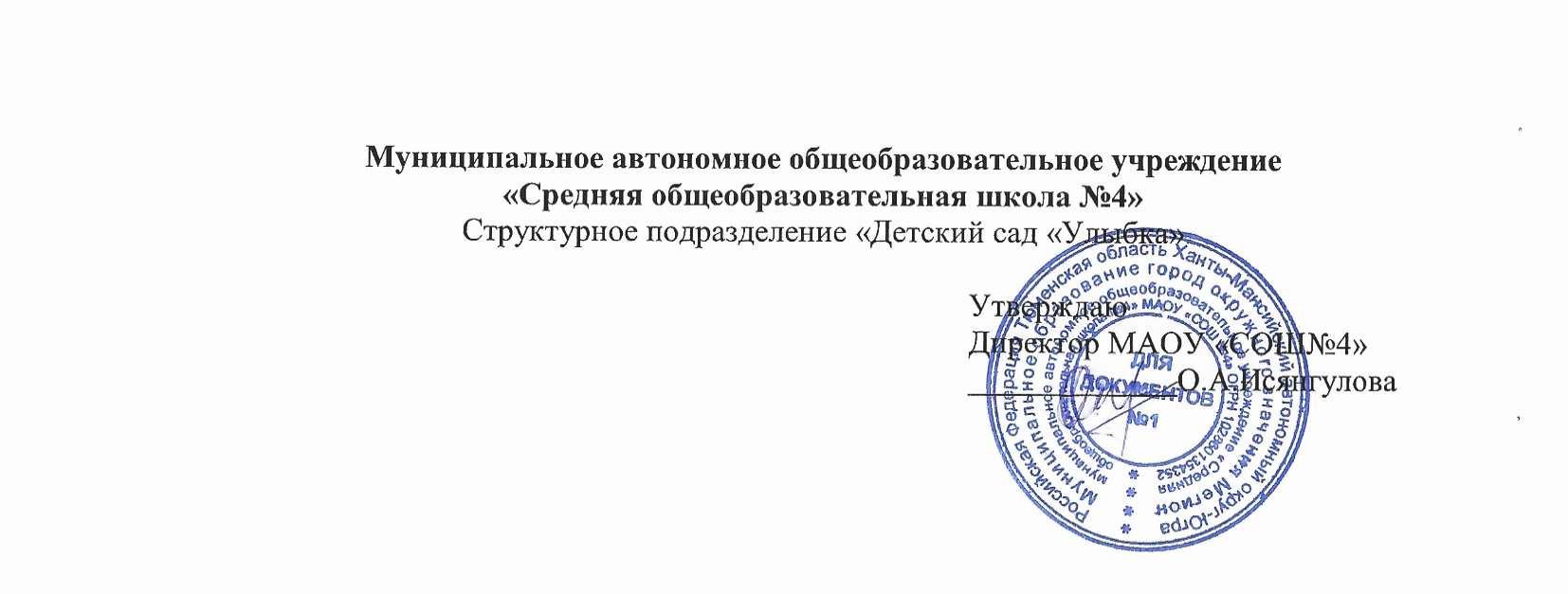 Образовательная программа   дошкольного образования структурного подразделения МАОУ «СОШ№4» «Детский сад «Улыбка»на 2023- 2024 учебный годг.Мегион 2023гСОДЕРЖАНИЕВведение Общие сведения об учреждении.Полное наименование учреждения: структурное подразделение муниципального автономного общеобразовательного учреждения «Средняя общеобразовательная школа №4» «Детский сад «Улыбка».	Юридический адрес: Индекс 628681 Российская Федерация, Тюменская область, Ханты-Мансийский автономный округ – Югра, г. Мегион, ул. Сутормина 16/1; 	          Фактический адрес: Индекс 628681 Российская Федерация, Тюменская область, Ханты-Мансийский автономный округ – Югра, г. Мегион, ул. Строителей 3/1.Структурное подразделение муниципального автономного общеобразовательного учреждения «Средняя общеобразовательная школа №4» «Детский сад «Улыбка» открылось в 1987 году, располагается в типовом двухэтажном здании, общей площадью 1 502,7 кв.м., земельный участок площадью 0,7 га.  		Деятельность Учреждения организуется в соответствии с действующим законодательством федерального, регионального, муниципального уровней, уровня образовательного учреждения.	Детский сад «Улыбка» осуществляет образовательную деятельность и приобретает права и льготы, предоставляемые законодательством Российской Федерации на основаниилицензии и в соответствии с Уставом МАОУ «СОШ №4»Учреждение осуществляет образовательную деятельность на основании Лицензии: от 27 февраля 2020 №3403 выдана Службой по контролю и надзору в сфере образования ХМАО-Югры, бессрочно, имеется приложение на 2л., образовательные программы, реализуемые в учреждении, соответствуют видам, уровням, подвидам, указанным в лицензии.дошкольное образование;начальное общее образование;основное общее образование;среднее общее образование;дополнительное образование детей и взрослых.	Детский сад «Улыбка» по типу (по содержанию своей деятельности) является дошкольным образовательным учреждением комбинированного вида, где функционируютгруппы общеразвивающие и комбинированные.В ДОО функционирует 8 групп общеразвивающей и комбинированногй направленности, в которых обеспечивается обучение воспитание и развитие детей в возрасте от 1 года до прекращения образовательных отношений. Распределение детей на возрастные группы осуществляется в соответствии с закономерностями психического развития ребенка и сходными возрастными характеристиками, что позволяет более эффективно решать задачи по реализации Программы дошкольного образования. По возрастным характеристикам в ДОО представлены группы: - для детей от 1 до 2 лет (первая младшая группа) - для детей от 2 до 3 лет (первая младшая группа) - для детей от 3 до 4 лет (вторая младшая группа) - для детей от 4 до 5 лет (средняя группа) - для детей от 5 до 6 лет (старшая группа) - для детей от 6 до 7 лет (подготовительная к школе группа). Количество детей в группах определяется исходя из расчета площади групповой (игровой) комнаты: - для групп раннего возраста (до 3х лет) – не менее 2,5 кв.м на ребенка; - для групп дошкольного возраста (от 3х до 7-ми лет) не менее 2,0 кв.м на одного ребенка, фактически находящегося в группе Режим работы детского сада: учреждение работает в режиме 5-ти дневной недели с выходными днями: суббота, воскресенье, а также установленными в государственном порядке праздничными и выходными днями. Время пребывания детей: с 7.00 – 19.00 (12 часов). Электронный адрес:ulibkadsad@gmail.com Контактная информация об ответственных лицах:Директор – Исянгулова Оксана Александровна, контактный телефон 8(34643)2-28-90.Заведующий – Васильева Диана Викторовна, контактный телефон 8(34643)2-34-73.Структурное подразделение муниципального автономного общеобразовательного учреждения «Средняя общеобразовательная школа №4» «Детский сад «Улыбка»  размещено в 2-х этажном здании типового проекта, имеет 10 групповых помещений, музыкальный зал, кабинет педагога-психолога, учителя-логопеда, учителя-дефектолога, спортивный зал.I.ЦЕЛЕВОЙ РАЗДЕЛ1.Пояснительная запискаОбразовательная программа дошкольного образования (далее - Программа) Структурного подразделения МАОУ «СОШ №4» «Детский сад «Улыбка» (далее ДОУ) направлена на создание условий для реализации гарантированного права гражданам Российской Федерации на получение общедоступного и бесплатного дошкольного образования в соответствии с пунктом 3 статьи 8 Федерального Закона от 29 декабря 2012 г. № 273-ФЗ «Об образовании в Российской Федерации».Образовательная программа дошкольного образования Структурного подразделения МАОУ «СОШ №4» «Детский сад «Улыбка» составлена на основе Федеральной образовательной программы дошкольного образования, которая определяет единые для Российской Федерации базовые объем и содержание дошкольного образования, осваиваемые обучающимися в организациях, осуществляющих образовательную деятельность, и планируемые результаты освоения образовательной программы. Программа ДОУ разработана в соответствии с федеральным государственным образовательным стандартом дошкольного образования . В структуру Программы ДОУ включены: федеральная рабочая программа образования; федеральная рабочая программа воспитания; программа коррекционно-развивающей работы; примерный режим и распорядок дня в дошкольной группе; федеральный календарный план воспитательной работы.Программа разработана в соответствии с Федеральным законом от 24 сентября 2022 г. № 371-ФЗ «О внесении изменений в Федеральный закон «Об образовании в Российской Федерации» и статья 1 Федерального закона «Об обязательных требованиях в Российской Федерации», Федеральной образовательной программой утвержденной приказом приказом Министерствапросвещения  Российской Федерации от 25 ноября 2022 г. N 1028 , Федеральным государственным образовательным стандартом дошкольного образования, утверждён приказом Министерства образования и науки РФ от 17.10.2013 г. № 1155, Постановлением Главного государственного санитарного врача РФ от 30.06.2020 N 16 «Об утверждении санитарно-эпидемиологических правил СП 3.1/2.4.3598-20 «Санитарно-эпидемиологические требования к устройству, содержанию и организации работы образовательных организаций и других объектов социальной инфраструктуры для детей и молодежи в условиях распространения новой коронавирусной инфекции (COVID-19)»; Постановлением Главного государственного санитарного врача РФ от 28.09.2020 г. №28 «Об утверждении санитарно-эпидемиологических правил СП 2.4. 3648-20 «Санитарно-эпидемиологические требования к организациям воспитания и обучения, отдыха и оздоровления детей и молодежи», Устав МАОУ «СОШ№4»Программа определяет содержание и организацию образовательной деятельности на уровне дошкольного образования, обеспечивает развитие личности детей дошкольного возраста в различных видах деятельности с учетом их возрастных, индивидуальных психологических и физиологических особенностей.Программа ДОУ определяет объем обязательной (инвариантной) части этих программ, который составляет 60% из Федеральной программы от общего объема программы, вариативная часть программы (часть, формируемая участниками образовательных отношений) составляет 40%. Содержание и планируемые результаты Программы ДОУ, не ниже соответствующих содержания и планируемых результатов Федеральной программы В Образовательнойц программе дошкольного образования Структурного подразделения МАОУ «СОШ №4» «Детский сад «Улыбка» в соответствии с Федеральной программой содержится целевой, содержательный и организационный разделы.В целевом разделе Образовательной программы дошкольного образования Структурного подразделения МАОУ «СОШ №4» «Детский сад «Улыбка»  в соответствии с Федеральной программой представлены описание и характеристика структуры программы, цели и задачи, принципы и подходы к ее формированию; планируемые образовательные результаты освоения Федеральной программы в младенческом, раннем, дошкольном возрастах, а также на этапе завершения освоения Федеральной программы; подходы к педагогической диагностике планируемых образовательных результатов. Содержательный раздел Программы ДОУ, в соответствии с Федеральной программой включает программы: программу образования, которая раскрывает задачи, содержание и планируемые образовательные результаты по каждой из образовательных областей для каждой возрастной группы детей младенческого, раннего и дошкольного возраста; программу воспитания; программу коррекционно-развивающей работы с детьми, в том числе с особыми образовательными потребностями.Организационный раздел включает описание психолого-педагогических и кадровых условий реализации программы ДОУ. В разделе представлены режим и распорядок дня в дошкольных группах, календарный план воспитательной работы.Программа направлена на всестороннее развитие и воспитание ребенка в период дошкольного детства на основе духовно-нравственных ценностей народов Российской Федерации, исторических и национально-культурных традиций.Содержание Программы включает совокупность образовательных областей, которые обеспечивают социальную ситуацию развития личности ребенка.В группах общеразвивающей направленности осуществляется реализация образовательной программы дошкольного образования. В группах комбинированной направленности реализуется адаптированная образовательная программа для детей с ЗПР, разработанная на основе Федеральной адаптированной образовательной программы.Детский сад обеспечивает воспитание, обучение и развитие, а также присмотр, уход и оздоровление детей в возрасте от 1 года до 7 лет. Продолжительность пребывания детей в детском саду-12-часовое пребывание с 07.00 до 19.00 часов, исключая выходные и праздничные дни. Режим работы детского сада установлен в соответствии с потребностью семьи, объемом решаемых задач образовательной деятельности, в детском саду «Улыбка»- пятидневная рабочая неделя, выходные дни - суббота и воскресенье, праздничные дни.Программа ДОУ реализуется на государственном языке Российской Федерации - русский.1.1.1. Цель и задачи Программы (по ФОП ДО)Целью программы является разностороннее развитие ребенка в период дошкольного детства с учетом возрастных и индивидуальных особенностей на основе духовно-нравственных ценностей российского народа, исторических и национально-культурных традиций.К традиционным российским духовно-нравственным ценностям относятся, прежде всего, жизнь, достоинство, права и свободы человека, патриотизм, гражданственность, служение Отечеству и ответственность за его судьбу, высокие нравственные идеалы, крепкая семья, созидательный труд, приоритет духовного над материальным, гуманизм, милосердие, справедливость, коллективизм, взаимопомощь и взаимоуважение, историческая память и преемственность поколений, единство народов России.Задачи (с учетом ФОП ДО)Обеспечить единые для России содержание дошкольного образования планируемые результаты освоения образовательной программыПриобщать детей в соответствии с возрастными особенностями к базовым ценностям российского народа, создание условий для формирования ценностного отношения к окружающему миру, становления опыта действий и поступков на основе осмысления ценностей;Выстраивать, структурировать содержание образовательной деятельности на основе учета возрастных и индивидуальных особенностей развития детейСоздать условия для равного доступа к образованию для всех детей дошкольного возраста с учетом разнообразия образовательных потребностей и индивидуальных возможностейОбеспечить охрану и укрепление физического и психического здоровья детей, в том числе их эмоционального благополучияОбеспечить развитие физических, личностных, нравственных качеств и основ патриотизма, интеллектуальных и художественно-творческих способностей ребенка, его инициативности, самостоятельности и ответственностиОбеспечить психолого-педагогическую поддержку семье и повышение компетентности родителей в вопросах воспитания, обучения и развития, охраны и укрепления здоровья детей, обеспечения их безопасностиОбеспечить достижение детьми на этапе завершения ДО уровня развития, необходимого и достаточного для успешного освоения ими образовательных программ начального общего образованияЧасть, формируемая участниками образовательных отношений, включает различные направления, выбранные участниками образовательных отношений из числа вариативных (парциальных, рабочих и авторских программ). Область «Познавательное развитие» усилено Примерной парциальной образовательной программой «Экономическое воспитание дошкольников: формирование предпосылок финансовой грамотности» - возрастной диапазон воспитанников дети старшего дошкольного возраста 5-7 лет разработанной на основе пособия автора Шатовой А.Д. «Тропинка в экономику», методического пособия Киреева Л.Г. «Играем в экономику: комплексные занятия, сюжетно-ролевые и дидактические игры».Решение задач направленных на формирование первичных представлений о себе, других людях, о малой родине и Отечестве, представлений о социокультурных ценностях нашего народа, об отечественных традициях и праздниках, о планете Земля как общем доме людей, об особенностях ее природы, многообразии стран и народов мира решается посредством внедрения программы «Социокультурные истоки» (приложение 2) и реализации плана-программы представленного в методическом пособии «Мой город Мегион» ( приложение 1), которое является результатом работы одиннадцати коллективов дошкольных образовательных учреждений города Мегиона работающих в рамках экспериментальной площадки Федерального института развития образования по теме «Система патриотического воспитания дошкольников», 2011 год, программой по нравственно-патриотическому воспитанию Алешиной Н.В «Ознакомление дошкольников с окружающей и социальной действительностью» (перспективный план фиксируется педагогами  в рабочих программах).Ежедневно, в совместной деятельности воспитателя с детьми по виду деятельности «Чтение художественной литературы», а также в ежедневной совместной деятельности родителей с детьми, осваивается новый образовательный инструментарий по программе «Социокультурные истоки» – книги для развития детей 3-4, 4-5, 5-6, 6-7 лет.В части, формируемой участниками образовательных отношений, нами используется образовательная программа «Основы безопасности жизнедеятельности детей дошкольного возраста» под редакцией Н.Н. Авдеевой, Н.Л. Князевой, Р.Б. Стеркиной, Дополнительная образовательная программа «Обучение детей игре в шахматы» для детей старшего дошкольного возраста разработана на основе дошкольного шахматного учебника «Шахматы полный курс для детей» Сухин И.Г. (приложение 5)Задачи и содержание по краеведению решаются в процессе непосредственно образовательной деятельности в виде образовательно-культурных и досуговых мероприятий, проводимых ДОУ в течение года.Программа включает три основных раздела: целевой, содержательный и организационный, в каждом из которых отражается обязательная часть и часть, формируемая участниками образовательных отношений.Обязательная часть Программы реализуется с помощью методического пособия (п.3.4.2. «Обеспеченность методическими материалами»)1.1.2. Принципы и подходы к формированию ПрограммыОсновные принципы, положенные в основу Программы (в соответствии со Стандартом, и Федеральной программой)принцип учёта ведущей деятельности: с акцентом на ведущую деятельность для каждого возрастного периода – от непосредственного эмоционального общения со взрослым до предметной (предметно - манипулятивной) и игровой деятельности;принцип учета возрастных и индивидуальных особенностей детей: учитывает возрастные характеристики развития ребенка на разных этапах дошкольного возраста, предусматривает возможность и механизмы разработки индивидуальных траекторий развития и образования детей с особыми возможностями, способностями, потребностями и интересами; принцип амплификации детского развития как направленного процесса обогащения и развертывания содержания видов детской деятельности, а также общения детей с взрослыми и сверстниками, соответствующего возрастным задачам дошкольного возраста;принцип интеграции и единства обучения и воспитания: принцип преемственности образовательной работы на разных возрастных этапах дошкольного детства и при переходе на уровень начального общего образования: Федеральная программа реализует данный принцип при построении содержания обучения и воспитания относительно уровня начального школьного образования, а также при построении единого пространства развития ребенка образовательной организации и семьи;принцип сотрудничества с семьей: реализация программы предусматривает оказание психолого-педагогической, методической помощи и поддержки родителям (законным представителям) детей раннего и дошкольного возраста, построение продуктивного взаимодействия с родителями (законными представителями) с целью создания единого/общего пространства развития ребенка;принцип здоровьесбережения: при организации образовательной деятельности 
не допускается использование педагогических технологий, которые могут нанести вред физическому и (или) психическому здоровью воспитанников, их психоэмоциональному благополучию. В Программе учитываются индивидуальные потребности ребенка, связанные с его жизненной ситуацией и состоянием здоровья, определяющие особые условия получения им образования (далее - особые образовательные потребности), индивидуальные потребности отдельных категорий детей, в том числе с ограниченными возможностями здоровья; возможности освоения ребенком Программы на разных этапах ее реализации.Программа реализуется на государственном   языке Российской Федерации (ст.14).Содержание Программы предполагает создание эмоционально-комфортного климата с помощью оптимальной интенсивности эмоциональных, интеллектуальных, двигательных, физических и психических нагрузок и благоприятных условий для развития индивидуальности, позитивных личностных качеств воспитанников. В осуществлении индивидуально-дифференцированного подхода к детям предполагается создание педагогами условий для естественного индивидуального полноценного развития личности детей. В образовательной деятельности уделяется особое внимание организации условий для самостоятельной деятельности детей по их выбору и интересам. В организованной предметно-развивающей среде осуществляется педагогически целесообразное, духовно-нравственное и личностно-ориентированное взаимодействие взрослого и ребенка.Программа реализует деятельности подход к развитию ребенка и культурологический подход к отбору содержания образования.1.1.3. Значимые для разработки и реализации программы характеристикиВ ДОУ в 2023-2024 году функционируют 8 групп из них 3 групп общеразвивающей направленности, 5 групп комбинированной направленности для детей с ЗПР и ТНР для детей от 4 до 5 лет, от 5 до 6 лет, от 6 до 7 лет.Учреждение работает в режиме 5-ти дневной недели с выходными днями: суббота, воскресенье и праздничные дни. Время пребывания детей: с 7.00 до 19.00 (12 часов).Учреждение обеспечивает обучение, воспитание и развитие детей в возрасте от 1 года до прекращения образовательных отношений.В детском саду функционируют группы общеразвивающей и комбинированной направленности.Предельная наполняемость групп общеразвивающей направленности определяется согласно Постановлением Главного государственного санитарного врача РФ от 28.09.2020 г. №28 «Об утверждении санитарно-эпидемиологических правил СП 2.4. 3648-20 «Санитарно-эпидемиологические требования к организациям воспитания и обучения, отдыха и оздоровления детей и молодежи», исходя из расчета площади групповой (игровой) комнаты: - для групп раннего возраста (до 3-х лет) не менее 2,5 метров квадратных на 1 ребенка, фактически находящегося в группе; - для групп дошкольного возраста (от 3-х до 8-ми лет) - не менее 2,0 метров квадратных на одного ребенка, фактически находящегося в группе.Количество групп - 8. Нормативный срок пребывания детей в возрастных группах – один год. Характеристика возрастных особенностей развития детей дошкольного возраста необходима для правильной организации образовательного процесса, как в условиях семьи, так и в условиях дошкольного образовательного учреждения.    Возрастные особенности дошкольниковДошкольный возраст является важнейшим в развитии человека, так как он заполнен существенными физиологическими, психологическими и социальными изменениями. Это период жизни, который рассматривается в педагогике и психологии как самоценное явление со своими законами, субъективно переживается в большинстве случаев как счастливая, беззаботная, полная приключений и открытий жизнь. Дошкольное детство играет решающую роль в становлении личности, определяя ход и результаты её развития на последующих этапах жизненного пути человека.Характеристика возрастных особенностей развития детей дошкольного возраста необходима для правильной организации образовательного процесса как в условиях семьи, так и в условиях дошкольного образовательного учреждения (группы).Возрастные особенности детей от 1 года до 2 лет.После полутора лет у малышей кроме основных развиваются и подражательные движения (мишке, зайчику). В простых подвижных играх и плясках дети привыкают координировать свои движения и действия друг с другом (при участии не более 8-10 человек). В разных видах деятельности обогащается сенсорный опыт. С помощью взрослого ребенок упражняется в установлении сходства и различий между предметами, имеющими одинаковые названия. При обучении и правильном подборе игрового материала дети осваивают действия с разнообразными игрушками: разборными (пирамиды, матрешки и др.), строительным материалом и сюжетными игрушками (куклы с атрибутами к ним, мишки). Эти действия ребенок воспроизводит по подражанию после показа взрослого. Постепенно из отдельных действий складываются «цепочки», и малыш учится доводить предметные действия до результата. Значительные перемены происходят и в действиях с сюжетными игрушками. Дети начинают переносить разученное действие с одной игрушкой (кукла) на другие (мишки, зайки); они активно ищут предмет, необходимый для завершения действия (одеяло, чтобы уложить куклу спать, мисочку, чтобы накормить мишку). Воспроизводя подряд 2-3 действия, они сначала не ориентируются на то, как это бывает в жизни. К концу второго года жизни в игровых действиях детей уже отражается привычная им жизненная последовательность. Бытовые действия с сюжетными игрушками дети воспроизводят на протяжении всего периода дошкольного детства. На втором году жизни из отдельных действий складываются элементы деятельности, свойственной дошкольному детству: предметная с характерным для нее сенсорным уклоном, конструктивная и сюжетная игра. В предметной деятельности появляются соотносящие и орудийные действия. Успехи в развитии предметно игровой деятельности сочетаются с ее неустойчивостью. Постепенно он с помощью взрослого учится доводить начатое до конца, добиваясь результата. Второй год жизни — период интенсивного формирования речи. Связи между предметом, действием и словами, их обозначающими, формируются в 6-10 раз быстрее, чем в конце первого года жизни. Дети усваивают названия предметов, действий, обозначения некоторых качеств и состояний. Благодаря этому можно организовать деятельность и поведение малышей, формировать и совершенствовать восприятие, в том числе составляющие основу сенсорного воспитания. Важным приобретением речи и мышления является формирующаяся на втором году жизни способность обобщения. Способность обобщения позволяет детям узнавать предметы, изображенные на картинке, в то время как в начале года на просьбу показать какой-либо предмет малыш ориентировался на случайные несущественные признаки. Дети старше полутора лет способны поддерживать диалог-воспоминание с взрослым о недавних событиях или вещах, связанных с их личным опытом. Активный словарь на протяжении года увеличивается неравномерно. После 1 года 8-10 месяцев происходит скачок, развивается активно используемый словарь. Совершенствуется самостоятельность детей в предметно - игровой деятельности и самообслуживании. Малыш постепенно овладевает умением самостоятельно есть любую пищу, умываться и мыть руки, приобретает навыки опрятности, аккуратности. Расширяется ориентировка в ближайшем окружении. Знание того, как называются части помещения группы (мебель, одежда, посуда), помогает ребенку выполнять несложные (состоящие из одного, а к концу года из 2-3 действий) поручения взрослых. Постепенно он привыкает соблюдать элементарные правила поведения, обозначаемые словами «можно», «нельзя», «нужно». Общение с взрослым носит деловой, объектно-направленный характер. На втором году закрепляется и углубляется деловое сотрудничество с взрослым, потребность общения с ним по самым разным поводам. При этом к двум годам дети постепенно переходят от языка жестов, мимики, выразительных звукосочетаний к выражению просьб, желаний, предложений с помощью слов и коротких фраз. На втором году жизни между детьми сохраняется и развивается тип эмоционального взаимообщения. Они самостоятельно играют друг с другом (по двое-трое) в разученные ранее при помощи взрослого игры («Прятки», «Догонялки»). Однако опыт взаимообщения у детей невелик, и основа его еще не сформирована.Возрастные особенности детей от 2 до 3 лет.На третьем году жизни дети становятся самостоятельнее. Продолжает развиваться предметная деятельность, ситуативно-деловое общение ребенка и взрослого; совершенствуются восприятие, речь, начальные формы произвольного поведения, игры, наглядно-действенное мышление, в конце года появляются основы наглядно-образного мышления.Развитие предметной деятельности связано с усвоением культурных способов действия с различными предметами. Совершенствуются соотносящие и орудийные действия.Умение выполнять орудийные действия развивает произвольность, преобразуя натуральные формы активности в культурные на основе предлагаемой взрослыми модели, которая выступает в качестве не только объекта для подражания, но и образца, регулирующего собственную активность ребенка.В ходе совместной с взрослыми предметной деятельности продолжает развиваться понимание речи. Слово отделяется от ситуации и приобретает самостоятельное значение. Дети продолжают осваивать названия окружающих предметов, учатся выполнять словесные просьбы взрослых, ориентируясь в пределах ближайшего окружения.Количество понимаемых слов значительно возрастает. Совершенствуется регуляция поведения в результате общения взрослых к ребенку, который начинает понимать не только инструкцию, но и рассказ взрослых.Интенсивно развивается активная речь детей. К 3 годам они осваивают основные грамматические структуры, пытаются строить сложные и сложноподчиненные предложения, в разговоре с взрослыми используют практически все части речи. Активный словарь достигает примерно 10001500 слов.К концу третьего года жизни речь становится средством общения ребенка со сверстниками. В этом возрасте у детей формируются новые виды деятельности: игра, рисование, конструирование.Игра носит процессуальный характер, главное в ней - действия, которые совершаются с игровыми предметами, приближенными к реальности. В середине третьего года жизни широко используются действия с предметами - заместителями.Появление собственно изобразительной деятельности обусловлено тем, что ребенок уже способен сформулировать намерение изобразить какой-либо предмет. Типичным является изображение человека в виде «головонога» - окружности и отходящих от нее линий.На третьем году жизни совершенствуются зрительные и слуховые ориентировки, что позволяет детям безошибочно выполнять ряд заданий; осуществлять выбор 2-3 предметов по форме, величине и цвету; различать мелодии; петь.Совершенствуется слуховое восприятие, прежде всего фонематический слух. К трем годам дети воспринимают все звуки родного языка, но произносят их с большими искажениями.Основной формой мышления является наглядно - действенная. Её особенность заключается в том, что возникающие в жизни ребёнка проблемные ситуации разрешаются путём реального действия с предметами.К концу третьего года жизни у детей появляются зачатки наглядно - образного мышления. Ребенок в ходе предметно - игровой деятельности ставит перед собой цель, намечает план действия и т.д.Для детей этого возраста характерна неосознанность мотивов, импульсивность и зависимость чувств и желаний от ситуации. Дети легко заражаются эмоциональным состоянием сверстников. Однако в этот период начинает складываться произвольность поведения. Она обусловлена развитием орудийных действий и речи. У детей появляются чувства гордости и стыда, начинают формироваться элементы самосознания, связанные с идентификацией с именем и полом. Завершается ранний возраст кризисом 3 лет. Ребенок осознает себя как отдельного человека, отличного от взрослого. У него формируется образ Я. Кризис часто сопровождается рядом отрицательных проявлений: негативизмом, упрямством, нарушением общения со взрослым и т.д. Кризис может продолжаться от нескольких месяцев до двух лет.Возрастные особенности детей от 3 до 4 лет.В возрасте 3-4 лет ребенок постепенно выходит за пределы семейного круга. Его общение становится вне ситуативным. Взрослый становится для ребенка не только членом семьи, но и носителем определенной общественной функции. Желание ребенка выполнять такую же функцию приводит к противоречию с его реальными возможностями. Это противоречие разрешается через развитие игры, которая становится ведущим видом деятельности в дошкольном возрасте.Главной особенностью игры является ее условность: выполнение одних действий с одними предметами предполагает их отнесенность к другим действиям с другими предметами. Основным содержанием игры младших дошкольников являются действия с игрушками и предметами заместителями. Продолжительность игры небольшая. Младшие дошкольники ограничиваются игрой с одной-двумя ролями и простыми, неразвернутыми сюжетами. Игры с правилами в этом возрасте только начинают формироваться.Изобразительная деятельность ребенка зависит от его представлений о предмете. В этом возрасте они только начинают формироваться. Графические образы бедны. У одних детей в изображения отсутствуют детали, у других рисунки могут быть более детализированы. Дети уже могут использовать цвет.Большое значение для развития мелкой моторики имеет лепка. Младшие дошкольники под руководством взрослого способны вылепить простые предметы.Известно, что аппликация оказывает положительное влияние на развитие восприятия. В этом возрасте детям доступны простейшие виды аппликации. Конструктивная деятельность в младшем дошкольном возрасте ограничена возведением несложных построек по образцу и по замыслу.В младшем дошкольном возрасте развивается перцептивная деятельность. Дети от использования пред эталонами - индивидуальных единиц восприятия, переходят к сенсорным эталонам - культурно-выработанным средствам восприятия. К концу младшего дошкольного возраста дети могут воспринимать до 5 и более форм предметов и до 7 и более цветов, способны дифференцировать предметы по величине, ориентироваться в пространстве группы детского сада, а при определенной организации образовательного процесса —и в помещении всего дошкольного учреждения.Развиваются память и внимание. По просьбе взрослого дети могут запомнить 3 -4 слова и 5-6 названий предметов. К концу младшего дошкольного возраста они способны запомнить значительные отрывки из любимых произведений.Продолжает развиваться наглядно-действенное мышление. При этом преобразования ситуаций в ряде случаев осуществляются на основе целенаправленных проб с учетом желаемого результата. Дошкольники способны установить некоторые скрытые связи и отношения между предметами.В младшем дошкольном возрасте начинает развиваться воображение, которое особенно наглядно проявляется в игре, когда одни объекты выступают в качестве заместителей других.Взаимоотношения детей обусловлены нормами и правилами. В результате целенаправленного воздействия они могут усвоить относительно большое количество норм, которые выступают основанием для оценки собственных действий и действий других детей.Взаимоотношения детей ярко проявляются в игровой деятельности. Они скорее играют рядом, чем активно вступают во взаимодействие. Однако уже в этом возрасте могут наблюдаться устойчивые избирательные взаимоотношения. Конфликты между детьми возникают преимущественно по поводу игрушек. Положение ребенка в группе сверстников во многом определяется мнением воспитателя.В младшем дошкольном возрасте можно наблюдать соподчинение мотивов поведения в относительно простых ситуациях. Сознательное управление поведением только начинает складываться; во многом поведение ребенка еще ситуативно. Вместе с тем можно наблюдать и случаи ограничения и собственных побуждений самим ребенком, сопровождаемые словесными указаниями. Начинает развиваться самооценка, при этом дети в значительной мере ориентируются на оценку воспитателя. Продолжает развиваться также их половая идентификация, что проявляется в характере выбираемых игрушек и сюжетов.Возрастные особенности 4 – 5 летДети 4-5 лет социальные нормы и правила поведения всё ещё не осознают, однако у них уже начинают складываться обобщённые представления о том, как надо (не надо) себя вести.Поэтому дети обращаются к сверстнику, когда он не придерживается норм и правил, со словами «так не поступают», «так нельзя» и т.п. Как правило, к 5 годам дети без напоминания взрослого здороваются и прощаются, говорят «спасибо» и «пожалуйста», не перебивают взрослого, вежливо обращаются к нему. Кроме того, они могут по собственной инициативе убирать игрушки, выполнять простые трудовые обязанности, доводить дело до конца. Тем не менее, следование таким правилам часто бывает неустойчивым — дети легко отвлекаются на то, что им более интересно, а бывает, что ребёнок хорошо себя ведёт только в присутствии наиболее значимых для него людей. В этом возрасте у детей появляются представления о том, как положено себя вести девочкам, и как — мальчикам. Дети хорошо выделяют несоответствие нормам и правилам не только в поведении другого, но и в своём собственном и эмоционально его переживают, что повышает их возможности регулировать поведение. Таким образом, поведение ребёнка 4—5 лет не столь импульсивно и непосредственно, как в 3—4 года, хотя в некоторых ситуациях ему всё ещё требуется напоминание взрослого или сверстников о необходимости придерживаться тех или иных норм и правил. Для этого возраста характерно появление групповых традиций: кто где сидит, последовательность игр, как поздравляют друг друга с днём рождения, элементы группового жаргона и т. п.В этом возрасте детьми хорошо освоен алгоритм процессов умывания, одевания, купания, приёма пищи, уборки помещения. Дошкольники знают и используют по назначению атрибуты, сопровождающие эти процессы: мыло, полотенце, носовой платок, салфетку, столовые приборы. Уровень освоения культурно-гигиенических навыков таков, что дети свободно переносят их в сюжетно-ролевую игру.Появляется сосредоточенность на своём самочувствии, ребёнка начинает волновать тема собственного здоровья. К 4—5 годам ребёнок способен элементарно охарактеризовать своё самочувствие, привлечь внимание взрослого в случае недомогания.Дети 4—5 лет имеют дифференцированное представление о собственной гендерной принадлежности, аргументируют её по ряду признаков («Я мальчик, я ношу брючки, а не платьица, у меня короткая причёска»); проявляют стремление к взрослению в соответствии с адекватной гендерной ролью: мальчик — сын, внук, брат, отец, мужчина; девочка — дочь, внучка, сестра, мать, женщина. Они овладевают отдельными способами действий, доминирующих в поведении взрослых людей соответствующего гендера. Так, мальчики стараются выполнять задания, требующие проявления силовых качеств, а девочки реализуют себя в играх «Дочки-матери», «Модель», «Балерина» и больше тяготеют к «красивым» действиям. К 5 годам дети имеют представления об особенностях наиболее распространённых мужских и женских профессий, о видах отдыха, специфике поведения в общении с другими людьми, об отдельных женских и мужских качествах, умеют распознавать и оценивать адекватно гендерной принадлежности эмоциональные состояния и поступки взрослых людей разного пола.К 4 годам основные трудности в поведении и общении ребёнка с окружающими, которые были связаны с кризисом 3 лет (упрямство, строптивость, конфликтность и др.), постепенно уходят в прошлое, и любознательный малыш активно осваивает окружающий его мир предметов и вещей, мир человеческих отношений. Лучше всего это удается детям в игре. Дети 4—5 лет продолжают проигрывать действия с предметами, но теперь внешняя последовательность этих действий уже соответствует реальной действительности: ребёнок сначала режет хлеб и только потом ставит его на стол перед куклами (в раннем и в самом начале дошкольного возраста последовательность действий не имела для игры такого значения). В игре дети называют свои роли, понимают условность принятых ролей. Происходит разделение игровых и реальных взаимоотношений. В процессе игры роли могут меняться.В 4—5 лет сверстники становятся для ребёнка более привлекательными и предпочитаемыми партнёрами по игре, чем взрослый. В общую игру вовлекается от двух до пяти детей, а продолжительность совместных игр составляет в среднем 15—20 мин, в отдельных случаях может достигать и 40—50 мин. Дети этого возраста становятся более избирательными во взаимоотношениях и общении: у них есть постоянные партнёры по играм (хотя в течение года они могут и поменяться несколько раз), всё более ярко проявляется предпочтение к играм с детьми одного пола. Правда, ребёнок ещё не относится к другому ребёнку как к равному партнеру по игре. Постепенно усложняются реплики персонажей, дети ориентируются на ролевые высказывания друг друга, часто в таком общении происходит дальнейшее развитие сюжета. При разрешении конфликтов в игре дети всё чаще стараются договориться с партнёром, объяснить свои желания, а не настоять на своём.Развивается моторика дошкольников. Так, в 4—5 лет дети умеют перешагивать через рейки гимнастической лестницы, горизонтально расположенной на опорах (на высоте 20 см от пола), руки на поясе; подбрасывают мяч вверх и ловят его двумя руками (не менее трёх-четырёх раз подряд в удобном для ребёнка темпе); нанизывают бусины средней величины (или пуговицы) на толстую леску (или тонкий шнурок с жёстким наконечником). Ребёнок способен активно и осознанно усваивать разучиваемые движения, их элементы, что позволяет ему расширять и обогащать репертуар уже освоенных основных движений более сложными.В возрасте от 4 до 5 лет продолжается усвоение детьми общепринятых сенсорных эталонов, овладение способами их использования и совершенствование обследования предметов. К 5 годам дети, как правило, уже хорошо владеют представлениями об основных цветах, геометрических формах и отношениях величин. Ребёнок уже может произвольно наблюдать, рассматривать и искать предметы в окружающем его пространстве. При обследовании несложных предметов он способен придерживаться определённой последовательности: выделять основные части, определять их цвет, форму и величину, а затем — дополнительные части. Восприятие в этом возрасте постепенно становится осмысленным, целенаправленным и анализирующим.В среднем дошкольном возрасте связь мышления и действий сохраняется, но уже не является такой непосредственной, как раньше. Во многих случаях не требуется практического манипулирования с объектом, но во всех случаях ребёнку необходимо отчётливо воспринимать и наглядно представлять этот объект. Мышление детей 4—5 лет протекает в форме наглядных образов, следуя за восприятием. Например, дети могут понять, что такое план комнаты. Если ребёнку предложить план части групповой комнаты, то он поймёт, что на нём изображено. При этом возможна незначительная помощь взрослого, например, объяснение того, как обозначают окна и двери на плане. С помощью схематического изображения групповой комнаты дети могут найти спрятанную игрушку (по отметке на плане).К 5 годам внимание становится всё более устойчивым, в отличие от возраста 3 лет (если ребёнок пошёл за мячом, то уже не будет отвлекаться на другие интересные предметы). Важным показателем развития внимания является то, что к 5 годам в деятельности ребёнка появляется действие по правилу — первый необходимый элемент произвольного внимания. Именно в этом возрасте дети начинают активно играть в игры с правилами: настольные (лото, детское домино) и подвижные (прятки, салочки).В дошкольном возрасте интенсивно развивается память ребёнка. В 5 лет он может запомнить уже 5—6 предметов (из 10—15), изображённых на предъявляемых ему картинках.В возрасте 4—5 лет преобладает репродуктивное воображение, воссоздающее образы, которые описываются в стихах, рассказах взрослого, встречаются в мультфильмах и т.д. Особенности образов воображения зависят от опыта ребёнка и уровня понимания им того, что он слышит от взрослых, видит на картинках и т.д. В них часто смешивается реальное и сказочное, фантастическое. Воображение помогает ребёнку познавать окружающий мир, переходить от известного к неизвестному. Однако образы у ребёнка 4—5 лет разрозненны и зависят от меняющихся внешних условий, поскольку ещё отсутствуют целенаправленные действия воображения. Детские сочинения ещё нельзя считать проявлением продуктивного воображения, так как они в основном не имеют еще определенной цели и строятся без какого-либо предварительного замысла. Элементы же продуктивного воображения начинают лишь складываться в игре, рисовании, конструировании.В этом возрасте происходит развитие инициативности и самостоятельности ребенка в общении с взрослыми и сверстниками. Дети продолжают сотрудничать с взрослыми в практических делах (совместные игры, поручения), наряду с этим активно стремятся к интеллектуальному общению, что проявляется в многочисленных вопросах (почему? зачем? для чего?), стремлении получить от взрослого новую информацию познавательного характера. Возможность устанавливать причинно-следственные связи отражается в детских ответах в форме сложноподчиненных предложений. У детей наблюдается потребность в уважении взрослых, их похвале, поэтому на замечания взрослых ребёнок пятого года жизни реагирует повышенной обидчивостью. Общение со сверстниками по-прежнему тесно переплетено с другими видами детской деятельности (игрой, трудом, продуктивной деятельностью), однако уже отмечаются и ситуации чистого общения. Для поддержания сотрудничества, установления отношений в словаре детей появляются слова и выражения, отражающие нравственные представления: слова участия, сочувствия, сострадания. Стремясь привлечь внимание сверстника и удержать его в процессе речевого общения, ребёнок учится использовать средства интонационной речевой выразительности: регулировать силу голоса, интонацию, ритм, темп речи в зависимости от ситуации общения. В процессе общения с взрослыми дети используют правила речевого этикета: слова приветствия, прощания, благодарности, вежливой просьбы, утешения, сопереживания и сочувствия. В большинстве контактов главным средством общения является речь, в развитии которой происходят значительные изменения. К 5 годам в большинстве своём дети начинают правильно произносить звуки родного языка. Продолжается процесс творческого изменения родной речи, придумывания новых слов и выражений («У лысого голова босиком», «Смотри, какой ползук» (о червяке) и пр.). В речь детей входят приемы художественного языка: эпитеты, сравнения. Особый интерес вызывают рифмы, простейшие из которых дети легко запоминают, а затем сочиняют подобные. Дети 5 лет умеют согласовывать слова в предложении и способны к элементарному обобщению, объединяя предметы в видовые категории, называют различия между предметами близких видов: куртка и пальто, платье и сарафан, жилет и кофта. Речь становится более связной и последовательной. С помощью воспитателя дети могут пересказывать короткие литературные произведения, рассказывать по картинке, описывать игрушку, передавать своими словами впечатления из личного опыта.Если близкие взрослые постоянно читают дошкольникам детские книжки, чтение может стать устойчивой потребностью. В этих условиях дети охотно отвечают на вопросы, связанные с анализом произведения, дают объяснения поступкам героев. Значительную роль в накоплении читательского опыта играют иллюстрации. В возрасте 4—5 лет дети способны долго рассматривать книгу, рассказывать по картинке о её содержании. Любимую книгу они легко находят среди других, могут запомнить название произведения, автора, однако быстро забывают их и подменяют хорошо известными. В этом возрасте дети хорошо воспринимают требования к обращению с книгой, гигиенические нормы при работе с ней. В связи с развитием эмоциональной сферы детей значительно углубляются их переживания от прочитанного. Они стремятся перенести книжные ситуации в жизнь, подражают героям произведений, с удовольствием играют в ролевые игры, основанные на сюжетах сказок, рассказов. Дети проявляют творческую инициативу и придумывают собственные сюжетные повороты. Свои предложения они вносят и при инсценировке отдельных отрывков прочитанных произведений. Цепкая память позволяет ребёнку 4—5 лет многое запоминать, он легко выучивает наизусть стихи и может выразительно читать их на публике.С нарастанием осознанности и произвольности поведения, постепенным усилением роли речи (взрослого и самого ребёнка) в управлении поведением ребенка становится возможным решение более сложных задач в области безопасности. Но при этом взрослому следует учитывать несформированность волевых процессов, зависимость поведения ребёнка от эмоций, доминирование эгоцентрической позиции в мышлении и поведении.В среднем дошкольном возрасте активно развиваются такие компоненты детского труда, как целеполагание и контрольно-проверочные действия на базе освоенных трудовых процессов. Это значительно повышает качество самообслуживания, позволяет детям осваивать хозяйственно-бытовой труд и труд в природе. В музыкально художественной и продуктивной деятельности дети эмоционально откликаются на художественные произведения, произведения музыкального и изобразительного искусства, в которых с помощью образных средств переданы различные эмоциональные состояния людей, животных.Дошкольники начинают более целостно воспринимать сюжет музыкального произведения, понимать музыкальные образы. Активнее проявляется интерес к музыке, разным видам музыкальной деятельности. Обнаруживается разница в предпочтениях, связанных с музыкально-художественной деятельностью, у мальчиков и девочек. Дети не только эмоционально откликаются на звучание музыкального произведения, но и увлечённо говорят о нём (о характере музыкальных образов и повествования, средствах музыкальной выразительности, соотнося их с жизненным опытом). Музыкальная память позволяет детям запоминать, узнавать и даже называть любимые мелодии.Развитию исполнительской деятельности способствует доминирование в данном возрасте продуктивной мотивации (спеть песню, станцевать танец, сыграть на детском музыкальном инструменте, воспроизвести простой ритмический рисунок). Дети делают первые попытки творчества: создать танец, придумать игру в музыку, импровизировать несложные ритмы марша или плясовой. На формирование музыкального вкуса и интереса к музыкально-художественной деятельности в целом активно влияют установки взрослых.Важным показателем развития ребёнка-дошкольника является изобразительная деятельность. К 4 годам круг изображаемых детьми предметов довольно широк. В рисунках появляются детали. Замысел детского рисунка может меняться по ходу изображения. Дети владеют простейшими техническими умениями и навыками. Они могут своевременно насыщать ворс кисти краской, промывать кисть по окончании работы, смешивать на палитре краски; начинают использовать цвет для украшения рисунка; могут раскатывать пластические материалы круговыми и прямыми движениями ладоней рук, соединять готовые части друг с другом, украшать вылепленные предметы, используя стеку и путём вдавливания. Конструирование начинает носить характер продуктивной деятельности: дети замысливают будущую конструкцию и осуществляют поиск способов её исполнения. Они могут изготавливать поделки из бумаги, природного материала; начинают овладевать техникой работы с ножницами; составляют композиции из готовых и самостоятельно вырезанных простых форм. Изменяется композиция рисунков: от хаотичного расположения штрихов, мазков, форм дети переходят к фризовой композиции — располагают предметы ритмично в ряд, повторяя изображения по нескольку раз.Возрастные особенности 5 – 6 летРебёнок 5—6 лет стремится познать себя и другого человека как представителя общества (ближайшего социума), постепенно начинает осознавать связи и зависимости в социальном поведении и взаимоотношениях людей. В 5—6 лет дошкольники совершают положительный нравственный выбор (преимущественно в воображаемом плане).Несмотря на то что, как и в 4—5 лет, дети в большинстве случаев используют в речи слова-оценки хороший — плохой, добрый — злой, они значительно чаще начинают употреблять и более точный словарь для обозначения моральных понятий — вежливый, честный, заботливый и др.В этом возрасте в поведении дошкольников происходят качественные изменения — формируется возможность саморегуляции, т.е. дети начинают предъявлять к себе те требования, которые раньше предъявлялись им взрослыми. Так они могут, не отвлекаясь на более интересные дела, доводить до конца малопривлекательную работу (убирать игрушки, наводить порядок в комнате и т. п.). Это становится возможным благодаря осознанию детьми общепринятых норм и правил поведения и обязательности их выполнения. Ребенок эмоционально переживает не только оценку его поведения другими, но и соблюдение им самим норм и правил, соответствие его поведения своим морально нравственным представлениям. Однако соблюдение норм (дружно играть, делиться игрушками, контролировать агрессию и т.д.), как правило, в этом возрасте возможно лишь во взаимодействии с теми, кто наиболее симпатичен, с друзьями.В возрасте от 5 до 6 лет происходят изменения в представлениях ребёнка о себе. Эти представления начинают включать не только характеристики, которыми ребёнок наделяет себя настоящего в данный отрезок времени, но и качества, которыми он хотел бы или, наоборот, не хотел бы обладать в будущем, и существуют пока как образы реальных людей или сказочных персонажей («Я хочу быть таким, как Человек-Паук», «Я буду, как принцесса» и т.д.). В них проявляются усваиваемые детьми этические нормы. В этом возрасте дети в значительной степени ориентированы на сверстников, большую часть времени проводят с ними в совместных играх и беседах, оценки и мнение товарищей становятся существенными для них. Повышается избирательность и устойчивость взаимоотношений с ровесниками. Свои предпочтения дети объясняют успешностью того или иного ребёнка в игре («С ним интересно играть» и т. п.) или его положительными качествами («Она хорошая», «Он не дерётся» и т. п.).В 5—6 лет у ребёнка формируется система первичной гендерной идентичности, поэтому после 6 лет воспитательные воздействия на формирование её отдельных сторон уже гораздо менее эффективны. В этом возрасте дети имеют дифференцированное представление о своей гендерной принадлежности по существенным признакам (женские и мужские качества, особенности проявления чувств, эмоций, специфика гендерного поведения). Дошкольники оценивают свои поступки в соответствии с	гендернойпринадлежностью, прогнозируют возможные варианты разрешения различных ситуаций общения с детьми своего и противоположного пола, осознают необходимость и целесообразность выполнения правил поведения во взаимоотношениях с детьми разного пола в соответствии с этикетом, замечают проявления женских и мужских качеств в поведении окружающих взрослых, ориентируются на социально одобряемые образцы женских и мужских проявлений людей, литературных героев и с удовольствием принимают роли достойных мужчин и женщин в игровой, театрализованной и других видах деятельности. При обосновании выбора сверстников противоположного пола мальчики опираются на такие качества девочек, как красота, нежность, ласковость, а девочки — на такие, как сила, способность заступиться за другого. При этом если мальчики обладают ярко выраженными женскими качествами, то они отвергаются мальчишеским обществом, девочки же принимают в свою компанию таких мальчиков. В 5—6 лет дети имеют представление о внешней красоте мужчин и женщин; устанавливают связи между профессиями мужчин и женщин, и их полом.Существенные изменения происходят в этом возрасте в детской игре, а именно в игровом взаимодействии, в котором существенное место начинает занимать совместное обсуждение правил игры. Дети часто пытаются контролировать действия друг друга — указывают, как должен себя вести тот или иной персонаж. В случаях возникновения конфликтов во время игры дети объясняют партнёрам свои действия или критикуют их действия, ссылаясь на правила. При распределении детьми этого возраста ролей для игры можно иногда наблюдать и попытки совместного решения проблем («Кто будет...?»). Вместе с тем согласование действий, распределение обязанностей у детей чаще всего возникает ещё по ходу самой игры. Усложняется игровое пространство (например, в игре «Театр» выделяются сцена и гримёрная). Игровые действия становятся разнообразными.Вне игры общение детей становится менее ситуативным. Они охотно рассказывают о том, что с ними произошло: где были, что видели и т.д. Дети внимательно слушают друг друга, эмоционально сопереживают рассказам друзей.Более совершенной становится крупная моторика. Ребёнок этого возраста способен к освоению сложных движений: может пройти по неширокой скамейке и при этом даже перешагнуть через небольшое препятствие; умеет отбивать мяч о землю одной рукой несколько раз подряд. Уже наблюдаются различия в движениях мальчиков и девочек (у мальчиков — более порывистые, у девочек — мягкие, плавные, уравновешенные), общей конфигурации тела в зависимости от пола ребёнка. Активно формируется осанка детей, правильная манера держаться. Посредством целенаправленной и систематической двигательной активности укрепляются мышцы и связки. Развиваются выносливость (способность достаточно длительное время заниматься физическими упражнениями) и силовые качества (способность применения ребёнком небольших усилий на протяжении достаточно длительного времени). Ловкость и развитие мелкой моторики проявляются в более высокой степени самостоятельности ребёнка при самообслуживании: дети практически не нуждаются в помощи взрослого, когда одеваются и обуваются. Некоторые из них могут обращаться со шнурками — продевать их в ботинок и завязывать бантиком.К 5 годам они обладают довольно большим запасом представлений об окружающем, которые получают благодаря своей активности, стремлению задавать вопросы и экспериментировать. Представления об основных свойствах предметов ещё более расширяются и углубляются. Ребёнок этого возраста уже хорошо знает основные цвета и имеет представления об оттенках (например, может показать два оттенка одного цвета: светло-красный и тёмно-красный). Дети шестого года жизни могут рассказать, чем отличаются геометрические фигуры друг от друга. Для них не составит труда сопоставить между собой по величине большое количество предметов: например, расставить по порядку семь—десять тарелок разной величины и разложить к ним соответствующее количество ложек разного размера. Возрастает способность ребёнка ориентироваться в пространстве. Если предложить ему простой план комнаты, то он сможет показать кроватку, на которой спит. Освоение времени все ещё не совершенно. Отсутствует точная ориентация во временах года, днях недели. Дети хорошо усваивают названия тех дней недели и месяцев года, с которыми связаны яркие события.Внимание детей становится более устойчивым и произвольным. Они могут заниматься не очень привлекательным, но нужным делом в течение 20—25 мин вместе с взрослым. Ребёнок этого возраста уже способен действовать по правилу, которое задаётся взрослым (отобрать несколько фигур определённой формы и цвета, найти на картинке изображения предметов и заштриховать их определённым образом).Объём памяти изменяется не существенно. Улучшается её устойчивость. При этом для запоминания дети уже могут использовать несложные приёмы и средства (в качестве подсказки могут выступать карточки или рисунки).В 5—6 лет ведущее значение приобретает наглядно-образное мышление, которое позволяет ребёнку решать более сложные задачи с использованием обобщённых наглядных средств (схем, чертежей и пр.) и обобщённых представлений о свойствах различных предметов и явлений. К наглядно-действенному мышлению дети прибегают в тех случаях, когда сложно без практических проб выявить необходимые связи и отношения. Например, прежде чем управлять машинкой с помощью пульта, ребёнок, первоначально пробуя, устанавливает связь движений машинки с манипуляциями рычагами на пульте. При этом пробы становятся планомерными и целенаправленными. Задания, в которых связи, существенные для решения задачи, можно обнаружить без практических проб, ребёнок нередко может решать в уме.Возраст 5—6 лет можно охарактеризовать как возраст овладения ребёнком активным (продуктивным) воображением, которое начинает приобретать самостоятельность, отделяясь от практической деятельности и предваряя её. Образы воображения значительно полнее и точнее воспроизводят действительность. Ребёнок чётко начинает различать действительное и вымышленное. Действия воображения — создание и воплощение замысла — начинают складываться первоначально в игре. Это проявляется в том, что прежде игры рождается её замысел и сюжет. Постепенно дети приобретают способность действовать по предварительному замыслу в конструировании и рисовании.На шестом году жизни ребёнка происходят важные изменения в развитии речи. Для детей этого возраста становится нормой правильное произношение звуков. Сравнивая свою речь с речью взрослых, дошкольник может обнаружить собственные речевые недостатки. Ребёнок шестого года жизни свободно использует средства интонационной выразительности: может читать стихи грустно, весело или торжественно, способен регулировать громкость голоса и темп речи в зависимости от ситуации (громко читать стихи на празднике или тихо делиться своими секретами и т.п.). Дети начинают употреблять обобщающие слова, синонимы, антонимы, оттенки значений слов, многозначные слова. Словарь детей также активно пополняется существительными, обозначающими названия профессий, социальных учреждений (библиотека, почта, универсам, спортивный клуб и т.д.); глаголами, обозначающими трудовые действия людей разных профессий, прилагательными и наречиями, отражающими качество действий, отношение людей к профессиональной деятельности. Дошкольники могут использовать в речи сложные случаи грамматики: несклоняемые существительные, существительные множественного числа в родительном падеже, следовать орфоэпическим нормам языка; способны к звуковому анализу простых трёх звуковых слов.Дети учатся самостоятельно строить игровые и деловые диалоги, осваивая правила речевого этикета, пользоваться прямой и косвенной речью; в описательном и повествовательном монологах способны передать состояние героя, его настроение, отношение к событию, используя эпитеты, сравнения.Круг чтения ребёнка 5—6 лет пополняется произведениями разнообразной тематики, в том числе связанной с проблемами семьи, взаимоотношений с взрослыми, сверстниками, с историей страны. Малыш способен удерживать в памяти большой объём информации, ему доступно чтение с продолжением. Дети приобщаются к литературному контексту, в который включается ещё и автор, история создания произведения. Практика анализа текстов, работа с иллюстрациями способствуют углублению читательского опыта, формированию читательских симпатий.Повышаются возможности безопасности жизнедеятельности ребенка 5—6 лет. Это связано с ростом осознанности и произвольности поведения, преодолением эгоцентрической позиции (ребёнок становится способным встать на позицию другого). Развивается прогностическая функция мышления, что позволяет ребёнку видеть перспективу событий, предвидеть (предвосхищать) близкие и отдалённые последствия собственных действий и поступков и действий, и поступков других людей.Трудовая деятельность. В старшем дошкольном возрасте (5—7 лет) активно развиваются планирование и само оценивание трудовой деятельности (при условии сформированной всех других компонентов детского труда). Освоенные ранее виды детского труда выполняются качественно, быстро, осознанно. Становится возможным освоение детьми разных видов ручного труда.В процессе восприятия художественных произведений, произведений музыкального и изобразительного искусства дети способны осуществлять выбор того (произведений, персонажей, образов), что им больше нравится, обосновывая его с помощью элементов эстетической оценки. Они эмоционально откликаются на те произведения искусства, в которых переданы понятные им чувства и отношения, различные эмоциональные состояния людей, животных, борьба добра со злом.Музыкально-художественная деятельность. В старшем дошкольном возрасте происходит существенное обогащение музыкальной эрудиции детей: формируются начальные представления о видах и жанрах музыки, устанавливаются связи между художественным образом и	средствами выразительности, используемыми композиторами, формулируются эстетические оценки и суждения, обосновываются музыкальные предпочтения, проявляется некоторая эстетическая избирательность. При слушании музыки дети обнаруживают большую сосредоточенность и внимательность. Совершенствуется качество музыкальной деятельности. Творческие проявления становятся более осознанными и направленными (образ, средства выразительности продумываются и сознательно подбираются детьми).В продуктивной деятельности дети также могут изобразить задуманное (замысел ведёт за собой изображение). Развитие мелкой моторики влияет на совершенствование техники художественного творчества. Дошкольники могут проводить узкие и широкие линии краской (концом кисти и плашмя), рисовать кольца, дуги, делать тройной мазок из одной точки, смешивать краску на палитре для получения светлых, тёмных и новых оттенков, разбеливать основной тон для получения более светлого оттенка, накладывать одну краску на другую. Они в состоянии лепить из целого куска глины, моделируя форму кончиками пальцев, сглаживать места соединения, оттягивать детали пальцами от основной формы, украшать свои работы с помощью стеки и налепов, расписывать их. Совершенствуются и развиваются практические навыки работы с ножницами: дети могут вырезать круги из квадратов, овалы из прямоугольников, преобразовывать одни геометрические фигуры в другие:	квадрат — в несколько треугольников, прямоугольник — в полоски, квадраты и маленькие прямоугольники; создавать из нарезанных фигур изображения разных предметов или декоративные композиции.Дети конструируют по условиям, заданным взрослым, но уже готовы к самостоятельному творческому конструированию из разных материалов. У них формируются обобщённые способы действий и обобщённые представления о конструируемых ими объектах.Возрастные и индивидуальные особенности детей от 6 до 8 лет.В сюжетно-ролевых играх дети подготовительной к школе группы начинают осваивать сложные взаимодействия людей. Игровые действия детей становятся более сложными. Игровое пространство усложняется. Если логика игры требует появления новой роли, то ребенок может по ходу игры взять на себя новую роль, сохранив при этом роль, взятую ранее. Дети могут комментировать исполнение роли тем или иным участником игры.Рисунки приобретают более детализированный характер, обогащается их цветовая гамма. Более явными становятся различия между рисунками мальчиков и девочек. Изображение человека становится еще более детализированным и пропорциональным.Дети подготовительной к школе группы в значительной степени освоили конструирование из строительного материала. Они свободно владеют обобщенными способами анализа как изображений, так и построек, способны выполнять различные по степени сложности постройки как по собственному замыслу, так и по условиям.У детей продолжает развиваться восприятие, однако они не всегда могут одновременно учитывать несколько различных признаков. Развивается образное мышление.Продолжает развиваться внимание дошкольников, оно становится произвольным.У дошкольников продолжает развиваться речь: ее звуковая сторона, грамматический строй, лексика. Развивается связная речь. В результате правильно организованной образовательной деятельности развиваются диалогическая и некоторые виды монологической речи.В подготовительной к школе группе завершается дошкольный возраст. Его основные достижения связаны с освоением мира вещей как предметов человеческой культуры; освоением форм позитивного общения с людьми; развитием половой идентификации, формированием позиции школьника.1.2. Планируемые результаты освоения Программы В соответствии со Стандартом специфика дошкольного детства и системные особенности дошкольного образования делают неправомерными требования от ребенка дошкольного возраста конкретных образовательных достижений. Поэтому планируемые результаты освоения Программы ДОУ (в соответствии с ФОП ДО) представлены в виде целевых ориентиров дошкольного образования и представляют собой возрастные характеристики возможных достижений ребенка в процессе дошкольного образования и к его завершению. В соответствии с периодизацией психического развития ребенка согласно культурно- исторической психологии, дошкольное детство подразделяется на три возраста: младенческий (первое и второе полугодия жизни), ранний (от одного года до трех лет) и дошкольный возраст (от трех до семи лет).  Обозначенные в Программе ДОУ (с учетом ФОП ДО) возрастные ориентиры «к одному году», «к трем, четырем, пяти, шести годам» имеют диапазон от 1 до 2 месяцев для достижений планируемых образовательных результатов. Это связано с неустойчивостью, гетерохронностью и индивидуальным темпом психического развития детей в дошкольном детстве, особенно при прохождении критических периодов. По этой причине ребенок может продемонстрировать обозначенные в планируемых образовательных результатах возрастные характеристики развития на 1-2 месяца раньше или позже заданных возрастных ориентиров. Степень выраженности возрастных характеристик возможных достижений может различаться у детей одного возраста по причине высокой индивидуализации их психического развития и разных стартовых условий освоения образовательной программы. Обозначенные различия не должны быть констатированы как трудности ребенка в освоении основной образовательной программы Организации и не подразумевают его включения в целевую группу обучающихся, в отношении которых осуществляются различные виды и формы психологической помощи (психолого-педагогического сопровождения).1.2.1. Планируемые образовательные результаты в младенческом возрастеК одному году:ребенок проявляет двигательную активность в освоении пространственной среды, используя движения ползания, лазанья, хватания, бросания, манипулирует предметами, начинает осваивать самостоятельную ходьбу;ребенок эмоционально реагирует на внимание взрослого, проявляет радость в ответ
на общение со взрослым; ребенок понимает речь взрослого, положительно реагирует на знакомых людей, имена близких родственников;ребенок выполняет простые просьбы взрослого, понимает и адекватно реагирует на слова, регулирующие поведение (можно, нельзя и др.);ребенок произносит несколько простых, облегченных слов;ребенок активно действует с игрушками, подражая действиям взрослых (катает машинку, кормит собачку, качает куклу);ребенок положительно реагирует на прием пищи и гигиенические процедуры;ребенок ориентируется в знакомой обстановке, активно действует с окружающими предметами (открывает и закрывает дверцы шкафа, выдвигает ящики);  ребенок проявляет интерес к животным, птицам, рыбам, растениям; эмоционально реагирует на музыку, пение, прислушивается к звучанию разных музыкальных инструментов.1.2.2. Планируемые образовательные результаты в раннем возрастеК трем годам:у ребенка развита крупная моторика, он активно использует освоенные ранее движения, начинает осваивать бег, прыжки, повторяет за взрослым простые имитационные упражнения, понимает указания взрослого, выполняет движения по зрительному и звуковому ориентирам;ребенок стремится к общению со взрослыми, реагирует на их настроение; ребенок проявляет интерес к сверстникам; наблюдает за их действиями и подражает им; играет рядом.в игровых действиях ребенок отображает действия взрослых, их последовательность, взаимосвязь;ребенок эмоционально вовлечен в действия с игрушками и другими предметами, стремится проявлять настойчивость в достижении результата своих действий;ребенок владеет активной речью, включенной в общение; может обращаться с вопросами и просьбами; проявляет интерес к стихам, сказкам, повторяет отдельные слова и фразы за взрослым; рассматривает картинки, показывает и называет предметы, изображенные на них;ребенок понимает и выполняет простые поручения взрослого;ребенок активно действует с окружающими его предметами, знает названия, свойства и назначение многих предметов, находящихся в его повседневном обиходе: различает и называет основные цвета, формы предметов, ориентируется в основных пространственных и временных отношениях;ребенок использует специфические, культурно фиксированные предметные действия, знает назначение бытовых предметов (ложки, расчески, карандаша и пр.) и умеет пользоваться ими;ребенок владеет основными гигиеническими навыками, простейшими навыками самообслуживания (одевание, раздевание, самостоятельно ест и др.); ребенок стремится проявлять самостоятельность в бытовом и игровом поведении;ребенок с удовольствием слушает музыку, подпевает, выполняет простые танцевальные движения; ребенок эмоционально откликается на красоту природы и произведения искусства; осваивает основы изобразительной деятельности (лепка, рисование) и конструирования.1.2.3. Планируемые образовательные результаты в дошкольном возрастеК четырем годам:ребенок демонстрирует положительное отношение к разнообразным физическим упражнениям, проявляет избирательный интерес к отдельным двигательным действиям (бросание и ловля, ходьба, бег, прыжки) и подвижным играм;ребенок проявляет элементы самостоятельности в двигательной деятельности, с интересом включается в подвижные игры, стремится к выполнению правил и основных ролей в игре, выполняет простейшие правила построения и перестроения, выполняет ритмические движения под музыку;ребенок демонстрирует достаточную координацию движений при выполнении упражнений, сохраняет равновесие при ходьбе, беге, прыжках, способен реагировать на сигналы, переключаться с одного движения на другое, выполнять движения в общем для всех темпе;ребенок владеет культурно-гигиенические навыки: умывание, одевание и т.п., соблюдает требования гигиены, имеет первичные представления о факторах, положительно влияющих на здоровье;ребенок проявляет доверие к миру, положительно оценивает себя, говорит о себе в первом лице;ребенок откликается эмоционально на ярко выраженное состояние близких и сверстников по показу и побуждению взрослых; дружелюбно настроен, спокойно играет рядом с детьми;ребенок владеет элементарными нормами и правилами поведения, связанными с определенными разрешениями и запретами («можно», «нельзя»), демонстрирует стремление к положительным поступкам;ребенок включается охотно в совместную деятельность со взрослым, подражает его действиям, отвечает на вопросы взрослого и комментирует его действия в процессе совместной деятельности;ребенок демонстрирует интерес к сверстникам, к взаимодействию в игре, в повседневном общении и бытовой деятельности, владеет элементарными средствами общения в процессе взаимодействия со сверстниками;ребенок владеет игровыми действиями с игрушками и предметами-заместителями, разворачивает игровой сюжет из нескольких эпизодов;ребенок проявляет интерес к правилам безопасного поведения; осваивает безопасные способы обращения со знакомыми предметами ближайшего окружения;ребенок принимает участие в несложной совместной познавательной деятельности, принимает цель и основные задачи деятельности, образец и инструкцию взрослого, стремится завершить начатое действие;ребенок демонстрирует познавательную активность в деятельности, проявляет эмоции удивления в процессе познания, отражает в общении и совместной деятельности со взрослыми и сверстниками, полученные представления о предметах и объектах ближайшего окружения, задает вопросы констатирующего характера; ребенок проявляет интерес к миру, потребность в познавательном общении со взрослыми; демонстрирует стремление к наблюдению, сравнению, обследованию свойств и качеств предметов, к простейшему экспериментированию;ребенок демонстрирует умения вступать в речевое общение со знакомыми взрослыми: понимает обращенную к нему речь, отвечает на вопросы, используя простые распространенные предложения; проявляет речевую активность в общении со сверстником; здоровается и прощается с воспитателем и детьми, благодарит за обед, выражает просьбу, узнает содержание прослушанных произведений по иллюстрациям, эмоционально откликается; совместно со взрослым пересказывает знакомые сказки, читает короткие стихи.К пяти годам: ребенок проявляет интерес к разнообразным физическим упражнениям, действиям с физкультурными пособиями, настойчивость для достижения хорошего результата, испытывает потребность в двигательной активности;ребенок демонстрирует хорошую координацию, быстроту, силу, выносливость, гибкость, хорошее развитие крупной и мелкой моторики рук активно и с интересом выполняет основные движения, основные элементы общеразвивающих, спортивных упражнений, свободно ориентируется в пространстве, переносит освоенные упражнения в самостоятельную деятельность;ребенок интересуется факторами, обеспечивающими здоровье, стремится узнать о правилах здорового образа жизни, готов элементарно охарактеризовать свое самочувствие, привлечь внимание взрослого в случае недомогания; стремится к самостоятельному осуществлению процессов личной гигиены, их правильной организации;ребенок владеет знаниями и разными способами деятельности для решения поставленных взрослым задач, проявляет самостоятельность, умеет работать по образцу, слушать взрослого и выполнять его задания, достигать запланированного результата;ребенок демонстрирует активность в общении, решает бытовые и игровые задачи посредством общения со взрослыми и сверстниками; без напоминания взрослого здоровается и прощается, говорит «спасибо» и «пожалуйста»;ребенок выполняет самостоятельно знакомые правила общения со взрослыми, внимателен к словам и оценкам взрослого, стремится к познавательному, интеллектуальному общению со взрослыми: задает много вопросов поискового характера, стремится к положительным формам поведения, замечает ярко выраженное эмоциональное состояние сверстника или близких, по примеру воспитателя проявляет сочувствие;ребенок демонстрирует стремление к общению со сверстниками, по предложению воспитателя может договориться со сверстниками, стремится к самовыражению в деятельности, к признанию и уважению сверстников;ребенок проявляет творчество в создании игровой обстановки, в театрализации; в играх наблюдается разнообразие сюжетов; проявляет самостоятельность в выборе и использовании предметов-заместителей, активно включается в ролевой диалог со сверстниками, выдвигает игровые замыслы, в играх с правилами принимает игровую задачу;ребенок познает правила безопасного поведения и стремится их выполнять в повседневной жизни;ребенок проявляет познавательный интерес к труду взрослых, профессиям, технике; отражает эти представления в играх; способен использовать обследовательские действия для выделения качеств и свойств предметов и материалов, рассказать о предмете, его назначении и особенностях, о том, как он был создан; самостоятелен в самообслуживании; стремится к выполнению трудовых обязанностей, охотно включается в совместный труд со взрослыми или сверстниками;ребенок проявляет высокую активность и любознательность, задает много вопросов поискового характера; имеет некоторый опыт деятельности и запас представлений об окружающем мире, с помощью воспитателя активно включается в деятельность экспериментирования, в процессе совместной исследовательской деятельности активно познает и называет свойства и качества предметов, особенности объектов природы, обследовательские действия; объединяет предметы и объекты в видовые категории с указанием характерных признаков;ребенок инициативен в разговоре, речевые контакты становятся более длительными и активными, использует разные типы реплик и простые формы объяснительной речи; большинство звуков произносит правильно, пользуется средствами эмоциональной и речевой выразительности; самостоятельно пересказывает знакомые сказки, с небольшой помощью взрослого составляет описательные рассказы и загадки; проявляет словотворчество, интерес к языку, с интересом слушает литературные тексты, воспроизводит текст.К шести годам:ребенок демонстрирует ярко выраженную потребность в двигательной активности, проявляет интерес к новым и знакомым физическим упражнениям, пешим прогулкам, показывает избирательность и инициативу при выполнении упражнений, имеет представления о некоторых видах спорта, туризме, как форме активного отдыха;ребенок проявляет во время занятий физической деятельностью выносливость, быстроту, силу, координацию, гибкость, уверенно, в заданном темпе и ритме, выразительно выполняет упражнения, способен творчески составить несложные комбинации из знакомых упражнений;ребенок проявляет необходимый самоконтроль и самооценку, способен самостоятельно привлечь внимание других детей и организовать знакомую подвижную игру;ребенок владеет основными способами укрепления здоровья, правилами безопасного поведения в двигательной деятельности, мотивирован на сбережение и укрепление собственного здоровья и здоровья окружающих его людей;ребенок настроен положительно по отношению к окружающим, охотно вступает в общение с близкими взрослыми и сверстниками, проявляет сдержанность по отношению к незнакомым людям, при общении со взрослыми и сверстниками ориентируется на общепринятые нормы и правила культуры поведения, проявляет любовь к родителям, уважение к воспитателям, интересуется жизнью семьи и детского сада;ребенок владеет приемами объединения сверстников на совместную деятельность: определять общий замысел, распределять роли, согласовывать действия, оценивать полученный результат и характер взаимоотношений, регулирует свою активность в деятельности, умеет соблюдать очередность и учитывать права других людей, проявляет инициативу в общении и деятельности, задает вопросы различной направленности, слушает и понимает взрослого, действует по правилу или образцу в разных видах деятельности, способен к произвольным действиям;ребенок проявляет доброжелательность в общении со сверстниками, умеет принимать общий замысел, договариваться, вносить предложения, соблюдает общие правила в игре и совместной деятельности, способен различать разные эмоциональные состояния взрослых и сверстников, учитывает их в своем поведении, откликается на просьбу помочь, в оценке поступков опирается на нравственные представления;ребенок проявляет активность в стремлении к познанию разных видов труда и профессий, бережно относится к предметному миру как результату труда взрослых, стремится участвовать в труде взрослых, самостоятелен, инициативен в самообслуживании, участвует со сверстниками в разных видах повседневного и ручного труда;ребенок испытывает интерес к событиям, находящимся за рамками личного опыта, фантазирует, сочиняет разные истории, предлагает пути решения проблем, имеет представления о социальном, предметном и природном мире;ребенок владеет представлениями о безопасном поведении, соблюдает правила безопасного поведения в разных видах деятельности, демонстрирует умения правильно и безопасно пользоваться под присмотром взрослого бытовыми предметами и приборами, безопасного общения с незнакомыми животными, владеет основными правилами безопасного поведения на улице;ребенок проявляет познавательную активность в общении со взрослыми и сверстниками, делится знаниями, задает вопросы; проявляет инициативу и самостоятельность в процессе придумывания загадок, сказок, рассказов, владеет первичными приемами аргументации и доказательства, демонстрирует богатый словарный запас, безошибочно пользуется обобщающими словами и понятиями, самостоятельно пересказывает рассказы и сказки, проявляет избирательное отношение к произведениям определенной тематики и жанра.1.2.4. Планируемые образовательные результаты на этапе завершения освоения Федеральной программыК концу дошкольного возраста: у ребенка сформированы основные физические и нравственно-волевые качества; ребенок владеет основными движениями и элементами спортивных игр, может контролировать свои движение и управлять ими; соблюдает элементарные правила здорового образа жизни и личной гигиены; ребенок результативно выполняет физические упражнения (общеразвивающие, основные движения, спортивные), участвует в туристических пеших прогулках, осваивает простейшие туристические навыки, ориентируется на местности; проявляет элементы творчества в двигательной деятельности; проявляет морально-волевые качества, самоконтроль и может осуществлять самооценку своей двигательной деятельности; имеет начальные представления о правилах безопасного поведения в двигательной деятельности; о том, что такое здоровье, понимает, как поддержать, укрепить и сохранить его; владеет здоровье сберегающими умениями: навыками личной гигиены, может заботливо относится к своему здоровью и здоровью окружающих, стремится оказать помощь и поддержку заболевшим людям.  ребенок соблюдает элементарные социальные нормы и правила поведения в различных видах деятельности, взаимоотношениях со взрослыми и сверстниками;ребенок способен к осуществлению социальной навигации и соблюдению правил безопасности в реальном и цифровом взаимодействии; у ребенка выражено стремление заниматься социально значимой деятельностью;ребенок владеет средствами общения и способами взаимодействия со взрослыми и сверстниками; способен понимать и учитывать интересы и чувства других; договариваться и дружить
со сверстниками; старается разрешать возникающие конфликты конструктивными способами;ребенок способен понимать свои переживания и причины их возникновения, регулировать свое поведение и осуществлять выбор социально одобряемых действий в конкретных ситуациях, обосновывать свои ценностные ориентации; ребенок проявляет положительное отношение к миру, разным видам труда, другим людям и самому себе; стремится сохранять позитивную самооценку; способен откликаться на эмоции близких людей, проявлять эмпатию (сочувствие, сопереживание, содействие);ребенок проявляет любознательность, активно задает вопросы взрослым и сверстникам; интересуется субъективно новым и неизвестным в окружающем мире; способен самостоятельно придумывать объяснения явлениям природы и поступкам людей; склонен наблюдать, экспериментировать;ребенок способен предложить собственный замысел и воплотить его в различных деятельностях; владеет разными формами и видами игры, различает условную и реальную ситуации;ребенок обладает начальными знаниями о природном и социальном мире, в котором он живет: элементарными представлениями из области естествознания, математики, истории, искусства и спорта, информатики и инженерии и т.п.; о себе, собственной принадлежности и принадлежности других людей к определенному полу; составе семьи, родственных отношениях и взаимосвязях, семейных традициях; об обществе, его национально-культурных ценностях; государстве и принадлежности к нему;ребенок владеет речью как средством коммуникации, познания и творческого самовыражения; знает и осмысленно воспринимает литературные произведения различных жанров; демонстрирует готовность к обучению грамоте;ребенок способен воспринимать и понимать произведения различных видов искусства, проявлять эстетическое и эмоционально-нравственное отношение к окружающему миру; ребенок владеет художественными умениями, навыками и средствами художественной выразительности в различных видах деятельности и искусства; ребенок способен решать адекватные возрасту интеллектуальные, творческие и личностные задачи; применять накопленный опыт для осуществления различных видов детской деятельности, принимать собственные решения и проявлять инициативу; ребенок способен планировать свои действия, направленные на достижение конкретной цели; демонстрирует сформированные предпосылки к учебной деятельности и элементы готовности к школьному обучению.1.3. Педагогическая диагностика достижения планируемых образовательных результатовПедагогическая диагностика в дошкольной образовательной организации – это особый вид профессиональной деятельности, позволяющий выявлять динамику и особенности развития ребенка, составлять на основе полученных данных индивидуальные образовательные маршруты освоения образовательной программы, своевременно вносить изменения в планирование, содержание и организацию образовательной деятельности.Таким образом, педагогическая диагностика является основой для целенаправленной деятельности педагога, начальным и завершающим этапом проектирования образовательного процесса в дошкольной группе. Ее функция заключается в обеспечении эффективной обратной связи, позволяющей осуществлять управление образовательным процессом.Направления и цели педагогической диагностики, а также особенности ее проведения определяются требованиями ФГОС ДО (п.3.2.3 и п. 4.6). Согласно Стандарту, педагогическая диагностика не является обязательной процедурой, а вопрос о ее проведении для получения информации о динамике возрастного развития ребенка и успешности освоения им Программы, формах организации и методах решается непосредственно Организацией. Система мониторинга структурного подразделения МАОУ «СОШ№4» «детский сад «Улыбка» включает в себя два компонента: мониторинг образовательного процесса (мониторинг освоения образовательных областей программы) и мониторинг детского развития. Мониторинг образовательного процесса осуществляется через отслеживание результатов освоения образовательной программы, а мониторинг детского развития проводится на основе оценки развития планируемых результатов образовательной деятельности на каждом возрастном этапе развития ребенка. Мониторинг образовательного процесса проводится периодичностью 2 раза в год: сентябрь и май. В течение двух недель в сентябре и в мае проводится комплексная педагогическая диагностика как адекватная форма оценивания результатов освоения Программы детьми дошкольного возраста. В соответствии с п. 3.2.1. ФГОС «при реализации Программы может проводиться оценка индивидуального развития детей. Такая оценка производится педагогическим работником в рамках педагогической диагностики (оценки индивидуального развития детей дошкольного возраста, связанной с оценкой эффективности педагогических действий и лежащей в основе их дальнейшего планирования).Программой предусмотрены следующие уровни системы оценки качества в ДОУ: -диагностика развития ребенка, используемая как профессиональный инструмент педагога с целью получения обратной связи от собственных педагогических действий и планирования дальнейшей индивидуальной работы с детьми по Программе; - внутренняя оценка, самооценка Организации; - внешняя оценка Организации, в том числе независимая профессиональная и общественная оценка.  На уровне образовательной организации система оценки качества реализации Программы решает задачи: -  повышения качества реализации программы дошкольного образования; - реализации требований Стандарта к структуре, условиям и целевым ориентирам основной образовательной программы дошкольной организации;  - обеспечения объективной экспертизы деятельности Организации в процессе оценки качества программы дошкольного образования;  - задания ориентиров педагогам в их профессиональной деятельности и перспектив развития самой Организации; -создания оснований преемственности между дошкольным и начальным общим образованием.  Важнейшим элементом системы обеспечения качества дошкольного образования в Организации является оценка качества психолого-педагогических условий реализации основной образовательной программы, и именно психолого-педагогические условия являются основным предметом оценки в предлагаемой системе оценки качества образования на уровне Организации. Это позволяет выстроить систему оценки и повышения качества вариативного, развивающего дошкольного образования в соответствии со Стандартом посредством экспертизы условий реализации Программы. Ключевым уровнем оценки является уровень образовательного процесса, в котором непосредственно участвует ребенок, его семья и педагогический коллектив Организации. Система оценки качества предоставляет педагогам и администрации Организации материал для рефлексии своей деятельности и для серьезной работы над Программой. Результаты оценивания качества образовательной деятельности формируют доказательную основу для изменений основной образовательной программы, корректировки образовательного процесса и условий образовательной деятельности Важную роль в системе оценки качества образовательной деятельности играют также семьи воспитанников и другие субъекты образовательных отношений, участвующие в оценивании образовательной деятельности Организации, предоставляя обратную связь о качестве образовательных процессов Организации.  Система оценки качества дошкольного образования: – сфокусирована на оценивании психолого-педагогических и других условий реализации основной образовательной программы в Организации в пяти образовательных областях, определенных Стандартом;  –учитывает образовательные предпочтения и удовлетворенность дошкольным образованием со стороны семьи ребенка;  – исключает использование оценки индивидуального развития ребенка в контексте оценки работы Организации;  – исключает унификацию и поддерживает вариативность программ, форм и методов дошкольного образования;  – способствует открытости по отношению к ожиданиям ребенка, семьи, педагогов, общества и государства;  – включает как оценку педагогами Организации собственной работы, так и независимую профессиональную и общественную оценку условий образовательной деятельности в дошкольной организации;  – использует единые инструменты, оценивающие условия реализации программы в Организации, как для самоанализа, так и для внешнего оценивания.Педагогическая диагностика проводится два раза в год по следующему алгоритму:Воспитатель, музыкальный руководитель формулируют для каждой возрастной группы задачи, которые необходимо исследовать.Составляется график проведения диагностики во всех группах.Ответственные проводят анализ достижений воспитанников, фиксируют уровень развития детей.Ответственные составляют сравнительные таблицы, аналитические справки по результатам.Выстраивают	индивидуальные маршруты развития детей, заполняют карты индивидуального развитие детей.В конце учебного года отслеживается динамика успешности воспитанников, выявляются наиболее эффективные пути реализации программы.Далее представлен график и инструментарий для проведения педагогической диагностики в дошкольных группах детского сада.В группах раннего возраста заполняется «Карта наблюдения за ребенком в период адаптации» «Карта наблюдения за развитием ребенка раннего возраста», «Индивидуально-групповая карта развития общения со сверстниками».Данные о результатах диагностики заносятся в специальные таблицы. На основе анализа результатов педагогической диагностики выстраивается индивидуализация образования и оптимизируется работа с группой воспитанников.Анализ полученных результатов позволяет выявить особенности прохождения программы группой в целом и отдельными детьми, наметить необходимые способы оказания помощи отдельным детям по каждому разделу программы. Использование в практике результатов педагогической диагностики позволит воспитателям работать с опорой на знания об индивидуальных возможностях каждого ребёнка по различным видам деятельности и различным видам развивающих заданий.Педагогическая диагностика индивидуального развития детей проводится педагогом в произвольной форме на основе малоформализованных диагностических методов: наблюдения, свободных бесед с детьми, анализа продуктов детской деятельности (рисунков, работ по лепке, аппликации, построек, поделок и др.), специальных диагностических ситуаций. При необходимости педагог может использовать специальные методики диагностики физического, коммуникативного, познавательного, речевого, художественно-эстетического развитияВедущим методом педагогической диагностики является наблюдение. Осуществляя педагогическую диагностику, педагог наблюдает за поведением ребенка в естественных условиях, в разных видах деятельности, специфичных для детей раннего и дошкольного возраста. Ориентирами для наблюдения являются возрастные характеристики развития ребенка. Они выступают как обобщенные показатели возможных достижений детей на разных этапах дошкольного детства в соответствующих образовательных областях. Педагог может установить соответствие общих планируемых результатов с результатами достижений ребенка в каждой образовательной области.В процессе наблюдения педагог обращает внимание на частоту проявления каждого показателя, самостоятельность и инициативность ребенка в деятельности. Частота проявления указывает на периодичность и степень устойчивости показателя. Самостоятельность выполнения действия позволяет определить зону актуального и ближайшего развития ребенка. Инициативность свидетельствует о проявлении субъектности ребенка в деятельности и взаимодействии. Результаты наблюдения фиксируются в карте развития ребенка, в которой представлены показатели возрастного развития ребенка, критерии их оценки позволяют педагогу отследить, выявить и проанализировать динамику в развитии ребенка на определенном возрастном этапе, а также скорректировать образовательную деятельность с учетом индивидуальных особенностей развития ребенка и его потребностей.Результаты наблюдения могут быть дополнены беседами с детьми в свободной форме, которые позволяют выявить причины поступков, наличие интереса к определенному виду деятельности, уточнить знания о предметах и явлениях окружающей действительности и др. Анализ продуктов детской деятельности может осуществляться на основе изучения материалов портфолио ребенка (рисунков, работ по аппликации, фотографий работ по лепке, построек, поделок и др.). Полученные в процессе анализа качественные характеристики существенно дополнят результаты наблюдения за продуктивной деятельностью детей (изобразительной, конструктивной, музыкальной и др.).Педагогическая диагностика завершается анализом полученных данных, на основе которых педагог выстраивает взаимодействие с детьми, организует предметно-развивающую среду, мотивирующую активную творческую деятельность воспитанников, составляет индивидуальные образовательные маршруты освоения образовательной Программы, осознанно и целенаправленно проектирует образовательный процесс. При необходимости используется психологическая диагностика развития детей (выявление и изучение индивидуально-психологических особенностей детей, причин возникновения трудностей в освоении образовательной программы), которую проводят квалифицированные специалисты (педагоги-психологи, психологи). Участие ребенка в психологической диагностике допускается только с согласия его родителей (законных представителей). Результаты психологической диагностики могут использоваться для решения задач психологического сопровождения и оказания квалифицированной психологической помощи.II.СОДЕРЖАТЕЛЬНЫЙ РАЗДЕЛ2.1. Пояснительная запискаВ содержательном разделе ООП ДО представлены разделы включенные в Федеральную образовательную программу: Федеральная рабочая программа образования; Федеральная рабочая программа воспитания; Программа коррекционно-развивающей работы.Содержание дошкольного образования Программы раскрывает основные направления развития ребенка и изложено по образовательным областям (социально-коммуникативного, познавательного, речевого, художественно-эстетического, физического развития) в соответствии с возрастными этапами развития детей (от двух месяцев до 7-8 лет). В каждой области представлены результаты освоения детьми содержания, которые могут быть достигнуты детьми при целенаправленной систематической работе с ними. В перечень литературных, музыкальных, художественных и кинематографических произведений включены как классические, так и современные произведения. В содержательном разделе раскрывается содержание воспитательной работы по направлениям воспитания (патриотическое, социальное, познавательное, физическое и оздоровительное, трудовое, этико-эстетическое). В организационном разделе излагаются общие требования к условиям реализации Программы воспитания, особенности взаимодействия взрослого с детьми, организации предметно-пространственной среды, особые требования к условиям, обеспечивающим достижение планируемых личностных результатов в работе с особыми категориями детей. В Программе коррекционно-развивающей работы представлены направления и задачи коррекционно-развивающей работы с детьми дошкольного возраста с особыми образовательными потребностями различных целевых групп. Освоение детьми содержания Программ осуществляется не только в новых форматах (проектная деятельность, образовательная ситуация, образовательное событие, обогащенные игры детей в центрах активности, проблемно-обучающие ситуации в рамках интеграции образовательных областей и др.), но и при сохранении результативного опыта дошкольного образования (фронтальных, подгрупповых, индивидуальных занятий). Занятие рассматривается как дело, занимательное и интересное детям, развивающее их; деятельность, направленная на освоение детьми одной или нескольких образовательных областей, или их интеграцию с использованием разнообразных форм и методов работы, выбор которых осуществляется педагогам самостоятельно. Цели и задачи каждой Программ реализуются в образовательных областях во всех видах деятельности детей раннего и дошкольника, обозначенных во ФГОС ДО: в младенческом возрасте (2 месяца - 1 год) – непосредственное эмоциональное общение со взрослым; двигательная (пространственно-предметные перемещения, хватание, ползание, ходьба, тактильно-двигательные игры); предметно-манипулятивная (орудийные и соотносящие действия с предметами); речевая (слушание и понимание речи взрослого, гуление, лепет и первые слова); элементарная музыкальная деятельность (слушание музыки, танцевальные движения на основе подражания, музыкальные игры)в раннем возрасте (1 год - 3 года) – предметная деятельность (орудийно-предметные действия – ест ложкой, пьет из кружки и др.);  экспериментирование с материалами и веществами (песок, вода, тесто и др.);  ситуативно-деловое общение  со взрослым и эмоционально-практическое со сверстниками под руководством взрослого; двигательная деятельность (основные движения, общеразвивающие упражнения, простые подвижные игры); игровая (отобразительная, сюжетно-отобразительная, игры с дидактическими игрушками); речевая (понимание речи взрослого, слушание и понимание стихов, активная речь); изобразительная деятельность (рисование, лепка) и конструирование из мелкого и крупного строительного материала; самообслуживание и элементарные трудовые действия  (убирает игрушки, подметает веником, поливает цветы из лейки и др.); музыкальная деятельность (слушание музыки и исполнительство, музыкально-ритмические движения).в дошкольном возрасте (3 года - 8 лет)  -  игровая деятельность (сюжетно-ролевая, театрализованная, режиссерская, строительно-конструктивная, дидактическая, подвижная и др.); общение со взрослым (ситуативно-деловое, внеситуативно-познавательное, внеситуативно-личностное) и сверстниками (ситуативно-деловое, внеситуативно-деловое); речевая (слушание речи взрослого и сверстников, активная диалогическая  и монологическая речь); познавательно-исследовательская деятельность и  экспериментирование; изобразительная деятельность (рисование, лепка, аппликация) и конструирование из разных материалов по образцу, условию и замыслу ребенка; двигательная (основные виды движений, общеразвивающие и спортивные упражнения, подвижные и элементы спортивных игр и др.); элементарная трудовая деятельность (самообслуживание, хозяйственно-бытовой труд, труд в природе, ручной труд); музыкальная (слушание и понимание музыкальных произведений, пение, музыкально-ритмические движения, игра на детских музыкальных инструментах).В каждой образовательной области сформулированы задачи, содержание образовательной деятельности, предусмотренное для освоения в каждой возрастной группе детей в возрасте от двух месяцев до 7-8 лет, а также результаты, которые могут быть достигнуты детьми при целенаправленной систематической работе с ними.2.2. Задачи и содержание образования по образовательным областям2.2.1. Социально-коммуникативное развитиеОбразовательная область «Социально-коммуникативное развитие» предусматривает: усвоение и присвоение норм, правил поведения и морально-нравственных ценностей, принятых в российском обществе; развитие общения ребёнка со взрослыми и сверстниками, формирование готовности к совместной деятельности и сотрудничеству;формирование у ребенка основ гражданственности и патриотизма, уважительного отношения и чувства принадлежности к своей семье, сообществу детей и взрослых в Организации, региону проживания и стране в целом;развитие эмоциональной отзывчивости и сопереживания, социального и эмоционального интеллекта, воспитание гуманных чувств и отношений;развитие самостоятельности и инициативности, планирования и регуляции ребенком собственных действий; формирование позитивных установок к различным видам деятельности, труда и творчества; формирование основ социальной навигации и безопасного поведения в быту и природе, социуме и медиапространстве (цифровой среде).От 1 года до 2 летВ области социально-коммуникативного развития основными задачами образовательной деятельности являются:создавать условия для благоприятной адаптации ребенка к детскому саду;поддерживать пока еще непродолжительные контакты со сверстниками, интерес к сверстнику;формировать элементарные представления: о себе, близких людях, ближайшем предметном окружении;создавать условия для получения опыта применения правил социального взаимодействия.Содержание образовательной деятельностиДля благоприятной адаптации к детскому саду воспитатель обеспечивает эмоциональный комфорт детей в группе; побуждает детей к действиям с предметами и игрушками, поддерживает потребность в доброжелательном внимании, заботе, положительной оценке взрослых. Использует разнообразные телесные контакты (прикосновения), жесты, мимику.Педагог поощряет проявление инициативы ребенка в общении со взрослыми и сверстниками. Хвалит ребенка, вызывая радость, стимулирует активность ребенка, улучшая его отношение к взрослому, усиливая доверие к нему.Воспитатель включает детей в игровые ситуации, вспоминая любимые сказки, стихотворения и др., стимулируя проявление у ребенка интереса к себе, желание участвовать в совместной деятельности, игре, развлечении.Педагогический работник в беседе и различных формах совместной деятельности формирует элементарные представления ребенка о себе, своем имени, внешнем виде, половой принадлежности (мальчик, девочка) по внешним признакам (одежда, прическа); о близких людях; о ближайшем предметном окружении.Педагог создает условия для получения ребенком первичного опыта социального взаимодействия (что можно делать, чего делать нельзя; здороваться, отвечать на приветствие взрослого, благодарить; выполнять просьбу воспитателя).В результате, к концу 2 года жизни, ребенок демонстрирует ярко выраженную потребность в общении со взрослыми, начинает проявлять интерес к общению со сверстниками; умеет действовать с предметами в соответствии с их социальным назначением; активно подражает взрослым; обращается к взрослому с просьбой о помощи; включается в парные игры со взрослым и сверстниками.От 2 лет до 3 лет.В области социально-коммуникативного развития основными задачами образовательной деятельности являются:поддерживать эмоционально-положительное состояние детей в период адаптации к детскому саду;развивать игровой опыт ребенка, помогая детям отражать в игре представления об окружающей действительности;поддерживать доброжелательные взаимоотношения детей, развивать эмоциональную отзывчивость в ходе привлечения к конкретным действиям помощи, заботы, участия;формировать элементарные представления о людях (взрослые, дети), их внешнем виде, действиях, одежде, о некоторых ярко выраженных эмоциональных состояниях (радость, грусть), о семье и детском саде;формировать первичные представления ребенка о себе, о своем возрасте, поле, о родителях и близких членах семьи.Содержание образовательной деятельностиВоспитатель поддерживает желание детей познакомиться со сверстником, узнать его имя, используя приемы поощрения и одобрения. Оказывает помощь детям в определении особенностей внешнего вида мальчиков и девочек, их одежды, причесок, предпочитаемых игрушек, задает детям вопросы уточняющего характера (Кто это? Почему это девочка \ мальчик?), объясняет отличительные признаки взрослых и детей, используя наглядный материал и повседневные жизненные ситуации. Показывает и называет ребенку основные части тела и лица человека, его действия. Поддерживает желание ребенка называть и различать основные действия взрослых.Педагогический работник знакомит детей с основными эмоциями и чувствами человека, обозначает их словом, демонстрирует их проявление мимикой, жестами, интонацией голоса. Предлагает детям повторить слова, обозначающие эмоциональное состояние человека, предлагает детям задания, помогающие закрепить представление об эмоциях, в том числе их узнавание на картинках.Воспитатель рассматривает вместе с детьми картинки с изображением семьи: детей, родителей. Поощряет стремление детей узнавать членов семьи, называть их, рассказывает детям о том, как члены семьи могут заботиться друг о друге.Педагог поддерживает желание детей познавать пространство своей группы, узнавать вход в группу, ее расположение на этаже, педагогов, которые работают с детьми. Рассматривает с детьми пространство группы, назначение каждого помещения, его наполнение, помогает детям ориентироваться в пространстве группы.Воспитатель поддерживает стремление детей выполнять элементарные правила поведения («можно», «нельзя»). Личным показом демонстрирует правила общения: здоровается, прощается, говорит «спасибо», «пожалуйста», напоминает детям о важности использования данных слов в процессе общения со взрослыми и сверстниками, поощряет инициативу и самостоятельность ребенка при использовании «вежливых слов».Педагог использует приемы общения, позволяющие детям проявлять внимание к словам и указаниям воспитателя, поддерживает активность ребенка выполнять указания взрослого, действовать по его примеру и показу.Воспитатель организует детей на участие в подвижных, музыкальных, сюжетных и хороводных играх, поощряет их активность и инициативность в ходе участия в играхПедагог формирует представление детей о простых предметах своей одежды, обозначает словами каждый предмет одежды, рассказывает детям о назначении предметов одежды, способах их использования (надевание колготок, футболок и т.п.)В результате, к концу 3 года жизни: к концу 3 года жизни, ребенок позитивен и эмоционально отзывчив, охотно посещает детский сад, относится с доверием к воспитателям, активно общается, участвует в совместных действиях с воспитателем, переносит показанные игровые действия в самостоятельные игры; доброжелателен к сверстникам, с интересом участвует в общих играх и делах совместно с воспитателем и детьми; придумывает игровой сюжет из нескольких связанных по смыслу действий, принимает свою игровую роль, выполняет игровые действия в соответствии с ролью; активен в выполнении действий самообслуживания, стремится к оказанию помощи другим детям.От 3 лет до 4 летВ области социально-коммуникативного развития основными задачами образовательной деятельности являются:В сфере социальных отношений:развивать эмоциональную отзывчивость, способность откликаться на ярко выраженные эмоции сверстников и взрослых, различать и понимать отдельные эмоциональные проявления, учить правильно их называть; обогащать представления детей о действиях, в которых проявляются доброе отношение и забота о членах семьи, близком окружении;поддерживать в установлении положительных контактов между детьми, основанных на общих интересах к действиям с игрушками, предметами и взаимной симпатии;оказывать помощь в освоении способов взаимодействия со сверстниками в игре, в повседневном общении и бытовой деятельности;приучать детей к выполнению элементарных правил культуры поведения в детском саду.В области формирования основ гражданственности и патриотизмаобогащать представления детей о малой родине и поддерживать их отражения в различных видах деятельности.В сфере трудового воспитания:развивать интерес к труду взрослых в детском саду и в семье, формировать представления о конкретных видах хозяйственно-бытового труда, направленных на заботу о детях (мытье посуды, уборка помещений детского сада и участка и пр.) и трудовых навыков;воспитывать бережное отношение к предметам и игрушкам как результатам труда взрослых;приобщать детей к самообслуживанию (одевание, раздевание, умывание), развивать самостоятельность, уверенность, положительную самооценку.В области формирования основ безопасного поведения:развивать интерес к правилам безопасного поведения;обогащать представления о правилах безопасного поведения в быту, безопасного использования бытовых предметов и гаджетов.Содержание образовательной деятельностиВ сфере социальных отношений.Педагогический работник создает условия для формирования у детей образа Я: закрепляет умение называть своё имя и возраст, говорить о себе в первом лице; проговаривает с детьми характеристики, отличающие их друг от друга (внешность, предпочтения в деятельности, личные достижения).  Педагогические работники способствуют различению детьми основных эмоций (радость, печаль, грусть, гнев, страх, удивление) и пониманию ярко выраженных эмоциональных состояний. При общении с детьми педагогический работник интересуется настроением детей, предоставляет возможность рассказать о своих переживаниях, демонстрирует разнообразные способы эмпатийного поведения (поддержать, пожалеть, обнадежить, отвлечь и порадовать). При чтении художественной литературы педагогический работник обращает внимание на проявления, характеризующие настроения, эмоции и чувства героев, комментирует их отношения и поведение, поощряет подражание детей позитивному опыту персонажей художественных произведений и мультипликации.Педагогический работник обогащает представления детей о действиях и поступках людей, в которых проявляются доброе отношение и забота о членах семьи, близком окружении, о животных, растениях; знакомят с произведениями, отражающими отношения между членами семьи.В группе создается положительный эмоциональный фон для объединения детей, проводятся игры и упражнения в кругу, где дети видят и слышать друг друга. Педагогический работник поощряет позитивный опыт взаимодействия детей, создает условия для совместных игр, демонстрирует веселое настроение и удовольствие, которое можно испытывать от совместной игры. Помогает детям обращаться друг к другу, распознавать проявление основных эмоций детьми и реагировать на них. Способствует освоению детьми простых способов общения и взаимодействия: обращаться к детям по именам, договариваться о совместных действиях, вступать в парное общение (спокойно играть рядом, обмениваться игрушками, объединяться в парной игре, вместе рассматривать картинки, наблюдать и пр.). В совместных игровых и бытовых действиях педагогический работник демонстрирует готовность действовать согласованно, создает условия для возникновения между детьми договорённости.Знакомит детей с элементарными правилами культуры поведения, упражняет в их выполнении (здороваться, прощаться, благодарить). В области формирования основ гражданственности и патриотизмаПедагогический работник обогащает представления детей о малой родине: регулярно напоминает название населенного пункта, в котором живут; знакомит с близлежащим окружением детского сада (зданиями, природными объектами), доступными для рассматривания с территории учреждения. Обсуждает с детьми их любимые места времяпрепровождения в городе (поселке). Демонстрирует эмоциональную отзывчивость на красоту родного края, восхищается природными явлениями.Поддерживает отражение детьми своих впечатлений о малой родине в различных видах деятельности (рассказывает, изображает, воплощает образы в играх, разворачивает сюжет и т. д.).В сфере трудового воспитания.Воспитатель формирует первоначальные представления о том, что предметы делаются людьми, демонстрирует процессы изготовления атрибутов для игр для закрепления представлений о том, что предметы делаются людьми. В процессе взаимодействия с детьми педагогический работник выделяет особенности строения предметов и знакомит с назначением их частей (ручка на входной двери нужна для того, чтобы удобнее было открыть дверь, спинка на скамейке в раздевальной комнате необходима для того, чтобы удобнее было сидеть). Знакомит детей с основными свойствами и качествами материалов, из которых изготовлены предметы, знакомые ребенку (картон, бумага, дерево, ткань), создает игровые ситуации, вызывающие необходимость в создании предметов из разных материалов, использует дидактические игры с предметами и картинками на группировку по схожим признакам, моделирует ситуации для активизации желания детей включиться в выполнение простейших действий бытового труда.Педагог формирует первоначальные представления о хозяйственно-бытовом труде взрослых дома и в детском саду, поощряет желание детей соблюдать порядок при раздевании на дневной сон (аккуратное складывание одежды), уборке рабочего места после продуктивных видов деятельности (лепки, рисования, аппликации) и т.п. Использует приемы одобрения и поощрения ребенка при правильном выполнении элементарных трудовых действий (убирает за собой посуду на раздаточный стол, убирает рабочее место после занятий, собирает игрушки, помогает воспитателю раздать наглядный материал на занятие и т.п.Педагог поддерживает стремления ребенка самостоятельно выполнять отдельные действия самообслуживания: одевание на прогулку, умывание после сна или перед приемом пищи, элементарный уход за собой (расчесывание волос, опрятность одежды, пользование носовым платком и т.п.). Воспитатель создает условия для приучения детей к соблюдению порядка, используя приемы напоминания, упражнения, личного примера, поощрения и одобрения при самостоятельном и правильном выполнении действий по самообслуживанию.Педагог организует специальные игры и упражнения для развития мелкой моторики рук детей с целью повышения качества выполнения действий по самообслуживанию.В области формирования основ безопасного поведения.Воспитатель поддерживает интерес детей к бытовым предметам, объясняет их назначение и правила использования, доброжелательно и корректно обращает внимание, что не соблюдение правил использования бытовых предметов и гаджетов позволяет создать ситуации, небезопасные для здоровья.Педагог использует игровые ситуации, создавая условия для демонстрации и формирования умений ребенка пользоваться простыми бытовыми приборами, обсуждает с детьми какими предметами быта детям можно пользоваться только вместе со взрослыми: ножи, иголки, ножницы, лекарства, спички и т.д.Воспитатель обсуждает с детьми правила безопасного поведения в группе, рассказывает почему игрушки нужно убирать на свои места, демонстрирует детям как безопасно вести себя за столом, во время одевания на прогулку, во время совместных игр.Педагог рассказывает детям о том, как себя вести на площадке детского сада, игровой площадке рядом с домом. Обращает внимание детей на необходимость оповещать взрослых (воспитателя, родителей), если ребенок хочет покинуть игровую площадку, уйти с участка детского сада. Обсуждает вместе с детьми их действия, дает возможность ребенку рассказать о своем опыте, как себя вести безопасно. Обсуждает с детьми как вести себя рядом с бездомными животными: не нужно подходить близко, пугать животных. Не есть без разрешения взрослых незнакомые ягоды, листья растений, если у ребенка появляется желание их попробовать, обязательно сначала спросить у взрослого, можно ли их есть.Воспитатель поддерживает интерес детей к вопросам безопасного поведения, поощряет вопросы дошкольников, с готовностью на них отвечает, привлекая к обсуждению всех детей. Использует приемы упражнения, напоминания, личного примера для закрепления формируемых представлений.В результате, к концу 4 года жизни, ребенок говорит о себе в первом лице, положительно оценивает себя, проявляет доверие к миру; по побуждению взрослых эмоционально откликается на ярко выраженное эмоциональное состояние близких и сверстников, способен к распознаванию и называнию базовых эмоций на основе вербальных и невербальных средств их выражения (мимика, пантомимика, интонационные характеристики речи); ребенок приветлив с окружающими, проявляет интерес к словам и действиям взрослых, владеет способами взаимодействия с детьми, спокойно играет с ними рядом. С интересом наблюдает за трудовыми действиями взрослых по созданию или преобразованию предметов; по примеру воспитателя бережно относится к результатам труда взрослых, подражает трудовым действиям; проявляет самостоятельность в самообслуживании. Проявляет интерес к правилам безопасного поведения; осваивает безопасные способы обращения со знакомыми предметами в быту, в том числе электронными гаджетами.  От 4 лет до 5 летВ области социально-коммуникативного развития основными задачами образовательной деятельности являются:В сфере социальных отношений:формировать положительную высокую самооценку, уверенность в своих силах, стремление к самостоятельности;развивать эмоциональную отзывчивость к взрослым и детям, слабым и нуждающимся в помощи, воспитывать сопереживание героям литературных и мультипликационных произведений, доброе отношение к животным и растениям;развивать позитивное отношение и чувство принадлежности детей к семье, уважение к родителям, значимым взрослым;воспитывать доброжелательное отношение ко взрослым и детям;воспитывать культуру общения со взрослыми и сверстниками, желание выполнять правила поведения, быть вежливыми в общении со старшими и сверстниками;развивать стремление к совместным играм, взаимодействию в паре или небольшой подгруппе, к взаимодействию в практической деятельности.В области формирования основ гражданственности и патриотизма:воспитывать любовь и уважения к Родине, уважительное отношение к символам страны, памятным датам;развивать интерес детей к основным достопримечательностями города (поселка), в котором они живут.В сфере трудового воспитания:формировать представления об отдельных профессиях взрослых на основе ознакомления с конкретными видами труда;воспитывать уважение и благодарность взрослым за их труд, заботу о детях;вовлекать в простейшие процессы хозяйственно-бытового труда;развивать самостоятельность и уверенность в самообслуживании, желании включаться в повседневные трудовые дела в детском саду и семье.В области формирования основ безопасного поведения:обогащать представления детей об основных источниках и видах опасности в быту, на улице, в природе, в общении с незнакомыми людьми;знакомить детей с простейшими способами безопасного поведения в опасных ситуациях;формировать представления о правилах безопасного дорожного движения в качестве пешехода и пассажира транспортного средства.формировать представления о правилах безопасного использования электронных гаджетов, в том числе мобильных устройств, планшетов и пр. Содержание образовательной деятельностиВ сфере социальных отношений.Педагогический работник обогащает представления детей об их развитии, проговаривает и фиксирует внимание на разнообразных возрастных изменениях (когда я был маленький, когда я буду взрослым). Способствует освоению детьми традиционных гендерных представлений.Формирует положительную самооценку, уверенность в своих силах, отмечает позитивные изменения в развитии и поведении детей, бережно и тактично помогает ребенку обнаружить свои ошибки и найти адекватный способ их устранения.Педагогический работник способствует распознаванию и пониманию детьми эмоциональных состояний, их разнообразных проявлений, связи эмоций и поступков людей. Создает ситуации получения детьми опыта проявления сочувствия и содействия (эмпатийного поведения) в ответ на эмоциональное состояние сверстников и взрослых, воспитывает чувствительность и внимательность к затруднениям и переживаниям окружающих. При чтении художественной литературы, просмотре фрагментов мультипликационных фильмов педагогический работник обращает внимание на разнообразие эмоциональных проявлений героев, комментирует и обсуждает с детьми обусловившие их причины.Педагогический работник развивает позитивное отношение и чувство принадлежности детей к семье, уважение к родителям: обогащает представление о структуре и составе семьи, родственных отношениях; семейных событиях, делах.  Обеспечивает включенность детей в детское сообщество, умение согласовывать взаимоотношения со сверстниками. Побуждает детей наблюдать за поведением сверстников, развивает чувствительность к поступкам сверстников, интерес к их действиям. Способствует освоению детьми вербальных и невербальных средств и способов обращения к сверстникам, привлечения внимания и демонстрации своего расположения. Поддерживает детей в ситуации, когда им трудно выразить собственные потребности и при урегулировании конфликтов между сверстниками, демонстрирует культурные формы общения. Стимулирует инициативу и самостоятельный выбор детьми занятий и партнеров, обогащает умение договариваться, поддерживает совместные дела детей в небольших группах (3-4 человека). Обеспечивает развитие личностного отношения ребенка к соблюдению или нарушению моральных норм при взаимодействии со сверстником.Создает условия для развития детско-взрослого сообщества. Способствует освоению правил и форм проявления вежливости, уважения к старшим: напоминает и демонстрирует различные формы приветствия, прощания, выражения благодарности и просьбы. Знакомит детей с правилами поведения в общественных местах. Развивает позитивное отношение к детскому саду: знакомит с сотрудниками, с доступными для восприятия детьми правилами жизнедеятельности в детском сада; его традициями; воспитывает бережное отношение к пространству и оборудованию детского сада. Обращает внимание детей на изменение и украшение помещений и территории детского сада, поддерживает инициативу детей и совместно планирует презентацию продуктов деятельности (рисунков, поделок) в пространстве детского сада.В области формирования основ гражданственности и патриотизмаВоспитывает любовь и уважение к нашей Родине — России. Знакомит с государственной символикой Российской Федерации: Российский флаг и герб России, воспитывает уважительное отношение к символам страны. Обогащает представления детей о государственных праздниках: День защитника Отечества, День Победы. Знакомит детей с содержанием праздника, с памятными местами в городе (поселке), посвященными празднику.Педагогический работник обогащает представления детей о малой родине: знакомит с основными достопримечательностями города (поселка), развивает интерес детей к их посещению с родителями; знакомит с названиями улиц, на которых живут дети. Поддерживает эмоциональную отзывчивость детей на красоту родного края. Создает условия для отражения детьми впечатлений о малой родине в различных видах деятельности (рассказывает, изображает, воплощает образы в играх, разворачивает сюжет и т. д.).Поддерживает интерес к народной культуре страны (устному народному творчеству, народной музыке, танцам, играм, игрушкам).В сфере трудового воспитания.Воспитатель знакомит детей с содержанием и структурой процессов хозяйственно-бытового труда взрослых, обогащает их представления, организуя специальные образовательные ситуации с моделированием конкретных трудовых процессов взрослых, работающих в детском саду (как музыкальный руководитель готовится к занятиям с детьми, как электрик меняет электрические лампочки в групповой комнате, повар делает салат на обед). Воспитатель беседует с детьми, обращает внимание на целостность трудового процесса, направленного на продуктивный результат, вызывает у детей добрые и уважительные чувства к взрослым, которые заботятся о жизнедеятельности детей в детском саду.Педагог поддерживает инициативу детей узнать и рассказать о трудовой деятельности родителей, поощряет коммуникативную активность ребенка, связанную с желанием рассказать о профессии мамы или папы, описать их трудовые действия, рассказать о результатах их труда.Воспитатель расширяет представление детей о предметах как результате труда взрослых, о многообразии предметного мира материалов (металл, стекло, бумага, картон, кожа и т.п.), знакомит детей с ключевыми характеристиками материалов, организуя экспериментирование способствует обогащению представлений детей об отличительных признаках материалов для создания продуктов труда (прочный / ломкий материал, промокаемый \ водоотталкивающий материал, мягкий / твердый материал и т.п.)Педагог рассказывает детям о бытовой технике, помогающей взрослым организовать бытовой труд дома: стиральная и посудомоечная машины, пылесос, мультиварка, миксер, мясорубка, беседует с детьми о назначении бытовой техники, формирует представление о ее назначении для ускорения и облегчения процессов бытового труда.Воспитатель создает условия для позитивного включения детей в процессы самообслуживания в процессе режимных моментов группы, поощряет желание детей проявлять самостоятельность и инициативность, используя приемы поощрения и одобрения правильных действий детей, результатов процесса самообслуживания. Одобряет действия детей, направленные на оказание взаимопомощи (помочь доделать поделку, помочь одеться, помочь убрать со стола и т.п.).В процессе самообслуживания обращает внимание детей на необходимость бережного отношения к вещам: аккуратное складывание одежды, вешать полотенце, убирать игрушки на место и т.п. В процессе самообслуживания педагог напоминает детям о важности соблюдения очередности действий в трудовом процессе для достижения качественного результата, демонстрирует детям приемы самоконтроля для оценки результата, поощряет действия детей, направленные на применение способов самоконтроля в процессе выполнения действий.В области формирования основ безопасности поведения.Воспитатель способствует обогащению представлений детей об основных правилах безопасного поведения в быту, в природе, на улице, в реальном общении с незнакомыми людьми и в телефонных разговорах с ними. Воспитатель создает условия для расширения и углубления интереса детей к бытовым приборам и предметам быта, обсуждает вместе с детьми правила их использования, поощряет стремление детей поделиться своим опытом с другими дошкольниками в данном вопросе, предлагает детям рассказать о том, как дети дома соблюдают правила безопасного поведения, выбирает вместе с детьми лучшие примеры. Обсуждает с детьми, что порядок в доме и детском саду необходимо соблюдать не только для красоты, но и для безопасности человека, что предметы и игрушки необходимо класть на свое место.Рассматривает вместе с детьми картинки с правилами и алгоритмами поведения в ситуациях, опасных для здоровья и жизни, которые могут произойти с детьми дома, в условиях детского сада, в ближайшем с домом окружении: если неосторожно пользоваться, брать без разрешения или играть острыми, колющими, режущими предметами, то можно порезаться или уколоться, лучше предупредить взрослого и пользоваться только под его присмотром.Создает игровые ситуации, в которых ребенок может закрепить опыт безопасного поведения в быту, на улице, в природе, в общении с незнакомыми людьми. Обсуждают с детьми правила безопасного поведения в чрезвычайных ситуациях: как позвать взрослого на помощь, как вызвать помощь по мобильному устройству и т.п.В результате, к концу 5 года жизни, ребенок демонстрирует положительную самооценку, уверенность в своих силах, стремление к самостоятельности; обращает внимание на ярко выраженное эмоциональное состояние сверстника или близких людей, сопереживает героям литературных и изобразительных произведений, демонстрирует выраженное положительное эмоциональное отношение к животным, особенно маленьким; задает вопросы об эмоциях и чувствах, пытается разобраться в причинах хорошего и плохого настроения;  знает состав семьи, имеет представления о родственных отношениях, беседует о семейных событиях; демонстрирует освоение правил и положительных форм поведения; чувствителен к поступкам сверстников, проявляет интерес к их действиям, внимателен к словам и оценкам взрослых;  в привычной обстановке самостоятельно выполняет знакомые правила общения со взрослыми; позитивно относится к посещению детского сада, знает ряд правила жизнедеятельности в детском саду.Знает символам страны (флаг и герб), ряд памятных дат и демонстрирует уважительное к ним отношение, проявляет интерес к основным достопримечательностями города (поселка), в котором он живет.Проявляет познавательный интерес к труду взрослых, профессиям, технике; отражает эти представления в играх; способен использовать обследовательские действия для выделения качеств и свойств предметов и материалов, рассказать о предмете, его назначении и особенностях, о том, как он был создан; самостоятелен в самообслуживании; стремится к выполнению трудовых обязанностей, охотно включается в совместный труд со взрослыми или сверстниками. С интересом познает правила безопасного поведения; в повседневной жизни стремится соблюдать правила безопасного поведения; знает правила безопасного дорожного движения в качестве пешехода и пассажира транспортного средства, основные правила безопасного использования гаджетов.От 5 лет до 6 летВ области социально-коммуникативного развития основными задачами образовательной деятельности являются:В сфере социальных отношений:обогащать представления детей о формах поведения и действий детей в различных ситуациях в семье и детском саду;содействовать пониманию детьми собственных и чужих эмоциональных состояний, и переживаний, овладению способами эмпатийного поведения в ответ на разнообразные эмоциональные проявления сверстников и взрослых;поддерживать интерес детей к отношениям и событиям в коллективе, согласованию действий между собой и заинтересованности в общем результате совместной деятельности;обеспечивать умение детей вырабатывать и принимать правила взаимодействия в группе, понимание детьми последствий несоблюдения принятых правил;расширять представления о правилах поведения в общественных местах; об обязанностях в группе детского сада.В области формирования основ гражданственности и патриотизма:воспитывать любовь и уважение к Родине, к людям разных национальностей, проживающим на территории России, их культурному наследию;знакомить детей с содержанием государственных праздников и традициями празднования, развивать патриотические чувства, уважение и гордость за поступки героев Отечества;поддерживать детскую любознательность по отношению к родному краю, эмоциональный отклик на проявления красоты в различных архитектурных объектах и произведениях искусства, явлениях природы.В сфере трудового воспитания:формировать представления о профессиях и трудовых процессах;воспитывать бережное отношение к труду взрослых, к результатам их труда;развивать самостоятельность и инициативу в трудовой деятельности по самообслуживанию, хозяйственно-бытовому, ручному труду и конструированию, труду в природе;знакомить детей с элементарными экономическими знаниями, формировать первоначальные представления о финансовой грамотности. В области формирования безопасного поведения:формировать представления детей об основных источниках и видах опасности в быту, на улице, в природе, в интернет сети и способах безопасного поведения; о правилах безопасности дорожного движения в качестве пешехода и пассажира транспортного средства;формировать осмотрительное отношение к потенциально опасным для человека ситуациям;знакомить с основными правилами пользования сети Интернет, цифровыми ресурсами.Содержание образовательной деятельностиВ сфере социальных отношений.Педагогический работник предоставляет возможность детям рассказать о себе, выразить собственные потребности и желания, воспитывает самоуважение и уверенность в себе, подчеркивает достижения ребенка. Знакомит детей с их правами. Обогащает представления детей о расширении форм поведения и действий детей в ситуации взросления (помощь взрослым дома и в детском саду, сочувствие и поддержка детей с ограниченными возможностями здоровья в детском саду; забота и поддержка младших).Педагогический работник знакомит детей с основными эмоциями и чувствами, их выражением в мимике, пантомимике, действиях, интонации речи. Анализирует с детьми причины и события, способствующие возникновению эмоций, рассматривает примеры из жизненного опыта детей, произведений литературы и изобразительного искусства, кинематографа и мультипликации. Учит детей понимать свои и чужие эмоциональные состояния, разговаривать о них, демонстрирует примеры эмоциональной поддержки и адекватные возрасту способы регуляции эмоциональных состояний.Обогащает представлений о семье, семейных и родственных отношениях: члены семьи, ближайшие родственники по линии матери и отца. Способствует пониманию того, как поддерживаются родственные связи (переписка, разговор по телефону, посещения, совместный отдых), как проявляются в семье забота, любовь, уважение друг к другу. Рассматривает проявления семейных традиций и отношения к пожилым членам семьи. Обогащает представления детей о заботе и правилах оказания посильной помощи детьми больному члену семьи.Педагогический работник поддерживает стремление ребенка быть членом детского коллектива: иметь ближайшее окружение и предпочтения в общении; стремиться к деловому сотрудничеству; в совместной деятельности ориентироваться на свои возможности и сверстника. Способствует овладению детьми умений совместной деятельности: принимать общую цель, договариваться о способах деятельности и материалах, в процессе общего дела быть внимательными друг к другу, проявлять заинтересовать в достижении результата, выражать свое отношение к результату и взаимоотношениям. Стимулирует детей к предотвращению и самостоятельному преодолению конфликтных ситуаций, уступая друг другу, уточняя причину несогласия. Обогащает опыт освоения детьми фронтальных форм совместной деятельности со сверстниками.В совместной деятельности с детьми педагогический работник поощряет обсуждение и установление детьми правил взаимодействия в группе, способствует пониманию детьми последствий несоблюдения принятых правил.Расширяет представления о правилах поведения в общественных местах; об обязанностях в группе детского сада. Обогащать словарь детей вежливыми словами (доброе утро, добрый вечер, хорошего дня, будьте здоровы, пожалуйста, извините, спасибо). Развивает позитивное отношение к детскому саду: поддерживает желание детей соблюдать порядок и чистоту в группе, преобразовывать пространство в зависимости от предстоящих событий (праздники, мероприятия), воспитывает бережное отношение к пространству и оборудованию детского сада. Включает детей в подготовку мероприятий в детском саду для родителей, пожилых людей, младших. Поддерживает чувство гордости детей, удовлетворение от проведенных мероприятий.В области формирования основ гражданственности и патриотизма.Педагогический работник воспитывает любовь и уважение к нашей Родине — России. Формирует у детей представления о государственных символах России — гербе, флаге, гимне, знакомит с историей их возникновения в доступной для детей форме. Обогащает представления детей о том, что Россия — большая многонациональная страна и воспитывает уважение к людям разных национальностей, их культуре. Развивает интерес к жизни людей разных национальностей, проживающих на территории России, их образу жизни, традициям и способствует его выражению в различных видах деятельности детей (рисуют, играют, обсуждают). Уделяет особое внимание традициям и обычаям народов, которые проживают на территории малой родины.Обогащает представления детей о государственных праздниках: День России, День народного единства, День Государственного флага Российской Федерации, День Государственного герба Российской Федерации, День защитника Отечества, День Победы, Всемирный день авиации и космонавтики. Знакомит детей с содержанием праздника, с традициями празднования, памятными местами в городе (поселке), посвященными празднику. Воспитывать уважение к защитникам героям Отечества. Знакомит детей с яркими биографическими фактами, поступками героев Отечества, вызывает позитивный эмоциональный отклик и чувство гордости.Педагогический работник обогащает представления детей о малой родине: поддерживает любознательность по отношению к родному краю; интерес, почему именно так устроен населенный пункт (расположение улиц, площадей, различных объектов инфраструктуры); знакомит со смыслом некоторых символов и памятников города (поселка), развивает умения откликаться на проявления красоты в различных архитектурных объектах. Поддерживает проявления у детей начала социальной активности: участие в значимых событиях, переживание эмоции, связанные с событиями военных лет и подвигами горожан, (чествование ветеранов, социальные акции и пр.).В сфере трудового воспитания.Воспитатель обогащает представления детей о труде взрослых, знакомит дошкольников с разными видами производительного (промышленность, строительство, сельское хозяйство) и обслуживающего (сфера досуга и отдыха, сфера культуры, медицина, торговля) труда. Создает образовательные ситуации по ознакомлению детей с конкретными профессиями взрослых, демонстрирует возможные связи между профессиями, обращает внимание детей на содержание каждой профессии можно определить в соответствии с общей структурой трудового процесса (мотив, цель, инструменты и оборудование, содержание действий, выбор трудовых действий в соответствии с целью, результат): Продавец продает товар покупателю, рабочий на фабрике изготавливает товар, шофер развозит товар по магазинам, грузчик разгружает товар, кассир на кассе пробивает товар, охранник в магазине обеспечивает безопасность покупателей и продавцов.Педагог формирует представление детей о современной технике, ее разнообразии, создает образовательные ситуации для знакомства детей с конкретными техническими приборами, показывает, как техника способствует ускорению получения результата труда и облегчению труда взрослых.Педагогический работник создает условия для знакомства детей с экономическими знаниями, рассказывает о назначении рекламы для распространения информации о товаре, формирует представление о финансовой грамотности человека, обсуждает с детьми назначение денег и их участие в процессе приобретения товаров или услуг, организует проблемные и игровые ситуации для детей, развивает умения планировать расходы на покупку необходимых товаров и услуг, формирует уважение к труду родителей.Педагог продолжает поощрять инициативность и самостоятельность детей в процессах самообслуживания в группе (убрать постель после сна, расставить ровно стулья за столами в зоне учебной деятельности), создает проблемные и игровые ситуации для развития умений выполнять отдельные трудовые действия, привлекает к решению поставленных задач родителей с целью создания дома условий для развития умений реализовывать элементы хозяйственно-бытового труда: вымыть тарелку после обеда, вытереть пыль в комнате, застелить кровать, погладить носовой платок, покормить домашнего питомца и т.п.Педагог создает условия для коллективного выполнения детьми трудовых поручений во время дежурства, учит детей распределять между собой трудовые поручения для получения единого трудового результата.В области формирования безопасного поведения.Воспитатель создает условия для закрепления представлений детей о правилах безопасного поведения ребенка в быту, на улице, в природе, в общении с людьми. Обсуждает с детьми содержание детских книг, где герои попадают в опасные ситуации, побуждает детей к рассуждениям, что нужно было сделать, чтобы избежать опасности, обговаривает вместе с детьми алгоритм безопасного поведения. Рассматривает с детьми картинки, постеры, где раскрывается связь между необдуманным и неосторожным действиями человека и опасными последствиями разрешения ситуации (наступил на люк – чуть не провалился в шахту, толкнул ребенка на горке – мальчик упал на острый лед и т.п.). Инициирует проблемными вопросами желание детей рассказать о том, как можно было избежать опасной ситуации, какие советы дети могли бы дать героям, представленным на картинках.Педагог создает условия для самостоятельной деятельности детей, где можно было бы применить навыки безопасного поведения: организует игровые и проблемные ситуации, решая которые ребенок может закрепить правила безопасного поведения. Инициирует вместе с детьми создание общих правил безопасного поведения в группе, на улице, в природе, в общении с людьми, поощряет интерес детей к данной теме, поддерживает их творческие находки и предложения. Читает с детьми художественную литературу, инициирует обсуждение с детьми тех эпизодов книги, где герои попадают в опасную ситуацию, активизирует проблемными вопросами желание детей рассказать, как нужно было себя вести в подобной ситуации, чтобы избежать опасности.Воспитатель обсуждает с детьми правила пользования сетью Интернет, цифровыми ресурсами.В результате, к концу 6 года жизни, ребенок положительно настроен по отношению к окружающим, охотно вступает в общение с близкими взрослыми и сверстниками, проявляет сдержанность по отношению к незнакомым людям; ориентируется на известные общепринятые нормы и правила культуры поведения в контактах со взрослыми и сверстниками; интересуется жизнью семьи и детского сада; в общении со сверстниками дружелюбен, доброжелателен, умеет принимать общий замысел, договариваться, вносить предложения, соблюдает общие правила в игре и совместной деятельности; различает разные эмоциональные состояния, учитывает их в своем поведении, откликается на просьбу помочь, научить другого тому, что хорошо освоил; имеет представления о том, что хорошо и что плохо, в оценке поступков опирается на нравственные представления. Проявляет уважение к Родине, родному краю, к людям разных национальностей, их обычаям и традициям. Знает государственные праздники, уважает традиции их празднования, демонстрирует гордость за поступки героев Отечества.Активен в стремлении к познанию разных видов труда и профессий, применению техники, современных машин и механизмов в труде; бережно относится к предметному миру как результату труда взрослых, стремится участвовать в труде взрослых; самостоятелен, инициативен в самообслуживании; с готовностью участвует со сверстниками в разных видах повседневного и ручного труда. Представления о безопасном поведении достаточно осмысленны; ребенок способен соблюдать правила безопасного поведения в подвижных играх; пользоваться под присмотром взрослого опасными бытовыми предметами и приборами, безопасно и по назначению использовать мобильные устройства и планшеты; быть осторожным при общении с незнакомыми животными; соблюдать правила перехода дороги, правильно вести себя в транспорте; избегает контактов с незнакомыми людьми на улице.От 6 лет до 7 летВ области социально-коммуникативного развития основными задачами образовательной деятельности являются:В сфере социальных отношений:поддерживать положительную и высокую самооценку ребенка, уверенность в себе, осознание роста своих достижений, чувства собственного достоинства, стремления стать школьником;обогащать опыт применения разнообразных способов взаимодействия со взрослыми и сверстниками; развитие начал социально-значимой активности;обогащать эмоциональный опыт ребенка, развивать способность ребенка распознавать свои переживания и эмоции окружающих, осуществлять выбор социально одобряемых действий в конкретных ситуациях и обосновывать свои намерения и ценностные ориентации; развивать способность ребенка понимать и учитывать интересы и чувства других; договариваться и дружить со сверстниками; разрешать возникающие конфликты конструктивными способами; воспитывать привычки культурного поведения и общения с людьми, основ этикета, правил поведения в общественных местах.В области формирования основ гражданственности и патриотизма:воспитывать патриотические и интернациональные чувства, любовь и уважение к Родине, к представителям разных национальностей, интерес к их культуре и обычаям;расширять представления детей о праздновании государственных праздниках и поддерживать интерес детей к событиям, происходящим в стране, развитие чувства гордости за достижения страны в области спорта, науки и искусства, служения и верности интересам страны;знакомить с целями и доступными практиками волонтерства в России и включать детей при поддержке взрослых в социальные акции, волонтерские мероприятия в детском саду и в городе (поселке); развивать интерес детей к родному городу (поселку), переживание чувства удивления, восхищения достопримечательностями, событиям прошлого и настоящего; активное участие в празднование событий, связанных с его местом проживания.В сфере трудового воспитания:Развивать ценностное отношение к труду взрослых;формировать представления о труде как ценности общества, о разнообразии и взаимосвязи видов труда и профессий;формировать элементы финансовой грамотности, осознания материальных возможностей родителей, ограниченности материальных ресурсов;развивать интерес и самостоятельность в разных видах доступного труда, умения включаться в реальные трудовые связи со взрослыми и сверстниками;поддерживать освоение умений сотрудничества в совместном труде;воспитывать ответственность, добросовестность, стремление к участию в труде взрослых, оказанию посильной помощи.В области формирования безопасного поведения:формировать представления об опасных для человека ситуациях в быту, в природе и способах правильного поведения; о правилах безопасности дорожного движения в качестве пешехода и пассажира транспортного средства;воспитывать осторожное и осмотрительное отношение к потенциально опасным для человека ситуациям в общении, в быту, на улице, в природе, в интернет сети.Содержание образовательной деятельности.В сфере социальных отношений.Педагогический работник обеспечивает детям возможность самооценки возможностей, признания собственных ошибок, рефлексии качества решения поставленных задач, определения путей саморазвития. Знакомит детей с их правами, возможными вариантами поведения и реакций в случае их нарушения. Воспитывает осознанное отношение к своему будущему и стремление быть полезным обществу.Педагогический работник знакомит детей с изменением позиции человека с возрастом (ребенок посещает детский сад, затем учится в школе, в колледже, вузе, взрослый работает, пожилой человек передает опыт последующим поколениям). Объясняет детям о необходимости укрепления связи между поколениями, взаимной поддержки детей и взрослых. Обогащает представления детей о школе, школьниках, учителе; поддерживает стремление к школьному обучению, к познанию, освоению чтения, письма. Расширяет представление о роли школы в жизни людей.Педагогический работник развивает умение детей распознавать собственные эмоции и чувства, понимать чувства и переживания окружающих; учит понимать эмоциональное состояние сверстников по невербальным признакам (обращает внимание на мимику, позу, поведение); помогает находить причины и следствия возникновения эмоций, анализировать свои переживания и рассказывать о них; использовать социально приемлемые способы проявления эмоций и доступных возрасту способы произвольной регуляции эмоциональных состояний (сменить вид деятельности и пр.). Демонстрирует детям отражение эмоциональных состояний в природе и произведениях искусства. Расширяет представления о семье, семейных и родственных отношениях: взаимные чувства, правила общения в семье, значимые и памятные события, досуг семьи, семейный бюджет.Обогащает представления о нравственных качествах людей, их проявлении в поступках и взаимоотношениях. Педагогический работник развивает умение сотрудничать со сверстниками: побуждает к обсуждению планов, советуется с детьми по поводу дел в группе; поддерживает обращенность и интерес к мнению сверстника, инициирует ситуации взаимопомощи и взаимообучения детей в различных видах деятельности; подчеркивает ценность каждого ребенка и его вклада в общее дело;  способствует тому, чтобы дети в течение дня в различных видах деятельности выбирали партнеров по интересам; помогает устанавливать детям темп совместных действий. Воспитывает привычку без напоминаний использовать в общении со сверстниками и взрослыми формулы словесной вежливости (приветствие, прощание, просьбы, извинения).Приучает детей самостоятельно соблюдать установленный порядок поведения в группе, регулировать собственную активность. Обогащает представления о том, что они самые старшие среди детей в детском саду, показывают другим хороший пример, заботятся о малышах, помогают взрослым, готовятся к школе.В области формирования основ гражданственности и патриотизма.Педагогический работник воспитывает патриотические и интернациональные чувства, любовь и уважение к нашей Родине — России. Знакомит детей с признаками и характеристиками государства с учетом возрастных особенностей восприятия ими информации (территория государства и его границы, столица и т.д.). Рассказывает, что Россия — самая большая страна мира и показывает на глобусе и карте. Расширяет представления о столице России – Москве и об административном центре федерального округа, на территории которого проживают дети. Знакомит с основными положениями порядка использования государственной символики (бережно хранить, вставать во время исполнения гимна страны).Обогащает представления о том, что в нашей стране мирно живут люди разных национальностей, воспитывает уважение к представителям разных национальностей, интерес к их культуре и обычаям.Знакомит детей с назначением и доступными практиками волонтерства в России, вызывает эмоциональный отклик, осознание важности и значимости волонтерского движения. Предлагает детям при поддержке родителей включиться в социальные акции, волонтерские мероприятия в детском саду и в городе (поселке).Расширяет представления детей о государственных праздниках: День России, День народного единства, День Государственного флага Российской Федерации, День Государственного герба Российской Федерации, День защитника Отечества, День Победы, Всемирный день авиации и космонавтики. Знакомит детей с праздниками: День полного освобождения Ленинграда от фашистской блокады; Международный день родного языка, День добровольца (волонтера) в России, День Конституции Российской Федерации. Включает детей в празднование событий, связанных с жизнью города, — День рождения города, празднование военных триумфов, памятные даты, связанные с жизнью и творчеством знаменитых горожан. Поощряет интерес детей к событиям, происходящим в стране, воспитывать чувство гордости за ее достижения. Воспитывает уважение к защитникам Отечества, к памяти павших бойцов.Развивает интерес детей к родному городу (поселку), переживание чувства удивления, восхищения достопримечательностями, событиям прошлого и настоящего. Способствует проявлению активной деятельностной позиции детей: непосредственное познание достопримечательностей родного города на прогулках и экскурсиях, чтение произведений детской литературы, в которой представлена художественно-эстетическая оценка родного края. Учит детей действовать с картой города, создавать коллажи и макеты городских локаций, использовать макеты в различных видах деятельности. Знакомит детей с жизнью и творчеством знаменитых горожан; с профессиями, связанными со спецификой родного города (поселка).В сфере трудового воспитания.Воспитатель расширяет и углубляет представления о труде взрослых путем знакомства детей с разными профессиями, рассказывает о современных профессиях, возникших в связи с потребностями людей. Организует встречи детей с представителями разных профессий, организует экскурсии с целью продемонстрировать реальные трудовые действия и взаимоотношения специалистов на работе, организует просмотры видеофильмов, мультфильмов, чтение художественно литературы для знакомства детей с многообразием профессий современного человека. Организует этические беседы с детьми с целью обсуждения требований, предъявляемых к человеку определённой профессии, раскрывает личностные качества, помогающие человеку стать профессионалом и качественно выполнять профессиональные обязанности.Воспитатель создает игровые и проблемные ситуации для расширения представлений детей об обмене ценностями в процессе производства и потребления товаров и услуг, о денежных отношениях в сфере обмена товаров и услуг, развития умений бережливости, рационального поведения в процессе реализации обменных операций: деньги – товар (продажа – покупка), формирует представления о реальной стоимости и цене отдельных продуктов питания, игрушек, детских книг. В процессе обсуждения с детьми основ финансовой грамотности воспитатель формирует элементы культуры потребления: бережного отношения к ресурсам потребления: воде, электричеству, продуктам питания, одежде, обуви, жилищу.Поощряет инициативность и самостоятельность детей в процессах самообслуживания в группе (убрать постель после сна, расставить ровно стулья за столами в зоне учебной деятельности), создает проблемные и игровые ситуации для развития умений выполнять отдельные трудовые действия, привлекает к решению поставленных задач родителей с целью создания дома условий для развития умений реализовывать элементы хозяйственно-бытового труда: вымыть тарелку после обеда, вытереть пыль в комнате, застелить кровать, погладить носовой платок, покормить домашнего питомца и т.п.Поддерживает коллективное выполнения детьми трудовых поручений во время дежурства, учит детей распределять между собой трудовые поручения для получения единого трудового результата, знакомит детей с правилами использования инструментов труда – ножниц, иголки и т.п. В области формирования безопасного поведения.Воспитатель осуществляет ознакомление детей с правилами безопасного поведения в ситуациях, создающих угрозу жизни и здоровью ребенка (погас свет (остался один в темноте), потерялся на улице, в лесу, в магазине, во время массового праздника, получил травму (ушиб, порез) и т.п. Создавая игровые, проблемные ситуации, досуги, квесты для детей, воспитатель активизирует самостоятельный опыт детей в области безопасного поведения, позволяет детям демонстрировать сформированные умения, связанные с безопасным поведением.Педагогический работник инициирует самостоятельность и активность детей в соблюдении норм и правил безопасного поведения, ободряет похвалой правильно выполненные действия.Педагог рассказывает детям о правилах оказания первой медицинской помощи при первых признаках недомогания, травмах, ушибах. Закрепляет через организацию дидактических игр, упражнений действия детей, связанные с оказанием первой медицинской помощи.Организует встречи детей со специалистами, чьи профессии связаны с безопасностью (врач скорой помощи, врач – травматолог, полицейский, охранник в детском саду, пожарный и т.п.) с целью обогащения представлений детей о безопасном поведении дома, на улице, в природе, в детском саду, в местах большого скопления людей: в магазинах, на вокзалах, на праздниках, в развлекательных центрах и парках.Обсуждает с детьми правила безопасного общения и взаимодействия со сверстниками в разных жизненных ситуациях, поощряет стремление дошкольников создать правила безопасного общения в группе.Обсуждает с детьми безопасные правила использования цифровых ресурсов, правила пользования мобильными телефонами.В результате, к концу 7 года жизни, ребенок проявляет положительное отношение к миру, другим людям и самому себе; стремится сохранять позитивную самооценку; способен к распознаванию и пониманию основных эмоций и чувств (радость, печаль, гнев, страх, удивление, обида, вина, зависть, сочувствие, любовь), называет их,  ориентируется в особенностях их выражения и причинах возникновения у себя и других людей; способен откликаться на эмоции близких людей, проявлять эмпатию (сочувствие, сопереживание, содействие); старается понять свои переживания и переживания окружающих людей (задает вопросы о настроении, рассказывает о собственных переживаниях), владеет адекватными возрасту способами эмоциональной регуляции поведения (умеет успокоить и пожалеть сверстника); способен осуществлять выбор социально одобряемых действий в конкретных ситуациях, обосновывать свои ценностные ориентации. Владеет средствами общения и способами взаимодействия со взрослыми и сверстниками; способен понимать и учитывать интересы и чувства других; договариваться и дружить со сверстниками; старается разрешать возникающие конфликты конструктивными способами; у ребенка выражено стремление заниматься социально значимой деятельностью; он соблюдает элементарные социальные нормы и правила поведения в различных видах деятельности, взаимоотношениях со взрослыми и сверстниками. Проявляет стремление и мотивацию к школьному обучению, демонстрирует готовность к освоению новой социальной роли ученика.Проявляет патриотические и интернациональные чувства, любовь и уважение к Родине, к представителям разных национальностей, интерес к культуре и обычаям; государственным праздникам, событиям, происходящим в стране, испытывает чувство гордости за достижения в области искусства, науки и спорта; стремится принимать участие при поддержке взрослых в социальных акциях, волонтерских мероприятиях, в праздновании событий, связанных с жизнью родного города (поселка).Проявляет познавательный интерес к профессиям, предметному миру, созданному человеком; отражает представления о труде взрослых в играх, рисунках, конструировании; проявляет самостоятельность и инициативу в труде; самостоятелен и ответственен в самообслуживании; добросовестно выполняет трудовые поручения в детском саду и в семье.Имеет представление о безопасном поведении; знает, как позвать на помощь, обратиться за помощью к взрослому; знает свой адрес, имена родителей, их контактную информацию; избегает контактов с незнакомыми людьми на улице; проявляет осторожность при встрече с незнакомыми животными, ядовитыми растениями, грибами; внимателен к соблюдению правил поведения на улице. Способен к соблюдению правил безопасности в реальном и цифровом взаимодействии.2.2.2. Познавательное развитиеОбразовательная область «Познавательное развитие» предусматривает: развитие любознательности, интереса и мотивации к познавательной деятельности; освоение сенсорных эталонов и перцептивных (обследовательских) действий, развитие поисковых исследовательских умений, мыслительных операций, воображения и способности к творческому преобразованию объектов познания, становление сознания;формирование представлений о количестве, числе, счете, величине, геометрических фигурах, пространстве, времени, математических зависимостях и отношениях этих категорий, овладение логико-математическими способами их познания;формирование представлений о себе и ближайшем социальном окружении, культурно-исторических событиях, традициях и социокультурных ценностях малой родины и Отечества, многообразии стран и народов мира; формирование целостной картины мира, представлений об объектах окружающего мира, их свойствах и отношениях; формирование основ экологической культуры, знаний об особенностях и многообразии природы Родного края и различных природных зон, о взаимосвязях внутри природных сообществ и роли человека в природе, правилах поведения в природной среде, воспитание гуманного отношения к природе; формирование представлений о цифровых средствах познания окружающего мира, способах их безопасного использования.От 2 месяцев до 1 года  В области познавательного развития основными задачами образовательной деятельности являются: развивать интерес детей к окружающим предметам и действиям с ними;вовлекать ребенка в действия с предметами и игрушками, развивать способы действий с ними, настойчивость в достижении результата своих действий; развивать способности детей ориентироваться в знакомой обстановке, поддержка эмоционального контакта в общении со взрослым в поисковой деятельности;поощрять подражательные движения в простых действиях с предметами.Содержание образовательной деятельностиС 2-х месяцев педагогический работник удовлетворяет потребность ребенка в эмоциональном общении. В процессе общения с ребенком педагогический работник создает дифференцированные условия для зрительных, слуховых, тактильных, вестибулярных и других впечатлений, привлекает внимание к незнакомым объектам, сопровождает словом свои действия, поощряет действия ребенка. Развивает зрительное, слуховое сосредоточение на лице взрослого и на предмете, ориентировочную активность в ходе демонстрации знакомых и незнакомых предметов. Развивает хватательные движения рук по направлению к объекту, стимулирует захват из удобного положения; побуждает ребенка к удержанию предмета кратковременно, развивает реакцию на звуковой сигнал; способствует появлению попыток у ребенка наталкиваться руками на низко подвешенные игрушки и прикасаться к ним; стимулирует эмоциональный контакт с ребенком в ходе действий с предметами, вызывая ответную реакцию.С 6-ти месяцев педагогический работник побуждает ребенка к играм-упражнениям манипулятивного характера, к самостоятельному манипулированию предметом, стимулирует развитие несложных предметно-игровых действий. В практической деятельности педагогический работник активизирует умения ребенка захватывать, ощупывать игрушку, висящую над грудью, манипулировать ею, брать игрушку из рук взрослого из разных положений (лежа на спине, животе, находясь на руках у взрослого), перекладывать ее из одной руки в другую, дифференцировать звуковой сигнал, развивает зрительное внимание на окружающие объекты и человека, положительно реагировать на живые объекты природы.С 9-ти месяцев происходит развитие действий с предметами манипулятивного характера.   Педагогический работник обеспечивает формирование отдельных способов действий с предметами, направленных на ознакомление с их свойствами (учит различать основные цвета и форму), а также развитие реакций на эмоционально-речевое общение, зрительного внимания к предметам окружающего и лицам людей, и животным. В ходе общения педагогический работник демонстрирует ребенку различные приемы обследования объекта (предмета), словом и интонацией поощряет поисковую и познавательную активность детей по отношению к предметам и их свойствам, стремление проявлять настойчивость в достижении результата. Демонстрирует действия и организует совместное с ребенком обследование   предметов (от зрительных и оральных познавательных действий к мануальным). С момента появления целенаправленного хватания предмета, важного для развития предметно-манипулятивной деятельности, используется словесное поощрение, показ действий, побуждение их повторения.  Педагогический работник привлекает внимание ребенка к объектам живой природы в естественной среде, организует взаимодействие с природными объектами.В результате, к концу 1 года жизни, ребенок обнаруживает поисковую и познавательную активность по отношению к предметному окружению: с интересом рассматривает игрушки и другие предметы, следит за их перемещением, прислушивается к издаваемым ими звукам, радуется, стремится взять игрушку в руки, обследовать ее; активно обследует разнообразные предметы, интересуется и манипулирует ими, пытается подражать действиям взрослых; проявляет инициативу и настойчивость в желании получить ту или иную игрушку и действовать с ней по своему усмотрению; активно проявляет потребность в эмоциональном общении, поиске разнообразных впечатлений, сам инициирует общение, привлекая взрослого с помощью голосовых проявлений, улыбок, движений, охотно включается в эмоциональные игры, проявляет чувствительность к эмоциям и смыслам слов взрослых, избирательное отношение к близким и посторонним людям; узнает некоторых животных и растения ближайшего окружения  в естественной среде, на картинке, в игрушке, стремится взаимодействовать с природными объектами, положительно реагирует на них.От 1 года до 2 летВ области познавательного развития основными задачами образовательной деятельности являются:поощрять предметно-орудийные и обследовательские действия, группировки по одному из признаков, по образцу или словесному указанию;развивать умения детей использовать бытовые предметы по назначению, осуществлять экспериментирование с разными материалами; развивать способность детей отображать действия взрослых, их последовательность;развивать умения узнавать объекты живой и неживой природы ближайшего окружения, отличать их по наиболее ярким проявлениями и свойствам, замечать явления природы, поддерживать стремления к взаимодействию с ними.Содержание образовательной деятельностиСенсорные представления и познавательные действия. Педагогический работник концентрирует внимание на новых объектах, побуждает их исследование, поддерживает интерес к знакомым предметам, поощряет самостоятельные действия ребенка, одобряет их словом, интонацией, стимулирует стремление к общению со взрослым в ходе выполнения обследовательских и поисковых действий с предметами.Педагогический работник создает условия для проявления многократности повторения ребенком освоенных действий, вносит новые элементы в игры-манипуляции. Побуждает ребенка к освоению количества (много, мало, один), эмоционально поддерживает проявление интереса к предметам, их свойствам и качествам. Стимулирует, поощряет и способствует совершенствованию разнообразных действий с игрушками и предметами быта и   простейшими орудиями. С помощью наглядных методов педагогический работник демонстрирует разнообразные действия со сборно-разборными игрушками, дидактическими пособиями, показывает их постепенное усложнение, добиваясь самостоятельного применения детьми усвоенных действий с игрушками и разнообразным материалом для активизации представлений о сенсорных эталонах. Поддерживает владение   предметом, как средством достижения цели, начала развития предметно-орудийных действий.Педагогический работник в процессе совместных дидактических игр, а также во всех основных режимных моментах, включая прогулку, развивает умение группировать однородные предметы по одному из трех признаков (величина, цвет, форма) по образцу и словесному указанию (большой, маленький, такой, не такой), используя опредмеченные слова-названия, например, предэталоны формы: «кирпичик», «крыша», «огурчик», «яичко» и т.п.; умение пользоваться приемом наложения и приложения одного предмета к другому для определения их равенства или неравенства по величине и тождественности по цвету, форме.Посредством специально организованной деятельности педагогический работник развивает способности обобщать, узнавать и стремиться называть предметы и объекты, изображенные на картинке; развивает наблюдательность, способности замечать связи и различия между предметами и действиями с ними. Окружающий мир. Расширяя ориентировку детей в ближайшем окружении, педагог формирует у детей элементарные представления: о самом себе — о своем имени; о внешнем виде («Где ручки? Где глазки? Где носик?»); о своих действиях (моет руки, ест, играет, одевается, купается и т.п.); о желаниях (гулять, играть есть и т.п.); о близких людях (мама, папа, бабушка, дедушка и др.); о пище (хлеб, молоко, яблоко, морковка и т.п.); о блюдах (суп, каша, кисель и т.п.); о ближайшем предметном окружении — об игрушках (мишка, зайка, кукла, машина, мяч, матрешка, пирамидка, шарики, кубики, барабанчик, каталка и т.п.); о предметах быта (стол, стул, кровать, чашка, ложка, одеяло, подушка и т.п.); о личных вещах (полотенце, рубашка, штанишки, платье, туфли, ботинки, платок, шапка и т.п.); о некоторых конкретных ситуациях общественной жизни (например, «тетя продавщица», «дядя доктор», «дядя шофер» и т.п.).Природа. Педагогический работник обучает узнавать и называть, показывать на картинке и в естественной среде животных (дикие и домашние), растения (деревья, комнатные растения) ближайшего окружения, объекты неживой природы (вода, песок), замечать природные явления (солнце, дождь, снег и др.), их изображения, выделять наиболее яркие отличительные признаки, побуждает их рассматривать, положительно реагировать. В результате, к концу 2 года жизни,  ребенок демонстрирует способы  целенаправленных моторных действий с крупными и средними предметами и дидактическими материалами, кнопками, молниями, шнуровками и т. п. демонстрирует способность отображать в играх простые и знакомые жизненные ситуации, подражает взрослому при выполнении простых игровых действий, демонстрирует умение воспроизводить два взаимосвязанных действия, выполнявшихся ранее в отдельности (искупать куклу — уложить в постель), демонстрирует способность к замещению, как основе творческого мышления, проявляет интерес к процессу познания предметов и явлений; узнает растения и животных ближайшего окружения,  объекты неживой природы,  замечает явления природы,  положительно реагирует и стремится к взаимодействию с ними. От 2 лет до 3 летВ области познавательного развития основными задачами образовательной деятельности являются:формировать представления детей о свойствах и качествах предметов окружающего мира, развивать разные виды восприятия: зрительного, слухового, осязательного, вкусового, обонятельного;развивать обследовательские действия: выделение цвета, формы, величины как особых признаков предметов, поощрять сопоставлять предметы между собой по этим признакам и количеству, использовать один предмет в качестве образца, подбирая пары, группы; развивать интерес детей к действиям с предметами, моделями геометрических тел и фигур, с песком, водой и снегом;побуждать к запоминанию и самостоятельному употреблению детьми слов — названий свойств предметов (цвет, форма, размер) и результатов сравнения по свойству (такой же, не такой, разные, похожий, больше, меньше);знакомить с животными и растениями ближайшего окружения, их отличительными особенностями, формирование умения бережно взаимодействовать с ними, наблюдать за явлениями природы.  Содержание образовательной деятельностиСенсорные представления и познавательные действияПедагогический работник демонстрирует ребенку и включает его в деятельность на сравнение предметов по свойству, определение сходства-различия, подбор и группировку по предметно заданному образцу (по цвету, форме, размеру, вкусу). Педагогический работник побуждает и поощряет освоение простейших действий, основанных на перестановке предметов, изменении способа их расположения, количества, действия переливания, пересыпания. проводит игры-занятия с использованием предметов-орудий; например, сачков, черпачков для выуживания из специальных емкостей с водой или без воды шариков, плавающих игрушек; палочек со свисающим на веревке магнитом для «ловли» на нее небольших предметов, организует действия с игрушками, имитирующими орудия труда (заколачивание молоточком втулочек в верстачок, сборка каталок с помощью деревянных или пластмассовых винтов) и т.п., поощряет использование предметов-орудий в самостоятельной игровой и бытовой деятельности с целью решения детьми практических задач в ходе своей деятельности; Педагогический работник поощряет действия ребенка с предметами, при ориентации на 2—3 свойства одновременно; собирание одноцветных, а затем и разноцветных пирамидок из 4—5 и более колец, располагая их по убывающей величине; различных по форме и цвету башенок из 2—3-х геометрических форм-вкладышей; разбирание и собирание трехместной матрешки с совмещением рисунка на ее частях; закрепляя понимание детьми слов, обозначающих различные величины предметов, их цвет и форму. В ходе проведения с детьми дидактических упражнений и игр-занятий у детей формируются обобщенные способы обследования формы предметов — ощупывание, рассматривание, сравнение, сопоставление, продолжает поощрять появление настойчивости в достижении результата познавательных действий. Математические представления. Педагогический работник подводит ребенка к освоению простейших умений в различении формы окружающих предметов, используя предэталоные представления о шаре, кубе, круге, квадрате; подборе предметов и геометрических фигур по образцу, различению и сравниванию предметов по величине, выбору среди двух предметов при условии резких различий: большой и маленький, длинный и короткий, высокий и низкий. Поддерживается интерес детей к количественной стороне различных групп предметов (много и много, много и мало, много и один) предметов.Окружающий мир. Педагогический работник, продолжая расширять представления детей об окружающем мире,  знакомит ребенка с явлениями общественной жизни и некоторыми профессиями: доктор лечит, шофер ведет машину, парикмахер стрижет волосы, повар готовит пищу, дворник подметает и т.д.; продолжает формировать и расширять знания детей об окружающем мире (ребенок может непосредственно наблюдать), о человеке: его внешних физических особенностях (у каждого есть голова, руки, ноги, лицо; а лице — глаза, нос, рот и т.д.); его физических и эмоциональных состояниях (проголодался — насытился, устал — отдохнул; намочил — вытер; заплакал — засмеялся и т.д.); деятельности близких ребенку людей («Мама моет пол»; «Бабушка вяжет носочки»; «Сестра рисует»; «Дедушка читает газету»; «Брат строит гараж»; «Папа работает за компьютером» и т.п.); о предметах, действиях с ними и их назначении: предметы домашнего обихода (одежда, посуда, мебель), игрушки, орудия труда (веник, метла, лопата, ведро, лейка и т.д.).Природа. В процессе ознакомления с природой педагогический работник организует взаимодействие и направляет внимание ребенка на объекты и явления живой и неживой природы, которые доступны для непосредственного восприятия. Формирует представления о домашних и диких животных и их детенышах, растениях ближайшего окружения (деревья,  овощи, фрукты и др.), особенностях внешнего вида, их характерных признаках, привлекает внимание и поддерживает интерес к объектам неживой природы (солнце, небо, облака),  некоторым явлениям природы (снег, дождь, радуга, ветер), поощряет бережное отношение к ним.В результате, к концу 3 года жизни, ребенок интересуется окружающим: знает названия   предметов и игрушек; имеет простейшие представления о количестве, величине, форме и других качественных признаках предметов, активно действует с ними, исследует их свойства, сравнивает, группирует предметы по качественным признакам, экспериментирует. Использует специфические, культурно фиксированные предметные действия, знает назначение бытовых предметов (ложка, расческа, карандаш и пр.) и умеет пользоваться ими. Проявляет интерес к сверстникам; наблюдает за их действиями и подражает им; взаимодействие с ровесниками окрашено яркими эмоциями; в короткой игре воспроизводит действия взрослого, впервые осуществляя игровые замещения; задает первые предметные вопросы, отвечает на вопросы взрослого. Проявляет настойчивость в достижении результата своих действий; стремится к общению и воспринимает смыслы в различных ситуациях общения со взрослыми, активно подражает им в движениях и действиях, умеет действовать согласованно. Имеет конкретные представления о животных и растениях из ближайшего окружения, проявляет интерес к их познанию. Узнает, отличает и называет животных и растения, объекты неживой природы ближайшего окружения, выделяет их наиболее существенные отличительные признаки и особенности, интересуется явлениями природы, положительно реагирует на них, старается бережно относиться.От 3 лет до 4 летВ области познавательного развития основными задачами образовательной деятельности являются:формировать представления детей о сенсорных эталонах, цвета и формы, геометрических фигурах, их использование в самостоятельной деятельности; поощрять освоение способов сравнения предметов по величине, количеству, определения их соотношений; побуждать овладевать чувственными способами ориентировки во времени и пространстве;обогащать представления детей об объектах ближайшего окружения, развивать стремления отражать их в деятельности;развивать первоначальные представления ребенка о себе, окружающих его людях, эмоционально-положительного отношения к членам семьи и людям ближайшего окружения; о труде взрослых (продавец, шофер, дворник, помощник воспитателя и др.);развивать исследовательские умения, опыт элементарной познавательной деятельности;расширять представления детей о многообразии и особенностях растений, животных ближайшего окружения, неживой природе, явлениях природы и деятельности человека в природе в разные сезоны года, знакомить с правилами поведения по отношению к живым объектам природы.Содержание образовательной деятельностиСенсорные представления и познавательные действия  В процессе специально организованной деятельности педагогический работник расширяет содержание представлений ребенка о различных цветах     красный, желтый, зеленый, синий, черный, белый, знакомит и закрепляет слова, обозначающие цвет. Развивает у ребенка осязательно-двигательные действия обследования с использованием разных анализаторов: рассматривание, поглаживание, ощупывание ладонью, пальцами по контуру, прокатывание, бросание и др. Организуя поисковую деятельность, педагогический работник расширяет и конкретизирует познавательные действия детей. В процессе поисковой деятельности задает детям вопросы, обращает внимание на постановку цели, определение задач деятельности, учит принимать образец, инструкцию взрослого, поощряет стремление самостоятельно завершить начатое действие. Организует и стимулирует наблюдательность, совместные действия ребенка со взрослым и сверстниками. При сравнении двух предметов по одному признаку педагогический работник направляет внимание ребенка на выделение сходства и отличия, на овладение действием соединения в пары предметов с ярко выраженными признаками сходства, группировкой по заданному предметному образцу и по слову. Математические представления. Освоение практического установления простейших пространственно-количественных связей и отношений между предметами: больше-меньше, короче-длиннее, шире-уже, выше-ниже, такие же по размеру; больше-меньше, столько же, поровну, не поровну по количеству, используя приемы наложения и приложения; овладение уравниванием неравных групп предметов путем добавления одного предмета к меньшей группе или удаления одного предмета из большей группы;  освоение слов, обозначающих свойства, качества предметов  и отношений между ними.Педагогический работник знакомит и активирует в речи название некоторых фигур: шар, куб, круг, квадрат, треугольник,); обращает внимание на использование в быту характеристик: ближе (дальше), раньше (позже); помогает на чувственном уровне ориентироваться пространстве от себя: впереди (сзади), сверху (снизу), справа (слева) и времени (контрастные особенности утра и вечера, дня и ночи).Окружающий мир. Посредством специально организованной деятельности педагогический работник формирует у ребенка начальные представления и эмоционально-положительное отношение к родителям и другим членам семьи, людям ближайшего окружения, учит называть их по имени, включаться в диалог, в общение и игры с ними, побуждает ребенка благодарить за подарки, оказывать посильную помощь родным, приобщаться к традициям семьи.  Педагогический работник дает первоначальные представления о названии родного города (села), видах транспорта; начальные представления о родной стране: название некоторых праздников и событий, о труде людей близкого окружения. Педагогический работник рассказывает о домашней хозяйственной деятельности взрослых (ходят в магазин, убирают квартиру, готовят еду, сортируют и выбрасывают мусор, следят за порядком, участвуют в благоустройстве прилегающей к дому территории — двора, газонов и т.п.), знакомит с трудом работников детского сада (помощника воспитателя, повара, дворника, водителя), с трудом взрослых ближайшего социального окружения (магазин, больница, парикмахерская); знакомит с тем, кому и в каких ситуациях нужны определенные вещи, инструменты. дает первые представления о разнообразии вещей: игрушек, видов транспорта (машина, автобус, корабль и др.), книг (большие, маленькие, толстые, тонкие, книжки- игрушки, книжки-картинки и др.); знакомит в ходе практического обследования с некоторыми овощами и фруктами (морковка, репка, яблоко, банан, апельсин и др.), их вкусовыми качествами (кислый, сладкий, соленый);  воспитывает бережное отношение к предметам, сделанным человеческими руками, учит не сорить, убирать за собой, не расходовать лишние материалы зря и т.д.Природа. Педагогический работник расширяет представление о диких и домашних животных, деревьях, кустарниках, цветковых, травянистых растениях, овощах и фруктах, ягодах данной местности, учит их различать и группировать на основе существенных признаков: внешний вид, место обитания; их пользе для человека. Знакомит с объектами неживой природы и некоторыми свойствами воды, песка, камней. Учит наблюдать за явлениями природы в разные сезоны года и изменениями в жизни животных и человека (признаки времен года по состоянию листвы на деревьях, почвенному покрову). Педагогический работник способствует усвоению правил поведения в природе (не ломать ветки, не рвать растения, осторожно обращаться с животными, заботиться), развивает умение видеть красоту природы и замечать изменения в ней в связи со сменой времен года.В результате, к концу 4 года жизни, ребенок может участвовать в несложной совместной познавательной деятельности со сверстниками; демонстрирует представления о некоторых цветах спектра    красный, желтый, зеленый, синий, черный, белый, обозначает их словом; демонстрирует осязательно-двигательные действия при обследовании предметов с использованием разных анализаторов: рассматривание, поглаживание, ощупывание ладонью, пальцами по контуру, прокатывание, бросание; активно участвует в разнообразных видах деятельности, принимает цель, основные задачи деятельности, принимает образец, инструкцию взрослого, стремится завершить начатое действие; охотно включается в совместную деятельность со взрослым, подражает его действиям, отвечает на вопросы взрослого и комментирует его действия в процессе совместной деятельности (охотно экспериментирует с объектами живой и неживой природы); проявляет интерес к сверстникам, к взаимодействию с ними в деятельности, в повседневном общении; ребенок владеет	действиями замещения, подбирает предметы-заместители; демонстрирует познавательную активность в деятельности, проявляет эмоции удивления в процессе познания, отражает  в общении и совместной деятельности со взрослыми и сверстниками, полученные представления о предметах и объектах ближайшего окружения, задает вопросы констатирующего характера; проявляет интерес к миру, потребность в познавательном общении со взрослыми; обнаруживает стремление к наблюдению, сравнению, обследованию свойств и качеств предметов, к простейшему    экспериментированию с предметами и материалами: проявляет элементарные представления о величине, форме и количестве предметов и  умения сравнивать предметы по этим характеристикам. Узнает и эмоционально положительно реагирует на родственников и людей ближайшего окружения, знает их имена, контактирует с ними.Имеет представление о разнообразных животных и растениях ближайшего окружения, особенностях внешнего вида, поведения, может их назвать и отличить, группировать по признакам, может выделить свойства некоторых объектов неживой природы,  наблюдает за явлениями природы, знает, как они называются, отличает времена года по ярким признакам, может рассказать, что делает человек в разные сезоны года, имеет представление о том, как вести себя по отношению к живым объектам природы.От 4 лет до 5 летВ области познавательного развития основными задачами образовательной деятельности являются:обогащать сенсорный опыт детей, развивать целенаправленное восприятие и самостоятельное обследование окружающих предметов (объектов) с опорой на разные органы чувств;развивать   умения устанавливать связи и отношения между качествами предмета и его назначением, выявлять простейшие зависимости предметов и прослеживать изменения объектов по нескольким признакам;обогащать элементарные математические представления, знания о предметном, социальном и   природном мире;   поддерживать развитие познавательной активности и инициативы в разных видах деятельности, в выполнении и достижении результата;способствовать накоплению детьми опыта взаимодействия со сверстниками в процессе совместной познавательной деятельности;развивать элементарные представления детей о семье, о своей малой родине, ее достопримечательностях, поддерживать   интерес к стране; формировать представления ребенка о разнообразии объектов живой природы, их особенностях, жизненных проявлениях, потребностях, обучать группировке объектов живой природы, знакомить с объектами и свойствами неживой природы, отличительными признаками времен года и деятельности человека, воспитывать эмоционально-положительное отношение ко всем живым существам. Содержание образовательной деятельностиСенсорные представления и познавательные действия. Педагогический работник формирует у ребенка умение различать и называть цвета спектра – красный, оранжевый, желтый, зеленый, голубой, синий, фиолетовый; черный, серый, белый; 2—3 оттенка цвета (светло-зеленый, темно-синий). Различать и называть форму окружающих предметов, используя сенсорные эталоны геометрические фигуры (круг, квадрат, овал, прямоугольник, треугольник).  Находить отличия и сходства между предметами по 2 – 3-м признакам путем непосредственного сравнения, осваивать группировку, классификацию и сериацию; описывать предметы по 3 – 4-м основным свойствам.Математические представления. Педагогический работник  формирует умения  считать  в пределах пяти с участием различных анализаторов (на слух, ощупь, счет движений и др.), пересчитывать предметы и отсчитывать их по образцу и названному числу; способствует пониманию независимости числа от пространственно-качественных признаков предметов; помогает освоить порядковый счет в пределах пяти,  познание пространственных и временных отношений (вперед, назад, вниз, вперед, налево, направо, утро, день, вечер, ночь).Окружающий мир. Педагогический работник расширяет у ребенка представления о членах семьи, о малой родине и Отечестве; представления о названии родного города (села), некоторых городских объектах, видах транспорта; расширяет и обогащает начальные представления о родной стране: название некоторых общественных праздниках и событиях. Проводится ознакомление с профессиями людей близкого окружения. Демонстрирует способы объединения со сверстниками для решения поставленных взрослым задач (обсуждать проблему, договариваться, оказывать помощь в решении поисковых задач, распределять действия, проявлять инициативу в совместном решении задач, формулировать вопросы познавательной направленности и т.д.); рассказывает и показывает, как организован труд людей в магазине, на почте, в поликлинике, что и для чего делают взрослые в этих местах; знакомит со способами создания знакомых им предметов (мебели, одежды) и названиями профессий (столяр, портной); объясняет, какие объекты относятся к миру природы, а что сделано руками человека.Знакомит детей с тем, как устроена жизнь людей в городе или деревне (какую работу выполняют взрослые, где находятся разные учреждения, магазины, парки, остановки автобуса и т.п., кто убирает улицу, какую работу уже могут делать дети); знакомит со спецификой зданий и их устройством в городе и селе (дома высокие, с балконами, лифтами, ванной; дома невысокие, с печкой, садом, огородом, будкой для собаки и т.п.).Расширяет представления детей о свойствах разных материалов в процессе работы с ними: ткань мнется, рвется, намокает и т.п., соленое тесто — мягкое, пластичное, легко разделяется на части и опять соединяется в целое и т.д.; подводит к пониманию того, сходные по назначению предметы могут быть разной формы и сделаны из разных материалов, дает почувствовать и ощутить, что предметы имеют разный вес, объем: дети учатся взвешивать предметы и сравнивать их между собой, избегая делать ложные выводы (большой предмет не всегда оказывается более тяжелым).Показывает ребенку существующие в окружающем мире простые закономерности и зависимости, например: если холодно — нужно теплее одеться, если темно — нужно зажечь свет, если сильный ветер — закрыть окно. Учит замечать целесообразность и целенаправленность действий, видеть простейшие причины и следствия собственных действий.Природа. Продолжается ознакомление ребенка с многообразием природы родного края, представителями животного и растительного мира, изменениями в их жизни в разные сезоны года. Обучение сравнению, группировке объектов живой природы на основе признаков (дикие - домашние, хищные - травоядные, перелетные - зимующие, деревья- кустарники, травы - цветковые растения, овощи-фрукты, грибы и др.). Педагогический работник знакомит с объектами и свойствами неживой природы (камни, песок, глина, почва, вода), с явлениями природы в разные сезоны года (листопад, ледоход, гололёд, град, ветер); свойствами и качествами природных материалов (дерево, металл и др.). В процессе труда в природе педагогический работник й формирует представление об элементарных потребностях растений и животных: питание, вода, тепло, свет; углубляет представление о том, что человек ухаживает за домашними животными, комнатными растениями, за огородом и садом, рассказывает о профессиях, которые с этим связаны, способствует накоплению положительных впечатлений ребенка о природе. В результате, к концу 5  года жизни,  ребенок применяет знания и способы деятельности для решения задач, поставленных взрослым, проявляет интерес к разным видам деятельности, активно участвует в них, реализует в деятельности исследовательские умения (выдвигает гипотезу, формулирует вопрос, планирует исследовательские действия, выбирает способы исследования); проявляет стремление к общению со сверстниками в процессе познавательной деятельности, осуществляет обмен информацией; охотно сотрудничает со взрослыми не только в совместной деятельности, но  и в свободной самостоятельной; отличается высокой активностью и любознательностью. Активно стремится к познавательному общению со взрослыми: задает много вопросов поискового характера, предпринимает попытки сделать логические выводы; проявляет интерес к игровому экспериментированию с предметами и материалами; владеет разными способами деятельности, проявляет самостоятельность, инициативу, умеет работать по образцу, слушать взрослого и выполнять его инструкцию, доводить начатое до конца, отвечать на вопросы взрослого; имеет опыт деятельности и запас представлений об окружающем; с помощью воспитателя активно включается в деятельность экспериментирования. В процессе совместной исследовательской деятельности активно познает и называет свойства и качества предметов, особенности объектов природы, обследовательские действия, объединяет предметы и объекты в видовые категории с указанием характерных признаков.Различает предметы, называет их характерные особенности (цвет, форму, величину); владеет количественным и порядковым счетом в пределах пяти, умением непосредственно сравнивать предметы по форме и величине, различает части суток, ориентируется от себя в движении; использует математические представления для познания окружающей действительности, называет самые разные предметы, которые их окружают в помещениях, на участке, на улице; знает их назначение, называет свойства и качества, доступные для восприятия и обследования. проявляет интерес к предметам и явлениям, которые они не имели (не имеют) возможности видеть.С удовольствием рассказывает о семье, семейном быте, традициях; активно участвует в мероприятиях, готовящихся в группе, в ДОО, в частности, направленных на то, чтобы порадовать взрослых, детей (взрослого, ребенка).Ребенок знает и называет животных и растения родного края, выделяет их отличительные особенности. Может назвать объекты неживой природы и их свойства, различает и называет времена года и их характерные признаки (изменения погоды, осадки, явления природы), может рассказать об изменении образа жизни человека, животных и растений в разные сезоны года,  знает свойства и качества природных материалов; сравнивает объекты живой и неживой природы, группирует на основе признаков; демонстрирует эмоционально-положительное отношение ко всем живым существам, стремится ухаживать за растениями и животными, знает способы ухода за ними, профессии людей, связанных с уходом и выращиванием растений и животных.От 5 лет до 6 летВ области познавательного развития основными задачами образовательной деятельности являются:развивать интерес детей к самостоятельному познанию объектов окружающего мира (природного, социального, предметного) в его разнообразных проявлениях и простейших зависимостях;формировать способы сотрудничества детей со сверстниками и взрослыми на основе партнерской деятельности;развивать практические и аналитические способы познания, опосредованное сравнение объектов с помощью заместителей (условной меры), установление связей между способом обследования и познаваемым свойством предмета, сравнение по разным основаниям, измерение, счет, упорядочивание, классификация, сериация и т.п.;формировать представления детей о цифровых средствах познания окружающего мира, способах их безопасного использования;поощрять творческое преобразование объектов окружающего мира и отражение результатов познания в деятельности;развивать представления детей о родном городе и стране, поддерживать стремление узнавать о других странах и народах мира;формировать представления детей о многообразии природных объектов и их признаках, отличительных особенностях, жизненных потребностях и необходимости защиты и ухода за живой природой, воспитывать бережное, заботливое отношение к природе.Содержание образовательной деятельностиСенсорные представления и познавательные действия. Педагогический работник закрепляет умения различать и называть все цвета спектра и ахроматические цвета, оттенки цвета, тоны цвета, теплые и холодные оттенки; различать и называть геометрические фигуры, осваивать способы воссоздания фигуры из частей, деления фигуры на части; выделять (с помощью педагогического работника) структуру плоских геометрических фигур, использовать сенсорные эталоны для оценки свойств и качеств предметов. Посредством игровой и познавательной мотивации стимулируется освоение умений выделять сходство и отличие между группами предметов,   сравнивать предметы по  3—5 признакам,  группировать предметы по разным основаниям преимущественно на основе зрительной оценки; совершенствование приемов сравнения, упорядочивания и классификации на основе выделения их существенных свойств и отношений; формирование представлений о том, как люди используют  цифровые средства познания окружающего мира и какие надо соблюдать правила их безопасного использования. Педагогический работник демонстрирует детям способы выбора между разными видами деятельности, осуществления контроля, самоконтроля и взаимоконтроля результатов деятельности и отдельных действий во взаимодействии со сверстниками, учит наблюдать за действиями взрослого и других детей. В процессе разных форм совместной деятельности педагогический работник учит детей проявлять заботу друг о друге, обсуждать проблему, совместно находить способы ее решения, формулировать вопросы и отвечать на поставленные, проявлять инициативу в нахождении способов решения поставленных задач.  Математические представления. Обучение количественному и порядковому счету в пределах десяти; совершенствование счетных умений, понимания независимости числа от пространственно-качественных признаков, знакомство с цифрами для обозначения количества и результата сравнения предметов; освоение состава чисел из единиц в пределах пяти; понимание отношений между рядом стоящими числами. Совершенствование умений выстраивать сериационные ряды предметов различающихся по размеру в возрастающем и убывающем порядке в пределах десяти на основе непосредственного сравнения и определять взаимоотношения между ними; освоение опосредованного сравнения предметов по длине, ширине, высоте с помощью условной меры; обогащение представлений и развитие умений устанавливать пространственные и временные зависимости и отношения при ориентировке на листе бумаги, в календарных единицах времени: сутки, неделя, месяц, год.   Окружающий мир. Педагогический работник расширяет первичные представления о малой родине и Отечестве, представления о своем городе (селе), его истории, его особенностях (местах отдыха и работы близких, основных достопримечательностях). Закрепляет представления о названии ближайших улиц, назначении некоторых общественных учреждений города (села) — магазинов, поликлиники, больниц, кинотеатров, кафе. Развивает интерес к родной стране, к освоению представлений о ее столице, государственном флаге и гербе, представлений о содержании основных государственных праздников России, ярких исторических событиях, героях России. Формирует представления о многообразии стран и народов мира. В условиях специально организованной деятельности педагогический работник формирует у детей   понимание многообразия людей разных национальностей — особенностей их   внешнего вида, одежды, традиций, развивает интерес к сказкам, песням, играм разных народов; представления о других странах и народах мира, понимание, что в других странах есть свои достопримечательности, традиции, свои флаги и гербы.Природа.  Педагогический работник формирует представления о многообразии объектов животного и растительного мира, их сходстве и различии во внешнем виде и образе жизни; отрабатываются умения классифицировать объекты живой природы по внешним особенностям, месту обитания, образу жизни, питанию (животные - это звери, птицы, рыбы, насекомые, земноводные, пресмыкающиеся; растения – это деревья, кустарник, травянистые, цветковые растения и др.), грибы (съедобные и несъедобные для человека). Педагогический работник направляет внимание ребенка на наличие потребностей у животных и растений (свет, тепло, вода, воздух, питание), учит их определять, понимать необходимость ухода за растениями и животными. Расширяет представления об объектах неживой природы, как среде обитания животных и растений (песок, глина, почва, вода, воздух, камни, горы) и их свойствах (воды и воздуха, песка, глины, состав почвы). Уточняются и расширяются представления о признаках разных времен года (погодные изменения, состояние деревьев, покров, изменений в жизни человека, животных и растений). Педагогический работник стремится к усвоению ребенком правил поведения в природе, формируя понимание ценности живого, желание защитить и сохранить, знакомит с профессиями, связанными с охраной природы.  В результате, к концу 6 года жизни, ребенок может объединяться со сверстниками для совместной деятельности, определять общий замысел, распределять роли, согласовывать действия, оценивать полученный результат и характер взаимоотношений. Может регулировать свою активность: соблюдать очередность, учитывать права других людей. Проявляет инициативу в общении и деятельности, задает вопросы различной направленности, в том числе причинно-следственного характера, приводит логические высказывания, построенные на основе логики; проявляет интеллектуальную активность, познавательный интерес. Может принять и самостоятельно поставить познавательную задачу. Проявляет интеллектуальные эмоции, догадку и сообразительность. Испытывает интерес к событиям, находящимся за рамками личного опыта. Фантазирует, сочиняет разные истории, предлагает пути решения проблем. Имеет представления о социальном, предметном и природном мире. Проявляет интерес к игровому экспериментированию, к развивающим и познавательным играм; умеет объяснить замысел предстоящей деятельности, организовать соучастников совместной деятельности; слушает и понимает взрослого, действует по правилу или образцу в разных видах деятельности, способен к произвольным действиям; использует математические способы и средства познания окружающего мира; знает название своей страны, ее государственные символы, проявляет интерес к жизни людей в других странах. Проявляет интерес к городу (селу), в котором живет, знает некоторые сведения о его достопримечательностях, событиях городской жизни, проявляет интерес к жизни людей в других странах.Ориентируется в многообразии и особенностях представителей животного и растительного мира, сравнивает, классифицирует объекты живой природы по признакам, имеет представление о потребностях живого организма, условиях, необходимых для выживания. Знает объекты неживой природы и их свойства, явления природы и признаки времен года, изменениях в жизни растений и животных в зависимости от сезона. Знает правила поведения в природе, стремится защитить и сохранить ее, знает профессии, связанные с охраной природы. От 6 лет до 7 летВ области познавательного развития основными задачами образовательной деятельности являются:развивать самостоятельность, творчество детей в познавательно-исследовательской деятельности, избирательность детских интересов;развивать познавательные умения: замечать противоречия, формулировать познавательную задачу, использовать разные способы проверки предположений, использовать вариативные способы сравнения, с опорой на систему сенсорных эталонов, упорядочивать, классифицировать объекты действительности, применять результаты познания в разных видах детской деятельности; использовать счет, вычисление, измерение для познания и преобразования предметов окружающего мира;развивать умения детей применять некоторые цифровые средства для познания окружающего мира, соблюдая правила их безопасного использования;развивать умения детей включаться в коллективное исследование, обсуждать его ход, договариваться о совместных продуктивных действиях, выдвигать и доказывать свои предположения, представлять совместные результаты познания;воспитывать гуманно-ценностное отношение к миру на основе осознания некоторых связей и зависимостей в мире, места человека в нем;обогащать представления о родном городе и стране; развивать интерес к отдельным фактам истории и культуры родной страны.формировать представления детей о многообразии стран и народов мира;расширять и уточнять представления детей о многообразии природного мира на планете, о способах приспособления животных и растений к среде обитания, закреплять умения классифицировать объекты живой природы;  обогащать представления детей о неживой природе и ее свойствах, их использовании человеком, о зависимости изменений в природе и жизни человека в разное время года, воспитывать бережное и заботливое отношения к ней.Содержание образовательной деятельностиСенсорные представления и познавательные действия. В ходе специально организованной деятельности педагогический работник осуществляет развитие у детей способности к различению и называнию всех цветов спектра и ахроматических цветов, 5—7 дополнительных тонов цвета, оттенков цвета, умения смешивать цвета для получения нужного тона и оттенка. В процессе исследовательской деятельности расширяет представления о свойствах цвета, совершенствует способы познания свойств и отношений между различными предметами, сравнения нескольких предметов по 4-6-ти основаниям с выделением сходства, отличия свойств материалов. Математические представления.Педагогический работник формирует умения использовать для познания объектов и явлений окружающего мира математические способы нахождения решений: вычисление, измерение, сравнение по количеству, форме и величине с помощью условной меры и общепринятых мер, создание планов, схем, использование знаков, эталонов и др.Под воздействием специально-организованной деятельности происходит совершенствование умения считать в прямом и обратном порядке, знакомство с составом чисел из двух меньших в пределах первого десятка, закрепление знаний о цифрах, их роли в жизни людей, обучение умению составлять и решать простые арифметические задачи на сложение и вычитание.Обогащение представлений о плоских и объемных геометрических фигурах, совершенствование умений выделять структуру геометрических фигур и устанавливать взаимосвязи между ними. Освоение классификации фигур по внешним структурным признакам: округлые, многоугольники (треугольники, четырехугольники и т.п.). Освоение различных способов видоизменения геометрических фигур: наложение, соединение, разрезание и др.Формирование представлений и умений измерять протяженность, массу и объем веществ с помощью условной меры и общепринятых мер (см, дм, м, кг, л), понимание взаимообратных отношений между мерой и результатом измерения. Формирование представлений о календаре как системе измерения времени, развитие чувства времени, умения определять время по часам с точностью до четверти часа.Окружающий мир. В совместной со педагогическим работником деятельности, а также в ходе общения осуществляется формирование первичных представлений о малой родине и Отечестве, многообразии стран и народов мира. Педагогический работник выстраивает работу с детьми в определенной логике, представления детей о родном городе (название улиц, некоторых архитектурных особенностях, достопримечательностей), о стране (герб, гимн, атрибуты государственной власти, президенте, столице и крупных городах, особенностях природы и населения). Педагогический работник раскрывает и уточняет назначения общественных учреждений, разных видов транспорта, о местах труда и отдыха людей в городе, об истории города и выдающихся горожанах, традициях городской жизни. Посредством игровой, поисковой деятельности педагогический работник стимулирует проявление интереса детей к ярким фактам из истории и культуры страны и общества, некоторым выдающимся людям России. Аналогичным образом происходит освоение представлений о планете Земля как общем доме людей, многообразии стран и народов мира.Природа. Педагогический работник углубляет, расширяет, уточняет и актуализирует представления детей о многообразии природного мира на Земле, животных и растениях разных природных зон (пустыня, степь, тайга, тундра и др.), их образе жизни и приспособлении к среде обитания, взаимосвязи живой и неживой природы, учит классифицировать объекты живой природы по признакам, дает сведения об отличии и сходстве животных и растений, их жизненных потребностях, этапах роста и развития, об уходе взрослых животных за своим потомством, способах выращивания растений (в том числе и культурных, лекарственных растений), профессиях человека с этим связанных. Педагогический работник уточняет представление о свойствах объектов неживой природы (воды, воздуха, песка, глины, почвы, камней и др.), многообразии водных ресурсов (моря, океаны, озера, реки, водопады), камней и минералов, некоторых полезных ископаемых региона проживания (нефть, уголь, серебро, золото, алмазы и др.); об использовании человеком свойств неживой природы для хозяйственных нужд (ветряные мельницы, водохранилища, солнечные батареи, ледяные катки.); о некоторых небесных телах (планеты, кометы, звезды), роли солнечного света, тепла в жизни живой природы.Педагогический работник расширяет и углубляет представления о характерных явлениях природы в разные сезоны года (изменение температуры воздуха, роль ветра, листопада и осадков в природе), изменениях в жизни животных, растений и человека, о положительном и отрицательном влиянии деятельности человека на природу. Закрепляются правила поведения в природе, воспитывается бережное и заботливое отношение к природе и ее ресурсам.В результате, к концу 7 года жизни, ребенок проявляет любознательность, интересуется причинно-следственными связями, пытается самостоятельно придумывать объяснения явлениям природы и поступкам людей; проявляет творчество в познавательно-исследовательской деятельности;имеет разнообразные познавательные умения: определяет противоречия, формулирует задачу исследования, использует разные способы и средства проверки предположений: сравнение с эталонами, классификация, систематизация, счет, вычисление, измерение, некоторые цифровые средства и др.;способен к принятию собственных решений, опираясь на свои знания и умения в различных видах деятельности, проявляет инициативу и самостоятельность в разных видах детской активности, способен выбирать себе род занятий, участников по совместной деятельности; обладает начальными знаниями о себе, о природном и социальном мире, в котором он живет; положительно относится к миру, другим людям и самому себе, обладает чувством собственного достоинства, активно взаимодействует со сверстниками и взрослыми, участвует в совместной деятельности;  проявляет интерес к социальным явлениям, к жизни людей в России и разных странах и многообразию народов мира. Знает название своего города и страны, ее государственные символы, некоторые достопримечательности города и страны; имеет некоторые представления о жизни людей в прошлом и настоящем, об истории города;обладает элементарными представлениями из области живой природы, естествознания, математики, истории и т.п.; склонен наблюдать, экспериментировать, строить смысловую картину окружающей реальности, использует основные культурные способы деятельности;знает представителей животного и растительного мира планеты, может их классифицировать по разным признакам, рассказать об их особенностях и образе жизни, приспособлении к среде обитания, имеет представления об объектах неживой природы, сезонных изменениях в природе и жизни человека, характерных  явлениях природы, использовании человеком живой и неживой природы, ресурсов, влиянии человека  на природу, профессиях человека,  связанных с природой, осознанно соблюдает правила поведения в природе, бережно относится к живой природе и ресурсам. 2.2.3. Речевое развитиеОбразовательная область «Речевое развитие» предусматривает:владение речью как средством коммуникации, познания и самовыражения; формирование правильного звукопроизношения; развитие звуковой и интонационной культуры речи; развитие фонематического слуха; обогащение активного и пассивного словарного запаса; развитие грамматически правильной речиразвитие диалогической и монологической речи; развитие интереса к фольклору и художественной литературе, развитие навыков слушания и понимания произведений различных жанров, развитие образности речи и словесного творчества; формирование предпосылок к обучению грамоте.От 2 месяцев до 1 годаВ области речевого развития основными задачами образовательной деятельности являются:С 2-х месяцев: формировать предпосылки для развития речи; активизировать интонационную выразительность речевых реакций и вокализаций; побуждать вступать со взрослым в общение, эмоционально вызывая ребенка повторять фонемы, повторять за ребенком фонемы, произносимые им; вводить в речь слова, связывая их со смысловым содержанием.С 6 месяцев: развивать способность понимания речи взрослого, побуждать находить взглядом, а затем и указательным жестом названную взрослым знакомую игрушку, предмет; развивать предпосылки активной речи (лепет, подражание простым слогам и звукосочетаниям), поддерживать стремление детей вступать в контакт с окружающими взрослыми и детьми в играх, вводить в речевое общение имен собственных.С 9 месяцев: развивать понимание речи: обогащать пассивный словарь детей, учить различать близких; закреплять умение находить предмет по слову взрослого, выполнять движения, действия; учить находить по слову взрослого из 5-8 знакомых игрушек одну, узнавать изображение знакомого предмета на картинках; развивать активную речь: произносить первые облегченные слова, обозначающие названия знакомых предметов и действий.Содержание образовательной деятельностиС 2-х месяцев — подготовительный этап речевого развития. Воспитатель дает образцы правильного произношения звуков родного языка. При этом педагогический работник старается побудить ребенка к интонационно- выразительному гулению.С 4-х месяцев — педагогический работник побуждает ребенка к произнесению первых гласных звуков. Речевые игры-упражнения с детьми строятся на содержании фольклорных текстов, которые обыгрывают предметы, игрушки.С 6 месяцев — педагогический работник побуждает ребенка к общению со взрослым и сверстниками, к поисковым действиям относительно названного предмета, использует вопрос «Где?», ребенок находит названный предмет (делает указательный жест), выбирая из 2—3-х рядом стоящих предметов. Педагог формирует у ребенка умение вслушиваться в произносимые им звуки, слова, различать интонацию голоса, понимать некоторые слова, устанавливать связь между словом и предметом. У ребенка появляется лепет, который формируется через подражание на основе уже имеющихся слогов. С 9 месяцев — педагог выделяет интонацией новые (незнакомые ребенку) слова, медленным тщательным проговариванием и многократными повторениями. В процессе действий по уходу за детьми педагог закрепляет в речи детей новые слова. Педагогический работник активизирует в речи детей названия окружающих предметов быта, мебели, игрушек, одежды; поощряет выполнение простых игровых действий по словесному указанию взрослого; развивает умение детей узнавать и называть слова (при помощи лепетных слов, звукоподражаний), обогащает активный словарь словами, состоящими из двух одинаковых слогов.В результате, к концу 1 года жизни ребенок понимает обращенную к нему речь, откликается на свое имя, показывает предметы, отвечая жестом на вопрос «Где?»; эмоционально реагирует на пение разного характера, подражая взрослому и повторяя за ним; произносит первые слова, представляющие собой часть слова, произносимого взрослым, и простые слова.От 1 года до 2 летВ области речевого развития основными задачами образовательной деятельности являются:От 1 года до 1 года 6 месяцев  Развитие понимания речи. Расширять запас понимаемых слов. Закреплять понимание слов, обозначающих части тела человека, бытовые и игровые действия, признаки предметов. Учить понимать простые по конструкции фразы взрослого.Развитие активной речи. Продолжать учить детей произносить несложные звукоподражания, простые слова. Развивать речевое общение со взрослым. Стимулировать детей подражать речи взрослого человека. Учить детей повторять за взрослым и произносить самостоятельно слова, обозначающие близких ребенку людей, знакомые предметы и игрушки, некоторые действия. Добиваться от детей коротких фраз. Воспитывать у детей потребность в общении. Привлекать малышей к слушанию произведений народного фольклора (потешки, пестушки, песенки, сказки) с наглядным сопровождением (игрушки для малышей, книжки-игрушки, книжки-картинки) и игровыми действиями с игрушками.Побуждать к повторению за взрослым при чтении слов стихотворного текста, песенок, выполнению действий, о которых идет речь в произведении. Рассматривать вместе с взрослым и узнавать изображенные в книжках-картинках предметы и действия, о которых говорилось в произведении.От 1 года 6 месяцев до 2 лет Развитие понимания речи. Закреплять умение понимать слова, обозначающие предметы, некоторые действия, признаки, размер, цвет, местоположение, понимать речь взрослого и выполнять его просьбы. Учить выполнять несложные поручения. Развитие активной речи. Побуждать детей использовать накопленный запас слов по подражанию и самостоятельно, упражнять в замене звукоподражательных слов общеупотребительными. Способствовать развитию диалогической речи, воспроизводить за взрослым отдельные слова и короткие фразы. Побуждать детей употреблять несложные для произношения слова и простые предложения.Развивать умение слушать потешки, стихи, песенки, сказки с наглядным сопровождением (картинки, игрушки, книжки-игрушки, книжки с картинками).Обучать эмоциональному отклику на ритм и мелодичность песенок, потешек, сказок.Поддерживать положительные эмоциональные и избирательные реакции в процессе чтения произведений фольклора и коротких литературных произведений.Побуждать показывать и называть предметы, объекты, изображенные в книжках-картинках; показывая, называть совершаемые персонажами действия.Воспринимать вопросительные и восклицательные интонации поэтических произведений.Побуждать договаривать (заканчивать) слова и строчки знакомых ребенку песенок и стихов. Содержание образовательной деятельностиОт 1 года до 1 года 6 месяцев Развитие понимания речи. Педагог расширяет запас понимаемых слов ребенка за счет имени ребенка, предметов обихода, названий животных. Педагогический работник активизирует в речи понимание слов, обозначающих предметы, действия («ложись спать», «покатай»), признаки предметов. Педагог учит ребенка понимать речь взрослого, не подкрепленную ситуацией. Развитие активной речи. Педагогический работник формирует у детей умения отвечать на простые вопросы («Кто?», «Что?», «Что делает?»), повторять за взрослым и произносить самостоятельно двухсложные слова (мама, Катя), называть игрушки и действия с ними, использовать в речи фразы из 2-3 слов. Включать художественное слово в повседневную жизнь детей (умывание, одевание, укладывание спать, подъем после сна, прием пищи, игры, прогулки и т.д.).Выразительно исполнять для детей (пропевание, выразительное чтение наизусть, рассказывание) фольклорные и литературные миниатюры: колыбельные песни, пестушки, потешки, прибаутки, сказки; сопровождать звучащую речь мимикой и пантомимикой, показом игрушек, книжек-игрушек, книжек с картинками (выбор выразительных средств для исполнения и наглядного сопровождения определяется содержанием произведения). Реагировать улыбкой и движениями на эмоциональные реакции малыша при слушании произведений.Использовать персональное обращение к ребенку («Баю-бай, баю-бай, ты собачка не лай, мою/моего (имя ребенка) не пугай»).Путем многократного повторения побуждать к речевому подражанию (повтор за взрослым отдельных слов стихотворного текста или песенки), выполнению действий, о которых идет речь в произведении. Обогащать образовательную среду изданиями книг для детей раннего возраста, привлекать детей к совместному со взрослым рассматриванию книжек с картинками, стимулируя ответы на простые вопросы по их содержанию.От 1 года 6 месяцев до 2 лет Развитие понимания речи. Педагогический работник закрепляет умение детей понимать слова, обозначающие предметы в поле зрения ребенка (мебель, одежда), действия и признаки предметов, размер, цвет, местоположение предметов. Педагог совершенствует умения понимать слова, обозначающие предметы, находить предметы по слову воспитателя, выполнять несложные поручения по слову воспитателя, включающие 2 действия (найди и принеси), отвечать на вопросы о названии предметов одежды, посуды, овощей и фруктов и действиях с ними.Развитие активной речи. Педагогический работник закрепляет умение детей называть окружающих его людей, употреблять местоимения, называть предметы в комнате и вне ее, отдельные действия взрослых, свойства предметов (маленький, большой). Педагог учит детей выражать словами свои просьбы, желания. Педагогический работник активизирует речь детей, побуждает ее использовать как средство общения с окружающими. Педагог формирует умение включаться в диалог с помощью доступных средств (вокализаций, движений, мимики, жестов, слов). Педагогический работник активизирует речевые реакции детей путем разыгрывания простых сюжетов со знакомыми предметами, показа картин, отражающих понятные детям ситуации. Педагог учит детей осуществлять самостоятельные предметные и игровые действия, подсказывать, как можно обозначить их словом, как развить несложный сюжет, иллюстрируя предметную деятельность, педагогический работник развивает речевую активность ребенка в процессе отобразительной игры.В процессе наблюдений детей за живыми объектами и движущимся транспортом педагогический работник в любом контакте с ребенком поддерживает речевую активность малыша, дает развернутое речевое описание происходящего, того, что ребенок пока может выразить лишь в однословном высказывании.Во время игр-занятий по рассматриванию предметов, игрушек педагогический работник обучает детей обозначать словом объекты и действия, выполнять одноименные действия разными игрушками.Расширять представления детей об окружающем мире, способствуя таким образом воспитанию умения слушать фольклорные и литературные произведения об уже знакомых игрушках, предметах, явлениях природы, животных, растениях и др.Выразительно читать наизусть, пропевать или рассказывать песенки, потешки, прибаутки, сказки, вызывая у детей эмоциональный отклик: радость, удовольствие, удивление и др. Использовать интонационные средства выразительности для передачи вопросительных и восклицательных интонаций поэтических произведений.Поддерживать положительные эмоциональные и избирательные реакции детей на звучащее художественное слово, используя приемы: многократное чтение или пропевание; совместное со взрослым рассматривание книжек с картинками, показ и называние изображенных предметов и объектов, действий персонажей; ласковое персональное обращения к ребенку и др.Давать образные характеристики персонажам фольклорных и литературных произведений (котенька-коток, волчок-серый бочок, зайка серенький, птичка-невеличка, петушок-золотой гребешок и др.), побуждать детей договаривать (заканчивать) слова и строчки знакомых ребенку песенок и стихов.В результате, к концу 2 года жизни ребенок проявляет интерес к книгам, демонстрирует запоминание первых сказок путем включения в рассказ взрослого отдельных слов и действий; эмоционально позитивно реагирует на песенки и потешки; демонстрирует достаточный активный словарь; способен вступать в диалог со взрослыми и сверстниками.От 2 лет до 3 летВ области речевого развития основными задачами образовательной деятельности являются:Формирование словаряРазвивать понимание речи и активизировать словарь. Учить детей по словесному указанию педагога находить предметы, различать их местоположение, имитировать действия людей и движения животных. Обогащать словарь детей: существительными, глаголами, прилагательными, наречиями. Учить детей использовать данные слова в речи.Звуковая культура речиУпражнять детей в правильном произношении гласных и согласных звуков, звукоподражаний, отельных слов. Учить произносить звукоподражательные слова в разном темпе, с разной силой голоса.Грамматический строй речиУчить детей согласовывать существительные и местоимения с глаголами, составлять фразы из 3-4 слов.Связная речьПродолжать учить детей понимать речь воспитателя, отвечать на вопросы. Учить рассказывать об окружающем в 2-4 предложениях.Интерес к художественной литературеУчить детей воспринимать небольшие по объему потешки, сказки и рассказы с наглядным сопровождением (и без него).Побуждать договаривать и произносить четверостишия уже известных ребенку стихов и песенок, воспроизводить игровые действия, движения персонажей.Развивать умение произносить звукоподражания, связанные с содержанием литературного материала (мяу-мяу, тик-так, баю-бай, ква-ква… и т.п.), отвечать на вопросы по содержанию прочитанных произведений.Побуждать рассматривать книги и иллюстрации вместе со взрослым и самостоятельно. Развивать восприятие вопросительных и восклицательных интонаций художественного произведения.Содержание образовательной деятельностиФормирование словаряНа основе расширения ориентировки детей в окружающем мире педагогический работник развивает понимание речи и активизируется словарь. Педагог обучает детей по словесному указанию находить предметы по цвету, размеру («Принеси красный кубик»), различать их местоположение, имитировать действия людей и движения животных. Воспитатель активизирует словарь детей: существительными, обозначающими названия транспортных средств, частей автомобиля, растений, фруктов, овощей, домашних животных и их детенышей; глаголами, обозначающими трудовые действия (мыть, стирать), взаимоотношения (помочь); прилагательными, обозначающими величину, цвет, вкус предметов; наречиями (сейчас, далеко). Педагог закрепляет у детей названия предметов и действий с предметами, некоторых особенностей предметов; названия некоторых трудовых действий и собственных действий; имена близких людей, имена детей группы; обозначения личностных качеств, особенностей внешности окружающих ребенка взрослых и сверстников.Звуковая культура речиВоспитатель формирует у детей умение говорить внятно, не торопясь, правильно произносить гласные и согласные звуки. В звукопроизношении для детей характерно физиологическое смягчение практически всех согласных звуков. В словопроизношении ребенок пытается произнести все слова, которые необходимы для выражения его мысли. Педагог поощряет дошкольников использовать разные по сложности слова, учит воспроизводить ритм слова. Педагогический работник формирует умение детей не пропускать слоги в словах. Педагог учит детей выражать свое отношение к предмету разговора при помощи разнообразных вербальных средств и невербальных средств. У детей проявляется эмоциональная непроизвольная выразительность речи.Грамматический строй речиПедагог учит детей правильно использовать большинство основных грамматических категорий: окончаний существительных; уменьшительно-ласкательных суффиксов; начинается словотворчество. Педагогический работник формирует умение детей выражать свои мысли посредством трех-, четырехсловных предложений. Связная речьПедагогический работник формирует у детей умения рассказывать в 2-4 предложениях о нарисованном на картинке, об увиденном на прогулке, активно включаться в речевое взаимодействие, направленное на развитие умения понимать обращенную речь с опорой и без опоры на наглядность. Педагог побуждает детей проявлять интерес к общению со взрослыми и сверстниками, обучает их вступать в контакт с окружающими, выражать свои мысли, чувства, впечатления, используя речевые средства и элементарные этикетные формулы общения, реагировать на обращение с использованием доступных речевых средств, отвечать на вопросы воспитателя с использованием фразовой речи или формы простого предложения, относить к себе речь взрослого, обращенную к группе детей, понимать ее содержание.Воспитатель развивает у детей умение использовать инициативную разговорную речь как средство общения и познания окружающего мира, употреблять в речи предложения разных типов, отражающие связи и зависимости объектов.Интерес к художественной литературеВыразительно исполнять для детей (пропевание, выразительное чтение наизусть, рассказывание) небольшие по объему потешки, сказки и рассказы с наглядным сопровождением и без него. Использовать интонационные средства выразительности для передачи вопросительных и восклицательных интонаций в тексте.Учить детей следить за развитием сюжета с помощью наглядности (картинки, игрушки, действия), отвечать на вопросы типа Кто это? Что он делает? А это что? Стимулировать активную речь: отвечать на вопросы по содержанию прочитанных произведений; договаривать и произносить четверостишия уже известных ребенку стихов и песенок; произносить звукоподражания, связанные с содержанием литературного материала (мяу-мяу, тик-так, баю-бай, ква-ква… и т.п.).Стимулировать игровую деятельность: воспроизводить игровые действия персонажей; играть со звуками, словами, рифмами.Насыщать образовательную среду изданиями для детей раннего возраста, побуждать рассматривать иллюстрации как вместе с педагогом, так и самостоятельно. В результате, к концу 3 года жизни ребенок активен и инициативен в речевых контактах с воспитателем и детьми; проявляет интерес и доброжелательность в общении со сверстниками. Легко понимает речь взрослого на наглядной основе и без наглядности, использует в разговоре форму простого предложения из 4-х и более слов, правильно оформляет его; самостоятельно использует форму приветствия, прощания, просьбы и благодарности.От 3 лет до 4 летВ области речевого развития основными задачами образовательной деятельности являются:Формирование словаряОбогащение словаря. Учить детей различать и называть части предметов, качества предметов, сходные по назначению предметы, понимать обобщающие слова.Активизация словаря. Активизировать в речи слова, обозначающие названия предметов ближайшего окружения.Звуковая культура речиПродолжать учить детей внятно произносить в словах все гласные и согласные звуки, кроме шипящих и сонорных. Вырабатывать правильный темп речи, интонационную выразительность. Учить отчетливо произносить слова и короткие фразы.Грамматический строй речиПродолжать учить детей согласовывать слова в роде, числе, падеже. Употреблять существительные с предлогами. Учить детей употреблять в речи имена существительные в форме единственного и множественного числа, обозначающие животных и их детенышей; в форме множественного числа существительных в родительном падеже; составлять предложения с однородными членами. Учить детей разным способам словообразования, образовывать повелительную форму глаголов, использовать приставочный способ для образования глаголов, знакомить детей с образованием звукоподражательных глаголов. Связная речьПродолжать учить детей отвечать на вопросы воспитатели при рассматривании предметов, картин, иллюстраций. Воспитывать умение повторять за воспитателем рассказ из 3-4 предложений об игрушке или по содержанию картины, побуждать участвовать в драматизации отрывков из знакомых сказок. Подводить детей к пересказыванию литературных произведений, формировать умение воспроизводить текст знакомой сказки или короткого рассказа сначала по вопросам воспитателя, а затем совместно с ним. Учить детей свободно вступать в общение со взрослыми и детьми, пользоваться простыми формулами речевого этикета.Подготовка детей к обучению грамотеФормировать умение вслушиваться в звучание слова, знакомить детей с терминами «слово», «звук» в практическом плане.Интерес к художественной литературеОбогащать опыт восприятия жанров фольклора (потешки, песенки, прибаутки, сказки о животных) и художественной литературы (небольшие авторские сказки, рассказы, стихотворения).Формировать навык совместного слушания выразительного чтения и рассказывания (с наглядным сопровождением и без него). Способствовать восприятию и пониманию содержания и композиции текста (поступки персонажей, последовательность событий в сказках, рассказах).Учить внятно, не спеша произносить небольшие потешки и стихотворения, воспроизводить короткие ролевые диалоги из сказок и прибауток в играх-драматизациях, повторять за взрослым знакомые строчки и рифмы из стихов, песенок, пальчиковых игр.Поддерживать общение детей друг с другом и с взрослым в процессе совместного рассматривания книжек-картинок, иллюстраций.Содержание образовательной деятельностиФормирование словаряОбогащение словаря. Педагог обогащает словарь детей за счет расширения представлений о людях, предметах, частях предметов (у рубашки – рукава, воротник, пуговица), качеств предметов (величина, цвет, форма, материал), некоторых сходных по назначению предметы (стул – табурет), объектах природы ближайшего окружения, их действиях, ярко выраженных особенностях.  Педагогический работник формирует у детей умение понимать обобщающие слова (мебель, одежда).Активизация словаря. Воспитатель учит детей использовать в речи названия предметов и объектов ближайшего окружения, их назначение, части и свойства, действия с ними; названия действий гигиенических процессов умывания, одевания, купания, еды, ухода за внешним видом и поддержания порядка; названия некоторых качеств и свойств предметов; материалов; объектов и явлений природы. Звуковая культура речи Педагог продолжает развивать у детей звуковую и интонационную культуру речи, фонематический слух, умение правильно произносить гласные звуки; твердые и мягкие согласные звуки ([м], [б], [п], [т], [д], [н], [к], [г], [х], [ф], [в], [л], [с], [ц]); слышать специально интонируемый в речи воспитателя звук. Педагогический работник формирует правильное речевое дыхание, слуховое внимание, моторику речевого аппарата, обучает детей воспроизводить ритм стихотворения.Грамматический строй речиВоспитатели формируют у детей умения использовать в речи и правильно согласовывать прилагательные и существительные в роде, падеже, употреблять существительные с предлогами (в, на, под, за), использовать в речи названия животных и их детенышей в единственном и множественном числе (кошка — котенок, котята); составлять простое распространенное предложение и с помощью педагога строить сложные предложения.Педагог закрепляет овладение детьми разными способами словообразования (наименования предметов посуды с помощью суффиксов), учит образовывать повелительную форму глаголов (беги, лови), использовать приставочный способ для образования глаголов (вошел – вышел), образовывать звукоподражательные глаголы (чирикает). Связная речьПедагогические работники развивают у детей следующие умения: по инициативе взрослого называть членов своей семьи, знакомых литературных героев и их действия на картинках, разговаривать о любимых игрушках; элементарно договариваться со сверстником о совместных действиях в игровом общении; с помощью воспитателя определять и называть ярко выраженные эмоциональные состояния детей, учитывать их при общении: пожалеть, развеселить, использовать ласковые слова. Педагоги закрепляют умения дошкольников использовать основные формы речевого этикета в ситуациях общения.Педагогический работник способствует освоению умений диалогической речи: детей учат отвечать на вопросы и обращения взрослого; сообщать о своих впечатлениях, желаниях; задавать вопросы в условиях наглядно представленной ситуации общения. Педагог формирует умения у детей использовать дружелюбный, спокойный тон, речевые формы вежливого общения со взрослыми и сверстниками: здороваться, прощаться, благодарить, выражать просьбу, знакомиться. Воспитатель развивает у детей умения отвечать на вопросы, используя форму простого предложения или высказывания из 2—3-х простых фраз.Педагог способствует освоению умений монологической речи: детей учат по вопросам воспитателя составлять рассказ по картинке из 3—4-х предложений; совместно с воспитателем пересказывать хорошо знакомые сказки; читать наизусть короткие стихотворения, слушать чтение детских книг и рассматривать иллюстрации. Подготовка детей к обучению грамотеПедагогический работник формирует у детей умение вслушиваться в звучание слова, закрепляет в речи дошкольников термины «слово», «звук» в практическом плане.Интерес к художественной литературеВключать в круг чтения детей произведения русского и зарубежного детского фольклора (потешки, песенки, прибаутки, заклички, народные сказки о животных), произведения русской и зарубежной классической литературы, а также сказки, рассказы и стихи современных авторов. Поддерживать положительные эмоциональные проявления детей в процессе совместного слушания художественных произведений. Учить соотносить содержание произведений с личным опытом детей, их повседневной жизнью и окружением.Способствовать восприятию и пониманию содержания и композиции текста (яркие поступки персонажей, последовательность событий в сказках, рассказах) путем использования различных методов и приемов: выразительное чтение и рассказывание, беседы после чтения, рассматривание иллюстраций, моделирование.Развивать художественно-речевую деятельность детей: внятно, не спеша исполнять наизусть небольшие потешки и стихотворения; воспроизводить короткие ролевые диалоги из сказок и прибауток в играх-драматизациях; повторять за взрослым знакомые строчки и рифмы из стихов, песенок, пальчиковых игр; пересказывать известные сказки совместно с педагогом и с опорой на наглядность.Пополнять книжный уголок новыми иллюстрированными книгами, атрибутами для игр-драматизаций (шапочки, маски, костюмы) и режиссерских игр (игрушки, фигурки настольного, пальчикового театра). Стимулировать детей к отражению впечатлений от прослушанного произведения в рисунках, театрализованных играх.В результате, к концу 4 года жизни ребенок вступает в речевое общение со знакомыми взрослыми: понимает обращенную к нему речь, отвечает на вопросы, используя простые распространенные предложения; проявляет речевую активность в общении со сверстником; здоровается и прощается с воспитателем и детьми, благодарит за обед, выражает просьбу; по вопросам составляет по картинке рассказ из 3—4-х простых предложений; называет предметы и объекты ближайшего окружения; узнает содержание прослушанных произведений по иллюстрациям, эмоционально откликается; совместно с педагогическим работником пересказывает знакомые сказки, читает короткие стихи.От 4 лет до 5 летВ области речевого развития основными задачами образовательной деятельности являются:Развитие словаряОбогащение словаря. Вводить в словарь детей существительные, обозначающие профессии, глаголы, обозначающие трудовые действия. Продолжать учить детей определять и называть местоположение предмета, время суток, характеризовать состояние и настроение людей.Активизация словаря. Учить детей использовать в речи существительные, обозначающие названия частей и деталей предметов, прилагательные, обозначающие свойства предметов, наиболее употребительные глаголы, наречия и предлоги. Учить употреблять существительные с обобщающим значением. Звуковая культура речиЗакреплять правильное произношение гласных и согласных звуков, отрабатывать произношение свистящих, шипящих и сонорных звуков. Продолжать работу над дикцией: совершенствовать отчетливое произношение слов и словосочетаний. Проводить работу по развитию фонематического слуха: учить различать на слух и называть слова с определенным звуком. Совершенствовать интонационную выразительность речи.Грамматический строй речиПродолжать учить детей правильно согласовывать слова в предложении. Совершенствовать умения: правильно использовать предлоги в речи, образовывать форму множественного числа существительных, обозначающих детенышей животных, употреблять эти существительные в именительном и родительном падежах, правильно использовать форму множественного числа родительного падежа существительных. Учить употреблять формы повелительного наклонения глаголов. Учить использовать простые сложносочиненные и сложноподчиненные предложения. Учить в правильном понимании и употреблении предлогов с пространственным значением (в, под, между, около). Учить правильно образовывать названия предметов посуды.Связная речьПродолжать совершенствовать диалогическую речь детей. Учить детей поддерживать беседу: задавать вопросы по поводу предметов, их качеств, действий с ними, взаимоотношений с окружающими, правильно по форме и содержанию отвечать на них. Поддерживать стремление детей рассказывать о своих наблюдениях, переживаниях. Учить пересказывать небольшие сказки и рассказы, знакомые детям и вновь прочитанные. Учить составлять по образцу небольшие рассказы о предмете, игрушке, по содержанию сюжетной картины. Воспитывать культуру общения: формирование умений приветствовать родных, знакомых, детей по группе. Использовать формулы речевого этикета при ответе по телефону, при вступлении в разговор с незнакомыми людьми, при встрече гостей. Развивать коммуникативно-речевые умения у дошкольников (умение вступить, поддержать и завершить общение). Подготовка детей к обучению грамотеПродолжать знакомить с терминами «слово», «звук» практически, учат понимать и употреблять эти слова при выполнении упражнений, в речевых играх. Знакомить детей с тем, что слова состоят из звуков, звучат по-разному и сходно, звуки в слове произносятся в определенной последовательности, могут быть разные по длительности звучание (короткие и длинные). Формировать умения различать на слух твердые и мягкие согласные (без выделения терминов), определять и изолированно произносить первый звук в слове, называть слова с заданным звуком. Учить выделять голосом звук в слове: произносить заданный звук протяжно, громче, четче, чем он произносится обычно, называть изолированно.Интерес к художественной литературеОбогащать опыт восприятия жанров фольклора (загадки, считалки, заклички, сказки о животных, волшебные сказки) и художественной литературы (авторские сказки, рассказы, стихотворения); Развивать способность воспринимать содержание и форму художественных произведений (учить устанавливать причинные связи в повествовании, понимать главные характеристики героев; привлекать внимание детей к ритму поэтической речи, образным характеристикам предметов и явлений).Развивать художественно-речевые и исполнительские умения (выразительное чтение наизусть потешек, прибауток, стихотворений; выразительное исполнение ролей в инсценировках; пересказ небольших рассказов и сказок).Воспитывать ценностное отношение к книге, уважение к творчеству писателей и иллюстраторов.Содержание образовательной деятельностиРазвитие словаряПедагог обучает детей использовать в речи названия предметов и материалов, из которых они изготовлены; названия живых существ и сред их обитания, некоторые трудовые процессы; слова, обозначающие части предметов, объектов и явлений природы, их свойства и качества: цветовые оттенки, вкусовые качества, степени качества объектов, явлений; слова, обозначающие некоторые родовые и видовые обобщения, а также лежащие в основе этих обобщений существенные признаки; слова извинения, участия, эмоционального сочувствия.Звуковая культура речиПедагогический работник способствует овладению детьми правильным произношением звуков родного языка и словопроизношением. Педагог развивает у детей звуковую и интонационную культуру речи, фонематический слух. Педагогический работник закрепляет у дошкольников произношение свистящих и шипящих звуков; учит четко воспроизводить фонетический и морфологический рисунок слова; формирует умения говорить внятно, в среднем темпе, голосом средней силы, выразительно читать стихи, регулируя интонацию, тембр, силу голоса и ритм речи в зависимости от содержания стихотворения.Грамматический строй речиПедагог обучает детей использовать полные, распространенные простые с однородными членами и сложноподчиненные предложения для передачи временных, пространственных, причинно-следственных связей; правильно употреблять суффиксы и приставки при словообразовании; использовать систему окончаний существительных, прилагательных, глаголов для оформления речевого высказывания. Связная речьПедагогический работник развивает у детей связную, грамматически правильную диалогическую и монологическую речь. Педагог обучает детей учат использовать вопросы поискового характера («Почему?», «Зачем?», «Для чего?»); составлять описательные рассказ из 5—6 предложений о предметах и повествовательные рассказы из личного опыта; использовать элементарные формы объяснительной речи.Педагогический работник развивает у дошкольников речевое творчество, учит сочинять повествовательные рассказы по игрушкам, картинам; составлять описательные загадки об игрушках, объектах природы.Воспитатель поддерживает инициативность и самостоятельность ребенка в речевом общении со взрослыми и сверстниками, учит использовать в практике общения описательные монологи и элементы объяснительной речи.Педагог развивает у детей умения использовать вариативные формы приветствия, прощания, благодарности, обращения с просьбой, поддерживает стремление детей задавать и правильно формулировать вопросы, при ответах на вопросы использовать элементы объяснительной речи.Педагогический работник развивает у дошкольников умение пересказывать сказки, составлять описательные рассказы о предметах и объектах, по картинкам. Педагог помогает детям осваивать умения вступать в речевое общение с окружающими, задавать вопросы, отвечать на вопросы, слушать ответы других детей, использовать разные типы реплик, рассказывать о событиях, приглашать к деятельности; адекватно реагировать на эмоциональное состояние собеседника речевым высказыванием. Воспитатель учит дошкольников участвовать в коллективном разговоре, поддерживая общую беседу, не перебивая собеседников, использовать средства интонационной речевой выразительности, элементы объяснительной речи при сговоре на игру, при разрешении конфликтов. Педагог закрепляет у детей использовать в речи вариативные формы приветствия; прощания; обращения к взрослым и сверстникам с просьбой, благодарности, обиды, жалобы. Педагогический работник формирует у детей навыки обращаться к сверстнику по имени, к взрослому — по имени и отчеству.Подготовка детей к обучению грамотеВоспитатель формирует у дошкольников звуковую аналитико-синтетическую активность, которая является предпосылкой обучения грамоте, учит понимать термины «слово», «звук», использовать их в речи; формирует представления о том, что слова состоят из звуков, могут быть длинными и короткими; обучает сравнивать слова по протяженности. Педагог помогает детям осваивать начальные умения звукового анализа слов: самостоятельно произносить слова, интонационно подчеркивая в них первый звук; узнавать слова на заданный звук.Интерес к художественной литературеРасширять опыт восприятия жанров русского и зарубежного детского фольклора (загадки, считалки, заклички, небылицы, сказки о животных, волшебные сказки) и художественной литературы, классической и современной (авторские сказки, циклы рассказов, лирические и игровые стихотворения). Учить называть некоторые жанры литературных произведений: стихотворение, рассказ, сказка. Способствовать пониманию юмора в стихах и сказках (комичные ситуации и поступки героев, игра слов), различению художественного вымысла и реалистического изображения в тексте.Продолжать развивать способность воспринимать содержание и особенности  формы художественных произведений (учить устанавливать причинные связи в повествовании, понимать главные характеристики героев; привлекать внимание детей к ритму поэтической речи, образным характеристикам предметов и явлений) путем использования различных методов и приемов углубления восприятия прочитанного: беседы после чтения, рассматривание иллюстраций разных художников к одному и тому же тексту, моделирование сюжета, объяснение значения образных средств.Развивать художественно-речевые и исполнительские умения детей в процессе заучивания потешек, прибауток, стихотворений; выразительного исполнения ролей в играх-драматизациях и театрализованных играх с персонажами настольного, пальчикового театров; пересказа небольших рассказов и сказок (по ролям, по частям).Стимулировать детей к отражению впечатлений от прослушанного произведения в рассказах, рисунках, лепке, аппликации, конструировании. Создавать благоприятную атмосферу для словесного творчества; организовывать игры со звукоподражаниями, рифмами, словами на основе художественных текстов; составлять совместно с педагогом загадки на основе описаний, сравнений.В результате, к концу 5 года жизни ребенок активен в общении; решает бытовые и игровые задачи посредством общения со взрослыми и сверстниками; без напоминания взрослого здоровается и прощается, говорит «спасибо» и «пожалуйста»; инициативен в разговоре, отвечает на вопросы, задает встречные, использует разные типы реплик и простые формы объяснительной речи; большинство звуков произносит правильно, пользуется средствами эмоциональной и речевой выразительности; самостоятельно пересказывает знакомые сказки, с небольшой помощью взрослого составляет описательные рассказы и загадки; проявляет словотворчество, интерес к языку; слышит слова с заданным первым звуком; с интересом слушает литературные тексты, воспроизводит текст.От 5 лет до 6 летВ области речевого развития основными задачами образовательной деятельности являются:Формирование словаряОбогащение словаря. Вводить в словарь детей существительные, обозначающие профессии (каменщик, тракторист, швея); названия техники (экскаватор, комбайн); прилагательные, обозначающие признаки предметов; наречия, характеризующие отношение людей к труду (старательно, бережно); глаголы, характеризующие трудовую деятельность людей. Упражнять детей в умении подбирать слова со сходными значениями (синонимы) и противоположными значениями (антонимы).Активизация словаря. Учить правильно, точно по смыслу употреблять в речи существительные, прилагательные, глаголы, наречия, предлоги, использовать существительные с обобщающим значением (строитель, хлебороб).Звуковая культура речиЗакреплять правильное, отчетливое произношение всех звуков родного языка. Учить детей различать на слух и отчетливо произносить часто смешиваемые звуки (с-ш, ж-з). Продолжать развивать фонематический слух. Учить определять место звука в слове. Отрабатывать интонационную выразительность речи.Грамматический строй речиСовершенствовать умение детей согласовывать в предложении существительные с числительными, существительные с прилагательным, образовывать множественное число существительных, обозначающих детенышей животных. Развивать умение пользоваться несклоняемыми существительными (метро). Учить образовывать по образцу однокоренные слова (кот- котенок-котище). Познакомить с разными способами образования слов. Продолжать учить детей составлять по образцу простые и сложные предложения. Учить при инсценировках пользоваться прямой и косвенной речью. Научить детей образовывать существительные с увеличительными, уменьшительными, ласкательными суффиксами и улавливать оттенки в значении слов.Связная речьСовершенствовать диалогическую и монологическую формы речи: учить поддерживать непринужденную беседу, задавать вопросы, правильно отвечать на вопросы воспитателя и детей. Учить объединять в распространенном ответе реплики других детей, отвечать на один и тот же вопрос по-разному (кратко и распространенно). Закреплять умение участвовать в общей беседе, внимательно слушать собеседника, не перебивать его, не отвлекаться. Поощрять разговоры детей по поводу игр, прочитанных книг, просмотренных фильмов. Продолжать учить детей использовать разнообразные формулы речевого этикета, употреблять их без напоминания. Формировать культуру общения: учат называть взрослых по имени и отчеству, на «вы», называть друг друга ласковыми именами, во время разговора не опускать голову, смотреть в лицо собеседнику, не вмешиваться в разговор взрослых. Развивать коммуникативно-речевые умения, умение связно, последовательно и выразительно пересказывать небольшие литературные произведения (сказки, рассказы) без помощи вопросов воспитателя, выразительно передавая диалоги действующих лиц, характеристики персонажей. Учить самостоятельно составлять по плану и образцу небольшие рассказы о предмете, по картине, набору картинок, составлять письма (воспитателю, другу). Учить составлять рассказы из опыта, передавая хорошо знакомые события. Формировать умение составлять небольшие рассказы творческого характера по теме, предложенной воспитателем. Подготовка детей к обучению грамотеУчить производить анализ слов различной звуковой структуры, выделять словесное ударение и определять его место в структуре слова, качественно характеризовать выделяемые звуки (гласные, твердый согласный, мягкий согласный, ударный гласный, безударный гласный звук), правильно употреблять соответствующие термины. Познакомить детей со словесным составом предложения и звуковым составом слова.Интерес к художественной литературеОбогащать опыт восприятия жанров фольклора (потешки, песенки, прибаутки, сказки о животных, волшебные сказки) и художественной литературы (авторские сказки, рассказы, стихотворения).Развивать интерес к произведениям познавательного характера.Формировать избирательное отношение к известным произведениям фольклора и художественной литературы, поддерживать инициативу детей в выборе произведений для совместного слушания (в том числе и повторное).Формировать представления о некоторых жанровых, композиционных, языковых особенностях произведений: поговорка, загадка, считалка, скороговорка, народная сказка, рассказ, стихотворение.Углублять восприятие содержания и формы произведений (оценка характера персонажа с опорой на его портрет, поступки, мотивы поведения и другие средства раскрытия образа; ритм в поэтическом тексте).Совершенствовать художественно-речевые и исполнительские умения (выразительное чтение наизусть потешек, прибауток, стихотворений; выразительное чтение по ролям в инсценировках; пересказ близко к тексту).Развивать образность речи и словесное творчество (умения выделять из текста образные единицы, понимать их значение; составлять короткие рассказы по потешке, прибаутке).Содержание образовательной деятельностиФормирование словаряПедагог осуществляет обогащение словаря за счет расширения представлений о явлениях социальной жизни, взаимоотношениях и характерах людей; за счет слов, обозначающих: названия профессий, учреждений, предметов и инструментов труда, техники, помогающей в работе, трудовые действия и качество их выполнения; личностные характеристики человека, его состояния и настроения, внутренние переживания; социально-нравственные категории, оттенки цвета, тонкое дифференцирование формы, размера и других признаков объекта; названия обследовательских действий, необходимых для выявления качеств и свойств предметов. Педагогический работник закрепляет у детей умение обобщать предметы: объединять их в группы по существенным признакам.Звуковая культура речиВоспитатель развивает у дошкольников звуковую и интонационную культуру речи, фонематический слух. Педагог способствует освоению дошкольниками правильного произношения сонорных звуков ([л], [л’], [р], [р’]); упражняет в чистом звукопроизношении в процессе повседневного речевого общения и при звуковом анализе слов; обучает использованию средств интонационной выразительности при чтении стихов, пересказе литературных произведений, в процессе общения (самостоятельное изменение темпа, ритма речи, силы и тембра голоса в зависимости от содержания).Грамматический строй речиПедагог формирует у детей умение грамматически правильно использовать в речи: несклоняемые существительные, слова, имеющие только множественное или только единственное число, глаголы «одеть» и «надеть», существительные множественного числа в родительном падеже; образовывать слова, пользуясь суффиксами, приставками.Связная речьПедагогический работник способствует развитию у детей монологической речи, учит замечать и доброжелательно исправлять ошибки в речи сверстников. Воспитатель обогащает представления детей о правилах речевого этикета, развивает умение соблюдать этику общения в условиях коллективного взаимодействия, поддерживает интерес детей к рассказыванию по собственной инициативе, поощряет использование в диалоге разных типов реплик. Педагог помогает дошкольникам осваивать этикет телефонного разговора, столового, гостевого этикета, этикет взаимодействия в общественных местах; использовать невербальные средства общения (мимика, жесты, позы); принятые нормы вежливого речевого общения; участвовать в коллективных разговорах, использовать разные виды деятельности и речевые ситуации для развития диалогической речи дошкольников.Педагог формирует у детей умения самостоятельно строить игровые и деловые диалоги; пересказывать литературные произведения самостоятельно по ролям, по частям, правильно передавая идею и содержание, пользоваться прямой и косвенной речью; с помощью воспитателя определять и воспроизводить логику описательного рассказа; в описательных рассказах о предметах, объектах и явлениях природы использовать прилагательные и наречия; сочинять сюжетные рассказы по картине, из личного опыта; с помощью воспитателя строить свой рассказ в соответствии с логикой повествования; в повествовании отражать типичные особенности жанра сказки или рассказа; Педагогический работник развивает у дошкольников речевое творчество, формирует интерес к самостоятельному сочинению, созданию разнообразных видов творческих рассказов: придумывание продолжения и окончания к рассказу, рассказы по аналогии, рассказы по плану воспитателя, по модели. Педагог обучает детей внимательно выслушивать рассказы сверстников, замечать речевые ошибки и доброжелательно исправлять их; использовать элементы речи- доказательства при отгадывании загадок, в процессе совместных игр, в повседневном общении.Воспитатель помогает дошкольникам осваивать умения находить в текстах литературных произведений сравнения, эпитеты; использовать их при сочинении загадок, сказок, рассказов.Подготовка детей к обучению грамотеПедагог формирует у детей звуковую аналитико-синтетическая активность как предпосылку обучения грамоте, помогает дошкольникам осваивать представления о существовании разных языков, термины «слово», «звук», «буква», «предложение», «гласный звук» и «согласный звук». Педагогический работник учит проводить звуковой анализ слова, делить на слоги двух-, трехслоговые слова; осуществлять звуковой анализ простых трехзвуковых слов: интонационно выделять звуки в слове, различать гласные и согласные звуки, определять твердость и мягкость согласных, составлять схемы звукового состава слова; составлять предложения по живой модели; определять количество и последовательность слов в предложении. Воспитатель развивает мелкую моторику кистей рук детей с помощью раскрашивания, штриховки, мелких мозаик.Интерес к художественной литературеРасширять опыт восприятия жанров русского и зарубежного детского фольклора (волшебные, бытовые, докучные сказки, загадки, пословицы, поговорки небылицы), литературы, классической и современной (сказки-повести, цикл рассказов со сквозным персонажем, стихотворные сказки, авторские метафорические загадки); включать в круг чтения произведения познавательного характера.Стимулировать избирательное отношение к известным произведениям фольклора и художественной литературы, поддерживать инициативу детей в выборе произведений для совместного слушания (в том числе и повторного) и творческой деятельности (художественно-речевая, изобразительная, театрализованная). Учитывать и расширять читательские интересы детей в процессе подготовки и проведения тематических выставок, литературных гостиных, праздников и вечеров. В беседах после чтения формировать представления о некоторых жанровых и композиционных особенностях фольклорных и литературных произведений: загадка, считалка, скороговорка, народная сказка, рассказ, стихотворение. Формировать представления о развитии и изменении настроения в лирическом произведении, о развитии характера персонажа в рассказах, повестях, о статичности образов-типов народных сказок. Учить оценивать характеры персонажа с опорой на его портрет, поступки, мотивы поведения и другие средства раскрытия образа.Продолжать совершенствовать художественно-речевые и исполнительские умения детей в процессе заучивания наизусть потешек, прибауток, стихотворений; выразительного исполнения ролей в драматизациях; пересказа сказок и рассказов (близко к тексту, от лица героя).Учить выделять из текста образные единицы – «красочные, волшебные, необычные слова и выражения» (эпитеты, сравнения, олицетворения, метафоры, фразеологические единицы, сказочные формулы), объяснять их значение; побуждать использовать в словесном творчестве при сочинении сказок, историй, загадок. Учить составлять короткие рассказы, развивая сюжет потешки, прибаутки.Привлекать к созданию самодельных книг: сборников сочиненных детьми сказок, рассказов, песенок; отдельных произведений, иллюстрированных детскими рисунками.Способствовать развитию традиций семейного чтения, рекомендовать книги для чтения в семье, знакомить с возможностями социокультурной среды (библиотеки, детские театры, музеи, центры детского творчества), организовывать совместную с родителями проектную деятельность.В результате, к концу 6 года жизни ребенок проявляет познавательную активность в общении со взрослыми и сверстниками, делится знаниями, задает вопросы; инициативен и самостоятелен в придумывании загадок, сказок, рассказов; с интересом относится к аргументации, доказательству и широко ими пользуется; замечает речевые ошибки сверстников, доброжелательно исправляет их; имеет богатый словарный запас, безошибочно пользуется обобщающими словами и понятиями; речь чистая, грамматически правильная, выразительная; владеет средствами звукового анализа слов, определяет основные качественные характеристики звуков в слове (гласный — согласный), место звука в слове; самостоятельно пересказывает рассказы и сказки, сочиняет загадки; отвечает на вопросы по содержанию литературного произведения, устанавливает причинные связи; проявляет избирательное отношение к произведениям определенной тематики и жанра, внимание к языку литературного произведения; различает основные жанры: стихотворение, сказка, рассказ, имеет представления о некоторых их особенностях.От 6 лет до 7 летВ области речевого развития основными задачами образовательной деятельности являются:Формирование словаряОбогащение словаря. Расширять запас слов, обозначающих название предметов, действий, признаков. Продолжать учить использовать в речи синонимы, существительные с обобщающими значениями. Вводить в словарь детей антонимы, многозначные слова.Активизация словаря. Совершенствовать умение использовать разные части речи точно по смыслу. Звуковая культура речиСовершенствовать умение различать на слух и в произношении все звуки родного языка. Отрабатывать дикцию: учить детей внятно и отчетливо произносить слова и словосочетания с естественной интонацией. Совершенствовать фонематический слух: учить детей называть слова с определенным звуком, находить слова с этим звуком в предложении, определять место звука в слове (в начале, в середине, в конце). Развивать интонационную сторону речи (мелодика, ритм, тембр, сила голоса, темп).Грамматический строй речиЗакреплять умение согласовывать существительные с числительными, существительные с прилагательными, образовывать по образцу существительные с суффиксами, глаголы с приставками, сравнительную и превосходную степени имен прилагательных. Совершенствовать умение детей образовывать однокоренные слова, использовать в речи сложные предложения разных видов.Связная речьСовершенствовать диалогическую и монологическую формы речи. Закреплять умение отвечать на вопросы и задавать их, воспитывать культуру речевого общения. Продолжать развивать коммуникативно-речевые умения у детей. Продолжать учить детей самостоятельно, выразительно, последовательно, без повторов передавать содержание литературного текста, использовать в пересказе выразительные средства, характерные для произведения. Совершенствовать умение составлять рассказы о предмете, по картине, по серии сюжетных картинок. Продолжать учить детей составлять небольшие рассказы из личного опыта, творческие рассказы без наглядного материала. Закреплять умение составлять рассказы и небольшие сказки. Формировать умения строить разные типы высказывание (описание, повествование, рассуждение), соблюдая их структуру и используя разнообразные типы связей между предложениями и между частями высказывания.Подготовка детей к обучению грамотеУпражнять в составлении предложений из 2-4 слов, членении простых предложений на слова с указанием их последовательности. Учить делить слова на слоги, составлять слова из слогов, делить на слоги трехсложные слова с открытыми слогами. Знакомить детей с буквами. Учить детей чтению слогов, слов, простых предложений из 2-3 слов, выкладывать слова из букв разрезной азбуки и печатать слова различного слогового состава.Интерес к художественной литературеФормировать отношение детей к книге как эстетическому объекту, поддерживать положительные эмоциональные проявления детей (радость, удовольствие при слушании произведений).Развивать интерес к изданиям познавательного и энциклопедического характера; знакомить с разнообразными по жанру и тематике художественными произведениями.Формировать положительное эмоциональное отношение к «чтению с продолжением» (сказка-повесть, цикл рассказов со сквозным персонажем).Формировать представления о жанровых, композиционных и языковых особенностях жанров литературы: литературная сказка, рассказ, стихотворение, басня, пословица, небылица, былина.Углублять восприятие содержания и формы произведений (оценка характера персонажа с опорой на его портрет, поступки, мотивы поведения и другие средства раскрытия образа; развитие поэтического слуха).Поддерживать избирательные интересы детей к произведениям определенного жанра и тематики.Развивать образность речи и словесное творчество (составление сравнений, метафор, описательных и метафорических загадок, сочинение текстов сказочного и реалистического характера, создание рифмованных строк).Содержание образовательной деятельности.Формирование словаряПедагог обучает детей умению подбирать точные слова для выражения мысли; выполнять операцию классификации - деления освоенных понятий на группы на основе выявленных признаков, использовать в речи средства языковой выразительности: антонимы, синонимы, многозначные слова, метафоры, олицетворения.Звуковая культура речиПедагогический работник способствует автоматизации и дифференциации сложных для произношения звуков в речи; проводит коррекцию имеющихся нарушений в звукопроизношении.Грамматический строй речиВоспитатель развивает у детей умение образовывать сложные слова посредством слияния основ, самостоятельно использовать в речи разные типы предложений в соответствии с содержанием высказывания.Педагог с помощью игр и упражнений у детей закрепляет умения согласовывать существительные с числительными, существительные с прилагательными, образовывать по образцу существительные с суффиксами, глаголы с приставками, сравнительную и превосходную степени имен прилагательных.Связная речьПедагогический работник обучает дошкольников осознанному выбору этикетной формы в зависимости от ситуации общения, возраста собеседника, цели взаимодействия, использовать средства языковой выразительности при сочинении загадок, сказок, стихотворений.Педагог помогает детям осваивать умения коллективного речевого взаимодействия при выполнении поручений и игровых заданий, учит использовать вариативные этикетные формулы эмоционального взаимодействия с людьми, правила этикета в новых ситуациях. Например, учит умению представить своего друга родителям, сверстникам. Педагогический работник использует речевые ситуации и совместную деятельность для формирования коммуникативно-речевых умений.Воспитатель закрепляет у детей умение пересказывать литературные произведения по ролям, близко к тексту, от лица литературного героя, передавая идею и содержание, выразительно воспроизводя диалоги действующих лиц, подводит к пониманию и запоминанию авторских средств выразительности, использованию их при пересказе, в собственной речи, умению замечать в рассказах сверстников. Педагогический работник формирует у детей умения в описательных рассказах передавать эмоциональное отношение к образам, используя средства языковой выразительности: метафоры, сравнения, эпитеты, гиперболы, олицетворения; самостоятельно определять логику описательного рассказа; использовать разнообразные средства выразительности. Педагог обучает составлению повествовательных рассказов по картине, из личного и коллективного опыта, по набору игрушек. Педагогический работник закрепляет у детей умение строить свой рассказ, соблюдая структуру повествования, составлять рассказы-контаминации (сочетание описания и повествования; описания и рассуждения).Воспитатель развивает способность самостоятельно использовать в процессе общения со взрослыми и сверстниками объяснительную речь, речь-доказательство, речевое планирование.Педагог помогает дошкольникам осваивать умения самостоятельно сочинять разнообразные виды творческих рассказов. В творческих рассказах использовать личный и литературный опыт в зависимости от индивидуальных интересов и способностей. Педагогический работник развивает у детей умение внимательно выслушивать рассказы сверстников, помогать им в случае затруднений, замечать речевые и логические ошибки, доброжелательно и конструктивно исправлять их.Подготовка детей к обучению грамотеВоспитатель воспитывается у дошкольников интерес к языку, осознанное отношение к языковым явлениям, помогает освоить звуковой анализ четырехзвуковых и пятизвуковых слов; учит интонационно выделять звуки в слове, определять их последовательность, давать им характеристику, составлять схемы слова, выделять ударный гласный звука в слове. Педагоги учат детей определять количество и последовательность слов в предложении; составлять предложения с заданным количеством слов; ориентироваться на листе, выполнять графические диктанты; штриховку в разных направлениях, обводку; читать простые слова и фразы; разгадывать детские кроссворды и решать ребусы.Интерес к художественной литературеРасширять опыт восприятия жанров русского и зарубежного детского фольклора (волшебные, бытовые, докучные сказки, былины), литературы, классической и современной (сказки-повести, циклы рассказов, стихотворные и прозаические сказки, авторские метафорические загадки, басни); включать в круг чтения тексты познавательного и энциклопедического характера. Читать детям произведения, в которых раскрывается отечественная культура, традиции народов России, особенности жизнедеятельности в разных частях света. Знакомить с детскими журналами.Поддерживать положительные эмоциональные проявления детей: радость, удовольствие в процессе слушания выразительного чтения и рассказывания педагога, прослушивания аудиозаписи в исполнении мастеров художественного слова, просмотра видеозаписи театральных постановок.Стимулировать познавательную, творческую и игровую активность детей в процессе «чтения с продолжением». Поддерживать избирательные интересы детей к произведениям определенного жанра и тематики, которые могут служить источником для творческой деятельности. В беседе с элементами анализа формировать представления о жанровых, композиционных и языковых особенностях жанров: литературная сказка, рассказ, стихотворение, басня, пословица, небылица, былина. Учить оценивать характеры персонажа с опорой на его портрет, поступки, мотивы поведения и другие средства раскрытия образа. Побуждать составлять образные характеристики (сравнения, метафоры), описательные и метафорические загадки, тексты сказочного и реалистического характера, рифмованные строки.Формировать отношение детей к книге как эстетическому объекту, результату творческой деятельности писателя, художника-иллюстратора, художника-оформителя.Привлекать детей к созданию самодельных книг и журналов.Поощрять самостоятельное общение с книгами (например, в библиотечной зоне, книжном уголке), чтение вслух (если ребенок уже научился читать).В результате, к концу 7 года жизни ребенок ведет диалог со взрослыми и сверстниками, может организовать детей на совместную деятельность; задает вопросы, интересуется мнением других, расспрашивает об их деятельности и событиях жизни; участвует в разгадывании кроссвордов, ребусов, предлагает словесные игры, читает слова, может написать свое имя печатными буквами, проявляет интерес к речевому творчеству; в коллективных обсуждениях выдвигает гипотезы, использует речевые формы убеждения, владеет культурными формами выражения несогласия с мнением собеседника; умеет принять позицию собеседника; успешен в творческой речевой деятельности: сочиняет загадки, сказки, рассказы, планирует сюжеты творческих игр; речь чистая, грамматически правильная, выразительная, владеет звуковым анализом слов; проявляет устойчивый интерес к литературе, имеет предпочтения в жанрах литературы.2.2.4. Художественно-эстетическое развитиеОбразовательная область «Художественно-эстетическое развитие» предусматривает:развитие предпосылок ценностно-смыслового восприятия и понимания мира природы и произведений искусства (словесного, музыкального, изобразительного); становление эстетического и эмоционально-нравственного отношения к окружающему миру, воспитание эстетического вкуса;формирование элементарных представлений о видах искусства (музыка, живопись, театр, народное искусство и др.); формирование художественных умений и навыков в разных видах деятельности (рисовании, лепке, аппликации, художественном конструировании, пении, игре на детских музыкальных инструментах, музыкально-ритмических движениях, словесном творчестве и др), освоение разнообразных средств художественной выразительности в различных видах искусства; реализацию художественно-творческих способностей ребенка в повседневной жизни и различных видах досуговой деятельности (праздники, развлечения и др.) развитие и поддержку самостоятельной творческой деятельности детей (изобразительной, конструктивной, музыкальной, художественно-речевой, театрализованной и др.).От 2 месяцев до 1 годаОт 2–3 до 5–6 месяцев. В области художественно-эстетического развития основными задачами образовательной деятельности являются:Развитие эмоциональной отзывчивости на музыку.Формировать навык сосредоточиваться на пении взрослых и звучании музыкальных инструментов.Содержание образовательной деятельностиОт 2–3 до 5–6 месяцев - вызывать эмоциональную отзывчивость на веселую и спокойную мелодии. Поощрение «участия» в пении взрослых (движения рук и ног, произнесение отдельных звуков и др.). Вызывать радостное оживление при звучании плясовой мелодии. Формировать умение с помощью взрослого приподнимать и опускать руки, приседать. Самостоятельно звенеть погремушкой, колокольчиком, бубном, ударять в барабан. От 5–6 до 9–10 месяцев. В области художественно-эстетического развития основными задачами образовательной деятельности являются:Приобщать к слушанию вокальной и инструментальной музыки.Формировать слуховое внимание, способности прислушиваться к музыке, слушать ее.Содержание образовательной деятельностиОт 5–6 до 9–10 месяцев - способствовать эмоционально положительному отклику на веселую, быструю, грустную, спокойную, медленную мелодии, сыгранные на разных музыкальных инструментах (дудочка, губная гармошка, металлофон и др.). Формировать положительную реакцию на пение взрослого, звучание музыки. Поддерживать пропевание звуков и подпевание слогов. Способствовать проявлению активности при восприятии плясовых мелодий. Развивать умение выполнять с помощью взрослых следующие движения: хлопать в ладоши, притопывать и слегка приседать, сгибать и разгибать ноги в коленях, извлекать звуки из шумовых инструментов. От 9–10 до 1 года. В области художественно-эстетического развития основными задачами образовательной деятельности являются:Способствовать возникновению чувства удовольствия при восприятии вокальной и инструментальной музыки. Поддерживать запоминания элементарных движений, связанных с музыкой.Содержание образовательной деятельностиОт 9–10 до 1 года - формировать эмоциональную отзывчивость на музыку контрастного характера (веселая — спокойная, быстрая — медленная). Пробуждать интерес к звучанию металлофона, флейты, детского пианино и др. Побуждать подражать отдельным певческим интонациям взрослого (а-а-а...). Откликаться на песенно-игровые действия взрослых («Кукла пляшет», «Сорока-сорока», «Прятки»). Реагировать на музыку плясового характера, состоящую из двух контрастных частей (медленная и быстрая). Побуждать детей активно и самостоятельно прихлопывать в ладоши, помахивать рукой, притопывать ногой, приплясывать, ударять в бубен, играть с игрушкой, игрушечным роялем.От 1 года до 2 летОт 1 года до 1 года 6 месяцев. В области художественно-эстетического развития основными задачами образовательной деятельности являются:Формирование эмоционального отклика на музыку с помощью самых разнообразных приемов (жестом, мимикой, подпеванием, движениями), желание слушать музыкальные произведения. Создание у детей радостного настроения при пении, движениях и игровых действиях под музыку.Содержание образовательной деятельностиОт 1 года до 1 года 6 месяцев - приобщение к веселой и спокойной музыке. Формирование умения различать на слух звучание разных по тембру музыкальных инструментов (барабан, флейта или дудочка). Содействие пониманию детьми содержания понравившейся песенки, помогать подпевать (как могут, умеют). Формирование умения заканчивать петь вместе с взрослым. Развитие умения ходить под музыку, выполнять простейшие плясовые движения (пружинка, притопывание ногой, переступание с ноги на ногу, прихлопывание в ладоши, помахивание погремушкой, платочком; кружение, вращение руками — «фонарики»). В процессе игровых действий вызывать желание передавать движения, связанные с образом (птичка, мишка, зайка).От 1 года 6 месяцев до 2 лет. В области художественно-эстетического развития основными задачами образовательной деятельности являются:Развитие способности слушать художественный текст и активно (эмоционально) реагировать на его содержание.Обеспечение возможности наблюдать за процессом рисования, лепки взрослого, вызывать к ним интерес.Поощрение желания рисовать красками, карандашами, фломастерами, предоставлять возможность ритмично заполнять лист бумаги яркими пятнами, мазками, линиями.Развитие умения прислушиваться к словам песен, воспроизводить звукоподражания и простейшие интонации.Обучение выполнять под музыку игровые и плясовые движения, соответствующие словам песни и характеру музыки.Содержание образовательной деятельностиОт 1 года 6 месяцев до 2 лет - формирование эмоционального восприятия знакомого музыкального произведения, желание дослушать его до конца. Способствовать формированию умения различать тембровое звучание музыкальных инструментов (дудочка, барабан, гармошка, флейта), показывать инструмент (один из двух или трех), на котором взрослый исполнял мелодию.Поощрение самостоятельной активности (звукоподражание, подпевание слов, фраз, несложных попевок и песенок). Продолжать совершенствование движения под музыку, выполнение их самостоятельно. Развитие умения у детей вслушиваться в музыку и с изменением характера ее звучания изменять движения (переходить с ходьбы на притопывание, кружение). Чувствовать характер музыки и передавать его игровыми действиями (мишка идет, зайка прыгает, птичка клюет).От 2 лет до 3 лет В области художественно-эстетического развития основными задачами образовательной деятельности являются:Изобразительная деятельность:Воспитывать интерес у изобразительной деятельности (рисованию, лепке).Развивать положительные эмоции на предложение нарисовать, слепить.Научить правильно держать карандаш, кисть.Развивать сенсорные основы изобразительной деятельности; восприятие предмета разной формы, цвета (начиная с контрастных цветов).Включать движение рук по предмету при знакомстве с его формой.Познакомить со свойствами глины, пластилина, пластической массы.Развивать эстетическое восприятие.Модельно-конструктивная деятельность:Знакомить детей с деталями (кубик, кирпичик, трехгранная призма, пластина, цилиндр), с вариантами расположения строительных форм на плоскости.Развитие интереса к конструктивной деятельности, поддерживать желание детей строить самостоятельно.Музыкальная деятельность:Воспитывать интерес к музыке, желание слушать музыку, подпевать, выполнять простейшие танцевальные движения.Приобщать к восприятию музыки, соблюдая первоначальные правила: не мешать соседу вслушиваться в музыкальное произведение и эмоционально на него реагировать.Содержание образовательной деятельностиИзобразительная деятельность:Рисование. Развивать восприятие дошкольников, обогащать их сенсорный опыт путем выделения формы предметов, обведения их по контуру поочередно то одной, то другой рукой. Подводить детей к изображению знакомых предметов, предоставляя им свободу выбора.Обращать внимание детей на то, что карандаш (кисть, фломастер) оставляет след на бумаге, если провести по ней отточенным концом карандаша (фломастером, ворсом кисти). Учить следить за движением карандаша по бумаге.Привлекать внимание детей к изображенным ими на бумаге разнообразным линиям, конфигурациям. Побуждать задумываться над тем, что они нарисовали, на что это похоже. Вызывать чувство радости от штрихов и линий, которые дети нарисовали сами. Побуждать детей к дополнению нарисованного изображения характерными деталями; к осознанному повторению ранее получившихся штрихов, линий, пятен, форм. Развивать эстетическое восприятие окружающих предметов. Учить детей различать цвета карандашей, фломастеров, правильно называть их; рисовать разные линии (длинные, короткие, вертикальные, горизонтальные, наклонные), пересекать их, уподобляя предметам: ленточкам, платочкам, дорожкам, ручейкам, сосулькам, заборчику и др. Подводить детей к рисованию предметов округлой формы.Формировать правильную позу при рисовании (сидеть свободно, не наклоняться низко над листом бумаги), свободная рука поддерживает лист бумаги, на котором рисует малыш. Учить бережно относиться к материалам, правильно их использовать: по окончании рисования класть их на место, предварительно хорошо промыв кисточку в воде. Учить держать карандаш и кисть свободно: карандаш — тремя пальцами выше отточенного конца, кисть — чуть выше железного наконечника; набирать краску на кисть, макая ее всем ворсом в баночку, снимать лишнюю краску, прикасаясь ворсом к краю баночки.Лепка. Вызывать у детей интерес к лепке. Знакомить с пластическими материалами: глиной, пластилином, пластической массой (отдавая предпочтение глине). Учить аккуратно пользоваться материалами. Учить дошкольников отламывать комочки глины от большого куска; лепить палочки и колбаски, раскатывая комочек между ладонями прямыми движениями; соединять концы палочки, плотно прижимая их друг к другу (колечко, бараночка, колесо и др.). Учить раскатывать комочек глины круговыми движениями ладоней для изображения предметов круглой формы (шарик, яблоко, ягода и др.), сплющивать комочек между ладонями (лепешки, печенье, пряники); делать пальцами углубление в середине сплющенного комочка (миска, блюдце). Учить соединять две вылепленные формы в один предмет: палочка и шарик (погремушка или грибок), два шарика (неваляшка) и т. п. Приучать детей класть глину и вылепленные предметы на дощечку или специальную заранее подготовленную клеенкуПриобщение к искусству. Развивать художественное восприятие, воспитывать отзывчивость на доступные пониманию детей произведения изобразительного искусства. Знакомить с народными игрушками: дымковской, богородской, матрешкой, ванькой-встанькой и другими, соответствующими возрасту детей. Обращать внимание детей на характер игрушек (веселая, забавная и др.), их форму, цветовое оформление.Модельно-конструктивная деятельность:В процессе игры с настольным и напольным строительным материалом продолжать знакомить детей с деталями (кубик, кирпичик, трехгранная призма, пластина, цилиндр), с вариантами расположения строительных форм на плоскости. Продолжать учить детей сооружать элементарные постройки по образцу, поддерживать желание строить что-то самостоятельно. Способствовать пониманию пространственных соотношений. Учить пользоваться дополнительными сюжетными игрушками, соразмерными масштабам построек (маленькие машинки для маленьких гаражей и т. п.). По окончании игры приучать убирать все на место. Знакомить детей с простейшими пластмассовыми конструкторами. Учить совместно с взрослым конструировать башенки, домики, машины. В летнее время способствовать строительным играм с использованием природного материала (песок, вода, желуди, камешки и т. п.).Музыкальная деятельность:Слушание. Учить детей внимательно слушать спокойные и бодрые песни, музыкальные пьесы разного характера, понимать, о чем (о ком) поется, и эмоционально реагировать на содержание. Учить различать звуки по высоте (высокое и низкое звучание колокольчика, фортепьяно, металлофона). Пение. Вызывать активность детей при подпевании и пении. Развивать умение подпевать фразы в песне (совместно с воспитателем). Постепенно приучать к сольному пению. Музыкально-ритмические движения. Развивать эмоциональность и образность восприятия музыки через движения. Продолжать формировать способность воспринимать и воспроизводить движения, показываемые взрослым (хлопать, притопывать ногой, полуприседать, совершать повороты кистей рук и т. д.). Учить детей начинать движение с началом музыки и заканчивать с ее окончанием; передавать образы (птичка летает, зайка прыгает, мишка косолапый идет). Совершенствовать умение ходить и бегать (на носках, тихо; высоко и низко поднимая ноги; прямым галопом), выполнять плясовые движения в кругу, врассыпную, менять движения с изменением характера музыки или содержания песни.От 3 лет до 4 летВ области художественно-эстетического развития основными задачами образовательной деятельности являются:Изобразительная деятельность:Развивать эстетическое восприятие.Формировать интерес к занятиям изобразительной деятельностью.Формировать у детей знаний в области изобразительной деятельности.Учить в рисовании, лепке, аппликации изображать простые предметы и явления, передавая их образную выразительность.Включать в процесс обследования предмета движения обеих рук по предмету, охватывание его руками.Вызывать положительный эмоциональный отклик на красоту природы, произведения искусства (книжные иллюстрации, изделия народных промыслов, предметы быта и др.).Учить создавать как индивидуальные, так и коллективные композиции в рисунках, лепке, аппликации.Модельно-конструктивная деятельность:Совершенствовать конструктивные умения, учить различать, называть и использовать основные строительные детали (кубики, кирпичики, пластины, цилиндры, трехгранные призмы), сооружать новые постройки, используя полученные ранее умения (накладывание, приставление, прикладывание), использовать в постройках детали разного цвета.Музыкальная деятельность:Воспитывать у детей эмоциональную отзывчивость на музыку. Познакомить с тремя музыкальными жанрами: песней, танцем, маршем. Способствовать развитию музыкальной памяти.Формировать умение узнавать знакомые песни, пьесы; чувствовать характер музыки (веселый, бодрый, спокойный), эмоционально на нее реагировать; выражать свое настроение в движении под музыку Учить петь простые народные песни, попевки, прибаутки, передавая их настроение и характер.Содержание образовательной деятельностиИзобразительная деятельность:Рисование. Предлагать детям передавать в рисунках красоту окружающих предметов и природы (голубое небо с белыми облаками; кружащиеся на ветру и падающие на землю разноцветные листья; снежинки и т. п.). Продолжать учить правильно держать карандаш, фломастер, кисть, не напрягая мышц и не сжимая сильно пальцы; добиваться свободного движения руки с карандашом и кистью во время рисования. Учить набирать краску на кисть: аккуратно обмакивать ее всем ворсом в баночку с краской, снимать лишнюю краску о край баночки легким прикосновением ворса, хорошо промывать кисть, прежде чем набрать краску другого цвета. Приучать осушать промытую кисть о мягкую тряпочку или бумажную салфетку. Закреплять знание названий цветов (красный, синий, зеленый, желтый, белый, черный), познакомить с оттенками (розовый, голубой, серый). Обращать внимание детей на подбор цвета, соответствующего изображаемому предмету. Приобщать детей к декоративной деятельности: учить украшать дымковскими узорами силуэты игрушек, вырезанных воспитателем (птичка, козлик, конь и др.), и разных предметов (блюдечко, рукавички). Учить ритмичному нанесению линий, штрихов, пятен, мазков (опадают с деревьев листочки, идет дождь, «снег, снег кружится, белая вся улица», «дождик, дождик, кап, кап, кап...»). Учить изображать простые предметы, рисовать прямые линии (короткие, длинные) в разных направлениях, перекрещивать их (полоски, ленточки, дорожки, заборчик, клетчатый платочек и др.). Подводить детей к изображению предметов разной формы (округлая, прямоугольная) и предметов, состоящих из комбинаций разных форм и линий (неваляшка, снеговик, цыпленок, тележка, вагончик и др.). Формировать умение создавать несложные сюжетные композиции, повторяя изображение одного предмета (елочки на нашем участке, неваляшки гуляют) или изображая разнообразные предметы, насекомых и т. п. (в траве ползают жучки и червячки; колобок катится по дорожке и др.). Учить располагать изображения по всему листу. Лепка. Формировать интерес к лепке. Закреплять представления детей о свойствах глины, пластилина, пластической массы и способах лепки. Учить раскатывать комочки прямыми и круговыми движениями, соединять концы получившейся палочки, сплющивать шар, сминая его ладонями обеих рук. Побуждать детей украшать вылепленные предметы, используя палочку с заточенным концом; учить создавать предметы, состоящие из 2–3 частей, соединяя их путем прижимания друг к другу. Закреплять умение аккуратно пользоваться глиной, класть комочки и вылепленные предметы на дощечку. Учить детей лепить несложные предметы, состоящие из нескольких частей (неваляшка, цыпленок, пирамидка и др.). Предлагать объединять вылепленные фигурки в коллективную композицию (неваляшки водят оровод, яблоки лежат на тарелке и др.). Вызывать радость от восприятия результата общей работы.Аппликация. Приобщать детей к искусству аппликации, формировать интерес к этому виду деятельности. Учить предварительно выкладывать (в определенной последовательности) на листе бумаги готовые детали разной формы, величины, цвета, составляя изображение (задуманное ребенком или заданное воспитателем), и наклеивать их. Учить аккуратно пользоваться клеем: намазывать его кисточкой тонким слоем на обратную сторону наклеиваемой фигуры (на специально приготовленной клеенке); прикладывать стороной, намазанной клеем, к листу бумаги и плотно прижимать салфеткой. Формировать навыки аккуратной работы. Вызывать у детей радость от полученного изображения. Учить создавать в аппликации на бумаге разной формы (квадрат, розета и др.) предметные и декоративные композиции из геометрических форм и природных материалов, повторяя и чередуя их по форме и цвету. Закреплять знание формы предметов и их цвета. Развивать чувство ритма.Модельно-конструктивная деятельность:Подводить детей к простейшему анализу созданных построек. Вызывать чувство радости при удавшейся постройке. Учить располагать кирпичики, пластины вертикально (в ряд, по кругу, по периметру четырехугольника), ставить их плотно друг к другу, на определенном расстоянии (заборчик, ворота). Побуждать детей к созданию вариантов конструкций, добавляя другие детали (на столбики ворот ставить трехгранные призмы, рядом со столбами — кубики и др.). Изменять постройки двумя способами: заменяя одни детали другими или надстраивая их в высоту, длину (низкая и высокая башенка, короткий и длинный поезд). Развивать желание сооружать постройки по собственному замыслу. Продолжать учить детей обыгрывать постройки, объединять их по сюжету: дорожка и дома — улица; стол, стул, диван — мебель для кукол. Приучать детей после игры аккуратно складывать детали в коробки.Музыкальная деятельность:Слушание. Учить слушать музыкальное произведение до конца, понимать характер музыки, узнавать и определять, сколько частей в произведении. Развивать способность различать звуки по высоте в пределах октавы — септимы, замечать изменение в силе звучания мелодии (громко, тихо). Совершенствовать умение различать звучание музыкальных игрушек, детских музыкальных инструментов (музыкальный молоточек, шарманка, погремушка, барабан, бубен, металлофон и др.). Пение. Способствовать развитию певческих навыков: петь без напряжения в диапазоне ре (ми) — ля (си), в одном темпе со всеми, чисто и ясно произносить слова, передавать характер песни (весело, протяжно, ласково, напевно). Песенное творчество. Учить допевать мелодии колыбельных песен на слог «баю-баю» и веселых мелодий на слог «ля-ля». Формировать навыки сочинительства веселых и грустных мелодий по образцу.Музыкально-ритмические движения. Учить двигаться в соответствии с двухчастной формой музыки и силой ее звучания (громко, тихо); реагировать на начало звучания музыки и ее окончание. Совершенствовать навыки основных движений (ходьба и бег). Учить маршировать вместе со всеми и индивидуально, бегать легко, в умеренном и быстром темпе под музыку. Улучшать качество исполнения танцевальных движений: притопывать попеременно двумя ногами и одной ногой. Развивать умение кружиться в парах, выполнять прямой галоп, двигаться под музыку ритмично и согласно темпу и характеру музыкального произведения с предметами, игрушками и без них. Способствовать развитию навыков выразительной и эмоциональной передачи игровых и сказочных образов: идет медведь, крадется кошка, бегают мышата, скачет зайка, ходит петушок, клюют зернышки цыплята, летают птички и т. д. Развитие танцевально-игрового творчества. Поддерживать самостоятельное выполнение танцевальных движений под плясовые мелодии. Учить более точно выполнять движения, передающие характер изображаемых животных. Игра на детских музыкальных инструментах. Знакомить детей с некоторыми детскими музыкальными инструментами: дудочкой, металлофоном, колокольчиком, бубном, погремушкой, барабаном, а также их звучанием. Учить дошкольников подыгрывать на детских ударных музыкальных инструментах.От 4 лет до 5 летВ области художественно-эстетического развития основными задачами образовательной деятельности являются:Изобразительная деятельность:Продолжать развивать интерес детей и положительный отклик к различным видам изобразительной деятельности.Продолжать развивать эстетическое восприятие, образные представления, воображение, эстетические чувства, художественно-творческие способности.Продолжать формировать умение рассматривать и обследовать предметы, в том числе с помощью рук.Обогащать представления детей об изобразительном искусстве (иллюстрации к произведениям детской литературы, репродукции произведений живописи, народное декоративное искусство, скульптура малых форм и др.) как основе развития творчества.Учить детей выделять и использовать средства выразительности в рисовании, лепке, аппликации.Продолжать формировать умение создавать коллективные произведения в рисовании, лепке, аппликации.Закреплять умение сохранять правильную позу при рисовании: не горбиться, не наклоняться низко над столом, к мольберту; сидеть свободно, не напрягаясь.Приучать детей быть аккуратными: сохранять свое рабочее место в порядке, по окончании работы убирать все со стола.Учить проявлять дружелюбие при оценке работ других детей.Модельно-конструктивная деятельность:Продолжать развивать у детей способность различать и называть строительные детали (куб, пластина, кирпичик, брусок); учить использовать их с учетом конструктивных свойств (устойчивость, форма, величина).Учить сооружать постройки из крупного и мелкого строительного материала.Обучать конструированию из бумаги.Приобщать детей к изготовлению поделок из природного материала.Музыкальная деятельность:Продолжать развивать у детей интерес к музыке, желание ее слушать, вызывать эмоциональную отзывчивость при восприятии музыкальных произведений. Обогащать музыкальные впечатления, способствовать дальнейшему развитию основ музыкальной культуры.Развивать музыкальность детей.Воспитание интереса и любви к высокохудожественной музыке.Различать средства выразительности в музыке, различать звуки по высоте.Поддерживать интерес к пению.Содержание образовательной деятельностиИзобразительная деятельность:Рисование. Продолжать формировать у детей умение рисовать отдельные предметы и создавать сюжетные композиции, повторяя изображение одних и тех же предметов (неваляшки гуляют, деревья на нашем участке зимой, цыплята гуляют по травке) и добавляя к ним другие (солнышко, падающий снег и т. д.). Формировать и закреплять представления о форме предметов (круглая, овальная, квадратная, прямоугольная, треугольная), величине, расположении частей. Помогать детям при передаче сюжета располагать изображения на всем листе в соответствии с содержанием действия и включенными в действие объектами. Направлять внимание детей на передачу соотношения предметов по величине: дерево высокое, куст ниже дерева, цветы ниже куста. Продолжать закреплять и обогащать представления детей о цветах и оттенках окружающих предметов и объектов природы. К уже известным цветам и оттенкам добавить новые (коричневый, оранжевый, светло-зеленый); формировать представление о том, как можно получить эти цвета. Учить смешивать краски для получения нужных цветов и оттенков. Развивать желание использовать в рисовании, аппликации разнообразные цвета, обращать внимание на многоцветие окружающего мира. Закреплять умение правильно держать карандаш, кисть, фломастер, цветной мелок; использовать их при создании изображения. Учить детей закрашивать рисунки кистью, карандашом, проводя линии и штрихи только в одном направлении (сверху вниз или слева направо); ритмично наносить мазки, штрихи по всей форме, не выходя за пределы контура; проводить широкие линии всей кистью, а узкие линии и точки — концом ворса кисти. Закреплять умение чисто промывать кисть перед использованием краски другого цвета. К концу года формировать у детей умение получать светлые и темные оттенки цвета, изменяя нажим на карандаш. Формировать умение правильно передавать расположение частей при рисовании сложных предметов (кукла, зайчик и др.) и соотносить их по величине. Декоративное рисование. Продолжать формировать умение создавать декоративные композиции по мотивам дымковских, филимоновских узоров. Использовать дымковские и филимоновские изделия для развития эстетического восприятия прекрасного и в качестве образцов для создания узоров в стиле этих росписей (для росписи могут использоваться вылепленные детьми игрушки и силуэты игрушек, вырезанные из бумаги). Познакомить детей с городецкими изделиями. Учить выделять элементы городецкой росписи (бутоны, купавки, розаны, листья); видеть и называть цвета, используемые в росписи. Лепка. Продолжать развивать интерес детей к лепке; совершенствовать умение лепить из глины (из пластилина, пластической массы). Закреплять приемы лепки, освоенные в предыдущих группах; учить прищипыванию с легким оттягиванием всех краев сплюснутого шара, вытягиванию отдельных частей из целого куска, прищипыванию мелких деталей (ушки у котенка, клюв у птички). Учить сглаживать пальцами поверхность вылепленного предмета, фигурки. Учить приемам вдавливания середины шара, цилиндра для получения полой формы. Познакомить с приемами использования стеки. Поощрять стремление украшать вылепленные изделия узором при помощи стеки. Закреплять приемы аккуратной лепки. Аппликация. Воспитывать интерес к аппликации, усложняя ее содержание и расширяя возможности создания разнообразных изображений. Формировать у детей умение правильно держать ножницы и пользоваться ими. Обучать вырезыванию, начиная с формирования навыка разрезания по прямой сначала коротких, а затем длинных полос. Учить составлять из полос изображения разных предметов (забор, скамейка, лесенка, дерево, кустик и др.). Учить вырезать круглые формы из квадрата и овальные из прямоугольника путем скругления углов; использовать этот прием для изображения в аппликации овощей, фруктов, ягод, цветов и т. п. Продолжать расширять количество изображаемых в аппликации предметов (птицы, животные, цветы, насекомые, дома, как реальные, так и воображаемые) из готовых форм. Учить детей преобразовывать эти формы, разрезая их на две или четыре части (круг — на полукруги, четверти; квадрат — на треугольники и т. д.). Закреплять навыки аккуратного вырезывания и наклеивания. Поощрять проявление активности и творчества.Модельно-конструктивная деятельность:Обращать внимание детей на различные здания и сооружения вокруг их дома, детского сада. На прогулках в процессе игр рассматривать с детьми машины, тележки, автобусы и другие виды транспорта, выделяя их части, называть их форму и расположение по отношению к самой большой части. Развивать умение устанавливать ассоциативные связи, предлагая вспомнить, какие похожие сооружения дети видели. Учить анализировать образец постройки: выделять основные части, различать и соотносить их по величине и форме, устанавливать пространственное расположение этих частей относительно друг друга (в домах — стены, вверху — перекрытие, крыша; в автомобиле — кабина, кузов и т. д.). Учить самостоятельно измерять постройки (по высоте, длине и ширине), соблюдать заданный воспитателем принцип конструкции («Построй такой же домик, но высокий»). Учить сооружать постройки из крупного и мелкого строительного материала, использовать детали разного цвета для создания и украшения построек. Обучать конструированию из бумаги: сгибать прямоугольный лист бумаги пополам, совмещая стороны и углы (альбом, флажки для украшения участка, поздравительная открытка), приклеивать к основной форме детали (к дому — окна, двери, трубу; к автобусу — колеса; к стулу — спинку). Приобщать детей к изготовлению поделок из природного материала: коры, веток, листьев, шишек, каштанов, ореховой скорлупы, соломы (лодочки, ежики и т. д.). Учить использовать для закрепления частей клей, пластилин; применять в поделках катушки, коробки разной величины и другие предметы.Музыкальная деятельность:Слушание. Формировать навыки культуры слушания музыки (не отвлекаться, дослушивать произведение до конца). Учить чувствовать характер музыки, узнавать знакомые произведения, высказывать свои впечатления о прослушанном. Учить замечать выразительные средства музыкального произведения: тихо, громко, медленно, быстро. Развивать способность различать звуки по высоте (высокий, низкий в пределах сексты, септимы). Пение. Обучать детей выразительному пению, формировать умение петь протяжно, подвижно, согласованно (в пределах ре — си первой октавы). Развивать умение брать дыхание между короткими музыкальными фразами. Учить петь мелодию чисто, смягчать концы фраз, четко произносить слова, петь выразительно, передавая характер музыки. Учить петь с инструментальным сопровождением и без него (с помощью воспитателя).Песенное творчество. Учить самостоятельно сочинять мелодию колыбельной песни и отвечать на музыкальные вопросы («Как тебя зовут?», «Что ты хочешь, кошечка?», «Где ты?»). Формировать умение импровизировать мелодии на заданный текст. Музыкально-ритмические движения. Продолжать формировать у детей навык ритмичного движения в соответствии с характером музыки. Учить самостоятельно менять движения в соответствии с двух- и трехчастной формой музыки. Совершенствовать танцевальные движения: прямой галоп, пружинка, кружение по одному и в парах. Учить детей двигаться в парах по кругу в танцах и хороводах, ставить ногу на носок и на пятку, ритмично хлопать в ладоши, выполнять простейшие перестроения (из круга врассыпную и обратно), подскоки. Продолжать совершенствовать у детей навыки основных движений (ходьба: «торжественная», спокойная, «таинственная»; бег: легкий, стремительный).Развитие танцевально-игрового творчества. Способствовать развитию эмоционально-образного исполнения музыкально-игровых упражнений (кружатся листочки, падают снежинки) и сценок, используя мимику и пантомиму (зайка веселый и грустный, хитрая лисичка, сердитый волк и т. д.). Обучать инсценированию песен и постановке небольших музыкальных спектаклей. Игра на детских музыкальных инструментах. Формировать умение подыгрывать простейшие мелодии на деревянных ложках, погремушках, барабане, металлофоне.От 5 лет до 6 летВ области художественно-эстетического развития основными задачами образовательной деятельности являются:Изобразительная деятельность:Продолжать развивать интерес детей к изобразительной деятельности. Обогащать сенсорный опыт, развивая органы восприятия: зрение, слух, обоняние, осязание, вкус.Закреплять знания об основных формах предметов и объектов природы.Развивать эстетическое восприятие, учить созерцать красоту окружающего мира.В процессе восприятия предметов и явлений развивать мыслительные операции: анализ, сравнение, уподобление (на что похоже), установление сходства и различия предметов и их частей, выделение общего и единичного, характерных признаков, обобщение.Учить передавать в изображении не только основные свойства предметов (форма, величина, цвет), но и характерные детали, соотношение предметов и их частей по величине, высоте, расположению относительно друг друга.Совершенствовать изобразительные навыки и умения, формировать художественно-творческие способности.Развивать чувство формы, цвета, пропорций.Продолжать знакомить с народным декоративно-прикладным искусством (Городец, Полхов-Майдан, Гжель), расширять представления о народных игрушках (матрешки — городецкая, богородская; бирюльки).Развивать декоративное творчество детей (в том числе коллективное).Формировать умение организовывать свое рабочее место, готовить все необходимое для занятий; работать аккуратно, экономно расходовать материалы, сохранять рабочее место в чистоте, по окончании работы приводить его в порядок.Модельно-конструктивная деятельность:Продолжать развивать умение детей устанавливать связь между создаваемыми постройками и тем, что они видят в окружающей жизни; создавать разнообразные постройки и конструкции. Поощрять самостоятельность, творчество, инициативу, дружелюбие.Музыкальная деятельность:Продолжать формировать эстетическое восприятие музыки, умение различать жанры (песня, танец, марш). Развивать музыкальную память, умение различать на слух звуки по высоте, музыкальные инструменты. Формировать музыкальную культуру на основе знакомства с классической, народной и современной музыкой.Продолжать развивать интерес и любовь к музыке, музыкальную отзывчивость на нее.Продолжать развивать музыкальные способности детей: звуковысотный, ритмический, тембровый, динамический слух. Способствовать дальнейшему развитию навыков пения, движений под музыку, игры и импровизации мелодий на детских музыкальных инструментах; творческой активности детей.Содержание образовательной деятельностиИзобразительная деятельность:Предметное рисование. Продолжать совершенствовать умение передавать в рисунке образы предметов, объектов, персонажей сказок, литературных произведений. Обращать внимание детей на отличия предметов по форме, величине, пропорциям частей; побуждать их передавать эти отличия в рисунках. Учить передавать положение предметов в пространстве на листе бумаги, обращать внимание детей на то, что предметы могут по-разному располагаться на плоскости (стоять, лежать, менять положение: живые существа могут двигаться, менять позы, дерево в ветреный день — наклоняться и т. д.). Учить передавать движения фигур. Способствовать овладению композиционными умениями: учить располагать предмет на листе с учетом его пропорций (если предмет вытянут в высоту, располагать его на листе по вертикали; если он вытянут в ширину, например, не очень высокий, но длинный дом, располагать его по горизонтали). Закреплять способы и приемы рисования различными изобразительными материалами (цветные карандаши, гуашь, акварель, цветные мелки, пастель, сангина, угольный карандаш, фломастеры, разнообразные кисти и т. п). Вырабатывать навыки рисования контура предмета простым карандашом с легким нажимом на него, чтобы при последующем закрашивании изображения не оставалось жестких, грубых линий, пачкающих рисунок.Учить рисовать акварелью в соответствии с ее спецификой (прозрачностью и легкостью цвета, плавностью перехода одного цвета в другой). Учить рисовать кистью разными способами: широкие линии — всем ворсом, тонкие — концом кисти; наносить мазки, прикладывая кисть всем ворсом к бумаге, рисовать концом кисти мелкие пятнышки. Закреплять знания об уже известных цветах, знакомить с новыми цветами (фиолетовый) и оттенками (голубой, розовый, темно-зеленый, сиреневый), развивать чувство цвета. Учить смешивать краски для получения новых цветов и оттенков (при рисовании гуашью) и высветлять цвет, добавляя в краску воду (при рисовании акварелью). При рисовании карандашами учить передавать оттенки цвета, регулируя нажим на карандаш. В карандашном исполнении дети могут, регулируя нажим, передать до трех оттенков цвета.Сюжетное рисование. Учить детей создавать сюжетные композиции на темы окружающей жизни и на темы литературных произведений («Кого встретил Колобок», «Два жадных медвежонка», «Где обедал воробей?» и др.). Развивать композиционные умения, учить располагать изображения на полосе внизу листа, по всему листу. Обращать внимание детей на соотношение по величине разных предметов в сюжете (дома большие, деревья высокие и низкие; люди меньше домов, но больше растущих на лугу цветов). Учить располагать на рисунке предметы так, чтобы они загораживали друг друга (растущие перед домом деревья и частично его загораживающие и т. п.). Декоративное рисование. Продолжать знакомить детей с изделиями народных промыслов, закреплять и углублять знания о дымковской и филимоновской игрушках и их росписи; предлагать создавать изображения по мотивам народной декоративной росписи, знакомить с ее цветовым строем и элементами композиции, добиваться большего разнообразия используемых элементов. Продолжать знакомить с городецкой росписью, ее цветовым решением, спецификой создания декоративных цветов (как правило, не чистых тонов, а оттенков), учить использовать для украшения оживки. Познакомить с росписью Полхов-Майдана. Включать городецкую и полхов-майданскую роспись в творческую работу детей, помогать осваивать специфику этих видов росписи. Знакомить с региональным (местным) декоративным искусством. Учить составлять узоры по мотивам городецкой, полхов-майданской, гжельской росписи: знакомить с характерными элементами (бутоны, цветы, листья, травка, усики, завитки, оживки). Учить создавать узоры на листах в форме народного изделия (поднос, солонка, чашка, розетка и др.). Для развития творчества в декоративной деятельности использовать декоративные ткани. Предоставлять детям бумагу в форме одежды и головных уборов (кокошник, платок, свитер и др.), предметов быта (салфетка, полотенце). Учить ритмично располагать узор. Предлагать расписывать бумажные силуэты и объемные фигуры. Лепка. Продолжать знакомить детей с особенностями лепки из глины, пластилина и пластической массы. Развивать умение лепить с натуры и по представлению знакомые предметы (овощи, фрукты, грибы, посуда, игрушки); передавать их характерные особенности. Продолжать учить лепить посуду из целого куска глины и пластилина ленточным способом. Закреплять умение лепить предметы пластическим, конструктивным и комбинированным способами. Учить сглаживать поверхность формы, делать предметы устойчивыми. Учить передавать в лепке выразительность образа, лепить фигуры человека и животных в движении, объединять небольшие группы предметов в несложные сюжеты (в коллективных композициях): «Курица с цыплятами», «Два жадных медвежонка нашли сыр», «Дети на прогулке» и др. Формировать у детей умения лепить по представлению героев литературных произведений (Медведь и Колобок, Лиса и Зайчик, Машенька и Медведь и т. п.). Развивать творчество, инициативу. Продолжать формировать умение лепить мелкие детали; пользуясь стекой, наносить рисунок чешуек у рыбки, обозначать глаза, шерсть животного, перышки птицы, узор, складки на одежде людей и т. п. Продолжать формировать технические умения и навыки работы с разнообразными материалами для лепки; побуждать использовать дополнительные материалы (косточки, зернышки, бусинки и т. д.). Закреплять навыки аккуратной лепки. Закреплять навык тщательно мыть руки по окончании лепки.Декоративная лепка. Продолжать знакомить детей с особенностями декоративной лепки. Формировать интерес и эстетическое отношение к предметам народного декоративно-прикладного искусства. Учить лепить птиц, животных, людей по типу народных игрушек (дымковской, филимоновской, каргопольской и др.). Формировать умение украшать узорами предметы декоративного искусства. Учить расписывать изделия гуашью, украшать их налепами и углубленным рельефом, использовать стеку. Учить обмакивать пальцы в воду, чтобы сгладить неровности вылепленного изображения, когда это необходимо для передачи образа. Аппликация. Закреплять умение детей создавать изображения (разрезать бумагу на короткие и длинные полоски; вырезать круги из квадратов, овалы из прямоугольников, преобразовывать одни геометрические фигуры в другие: квадрат — в два–четыре треугольника, прямоугольник — в полоски, квадраты или маленькие прямоугольники), создавать из этих фигур изображения разных предметов или декоративные композиции. Учить вырезать одинаковые фигуры или их детали из бумаги, сложенной гармошкой, а симметричные изображения — из бумаги, сложенной пополам (стакан, ваза, цветок и др.). С целью создания выразительного образа учить приему обрывания. Побуждать создавать предметные и сюжетные композиции, дополнять их деталями, обогащающими изображения. Формировать аккуратное и бережное отношение к материалам. Прикладное творчество. Совершенствовать умение работать с бумагой: сгибать лист вчетверо в разных направлениях; работать по готовой выкройке (шапочка, лодочка, домик, кошелек). Закреплять умение создавать из бумаги объемные фигуры: делить квадратный лист на несколько равных частей, сглаживать сгибы, надрезать по сгибам (домик, корзинка, кубик). Закреплять умение детей делать игрушки, сувениры из природного материала (шишки, ветки, ягоды) и других материалов (катушки, проволока в цветной обмотке, пустые коробки и др.), прочно соединяя части. Формировать умение самостоятельно создавать игрушки для сюжетноролевых игр (флажки, сумочки, шапочки, салфетки и др.); сувениры для родителей, сотрудников детского сада, елочные украшения. Привлекать детей к изготовлению пособий для занятий и самостоятельной деятельности (коробки, счетный материал), ремонту книг, настольно-печатных игр. Закреплять умение детей экономно и рационально расходовать материалы.Модельно-конструктивная деятельность:Учить выделять основные части и характерные детали конструкций. Помогать анализировать сделанные воспитателем поделки и постройки; на основе анализа находить конструктивные решения и планировать создание собственной постройки. Знакомить с новыми деталями: разнообразными по форме и величине пластинами, брусками, цилиндрами, конусами и др. Учить заменять одни детали другими. Формировать умение создавать различные по величине и конструкции постройки одного и того же объекта. Учить строить по рисунку, самостоятельно подбирать необходимый строительный материал. Продолжать развивать умение работать коллективно, объединять свои поделки в соответствии с общим замыслом, договариваться, кто какую часть работы будет выполнять.Музыкальная деятельность:Слушание. Учить различать жанры музыкальных произведений (марш, танец, песня). Совершенствовать музыкальную память через узнавание мелодий по отдельным фрагментам произведения (вступление, заключение, музыкальная фраза). Совершенствовать навык различения звуков по высоте в пределах квинты, звучания музыкальных инструментов (клавишно-ударные и струнные: фортепиано, скрипка, виолончель, балалайка). Пение. Формировать певческие навыки, умение петь легким звуком в диапазоне от «ре» первой октавы до «до» второй октавы, брать дыхание перед началом песни, между музыкальными фразами, произносить отчетливо слова, своевременно начинать и заканчивать песню, эмоционально передавать характер мелодии, петь умеренно, громко и тихо. Способствовать развитию навыков сольного пения, с музыкальным сопровождением и без него. Содействовать проявлению самостоятельности и творческому исполнению песен разного характера. Развивать песенный музыкальный вкус. Песенное творчество. Учить импровизировать мелодию на заданный текст. Учить детей сочинять мелодии различного характера: ласковую колыбельную, задорный или бодрый марш, плавный вальс, веселую плясовую. Музыкально-ритмические движения. Развивать чувство ритма, умение передавать через движения характер музыки, ее эмоционально-образное содержание. Учить свободно ориентироваться в пространстве, выполнять простейшие перестроения, самостоятельно переходить от умеренного к быстрому или медленному темпу, менять движения в соответствии с музыкальными фразами. Способствовать формированию навыков исполнения танцевальных движений (поочередное выбрасывание ног вперед в прыжке; приставной шаг с приседанием, с продвижением вперед, кружение; приседание с выставлением ноги вперед). Познакомить с русским хороводом, пляской, а также с танцами других народов. Продолжать развивать навыки инсценирования песен; учить изображать сказочных животных и птиц (лошадка, коза, лиса, медведь, заяц, журавль, ворон и т. д.) в разных игровых ситуациях. Музыкально-игровое и танцевальное творчество. Развивать танцевальное творчество; учить придумывать движения к пляскам, танцам, составлять композицию танца, проявляя самостоятельность в творчестве. Учить самостоятельно придумывать движения, отражающие содержание песни. Побуждать к инсценированию содержания песен, хороводов. Игра на детских музыкальных инструментах. Учить детей исполнять простейшие мелодии на детских музыкальных инструментах; знакомые песенки индивидуально и небольшими группами, соблюдая при этом общую динамику и темп. Развивать творчество детей, побуждать их к активным самостоятельным действиямОт 6 лет до 7 лет В области художественно-эстетического развития основными задачами образовательной деятельности являются:Изобразительная деятельность:Формировать у детей устойчивый интерес к изобразительной деятельности. Обогащать сенсорный опыт, включать в процесс ознакомления с предметами движения рук по предмету.Продолжать развивать образное эстетическое восприятие, образные представления, формировать эстетические суждения; учить аргументированно и развернуто оценивать изображения, созданные как самим ребенком, так и его сверстниками, обращая внимание на обязательность доброжелательного и уважительного отношения к работам товарищей.Формировать эстетическое отношение к предметам и явлениям окружающего мира, произведениям искусства, к художественно-творческой деятельности.Воспитывать самостоятельность; учить активно и творчески применять ранее усвоенные способы изображения в рисовании, лепке и аппликации, используя выразительные средства.Продолжать учить детей рисовать с натуры; развивать аналитические способности, умение сравнивать предметы между собой, выделять особенности каждого предмета; совершенствовать умение изображать предметы, передавая их форму, величину, строение, пропорции, цвет, композицию.Продолжать развивать коллективное творчество.Воспитывать стремление действовать согласованно, договариваться о том, кто какую часть работы будет выполнять, как отдельные изображения будут объединяться в общую картину.Формировать умение замечать недостатки своих работ и исправлять их; вносить дополнения для достижения большей выразительности создаваемого образа.Модельно-конструктивная деятельность:Учить видеть конструкцию объекта и анализировать ее основные части, их функциональное назначение. Закреплять навыки коллективной работы: умение распределять обязанности, работать в соответствии с общим замыслом, не мешая друг другу.Развитие интереса к конструктивной деятельности.Знакомство с различными видами конструкторов.Знакомство с профессиями дизайнера, конструктора, архитектора, строителя и пр.Музыкальная деятельность:Продолжать приобщать детей к музыкальной культуре, воспитывать музыкально-эстетический вкус. Продолжать обогащать музыкальные впечатления детей, вызывать яркий эмоциональный отклик при восприятии музыки разного характера.Совершенствовать звуковысотный, ритмический, тембровый и динамический слух.Способствовать дальнейшему формированию певческого голоса, развитию навыков движения под музыку.Обучать игре на детских музыкальных инструментах. Знакомить с элементарными музыкальными понятиями.Формирование умения использовать полученные знания и навыки в быту и на досуге.Содержание образовательной деятельностиИзобразительная деятельность:Предметное рисование. Совершенствовать умение изображать предметы по памяти и с натуры; развивать наблюдательность, способность замечать характерные особенности предметов и передавать их средствами рисунка (форма, пропорции, расположение на листе бумаги). Совершенствовать технику изображения. Продолжать развивать свободу и одновременно точность движений руки под контролем зрения, их плавность, ритмичность. Расширять набор материалов, которые дети могут использовать в рисовании (гуашь, акварель, сухая и жирная пастель, сангина, угольный карандаш, гелевая ручка и др.). Предлагать соединять в одном рисунке разные материалы для создания выразительного образа. Учить новым способам работы с уже знакомыми материалами (например, рисовать акварелью по сырому слою); разным способам создания фона для изображаемой картины: при рисовании акварелью и гуашью — до создания основного изображения; при рисовании пастелью и цветными карандашами фон может быть подготовлен как в начале, так и по завершении основного изображения. Продолжать формировать умение свободно владеть карандашом при выполнении линейного рисунка, учить плавным поворотам руки при рисовании округлых линий, завитков в разном направлении (от веточки и от конца завитка к веточке, вертикально и горизонтально), учить осуществлять движение всей рукой при рисовании длинных линий, крупных форм, одними пальцами — при рисовании небольших форм и мелких деталей, коротких линий, штрихов, травки (хохлома), оживок (городец) и др. Учить видеть красоту созданного изображения и в передаче формы, плавности, слитности линий или их тонкости, изящности, ритмичности расположения линий и пятен, равномерности закрашивания рисунка; чувствовать плавные переходы оттенков цвета, получившиеся при равномерном закрашивании и регулировании нажима на карандаш. Развивать представление о разнообразии цветов и оттенков, опираясь на реальную окраску предметов, декоративную роспись, сказочные сюжеты; учить создавать цвета и оттенки. Постепенно подводить детей к обозначению цветов, например, включающих два оттенка (желто-зеленый, серо-голубой) или уподобленных природным (малиновый, персиковый и т. п.). Обращать их внимание на изменчивость цвета предметов (например, в процессе роста помидоры зеленые, а созревшие — красные). Учить замечать изменение цвета в природе в связи с изменением погоды (небо голубое в солнечный день и серое в пасмурный). Развивать цветовое восприятие в целях обогащения колористической гаммы рисунка. Учить детей различать оттенки цветов и передавать их в рисунке, развивать восприятие, способность наблюдать и сравнивать цвета окружающих предметов, явлений (нежно-зеленые только что появившиеся листочки, бледно-зеленые стебли одуванчиков и их темно-зеленые листья и т. п.). Сюжетное рисование. Продолжать учить детей размещать изображения на листе в соответствии с их реальным расположением (ближе или дальше от рисующего; ближе к нижнему краю листа — передний план или дальше от него — задний план); передавать различия в величине изображаемых предметов (дерево высокое, цветок ниже дерева; воробышек маленький, ворона большая и т. п.). Формировать умение строить композицию рисунка; передавать движения людей и животных, растений, склоняющихся от ветра. Продолжать формировать умение передавать в рисунках как сюжеты народных сказок, так и авторских произведений (стихотворений, сказок, рассказов); проявлять самостоятельность в выборе темы, композиционного и цветового решения.Декоративное рисование. Продолжать развивать декоративное творчество детей; умение создавать узоры по мотивам народных росписей, уже знакомых детям и новых (городецкая, гжельская, хохломская, жостовская, мезенская роспись и др.). Учить детей выделять и передавать цветовую гамму народного декоративного искусства определенного вида. Закреплять умение создавать композиции на листах бумаги разной формы, силуэтах предметов и игрушек; расписывать вылепленные детьми игрушки. Закреплять умение при составлении декоративной композиции на основе того или иного вида народного искусства использовать характерные для него элементы узора и цветовую гамму. Лепка. Развивать творчество детей; учить свободно использовать для создания образов предметов, объектов природы, сказочных персонажей разнообразные приемы, усвоенные ранее; продолжать учить передавать форму основной части и других частей, их пропорции, позу, характерные особенности изображаемых объектов; обрабатывать поверхность формы движениями пальцев и стекой. Продолжать формировать умение передавать характерные движения человека и животных, создавать выразительные образы (птичка подняла крылышки, приготовилась лететь; козлик скачет, девочка танцует; дети делают гимнастику — коллективная композиция). Учить детей создавать скульптурные группы из двух-трех фигур, развивать чувство композиции, умение передавать пропорции предметов, их соотношение по величине, выразительность поз, движений, деталей.Декоративная лепка. Продолжать развивать навыки декоративной лепки; учить использовать разные способы лепки (налеп, углубленный рельеф), применять стеку. Учить при лепке из глины расписывать пластину, создавать узор стекой; создавать из глины, разноцветного пластилина предметные и сюжетные, индивидуальные и коллективные композиции. Аппликация. Продолжать учить создавать предметные и сюжетные изображения с натуры и по представлению: развивать чувство композиции (учить красиво располагать фигуры на листе бумаги формата, соответствующего пропорциям изображаемых предметов). Развивать умение составлять узоры и декоративные композиции из геометрических и растительных элементов на листах бумаги разной формы; изображать птиц, животных по замыслу детей и по мотивам народного искусства. Закреплять приемы вырезания симметричных предметов из бумаги, сложенной вдвое; несколько предметов или их частей из бумаги, сложенной гармошкой. При создании образов поощрять применение разных приемов вырезания, обрывания бумаги, наклеивания изображений (намазывая их клеем полностью или частично, создавая иллюзию передачи объема); учить мозаичному способу изображения с предварительным легким обозначением карандашом формы частей и деталей картинки. Продолжать развивать чувство цвета, колорита, композиции. Поощрять проявления творчества.Прикладное творчество: работа с бумагой и картоном. Закреплять умение складывать бумагу прямоугольной, квадратной, круглой формы в разных направлениях (пилотка); использовать разную по фактуре бумагу, делать разметку с помощью шаблона; создавать игрушки-забавы (мишкафизкультурник, клюющий петушок и др.). Формировать умение создавать предметы из полосок цветной бумаги (коврик, дорожка, закладка), подбирать цвета и их оттенки при изготовлении игрушек, сувениров, деталей костюмов и украшений к праздникам. Формировать умение использовать образец. Совершенствовать умение детей создавать объемные игрушки в технике оригами. Прикладное творчество: работа с тканью. Формировать умение вдевать нитку в иголку, завязывать узелок; пришивать пуговицу, вешалку; шить простейшие изделия (мешочек для семян, фартучек для кукол, игольница) швом «вперед иголку». Закреплять умение делать аппликацию, используя кусочки ткани разнообразной фактуры (шелк для бабочки, байка для зайчика и т. д.), наносить контур с помощью мелка и вырезать в соответствии с задуманным сюжетом. Прикладное творчество: работа с природным материалом. Закреплять умение создавать фигуры людей, животных, птиц из желудей, шишек, косточек, травы, веток, корней и других материалов, передавать выразительность образа, создавать общие композиции («Лесная поляна», «Сказочные герои»). Развивать фантазию, воображение. Закреплять умение детей аккуратно и экономно использовать материалы.Модельно-конструктивная деятельность:Формировать интерес к разнообразным зданиям и сооружениям (жилые дома, театры и др.). Поощрять желание передавать их особенности в конструктивной деятельности. Предлагать детям самостоятельно находить отдельные конструктивные решения на основе анализа существующих сооружений. Конструирование из строительного материала. Учить детей сооружать различные конструкции одного и того же объекта в соответствии с их назначением (мост для пешеходов, мост для транспорта). Определять, какие детали более всего подходят для постройки, как их целесообразнее скомбинировать; продолжать развивать умение планировать процесс возведения постройки. Продолжать учить сооружать постройки, объединенные общей темой (улица, машины, дома). Конструирование из деталей конструкторов. Познакомить с разнообразными пластмассовыми конструкторами. Учить создавать различные модели (здания, самолеты, поезда и т. д.) по рисунку, по словесной инструкции воспитателя, по собственному замыслу. Познакомить детей с деревянным конструктором, детали которого крепятся штифтами. Учить создавать различные конструкции (мебель, машины) по рисунку и по словесной инструкции воспитателя. Учить создавать конструкции, объединенные общей темой (детская площадка, стоянка машин и др.). Учить разбирать конструкции при помощи скобы и киянки (в пластмассовых конструкторах).Музыкальная деятельность:Слушание. Продолжать развивать навыки восприятия звуков по высоте в пределах квинты — терции; обогащать впечатления детей и формировать музыкальный вкус, развивать музыкальную память. Способствовать развитию мышления, фантазии, памяти, слуха. Знакомить с элементарными музыкальными понятиями (темп, ритм); жанрами (опера, концерт, симфонический концерт), творчеством композиторов и музыкантов. Познакомить детей с мелодией Государственного гимна Российской Федерации. Пение. Совершенствовать певческий голос и вокально-слуховую координацию. Закреплять практические навыки выразительного исполнения песен в пределах от до первой октавы до ре второй октавы; учить брать дыхание и удерживать его до конца фразы; обращать внимание на артикуляцию (дикцию). Закреплять умение петь самостоятельно, индивидуально и коллективно, с музыкальным сопровождением и без него. Песенное творчество. Учить самостоятельно придумывать мелодии, используя в качестве образца русские народные песни; самостоятельно импровизировать мелодии на заданную тему по образцу и без него, используя для этого знакомые песни, музыкальные пьесы и танцы. Музыкально-ритмические движения. Способствовать дальнейшему развитию навыков танцевальных движений, умения выразительно и ритмично двигаться в соответствии с разнообразным характером музыки, передавая в танце эмоционально-образное содержание. Знакомить с национальными плясками (русские, белорусские, украинские и т. д.). Развивать танцевально-игровое творчество; формировать навыки художественного исполнения различных образов при инсценировании песен, театральных постановок.Музыкально-игровое и танцевальное творчество. Способствовать развитию творческой активности детей в доступных видах музыкальной исполнительской деятельности (игра в оркестре, пение, танцевальные движения и т. п.). Учить импровизировать под музыку соответствующего характера (лыжник, конькобежец, наездник, рыбак; лукавый котик и сердитый козлик и т. п.). Учить придумывать движения, отражающие содержание песни; выразительно действовать с воображаемыми предметами. Учить самостоятельно искать способ передачи в движениях музыкальных образов. Формировать музыкальные способности; содействовать проявлению активности и самостоятельности. Игра на детских музыкальных инструментах. Знакомить с музыкальными произведениями в исполнении различных инструментов и в оркестровой обработке. Учить играть на металлофоне, свирели, ударных и электронных музыкальных инструментах, русских народных музыкальных инструментах: трещотках, погремушках, треугольниках; исполнять музыкальные произведения в оркестре и в ансамбле.2.2.5. Физическое развитиеОбразовательная область «Физическое развитие» предусматривает:приобретение ребенком двигательного опыта в различных видах деятельности, развитие психофизических качеств (быстрота, сила, ловкость, выносливость, гибкость), координационных способностей, крупных групп мышц и мелкой моторики; формирование опорно-двигательного аппарата, развитие равновесия, глазомера, ориентировки в пространстве; овладение основными движениями (бросание, метание, ползание, лазанье, ходьба, бег, прыжки);обучение строевым, общеразвивающим упражнениям, музыкально-ритмическим движениям, подвижным играм, спортивным упражнениям и элементам спортивных игр (баскетбол, футбол, хоккей, бадминтон, настольный теннис, городки, кегли и др.); воспитание патриотизма, гражданской идентичности и нравственно-волевых качеств (воля, смелость, выдержка и др.);воспитание интереса к различным видам спорта и чувства гордости за выдающиеся достижения российских спортсменов;приобщение к здоровому образу жизни и активному отдыху, формирование представлений о здоровье, способах его сохранения и укрепления, правилах безопасного поведения в разных видах двигательной деятельности, воспитание бережного отношения к своему здоровью и здоровью окружающих.От 2 месяцев до 1 годаВ области физического развития основными задачами образовательной деятельности являются:создавать условия для своевременного овладения движениями на основе положительного эмоционального общения и совместных действий взрослого с ребенком;организовывать физиологически целесообразный режим жизнедеятельности детей; обеспечивать охрану здоровья ребенка, гигиенический ухода, питания, организация двигательной деятельности детей.Содержание образовательной деятельностиПриучение ребенка к определенному жизненному ритму и порядку в ходе режимных процессов, стимулирование движений ребенка, помощь в освоении первых основных движений. Укрепление здоровья и формирование элементарных культурно-гигиенических навыков.С 2-х месяцев —  педагогический работник стимулирует движение головы ребенка в сторону звука,  игрушки, оказывает помощь в удержании ее в вертикальном положении, помогает переворачиваться со спины на бок, на живот и обратно; отталкиваться ногами от опоры в вертикальном положении при поддержке под мышки; стимулирует движения рук к игрушке, побуждает захватывать и удерживать ее в разных положениях; поощряет попытки лежать на животе с опорой на предплечья, кисти рук, дотягиваться до игрушки, подползать к ней; проводит комплекс гимнастики и оздоровительного массажа из положений лежа на спине и животе.  С 6 месяцев — педагогический работник поощряет стремление ребенка ползать, самостоятельно садиться из положения лежа, и наоборот, уверенно переворачиваться со спины на живот и обратно, сидеть без поддержки; помогает вставать и стоять с поддержкой, выполнять приставные шаги, держась за опору; стимулирует действия ребенка с предметами (берет, осматривает, перекладывает из руки в руку, размахивает, бросает и др.); проводит комплекс гимнастики и оздоровительного массажа из положений лежа и сидя, с игрушками и предметами. С 9 месяцев — педагогический работник создает условия для развития ранее освоенных движений, упражняет в ползании в разных направлениях, вставании, перешагивании, побуждает приседать и вставать, делать первые шаги вдоль опоры, при поддержке за руки и самостоятельно; ходить за каталкой в определенном направлении, при поддержке подниматься на ступеньки, поощрять стремление ребенка к разнообразным движениям (выполнять наклоны, поднимая предметы с пола, переносить их, открывать и закрывать крышку, двери, коробки, ставить один предмет на другой и др.); стимулирует эмоциональную отзывчивость и двигательные реакции на игровые действия и ритмичную музыку; проводит комплекс гимнастики и оздоровительного массажа из положений лежа, сидя и стоя, с игрушками и предметами. В результате, к концу 1 года жизни, ребенок: самостоятельно и уверенно ползает в разных направлениях по разным поверхностям, встает на ноги; ходит с поддержкой и без нее, приседает, выполняет наклоны, поднимается на ступеньки при поддержке; осуществляет действия с предметами; эмоционально-положительно реагирует на музыку и движения; положительно реагирует на гигиенические процедуры; имеет соответствующие возрасту длину и массу тела, хорошие сон, аппетит.От 1 года до 2 летОсновные задачи образовательной деятельности в области физического развития:создавать условия для последовательного становления основных движений (бросание, катание, прокатывание, скатывание, ползание, лазанье, ходьба, бег, прыжки) в совместной деятельности взрослого с ребенком;формировать первоначальный двигательный опыт; создавать условия для сенсомоторной активности, развития функции равновесия и двигательной координации;укреплять здоровье, формировать культурно-гигиенические навыки и навыки самообслуживания, для приобщения к здоровому образу жизни. Содержание образовательной деятельностиПедагогический работник активизирует двигательную деятельность детей, помогает в освоении основных движений, выполнении упражнений на утренней гимнастике, физкультурных занятиях, на прогулке, в подвижных играх с педагогическими работниками и др. Педагогический работник побуждает детей к выполнению движений, обеспечивает страховку, поощряет и поддерживает. Способствует формированию культурно-гигиенических навыков. Ходьба и упражнения в равновесии.  Ходьба за воспитателем стайкой в прямом направлении и по дорожке шириной 20–30 см. Ходьба с помощью педагогического работника вверх по доске, приподнятой на 10–15 см (ширина доски 25–30  см, длина 1,5-2 м),  спуск вниз до конца. Подъем на ступеньки и спуск. Перешагивание при помощи педагогического работника и самостоятельно через веревку палку, кубик высотой 5–10 см. Бег за воспитателем и от него, в разных направлениях, к ориентиру в течение 20–30 секунд. Ползание, лазанье. Ползание по прямой на расстояние до 2–3 метров. Подлезание под веревку (высота 35–50 см); пролезание в обруч (диаметр 50 см). Перелезание через бревно (диаметр 15–20 см), пролезание в обруч (диаметр 45 см). Лазанье по лесенке стремянке вверх и вниз высотой 1–1,5 метров. Катание, бросание. Катание мяча (диаметр 20–25 см) вперед (из исходного положения сидя, стоя). Бросание мяча (диаметр 6–8 см) вниз, вдаль двумя руками на расстояние 50–70 см. Прыжки. Прыжки на двух ногах к концу второго года, подпрыгивание до предмета, находящегося выше поднятых рук ребенка.Общеразвивающие упражнения. Выполнение вместе с педагогическим работником упражнений с предметами (погремушками, колечками, платочками), рядом с опорой (стул, скамейка), и на них.   Упражнения с поворотами головы влево и вправо, с наклоном туловища вперед и поворотом влево, вправо с поднятием и опусканием рук, ног, из положения стоя, сидя, лежа на спине, животе с переворотами со спины на живот и обратно. Подвижные игры. Педагогический работник организует подвижные игры и игровые упражнения, беря на себя роль ведущего, побуждая детей к двигательным действиям, используя игрушки, ориентиры.  Выполнение игровых упражнений с игрушками на развитие выносливости, скоростных качеств: «Бегите за мной», «Догони мяч», «Передай мяч», «Доползи до погремушки», «Догони собачку», «Маленькие и большие», «Где пищит мышонок?» и др. Самостоятельные игры с каталками, тележками, мячом.Формирование основ здорового образа жизни. Выполнение ребенком при помощи педагогического работника элементарных культурно-гигиенических действий при приеме пищи, уходе за собой (самостоятельно мыть руки перед едой пользоваться предметами личной гигиены), усвоение полезных привычек по примеру и показу взрослого. В результате, к концу 2 года жизни, ребенок начинает овладевать основными движениями (ходьба в разных направлениях, за взрослым, с перешагиванием через предметы,  лазанье, бег в разных направлениях и к цели, подпрыгивания, прыжки на месте и с продвижением вперед); уверено ползает, воспроизводит простые движения по показу взрослого и вместе с ним, выполняет движения имитационного характера, участвует в несложных двигательных игровых упражнениях, двигается с удовольствием; стремится выполнять действия по уходу за собой, пользоваться предметами личной гигиены.От 2 лет до 3 летОсновные задачи образовательной деятельности в области физического развития:обогащать двигательный опыт, активизировать двигательную деятельность; способствовать освоению основных движений, развитию интереса к подвижным играм и согласованным двигательным действиям; укреплять здоровье детей, формируя культурно-гигиенические навыки и навыки самообслуживания, самостоятельности, воспитывать полезные привычки.Содержание образовательной деятельностиПедагогический работник продолжает обучать детей основным движениям, имитационным упражнениям и общеразвивающим упражнениям в разных формах двигательной деятельности. Формирует умение сохранять устойчивое положение тела при выполнении физических упражнений, удерживать равновесие, ходить и бегать в заданном направлении, ориентироваться в пространстве. Продолжает обучать прыжкам и упражнениям с предметами. Педагог побуждает детей к двигательной деятельности, осуществляет помощь и страховку, учит слышать указания и выполнять их. Поддерживает и поощряет стремление ребенка соблюдать правила личной гигиены для сохранения здоровья.Ходьба и упражнения в равновесии. Ходьба группой, подгруппой, парами, по кругу в заданном направлении, за педагогическим работником, не наталкиваясь друг на друга, с опорой на зрительные ориентиры, обходя предметы, приставным шагом вперед, в стороны, сохраняя равновесие, согласовывая движения рук и ног, с переходом на бег. Ходьба по дорожке (ширина 20 см, длина 2–3 м) с перешагиванием через предметы (высота 10–15 см); по доске (ширина 20–25 см).  Бег. Бег за педагогическим работником, в заданном направлении, стайкой и друг за другом, с остановкой и переходом на ходьбу, с изменением направления, в рассыпную (к концу 3- года) в течение 30–40 секунд. Бег по дорожке (ширина 25–30 см). Прыжки. Прыжки на двух ногах на месте, с продвижением вперед, в длину, через линию (через две параллельные линии, расстояние между которыми 10–30 см); подпрыгивания вверх с касанием рукой предмета, находящегося на 10–15  см выше поднятой руки ребенка.Ползание и лазанье. Ползание на четвереньках по прямой в быстром темпе (расстояние 3–4 м); по дорожке (ширина 20–25 см.), на четвереньках по наклонной доске, приподнятой одним концом на высоту 20–30 см. Подлезание под воротца, веревку (высота 40–30 см). Перелезание через бревно, скамью. Лазанье по гимнастической стенке вверх и вниз (высота 1–1,5 м) удобным способом. Катание, бросание, метание. Катание мяча двумя руками и одной рукой, в паре с воспитателем, стоя и сидя (расстояние 50–100 см). Прокатывание мяча под дугой. Бросание мяча,  из положения стоя, вперед двумя руками снизу, от груди, из-за головы, через шнур, натянутый на уровне груди ребенка, с расстояния 1–1,5 м. Метание на дальность двумя руками в горизонтальную цель с расстояния 1 м. Ловля мяча двумя руками с расстояния 50–100 см.Общеразвивающие упражнения.  Педагогический работник выполняет вместе с детьми упражнения для мелкой моторики, развития и укрепления мышц плечевого пояса: поднимание рук вперед, вверх, в стороны, разведение в стороны, отведение назад, за спину, сгибание и разгибание, выполнение хлопков руками перед собой, над головой. Повороты туловища вправо — влево, передавая предметы, с хлопками. Выполнение наклонов в стороны. Одновременное сгибание и разгибание ног из положения сидя на полу. Приседание, держась за опору и самостоятельно, потягивание с подниманием на носки. Музыкально-ритмические движения. Хлопки в ладоши с одновременным притопыванием одной ногой, приседание «пружинка» с небольшим поворотом корпуса вправо-влево, приставные шаги вперед-назад под ритм, кружение на носочках, подражание движениям животных совместно со педагогическим работником и по его показу.Подвижные игры. Педагог развивает и поддерживает у детей желание играть вместе с ним в подвижные сюжетные и несюжетные игры с простым содержанием, с одним или двумя движениями. Обучает выразительности движений в имитационных упражнениях и сюжетных играх, умению передавать простейшие действия некоторых персонажей (попрыгать, как зайчики, походить как лошадка, поклевать зернышки и попить водичку, как цыплята, и т. п.). Игры с ходьбой и бегом на развитие скоростных качеств: «Догони мяч!», «По дорожке, по тропинке», «Через ручеек», «Воробышки и автомобиль», «Солнышко и дождик», «Птички летают». Игры с ползанием на развитие силовых качеств: «Котята и щенята» «Доползи до цели», «Проползи в воротца», «Обезьянки». С бросанием и ловлей мяча на развитие ручной ловкости: «Мяч в кругу», «Прокати мяч», «Лови мяч», «Попади в воротца», С прыжками на развитие силы и ловкости: «Мой веселый звонкий мяч», «Зайка беленький сидит», «Птички в гнездышках». На ориентировку в пространстве и координацию: «Где звенит?», «Найди флажок». Формирование основ здорового образа жизни. Педагогический работник формирует у детей полезные привычки и элементарные культурно-гигиенические навыки при приеме пищи, уходе за собой (самостоятельно мыть руки перед едой пользоваться предметами личной гигиены), поощряет умения замечать нарушение правил гигиены, оценивать свой внешний вид, приводить в порядок одежду, способствует формированию положительного отношения к закаливающим и гигиеническим процедурам, выполнению физических упражнений.В результате, к концу 3 года жизни, ребенок выполняет основные движения на доступном уровне, вместе со взрослым и при помощи взрослого, уверенно ползает, лазает, ходит в заданном направлении, перешагивает, подпрыгивает на месте и прыгает с продвижением вперед, в длину с места; вместе со взрослым выполняет простые общеразвивающие упражнения, движения имитационного характера, активно участвует в несложных подвижных играх, организованных взрослым, проявляет положительные эмоции и интерес к разнообразным физическим упражнениям, действиям с физкультурными пособиями (мячи, игрушки). При выполнении упражнений реагирует на сигналы, взаимодействует с воспитателем и другими детьми. Стремится к самостоятельности в двигательной деятельности и способен переносить в нее простые освоенные движения, избирателен по отношению к некоторым двигательным действиям. Приучен к закаливающим и гигиеническим процедурам, выполняет их регулярно. От 3 лет до 4 летОсновные задачи образовательной деятельности в области физического развития:оптимизировать двигательный режим с учетом возрастных психофизиологических особенностей детей и имеющегося двигательного опыта;развивать основные движения (бросание и ловля, ползание, лазанье, метание, ходьба, бег, прыжки), ориентировку в пространстве, функцию равновесия; формировать умение согласовывать свои действия с движениями других детей при выполнении физических упражнений; обучать простейшим построениям и перестроениям, выполнению простых ритмических движений под музыку;активизировать двигательную деятельность, формировать интерес к физическим упражнениям;закреплять культурно-гигиенические навыки и формировать полезные привычки.Содержание образовательной деятельностиПедагогический работник продолжает обучать детей простым строевым упражнениям, выполнять их по ориентирам, основным движениям, общеразвивающим упражнениям, подвижным играм, музыкально-ритмическим движениям. Учит выполнять движения естественно, согласованно, сохраняя равновесие, осанку. Формирует умение слышать указания и требования педагога, принимать исходное положение, реагировать на зрительный и звуковой сигналы, одновременно вместе с педагогическим работником начинать и заканчивать движение, соблюдать правила в подвижной игре. Приобщает детей к здоровому образу жизни, создает условия для овладения элементарными нормами и правилами поведения в двигательной деятельности, формирует умения и навыки личной гигиены, воспитывает полезные для здоровья привычки. Строевые упражнения. Построение в шеренгу, колонну по одному, круг по объёмным и плоскостным ориентирам с нахождением своего места в строю, повороты переступанием по показу, ориентиру. Ходьба. Ходьба в заданном направлении, с переходом на бег, со сменой темпа, в колонне по одному, за направляющим, на носках, с высоким подниманием колена, в разных направлениях (по прямой, по кругу, обходя предметы, врассыпную), с выполнением заданий (остановка, приседание, поворот и др.), по прямой дорожке (ширина 15–20 см, длина 2-2,5 м) приставным шагом, прямо и боком, по скамье, с перешагиванием через предметы, по наклонной доске (высота 30-35 см). Бег. Бег в заданном направлении (подгруппами и всей группой), с переходом на ходьбу, со сменой темпа, на носках, в колонне по одному, по дорожке (ширина 25–50 см, длина 5–6 м), врассыпную, по кругу, с выполнением заданий по сигналу (останавливаться, убегать от догоняющего, догонять убегающего и др.).Ползание, лазанье. Ползание на четвереньках по прямой (расстояние 6 м), между предметами, вокруг них. Подлезание под препятствие (высота 50 см), не касаясь руками пола, пролезание в обруч. Перелезание через скамью, под скамью, бревно. Лазанье по гимнастической стенке (высота 1,5 м) удобным способом. Катание, бросание, ловля, метание. Катание больших мячей (шарика) друг другу, между предметами, в воротца (ширина 50–60 см). Метание на дальность правой и левой рукой, в горизонтальную цель, из положения стоя, двумя руками снизу, от груди, правой и левой рукой (расстояние 1,5 2 м), в вертикальную цель (высота центра мишени 1,2 м) правой и левой рукой (расстояние  от 1-1,5 м, к концу года до 2-2, 5 метров), принимая исходное положение. Ловля мяча, брошенного воспитателем (расстояние 70–100 см), бросание мяча вверх, вниз, об пол (землю), ловля его (2–3 раза подряд).Прыжки. Прыжки на двух ногах на месте, толкаясь двумя ногами, с продвижением вперед (расстояние 2–3 м.). Подпрыгивания вверх с касанием рукой предмета, находящегося на 15 см выше поднятой руки ребенка. Перепрыгивание, через предметы (высота 5 см.). Прыжки в длину с места на расстояние не менее 40 см., через линии, расположенные на одинаковом расстоянии друг от друга (4–6 линий, расстояние 25–30 см.), прыжки на двух ногах вокруг предметов, между ними.Общеразвивающие упражнения. Педагогический работник учит детей выполнять упражнения из разных исходных положений (стоя ноги прямо и врозь, руки в стороны и на пояс, сидя, лежа на спине, животе). Поднимание и опускание прямых рук, отведение их в стороны, на пояс, за спину (одновременно, поочередно). Перекладывание предметов из одной руки в другую перед собой, за спиной, над головой. Выполнение упражнений с хлопками. Выполнение наклонов их положения стоя и сидя. Попеременное поднимание и опускание ног из положения лежа на спине. Сгибание и разгибание ног в коленях (поочередно и вместе) из положения лежа на животе. Перевороты со спины на живот и обратно. Приседания, держась за опору и без нее, вынося руки вперед.Музыкально-ритмические движения. Ходьба под ритм, музыку в разном темпе на полупальцах, топающим шагом, вперед и назад (спиной на один-два шага), приставным шагом прямо и боком. Имитационные движения — разнообразные образно-игровые упражнения, раскрывающие понятный детям образ, настроение или состояние (веселый котенок, хитрая лиса, быстрая белка и т. д.). Плясовые движения — простейшие элементы народных плясок, доступные по координации, например, поочередное выставление ноги вперед, пятку, притопывание одной ногой, приседания «пружинки», прямой галоп, кружение в парах и др. Спортивные упражнения. Катание на санках. Катание на санках друг друга, с невысокой горки.  Катание на лыжах. Ходьба по ровной лыжне ступающим и скользящим шагом. Повороты на лыжах переступанием. Катание на велосипеде. Катание на трехколесном велосипеде по прямой, по кругу, с поворотами направо, налево.  Плавание. Погружение в воду, ходьба и бег в воде прямо и по кругу, игры с плавающими игрушками в воде.Подвижные игры. Педагог развивает и поддерживает активность детей в процессе двигательной деятельности, организуя сюжетные и несюжетные подвижные игры. Вводит различные игры с более сложными правилами и сменой движений. Воспитывает у детей умение соблюдать элементарные правила, слышать указания педагога, согласовывать движения в ходе игры, ориентироваться в пространстве. Поощряет самостоятельные игры с каталками, автомобилями, тележками, велосипедами, мячами, шарами.Примеры игр с бегом на развитие скоростно-силовых качеств: «Бегите ко мне!», «Солнышко и дождик», «Кот и птенчики», «Мыши и кот», «Воробушки и автомобиль», «Кто быстрее до флажка!», «Найди свой цвет», «Лохматый пес», «Птички в гнездышках». С прыжками на развитие силы и ловкости, равновесия: «По ровненькой дорожке шагают наши ножки», «Поймай комарика», «Воробушки и кот», «С кочки на кочку». С подлезанием и лазаньем на развитие силы, выносливости: «Наседка и цыплята», «Мыши в кладовой», «Кролики». С бросанием и ловлей на развитие ловкости, меткости: «Кто бросит дальше мешочек», «Попади в круг», «Сбей кеглю» На ориентировку в пространстве. «Найди свое место», «Угадай, кто кричит», «Найди, что спрятано». Формирование основ здорового образа жизни. Педагогический работник поддерживает стремление ребенка самостоятельно ухаживать за собой, соблюдать порядок и чистоту, ухаживать за своими вещами и игрушками. Формирует первичные представления о роли чистоты, аккуратности, соблюдения правил безопасности для здоровья.В результате, к концу 4 года жизни, ребенок проявляет положительное отношение к разнообразным физическим упражнениям, стремится к самостоятельности в двигательной деятельности, избирателен по отношению к некоторым двигательным действиям и подвижным играм.  Легко находит свое место при совместных построениях и в играх. При выполнении упражнений по показу взрослого принимает исходное положение, демонстрирует большую, чем ранее координацию движений, сохраняет равновесие при ходьбе, беге и прыжках на ограниченной площади опоры, имеет лучшую, чем ранее, подвижность в суставах, реагирует на сигналы, переключается с одного движения на другое. Более уверенно выполняет общеразвивающие упражнения, осваивает музыкально-ритмические движения, выполняет двигательные задания, действует в общем для всех темпе. С удовольствием участвует в подвижных играх, знает правила, стремится к выполнению ведущих ролей в игре. Понимает необходимость соблюдения чистоты и гигиены для здоровья, имеет сформированные полезные привычки. От 4 лет до 5 летОсновные задачи образовательной деятельности в области физического развития:учить элементам техники выполнения основных движений, общеразвивающих, музыкально-ритмических и спортивных упражнений; ориентироваться в пространстве, выполнять движения по образцу;активизировать двигательную деятельность, формировать интерес к физическим упражнениям;поддерживать стремление соблюдать правила в подвижных играх, самостоятельно их проводить, показывать знакомые упражнения;формировать полезные привычки, представления о факторах, положительно и отрицательно влияющих на здоровье, элементарных правилах здорового образа жизни, поощрять их соблюдение.Содержание образовательной деятельностиПедагогический работник развивает и закрепляет двигательные умения и навыки при выполнении разученных ранее основных движений, общеразвивающих упражнений, музыкально-ритмических движений, учит принимать исходное положение, соблюдать технику выполнения упражнений, правила в подвижной игре, выполнять общеразвивающие упражнения точно под счет, слушать и слышать указания педагога, ориентироваться на словесную инструкцию и зрительно-слуховые ориентиры. Развивает умение использовать движения в самостоятельной двигательной деятельности, поддерживать дружеские взаимоотношения со сверстниками. Педагог способствует овладению элементарными нормами и правилами здорового образа жизни, формирует полезные и предупреждает вредные привычки, представление о правилах поведения в двигательной деятельности, закрепляет умения и навыки личной гигиены, способствующие укреплению и сохранению здоровья.Строевые упражнения. Построение в колонну по одному, по два, по росту, врассыпную. Размыкание и смыкание на вытянутые руки, равнение по ориентирам. Перестроение из колонны по одному в колонну по два в движении, со сменой ведущего, в звенья и на ходу по зрительным ориентирам. Повороты переступанием в движении и на месте направо, налево и кругом на месте.Ходьба и упражнение в равновесии. Ходьба обычным и гимнастическим шагом, согласовывая движения рук и ног, на носках, с высоким подниманием колен, мелким и широким шагом, приставным шагом в сторону (направо и налево), сохраняя равновесие. Ходьба в колонне по одному, по двое (парами), по прямой, по кругу, вдоль границ зала, «змейкой» (между тремя или четырьмя предметами). Ходьба по прямой, в обход по залу, врассыпную, в разном темпе, с выполнением заданий (присесть, изменить положение рук). Ходьба с переходом на бег, в чередовании с прыжками, с изменением направления, со сменой направляющего. Ходьба между линиями (расстояние 15–10 см), по скамье, (диаметр 1,5–3 см), по доске (с перешагиванием через предметы, с мешочком на голове, руки в стороны и с предметом в руках, ставя ногу с носка). Ходьба по наклонной доске вверх и вниз (ширина 15–20 см, высота 30–35 см). Перешагивание через предметы высотой 20–25 см от пола, через набивной мяч (поочередно через 5–6 мячей, положенных на расстоянии друг от друга), с разными положениями рук. Кружение в обе стороны (руки на поясе).Бег. Бег в разном темпе, со сменой ведущего, в медленном темпе в течение 50–60 секунд, в быстром темпе на расстояние 10 м. Спокойный бег на носках, с высоким подниманием колен, мелким и широким шагом, в колонне по одному 1-1,5 минуты, парами взявшись за руки, по кругу, соразмеряя свои движения с движениями партнера. Бег «змейкой» между предметами (оббегать пять шесть предметов). Бег со старта на скорость (расстояние 15—20 м). Бег в медленном темпе (до 2 мин.), со средней скоростью на расстояние 40—60 м.   Ползание, лазанье. Ползание на четвереньках в быстром темпе, а также опираясь на стопы и ладони. Подлезание под веревку, дугу (высота 50 см) правым и левым боком вперед, в обруч. Перелезание через бревно, гимнастическую скамейку. Лазанье по гимнастической стенке, перелезая с одного пролета на другой вправо и влево. Бросание, ловля, метание. Отбивание мяча о землю правой и левой рукой, бросание и ловля его кистями рук (не прижимая к груди). Перебрасывание мяч друг другу и педагогическому работнику. Прокатывание мячей, обручей друг другу и между предметами (на расстоянии 1,5 м). Перебрасывание мяча двумя руками из-за головы и одной рукой через препятствия (с расстояния 2 м.). Бросание мяча вверх, о землю и ловля его двумя руками (5 раза подряд), отбивание мяча о землю правой и левой рукой (не менее 5 раз подряд). Метание предметов на дальность (расстояние не менее 3,5–6,5 м), в горизонтальную с высотой центра мишени не менее 1,5 метра, с расстояния 2–2,5 м правой и левой рукой, в вертикальную цель. Прыжки. Прыжки на двух ногах (20 прыжков по 2–3 раза в чередовании с ходьбой), энергично отталкиваться, вытягивая стопу, мягко приземляясь, на полусогнутые ноги. Прыжки со сменой ног, ноги вместе — ноги врозь, с хлопками над головой, за спиной, с продвижением вперед, вперед-назад, с поворотами, боком (вправо, влево). Спрыгивание (с высоты 20–25 см.) со страховкой. Перепрыгивание через предметы высотой 5—10 см. Прыжки в длину с места на расстояние 70 см и через параллельные прямые (4–6 линий на расстоянии 40–50 см.), сочетая отталкивание со взмахом рук, с сохранением равновесия при приземлении. Прыжки через короткую скакалку.Общеразвивающие упражнения.  Педагогический работник учит детей выполнять общеразвивающие упражнения под счет (с 4,5 лет), из разных исходных положений в разном темпе (медленном, среднем, быстром) с оборудованием и без. Поднимание рук вперед, в стороны, вверх (одновременно, поочередно) из положений: руки вниз, руки на поясе, руки перед грудью. Выполнение махов руками вперед, вверх, назад, круговые движения руками, согнутыми в локтях. Повороты корпуса в стороны, держа руки на поясе, разводя их в стороны. Наклоны вперед, касаясь пальцами рук носков ног с заданием, класть и брать предметы из разных исходных положений (ноги вместе, ноги врозь). Поднимание ног над полом из положения сидя и лежа, Перевороты со спины на живот перекатом, держа в вытянутых руках предмет. Приседания, держа руки на поясе, вытянув руки вперед, в стороны с предметом и без.  Музыкально-ритмические движения. Ходьба под ритм, музыку в разном темпе на полупальцах, топающим шагом, вперед и назад (спиной), приставным шагом прямо и боком, галопом в сторону. Ходьба с высоким подниманием колена на месте и в движении прямо и вокруг себя, Прыжки на двух ногах на месте и с продвижением, подскоки по одному и в парах под ритм и музыку. Доступные по координации упражнения народных плясок, выполняемые отдельно и в комбинациях из двух движений: выставление ноги на пятку, на носок, притопывание под ритм, повороты, поочередное «выбрасывание» ног, движение по кругу выполняя шаг с носка, ритмично хлопать в ладоши. Спортивные упражнения. Катание на санках. Подъем с санками на гору, скатывание с горки, торможение при спуске, катание на санках друг друга. Катание на велосипеде, самокате. Кататься на трехколесном или двухколесном велосипеде, самокате по прямой, по кругу с поворотами, с разной скоростью. Ходьба на лыжах. Ходьба на лыжах скользящим шагом, повороты на месте, подъем на гору «ступающим шагом» и «полуелочкой».  Плавание. Погружение в воду с головой, попеременные движения ног в воде, держать за бортик, доску, палку, игры с предметами в воде, доставание их со дна, ходьба за предметом в воде. Подвижные игры. Педагог продолжает закреплять основные движения в ходе подвижной игры, учит соблюдать правила, брать роль водящего. Развивает психофизические качества, пространственную ориентировку, глазомер, самостоятельность и инициативность в организации знакомых игр с небольшой группой сверстников. Приучает к выполнению правил без напоминания, поощряет проявление творческих способностей детей в подвижных играх (придумывание вариантов игр, комбинирование движений). Примеры игр с бегом на развитие скоростно-силовых качеств: «Самолеты», «Цветные автомобили», «У медведя во бору», «Птичка и кошка», «Найди себе пару», «Лошадки», «Позвони в погремушку», «Бездомный заяц», «Ловишки».  Подвижные игры с прыжками на развитие силы и ловкости: «Зайцы и волк», «Волк в курятнике», «Зайка серый умывается»; с ползанием и лазаньем: «Пастух и стадо», «Перелет птиц», «Котята и щенята»; с бросанием и ловлей. «Подбрось — поймай», «Сбей булаву», «Мяч через сетку»; на ориентировку в пространстве, на внимание и ловкость: «Найди, где спрятано», «Найди и промолчи», «Кто ушел?», «Прятки». Народные игры. «У медведя во бору», «Водяной» и др. Формирование основ здорового образа жизни.  Педагогический работник уточняет представления детей о здоровье, факторах, положительно влияющих на него, правилах безопасного поведения в двигательной деятельности и при болезни и плохом самочувствии, учит пониманию детьми необходимости занятий физкультурой, правильного питания, соблюдения гигиены, закаливания, важности полезных привычек для сохранения и укрепления здоровья.В результате, к концу 5 года жизни ребенок проявляет двигательную активность, быстроту, силу, выносливость, меткость, гибкость при выполнении физических упражнениях, демонстрирует координацию движений, развитие глазомера, ориентируется в пространстве. Проявляет интерес к разнообразным физическим упражнениям, настойчивость для достижения результата, стремится выполнить движение до конца, соблюдает правила в подвижных играх, проявляет настойчивость, упорство, стремление к победе, переносит освоенные упражнения в самостоятельную двигательную деятельность. Знает об отдельных факторах, положительно и отрицательно влияющих на здоровье, правилах безопасного поведения в двигательной деятельности и при недомогании.От 5 лет до 6 летОсновные задачи образовательной деятельности в области физического развития:развивать умения осознанно, активно, точно, дифференцируя мышечные усилия выполнять физические упражнения (основные движения, общеразвивающие упражнения, музыкально-ритмические движения);обучать спортивным упражнениям и элементам спортивных игр;развивать самоконтроль, самостоятельность, творчество при выполнении движений;воспитывать стремление соблюдать правила в подвижной игре, самостоятельно их организовывать и проводить игры и упражнения со сверстниками и младшими детьми;воспитывать патриотические и нравственно-волевые качества в подвижных и спортивных играх и упражнениях;формировать представления о разных видах спорта и достижениях российских спортсменов;расширять представления о здоровье и его ценности, правилах здорового образа жизни, туризме как форме активного отдыха, необходимости и способах безопасного поведения в двигательной деятельности, укрепления здоровья и факторах, на него влияющих. Содержание образовательной деятельностиПедагогический работник продолжает развивать и совершенствовать двигательные умения и навыки, психофизические качества и способности, обогащает двигательный опыт детей, формирует умение творчески использовать движения в самостоятельной двигательной деятельности, закрепляет умение самостоятельно точно, технично выразительно выполнять под счет, ритм, музыку физические упражнения учит принимать правильное исходное по показу и по словесной инструкции, осуществлять самоконтроль и самооценку. Формирует представление о зависимости хорошего результата при выполнении физических упражнений от правильной техники выполнения. Педагогический работник продолжает обучать подвижным играм, начинает обучать элементам спортивных игр, играм-эстафетам. Поощряет стремление выполнять ведущую роль в подвижной игре, учит осознанно относится к выполнению правил, проявлять самостоятельность, инициативу, поддерживать дружеские взаимоотношения со сверстниками.  Педагог уточняет, расширяет и закрепляет представления о здоровье и факторах положительно и отрицательно на него влияющих, формирует элементарные представления об организме человека, разных формах активного отдыха, включая туризм, способствует формированию навыков безопасного поведения в двигательной деятельности, продолжает воспитывать полезные привычки с целью приобщения к основам здорового образ жизни. Организует для детей и родителей туристские прогулки и экскурсии, физкультурные праздник и досуги.Строевые упражнения. Построение в колонну по одному, в шеренгу, круг и два круга (по ориентирам и без), по диагонали, в два и три звена. Перестроение из одной колоны в две, в шеренгу по два, равняясь по ориентирам и без. Повороты направо, налево, кругом; размыкание и смыкание. Ходьба и упражнение в равновесии. Ходьба обычным шагом, на носках, на пятках с высоким подниманием колен, мелким и широким шагом, приставным шагом в сторону (направо и налево) с заданием, в колонне по одному, по двое (парами), с предметами, по кругу, вдоль границ зала, «змейкой» (между восемью предметами), врассыпную по диагонали. Ходьба в чередовании с бегом, прыжками, с изменением направления, темпа, со сменой направляющего. Ходьба между линиями, по доске, по широкой и узкой гимнастической скамейке, бревну (с перешагиванием через предметы, с поворотом, с мешочком на голове, ставя ногу с носка, руки в стороны), по наклонной доске вверх и вниз (ширина 15–20 см, высота 30–35  см). Ходьба с перешагиванием через набивные мячи на разном расстоянии друг от друга (поочередно через 5–6 мячей). Кружение в обе стороны в быстром и медленном темпе.Бег.  Бег с разной скоростью, на носках, с высоким подниманием колен, мелким и широким шагом, в колонне (по одному, по двое, парами), в разных направлениях: по кругу, «змейкой» (между предметами), врассыпную, со сменой ведущего. Бег в быстром темпе 10 м. (3—4 раза), 20—30 м (2—3 раза), с увертыванием. Челночный бег 3 по10 м в медленном темпе (1,5—2 мин).Ползание, лазанье. Ползание на четвереньках по прямой, «змейкой» (расстояние — 10 м), между предметами, по гимнастической скамейке на животе, подтягиваясь руками, на четвереньках, опираясь на стопы и ладони. Подлезание под веревку, дугу (высота 50 см) правым и левым боком вперед, пролезание в обруч. Перелезание через бревно, гимнастическую скамейку. Лазанье по гимнастической стенке чередующимся шагом с разноименной координацией движений рук и ног, сохраняя ритм, с изменением темпа, перелезая с одного пролета на другой вправо и влево). Лазанье по веревочной лестнице со страховкой.Катание, бросание, ловля, метание. Прокатывание мячей, обручей друг другу между предметами, из разных исходных положений. Бросание мяча друг другу снизу, из-за головы, от груди и ловля на расстоянии 1,5 м. по прямой и с отбивкой о землю, Перебрасывание через препятствия друг другу из положения сидя и стоя (с расстояния 2 м). Отбивание мяча правой и левой рукой (не менее 5 раз подряд) на месте и в движении до 4–6 метров. Метание разными способами прямой рукой сверху, прямой рукой снизу, прямой рукой сбоку, из-за спины через плечо предметов, мячей разного размера на дальность (не менее 5–9 м), в горизонтальную цель (с расстояния 3,5–4 м) правой и левой рукой, в вертикальную цель,  с расстояния 1,5–2 метра.  Прыжки. Прыжки на месте на двух ногах (25 ритмичных прыжков 2–3 раза в чередовании с ходьбой), с продвижением вперед на расстояние 2–3 м. Прыжки попеременно на правой и левой ноге, ноги вместе и врозь, с поджатыми ногами («зайчики»), с разведенными коленями («лягушки»). Прыжки на одной ноге (на правой и левой поочередно). Прыжки в чередовании и в комбинации с другими основными движениями, общеразвивающими и танцевальными упражнениями. Прыжки в длину с места (от 80 см.), через линию, поочередно через 5-6 линий или плоских обручей, расстояние между которыми одинаковое и разное  от 30 до 60 см. Прыжки через 2-3 предмета (поочередно через каждый) высотой 5-10 см. Прыжки с высоты 20-25 см. Прыжки с короткой скакалкой на двух ногах и с продвижением, вращая ее вперед и назад, через длинную скакалку (неподвижную и качающуюся).Общеразвивающие упражнения.  Педагогический работник учит детей выполнять упражнения под счет и под музыку, из исходных положений сидя, лежа на спине, боку, животе, стоя на коленях, на четвереньках, с разным положением рук и ног (стоя ноги прямо, врозь; руки вниз, на поясе, перед грудью, за спиной). Поднимание рук вперед, в стороны, вверх, через стороны вверх. (одновременно, поочередно), сочетая движения рук и ног, одновременно и поочередно. Повороты влево и вправо, наклоны вперед, вниз, в стороны, держа руки на поясе, разводя их в стороны. Поднимание ног над полом, сгибание и разгибание ног из положение сидя, лежа на боку. Махи ногами из исходных положений лежа на спине, на боку, на четвереньках, стоя, держась за опору. Выполнение упражнений в приседе и полуприседе, держа руки на поясе, вытянув руки вперед, в стороны, с предметами и без них. Перекладывание предметов стопами ног, упражнения для пальцев рук и ног, стопы, голеностопа (разведение стоп в стороны, сокращение на себя и от себя, вытянув носки). Сохранение равновесия в разных позах: стоя на носках, руки вверх; стоя на одной ноге, руки на поясе, с закрытыми глазами. Музыкально-ритмические движения. Ходьба и бег под музыку в разном темпе, на высоких полупальцах, на носках, на пятках, пружинящим, топающим шагом, "с каблука", вперед и назад (спиной), с высоким подниманием колена (высокий шаг) с ускорением и замедлением темпа легкий ритмичный бег на носках. Прыжки на одной, на двух ногах попеременно, на месте и с различными вариациями, с продвижением вперед, различные виды галопа (прямой галоп, боковой галоп, кружение на носках по одному и в парах). Подскоки на месте и с продвижением вперед, вокруг себя, в сочетании с хлопками и бегом, кружения по одному и в парах. Спортивные упражнения. Катание на санках. Катание на санках по прямой, со скоростью, с горки, подъем с санками в гору, с торможением при спуске с горки. Ходьба на лыжах. Ходьба на лыжах на расстояние до 500 м. по лыжне скользящим шагом. Повороты на месте (направо и налево) с переступанием. Поднимание на склон прямо «ступающим шагом», «полуелочкой» (прямо и наискось). Катание на двухколесном велосипеде, самокате. Катание по прямой, по кругу, с разворотом с разной скоростью. С поворотами направо и налево, соблюдая правила, не наталкиваясь. Плавание. Движения прямыми ногами вверх и вниз, сидя на бортике и лежа в воде держать за опору. Ходьба по дну вперед и назад, приседая, погружаться в воду до подбородка, до глаз, опускать лицо в воду, приседать под водой, доставая предметы, идя за предметами по прямой в спокойном темпе и на скорость. Скользить на груди. Плавание произвольным способом. Подвижные игры. Педагогический работник продолжает развивать и совершенствовать основные движения детей в сюжетных и несюжетных подвижных играх и играх-эстафетах. Оценивает и поощряет соблюдение правил, учит быстро ориентироваться в пространстве, наращивать и удерживать скорость, проявлять находчивость, целеустремленность, волевые качества, самостоятельность и инициативность, взаимодействовать в команде. Воспитывает сплоченность, взаимопомощь, чувство ответственности за успехи или поражения команды, стремление к победе, преодолению трудностей. Учит самостоятельно организовывать игры с небольшой группой сверстников, младшими детьми, развивает творческие способности детей в играх (придумывание вариантов игр, комбинирование движений). Примеры игр с бегом на развитие скоростно-силовых качеств и ориентировки в пространстве: «Самолеты» (с обручами и геометрическими фигурами),  «Хитрая лиса», «Цветные автомобили», «Птичка и кошка», « Светофор», «Найди пару», «Ловишки с ленточками», «Лошадки», «Бездомный заяц», «Ловишки»; с прыжками на развитие силы и выносливости: «Зайцы и волк», «Лиса в курятнике»; с ползанием и лазаньем на развитие силы: «Пастух и стадо», «Перелет птиц», «Пожарные», «Спасатели»; с бросанием и ловлей на развитие ловкости: «Подбрось — поймай», «Мяч по кругу». На ориентировку в пространстве, на внимание: «Найди, где спрятано», «Пограничники». Народные игры. «У медведя во бору», «Мышка и две кошки», «Дударь».Спортивные игры. Городки: бросание биты сбоку, выбивание городка с кона (5—6 м) и полукона (2—3 м). Элементы баскетбола: перебрасывание мяча друг другу от груди; ведение мяча правой и левой рукой; забрасывание мяча в корзину двумя руками от груди; игра по упрощенным правилам. Бадминтон: отбивание волана ракеткой в заданном направлении; игра с воспитателем. Элементы футбола: отбивание мяча правой и левой ногой в заданном направлении; обведение мяча между и вокруг предметов; отбивание мяча о стенку; передача мяча ногой друг другу (3—5 м); игра по упрощенным правилам. Формирование основ здорового образа жизни. Педагогический работник продолжает уточнять и расширять представления о факторах, положительно влияющих на здоровье (правильное питание, выбор полезных продуктов, занятие спортом и физкультурой, прогулки на свежем воздухе) и отрицательно влияющих на здоровье (вредные привычки, нерациональное питание, гаджеты, не соблюдение правил гигиены и др.)  Формирует доступные элементарные представления об организме человека (внешнее строение опорно-двигательного аппарата, органов зрения, слуха и их защита). Продолжает формировать представления о разных видах спорта и выдающихся достижениях российских спортсменов, роли физкультуры и спорта для укрепления здоровья. Уточняет и расширяет представления о правилах безопасного поведения в двигательной деятельности и в ходе туристских пеших прогулок и экскурсий, учит их соблюдать. Продолжает формировать заботливое отношение к своему здоровью и окружающих (соблюдать чистоту и правила гигиены, правильно питаться, закаляться, выполнять профилактические упражнения для сохранения и укрепления здоровья), продолжает знакомить с правилами поведения при недомогании и заболевании, способами оказания посильной помощи при уходе за больным. Туристские прогулки и экскурсии. Педагогический работник организует для детей непродолжительные пешие прогулки и экскурсии на расстояние от 1 до 2 км (в оба конца), в теплый период года, и до 1 км в холодный период. Продолжительность пешего похода от 1 до 1,5 ч с остановкой от 10 до 15 минут. Время непрерывного движения 20 минут. Формирует представления о туризме как виде активного отдыха и способе ознакомления с природой родного края. Оказывает помощь в подборе необходимых вещей и одежды для туристской прогулки, учит наблюдать за природой, ориентироваться на местности, соблюдать осторожность, преодолевая препятствия, правила гигиены и безопасного поведения. В ходе туристкой прогулки организует с детьми игры и соревнования, наблюдения за природой родного края.В результате, к концу 6 года жизни, ребенок проявляет в двигательной деятельности сформированные в соответствии с возрастом психофизические качества, проявляет творчество и интерес к новым и знакомым физическим упражнениям, пешим прогулкам, инициативу, самостоятельность, находчивость, волевые качества. Проявляет взаимопомощь, стремится к личной и командной победе, демонстрирует ответственность перед командой, преодолевает трудности.Достаточно уверенно, в заданном темпе и ритме, выразительно выполняет упражнения, способен составить несложные комбинации из знакомых упражнений, демонстрировать сверстникам и взрослым. Стремится осуществлять самоконтроль и дает оценку двигательным действия других детей и своим. Способен самостоятельно привлечь внимание других детей и организовать знакомую подвижную игру. Знает способы укрепления здоровья и факторы, положительно и отрицательно влияющие на здоровье. Имеет представления о некоторых видах спорта, туризме, как форме активного отдыха, правилах гигиены, безопасного поведения в двигательной деятельности, стремиться их соблюдать, может оказать посильную помощь больным близким, стремиться заботиться о своем здоровье и здоровье других людей. От 6 лет до 7 летОсновные задачи образовательной деятельности в области физического развития:развивать умения: точно, скоординировано, выразительно, технично выполнять физические упражнения в соответствии с возрастом, осуществлять самоконтроль, самооценку, выполнения физических упражнений, замечать ошибки и неточности при выполнении движений, соблюдать правила в подвижных играх;развивать двигательное творчество;формировать осознанную потребность в двигательной активности;воспитывать чувство патриотизма, гражданскую идентичность и нравственно-волевые качества в двигательной деятельности;расширять и уточнять представления о здоровье, факторах, влияющих на здоровье, средствах его укрепления, активном отдыхе, физкультуре и спорте, спортивных достижениях, правилах безопасного поведения в двигательной деятельности и при проведении туристских прогулок, воспитывать бережное, заботливое отношение к здоровью и человеческой жизни, развивать мотивацию к сохранению своего здоровья и здоровья окружающих людей.Содержание образовательной деятельностиПедагогический работник закрепляет и совершенствует двигательные умения и навыки детей, развивает психофизические качества и способности, создает условия для дальнейшего закрепления и совершенствования навыков выполнения спортивных упражнений и освоения элементов спортивных игр, игр-эстафет, музыкально-ритмических движений под счет, ритм, в соответствии с разнообразным характером музыки, развития самоконтроля.  В процессе организации разных форм двигательной деятельности учит детей следовать инструкции, слышать и выполнять указания, соблюдать дисциплину, принимать правильное исходное положение, технично, точно, скоординировано выполнять движения. Поддерживает стремление творчески использовать двигательный опыт в самостоятельной деятельности и на занятиях: самостоятельно организовывать и придумывать подвижные игры, общеразвивающие упражнения, комбинировать движения, импровизировать. Педагог продолжает приобщать детей к здоровому образу жизни. Расширяет и уточняет представления о факторах, влияющих на здоровье, способах его сохранения и укрепления, мерах профилактики болезней. Поддерживает интерес и любовь к физической культуре, спорту и туризму, активному отдыху, воспитывает полезные привычки, осознанное, заботливое, бережное отношение к своему здоровью и здоровью окружающих.Строевые упражнения. Построение (самостоятельно) в колонну по одному, в круг, шеренгу. Перестроение в колонну по двое, по трое, по четыре на ходу, из одного круга в несколько (2—3). Расчет на первый — второй и перестроение из одной шеренги в две. Равнение в колонне, шеренге, кругу; размыкание и смыкание приставным шагом; Повороты направо, налево, кругом. Ходьба и упражнение в равновесии. Ходьба в колонне по одному, по двое, по трое, по четыре, в шеренге в  разном темпе и направлениях: по кругу, по прямой с поворотами обходя 10 и более предметов «змейкой», по диагонали, с перестроениями, разными способами: обычным, гимнастическим шагом, скрестным шагом, с выпадами, в приседе и полуприседе, спиной веред, спортивной ходьбой, на носках с разными положениями рук, на пятках, с высоким подниманием колена (бедра), широким и мелким шагом, приставным шагом вперед и назад. Ходьба во врассыпную с построением по сигналу. Ходьба в сочетании с другими видами основных движений и ходьба с поточным выполнением общеразвивающих упражнений под счет, ритм, музыку. Ходьба по скамье с набивным мешочком на голове, выполняя упражнения (например, приседая на одной ноге и пронося другую махом вперед сбоку скамейки, поднимая прямую ногу и делая под ней хлопок, с остановкой посередине и с приседанием и поворотом кругом и др.). Ходьба прямо и боком, по канату на полу, по доске, держа баланс стоя на большом набивном мяче.  Кружение с закрытыми глазами (с остановкой и выполнением различных фигур). Бег. Бег 2–3 минуты, с разной скоростью, с чередованием темпа, с переходом на ходьбу. Бег на носках, высоко поднимая колени, с захлёстыванием голени назад, выбрасывая прямые ноги вперед, мелким и широким шагом. Бег в колонне по одному, по двое, из разных исходных положений, в разных направлениях, с заданиями, с преодолением препятствий. Бег со скакалкой, с мячом, по доске, дорожке бревну, в чередовании с ходьбой, прыжками через препятствия — высотой 10—15 см, спиной вперед, со скакалкой, с мячом. Бег из разных стартовых положений (сидя, сидя по-турецки, лежа на спине, на животе, сидя спиной к направлению движения и т. п.). Бег 2—4 отрезка по 100—150 м в чередовании с ходьбой, с преодолением препятствий в среднем темпе до 300 м. Челночный бег (3 по 5 метров). Бег быстром темпе 30 метров (10 м 3—4 раза с перерывами). Бегать наперегонки на скорость — 30 м. Ползание, лазанье. Ползание на четвереньках, на животе и спине по гимнастической скамейке, бревну, подтягиваясь руками и отталкиваясь ногами. Проползание под гимнастической скамейкой, под несколькими пособиями подряд, в туннеле на скорость, Пролезание в обруч разными способами. Подлезание под дугу, гимнастическую скамейку несколькими способами подряд (высота 50–35 см). Лазанье по гимнастической стенке с изменением темпа, сохранением координации движений, использованием перекрестного движения рук и ног, с перелезанием с пролета на пролет в разном темпе. Бросание, ловля, метание. Перебрасывание мяча разного размера друг другу снизу, из-за головы (расстояние 3–4 м), через сетку.  Бросание мячей разных размеров вверх, о землю, ловля его двумя руками (не менее 20 раз), одной рукой (не менее 10 раз), с хлопками, поворотами. Отбивание мяча правой и левой рукой поочередно на месте и в движении по прямой и в разных направлениях от 5 до 10 раз Бросание набивных мячей (0,5 кг) сидя и бросание их в даль из-за головы из положения стоя. Метание на дальность (6–12 м) левой и правой рукой, в цель из разных положений (стоя, стоя на коленях, сидя), в горизонтальную и вертикальную цель (с расстояния 4–5 м), а также в движущуюся цель. Прыжки. Прыжки на двух ногах: на месте (разными способами) по 20–40 прыжков 2—4 раза в чередовании с ходьбой, с поворотом кругом, продвигаясь вперед на 5–6  м, с зажатым между ног мешочком с песком, с мячом.  Прыжки в положении сидя на большом надувном мяче (фитболе). Прыжки через 6—8 набивных мячей последовательно через каждый. Прыжки на одной ноге поочередно и через линию, веревку вперед и назад, вправо и влево, на месте и с продвижением. Прыжки вверх из глубокого приседа. Прыжки в высоту с разбега (высота до 40 см). Прыжки в длину с места (от 100–140 см в зависимости от пола, подготовленности). Прыжки в длину с разбега (180–190 см). Прыжки с места в верх, доставая предмет, подвешенный на 25–30 см выше поднятой руки ребенка, с разбега (высота не менее 50 см). Прыжки через короткую скакалку разными способами (на двух ногах, с ноги на ногу), вращающуюся вперед и назад длинную скакалку по одному, парами. Общеразвивающие упражнения. Педагогический работник проводит с детьми разнообразные упражнения из разных исходных положений, с оборудованием и без, в разном темпе, с паузами и поточно, под счет, ритм и музыку. Разучивает упражнения с разноименными, разнонаправленными, поочередными движениями рук и ног, парные упражнения с предметами и оборудованием (палкой, обручем, мячом, гантелями, степами, фитболами). Включает в комплекс комбинаций упражнений для рук, ног и корпуса одновременно. Поднимание рук вверх, вперед, в стороны, за голову, за спину, на пояс, отставляя назад ногу на носок и др. Повороты и наклоны туловища в разные стороны, подняв руки вверх, держа руки в стороны, на поясе, у плеч, с предметом. Поднимание ног в упоре сидя, лежа на спине (оттянув носки), удерживая ноги в этом положении несколько секунд. Прогиб лежа на животе с вытянутыми руками и ногами. Махи ногами из разных исходных положений (стоя держась за опору и без, лежа на спине, на боку, на четвереньках), поочередно поднимать прямую ногу в медленном темпе, вперед, в сторону, назад, придерживаясь за опору. Музыкально-ритмические движения. Танцевальный шаг польки, переменный шаг, шаг с притопом, поочередное выбрасывание ног вперед в прыжке, приставной шаг с приседанием и без, с продвижением вперед, кружение. Приседание с выставлением ноги вперед. Движения для рук и ног одновременно из положения стоя (округленное положение рук, чуть согнутых в локтях, ладони к себе, расположенные перед корпусом, вверху над головой, в сторону, на поясе) в сочетании с движениями вытянутых ног вперед перед собой, в сторону назад на носок.Спортивные упражнения Катание на санках. Игровые задания и соревнования в катании на санях на скорость. Ходьба на лыжах. Ходьба скользящим шагом по лыжне, заложив руки за спину 500–600 метров в медленном темпе в зависимости от погодных условий. Ходьба попеременным двухшажным ходом (с палками). Повороты переступанием в движении. Поднимание на горку «лесенкой», «елочкой». Катание на коньках. Удержание равновесия и принятие исходного положения на коньках (на снегу, на льду). Приседания из исходного положения. Скольжение на двух ногах с разбега. Повороты направо и налево во время скольжения, торможения. Скольжение на правой и левой ноге, попеременно отталкиваясь. Катание на велосипеде, самокате. Катание на двухколесном велосипеде и самокате по прямой, по кругу, змейкой, объезжая препятствие, на скорость.  Плавание. Погружение в воду с головой с открытыми глазами, Скольжение на груди и спине, двигая ногами (вверх — вниз). Проплывание в воротца, с надувной игрушкой или кругом в руках и без. Плавание произвольным стилем 10–15 м. Упражнения комплексов гидроаэробики в воде у бортика и без опоры. Подвижные игры. Педагог продолжает учить использовать в самостоятельной деятельности разнообразные по содержанию подвижные игры (в том числе игры с элементами соревнования, игры-эстафеты), способствующие развитию психофизических качеств и способностей, умению ориентироваться в пространстве.  Поддерживает стремление детей самостоятельно организовывать знакомые подвижные игры со сверстниками, справедливо оценивать свои результаты и результаты товарищей. Побуждает проявлять смелость, находчивость, волевые качества, честность, целеустремленность, придумывать варианты игр, комбинировать движения, импровизировать, проявлять творческие способности. Продолжает воспитывать сплоченность, взаимопомощь, чувство ответственности за успехи или поражения команды, стремление вносить свой вклад в победу команды, преодолевать трудности.Примеры игр с бегом на развитие скоростных качеств: «Моряки», «Быстро возьми, быстро положи», «Перемени предмет», «Ловишка, бери ленту», «Совушка», «Чье звено скорее соберется?», «Кто скорее докатит обруч до флажка?», «Жмурки», «Два Мороза», «Догони свою пару», «Краски», «Горелки», «Коршун и наседка»; с прыжками: «Лягушки и Аист», «Не попадись!», «Волк во рву». Игры с метанием и ловлей на развитие силы и ловкости: «Кого назвали, тот ловит мяч», «Стоп», «Кто самый и меткий?», «Охотники и звери», «Ловишки с мячом»; с ползанием и лазаньем. «Перелет птиц», «Ловля обезьян». Эстафеты. «Космонавты», «Дорожка препятствий», с элементами соревнования. «Зарничка», «Чья команда забросит в корзину больше мячей?», «Наши олимпийцы». Народные игры. «Гори, гори ясно!», «Лапта». Спортивные игры Городки: бросание биты сбоку, от плеча, занимая правильное исходное положение. Знать 4—5 фигур, выбивание городков с полукона и кона при наименьшем количестве бросков бит. Элементы баскетбола: передача мяча друг другу (двумя руками от груди, одной рукой от плеча); перебрасывание мяча друг другу двумя руками от груди  стоя напротив друг друга и в движении; ловля летящего мяча на разной высоте (на уровне груди, над головой, сбоку, снизу, у пола и т. п.) и с разных сторон; забрасывание мяча в корзину двумя руками из-за головы, от плеча; ведение мяча одной рукой, передавая его из одной руки в другую, передвигаясь в разных направлениях, останавливаясь и снова передвигаясь по сигналу. Элементы футбола: передача мяча друг другу, отбивая его правой и левой ногой, стоя на месте; ведение мяч «змейкой» между расставленными предметами, попадать в предметы, забивать мяч в ворота, играть по упрощенным правилам. Элементы хоккея (без коньков —на снегу, на траве): ведение шайбы клюшкой, не отрывая ее от шайбы; прокатывание шайбы клюшкой друг другу, задерживать шайбу клюшкой; ведение шайбы клюшкой вокруг предметов и между ними; забрасывание шайбы в ворота, держа клюшку двумя руками (справа и слева); попадание шайбой в ворота, ударять по ней с места и после ведения. Бадминтон: перебрасывание волана ракеткой на сторону партнера без сетки, через сетку, правильно удерживая ракетку. Элементы настольного тенниса: подготовительные упражнения с ракеткой и мячом (подбрасывать и ловить мяч одной рукой, ракеткой с ударом о пол, о стену); подача мяча через сетку после его отскока от стола.Формирование основ здорового образа жизни. Педагогический работник расширяет, уточняет и закрепляет представления об организме человека, факторах, положительно и отрицательно влияющих на здоровье, роли физической культуры и разных видов спорта, на здоровье, достижениях отечественных спортсменов. Дает доступные по возрасту представления о профилактике и охране здоровья (зрения, слуха, органов дыхания, опорно-двигательного аппарата), правилах безопасного для здоровья поведения в двигательной деятельности и во время туристских прогулок и экскурсий. Учит следить за осанкой, оказывать элементарную первую помощи при легких травмах, оценивать свое самочувствие. Воспитывает чувство сострадания к людям с особенностями здоровья, поддерживает стремление детей заботиться о своем здоровье, и самочувствии других людей.Туристские прогулки и экскурсии.  Педагогический работник организует пешеходные прогулки на расстоянии от 1 до 3 км (в оба конца) в теплый период года и от 1 до 2 км в холодный период. Продолжительность пешего похода от 1 до 2,5 ч с остановкой от 10 до 15 минут. Время непрерывного движения 20–30 минут. В ходе туристкой прогулки организует с детьми дидактические, подвижные игры и соревнования, наблюдения за природой родного края.Для организации детского туризма педагог формирует представления о туризме, как форме активного отдыха, туристских маршрутах, видах туризма, правилах безопасности и ориентировки на местности. Учит детей: правильно по погоде одеваться для прогулки,  знать содержимое походной аптечки, укладывать рюкзак весом от 500г. до 1 кг (более тяжелые вещи класть на дно, скручивать валиком и аккуратно укладывать запасные вещи и коврик, продукты, мелкие вещи, игрушки, регулировать лямки); преодолевать несложные препятствия на пути, наблюдать за природой и фиксировать результаты наблюдений, ориентироваться на местности, оказывать помощь товарищу, осуществлять страховку при преодолении препятствий, соблюдать правила гигиены и безопасного поведения во время туристской прогулки.В результате, к концу 7 года жизни, ребенок результативно, уверенно, технически точно, выразительно с достаточной амплитудой и усилием выполняет физические упражнения (общеразвивающие упражнения, основные движения, спортивные упражнения), осваивает элементы спортивных игр. Осуществляет самоконтроль, может дать оценку выполнения упражнений другими детьми. Может придумать комбинации движений в общеразвивающих упражнениях и подвижных играх, с удовольствием импровизирует. Активно и с желанием участвует в подвижных играх, может их самостоятельно организовать и провести со сверстниками и младшими детьми. Проявляет инициативу, находчивость, морально-нравственные и волевые качества (смелость, честность, взаимовыручка, целеустремленность, упорство и др.). Демонстрирует взаимопомощь, стремится к личной и командной победе, демонстрирует ответственность перед командой, преодолевает трудности.Осваивает простейшие туристские навыки, ориентируется на местности. Имеет начальные представления о правилах здорового образа жизни, мерах укрепления здоровья и профилактики, организме человека, некоторых видах спорта и спортивных достижениях,  знает, как поддержать, укрепить и сохранить здоровье, соблюдает правила безопасного поведения в двигательной деятельности и во врем пеших туристских прогулок и экскурсий,  владеет навыками личной гигиены, может определить и описать свое самочувствие.2.2.6. Примерный перечень литературных, музыкальных, художественных и кинематографических произведений для реализации ПрограммыПримерный перечень художественной литературыОт 1 года до 2 летМалые формы фольклора: «Баю-бай, баю-бай…», «Большие ноги…», «Водичка, водичка…», «Еду-еду к бабе, к деду…», «Как у нашего кота…», «Киска, киска, киска, брысь!..», «Курочка», «Ладушки, ладушки!..», «Наши уточки с утра…», «Пальчик-мальчик…», «Петушок, петушок…», «Пошел кот под мосток…», «Радуга-дуга…», «Сорока, сорока…».Русские народные сказки: «Козлятки и волк» (обработка К. Д. Ушинского), «Колобок» (обработка К. Д. Ушинского), «Золотое яичко» (обработка К. Д. Ушинского), «Маша и медведь» (обработка М. А. Булатова), «Репка» (обработка К. Д. Ушинского), «Теремок» (обработка М. А. Булатова). Поэзия: Александрова Зинаида Николаевна «Прятки», «Топотушки», Барто Агния Львовна «Бычок», «Мячик», «Слон», «Мишка», «Грузовик», «Лошадка», «Кораблик», «Самолет» (из цикла «Игрушки»), «Кто как кричит», «Птичка», Берестов Валентин Дмитриевич «Курица с цыплятами», Благинина Елена Александровна «Аленушка», Жуковский Василий Андреевич «Птичка», Ивенсен Маргарита Ильинична «Поглядите, зайка плачет», Клокова Мария «Мой конь», «Гоп-гоп», Лагздынь Гайда Рейнгольдовна «Зайка, зайка, попляши!», Маршак Самуил Яковлевич «Слон», «Тигренок», «Совята» (из цикла «Детки в клетке»), Токмакова Ирина Петровна «Баиньки», А. Орлова «Пальчики-мальчики», А.Усачев «Рукавичка», Е.Григорьева «Солнце», К. Стрельникова «Кряк-кряк», Г.Лагздынь «Крохотули».Проза: Александрова Зинаида Николаевна «Хрюшка и Чушка», Пантелеев Л. «Как поросенок говорить научился», Сутеев Владимир Григорьевич «Цыпленок и утенок», Чарушин Евгений Иванович «Курочка» (из цикла «Большие и маленькие»), Чуковский Корней Иванович «Цыпленок», Ф. Брукс «Маша и Миша».От 2 до 3 летМалые формы фольклора: «А баиньки-баиньки», «Бежала лесочком лиса с кузовочком…», «Большие ноги», «Водичка, водичка», «Вот и люди спят», «Дождик, дождик, полно лить…», «Заяц Егорка…», «Идет коза рогатая», «Из-за леса, из-за гор…», «Катя, Катя…», «Кисонька-мурысонька…», «Наша Маша маленька…», «Наши уточки с утра», «Огуречик, огуречик…», «Ой ду-ду, ду-ду, ду-ду! Сидит ворон на дубу», «Поехали, поехали», «Пошел котик на Торжок…», «Тили-бом!...», «Уж ты, радуга-дуга», «Улитка, улитка…», «Чики, чики, кички…». Русские народные сказки: «Заюшкина избушка» (обработка О. Капицы), «Как коза избушку построила» (обработка М. А. Булатова), «Кот, петух и лиса» (обработка М. Боголюбской), «Лиса и заяц» (обработка В. Даля), «Маша и медведь» (обработка М. А. Булатова), «Снегурушка и лиса» (обработка А.Н. Толстого).Фольклор народов мира: «Бу-бу, я рогатый», лит. сказка (обработка Ю. Григорьева); «В гостях у королевы», «Разговор», англ. нар. песенки (пер. и обработка С. Маршака); «Ой ты заюшка-пострел…», пер. с молд. И. Токмаковой; «Рукавичка», укр. нар. сказка (обработка Е. Благининой); «Снегирек», пер. с нем. В. Викторова, «Три веселых братца», пер. с нем. Л. Яхнина; «Ты, собачка, не лай…», пер. с молд. И. Токмаковой; «У солнышка в гостях», словацк. нар. сказка (пер. и обраб. С. Могилевской и Л. Зориной). Произведения поэтов и писателей России:Поэзия: Аким Яков Лазаревич «Мама»; Александрова Зинаида Николаевна «Гули-гули», «Арбуз»; Барто Агния, Барто Павел «Девочка-ревушка»; Берестов Валентин Дмитриевич «Веселое лето», «Мишка, мишка, лежебока», «Котенок», «Воробушки»; Введенский Александр Иванович «Мышка»; Лагздынь Гайда Рейнгольдовна «Петушок»; Лермонтов Михаил Юрьевич «Спи, младенец…» (из стихотворения «Казачья колыбельная»); Маршак Самуил Яковлевич «Сказка о глупом мышонке»; Мошковская Эмма Эфраимовна «Приказ» (в сокр.), «Мчится поезд»; Пикулева Нина Васильевна «Лисий хвостик», «Надувала кашка шар…»; Плещеев Алексей Николаевич «Травка зеленеет…»; Пушкин Александр Сергеевич «Ветер, ветер!...» (из «Сказки о мертвой царевне и семи богатырях»; Саконская Нина Павловна «Где мой пальчик?»; Сапгир Генрих Вениаминович «Кошка»; Хармс Даниил Иванович «Кораблик»; Чуковский Корней Иванович «Федотка», «Путаница», М. Бородицкая «Мама, вот и я!», Г.Дядина «Сколько лучиков у солнца?», Э.Мошковская «Добежали до вечера», А.Орлова «У машины есть водитель».Проза: Бианки Виталий Валентинович «Лис и мышонок»; Калинина Надежда Дмитриевна «Как Вася ловил рыбу», «В лесу» (из книги «Летом»), «Про жука», «Как Саша и Алеша пришли в детский сад»; Павлова Нина Михайловна «Земляничка», «На машине»; Сутеев Владимир Григорьевич «Кто сказал «мяу?», «Под грибом»; Тайц Яков Моисеевич «Кубик на кубик», «Впереди всех», «Волк», «Поезд»; Толстой Лев Николаевич «Три медведя», «Тетя дала Варе меду», «Слушай меня, пес…», «Была у Насти кукла», «Петя ползал и стал на ножки», «Спала кошка на крыше…», «Был у Пети и Миши конь…»; Ушинский Константин Дмитриевич «Васька», «Петушок с семьей», «Уточки»; Чарушин Евгений Иванович «Утка с утятами», «Еж» (из книги «В лесу»), «Волчишко»; Чуковский Корней Иванович «Мойдодыр»; Ю.Симбирская «По тропинке, по дорожке». Произведения поэтов и писателей разных стран: Биссет Дональд «Га-га-га!», пер. с англ. Н. Шерешевской; Капутикян Сильва Барунаковна «Все спят», «Маша обедает, пер. с арм. Т. Спендиаровой; Янчарский Чеслав «В магазине игрушек», «Друзья» (из книги «Приключения Мишки Ушастика»), пер. с польск. В. Приходько; Д.Глиори «Непогода» (перевод А. Богословского), Б.Димитровски, Д.Тодорович «Цикл истории про Вилко» (перевод Д. Налепиной), Джулия Дональдсон: Мишка-почтальон (перевод М.Бородицкой),  Э.Карл «Очень голодная гусеница», «Десять резиновых утят», М.Остервальдер «Приключения маленького Бобо. Истории в картинках для самых маленьких» (перевод Т.Зборовская), А.Шертл «Голубой грузовичок» (перевод Ю.Шипкова), Р.Янтти «Истории про маленького Мышонка» (перевод Е.Даровскской).От 3 до 4 летМалые формы фольклора: «Ай, качи-качи-качи...», «Божья коровка...», «Волчок-волчок, шерстяной бочок…», «Дождик, дождик, пуще...», «Еду-еду к бабе, к деду…», «Жили у бабуси…», «Заинька, попляши...», «Заря-заряница...»; «Как без дудки, без дуды…», «Как у нашего кота...», «Кисонька-мурысенька...», «Курочка-рябушечка...», «На улице три курицы...», «Ночь пришла...», «Пальчик-мальчик...», «Привяжу я козлика», «Радуга-дуга...», «Сидит белка на тележке...», «Сорока, сорока...», «Тень, тень, потетень...», «Тили-бом! Тили-бом!..», «Травка-муравка...», «Чики-чики-чикалочки...». Русские народные сказки: «Бычок – черный бочок, белые копытца» (обработка М. Булатова; «Волк и козлята» (обработка А. Н. Толстого); «Гуси-лебеди» (обработка М. Булатова); «Колобок» (обработка К. Ушинского); «Кот, петух и лиса» (обработка М. Боголюбской); «Лиса и заяц» (обработка В. Даля); «Снегурочка и лиса» (обработка М. Булатова); «Теремок» (обработка Е. Чарушина); «У страха глаза велики» (обработка М. Серовой). Фольклор народов мира:Песенки: «Кораблик», «Храбрецы», «Маленькие феи», «Три зверолова» англ., обр. С. Маршака; «Что за грохот», пер. с латыш. С. Маршака; «Купите лук...», пер. с шотл. И. Токмаковой; «Разговор лягушек», «Несговорчивый удод», «Помогите!» пер. с чеш. С. Маршака.Сказки: «Рукавичка», «Коза-дереза» укр., обр. Е. Благининой; «Два жадных медвежонка», венг., обр. А. Краснова и В. Важдаева; «Упрямые козы», узб.. обр. Ш. Сагдуллы; «У солнышка в гостях», пер. с словац. С. Могилевской и Л. Зориной; «Лиса-нянька», пер. с финск. Е. Сойни; «Храбреп-молодец», пер. с болг. Л. Грибовой; «Пых», белорус., обр. Н. Мялика: «Лесной мишка и проказница мышка», латыш., обр. Ю. Ванага, пер. Л. Воронковой; «Петух и лиса», пер. с шотл. М. Клягиной-Кондратьевой; «Свинья и коршун», сказка народов Мозамбика, пер. с португ. Ю. Чубкова.Произведения поэтов и писателей России:Поэзия: Бальмонт Константин Дмитриевич «Комарики-макарики»; Бальмонт Константин Дмитриевич «Осень»; Барто Агния, Барто Павел «Девочка чумазая»; Берестов Валентин Дмитриевич «Бычок»; Благинина Елена Александровна «Научу обуваться и братца»; Блок Александр Александрович «Зайчик»; Городецкий Сергей Митрофанович «Кто это?»; Заболоцкий Николай Алексеевич «Как мыши с котом воевали»; Кольцов Алексей Васильевич «Дуют ветры...» (из стихотворения «Русская песня»); Косяков Иван Иванович «Все она»; Майков Аполлон Николаевич «Колыбельная песня», «Ласточка примчалась...» (из новогреческих песен); Маршак Самуил Яковлевич «Зоосад», «Жираф», «Зебры», «Белые медведи», «Страусенок», «Пингвин», Верблюд», «Где обедал воробей» (из цикла «Детки в клетке»); «Тихая сказка», «Сказка об умном мышонке»; Маяковский Владимир Владимирович «Что такое хорошо и что такое плохо?», «Что ни страница – то слон, то львица»; Михалков Сергей Владимирович «Песенка друзей»; Мошковская Эмма Эфраимовна «Жадина»; Плещеев Алексей Николаевич «Осень наступила...», «Весна» (в сокр.); Пушкин Александр Сергеевич «Ветер, ветер! Ты могуч!..», «Свет наш, солнышко!..», «Месяц, месяц...» (из «Сказки о мертвой царевне и семи богатырях»); Токмакова Ирина Петровна «Медведь»; Черный Саша «Приставалка», «Про Катюшу»; Чуковский Корней Иванович «Краденое солнце», «Мойдодыр», «Муха-цокотуха», «Ежики смеются», «Елка», Айболит», «Чудо-дерево», «Черепаха»; К.Валаханович «Будем котиков считать», А.Орлова «Яблочки-пятки», Г. Лагздынь «Декабрь», Э. Мошковская «Зимою холодно платкам».Произведения поэтов и писателей разных стран:Проза: Александрова Зинаида Николаевна «Медвежонок Бурик»; Бианки Виталий Валентинович «Купание медвежат»; Воронкова Любовь Фёдоровна «Маша-растеряша», «Снег идет» (из книги «Снег идет»); Дмитриев Юрий «Синий шалашик»; Житков Борис Степанович «Зебра», Слоны», «Как слон купался» (из книги «Что я видел»); Зощенко Михаил Михайлович «Умная птичка»; Мамин-Сибиряк Дмитрий Наркисович «Сказка про храброго Зайца – Длинные уши, косые глаза, короткий хвост»; Носов Николай Николаевич «Ступеньки»; Прокофьева Софья Леонидовна «Маша и Ойка», «Когда можно плакать», «Сказка о невоспитанном мышонке» (из книги «Машины сказки»); Сутеев Владимир Григорьевич «Три котенка»; Толстой Лев Николаевич «Птица свила гнездо...»; «Таня знала буквы...»; «У Вари был чиж...», «Пришла весна...»; Толстой Алексей Николаевич «Еж», «Лиса», «Петушки»; Ушинский Константин Дмитриевич «Петушок с семьей», «Уточки», «Васька», «Лиса-Патрикеевна»; Хармс Даниил Иванович «Храбрый ёж»; Цыферов Геннадий Михайлович «Про друзей», «Когда не хватает игрушек»; из книги «Про цыпленка, солнце и медвежонка»); Чуковский Корней Иванович «Так и не так»; И.Зартайская «Душевные истории про Пряника и Вареника».Произведения поэтов и писателей разных стран:Поэзия: Босев Асен «Дождь», пер. с болг. И. Мазнина; «Поет зяблик», пер. с болг. И. Токмаковой; Виеру Георге «Ежик и барабан», пер. с молд. Я. Акима; Воронько Платон «Хитрый ежик», пер. с укр. С. Маршака; Забила Наталья Львовна «Карандаш», пер. с укр. 3. Александровой; Капутикян Сильва «Кто скорее допьет», «Маша не плачет» пер. с арм. Спендиаровой; Карем Морис «Мой кот», пер. с франц. М. Кудиновой; Милева Леда «Быстроножка и серая Одежка», пер. с болг. М. Маринова; Милн Алан «Три лисички», пер. с англ. Н. Слепаковой; А. Дьюдни «Лама красная пижама» (серия про Ламу, перевод Т.Духановой), Иан Уайброу «Сонный Мишка», «Щекоталочка» (перевод М.Бородицкой).Проза: Альфаро Оскар «Козлик-герой», пер. с исп. Т. Давитьянц; Биссет Дональд «Лягушка в зеркале», пер. с англ. Н. Шерешевской; Босев Асен «Трое», пер. с болг. В. Викторова; Муур Лилиан «Крошка Енот и Тот, кто сидит в пруду», пер. с англ. О. Образцовой; Панку-Яшь Октав «Покойной ночи, Дуку!», пер. с румын. М. Олсуфьева; Поттер Беатрис «Ухти-Тухти», пер. с англ. О. Образцовой; Чапек Йозеф «Трудный день», «В лесу», «Кукла Яринка» (из книги «Приключения песика и кошечки»), пер. чешск. Г. Лукина; Янчарский Чеслав «Игры», «Самокат» (из книги «Приключения Мишки Ушастика»), пер. с польск. В. Приходько; Е. Бехлерова «Капустный лист», пер. с польск. Г. Лукина; С.Макбратни «Знаешь, как я тебя люблю?» (перевод Е.Канищевой, Я.Шапиро), Р.Скоттон «Котенок Шмяк», А.Шеффлер «Чик и Брики».От 4 до 5 летМалые формы фольклора: «Барашеньки…», «Гуси, вы гуси…», «Дождик-дождик, веселей», «Дон! Дон! Дон!...», «Жил у бабушки козел», «Зайчишка-трусишка…», «Идет лисичка по мосту…», «Иди весна, иди, красна…», «Кот на печку пошел…», «Наш козел…», «Ножки, ножки, где вы были?..», «Раз, два, три, четыре, пять – вышел зайчик погулять», «Сегодня день целый…», «Сидит, сидит зайка…», «Солнышко-ведрышко…», «Стучит, бренчит», «Тень-тень, потетень». Русские народные сказки: «Война грибов с ягодами (обработка В. Даля); «Гуси-лебеди» (обработка М.А. Булатова); «Жихарка» (обработка И. Карнауховой); «Заяц-хваста» (обработка А.Н. Толстого); «Зимовье» (обр. И. Соколова-Микитова); «Коза-дереза» (обработка М.А. Булатова); «Лиса и козел», «Петушок и бобовое зернышко» (обр. О. Капицы); «Лиса-лапотница» (обработка В. Даля); «Лисичка-сестричка и волк (обработка М.А. Булатова); «Привередница» (обработка В. Даля); «Про Иванушку-дурачка» (обработка М. Горького); «Сестрица Аленушка и братец Иванушка (обработка А.Н. Толстого); «Смоляной бычок» (обработка М.А. Булатова); «Снегурочка» (обработка М.А. Булатова); «У страха глаза велики» (обработка М. Серовой).Фольклор народов мира:Песенки: «Рыбки», «Утята», франц., обр. Н. Гернет и С. Гиппиус; «Пальцы», пер. с нем. Л. Яхина; «Пирог», венг. нар. песенка (обработка Э. Котляр); «Песня моряка» норвежск. нар. песенка (обработка Ю. Вронского); «Барабек», англ. (обработка К. Чуковского); «Шалтай-Болтай», англ. (обработка С. Маршака).Сказки: «Бременские музыканты», «Заяц и еж», из сказок братьев Гримм, пер. с. нем. А. Введенского, под ред. С. Маршака; «Два жадных медвежонка», венгер. сказка (обработка А. Красновой и В. Важдаева); «Колосок», укр. нар. сказка (обработка С. Могилевской); «Красная Шапочка», из сказок Ш. Перро, пер. с франц. Т. Габбе; «Пирог», норвеж. сказка в обр. М. Абрамовой; «Пых», белорус. нар. сказка (обработка Н. Мялика); «Три поросенка», пер. с англ. С. Михалкова.Произведения поэтов и писателей России:Поэзия: Аким Яков Лазаревич «Первый снег»; Александрова Зинаида Николаевна «Таня пропала», «Дозор», «Елочка», «Дождик»; Бальмонт Константин Дмитриевич «Росинка»; Баратынский Евгений Абрамович «Весна, весна»; Барто Агния Львовна «Уехали», «Я знаю, что надо придумать»; Берестов Валентин Дмитриевич «Искалочка», «Заячий след», «Кто чему научится»; Благинина Елена Александровна «Дождик, дождик…», «Посидим в тишине», «Эхо»; Саша Черный «Приставалка»; Блок Александр Александрович «Ветхая избушка…», «Спят луга…», «Ворона»; Брюсов Валерий Яковлевич «Колыбельная»; Бунин Иван Алексеевич «Листопад» (отрывок); Введенский Александр Иванович «Сны»; Гернет Нина и Хармс Даниил «Очень-очень вкусный пирог»; Дрожжин Спиридон Дмитриевич «Улицей гуляет…» (из стих. «В крестьянской семье»); Есенин Сергей Александрович «Поет зима – аукает…»; Заходер Борис Владимирович «Волчок», «Кискино горе»; Квитко Лев Моисевич «Ручеек»; Кушак Юрий Наумович «Сорок сорок»; Майков «Голубенький, чистый» (из стих. «Весна»); Майков Аполлон Николаевич «Осенние листья по ветру кружат…»; Маршак Самуил Яковлевич «Багаж», «Про все на свете», «Вот какой рассеянный», «Мяч», «Пудель», «Усатый-полосатый», «Пограничники»; Матвеева Новелла «Она умеет превращаться»; Маяковский Владимир Владимирович «Что такое хорошо и что такое плохо?»; Михалков Сергей Владимирович «А что у Вас?», «Где очки?», «Рисунок», «Дядя Степа – милиционер»; Мориц Юнна Петровна «Песенка про сказку», «Дом гнома, гном – дома!», «Огромный собачий секрет»; Мошковская Эмма Эфраимовна «Добежали до вечера»; Некрасов Николай Алексеевич «Не ветер бушует над бором…» (из поэмы «Мороз, Красный нос»); Пушкин Александр Сергеевич «Месяц, месяц…» (из «Сказки о мертвой царевне…»), «У лукоморья…» (из вступления к поэме «Руслан и Людмила»), «Уж небо осенью дышало…» (из романа «Евгений Онегин); Сапгир Генрих Вениаминович «Садовник»; Серова Екатерина «Похвалили»; Сеф Роман Семёнович «На свете все на все похоже…», «Чудо»; Суриков Иван Захарович «Зима»; Токмакова Ирина Петровна «Ивы», «Сосны», «Плим», «Где спит рыбка?»; Толстой Алексей Константинович «Колокольчики мои»; Успенский Эдуард Николаевич «Разгром»; Фет Афанасий Афанасьевич «Мама! Глянь-ка из окошка…»; Хармс Даниил Иванович «Очень страшная история», «Игра», «Врун»; Чуковский Корней Иванович «Путаница», «Закаляка», «Радость», «Муха-Цокотуха», «Тараканище», «Краденое солнце»; И.Гамазкова «Колыбельная для бабушки», М.Лукашина «Розовые очки», А.Орлова «Невероятно длинная история про таксу», А.Усачев «Выбрал папа ёлочку».Проза: Абрамцева Наталья Корнельевна «Дождик», «Чудеса, да и только», «Как у зайчонка зуб болел»; Берестов Валентин Дмитриевич «Как найти дорожку»; Бианки Виталий Валентинович «Подкидыш», «Лис и мышонок», «Первая охота», «Лесной колобок – колючий бок»; Введенский Александр Иванович «О девочке Маше, о собачке Петушке и о кошке Ниточке» (главы из книги); Вересаев Викентий Викентьевич «Братишка»; Воронин Сергей Алексеевич «Воинственный Жако»; Воронкова Любовь Фёдоровна «Танин пирожок», «Как Аленка разбила зеркало» (из книги «Солнечный денек»); Георгиев Сергей Георгиевич «Бабушкин садик»; Дмитриев Юрий «Дети всякие бывают»; Драгунский Виктор Юзефович «Он живой и светится…», «Тайное становится явным»; Зощенко Михаил Михайлович «Показательный ребенок», «Глупая история»; Коваль Юрий Иосифович «Иней», «Дед, баба и Алеша»; Козлов Сергей Григорьевич «Необыкновенная весна», «Такое дерево», «Как ослику приснился страшный сон», «Дружба»; Носов Николай Николаевич «Заплатка», «Затейники»; Пантелеев Л. «Как поросенок говорить научился», «На море» (глава из книги «Рассказы о Белочке и Тамарочке»); Пантелеев Л. «На море» (глава из книги «Рассказы о Белочке и Тамарочке»); Пермяк Евгений Андреевич «Как Маша стала большой», «Торопливый ножик»; Пришвин Михаил Михайлович «Ребята и утята», «Журка»; Прокофьева Софья Леонидовна «Великие холода», «Маша и Ойка»; Сахарнов Святослав Владимирович «Кто прячется лучше всех?»; Сладков Николай Иванович «Неслух»; Сутеев Владимир Григорьевич «Мышонок и карандаш»; Тайц Яков Моисеевич «По пояс», «Все здесь»; Толстой Лев Николаевич «Спала кошка…», «Собака шла по дощечке…», «Хотела галка пить…», «Мальчик играл…», «Мальчик стерег овец…», «Какая бывает роса на траве»; Ушинский «Бодливая корова»; Ушинский Константин Дмитриевич «Ласточка»; Хармс Даниил Иванович «Сказка»; Цыферов Геннадий Михайлович «В медвежачий час», «Град», «Как ослик купался», «Не фантазируй»; Чарушин Евгений Иванович «Сказка, которую Никита сам рассказал», «Томка», «Как Томка научился плавать», «Томка испугался», «Томкины сны», «Как Томка не показался глупым», «Что за зверь?», «Про зайчат», «Почему Тюпу прозвали Тюпой», «Почему Тюпа не ловит птиц», «Воробей», «Лисята»; О.Фадеева «Веришь ли ты в море?», «Снежный шар», А. Усачев «Жили-были ежики».Литературные сказки: Горький Максим «Воробьишко»; Мамин-Сибиряк Дмитрий Наркисович «Сказка про Комара Комаровича – Длинный Нос и про Мохнатого Мишу – Короткий Хвост»; Москвина Марина Львовна «Что случилось с крокодилом»; Носов Николай Николаевич «Приключения Незнайки и его друзей» (главы из книги); Самойлов Давид «У слоненка день рождения»; Сеф Роман Семёнович «Сказка о кругленьких и длинненьких человечках»; Чуковский Корней Иванович «Телефон», «Тараканище», «Федорино горе», «Айболит и воробей».Басни: Толстой Лев Николаевич «Отец приказал сыновьям…», «Мальчик стерег овец…», «Хотела галка пить…». Произведения поэтов и писателей разных стран:Поэзия: Бжехва Ян «Клей», пер. с польск. Б. Заходер; Вангели Спиридон Степанович «Подснежники» (главы из книги «Гугуцэ – капитан корабля»), пер. с молд. В. Берестова; Виеру Григоре «Я люблю», пер с молд. Я. Акима; Витка Василь «Считалочка», пер. с белорус. И. Токмаковой; Грубин Франтишек «Слезы», пер. с чеш. Е. Солоновича; Квитко Лев Моисеевич «Бабушкины руки» (пер. с евр. Т. Спендиаровой); Райнис Ян «Наперегонки», пер. с латыш. Л. Мезинова; Тувим Юлиан «Чудеса», пер. с польск. В. Приходько; «Про пана Трулялинского», пересказ с польск. Б. Заходера; «Овощи», пер с польск. С. Михалкова; Д. Лангстафф «Луговая считалочка» (перевод М.Галиной, А.Штыпеля), К.Уилсон «Новый год Медведика» (перевод М.Яснова).Литературные сказки: Андерсен Ханс Кристиан «Оле-Лукойе», перевод с датск. А. Ганзен; Балинт Агнеш «Гном Гномыч и Изюмка» (главы из книги), пер. с венг. Г. Лейбутина; Берг Лейла «Рыбка» (пер. с англ. О. Образцовой); Биссет Дональд «Про мальчика, который рычал на тигров», пер. с англ. Н. Шерешевской; Блайтон Энид Мэри «Знаменитый утенок Тим» (главы из книги), пер. с англ. Э. Паперной; Милн Алан «Винни-Пух и все-все-все» (главы из книги), пер. с англ. Б. Заходера; Мугур Флорин «Рилэ-Йепурилэ и Жучок с золотыми крылышками» (пер. с румынск. Д. Шполянской); Родари Джанни «Собака, которая не умела лаять» (из книги «Сказки, у которых три конца»), пер. с итал. И. Константиновой; Хогарт Энн «Мафин и его веселые друзья» (главы из книги), пер. с англ. О. Образцовой и Н. Шанько; Эгнер Турбьёрн «Приключения в лесу Елки-на-Горке» (главы из книги), пер. с норв. Л. Брауде; Д.Дональдсон «Груффало», «Хочу к маме», «Улитка и Кит» (перевод М.Бородицкой), Кадзуо Ивамура «14 лесных мышей» ( перевод Е.Байбиковой), Г. Ингавес «Мишка Бруно» (перевод О. Мяэотс), Д.Керр «Мяули. Истории из жизни удивительной кошки» (перевод М.Аромштам), Ю. Лангройтер «А дома лучше!» (перевод В.Фербикова), О. Пенн «Поцелуй в ладошке» (перевод Е.Сорокиной), Д.Фернли «Восемь жилеток Малиновки» (перевод Д.Налепиной), Т.  Уорнс Штука-Дрюка (перевод Д.Соколовой), Г.Юхансон «Мулле Мек и Буффа» (перевод Л. Затолокиной).От 5 до 6 летПроизведения поэтов и писателей России: М.Бородицкая «Тетушка Луна», Н.Волкова «Воздушные замки», Г.Дядина «Пуговичный городок», Ю.Симбирская «Ехал дождь в командировку», А.Усачев «Колыбельная книга», «К нам приходит Новый год», М.Яснов «Жила-была семья», «Подарки для Елки. Зимняя книга».Проза: И.Зартайская «Мышка ищет маму», «Подарок для мышки», С.Могилевская «Мой папа – волшебник», А.Орлова «Обожаю ходить по облакам», Е. Панфилова «Ашуни. Сказка с рябиновой ветки», Ю.Симбирская «Лапин», О.Фадеева «Фрося - ель обыкновенная».Произведения поэтов и писателей разных стран:Поэзия: Э.Граветт «Полный порядок» (перевод Марина Бородицкая), Д.Дисен «Рыбка Унывака» (перевод М.Галиной, А.Штыпеля)  Литературные сказки, рассказы: Л. Клинтинг «Истории про Кастора» (перевод К.Коваленко), В. Ли Бертон «Маленький Домик» (перевод Ю.Шипкова), Д.Макки «Элмер» (перевод М.Людковской), Б.Патерсон, С.Патерсон «Сказки Лисьего Леса» (перевод В.Полищука), П.Стюарт «Сказки о Ёжике и Кролике», А.Шмидт «Саша и Маша. Рассказы для детей» (перевод И.Трофимовой).От 6 до 7 летПроизведения поэтов и писателей России: И.Бродский «Баллада о маленьком буксире», М. Моравская «Апельсинные корки», Ю.Симбирская «Наперегонки», Л.Чернаков «Часы с квакушкой».Проза: К.Мартынова, О.Василиади «Елка, кот и Новый год», Е.Ракитина «Приключения новогодних игрушек», «Серёжик», О.Фадеева «Мне письмо!».Произведения поэтов и писателей разных стран:Поэзия: А.Бети «Гектор – архитектор», «Роза Ривера - инженер» (перевод М.Галиной, А.Штыпеля).Литературные сказки, рассказы: С.Нурдквист «История о том, как Финдус потерялся, когда был маленьким», И.Пенгвийи «Роза морей» (перевод А.Поповой), Э. Рауд «Муфта, Полботинка и Моховая Борода», К. Грэм «Ветер в ивах» (перевод И.Токмаковой).Примерный перечень музыкальных произведенийОт 2 месяцев до 1 годаСлушание: «Весело — грустно», муз. Л. Бетховена; «Ласковая просьба», муз. Г. Свиридова; «Смелый наездник», муз. Р. Шумана; «Верхом на лошадке», муз. А. Гречанинова; «Колыбельная», «Петушок», муз. А. Лядова; «Колыбельная», муз. Н. Римского-Корсакова; «Полька», «Старинная французская песенка», «Немецкая песенка», «Неаполитанская песенка», «Игра в лошадки», «Мама», муз. П. Чайковского; «Зайчик», муз. М. Старокадомского; «Зайчик дразнит медвежонка», муз. Д. Кабалевского. Рус. нар. Подпевание: «Петушок», «Ладушки», «Идет коза рогатая», «Баюшки-баю», «Ой, люлюшки, люлюшки»; «Кап-кап»; «Кошка», муз. Ан. Александрова прибаутки, скороговорки, пестушки и игры с пением.Музыкально-ритмические движение: «Устали наши ножки», муз. Т. Ломовой, сл. Е. Соковниной; «Маленькая полечка», муз. Е. Тиличеевой, сл. А. Шибицкой; «Ой, летали птички»; «Ай-да!», муз. В. Верховинца; «Поезд», муз. Н. Метлова, сл. Т. Бабаджан.Пляски: «Зайчики и лисичка», муз. Б. Финоровского, сл. В. Aнтоновой; «Пляска с куклами», нем. нар. мелодия, сл. А. Ануфриевой; «Тихо-тихо мы сидим», рус. нар. мелодия, сл. А. Ануфриевой.От 1 года до 1 года 6 месяцевСлушание: «Полянка», рус. нар. мелодия, обраб. Г. Фрида; «Колыбельная», муз. В. Агафонникова; «Искупался Иванушка», рус. нар. мелодия; «Как у наших у ворот», рус. нар. мелодия, обраб. А. Быканова; «Верхом на лошадке», «Колыбельная», «Танец», муз. А. Гречанинова; «Мотылек», «Сказочка», муз. С. Майкапара.Пение и подпевание: «Кошка», муз. Ан. Александрова, сл. Н. Френкель; «Наша елочка», муз. М. Красева, сл. М. Клоковой; «Бобик», муз. Т. Попатенко, сл. Н. Найденовой; «Петушок», «Лиса», «Лягушка», «Сорока», «Чижик», рус. нар. попевки.Образные упражнения: «Зайка и мишка», муз. Е. Тиличеевой; «Идет коза рогатая», рус. нар. мелодия; «Собачка», муз. М. Раухвергера. Музыкально-ритмические движения: «Шарик мой голубой», муз. Е. Тиличеевой; «Мы идем», муз. Р. Рустамова, сл. Ю. Островского; «Маленькая кадриль», муз. М. Раухвергера; «Вот так», белорус. нар. мелодия («Микита»), обр. С. Полонского, сл. М. Александровской; «Юрочка», белорус. пляска, обр. Ан. Александрова; «Да, да, да!», муз. Е. Тиличеевой, сл. Ю. Островского.От 1 года 6 месяцев до 2 летСлушание: «Лошадка», муз. Е. Тиличеевой, сл. Н. Френкель; «Курочки и цыплята», муз. Е. Тиличеевой; «Вальс собачек», муз. А. Артоболевской; Вторая венгерская рапсодия Ф. Листа (фрагмент); «Три подружки», муз. Д. Кабалевского; «Весело — грустно», муз. Л. Бетховена; «Марш», муз. С. Прокофьева; «Спортивный марш», муз. И. Дунаевского; «Наша Таня», «Уронили мишку», «Идет бычок», муз. Э. Елисеевой-Шмидт, стихи А. Барто; «Материнские ласки», «Жалоба», «Грустная песенка», «Вальс», муз. А. Гречанинова. Пение и подпевание: «Водичка», муз. Е. Тиличеевой, сл. А. Шибицкой; «Колыбельная», муз. М. Красева, сл. М. Чарной; «Машенька-Маша», рус. нар. мелодия, обраб. В. Герчик, сл. М. Невельштейн; «Воробей», рус. нар. мелодия; «Гули», «Баю-бай», «Едет паровоз», «Лиса», «Петушок», «Сорока», муз. С. Железнова Музыкально-ритмические движения: «Марш и бег», муз. Р. Рустамова; «Да, да, да!», муз. Е. Тиличеевой, сл. Ю. Островского; «Постучим палочками», рус. нар. мелодия; «Бубен», рус. нар. мелодия, обраб. М. Раухвергера; «Барабан», муз. Г. Фрида; «Петрушки», муз. Р. Рустамова, сл. Ю. Островского; «Мишка», муз. Е. Тиличеевой, сл. Н. Френкель; «Зайка», рус. нар. мелодия, обраб. Ан. Александрова, сл. Т. Бабаджан; «Догонялки», муз. Н. Александровой, сл. Т. Бабаджан, И. Плакиды; Пляски: «Вот как хорошо», муз. Т. Попатенко, сл. О. Высотской; «Вот как пляшем», белорус. нар. мелодия, обр. Р. Рустамова; «Солнышко сияет», сл. и муз. М. ЧарнойОбразные упражнения: «Медведь», «Зайка», муз. Е. Тиличеевой; «Идет мишка», муз. В. Ребикова; «Скачет зайка», рус. нар. мелодия, обр. Ан. Александрова; «Лошадка», муз. Е. Тиличеевой; «Зайчики и лисичка», муз. Б. Финоровского, сл. В. Антоновой; «Птичка летает», «Птичка клюет», муз. Г. Фрида; «Цыплята и курочка», муз. А. Филиппенко.Игры с пением: «Зайка», «Солнышко», «Идет коза рогатая», «Петушок», рус. нар. игры, муз. А. Гречанинова; «Зайчик», муз. А. Лядова; «Воробушки и кошка», нем. плясовая мелодия, сл. А. Ануфриевой; «Прокати, лошадка, нас!», муз. В. Агафонникова и К. Козыревой, сл. И. Михайловой; «Мы умеем», «Прятки», муз. Т. Ломовой; «Разноцветные флажки», рус. нар. мелодия. Инсценирование: рус. нар. сказок («Репка», «Курочка Ряба»), песен («Пастушок», муз. А. Филиппенко; «Петрушка и Бобик», муз. Е. Макшанцевой), показ кукольных спектаклей («Петрушкины друзья», Т. Караманенко; «Зайка простудился», М. Буш; «Любочка и ее помощники», А. Колобова; «Игрушки», А. Барто). Забавы. Народные и заводные игрушки, фокус «Бабочки», обыгрывание рус. нар. потешек, сюрпризные моменты: «Чудесный мешочек», «Волшебный сундучок», «Кто к нам пришел?», «Волшебные шары» (мыльные пузыри). Рассказы с музыкальными иллюстрациями. «В лесу», муз. Е. Тиличеевой; «Праздник», «Музыкальные инструменты», муз. Г. Фрида; «Воронята», муз. М. Раухвергера. От 2 до 3 летСлушание: «Лошадка», муз. Е. Тиличеевой, сл. Н. Френкель; «Наша погремушка», муз. И. Арсеева, сл. И. Черницкой; «Зайка», рус. нар. мелодия, обраб. Ан. Александрова, сл. Т. Бабаджан; «Корова», муз. М. Раухвергера, сл. О. Высотской; «Кошка», муз. Ан. Александрова, сл. Н. Френкель; «Слон», «Куры и петухи» (из «Карнавала животных» К. Сен-Санса), «Зима», «Зимнее утро», муз. П. Чайковского; «Весною», «Осенью», муз. С. Майкапара; «Цветики», муз. В. Карасевой, сл. Н. Френкель; «Вот как мы умеем», «Марш и бег», муз. Е. Тиличеевой, сл. Н. Френкель; «Гопачок», укр. нар. мелодия, обраб. М. Раухвергера; «Догонялки», муз. Н. Александровой, сл. Т. Бабаджан; «Из-под дуба», рус. нар. плясовая мелодия; «Кошечка» (к игре «Кошка и котята»), муз. В. Витлина, сл. Н. Найденовой; «Микита», белорус. нар. мелодия, обраб. С. Полонского; «Пляска с платочком», муз. Е. Тиличеевой, сл. И. Грантовской; «Полянка», рус. нар. мелодия, обраб. Г. Фрида; «Птички» (вступление), муз. Г. Фрида; «Стукалка», укр. нар. мелодия; «Утро», муз. Г. Гриневича, сл. С. Прокофьевой; «Юрочка», белорус. нар. плясовая мелодия, обраб. Ан. Александрова; «Пляска с куклами», «Пляска с платочками», нем. нар. плясовые мелодии, сл. A. Ануфриевой; «Ай-да», муз. В. Верховинца; «Где ты, зайка?», рус. нар. мелодия, обраб. Е. Тиличеевой. Пение: «Баю» (колыбельная), муз. М. Раухвергера; «Белые гуси», муз. М. Красева, сл. М. Клоковой; «Вот как мы умеем», «Лошадка», муз. Е. Тиличеевой, сл. Н. Френкель; «Где ты, зайка?», обраб. Е. Тиличеевой; «Дождик», рус. нар. мелодия, обраб. B. Фере; «Елочка», муз. Е. Тиличеевой, сл. М. Булатова; «Зима», муз. В. Карасевой, сл. Н. Френкель; «Идет коза рогатая», обраб. А. Гречанинова; «Колыбельная», муз. М. Красева; «Кошка», муз. Ан. Александрова, сл. Н. Френкель; «Кошечка», муз. В. Витлина, сл. Н. Найденовой; «Ладушки», рус. нар. мелодия; «Птичка», муз. М. Раухвергера, сл. А. Барто; «Собачка», муз. М. Раухвергера, сл. Н. Комиссаровой; «Цыплята», муз. А. Филиппенко, сл. Т. Волгиной; «Колокольчик», муз. И. Арсеева, сл. И. Черницкой; «Кто нас крепко любит?», муз. и сл. И. Арсеева; «Лошадка», муз. И. Арсеева, сл. В. Татаринова; «Кря-кря», муз. И. Арсеева, сл. Н. Чечериной. Музыкально-ритмические движения: «Дождик», муз. и сл. Е. Макшанцевой; «Козлятки», укр. нар. мелодия, сл. Е. Макшанцевой; «Бубен», рус. нар. мелодия, сл. Е. Макшанцевой; «Воробушки», «Погремушка, попляши», «Колокольчик», «Погуляем», муз. И. Арсеева, сл. И. Черницкой; «Вот как мы умеем», «Марш и бег», муз. Е. Тиличеевой, сл. Н. Френкель; «Гопачок», укр. нар. мелодия, обраб. М. Раухвергера; «Догонялки», муз. Н. Александровой, сл. Т. Бабаджан; «Из-под дуба», рус. нар. плясовая мелодия; «Кошечка» (к игре «Кошка и котята»), муз. В. Витлина, сл. Н. Найденовой; «Микита», белорус. нар. мелодия, обраб. С. Полонского; «Пляска с платочком», муз. Е. Тиличеевой, сл. И. Грантовской; «Полянка», рус. нар. мелодия, обраб. Г. Фрида; «Птички» (вступление), муз. Г. Фрида; «Стуколка», укр. нар. мелодия; «Утро», муз. Г. Гриневича, сл. С. Прокофьевой; «Юрочка», белорус. нар. плясовая мелодия, обраб. Ан. Александрова; «Пляска с куклами», «Пляска с платочками», нем. плясовые и нар. мелодии, сл. А. Ануфриевой; «Ай-да», муз. В. Верховинца; «Где ты, зайка?», рус. нар. мелодия, обраб. Е. Тиличеевой. Рассказы с музыкальными иллюстрациями: «Птички», муз. Г. Фрида; «Праздничная прогулка», муз. Ан. Александрова. Игры с пением: «Игра с мишкой», муз. Г. Финаровского; «Кошка», муз. Ан. Александрова, сл. Н. Френкель; «Кто у нас хороший?», рус. нар. песня.Музыкальные забавы: «Из-за леса, из-за гор», Т. Казакова; «Лягушка», рус. нар. песня, обраб. Ю. Слонова; «Котик и козлик», муз. Ц. КюиИнсценирование песен: «Кошка и котенок», муз. М. Красева, сл. О. Высотской; «Неваляшки», муз. З. Левиной; «Посреди двора ледяная гора», муз. Е. Соковниной; «Веселый поезд», муз. Э. КомпанейцаОт 3 до 4 летСлушание: «Грустный дождик», «Вальс», муз. Д. Кабалевского; «Листопад», муз. Т. Попатенко; «Осенью», муз. С. Майкапара; «Марш», муз. М. Журбина; «Плясовая», рус. нар. мелодия; «Ласковая песенка», муз. М. Раухвергера, сл. Т. Мираджи; «Колыбельная», муз. С. Разаренова; «Плакса», «Злюка» и «Резвушка», муз. Д. Кабалевского; «Солдатский марш», муз. Р. Шумана; «Елочка», муз. М. Красева; «Мишка с куклой пляшут полечку», муз. М. Качурбиной; «Марш», муз. Ю. Чичкова; рус. плясовые мелодии по усмотрению музыкального руководителя; «Весною», муз. С. Майкапара; «Подснежники», муз. В. Калинникова; «Зайчик», муз. Л. Лядовой; «Медведь», муз. Е. Тиличеевой; «Резвушка» и «Капризуля», муз. В. Волкова; «Дождик», муз. Н. Любарского; «Воробей», муз. А. Руббах; «Игра в лошадки», муз. П. Чайковского; «Марш», муз. Д. Шостаковича; рус. нар. плясовые мелодии и колыбельные песни; «Дождик и радуга», муз. С. Прокофьева; «Со вьюном я хожу», рус. нар. песня; «Есть у солнышка друзья», муз. Е. Тиличеевой, сл. Е. Каргановой; «Лесные картинки», муз. Ю. Слонова.Пение:Упражнения на развитие слуха и голоса: «Лю-лю, бай», рус. нар. колыбельная; «Колыбельная», муз. М. Раухвергера; «Я иду с цветами», муз. Е. Тиличеевой, сл. Л. Дымовой; «Маме улыбаемся», муз. В. Агафонникова, сл. З. Петровой; пение народной потешки «Солнышко-ведрышко; «Солнышко-ведрышко», муз. В. Карасевой, сл. народные; «Солнышко», укр. нар. мелодия, обраб. Н. Метлова, сл. Е. Переплетчиковой. Песни: «Петушок» и «Ладушки», рус. нар. песни; «Зайчик», рус. нар. песня, обр. Н. Лобачева; «Осенью», укр. нар. мелодия, обр. Н. Метлова, сл. Н. Плакиды; «Осенняя песенка», муз. Ан. Александрова, сл. Н. Френкель; «Зима», муз. В. Карасевой, сл. Н. Френкель; «Наша елочка», муз. М. Красева, сл. М. Клоковой; «Плачет котик», муз. М. Парцхаладзе; «Прокати, лошадка, нас», муз. В. Агафонникова и К. Козыревой, сл. И. Михайловой; «Маме в день 8 Марта», муз. Е. Тиличеевой, сл. М. Ивенсен; «Маме песенку пою», муз. Т. Попатенко, сл. Е. Авдиенко; «Гуси», рус. нар. песня, обраб. Н. Метлова; «Зима прошла», муз. Н. Метлова, сл. М. Клоковой; «Машина», муз. Т. Попатенко, сл. Н. Найденовой; «Цыплята», муз. А. Филиппенко, сл. Т. Волгиной; «Игра с лошадкой», муз. И. Кишко, сл. В. Кукловской.Песенное творчество: «Бай-бай, бай-бай», «Лю-лю, бай», рус. нар. колыбельные; «Человек идет», муз. М. Лазарева, сл. Л. Дымовой; «Как тебя зовут?», «Cпой колыбельную», «Ах ты, котенька-коток», рус. нар. колыбельная; «Закличка солнца», сл. нар., обраб. И. Лазарева и М. Лазарева; придумывание колыбельной мелодии и плясовой мелодии.Музыкально-ритмические движения:Игровые упражнения: «Ладушки», муз. Н. Римского-Корсакова; «Марш», муз. Э. Парлова; «Кто хочет побегать?», лит. нар. мелодия, обраб. Л. Вишкаревой; ходьба и бег под музыку «Марш и бег» Ан. Александрова; «Скачут лошадки», муз. Т. Попатенко; «Шагаем как физкультурники», муз. Т. Ломовой; «Топотушки», муз. М. Раухвергера; «Птички летают», муз. Л. Банниковой; перекатывание мяча под музыку Д. Шостаковича (вальс-шутка); бег с хлопками под музыку Р. Шумана (игра в жмурки).Этюды-драматизации: «Смело идти и прятаться», муз. И. Беркович («Марш»); «Зайцы и лиса», муз. Е. Вихаревой; «Медвежата», муз. М. Красева, сл. Н. Френкель; «Птички летают», муз. Л. Банниковой; «Птички», муз. Л. Банниковой, «Жуки», венгер. нар. мелодия, обраб. Л. Вишкарева.Игры: «Солнышко и дождик», муз. М. Раухвергера, сл. А. Барто; «Жмурки с Мишкой», муз. Ф. Флотова; «Где погремушки?», муз. Ан. Александрова; «Прятки», рус. нар. мелодия; «Заинька, выходи», муз. Е. Тиличеевой; «Игра с куклой», муз. В. Карасевой; «Ходит Ваня», рус. нар. песня, обр. Н. Метлова; «Игра с погремушками», финская нар. мелодия; «Заинька», муз. А. Лядова; «Прогулка», муз. И. Пахельбеля и Г. Свиридова; «Игра с цветными флажками», рус. нар. мелодия.Хороводы и пляски: «Пляска с погремушками», муз. и сл. В. Антоновой; «Пальчики и ручки», рус. нар. мелодия, обраб. М. Раухвергера; пляска с воспитателем под рус. нар. мелодию «Пойду ль, выйду ль я», обраб. Т. Попатенко; танец с листочками под рус. нар. плясовую мелодию; «Пляска с листочками», муз. Н. Китаевой, сл. А. Ануфриевой; «Танец около елки», муз. Р. Равина, сл. П. Границыной; танец с платочками под рус. нар. мелодию; «По улице мостовой», рус. нар. мелодия, обр. Т. Ломовой; танец с куклами под укр. нар. мелодию, обраб. Н. Лысенко; «Маленький танец», муз. Н. Александровой; «Греет солнышко теплее», муз. Т. Вилькорейской, сл. О. Высотской; «Помирились», муз. Т. Вилькорейской.Характерные танцы: «Танец снежинок», муз. Бекмана; «Фонарики», муз. Р. Рустамова; «Танец Петрушек», латв. нар. полька; «Танец зайчиков», рус. нар. мелодия; «Вышли куклы танцевать», муз. В. ВитлинаРазвитие танцевально-игрового творчества: «Пляска», муз. Р. Рустамова; «Зайцы», муз. Е. Тиличеевой; «Веселые ножки», рус. нар. мелодия, обраб. В. Агафонникова; «Волшебные платочки», рус. нар. мелодия, обраб. Р. Рустамова. Музыкально-дидактические игры:Развитие звуковысотного слуха: «Птицы и птенчики», «Веселые матрешки», «Три медведя». Развитие ритмического слуха: «Кто как идет?», «Веселые дудочки». Развитие тембрового и динамического слуха. «Громко — тихо», «Узнай свой инструмент»; «Колокольчики». Определение жанра и развитие памяти: «Что делает кукла?», «Узнай и спой песню по картинке». Подыгрывание на детских ударных музыкальных инструментах: Народные мелодии.От 4 лет до 5 летСлушание: «Колыбельная», муз. А. Гречанинова; «Марш», муз. Л. Шульгина, «Ах ты, береза», рус. нар. песня; «Осенняя песенка», муз. Д. Васильева-Буглая, сл. А. Плещеева; «Зайчик», муз. Ю. Матвеева, сл. А. Блока. «Мамины ласки», муз. А. Гречанинова; «Музыкальный ящик» (из «Альбома пьес для детей» Г. Свиридова); «Вальс снежных хлопьев» из балета «Щелкунчик», муз. П. Чайковского; «Итальянская полька», муз. С. Рахманинова; «Котик заболел», «Котик выздоровел», муз. А. Гречанинова; «Как у наших у ворот», рус. нар. мелодия; «Мама», муз. П. Чайковского, «Веснянка», укр. нар. песня, обраб. Г. Лобачева, сл. О. Высотской; «Бабочка», муз. Э. Грига; «Смелый наездник» (из «Альбома для юношества») Р. Шумана; «Жаворонок», муз. М. Глинки; «Марш», муз. С. Прокофьева; «Новая кукла», «Болезнь куклы» (из «Детского альбома» П. Чайковского); «Пьеска» из «Альбома для юношества» Р. Шумана.Пение:Упражнения на развитие слуха и голоса: «Две тетери», муз. М. Щеглова, сл. народные; «Жук», муз. Н. Потоловского, сл. народные. «Колыбельная зайчонка», муз. В. Карасевой, сл. Н. Френкель; «Птенчики», муз. Е. Тиличеевой, сл. М. Долинова; «Путаница» — песня-шутка; муз. Е. Тиличеевой, сл. К. Чуковского. «Кукушечка», рус. нар. песня, обраб. И. Арсеева; «Паучок» и «Кисонька-мурысонька», рус. нар. песни; заклички: «Ой, кулики! Весна поет!» и «Жаворонушки, прилетите!»; «Где был, Иванушка?», рус. нар. песня; «Гуси», рус. нар. песня, «Пастушок», муз. Н. Преображенской, сл. народные. Песни: «Осень», муз. Ю. Чичкова, сл. И. Мазнина; «Баю, бай», муз. М. Красина, сл. М. Чарной; «Осень», муз. И. Кишко, сл. Т. Волгиной; «Осенью», рус. нар. мелодия, обраб. И. Кишко, сл. И. Плакиды; «Кошечка», муз. В. Витлина, сл. Н. Найденовой; «Снежинки», муз. О. Берта, обраб. Н. Метлова, сл. В. Антоновой; «Санки», муз. М. Красева, сл. О. Высотской; «Зима прошла», муз. Н. Метлова, сл. М. Клоковой; «Подарок маме», муз. А. Филиппенко, сл. Т. Волгиной; колядки: «Здравствуйте», «С Новым годом!»; «Воробей», муз. В. Герчик, сл. А. Чельцова; «Веснянка», укр. нар. песня; «Дождик», муз. М. Красева, сл. Н. Френкель; «Зайчик», муз. М. Старокадомского, сл. М. Клоковой; «Лошадка», муз. Т. Ломовой, сл. М. Ивенсен; «Паровоз», муз. З. Компанейца, сл. О. Высотской; Песни из детских мультфильмов: «Улыбка», муз. В. Шаинского, сл. М. Пляцковского (мультфильм «Крошка Енот»); «Песенка про кузнечика», муз. В. Шаинского, сл. Н. Носова (мультфильм «Приключения Незнайки»); «Если добрый ты», муз. Б. Савельева, сл. М. Пляцковского (мультфильм «День рождения кота Леопольда»).Музыкально-ритмические движения:Игровые упражнения: «Пружинки» под рус. нар. мелодию; ходьба под «Марш», муз. И. Беркович; «Веселые мячики» (подпрыгивание и бег), муз. М. Сатулиной; «Качание рук с лентами», польск. нар. мелодия, обраб. Л. Вишкарева; Прыжки под англ. нар. мелодию «Полли»; легкий бег под латв. «Польку», муз. А. Жилинского; «Марш», муз. Е. Тиличеевой; лиса и зайцы под муз. А. Майкапара «В садике»; ходит медведь под муз. «Этюд» К. Черни; «Полька», муз. М. Глинки; «Всадники», муз. В. Витлина; потопаем, покружимся под рус. нар. мелодии; «Петух», муз. Т. Ломовой; «Кукла», муз. М. Старокадомского; «Упражнения с цветами» под муз. «Вальса» А. Жилина; «Жуки», венг. нар. мелодия, обраб. Л. Вишкарева.Этюды-драматизации: «Барабанщик», муз. М. Красева; «Танец осенних листочков», муз. А. Филиппенко, сл. Е. Макшанцевой; «Барабанщики», муз. Д. Кабалевского и С. Левидова; «Считалка», «Катилось яблоко», муз. В. Агафонникова; «Сапожки скачут по дорожке», муз. А. Филиппенко, сл. Т. Волгиной; «Веселая прогулка», муз. П. ЧайковскогоХороводы и пляски: «Пляска парами», латыш. нар. мелодия; «По улице мостовой», рус. нар. мелодия, обраб. Т. Ломовой; «Топ и хлоп», муз. Т. Назарова-Метнер, сл. Е. Каргановой; «Покажи ладошки», лат. нар. мелодия; «Танец с ложками» под рус. нар. мелодию; новогодние хороводы по выбору музыкального руководителя; «Танец с платочками», рус. нар. мелодия; «Приглашение», укр. нар. мелодия, обраб. Г. Теплицкого; «Пляска с султанчиками», укр. нар. мелодия, обраб. М. Раухвергера; «Кто у нас хороший?», муз. Ан. Александрова, сл. народные.Характерные танцы: «Снежинки», муз. О. Берта, обраб. Н. Метлова; «Пляска Петрушек», муз. А. Серова из оперы «Рогнеда» (отрывок); «Танец зайчат» под «Польку» И. Штрауса; «Снежинки», муз. Т. Ломовой; «Бусинки» под «Галоп» И. Дунаевского; Котята-поварята», муз. Е. Тиличеевой, сл. М. Ивенсен; «Коза-дереза», сл. народные, муз. М. Магиденко.Музыкальные игры: «Курочка и петушок», муз. Г. Фрида; «Жмурки», муз. Ф. Флотова; «Медведь и заяц», муз. В. Ребикова; «Самолеты», муз. М. Магиденко; «Игра Деда Мороза со снежками», муз. П. Чайковского (из балета «Спящая красавица»); «Жмурки», муз. Ф. Флотова; «Веселые мячики», муз. М. Сатулина; «Найди себе пару», муз. Т. Ломовой; «Займи домик», муз. М. Магиденко; «Кто скорее возьмет игрушку?», латв. нар. мелодия; «Веселая карусель», рус. нар. мелодия, обраб. Е. Тиличеевой; «Ловишки», рус. нар. мелодия, обраб. А. Сидельникова.Игры с пением: «Огородная-хороводная», муз. Б. Можжевелова, сл. А. Пассовой; «Кукла», муз. Старокадомского, сл. О. Высотской; Игры с пением. «Дед Мороз и дети», муз. И. Кишко, сл. М. Ивенсен; «Заинька», муз. М. Красева, сл. Л. Некрасова; «Заинька, выходи», «Гуси, лебеди и волк», муз. Е. Тиличеевой, сл. М. Булатова; «Мы на луг ходили», муз. А. Филиппенко, сл. Н. Кукловской; «Рыбка», муз. М. Красева; «Платочек», укр. нар. песня, обр. Н. Метлова; «Веселая девочка Таня», муз. А. Филиппенко, сл. Н. Кукловской и Р. Борисовой.Песенное творчество: «Как тебя зовут?»; «Что ты хочешь, кошечка?»; «Марш», муз. Н. Богословского; «Мишка», «Бычок», «Лошадка», муз. А. Гречанинова, сл. А. Барто; «Наша песенка простая», муз. Ан. Александрова, сл. М. Ивенсен; «Курочка-рябушечка», муз. Г. Лобачева, сл. народные; «Котенька-коток», рус. нар. песня. Развитие танцевально-игрового творчества: «Лошадка», муз. Н. Потоловского; «Зайчики», «Наседка и цыплята», «Воробей», муз. Т. Ломовой; «Ой, хмель мой, хмелек», рус. нар. мелодия, обраб. М. Раухвергера; «Кукла», муз. М. Старокадомского; «Скачут по дорожке», муз. А. Филиппенко; придумай пляску Петрушек под музыку «Петрушка» И. Брамса; «Медвежата», муз. М. Красева, сл. Н. Френкель. Музыкально-дидактические игры:Развитие звуковысотного слуха: «Птицы и птенчики», «Качели». Развитие ритмического слуха: «Петушок, курочка и цыпленок», «Кто как идет?», «Веселые дудочки»; «Сыграй, как я».Развитие тембрового и динамического слуха: «Громко–тихо», «Узнай свой инструмент»; «Угадай, на чем играю». Определение жанра и развитие памяти. «Что делает кукла?», «Узнай и спой песню по картинке», «Музыкальный магазин». Игра на детских музыкальных инструментах: «Мы идем с флажками», «Гармошка», «Небо синее», «Андрей-воробей», муз. Е. Тиличеевой, сл. М. Долинова; «Сорока-сорока», рус. нар. прибаутка, обр. Т. Попатенко; «Кап-кап-кап…», румын. нар. песня, обр. Т. Попатенко; «Лиса», рус. нар. прибаутка, обр. В. Попова; подыгрывание рус. нар. мелодий.От 5 лет до 6 летСлушание: «Марш», муз. Д. Шостаковича; «Колыбельная», «Парень с гармошкой», муз. Г. Свиридова; «Листопад», муз. Т. Попатенко, сл. Е. Авдиенко; «Марш» из оперы «Любовь к трем апельсинам», муз. С. Прокофьева; «Зима», муз. П. Чайковского, сл. А. Плещеева; «Осенняя песня», из цикла «Времена года» П. Чайковского; «Полька»; муз. Д. Львова-Компанейца, сл. З. Петровой; «Мамин праздник», муз. Е. Тиличеевой, сл. Л. Румарчук; «Моя Россия», муз. Г. Струве, сл. Н. Соловьевой; «Кто придумал песенку?», муз. Д. Львова-Компанейца, сл. Л. Дымовой; «Детская полька», муз. М. Глинки; «Дед Мороз», муз. Н. Елисеева, сл. З. Александровой; «Утренняя молитва», «В церкви» (из «Детского альбома» П. Чайковского); «Музыка», муз. Г. Струве; «Жаворонок», муз. М. Глинки; «Мотылек», муз. С. Майкапара; «Пляска птиц», «Колыбельная», муз. Н. Римского-Корсакова; Финал концерта для фортепиано с оркестром № 5 (фрагменты) Л. Бетховена; «Тревожная минута» (из альбома «Бирюльки» С. Майкапара); «Раскаяние», «Утро», «Вечер» (из сборника «Детская музыка» С. Прокофьева); «Первая потеря» (из «Альбома для юношества») Р. Шумана; Одиннадцатая соната для фортепиано, 1-я часть (фрагменты), Прелюдия ля мажор, соч. 28, № 7 Ф. Шопена.Пение:Упражнения на развитие слуха и голоса: «Зайка», муз. В. Карасевой, сл. Н. Френкель; «Сшили кошке к празднику сапожки», детская песенка; «Ворон», рус. нар. песня, обраб. Е. Тиличеевой; «Андрей-воробей», рус. нар. песня, обр. Ю. Слонова; «Бубенчики», «Гармошка», муз. Е. Тиличеевой; «Считалочка», муз. И. Арсеева; «Снега-жемчуга», муз. М. Парцхаладзе, сл. М. Пляцковского; «Где зимуют зяблики?», муз. Е. Зарицкой, сл. Л. Куклина; «Паровоз», «Петрушка», муз. В. Карасевой, сл. Н. Френкель; «Барабан», муз. Е. Тиличеевой, сл. Н. Найденовой; «Тучка», закличка; «Колыбельная», муз. Е. Тиличеевой, сл. Н. Найденовой; рус. нар. песенки и попевки. Песни: «Журавли», муз. А. Лившица, сл. М. Познанской; «К нам гости пришли», муз. Ан. Александрова, сл. М. Ивенсен; «Огородная-хороводная», муз. Б. Можжевелова, сл. Н. Пассовой; «Голубые санки», муз. М. Иорданского, сл. М. Клоковой; «Гуси-гусенята», муз. Ан. Александрова, сл. Г. Бойко; «Рыбка», муз. М. Красева, сл. М. Клоковой; «Курица», муз. Е. Тиличеевой, сл. М. Долинова; «Березка», муз. Е. Тиличеевой, сл. П. Воронько; «Ландыш», муз. М. Красева, сл. Н. Френкель; «Весенняя песенка», муз. А. Филлипенко, сл. Г Бойко; «Тяв-тяв», муз. В Герчик, сл. Ю. Разумовского; «Птичий дом», муз. Ю. Слонова, сл. О. Высотской; «Горошина», муз. В. Карасевой, сл. Н. Френкель; «Гуси», муз. А. Филиппенко, сл. Т. Волгиной.Песенное творчество:Произведения: «Колыбельная», рус. нар. песня; «Марш», муз. М. Красева; «Дили-дили! Бом! Бом!», укр. нар. песня, сл. Е. Макшанцевой; Потешки, дразнилки, считалки и другие рус. нар. попевки.Музыкально-ритмические движения:Упражнения: «Маленький марш», муз. Т. Ломовой; «Пружинка», муз. Е. Гнесиной («Этюд»); «Шаг и бег», муз. Н. Надененко; «Плавные руки», муз. Р. Глиэра («Вальс», фрагмент); «Кто лучше скачет», муз. Т. Ломовой; «Учись плясать по-русски!», муз. Л. Вишкарева (вариации на рус. нар. мелодию «Из-под дуба, из-под вяза»); «Росинки», муз. С. Майкапара; «Канава», рус. нар. мелодия, обр. Р. Рустамова.Упражнения с предметами: «Вальс», муз. А. Дворжака; «Упражнения с ленточками», укр. нар. мелодия, обраб. Р. Рустамова; «Гавот», муз. Ф. Госсека; «Передача платочка», муз. Т. Ломовой; «Упражнения с мячами», муз. Т. Ломовой; «Вальс», муз. Ф. Бургмюллера. Этюды. «Ау!» («Игра в лесу», муз. Т. Ломовой).Этюды: «Тихий танец» (тема из вариаций), муз. В. Моцарта; «Полька», нем. нар. танец.Танцы и пляски: «Дружные пары», муз. И. Штрауса («Полька»); «Парный танец», муз. Ан. Александрова («Полька»); «Приглашение», рус. нар. мелодия «Лен», обраб. М. Раухвергера; «Задорный танец», муз. В. Золотарева; «Зеркало», «Ой, хмель мой, хмелек», рус. нар. мелодии; «Круговая пляска», рус. нар. мелодия, обр. С. Разоренова; Пляска мальчиков «Чеботуха», рус. нар. мелодия.Характерные танцы: «Матрешки», муз. Б. Мокроусова; «Чеботуха», рус. нар. мелодия, обраб. В. Золотарева; «Танец бусинок», муз. Т. Ломовой; «Пляска Петрушек», хорват. нар. мелодия; «Хлопушки», муз. Н. Кизельваттер; «Танец Снегурочки и снежинок», муз. Р. Глиэра; «Танец гномов», муз. Ф. Черчеля. Хороводы: «К нам гости пришли», муз. Ан. Александрова, сл. М. Ивенсен; «Урожайная», муз. А. Филиппенко, сл. О. Волгиной; «Новогодняя хороводная», муз. С. Шайдар; «Новогодний хоровод», муз. Т. Попатенко; «К нам приходит Новый год», муз. В. Герчик, сл. З. Петровой; «Пошла млада за водой», рус. нар. песня, обраб. В. Агафонникова.Музыкальные игры: Игры. «Ловишка», муз. Й. Гайдна; «Не выпустим», муз. Т. Ломовой; «Будь ловким!», муз. Н. Ладухина; «Игра с бубном», муз. М. Красева; «Ищи игрушку», «Будь ловкий», рус. нар. мелодия, обраб. В. Агафонникова; «Летчики на аэродроме», муз. М. Раухвергера; «Найди себе пару», латв. нар. мелодия, обраб. Т. Попатенко; «Береги обруч», муз. В. Витлина; «Найди игрушку», латв. нар. песня, обр. Г. Фрида.Игры с пением: «Колпачок», «Ой, заинька по сенечкам», «Ворон», рус. нар. песни; «Заинька», рус. нар. песня, обраб. Н. Римского-Корсакова; «Как на тоненький ледок», рус. нар. песня, обраб. А. Рубца; «Ежик», муз. А. Аверина; «Хоровод в лесу», муз. М. Иорданского; «Ежик и мышки», муз. М. Красева, сл. М. Клоковой; «Цветы», муз. Н. Бахутовой, слова народные.Музыкально-дидактические игры:Развитие звуковысотного слуха: «Музыкальное лото», «Ступеньки», «Где мои детки?», «Мама и детки». Развитие чувства ритма. «Определи по ритму», «Ритмические полоски», «Учись танцевать», «Ищи». Развитие тембрового слуха: «На чем играю?», «Музыкальные загадки», «Музыкальный домик». Развитие диатонического слуха: «Громко, тихо запоем», «Звенящие колокольчики». Развитие восприятия музыки и музыкальной памяти: «Будь внимательным», «Буратино», «Музыкальный магазин», «Времена года», «Наши песни». Инсценировки и музыкальные спектакли: «К нам гости пришли», муз. Ан. Александрова; «Как у наших у ворот», рус. нар. мелодия, обраб. В. Агафонникова; «Где был, Иванушка?», рус. нар. мелодия, обраб. М. Иорданского; «Моя любимая кукла», автор Т. Коренева; «Полянка» (музыкальная играсказка), муз.Т. Вилькорейской. Развитие танцевально-игрового творчества: «Котик и козлик», «Я полю, полю лук», муз. Е. Тиличеевой; «Вальс кошки», муз. В. Золотарева; свободная пляска под любые плясовые мелодии в аудиозаписи; «Гори, гори ясно!», рус. нар. мелодия, обраб. Р. Рустамова; «А я по лугу», рус. нар. мелодия, обраб. Т. Смирновой.Игра на детских музыкальных инструментах: «Небо синее», «Смелый пилот», муз. Е. Тиличеевой, сл. М. Долинова; «Дон-дон», рус. нар. песня, обраб. Р. Рустамова; «Гори, гори ясно!», рус. нар. мелодия; «Пастушок», чеш. нар. мелодия, обраб. И. Берковича; «Петушок», рус. нар. песня, обраб. М. Красева; «Часики», муз. С. Вольфензона; «Жил у нашей бабушки черный баран», рус. нар. шуточная песня, обраб. В. Агафонникова.От 6 лет до 7 летСлушание: «Детская полька», муз. М. Глинки; «Марш», муз. С. Прокофьева; «Колыбельная», муз. В. Моцарта; «Болезнь куклы», «Похороны куклы», «Новая кукла», «Камаринская», муз. П. Чайковского; «Осень», муз. Ан. Александрова, сл. М. Пожаровой; «Веселый крестьянин», муз. Р. Шумана; «Осень» (из цикла «Времена года» А. Вивальди); «Октябрь» (из цикла «Времена года» П. Чайковского); произведения из альбома «Бусинки» А. Гречанинова; «Детская полька», муз. М. Глинки; «Марш», муз. С. Прокофьева; «Колыбельная», муз. В. Моцарта; «Болезнь куклы», «Похороны куклы», «Новая кукла», «Камаринская», муз. П. Чайковского; «Осень», муз. Ан. Александрова, сл. М. Пожаровой; «Веселый крестьянин», муз. Р. Шумана; «Осень» (из цикла «Времена года» А. Вивальди); «Октябрь» (из цикла «Времена года» П. Чайковского); произведения из альбома «Бусинки» А. Гречанинова; «Море», «Белка», муз. Н. Римского-Корсакова (из оперы «Сказка о царе Салтане»); «Табакерочный вальс», муз. А. Даргомыжского; «Итальянская полька», муз. С. Рахманинова; «Танец с саблями», муз. А. Хачатуряна; «Зима пришла», «Тройка», муз. Г. Свиридова; «Вальс-шутка», «Гавот», «Полька», «Танец», муз. Д. Шостаковича; «Кавалерийская», муз. Д. Кабалевского; «Зима» из цикла «Времена года» А. Вивальди; «В пещере горного короля» (сюита из музыки к драме Г. Ибсена «Пер Гюнт»), «Шествие гномов», соч. 54 Э. Грига; «Песня жаворонка», муз. П. Чайковского; «Пляска птиц», муз. Н. Римского-Корсакова (из оперы «Снегурочка»); «Рассвет на Москве-реке», муз. М. Мусоргского (вступление к опере «Хованщина»); «Грустная песня», «Старинный танец», «Весна и осень», муз. Г. Свиридова; «Весна» из цикла «Времена года» А. Вивальди; Органная токката ре минор И. С. Баха; «На гармонике» из альбома «Бусинки» А. Гречанинова и другие произведения из детских альбомов фортепианных пьес (по выбору музыкального руководителя); «Менуэт» из детского альбома «Бирюльки» С. Майкапара; «Ромашковая Русь», «Незабудковая гжель», «Свирель да рожок», «Палех» и «Наша хохлома», муз. Ю. Чичкова (сб. «Ромашковая Русь»); «Лето» из цикла «Времена года» А. Вивальди.Пение:Упражнения на развитие слуха и голоса: «Лиса по лесу ходила», рус. нар. песня; «Бубенчики», «Наш дом», «Дудка», «Кукушечка», муз. Е. Тиличеевой, сл. М. Долинова; «Ходит зайка по саду», рус. нар. мелодия; «Лиса по лесу ходила», рус. нар. песня; «Бубенчики», «Наш дом», «Дудка», «Кукушечка», муз. Е. Тиличеевой, сл. М. Долинова; «Ходит зайка по саду», рус. нар. мелодия; «В школу», муз. Е. Тиличеевой, сл. М. Долинова; «Котя-коток», «Колыбельная», «Горошина», муз. В. Карасевой; «Качели», муз. Е. Тиличеевой, сл. М. Долинова; «А я по лугу», рус. нар. мелодия; «Скок-скок, поскок», рус. нар. песня; «Огород», муз. В. Карасевой; «Вальс», «Чепуха», «Балалайка», муз. Е. Тиличеевой, сл. Н. Найденовой.Песни: «Листопад», муз. Т. Попатенко, сл. Е. Авдиенко; «Здравствуй, Родина моя!», муз. Ю. Чичкова, сл. К. Ибряева; «Моя Россия», муз. Г. Струве; «Нам в любой мороз тепло», муз. М. Парцхаладзе; «Улетают журавли», муз. В. Кикто; «Будет горка во дворе», муз. Т. Попатенко, сл. Е. Авдиенко; «Зимняя песенка», муз. М. Kpaсева, сл. С. Вышеславцевой; «Елка», муз. Е. Тиличеевой, сл. Е. Шмановой; «К нам приходит Hовый год», муз. В. Герчик, сл. З. Петровой; «Мамин праздник», муз. Ю. Гурьева, сл. С. Вигдорова; «Самая хорошая», муз. В. Иванникова, сл. О. Фадеевой; «Спят деревья на опушке», муз. М. Иорданского, сл. И. Черницкой; «Хорошо у нас в саду», муз. В. Герчик, сл. А. Пришельца; «Хорошо, что снежок пошел», муз. А. Островского; «Новогодний хоровод», муз. Т. Попатенко; «Это мамин день», муз. Ю. Тугаринова; «Новогодняя хороводная», муз. С. Шнайдера; «Песенка про бабушку», «Брат-солдат», муз. М. Парцхаладзе; «Пришла весна», муз. З. Левиной, сл. Л. Некрасовой; «Веснянка», укр. нар. песня, обраб. Г. Лобачева; «Спят деревья на опушке», муз. М. Иорданского, сл. И. Черницкой; «Во поле береза стояла», рус. нар. песня, обраб. Н. Римского-Корсакова; «Я хочу учиться», муз. A. Долуханяна, сл. З. Петровой; «До свиданья, детский сад», муз. Ю. Слонова, сл. B. Малкова; «Мы теперь ученики», муз. Г. Струве; «Праздник Победы», муз. М. Парцхаладзе; «Урок», муз. Т. Попатенко; «Летние цветы», муз. Е. Тиличеевой, сл. Л. Некрасовой; «Как пошли наши подружки», рус. нар. песня; «Про козлика», муз. Г. Струве; «На мосточке», муз. А. Филиппенко; «Песня о Москве», муз. Г. Свиридова; «Кто придумал песенку», муз. Д. Льва-Компанейца.Песенное творчество: «Осенью», муз. Г. Зингера; «Веселая песенка», муз. Г. Струве, сл. В. Викторова; «Грустная песенка», муз. Г. Струве; «Плясовая», муз. Т. Ломовой; «Весной», муз. Г. Зингера; «Тихая песенка», «Громкая песенка», муз. Г. Струве; «Медленная песенка», «Быстрая песенка», муз. Г. Струве.Музыкально-ритмические движения:Упражнения: «Марш», муз. И. Кишко; «Марш», муз. М. Робера; «Бег», «Цветные флажки», муз. Е. Тиличеевой; «Кто лучше скачет?», «Бег», муз. Т. Ломовой; «Шагают девочки и мальчики», муз. В. Золотарева; поднимай и скрещивай флажки («Этюд», муз. К. Гуритта); «Кто лучше скачет?», «Бег», муз. Т. Ломовой; «Смелый наездник», муз. Р. Шумана; «Качание рук», польск. нар. мелодия, обраб. В. Иванникова; «Упражнение с лентами», муз. В. Моцарта; Потопаем-покружимся: «Ах, улица, улица широкая», рус. нар. мелодия, обраб. Т. Ломовой; полоскать платочки: «Ой, утушка луговая», рус. нар. мелодия, обраб. Т. Ломовой; «Упражнение с цветами», муз. Т. Ломовой; «Упражнение с флажками», нем. нар. танцевальная мелодия; «Упражнение с кубиками», муз. С. Соснина; «Погремушки», муз. Т. Вилькорейской; «Упражнение с мячами», «Скакалки», муз. А. Петрова; «Упражнение с лентой» (швед. нар. мелодия, обраб. Л. Вишкарева); «Упражнение с лентой» («Игровая», муз. И. Кишко).Этюды: Попляшем («Барашенька», рус. нар. мелодия); дождик («Дождик», муз. Н. Любарского); «Лошадки» («Танец», муз. Дарондо); «Обидели», муз. М. Степаненко; «Медведи пляшут», муз. М. Красева; Показывай направление («Марш», муз. Д. Кабалевского); каждая пара пляшет по-своему («Ах ты, береза», рус. нар. мелодия); «Попрыгунья», «Упрямец», муз. Г. Свиридова; «Лягушки и аисты», муз. В. Витлина; «Пляска бабочек», муз. Е. Тиличеевой.Танцы и пляски: «Парная пляска», карельск. нар. мелодия; «Танец с колосьями», муз. И. Дунаевского (из кинофильма «Кубанские казаки»); «Круговой галоп», венг. нар. мелодия; «Пружинка», муз. Ю. Чичкова («Полька»); «Парный танец», латыш. нар. мелодия; «Задорный танец», муз. В. Золотарева; «Полька», муз. В. Косенко; «Вальс», муз. Е. Макарова; «Полька», муз. П. Чайковского; «Менуэт», муз. С. Майкапара; «Вальс», муз. Г. Бахман; «Яблочко», муз. Р. Глиэра (из балета «Красный мак»); «Тачанка», муз. К. Листова; «Мазурка», муз. Г. Венявского; «Каблучки», рус. нар. мелодия, обраб. Е. Адлера; «Прялица», рус. нар. мелодия, обраб. Т. Ломовой; «Русская пляска с ложками», «А я по лугу», «Полянка», рус. нар. мелодии; «Посеяли девки лен», рус. нар. песни; «Сударушка», рус. нар. мелодия, обраб. Ю. Слонова; «Кадриль с ложками», рус. нар. мелодия, обраб. Е. Туманяна; «Плясовая», муз. Т. Ломовой; «Уж я колышки тешу», рус. нар. песня, обраб. Е. Тиличеевой; «Тачанка», муз. К. Листова; «Вальс», муз. Ф. Шуберта; «Пошла млада», «Всем, Надюша, расскажи», «Посеяли девки лен», рус. нар. песни; «Сударушка», рус. нар. мелодия, обраб. Ю. Слонова; «Барыня», рус. нар. песня, обраб. В. Кикто; «Пойду ль, выйду ль я», рус. нар. мелодия.Характерные танцы: «Танец Петрушек», муз. А. Даргомыжского («Вальс»); «Танец снежинок», муз. А. Жилина; «Выход к пляске медвежат», муз. М. Красева; «Матрешки», муз. Ю. Слонова, сл. Л. Некрасовой.Хороводы: «Выйду ль я на реченьку», рус. нар. песня, обраб. В. Иванникова; «На горе-то калина», рус. нар. мелодия, обраб. А. Новикова; «Зимний праздник», муз. М. Старокадомского; «Под Новый год», муз. Е. Зарицкой; «К нам приходит Новый год», муз. В. Герчик, сл. З. Петровой; «Во поле береза стояла», рус. нар. песня, обраб. Н. Римского-Корсакова; «Во саду ли, в огороде», рус. нар. мелодия, обраб. И. Арсеева.Музыкальные игры:Игры. «Бери флажок», «Найди себе пару», венг. нар. мелодии; «Зайцы и лиса», «Кот и мыши», муз. Т. Ломовой; «Кто скорей?», муз. М. Шварца; «Игра с погремушками», муз. Ф. Шуберта «Экоссез»; «Звероловы и звери», муз. Е. Тиличеевой; «Поездка», «Прогулка», муз. М. Кусс (к игре «Поезд»); «Пастух и козлята», рус. нар. песня, обраб. В. Трутовского. Игры с пением: «Плетень», рус. нар. мелодия «Сеяли девушки», обр. И. Кишко; «Узнай по голосу», муз. В. Ребикова («Пьеса»); «Теремок», рус. нар. песня; «Метелица», «Ой, вставала я ранешенько», рус. нар. песни; «Ищи», муз. Т. Ломовой; «Как на тоненький ледок», рус. нар. песня; «Сеяли девушки», обраб. И. Кишко; «Тень-тень», муз. В. Калинникова; «Со вьюном я хожу», рус. нар. песня, обраб. А. Гречанинова; «Земелюшка-чернозем», рус. нар. песня; «Савка и Гришка», белорус. нар. песня; «Уж как по мосту-мосточку», «Как у наших у ворот», «Камаринская», обраб. А. Быканова; «Зайчик», «Медведюшка», рус. нар. песни, обраб. М. Красева; «Журавель», укр. нар. песня; «Игра с флажками», муз. Ю. Чичкова.Музыкально-дидактические игры:Развитие звуковысотного слуха. «Три поросенка», «Подумай, отгадай», «Звуки разные бывают», «Веселые Петрушки». Развитие чувства ритма: «Прогулка в парк», «Выполни задание», «Определи по ритму». Развитие тембрового слуха. «Угадай, на чем играю», «Рассказ музыкального инструмента», «Музыкальный домик». Развитие диатонического слуха: «Громко-тихо запоем», «Звенящие колокольчики, ищи». Развитие восприятия музыки: «На лугу», «Песня — танец — марш», «Времена года», «Наши любимые произведения». Развитие музыкальной памяти: «Назови композитора», «Угадай песню», «Повтори мелодию», «Узнай произведение».Инсценировки и музыкальные спектакли: «Как у наших у ворот», рус. нар. мелодия, обр. В. Агафонникова; «Как на тоненький ледок», рус. нар. песня; «На зеленом лугу», рус. нар. мелодия; «Заинька, выходи», рус. нар. песня, обраб. Е. Тиличеевой; «Комара женить мы будем», «Со вьюном я хожу», рус. нар. песни, обраб. В. Агафонникова; «Новогодний бал», «Под сенью дружных муз», «Золушка», авт. Т. Коренева, «Муха-цокотуха» (опера-игра по мотивам сказки К. Чуковского), муз. М. Красева. Развитие танцевально-игрового творчества: «Полька», муз. Ю. Чичкова; «Танец медведя и медвежат» («Медведь», муз. Г. Галинина); «Уж я колышки тешу», рус. нар. песня, обраб. Е. Тиличеевой; «Хожу я по улице», рус. нар. песня, обраб. А. Б. Дюбюк; «Зимний праздник», муз. М. Старокадомского; «Вальс», муз. Е. Макарова; «Тачанка», муз. К. Листова; «Два петуха», муз. С. Разоренова; «Вышли куклы танцевать», муз. В. Витлина; «Полька», латв. нар. мелодия, обраб. А. Жилинского; «Русский перепляс», рус. нар. песня, обраб. К. Волкова; «Потерялся львенок», муз. В. Энке, сл. В. Лапина; «Вальс петушков», муз. И. Стрибога. Игра на детских музыкальных инструментах: «Бубенчики», «В школу» и «Гармошка», муз. Е. Тиличеевой, сл. М. Долинова; «Андрей-воробей», рус. нар. песня, обраб. Е. Тиличеевой; «Наш оркестр», муз. Е. Тиличеевой, сл. Ю. Островского; «Латвийская полька», обраб. М. Раухвергера; «На зеленом лугу», «Во саду ли, в огороде», «Сорока-сорока», рус. нар. мелодии; «Белка» (отрывок из оперы «Сказка о царе Салтане», муз. Н. Римского-Корсакова); «Ворон», рус. нар. прибаутка, обраб. Е. Тиличеевой; «Я на горку шла», «Во поле береза стояла», рус. нар. песни; «К нам гости пришли», муз. Ан. Александрова; «Вальс», муз. Е. Тиличеевой; «В нашем оркестре», муз. Т. Попатенко.Примерный перечень произведений изобразительного искусстваот 3 до 4 летИллюстрации, репродукции картин: П.Кончаловский «Клубника», «Персики», «Сирень в корзине»; Н.С. Петров-Водкин «Яблоки на красном фоне»; М.И.Климентов «Курица с цыплятами»; Н.Н.Жуков «Ёлка»от 4 до 5 летИллюстрации, репродукции картин: И.Хруцкий «Натюрморт с грибами», «Цветы и плоды»; И.Репин «Яблоки и листья»; И.Левитан «Сирень»; И. Михайлов «Овощи и фрукты»; И. Машков «Синие сливы»; И. Машков «Рябинка», «Фрукты», «Малинка» А. Куприн «Букет полевых цветов»; А.Бортников «Весна пришла»; Е.Чернышева «Девочка с козочкой»; Ю.Кротов «В саду»; А.Комаров «Наводнение»; В.Тропинина «Девочка с куклой»; М. Караваджо «Корзина с фруктами»; Ч. Барбер  «Да пою я, пою….», «Зачем вы обидели мою девочку?»; В.Чермошенцев «Зимние ели»; В.М. Васнецов «Снегурочка»; Б.Кустов «Сказки Дедушки Мороза»; А.Пластов «Лето».от 5 до 6 летИллюстрации, репродукции картин: Ф.Васильев «Перед дождем, «Сбор урожая»; Б.Кустодиев «Масленица»; Ф.Толстой «Букет цветов, бабочка и птичка»; П.Крылов «Цветы на окне», И.Репин «Стрекоза»; И. Левитан «Березовая роща», «Зимой в лесу»; Т. Яблонская «Весна»; А. Дейнека «Будущие летчики»; И.Грабарь Февральская лазурь; А.А. Пластов «Первый снег»; В.Тимофеев «Девочка с ягодами»; Ф.Сычков «Катание с горы»; Е.Хмелева «Новый год»; Н.Рачков «Девочка с ягодами»; Ю.Кротов «Мои куклы», «Рукодельница», «Котята»;  О.Кипренский «Девочка в маковом венке с гвоздикой в руке»; И. Разживин «Дорога в Новый год», «Расцвел салют в честь праздника Победы!»; И.Машков  «Натюрморт» (чашка и мандарины); В.М. Васнецов «Ковер-самолет»; И.Я. Билибин «Иван-царевич и лягушка-квакушка», «Иван-царевич и Жар-птица»;  И.Репин  «Осенний букет»от 6 до 7 летИллюстрации, репродукции картин: И.И. Левитан «Золотая осень», «Осенний день. Сокольники», «Стога», «Март», «Весна. Большая вода»; В.М. Васнецов «Аленушка», «Богатыри», «Иван – царевич на Сером волке», «Гусляры»; Ф.А. Васильев «Перед дождем», «Грачи прилетели»; В.Поленов «Золотая осень»;  И.Ф. Хруцкий «Цветы и плоды» А.Саврасов «Ранняя весна», К. Юон «Мартовское солнце», В. Шишкин «Прогулка в лесу», «Утро в сосновом лесу», «Рожь»; А. Куинджи «Березовая роща»; А. Пластов «Полдень», «Летом», «Сенокос»; И.Остроухов «Золотая осень». З.Е. Серебрякова «За завтраком»; В.Серов, «Девочка с персиками»; А.Степанов «Катание на Масленицу»; И.Э.Грабарь «Зимнее утро»; И.Билибин «Сестрица Алёнушка и братец Иванушка»; Ю.Кугач «Накануне праздника»; А.С.Петров – Водкин «Утренний натюрморт»;  И.Разживин Игорь «Волшебная зима»; К.Маковский «Дети бегущие от грозы», Ю.Кротов «Хозяюшка»; П.Ренуар «Детский день»; И.И. Ершов «Ксения читает сказки куклам»; К.Маковский «Портрет детей художника»; И.Остроухов «Золотая осень»; Ю. Кротов «Запахи детства»; И.Ф. Хруцкий «Цветы и плоды»; М.А.Врубель «Царевна-Лебедь» Примерный перечень кинематографических и анимационных произведенийВ перечень входят анимационные и кинематографические произведения отечественного и зарубежного производства для совместного просмотра, бесед и обсуждений со взрослым, использования в образовательном процессе в качестве иллюстраций природных, социальных и психологических явлений, норм и правил конструктивного взаимодействия, проявлений сопереживания и взаимопомощи; расширения эмоционального опыта ребенка, формирования у него эмпатии и ценностного отношения к окружающему миру. Выбор цифрового контента, меда продукции (кинематографические и анимационные продукты) должен осуществляться в соответствии с нормами, регулирующими доступ к информации, причиняющей вред здоровью и развитию детей в Российской Федерации (Федеральный закон Российской Федерации от 29 декабря 2010 г. N 436-ФЗ «О защите детей от информации, причиняющей вред их здоровью и развитию»).Полнометражные кинематографические и анимационные фильмы рекомендуются только для семейного просмотра, время просмотра ребенком цифрового и медиа контента должно регулироваться взрослыми соответствовать его возрастным возможностям. Некоторые анимационные произведения (отмеченные звездочкой) требуют психолого-педагогического сопровождения, в частности внимания к эмоциональному состоянию зрителя в процессе просмотра. Не рекомендуются к самостоятельному просмотру детям дошкольного возраста без подготовительной работы и обсуждения переживаний ребенка со взрослым. Отечественные анимационные произведенияДля детей раннего и младшего дошкольного возраста сериал «Тима и Тома», студия «Рики», реж. А.Борисова, А. Жидков, О. Мусин, А. Бахурин и др., 2015.Фильм «Паровозик из Ромашкова», студия Союзмультфильм, реж.В.Дегтярев, 1967.Фильм «Как львенок и черепаха пели песню», студия Союзмультфильм, режиссер И.Ковалевская, 1974.Фильм «Мама для мамонтенка», студия «Союзмультфильм», режиссер Олег Чуркин, 1981.Фильм «Катерок», студия «Союзмультфильм», режиссёр И.Ковалевская ,1970.
Фильм «Мешок яблок», студия «Союзмультфильм», режиссёр В.Бордзиловский, 1974.Фильм «Крошка енот», ТО «Экран», режиссер О. Чуркин, 1974.Для детей дошкольного возраста Фильм «Гадкий утенок», студия «Союзмультфильм», режиссер Дегтярев В.Д.Фильм «Котенок по имени Гав», студия Союзмультфильм, режиссер Л.Атаманов Фильм «Малыш и Карлсон» студия «Союзмультфильм», режиссер Б.Степанцев
Фильм «Малыш и Карлсон», студия «Союзмультфильм», режиссер Б. Степанцев, 1969.Фильм «Маугли», студия «Союзмультфильм», режиссер Р. Давыдов, 1971.Фильм «Кот Леопольд», студия «Экран», режиссер А. Резников, 1975 – 1987.Фильм «Рикки-Тикки-Тави», студия «Союзмультфильм», режиссер А. Снежко-Блоцкой, 1965.Фильм «Дюймовочка», студия «Союзмульфильм», режиссер Л. Амальрик, 1964.Цикл фильмов «Винни-Пух», студия «Союзмультфильм», режиссер Ф. Хитрук, 1969 – 1972.Фильм «Бременские музыканты», студия «Союзмультфильм», режиссер И. Ковалевская, 1969.Фильм «Пластилиновая ворона», ТО «Экран», режиссер А. Татарский, 1981.Фильм «Каникулы Бонифация», студия «Союзмультфильм», режиссер Ф. Хитрук, 1965.Фильм «Последний лепесток»,  студия «Союзмультфильм», режиссер Р.Качанов, 1977.Фильм «Умка» и «Умка ищет друга», студия «Союзмультфильм», реж.В.Попов, В.Пекарь, 1969, 1970. Фильм «Умка на елке», студия «Союзмультфильм», режиссер А. Воробьев, 2019.Фильм «Сладкая сказка», студия  Союзмультфильм, режиссёрВ. Дегтярев, 1970.Цикл фильмов «Чебурашка и крокодил Гена», студия «Союзмультфильм», режиссер Р.Качанов, 1969-1983.Цикл фильмов «38 попугаев», студия «Союзмультфильм», режиссер Иван Уфимцев, 1976-91.Фильм «Ежик в тумане», студия «Союзмультфильм», режиссер Ю.Норштейн, 1975.       Фильм «Девочка и дельфин»*, студия «Союзмультфильм», режиссер Р.Зельма, 1979.        Фильм «Варежка», студия «Союзмультфильм», режиссер Р.Качанов, 1967.Фильм «Честное слово», студия «Экран», режиссер М. Новогрудская, 1978.Фильм «Верните Рекса»*, студия «Союзмультфильм», режиссер В. Пекарь, В.Попов. 1975.Фильм «Вовка в тридевятом царстве», студия «Союзмультфильм», режиссер Б.Степанцев, 1965.Фильм «Заколдованный мальчик», студия «Союзмультфильм», режиссер А. Снежко-Блоцкая, В.Полковников, 1955.Фильм «Золотая антилопа», студия «Союзмультфильм», режиссер Л.Атаманов, 1954.Фильм «Двенадцать месяцев», студия «Союзмультфильм», режиссер И.Иванов-Вано, М. Ботов, 1956.Фильм «Лягушка-путешественница», студия «Союзмультфильм», режиссёры В.Котёночкин, А.Трусов, 1965.Фильм «Серая шейка», студия «Союзмультфильм», режиссер Л.Амальрик, В.Полковников, 1948.Фильм «Золушка», студия «Союзмультфильм», режиссер И. Аксенчук, 1979.Фильм «Новогодняя сказка», студия «Союзмультфильм», режиссёр В.Дегтярев, 1972.Фильм «Серебряное копытце», студия  Союзмультфильм, режиссёр Г.Сокольский, 1977.Фильм «Сказка  сказок»*, студия «Союзмультфильм», режиссер Ю.Норштейн, 1979. Фильм «Щелкунчик», студия «Союзмультфильм», режиссер Б.Степанцев,1973.Фильм «Гуси-лебеди», студия  Союзмультфильм, режиссёры И.Иванов-Вано, А.Снежко-Блоцкая,   1949.Цикл фильмов «Приключение Незнайки и его друзей», студия « ТО Экран», режиссер коллектив авторов, 1971-1973.  Сериал «Простоквашино» и «Возвращение в Простоквашино» (2 сезона), студия «Союзмультфильм», режиссеры: коллектив авторов, 2018.Сериал «Смешарики», студии «Петербург», «Мастерфильм», коллектив авторов, 2004. Сериал «Домовенок Кузя», студия ТО «Экран», режиссер А. Зябликова, 2000 – 2002.Сериал «Ну, погоди!», студия «Союзмультфильм», режиссер В. Котеночкин, 1969. Сериал «Маша и медведь» (6 сезонов), студия «Анимаккорд», режиссеры О. Кузовков, О. Ужинов, 2009-2022.Сериал «Фиксики» (4 сезона), компания «Аэроплан», режиссер В.Бедошвили, 2010.
Сериал «Оранжевая корова» (1 сезон), студия  Союзмультфильм, режиссер Е.ЕрноваСериал «Монсики» (2 сезона), студия «Рики», режиссёр А.Бахурин Сериал «Смешарики. ПИН-КОД», студия «Рики», режиссёры: Р.Соколов, А. Горбунов, Д. Сулейманов и др.Сериал «Зебра в клеточку» (1 сезон), студия «Союзмультфильм», режиссер А. Алексеев, А. Борисова, М. Куликов, А.Золотарева, 2020.Полнометражный анимационный фильм «Снежная королева», студия «Союзмультфильм», режиссёр Л.Атаманов, 1957.Полнометражный анимационный фильм «Аленький цветочек», студия «Союзмультфильм», режиссер Л.Атаманов, 1952.Полнометражный анимационный фильм «Сказка о царе Салтане», студия «Союзмультфильм», режиссер И. Иванов-Вано, Л.Мильчин, 1984.Полнометражный анимационный фильм «Карлик Нос»* (6+), студии анимационного кино «Мельница» и кинокомпании «СТВ», режиссер И.Максимов, 2003. Полнометражный анимационный фильм «Белка и Стрелка. Звёздные собаки», киностудия «Центр национального фильма» и ООО «ЦНФ-Анима, режиссер С.Ушаков, И.Евланникова, 2010. Полнометражный анимационный фильм «Суворов: великое путешествие» (6+), студия «Союзмультфильм», режиссер Б.Чертков, 2022.Зарубежные анимационные произведенияПолнометражный анимационный фильм «Бемби», студия Walt Disney, режиссер Дэвид Хэнд, 1942.Полнометражный анимационный фильм «Король Лев», студия Walt Disney, режиссер Р. Аллерс, 1994, США.Полнометражный анимационный фильм «Алиса в стране чудес», студия Walt Disney, режиссер К. Джероними, У.Джексон, 1951.Полнометражный анимационный фильм «Русалочка», студия Walt Disney, режиссер Дж.Митчелл, М. Мантта,1989.Полнометражный анимационный фильм «Красавица и чудовище», студия Walt Disney, режиссер Г. Труздейл, 1992, США.Полнометражный анимационный фильм фильм «Балто», студия Universal Pictures, режиссер С. Уэллс, 1995, США.Полнометражный анимационный фильм «Ледниковый период», киностудия Blue Sky Studios, режиссер К.Уэдж, 2002, США.Полнометражный анимационный фильм «Как приручить дракона» (6+), студия Dreams Work Animation, режиссеры К. Сандерс, Д. Деблуа, 2010, США.Анимационный сериал «Долина Муми-троллей» (2 сезона), студия Gutsy Animations, YLE Draama, режиссер С.Бокс, Д.Робби, 2019-2020.Полнометражный анимационный фильм «Мой сосед Тоторо»,  студия «Ghibli», режиссер  Хаяо Миядзаки,1988.Полнометражный анимационный фильм «Рыбка Поньо на утесе», студия «Ghibli», режиссер  Хаяо Миядзаки, 2008.Отечественные и зарубежные кинематографические произведенияКинофильм «Варвара-краса, длинная коса» (6+), киностудия им. М. Горького, режиссер А. Роу, 1969.Кинофильм «Золушка» (0+), киностудия «Ленфильм», режиссер М. Шапиро, 1947.Кинофильм «Приключения Буратино» (0+), киностудия «Беларусьфильм», режиссер А. Нечаев, 1977.Кинофильм «Морозко» (0+), киностудия им. М. Горького, режиссер А. Роу, 1964.Кинофильм «Марья-искусница» (6+),  киностудия им. М. Горького, режиссер А. Роу, 1959.Кинофильм «Новогодние приключения Маши и Вити» (0+), киностудия «Ленфильм», режиссёры И.Усов, Г.Казанский,1975.Кинофильм «Мама», киностудия «Мосфильм» (0+), режиссёр Э.Бостан,1976. Кинофильм «Мери поппинс, до свидания!» (0+), киностудия «Мосфильм», режиссёр Л.Квинихидзе, 1983. Кинофильм «Щелкунчик и Крысиный король» (6+),  кинокомпания «Freestyle Releasing
Cinemarket Films», режиссер А.Кончаловский, 2010. 2.3. Описание вариативных форм, способов, методов и средств реализации Программы с учетом возрастных и индивидуальных особенностей воспитанников, специфики их образовательных потребностей и интересов	Согласно ФГОС ДО содержание образовательных областей зависит от возрастных и индивидуальных особенностей детей, определяется целями и задачами Программы и реализуются в различных видах деятельности (общении, игре, познавательно-исследовательской деятельности - как сквозных механизмах развития ребенка):	для детей дошкольного возраста (3 года - 7 лет) - ряд видов деятельности, таких как игровая, включая сюжетно-ролевую игру, игру с правилами и другие виды игры, коммуникативная (общение и взаимодействие со взрослыми и сверстниками), познавательно-исследовательская (исследования объектов окружающего мира и экспериментирования с ними), а также восприятие художественной литературы и фольклора, самообслуживание и элементарный бытовой труд (в помещении и на улице), конструирование из разного материала, включая конструкторы, модули, бумагу, природный и иной материал, изобразительная (рисование, лепка, аппликация), музыкальная (восприятие и понимание смысла музыкальных произведений, пение, музыкально-ритмические движения, игры на детских музыкальных инструментах) и двигательная (овладение основными движениями) формы активности ребенка.	Содержание Программы в полном объёме может быть реализовано в процессе зханятий пелагога  с детьми и в совместной образовательной деятельности педагогов и детей, а также через организацию самостоятельной деятельности детей. Совместная деятельность отличается наличием партнёрской позиции взрослого и партнёрской формой организации (сотрудничество взрослого и детей, возможность свободного размещения, перемещения и общения детей в процессе образовательной деятельности), предполагает сочетание индивидуальной, подгрупповой и групповой форм организации работы с воспитанниками.Весь образовательный процесс в ДОУ условно подразделен на:-образовательную деятельность, осуществляемую в процессе занятий с детьми по организации различных видов детской деятельности (игровой, коммуникативной, трудовой, познавательно-исследовательской, продуктивной, музыкально-художественной, чтения);-образовательную деятельность, осуществляемую в ходе режимных моментов;-самостоятельную деятельность детей;-взаимодействие с семьями детей по реализации основной общеобразовательной прораммы дошкольного образования.	При некоторых общих принципах и подходах к детям большое внимание уделяется развитию детской индивидуальности, учету темпа развития и деятельности каждого ребенка, его собственных предпочтений. В программе больше времени дается для свободной деятельности детей по выбору. Однако это не просто время, когда дети предоставлены сами себе, а время работы воспитателя в выбранной детьми сфере деятельности. Так, воспитатель может присоединиться к детям, занимающимся рисованием, и помочь им продвинуться в создании самостоятельных замыслов или в использовании новых приемов. Возможно также в это время и наблюдение за детьми с целью выявления способностей их взаимодействия и деятельности.	Вариативность форм, методов и средств реализации ПрограммыРанний возраст (от 1 года до 3 лет)В Организации, согласно ФГОС ДО и Федеральной программы,  педагог использует следующие формы реализации в соответствии с видом детской деятельности и возрастными особенностями детей:В дошкольном возрасте (3 года - 8 лет)Для достижения задач воспитания в ходе реализации Программы педагог использует следующие методы:организации опыта поведения и деятельности (приучение к положительным формам общественного поведения, упражнение, воспитывающие ситуации, игровые методы);осознания детьми опыта поведения и деятельности (рассказ на моральные темы, разъяснение норм и правил поведения, чтение художественной литературы, этические беседы, обсуждение поступков и жизненных ситуаций, личный пример);мотивации опыта поведения и деятельности (поощрение, методы развития эмоций, игры, соревнования, проектные методы).При организации обучения целесообразно дополнять традиционные методы (словесные, наглядные, практические) методами, в основу которых положен характер познавательной деятельности детей:информационно-рецептивный метод - предъявление информации, организация действий ребёнка с объектом изучения (распознающее наблюдение, рассматривание картин, демонстрация кино- и диафильмов, просмотр компьютерных презентаций, рассказы педагога или детей, чтение);репродуктивный метод - создание условий для воспроизведения представлений и способов деятельности, руководство их выполнением (упражнения на основе образца педагога, беседа, составление рассказов с опорой на предметную или предметно-схематическую модель);метод проблемного изложения - постановка проблемы и раскрытие пути её решения в процессе организации опытов, наблюдений;эвристический метод (частично-поисковый) - проблемная задача делится на части - проблемы, в решении которых принимают участие дети (применение представлений в новых условиях);исследовательский метод - составление и предъявление проблемных ситуаций, ситуаций для экспериментирования и опытов (творческие задания, опыты, экспериментирование).Для решения задач воспитания и обучения широко применяется метод проектов. Он способствует развитию у детей исследовательской активности, познавательных интересов, коммуникативных и творческих способностей, навыков сотрудничества и др. Выполняя совместные проекты, дети получают представления о своих возможностях, умениях, потребностях.Осуществляя выбор методов воспитания и обучения, педагог учитывает возрастные и личностные особенности детей, педагогический потенциал каждого метода, условия его применения, реализуемые цели и задачи, прогнозирует возможные результаты. Для решения задач воспитания и обучения целесообразно использовать комплекс методов.При реализации Программы педагог может использовать различные средства, представленные совокупностью материальных и идеальных объектов:демонстрационные и раздаточные;визуальные, аудийные, аудиовизуальные;естественные и искусственные;реальные и виртуальные.Данные средства используются для развития следующих видов деятельности детей:двигательной (оборудование для ходьбы, бега, ползания, лазанья, прыгания, занятий с мячом и др.);предметной (образные и дидактические игрушки, реальные предметы и др.);игровой (игры, игрушки, игровое оборудование и др.);коммуникативной (дидактический материал, предметы, игрушки, видеофильмы и др.);познавательно-исследовательской и экспериментирования (натуральные предметы и оборудование для исследования и образно-символический материал, в том числе макеты, плакаты, модели, схемы и др.);чтения художественной литературы (книги для детского чтения, в том числе аудиокниги, иллюстративный материал);трудовой (оборудование и инвентарь для всех видов труда);продуктивной (оборудование и материалы для лепки, аппликации, рисования и конструирования);музыкальной (детские музыкальные инструменты, дидактический материал и др.).	Вариативность форм, методов и средств реализации Программы (с учетов ФОП ДО) зависит не только от учета возрастных особенностей обучающихся, их индивидуальных и особых образовательных потребностей, но и от личных интересов, мотивов, ожиданий, желаний детей.Учет возрастных особенностей воспитанников: 3-4 годаМладший возраст — важнейший период в развитии дошкольника, который характеризуется высокой интенсивностью физического и психического развития. В это время происходит переход ребенка к новым отношениям со взрослыми, сверстниками, с предметным миром.В раннем возрасте ребенок многому научился: он освоил ходьбу, разнообразные действия с предметами, у него успешно развиваются понимание речи и активная речь, малыш получил ценный опыт эмоционального общения со взрослыми, почувствовал заботу и поддержку. Все это вызывает у него радостное ощущение роста своих возможностей и стремление к самостоятельности.Психологи обращают внимание на кризис трех лет, когда младший дошкольник, еще недавно такой покладистый, начинает проявлять нетерпимость к опеке взрослого, стремление настоять на своем требовании, упорство в осуществлении своих целей. Это свидетельствует о том, что прежний тип взаимоотношений взрослого и ребенка должен быть изменен в направлении предоставления дошкольнику большей самостоятельности и обогащения его деятельности новым содержанием. Если же новые отношения с ребенком не складываются, его инициатива не поощряется, самостоятельность постоянно ограничивается, то возникают собственно кризисные явления в системе «ребенок — взрослый», что проявляется в капризах, упрямстве, строптивости, своеволии по отношению к взрослым (в контактах со сверстниками этого не происходит).Характерное для младшего дошкольника требование «я сам» отражает прежде всего появление у него новой потребности в самостоятельных действиях, а не фактический уровень возможностей. Поэтому задача взрослого — поддержать стремление к самостоятельности, не погасить его критикой неумелых действий ребенка, не подорвать его веру в собственные силы, высказывая нетерпение по поводу его медленных и неумелых действий. Необходимо помочь каждому ребенку заметить рост своих достижений, ощутить радость переживания успеха в деятельности («Я — молодец!»).Самостоятельность формируется у младшего дошкольника в совместной деятельности со взрослыми и непосредственно в личном опыте. В совместной деятельности воспитатель помогает ребенку освоить новые способы и приемы действий, показывает пример поведения и отношения. Он постепенно расширяет область самостоятельных действий ребенка с учетом его растущих возможностей и своей положительной оценкой усиливает стремление без помощи взрослого добиться лучшего результата. Под руководством воспитателя дети успешно осваивают умения самообслуживания, культурно-гигиенические навыки, новые предметные и игровые действия. К концу четвертого года жизни младший дошкольник овладевает элементарной культурой поведения во время еды за столом и умывания. Воспитатель приучает детей бережно относиться к своим вещам, правильно пользоваться предметами личной гигиены (носовым платком, полотенцем, расческой).Под влиянием общения происходят большие изменения в развитии речи: значительно увеличивается запас слов, совершенствуется грамматический строй речи, появляются элементарные высказывания об окружающем. При этом дети пользуются не только простыми, но и сложными предложениями. Младшие дошкольники любят играть словами, проявляют словотворчество. Девочки обычно по основным показателям речевого развития превосходят мальчиков (словарный запас, звукопроизношение, беглость речи, понимание и запоминании прочитанного).Особое внимание уделяется ознакомлению детей с разнообразными способами обследования формы, цвета, величины и других признаков предметов, использованию сенсорных эталонов (круг, квадрат, треугольник). Ребенок оказывается способным не только объединять предметы по внешнему сходству (форма, цвет, величина), но и усваивать общепринятые представления о группах предметов (одежда, посуда, игрушки).Вместе с детьми воспитатель переживает чувство удивления, радости познания мира, своими вопросами побуждает к новым открытиям, к простейшему экспериментированию с предметами и материалами (водой, снегом, песком, красками, бумагой). Если ребенок не встречает заинтересованного отношения воспитателя, у него могут возникнуть негативизм и упрямство.У младших дошкольников возрастает целенаправленность действий. В играх, в предметной и художественной деятельности воспитатель помогает детям принимать цель и связывать результат с поставленной целью (построить домик для собачки — собачка радуется построенному домику; слепить бублик для куклы — куклу угощаем бубликами). Так повышается осознанность действий и усиливается детская самостоятельность. Речь сопровождает практические действия ребенка, но еще не выполняет планирующей функции. В 4 года дети способны представить ход практического действия, но все еще не могут заранее рассказать о действии, которое нужно произвести. В этом им помогает воспитатель.На четвертом году жизни развивается интерес к общению со сверстниками. Взаимоотношения между детьми возникают на основе интереса к действиям с привлекательными предметами, игрушками. Эти действия постепенно приобретают совместный, взаимозависимый характер. Игра — любимая деятельность младших дошкольников. Задача воспитателя состоит в том, чтобы сделать игру содержанием детской жизни. Игра и игровые приемы сопровождают дошкольников в течение всего времени пребывания в детском саду.Доверие и привязанность к воспитателю — необходимые условия хорошего самочувствия и развития ребенка в детском саду. Младший дошкольник особенно нуждается в материнской поддержке и заботе воспитателя. Он стремится получить эмоциональную оценку взрослого — одобрение, похвалу, ласку. В течение дня к каждому ребенку педагог проявляет свое доброе отношение: приласкает, назовет уменьшительным именем. Ощутив любовь воспитателя, младший дошкольник становится более уверенным и общительным, с удовольствием подражает действиям взрослого. Учитывая важнейшую роль общения со взрослыми в полноценном развитии младших дошкольников, воспитатель ежедневно общается с каждым ребенком — индивидуально или в маленькой подгруппе детей (2—3 ребенка). Это обязательное условие организации жизни в младших группах.Дети активно овладевают способами игровой деятельности — игровыми действиями с игрушками и предметами-заместителями, приобретают первичные умения ролевого поведения. Новый игровой опыт воспитатель передает ребенку в совместной с ним игре. Младший дошкольник охотно подражает показываемым ему игровым действиям. В играх дети воспроизводят цепочку игровых эпизодов, отражая преимущественно бытовые сюжеты (дочки-матери, врач, шофер и пр.).Воспитатель привлекает малышей к играм в маленьких подгруппах, к общим хороводным и образным имитационным играм, к парным поручениям. Педагог внимательно наблюдает за тем, как развивается общение со сверстниками у каждого ребенка, и соответственно обогащает детский опыт.Ежедневно в группе воспитатель организует разные формы общения детей и разные игры (сюжетные, режиссерские, подвижные, дидактические, театрализованные). Обязательным является время свободных игр по самостоятельному выбору и желанию детей. Здоровый, нормально физически развивающийся ребенок четвертого года жизни обычно бывает подвижным, жизнерадостным, любознательным. Он много играет, двигается, с удовольствием принимает участие во всех делах.Младшие дошкольники усваивают некоторые нормы и правила поведения, связанные с определенными разрешениями и запретами («можно», «нужно», «нельзя»), могут увидеть несоответствие поведения другого ребенка нормам и правилам. Следует учитывать, что взаимоотношения детей отличаются нестабильностью, зависят от ситуации и требуют постоянного внимания воспитателя. Он приучает спокойно, не мешая друг другу, играть рядом, объединяться в игре с общей игрушкой, развивать игровой сюжет из нескольких взаимосвязанных по смыслу эпизодов, участвовать в несложной совместной практической деятельности.Воспитатель побуждает детей доброжелательно относиться к окружающим, проявлять эмоциональную отзывчивость, без чего невозможно правильное социальное развитие. Умение воспитателя ярко передать свои чувства и вызвать у детей эмоциональный отклик является необходимым условием пробуждения сопереживания.Воспитатель показывает детям пример доброго отношения к окружающим: как утешить обиженного, угостить, обрадовать, помочь. Он помогает малышам увидеть в мимике и жестах проявление яркого эмоционального состояния людей. Своим одобрением и примером воспитатель поддерживает стремление к положительным поступкам, способствует становлению положительной самооценки, которой ребенок начинает дорожить.Основной образовательной единицей педагогического процесса является образовательная игровая ситуация, т. е. такая форма совместной деятельности педагога и детей, которая планируется и организуется педагогом с целью решения определенных задач развития и воспитания с учетом возрастных особенностей и интересов детей. Планируя развивающую ситуацию, воспитателю необходимо согласовывать содержание разных разделов программы, добиваться комплексности, взаимосвязи образовательных областей.К примеру, развивающая проблемно-игровая ситуация «Что случилось с куклой Машей?» используется не только для освоения детьми опыта проявления сочувствия, помощи и представлений о здоровье сберегающем поведении, но и для решения других задач:— обогащения представлений о предметах быта и их назначении: из какой чашки удобнее напоить куклу, какое одеяльце или подушечку выбрать, какие предметы для ухода за больной необходимо подобрать и пр.;— освоения приемов сравнения предметов по разным признакам или их группировки: отобрать для куклы из общего набора посуды только маленькие чашку, блюдце, ложечку, тарелочку; или выбрать по желанию куклы только яблочки определенного размера и формы и т. п.;— отражения эмоционального отношения к выздоравливающей кукле в музыкальной игре «Любимая кукла» и в лепке «Делаем угощение для куклы Маши»;— освоения представлений о домашних животных — ситуация «Кот Василий и котенок Пух пришли проведать нашу Машеньку»;— развития детской речи, знакомства с новыми литературными произведениямии иллюстрациями: выздоравливающая кукла хочет услышать сказку или, оправившись после болезни, участвует вместе с детьми в речевой или театрализованной игре.При таком подходе единое образовательное содержание, повторяясь в разном виде, лучше осмысливается и осваивается детьми. Помогают в осуществлении образовательной деятельности единые игровые персонажи (например, медвежонок Топтыжка, веселая обезьянка Чита), которые в течение недели становятся инициаторами и участниками интересных событий, проблемных ситуаций, образных игр-импровизаций, экспериментирования, наблюдений и разговоров.4-5 лет. 	Детям исполнилось четыре года. Они перешли в среднюю группу детского сада. Внимательный воспитатель замечает в их поведении и деятельности ряд новых черт, проявляющихся в физическом, интеллектуальном, социально-эмоциональном развитии.Возросли физические возможности детей: движения их стали значительно более уверенными и разнообразными. Дошкольники испытывают острую потребность в движении. В случае ограничения активной двигательной деятельности они быстро перевозбуждаются, становятся непослушными, капризными. Поэтому в средней группе особенно важно наладить разумный двигательный режим, наполнить жизнь детей разнообразными подвижными играми, игровыми заданиями, танцевальными движениями под музыку, хороводными играми.Эмоционально окрашенная деятельность становится не только средством физического развития, но и способом психологической разгрузки детей среднего дошкольного возраста, которых отличает довольно высокая возбудимость. Увидев перевозбуждение ребенка, воспитатель, учитывая слабость тормозных процессов детей 4—5 лет, переключает его внимание на более спокойное занятие. Это поможет ребенку восстановить силы и успокоиться.У детей активно проявляется стремление к общению со сверстниками. Если ребенок трех лет вполне удовлетворяется обществом кукол, то в 4—5 лет он нуждается в содержательных контактах со сверстниками. Дети общаются по поводу игрушек, совместных игр, общих дел. Их речевые контакты становятся более результативными и действенными. Воспитатель использует это стремление для налаживания дружеских связей между детьми. Он объединяет детей в небольшие подгруппы на основе общих интересов, взаимных симпатий. Своим участием в играх воспитатель помогает детям понять, как можно договориться, подобрать нужные игрушки, создать игровую обстановку.Особенно внимательно относится воспитатель к детям, которые по тем или иным причинам (робость, застенчивость, агрессивность) не могут найти себе в группе друзей, то есть не реализуют свою возрастную потребность в общении. Это может привести в дальнейшем к личностным деформациям. В каждом подобном случае воспитатель анализирует причины и находит пути налаживания контактов ребенка со сверстниками.Новые черты появляются в общении детей 4—5 лет с воспитателем.Дошкольники охотно сотрудничают со взрослыми в практических делах (совместные игры, трудовые поручения, уход за животными, растениями), но наряду с этим все более активно стремятся к познавательному, интеллектуальному общению. На уровне познавательного общения дети испытывают острую потребность в уважительном отношении со стороны взрослого. Серьезную ошибку совершает взрослый, если отмахивается от вопросов ребенка, не замечает их или отвечает с раздражением, торопливо, без охоты. Замечено, что дети, не получающие от воспитателя ответов на волнующие их вопросы, начинают проявлять черты замкнутости, негативизма, непослушания по отношению к старшим. Иными словами, нереализованная потребность общения со взрослым приводит к негативным проявлениям в поведении ребенка.Ребенок пятого года жизни отличается высокой активностью. Это создает новые возможности для развития самостоятельности во всех сферах его жизни. Развитию самостоятельности в познании способствует освоение детьми системы разнообразных обследовательских действий, приемов простейшего анализа, сравнения, умения наблюдать. Ребенок способен анализировать объекты одновременно по 2—3-м признакам: цвету и форме, цвету, форме и материалу и т. п. Он может сравнивать предметы по цвету, форме, размеру, запаху, вкусу и другим свойствам, находя различия и сходство. Воспитатель специально насыщает жизнь детей проблемными практическими и познавательными ситуациями, в которых детям необходимо самостоятельно применить освоенные приемы (определить, влажный или сухой песок, годится ли он для постройки; отобрать брусочки такой ширины, чтобы по ним одновременно проезжали 2 или 3 машины и пр.).Уделяя внимание развитию детской самостоятельности, воспитатель широко использует приемы индивидуального подхода, следуя правилу: не делать за ребенка то, что он в состоянии сделать самостоятельно. Но при этом воспитатель исходит из реального уровня умений, которые могут значительно различаться у разных детей. Поэтому если для одних детей будет достаточно простого напоминания о нужном действии, совета, то для других необходим показ или совместное действие с ребенком. В этом проявляется одна из особенностей детей. Воспитатель становится свидетелем разных темпов развития детей: одни дольше сохраняют свойства, характерные для младшего возраста, перестройка их поведения и деятельности как бы замедляется, другие, наоборот, взрослеют быстрее и начинают отчетливо проявлять черты более старшей возрастной ступени.У детей 4—5 лет ярко проявляется интерес к игре. Игра продолжает оставаться основной формой организации их жизни. Как и в младшей группе, воспитатель отдает предпочтение игровому построению всего образа жизни детей. В течение дня дети могут участвовать в разнообразных играх — сюжетно-ролевых, режиссерских, подвижных, имитационно-театрализованных, хороводных, музыкальных, познавательных. Часть из них организуется и целенаправленно используется воспитателем как средство решения определенных задач. Например, игры с готовым содержанием и правилами используются для развития внимания, памяти, речи, умения сравнивать, действовать по элементарному алгоритму.Воспитатель выступает носителем игровых традиций и ненавязчиво передает их детям прежде всего в совместных играх воспитателя с детьми. В обстановке игры своим примером воспитатель показывает детям, как лучше договориться, распределить роли, как с помощью развития сюжета принять в игру всех желающих.Участвуя в одной и той же игре, воспитатель каждый раз берет на себя новые роли, вступает с детьми в разные ролевые диалоги. Используя свою игровую роль, он побуждает детей к творчеству, к изменению игровой обстановки (поставить дополнительный телефон для переговоров, отгородить место для еще одного кабинета врача, наметить новый маршрут путешествия). Примечательной особенностью детей является фантазирование, нередко они путают вымысел и реальность. Яркость фантазий расширяет рамки умственных возможностей детей и используется воспитателем для обогащения детского игрового опыта: придумывания в игре фантастических образов животных, людей, сказочных путешествий.Игровая мотивация активно используется воспитателем в организации деятельности детей. Все виды образовательных ситуаций либо проходят в форме игры, либо составлены из игровых приемов и действий. В силу особенностей нагляднообразного мышления среднего дошкольника предпочтение отдается наглядным, игровым и практическим методам, слова педагога сопровождаются разнообразными формами наглядности и практической деятельностью детей.У детей этого возраста наблюдается пробуждение интереса к правилам поведения, о чем свидетельствуют многочисленные жалобы-заявления детей воспитателю о том, что-кто- то делает что-то неправильно или не выполняет какое-то требование. Главное для воспитателя — предвидеть поступки детей и заблаговременно ориентировать их на правильное поведение. Поэтому среди воспитательных приемов большое место принадлежит личному примеру педагога, а также проективным оценкам— оценкам за предполагаемые будущие правильные действия ребенка. К примеру, заметив попытку мальчика наехать своим автомобилем на домик, построенный девочками, воспитатель говорит: «Какой у нас Саша хороший шофер, он внимательно смотрит на дорогу и никогда ни на кого не наедет. Он хорошо управляет машиной». Мальчик, гордый оценкой воспитателя, с удовольствием проезжает, не задев домика.Ранимость ребенка 4—5 лет — это не проявление его индивидуальности, а особенность возраста. Воспитателю необходимо быть очень внимательным к своим словам, к интонации речи при контактах с ребенком и оценке его действий, в первую очередь подчеркивать успехи, достижения и нацеливать на положительные действия.Педагог развивает эстетические чувства детей. Он обращает их внимание на красоту природы, звучание музыки, разнообразие изобразительных средств. Детиуверенно держат в руках карандаш, рисуют людей, животных, окружающие предметы, с удовольствием лепят, конструируют, занимаются аппликацией.Взаимодействуя с дошкольниками, воспитатель использует несколько педагогических позиций:— партнерства и сотрудничества («Мы сделаем это вместе», «Давайте найдем общее решение», «Мне тоже интересно узнать об этом»);— передачи опыта («Люди обычно это делают так»);— обращения за помощью к детям («У меня это почему-то не получается», «Я забыла, как это можно сделать», «Кто может мне помочь в этом?»).Такое взаимодействие с педагогом помогает детям быстрее становиться самостоятельными и чувствовать себя компетентными.Образовательная деятельность детей в средней группе осуществляется на игровой основе. Ведущие цели связаны с развитием интересов, способностей каждого ребенка, стимулированием активности и самостоятельности. Девиз программы «Детство» — «Чувствовать! Познавать! Творить!» — подчеркивает, что в основе организации жизни детей лежит деятельностный подход, который реализуется как в свободной детской деятельности, так и в организованных образовательных ситуациях. Чтение, игры- драматизации, игры с элементами театрализации по мотивам литературных произведений, показ инсценировок народных сказок, встречи детей с героями знакомых книг планируются на вторую половину дня.Во второй половине дня периодически проводится слушание любимых музыкальных произведений по заявкам детей. На это время планируются также вечера досуга, занятия в кружках по интересам, свободные игры по выбору детей.5- 7 летСтарший дошкольный возраст играет особую роль в развитии ребенка: в этот период жизни начинают формироваться новые психологические механизмы деятельности и поведения.Развитие детей 5—7 лет происходит успешно при условии удовлетворения в образовательном процессе ведущих социальных потребностей дошкольников:потребность в положительных эмоциональных контактах с окружающими (воспитателем, детьми), в любви и доброжелательности;потребность в активном познании и информационном обмене;потребность в самостоятельности и разнообразной деятельности по интересам;потребность в активном общении и сотрудничестве со взрослыми и сверстниками;потребность в самоутверждении, самореализации и признании своих достижений со стороны взрослых и сверстников.Взрослым необходимо учитывать и поддерживать проявления индивидуальности в ребенке. Своим поведением воспитатель показывает примеры доброго, заботливого отношения к людям, он побуждает ребят замечать состояние сверстника (обижен, огорчен, скучает) и проявлять сочувствие, готовность помочь.Он привлекает внимание детей к внешним признакам выражения эмоционального и физического состояния людей, учит прочитывать эмоции, побуждает детей замечать эмоциональное состояние окружающих людей и сверстников (обижены, огорчены, скучают) и проявлять сочувствие и готовность помочь.Воспитатель специально создает в группе ситуации гуманистической направленности, побуждающие детей к проявлению заботы, внимания, помощи. Это обогащает нравственный опыт детей. Необходимо заложить основы личностной культуры: культуры чувств, общения, взаимодействия, привычки доброжелательного, приветливого отношения к людям, готовность к проявлению сочувствия и заботы, стремление находить (с помощью воспитателя и самостоятельно) пути справедливого игуманного разрешения возникающих проблем. Вместе с детьми можно сделать стенд или альбом, в котором поместить картинки, иллюстрирующие правила культуры поведения и общения. В случаях затруднения или конфликтов дети обращаются к «Правилам дружных ребят».В старшем дошкольном возрасте значительно расширяется игровой опыт детей. Детям становится доступна вся игровая палитра: сюжетно-ролевые, режиссерские, театрализованные игры, игры с готовым содержанием и правилами, игровое экспериментирование, конструктивно-строительные и настольно-печатные игры, подвижные и музыкальные	игры.  Под влиянием широкого ознакомления с социальной действительностью и средств массовой информации в игровом репертуаре старших дошкольников появляются новые темы: «Музей», «Супермаркет», «Туристическое агентство», «Рекламное агентство», «Кафе „Малыш“», «Космическое путешествие», «Телешоу», «Минута славы», «Конкурс красоты» и др. Будущая школьная позиция получает отражение в играх на школьную тему.Постепенно игра становится интегративной деятельностью, которая тесно связана с разными видами детской деятельности — речевой, познавательной, коммуникативной, художественно-продуктивной, конструктивной и др. Для детей становится важен не только процесс игры, но и такой результат, как придуманный новый игровой сюжет, созданная игровая обстановка, возможность презентации продуктов своей деятельности (игрушек- самоделок, деталей костюмов и пр.).В общении со сверстниками преобладают однополые контакты. Дети играют небольшими группами от двух до пяти человек. Иногда эти группы становятся постоянными по составу. Так появляются первые друзья — те, с кем у ребенка лучше всего достигаются взаимопонимание и взаимная симпатия. Дети становятся избирательны во взаимоотношениях и общении: у них есть постоянные партнеры по играм (хотя в течение года они могут и поменяться несколько раз), все более ярко проявляется предпочтение к определенным видам игр.Определяются игровые интересы и предпочтения мальчиков и девочек. Дети самостоятельно создают игровое пространство, выстраивают сюжет и ход игры, распределяют роли. В совместной игре появляется потребность регулировать взаимоотношения со сверстниками, складываются нормы нравственного поведения, проявляются нравственные чувства. Формируется поведение, опосредованное образом другого человека. В результате взаимодействия и сравнения своего поведения с поведением сверстника у ребенка появляется возможность лучшего осознания самого себя, своего «Я».Более активно появляется интерес к сотрудничеству, к совместному решению общей задачи. Дети стремятся договариваться между собой для достижения конечной цели. Воспитателю необходимо помогать детям в освоении конкретных способов достижения взаимопонимания на основе учета интересов партнеров.Интерес старших дошкольников к общению со взрослым не ослабевает. Дети активно стремятся привлечь к себе внимание взрослых, вовлечь в разговор. Детям хочется поделиться своими знаниями, впечатлениями, суждениями. Равноправное общение со взрослым поднимает ребенка в своих глазах, помогает почувствовать свое взросление и компетентность. Содержательное, разнообразное общение взрослых с детьми (познавательное, деловое, личностное) является важнейшим условием их полноценного развития.Необходимо постоянно поддерживать в детях ощущение взросления, растущих возможностей, вызывать стремление к решению новых, более сложных задач познания, общения, деятельности, вселять уверенность в своих силах. Одновременно важно развивать чувство ответственности за свои действия и поступки. В образовательном процессе формируются такие предпосылки учебной деятельности, как умение действоватьпо правилу, замыслу, образцу, ориентироваться на способ действия, контрольно- оценочные умения.Воспитатели старшей и подготовительной групп решают задачи становления основных компонентов школьной готовности: развития стремления к школьному обучению, самостоятельности и инициативы, коммуникативных умений, познавательной активности и общего кругозора,	воображения и	творчества, социально-ценностных ориентаций,укрепления здоровья будущих школьников.Воспитателю	следует особо	подчеркивать, какими умными, умелыми и самостоятельными становятся дети, как успешно и настойчиво они готовятся к школе, сравнивать их новые достижения с их прежними, недавними возможностями. Такие выражения педагога, как «Я горжусь вами», «Я верю, что вы успешно справитесь с этим», «Как многому вы уже научились!», «Вы хорошо готовитесь к школе», «Я вижу, что вы действительно самые старшие в детском саду и можете сделать много полезных дел», «Раньше это у вас не получалось, а теперь вы это выполняете быстро и красиво» и т. п., помогают старшим дошкольникам лучше осознать свои достижения. Это становится стимулом для развития у детей чувства самоуважения, собственного достоинства, так необходимых для полноценного личностного становления и успешного обучения в школе.Важно каждый месяц обсуждать с детьми какую-либо тему, связанную с их интересами: «Моя семья» (количество членов семьи, их обязанности, условия проживания, работы), «Автопортрет» (внешний вид ребенка, его сходство и отличие в сравнении с другими детьми), «Что я люблю и не люблю», «Моя мечта», «Мои друзья» и т. п. Желательно не только обсуждать эти темы, но и рисовать, записывать детские высказывания, делать фотообзоры. Можно привлечь к такой работе родителей, сделать семейную газету. Вывешенные в группе материалы дети с интересом рассматривают, делятся впечатлениями.Развиваются продуктивное воображение, способность воспринимать и воображать на основе словесного описания различные миры, например, космос, космические путешествия, пришельцев, замок принцессы, события, волшебников и т. п. Эти достижения находят воплощение в детских играх, театральной деятельности, в рисунках, детских рассказах. Рисование — любимое занятие старших дошкольников, ему они посвящают много времени. Дети с удовольствием демонстрируют свои рисунки друг другу, обсуждают их содержание, обмениваются мнениями, любят устраивать выставки рисунков, гордятся своими успехами.Предметом особого внимания воспитателя является познавательное развитие старших дошкольников, их познавательная активность. Дети используют разные способы познания: наблюдение и самонаблюдение, логические способы (сравнение, анализ, обобщение, сериация, классификация), простейшие измерения, экспериментирование с природными и рукотворными объектами. Под руководством педагога шестилетки включаются в поисковую деятельность, принимают и самостоятельно ставят познавательные задачи, выдвигают предположения о причинах и результатах наблюдаемых явлений, используют разные способы проверки: опыты, эвристические рассуждения, длительные сравнительные наблюдения, самостоятельно делают маленькие открытия.Детское экспериментирование важно не только для развития познавательных процессов и мыслительных операций, но и для формирования самостоятельности, целеполагания, способности преобразовывать предметы и явления для достижения определенного результата. Процесс самостоятельного исследования новых объектов захватывает дошкольников особенно сильно, когда они могут не только осмотреть и ощупать эти объекты, но и преобразовать, изменить их с целью познания внутренних связей и отношений.Эффективным средством развития познавательных интересов может стать создание мини-музея в группе. Ведь музей — это результат общения и совместной работы воспитателя, детей и их родителей.Развитию познавательных интересов способствует использование метода проектов. Он дает ребенку возможность экспериментировать, синтезировать полученные знания, развивать творческие способности и коммуникативные навыки. Например, проект «Происхождение бумаги» расширяет представления детей о видах, свойствах, способах производства бумаги, дает возможность изготовить бумагу самим, поэкспериментировать с разными сортами бумаги, выбрать более подходящий вид для рисования, создания конструкции, упаковки. Воспитатель расширяет возможности познания родного города, края, страны. Хорошо внести в группу герб города, в котором живут дети, герб и флаг России. Можно повесить карту, отметить место нахождения детского сада и те места, в которых дети побывали вместе с родителями, а рядом прикрепить фотографии и детские рисунки. Вместе с детьми можно сделать макеты, отражающие содержание, с которым знакомятся дошкольники: север страны, природа Центральной части России и т. п.Организованная образовательная деятельность с детьми проводится в форме образовательных ситуаций в соответствии с образовательными областями и задачами физического, социально-коммуникативного, познавательного, речевого и художественно эстетического развития. Образовательная деятельность носит интегративный, проблемно игровой характер, предполагает познавательное общение воспитателя и детей, самостоятельность детей и личностно-ориентированный подход педагога. Активно используются разнообразные виды наглядности, в том числе схемы, предметные и условно графические модели. Назначение образовательных ситуаций состоит в систематизации, углублении, обобщении личного опыта детей: в освоении новых, более эффективных способов познания и деятельности, в осознании связей и зависимостей, которые скрыты от детей в повседневной жизни и требуют для их освоения специальных условий. На занятиях под руководством воспитателя дети усваивают обобщенные представления, элементарные понятия, простейшие закономерности, овладевают элементами учебной деятельности. Успешная и активная работа на занятиях подготавливает детей к будущему школьному обучению.Воспитатель также широко применяет ситуации выбора. Предоставление дошкольникам реальных прав выбора средств, цели, задач и условий своей деятельности создает почву для личного самовыражения. В группах используется прием совместного обсуждения с детьми и последующего практического выбора деятельности: в какие игры поиграть на прогулке, чем и как лучше украсить группу к празднику, какие экспонаты подготовить к выставке, в каких центрах активности сегодня предпочитают действовать дети и пр. На занятиях воспитатель использует свободный практический выбор детьми материалов для поделок, композиции и колорита рисунка, приемов и способов действий, партнеров для совместного выполнения задачи и т. п. Главное, чтобы сделанный ребенком практический выбор позволял ему успешно решить поставленную воспитателем задачу, понять и оценить связь между целью и полученным результатом. Наряду с ситуациями практического выбора воспитателем используются ситуации морального выбора, в которых детям необходимо решить проблему с позиции учета интересов других людей (сверстников, малышей, взрослых). Например, оставить рисунок себе или отправить вместе с рисунками других детей больному ребенку; забрать себе лучшие игрушки или поделить их по справедливости; разделить ответственность за случившееся с другим ребенком или предпочесть переложить всю вину на другого.Воспитателю необходимо помочь дошкольникам сделать справедливый выбор и пережить чувство морального удовлетворения от своих действий. Поведение детей в ситуациях практического и морального выбора служит для воспитателя показателем растущей самостоятельности и социально-нравственного развития старших дошкольников.Во вторую половину дня проводятся досуги, кружки, организуются условия для разнообразных самостоятельных игр, продуктивной деятельности по выбору детей и доверительного личностного общения воспитателя с детьми. Воспитатель также планирует время для знакомства детей с художественной литературой, обсуждения прочитанного, разговора о любимых книгах. Он направляет и развивает читательские интересы детей, развивает активную монологическую и связную речь детей. 2.4.  Особенности образовательной деятельности разных видов и культурных практикДеятельность по реализации части программы, формируемой участниками образовательного процесса       Программа разработана в соответствии с культурно историческим и национально культурным подходом к работе с детьми, учитывает климатические и другие особенности осуществление образовательного процесса. Региональная составляющая представлена реализацией проекта «Мой город Мегион» (приложение 1) и   решается в виде образовательно-культурных и досуговых мероприятий, проводимых в ДОУ в течение года. 2.4.1. Реализация программы «Социокультурные истоки»В соответствии с принципом интеграции программа «Социокультурные истоки» И.А. Кузьмина и А.В. Камкина для дошкольного образования реализуется во всех образовательных областях, позволяя комплексно, системно, интегративно, в тесном сотрудничестве с Семьей решать задачи нравственного развития дошкольников, способствует успешной социализации ребенка и формирует социальную активность подрастающего поколения.Период дошкольного детства является одним из наиболее значимых в развитии ребенка, так как именно в это время закладываются базовые качества личности, образующие устойчивую индивидуальность человека. При поступлении в детский сад происходит расширение сферы эмоционально - практического взаимодействия ребенка со взрослыми и сверстниками в наиболее значимых для его развития видах деятельности. Актуальной становится задача объединения усилий дошкольного образовательного учреждения и семьи и создания единого контекста воспитания и развития на основе общности цели, содержания и педагогических технологий. Эту задачу позволяет решить программа «Истоки» и «Воспитание на социокультурном опыте» для дошкольного образования. Программа разработана для четырех возрастных групп: младшая (3-4 года); средняя (4-5 лет); старшая (5-6 лет); подготовительная (6-7 лет). В течение каждого года предусмотрено проведение девяти занятий. Концентрический принцип построения программ «Истоки» и «Воспитание на социокультурном опыте» для дошкольного образования и базисного курса «Истоки» обусловил следующую логику освоения основных категорий курса:в младшей подгруппе (3-4 года) осуществляется первичное прочувствованное восприятие социокультурных категорий Слово, Образ, Книга;в средней подгруппе (4-5 лет) происходит первоначальное знакомство с истоками наиболее близкой ребенку социокультурной среды и деятельности в ней человека;в старшей подгруппе (5-6 лет) в связи с формированием способности к эмоциональной децентрации обращается внимание на истоки ценностей внутреннего мира человека;в подготовительной группе (6-7 лет) осуществляется первоначальное ознакомление с истоками русских традиций, как важнейшего механизма передачи от поколения к поколению базовых социокультурных ценностей Российской цивилизации.         Восприятие и освоение категорий и ценностей предполагается осуществлять в связи с разнообразными видами деятельности – игрой, чтением, наблюдением, конструированием, эстетической, изобразительной и трудовой деятельностью. Большинство занятий по программе носит интегративный характер. Все занятия по программе позволяют эффективно решать задачу речевого развития детей (обогащение и активизация словарного запаса на основе социокультурных категорий и ценностей, развитие монологической и диалогической речи, способность к рассуждению и доказательству и т.д.).Содержание и предполагаемые способы взаимодействия выстроены с учетом возрастных особенностей детей дошкольного возраста и усложняются в соответствии с изменением основных психических процессов, свойств и функций личности.Существенной особенностью данной  программы является непосредственное участие родителей в подготовке и проведении занятий. Активное взаимодействие с ребенком в условиях ДОУ, возможность наблюдать опыт, имеющийся у других родителей, позволяют взрослым приобретать новые способы общения с детьми и корректировать собственное поведение. Особое место в рамках программы отводится активным формам обучения, таким как ресурсный круг и работа в паре, способствующим приобретению всеми участниками воспитательного процессе коммуникативных и управленческих навыков.Позитивный опыт общения с воспитателем, родителями и сверстниками, ресурс успеха, получаемый каждым ребенком на занятии, создают условия для формирования адекватной самооценки, предотвращают возникновение эмоциональной отчужденности, проявляющейся в тревожности, негативизме и агрессии. Обеспечивая высокий эмоциональный фон занятий, данные формы работы позволяют преодолеть опасную тенденцию интеллектуализации дошкольного образования, ведущую к подавлению творчества.Программой предусмотрено создание каждым ребенком своего альбома «Мои истоки», в ходе работы над которым дети имеют возможность материализовать полученный ими социокультурный опыт (знания, умения, чувства, отношения) с помощью приемов изобразительной деятельности (рисование, составление аппликаций и т.д.).Главными целями программы являются:первичное приобщение детей, их родителей, педагогов к непреходящим духовно-нравственным и социокультурным ценностям нашего Отечества;организация взаимодействия детей и взрослых, развитие единого контекста воспитания в семье и дошкольной Организации, формирование активной педагогической позиции родителей;формирование социальной активности детей дошкольного возраста, способности получать значимые социокультурные результаты, создание условий для первичной социализации ребенка в окружающем мире.Основная задача программы «Социокультурные истоки» в дошкольный период - формирование духовно-нравственной основы личности, а также присоединение ребенка и его родителей к базовым духовно- нравственными и социокультурным ценностям России.Воспитательно-образовательный материал предлагается детям в специальной и совместной деятельности, с учетом взаимосвязей в различных видах детской деятельности: игровой, познавательной, продуктивной, музыкальной, двигательной, в также в различных режимных моментах, совместной деятельности воспитателя и детей и в самостоятельной деятельности в тесном взаимодействии с родителями.Задачи по формированию духовно-нравственной основы личности, а также присоединение ребенка и его родителей к базовым духовно - нравственными и социокультурным ценностям России решаются интегрировано, в ходе освоения всех образовательных областей. Программа обеспечивает единство воспитательных и развивающих целей и задач воспитательно-образовательного процесса.Во второй младшей группе осуществляется первичное почувствованное восприятие социокультурных категорий Слово, Образ, Книга. Знакомство с русскими народными сказками происходит в процессе совместной с воспитателями образовательной деятельности. Народные игры по сказкам, потешкам помогают ребенку в естественной для него форме познакомиться с миром людей, зверей, птиц, который они воспринимают как Добрый мир. Дети через свой прочувствованный опыт осознают ценность доброго слова в семье и в детском саду, испытывают радостные чувства к любимому образу мамы, делают свой осознанный выбор любимой книги, той сказки, которая учит малышей совершать добрые поступки.В средней группе происходит первоначальное знакомство с истоками наиболее близкой ребенку социокультурной среды и деятельности в ней человека (Родной очаг, Родные просторы, Труд земной, Труд души). Дети рассуждают о том, какую семью можно назвать дружной, осознают, что совместный труди добрая забота в семье, являются основой домашнего тепла. Испытывают радость от поддержки своих близких, когда совершают добрые поступки.В старшей группе обращается внимание на истоки ценностей внутреннего мира человека (Вера, Надежда, Любовь, Мудрость). Верность родной земле помогала могучим богатырям защищать ее и одерживать множество побед во все времена. Родительская любовь и доверие являются основой послушания детей. Дети осознают ценность мудрого слова в сказках, пословицах и поговорках, а также в своей семье, когда слушают наказы своих бабушек и дедушек.В подготовительной к школе группе осуществляется первоначальное ознакомление с истоками отечественных традиций, как важнейшего механизма передачи от поколения к поколению базовых социокультурных ценностей российской цивилизации (Традиции Слова, Образа, дела, праздника). Дети приобщаются к традициям сказочного слова, знакомятся с образом Сергия Радонежского, великого молитвенника, наставника и хранителя земли Русской. Приходят к пониманию, что мастерство необходимо человеку в любом деле, а для этого надо проявлять старание и терпение.Цель и задачиЦель:Заложить основы духовно-нравственной личности с активной жизненной позицией, способность к совершенству и гармоничному взаимодействию с другими людьми. Задачи:Воспитывать в детях: милосердие, сострадание, умение прощать, желание помогать нуждающимся, быть терпимыми, мирными во взаимоотношениях со всеми.Учить быть примером для других не на словах, а на деле, избегать зла, зависти – довольствоваться тем, что имеешь, уметь просить прощения, поступать честно, никогда не делать другим того, чего не желаешь себе.Совершенствовать художественный вкус, развивать творческий потенциал каждого ребенка.Формировать художественно-речевые навыки, пополнять словарь детей.Воспитывать духовно-нравственные чувства, раскрывая значение православия в жизни человека, как действие любви, добра, человечности, единения.Ориентировать семью на духовно-нравственное воспитание детей, ознакомление родителей с основами педагогики и психологии, формирование представлений о формах семейного уклада.Ожидаемые результатыРезультатами реализации программы являются: первоначальное освоение воспитателями, дошкольниками и их родителями системы социокультурных категорий и ценностей;развитие коммуникативных умений (умение слушать друг друга, выражать вое мнение, договариваться, приходить к согласию и т.д.). развитие управленческих способностей (способность осуществлять выбор на основе нравственных ценностей, целенаправленно действовать и достигать результата); развитие речевого взаимодействия (увеличение количества и объема высказываний);развитие мотивации к общению у детей и взрослых (увеличение числа позитивных контактов); создание предпосылок для успешной адаптации ребенка в начальной школе, что обусловлено единой системой социокультурных ценностей и универсальностью используемых педагогических технологий.Календарно - тематическое планирование.Перспективное планирование для детей четвёртого года жизни2.2 Перспективное планирование для детей пятого года жизни.Перспективное планирование для детей шестого года жизни.Перспективное планирование для детей седьмого года жизни.Работа с родителями.Возраст 3-4 года
Возраст 4-5 летВозраст 5-6 летВозраст 6-7 летРабота с педагогамиДля повышения компетентности педагогов в вопросе духовно-нравственного воспитания детей и внедрения в работу нетрадиционных форм взаимодействия с родителями был составлен план работы по духовно-нравственному воспитанию детей с педагогами.Работа с педагогами проводиться 1 раз в квартал.2.4.2. Реализация программы «Мой город Мегион»Область «Социально-коммуникативного развития»  расширяется за счет части, формируемой участниками образовательного процесса. Самым актуальным и перспективным мы сочли введение их в историю родного города, в этнокультуру народов ханты и манси, воспитание любви и бережного отношения к природе родного края, гордости за людей, трудами и талантами которых славен наш город.Данный раздел был разработан в рамках федеральной экспериментальной площадки по проблеме: «Нравственно-патриотическое воспитание старших дошкольников», итогом работы которой стало пособие «Мой город Мегион».Данное пособие направлено на воспитание активной гражданской позиции, чувства сопричастности к прошлому, настоящему и будущему своего города, это станет в будущем основой для преданности, любви, уважения к своей стране.Цель: воспитание нравственно - патриотических чувств детей старшего дошкольного возраста посредством ознакомления с историей города, его культурой и образом города будущего.Условия реализации поставленной цели - естественная для ребёнка среда жизнедеятельности, «малая родина»: социальная и природная сферы микрорайона, отдельные страницы истории и культуры города Мегиона.Работа осуществляется в совместной деятельности детей и взрослых по четырём направлениям:«История нашего города»«Люди нашего города»«Культура и быт коренных народов»«Будущее Мегиона и я»Каждое направление представляет собой взаимосвязанные проекты, реализуемые в два этапа: первый этап для детей 5-6 лет, второй этап - 6-8 лет.Содержание первого направления «История нашего города» призвано обеспечить воспитание у детей старшего дошкольного возраста любви к родному городу, развитие интереса к истории города, развитие творческих способностей детей, желание включиться в творческую деятельность. В нём учитывается, что процесс познания у ребёнка происходит эмоционально - практическим путём. Каждый дошкольник - маленький исследователь с радостью и удивлением изучающий окружающий мир. Предложенный материал ориентирует воспитателя на ознакомление детей с доступным для их понимания ситуациями, побуждающими детей к поисково-исследовательской деятельности.Содержание второго направления «Люди нашего города» знакомит детей с жизнью и деятельностью знаменитых людей нашего города: писатели и первооткрыватели мегионской нефти, целью которого является сформировать представление о людях, которые внесли вклад в развитие города и прославили его. При организации деятельности детей предусмотрены эффективные формы взаимодействия детей и взрослых. Прослеживается концентрическое наращивание учебного материала, а также соблюдение принципов событийности, тематизма, деятельностного подхода, что обеспечивает формирование системных знаний и представлений дошкольников о мире социальных отношений.Третье направление предусматривает формирование у детей представлений о культуре, быте коренных жителей родного края. Работа стоится на применении различных форм организации детей и интеграции всех видов деятельности. Детей знакомят со старинным укладом жизни коренного населения Ханты-Мансийского автономного округа, их обычаями, традициями, укладе жизни и тем, что этот народ является неотъемлемой частью земли югорской.Последнее направление «Будущее Мегиона и Я» обеспечивает воспитание у детей старшего дошкольного возраста любви к родному городу посредством развития творческих способностей, путем приобщения детей к работе по преобразованию внешнего облика города через создание творческих моделей. Предложенный материал ориентирует воспитателя на ознакомление детей с доступными для их понимания ситуациями, побуждающими к творческой самостоятельности, к проявлению фантазии, приобщению к полезной и увлекательной деятельности направленной на преобразование объектов.Воспитательно-образовательный материал предлагается детям в специальной и совместной деятельности, с учетом взаимосвязей в различных видах детской деятельности: игровой, познавательной, продуктивной, музыкальной, двигательной, в также в различных режимных моментах, совместной деятельности воспитателя и детей и в самостоятельной деятельности в тесном взаимодействии с родителями.Задачи по формированию нравственно-патриотических чувств посредством ознакомления с родным городом решаются интегрировано, в ходе освоения всех образовательных областей.Задачи для детей от 5 до 6 лет:формировать интерес к своей родословной, вместе с ребенком изображать генеалогическое древо (начать с дедушек и бабушек); рассматривать фотографии родственников, помочь ребенку увидеть внешнее сходство с родителями и другими родственниками (цвет волос, глаз). Дети должны знать, где работают их родители, как важен для общества их труд; иметь постоянные обязанности по дому, уважать труд и занятия других членов семьи, хорошо знать свой домашний адрес. Привлекать детей к посильному участию в подготовке различных семейных праздников;расширять представления детей о родной стране, о государственных и народных праздниках. Знакомить с народными традициями и обычаями;продолжать формировать интерес к «малой Родине». Рассказывать детям о достопримечательностях, культуре, традициях родного края;формировать представление о том, что Российская Федерация (Россия) - огромная многонациональная страна. Показать на карте Ханты- Мансийский автномный округ. Познакомить с символикой округа, города.продолжать расширять представления о Российской армии. Рассказывать о трудной, но почетной обязанности защищать Родину, охранять ее спокойствие и безопасность; о том, как в годы войн храбро сражались и защищали страну от врагов прадеды, деды, отцы. Приглашать в детский сад военных, ветеранов из числа близких родственников детей. Рассматривать с детьми картины, репродукции, альбомы с военной тематикой;Задачи для детей от 6 до 8 лет:напоминать детям даты их рождения и даты рождения членов их семьей. Дети должны знать свое отчество, домашний адрес и телефон, имена и отчества родителей, интересы своих родственников. Продолжать вместе с детьми рассматривать семейные альбомы с фотографиями, рассказывать о родственниках, об их судьбах, интересных случаях из их жизни. Закреплять желание изображать генеалогическое древо. Поддерживать стремление детей активно участвовать в подготовке семейных праздников;обращать особое внимание детей на воинов разных поколений, почетные грамоты и различные награды дедов и отцов, военные ордена и медали, письма из армии. Продолжать развивать интерес к профессиям родителей;познакомить с адресом детского сада. Воспитывать внимательное и заботливое отношение к работникам и воспитанникам детского сада;расширять представления о родном крае;углублять и уточнять представления о Родине - России. Поддерживать интерес детей к событиям, происходящим в стране и мире, воспитывать чувство гордости за свою страну. Закреплять знания о флаге, гербе и гимне (гимн исполняется во время праздника или другого торжественного события; когда звучит гимн, все встают, а мужчины и мальчики снимают головные уборы). Расширять представления детей о Москве - главном городе, столице России;продолжать расширять знания детей о государственных праздниках. Рассказать о космонавтах, полетах в космос Ю. А. Гагарина, В. В. Терешковой;Воспитывать уважение к людям разных национальностей и их обычаям;приобщать детей к истокам народной культуры;рассказывать детям о том, что Земля - наш общий дом, на Земле много разных стран. Учить пользоваться картой: показывать на карте, на глобусе континенты и страны, заинтересовавшие детей. Объяснять, как важно жить в мире со всеми народами, знать и уважать их культуру, обычаи и традиции;наша армия. Углублять знания о Российской армии. Воспитывать уважение к защитникам Отечества. Воспитывать уважение к памяти павших бойцов: ставить цветы к обелискам, памятникам;продолжать воспитывать желание познавать культуру своего народа (через сказки, пословицы, поговорки, произведения народного декоративного творчества), формировать бережное отношение к ней. Календарно –тематическое планирование представлено в приложении 12.4.3. Раздел «Формирование основ безопасности»области «Социально-коммуникативное развитие» представлен учебным пособием по основам безопасности жизнедеятельности детей старшего дошкольного возраста «Безопасность» (Авдеева Н.Н., Князева Н.Л., Стеркина Р.Б.)В части, формируемой участниками образовательных отношений, нами используется образовательная программа «Основы безопасности жизнедеятельности детей дошкольного возраста» под редакцией Н.Н. Авдеевой, Н.Л. Князевой, Р.Б. СтеркинойТехнология «Основы безопасности детей дошкольного возраста» сориентирована на то, чтобы дать детям необходимые знания об общепринятых человеком нормах поведения, сформировать основы экологической культуры, ценности здорового образа жизни, помочь дошкольникам овладеть элементарными навыками поведения дома, на улице, в транспорте. Программа имеет социально-личностное направление.Задачи и содержание работы по формированию основ безопасности в младшей группе (от 3 до 4 лет)Формировать представления о простейших взаимосвязях в живой и неживой природе. Знакомить с правилами поведения в природе (не рвать без надобности растения, не ломать ветки деревьев, не трогать животных и др.).Расширять ориентировку в окружающем пространстве. Знакомить детей с правилами дорожного движения.Учить различать проезжую часть дороги, тротуар, понимать значение зеленого, желтого и красного сигналов светофора.Формировать первичные представления о безопасном поведении на дорогах (переходить дорогу, держась за руку взрослого).Знакомить с работой водителя.Знакомить с источниками опасности дома (горячая плита, утюг и др.).Формировать навыки безопасного передвижения в помещении (осторожно спускаться и подниматься по лестнице, держась за перила; открывать и закрывать двери, держась за дверную ручку).Формировать умение соблюдать правила в играх с мелкими предметами (не засовывать предметы в ухо, нос; не брать их в рот).Развивать умение обращаться за помощью к взрослым.Формировать навыки безопасного поведения в играх с песком, водой, снегом.Перспективное планирование образовательной деятельности в младшей группе (от 3 до 4 лет)Задачи и содержание работы по формированию основ безопасности в
средней группе (от 4 до 5 лет)Продолжать знакомить с многообразием животного и растительного мира, с явлениями неживой природы.Формировать элементарные представления о способах взаимодействия с животными и растениями, о правилах поведения в природе.Формировать понятия: «съедобное», «несъедобное», «лекарственные растения».Развивать наблюдательность, умение ориентироваться в помещении и на участке детского сада, в ближайшей местности.Продолжать знакомить с понятиями «улица», «дорога», «перекресток», «остановка общественного транспорта» и элементарными правилами поведения на улице. Подводить детей к осознанию необходимости соблюдать правила дорожного движения.Уточнять знания детей о назначении светофора и работе полицейского.Знакомить с различными видами городского транспорта, особенностями их внешнего вида и назначения («Скорая помощь», «Пожарная», машина МЧС, «Полиция», трамвай, троллейбус, автобус).Знакомить со знаками дорожного движения «Пешеходный переход», «Остановка общественного транспорта».Знакомить с правилами безопасного поведения во время игр. Рассказывать о ситуациях, опасных для жизни и здоровья.Знакомить с назначением, работой и правилами пользования бытовыми электроприборами (пылесос, электрочайник, утюг и др.).Закреплять умение пользоваться столовыми приборами (вилка, нож), ножницами.Знакомить с правилами езды на велосипеде.Знакомить с правилами поведения с незнакомыми людьми.Рассказывать детям о работе пожарных, причинах возникновения пожаров и правилах поведения при пожаре.Перспективное планирование образовательной деятельностив средней группе (от 4 до 5 лет)Задачи и содержание работы по формированию основ безопасности в
старшей группе (от 5 до 6 лет)- Формировать основы экологической культуры и безопасного поведения в природе.Формировать понятия о том, что в природе все взаимосвязано, что человек не должен нарушать эту взаимосвязь, чтобы не навредить животному и растительному миру.Знакомить с явлениями неживой природы (гроза, гром, молния, радуга), с правилами поведения при грозе.Уточнять знания детей об элементах дороги (проезжая часть, пешеходный переход, тротуар), о движении транспорта, о работе светофора.Знакомить с названиями ближайших к детскому саду улиц и улиц, на которых живут дети.Знакомить с правилами дорожного движения, правилами передвижения пешеходов и велосипедистов.Продолжать знакомить с дорожными знаками: «Дети», «Остановка трамвая», «Остановка автобуса», «Пешеходный переход», «Пункт первой медицинской помощи», «Пункт питания», «Место стоянки», «Въезд запрещен», «Дорожные работы», «Велосипедная дорожка».Закреплять основы безопасности жизнедеятельности человека.Продолжать знакомить с правилами безопасного поведения во время игр разное время года (купание в водоемах, катание на велосипеде, на санках, коньках, лыжах и др.).Расширять знания об источниках опасности в быту (электроприборы, газовая плита, утюг и др.). Закреплять навыки безопасного пользования бытовыми предметами.Уточнять знания детей о работе пожарных, о причинах пожаров, об элементарных правилах поведения во время пожара. Знакомить с работой службы спасения— МЧС. Закреплять знания о том, что в случае необходимости взрослые звонят по телефонам «01», «02», «03».Формировать умение обращаться за помощью к взрослым.Учить называть свое имя, фамилию, возраст, домашний адрес, телефон.Перспективное планирование образовательной деятельности по формированию
основ безопасности в старшей группе (от 5 до 6 лет)Задачи и содержание работы по формированию основ безопасности в
подготовительной к школе группе (от 6 до 7 лет)Формировать основы экологической культуры.Продолжать знакомить с правилами поведения на природе.Знакомить с Красной книгой, с отдельными представителями животного и растительного мира, занесенными в нее.Уточнять и расширять представления о таких явлениях природы, как гроза, гром, молния, радуга, ураган, знакомить с правилами поведения человека в этих условиях. Систематизировать знания детей об устройстве улицы, о дорожном движении. Знакомить с понятиями «площадь», «бульвар», «проспект».Продолжать знакомить с дорожными знаками- предупреждающими, запрещающими и информационно-указательными.Подводить детей к осознанию необходимости соблюдать правила дорожного движения.Расширять представления детей о работе ГИБДД.Воспитывать культуру поведения на улице и в общественном транспорте.Развивать свободную ориентировку в пределах ближайшей к детскому саду местности. Формировать умение находить дорогу из дома в детский сад на схеме местностиФормировать у детей представления о том, что полезные и необходимые бытовые предметы при неумелом обращении могут причинить вред и стать причиной беды (электроприборы, газовая плита, инструменты и бытовые предметы). Закреплять правила безопасного обращения с бытовыми предметами.Подвести детей к пониманию необходимости соблюдать меры предосторожности, учить оценивать свои возможности по преодолению опасности.Формировать у детей навыки поведения в ситуациях: «Один дома», «Потерялся», «Заблудился». Формировать умение обращаться за помощью к взрослым.Расширять знания детей о работе МЧС, пожарной службы, службы скорой помощи. Уточнять знания о работе пожарных, правилах поведения при пожаре. Закреплять знания о том, что в случае необходимости взрослые звонят по телефонам «01», «02», «03».- Закреплять умение называть свое имя, фамилию, возраст, домашний адрес, телефон.Перспективное планирование образовательной деятельности по
формированию основ безопасности в подготовительной к школе группе
(от 6 до 7 лет)2.4.4. Дополнительные образовательные программы:Дополнительная образовательная программа «Обучение детей игре в шахматы» для детей старшего дошкольного возраста разработана на основе дошкольного шахматного учебника Сухин И.Г. «Шахматы полный курс для детей» (приложение 2) Цель. Программные задачи : Обучение детей игре в шахматы. Формирования общей культуры и организации содержательного досуга посредством обучения игре в шахматы. Направления работы:  Развитие  интереса  к игре, умение решать шахматные этюды. Обучить основным правилам игры в шахматы, играть самостоятельно, принимать участие в турнирах 2) Парциальная образовательная программа ДО «Экономическое воспитание дошкольников: формирование предпосылок финансовой грамотности» ориентирована на принцип тесной взаимосвязи нравственно-трудового и экономического воспитания.Организована система кружковой и клубной работы.2.5. Способы и направления поддержки детской инициативыДля поддержки детской инициативы педагог поощряет свободную самостоятельную деятельность детей, основанную на детских интересах и предпочтениях. Появление возможности у ребенка исследовать, играть, лепить, рисовать, сочинять, петь, танцевать, конструировать, ориентируясь на собственные интересы, позволяет обеспечить такие важные составляющие эмоционального благополучия ребенка ДОО как уверенность в себе, чувство защищенности, комфорта, положительного самоощущения.Наиболее благоприятными отрезками времени для организации свободной самостоятельной деятельности детей является утро, когда ребенок приходит в ДОО и вторая половина дня.Любая деятельность ребенка в ДОО может протекать в форме самостоятельной инициативной деятельности, например:самостоятельная исследовательская деятельность и экспериментирование;свободные сюжетно-ролевые, театрализованные, режиссерские игры;игры - импровизации и музыкальные игры;речевые и словесные игры, игры с буквами, слогами, звуками;логические игры, развивающие игры математического содержания;самостоятельная деятельность в книжном уголке;самостоятельная изобразительная деятельность, конструирование;самостоятельная двигательная деятельность, подвижные игры, выполнение ритмических и танцевальных движений.Для поддержки детской инициативы педагог должен учитывать следующие условия:уделять внимание развитию детского интереса к окружающему миру, поощрять желание ребенка получать новые знания и умения, осуществлять деятельностные пробы в соответствии со своими интересами, задавать познавательные вопросы;организовывать ситуации, способствующие активизации личного опыта ребенка в деятельности, побуждающие детей к применению знаний, умений при выборе способов деятельности;расширять и усложнять в соответствии с возможностями и особенностями развития детей область задач, которые ребенок способен и желает решить самостоятельно, уделять внимание таким задачам, которые способствуют активизации у ребенка творчества, сообразительности, поиска новых подходов;поощрять проявление детской инициативы в течение всего дня пребывания ребенка в ДОО, используя приемы поддержки, одобрения, похвалы;создавать условия для развития произвольности в деятельности, использовать игры и упражнения, направленные на тренировку волевых усилий, поддержку готовности и желания ребенка преодолевать трудности, доводить деятельность до результата;поощрять и поддерживать желание детей получить результат деятельности, обращать внимание на важность стремление к качественному результату, подсказывать ребенку, проявляющему небрежность и равнодушие к результату, как можно довести дело до конца, какие приемы можно использовать, чтобы проверить качество своего результата;внимательно наблюдать за процессом самостоятельной деятельности детей, в случае необходимости оказывать детям помощь, но стремиться к ее дозированию. Если ребенок испытывает сложности при решении уже знакомой ему задачи, когда изменилась обстановка или иные условия деятельности, то целесообразно и достаточно использовать приемы наводящих вопросов, активизировать собственную активность и смекалку ребенка, намекнуть, посоветовать вспомнить, как он действовал в аналогичном случае;поддерживать у детей чувство гордости и радости от успешных самостоятельных действий, подчеркивать рост возможностей и достижений каждого ребенка, побуждать к проявлению инициативы и творчества через использование приемов похвалы, одобрения, восхищения.В возрасте трех-четырех лет у ребенка активно проявляется потребность в общении со взрослым, ребенок стремиться через разговор с педагогом познать окружающий мир, узнать об интересующих его действиях, сведениях. Поэтому ребенок задает различного рода вопросы. Важно поддержать данное стремление ребенка, поощрять познавательную активность детей младшего дошкольного возраста, использовать педагогические приемы, направленные на развитие стремлений ребенка наблюдать, сравнивать предметы, обследовать их свойства и качества. Педагогу важно проявлять внимание к детским вопросам, поощрять и поддерживать их познавательную активность, создавать ситуации, побуждающие ребенка самостоятельно искать решения возникающих проблем, осуществлять деятельностные пробы. При проектировании режима дня педагог уделяет особое внимание организации вариативных активностей детей, чтобы ребенок получил возможность участвовать в разнообразных делах: в играх, в экспериментах, в рисовании, в общении, в творчестве (имитации, танцевальные импровизации и т. п.), в двигательной деятельности.С четырех-пяти лет у детей наблюдается высокая активность. Данная потребность ребенка является ключевым условием для развития самостоятельности во всех сферах его жизни и деятельности. Педагогу важно обращать особое внимание на освоение детьми системы разнообразных обследовательских действий, приемов простейшего анализа, сравнения, умения наблюдать для поддержки самостоятельности в познавательной деятельности. Педагог намеренно насыщает жизнь детей проблемными практическими и познавательными ситуациями, в которых детям необходимо самостоятельно применить освоенные приемы. Всегда необходимо доброжелательно и заинтересованно относится к детским вопросам и проблемам, быть готовым стать партнером в обсуждении, поддерживать и направлять детскую познавательную активность, уделять особе внимание доверительному общению с ребенком. В течение дня педагог создает различные ситуации, побуждающие детей проявить инициативу, активность, желание совместно искать верное решение проблемы. Такая планомерная деятельность способствует развитию у ребенка решать возникающие перед ними задачи, что способствует развитию самостоятельности и уверенности в себе. Педагог стремится создавать такие ситуации, в которых дети приобретают опыт дружеского общения, совместной деятельности, умений командной работы. Это могут быть ситуации волонтерской направленности: взаимной поддержки, проявления внимания к старшим, заботы о животных, бережного отношения к вещам и игрушкам.Важно, чтобы у ребенка всегда была возможность выбора свободной деятельности, поэтому атрибуты и оборудование для детских видов деятельности должны быть достаточно разнообразными и постоянно меняющимися (смена примерно раз в два месяца).Дети пяти-семи лет имеют яркую потребность в самоутверждении и признании со стороны взрослых. Поэтому педагогу важно обратить вниманиена те педагогические условия, которые развивают детскую самостоятельность, инициативу и творчество. Для этого педагог создает ситуации, активизирующие желание детей применять свои знания и умения, имеющийся опыт для самостоятельного решения задач. Он регулярно поощряет стремление к самостоятельности, старается определять для детей все более сложные задачи, активизируя их усилия, развивая произвольные умения и волю, постоянно поддерживает желание преодолевать трудности и поощряет ребенка за стремление к таким действиям, нацеливает на поиск новых, творческих решений возникших затруднений.Для поддержки детской инициативы педагогу рекомендуются использовать ряд способов и приемов:Не следует сразу помогать ребенку, если он испытывает затруднения решения задачи, важно побуждать его к самостоятельному решению, подбадривать и поощрять попытки найти решение. В случае необходимости оказания помощи ребенку, педагог сначала стремится к ее минимизации: лучше дать совет, задать наводящие вопросы, активизировать имеющийся у ребенка прошлый опыт.У ребенка всегда должна быть возможность самостоятельного решения поставленных задач. При этом педагог помогает детям искать разные варианты решения одной задачи, поощряет активность детей в поиске, принимает любые предположения детей, связанные с решением задачи, поддерживает инициативу и творческие решения, а также обязательно акцентирует внимание детей на качестве результата, их достижениях, одобряет и хвалит за результат, вызывает у них чувство радости и гордости от успешных самостоятельных, инициативных действий.Особое внимание педагог уделяет общению с ребенком в период проявления кризиса семи лет: характерные для ребенка изменения в поведении и деятельности становятся поводом для смены стиля общения с ребенком. Важно уделять внимание ребенку, уважать его интересы, стремления, инициативы в познании, активно поддерживать стремление к самостоятельности. Дети седьмого года жизни очень чувствительны к мнению взрослых. Необходимо поддерживать у них ощущение своего взросления, вселять уверенность в своих силах.Педагог может акцентировать внимание на освоении ребенком универсальных умений организации своей деятельности и формировании у него основ целеполагания: поставить цель (или принять ее от педагога), обдумать способы ее достижения, осуществить свой замысел, оценить полученный результат с позиции цели. Задача развития данных умений ставится педагогом в разных видах деятельности. Педагог использует средства, помогающие детям планомерно и самостоятельно осуществлять свой замысел: опорные схемы, наглядные модели, пооперационные карты.Создание творческих ситуаций в игровой, музыкальной, изобразительной деятельности и театрализации, в ручном труде также способствует развитию самостоятельности у детей. Сочетание увлекательной творческой деятельности и необходимости решения задачи и проблемы привлекает ребенка, активизирует его желание самостоятельно определить замысел, способы и формы его воплощения.Педагог уделяет особое внимание обогащению РППС, обеспечивающей поддержку инициативности ребенка. В пространстве группы появляются предметы, побуждающие детей к проявлению интеллектуальной активности. Это могут быть новые игры и материалы, детали незнакомых устройств, сломанные игрушки, нуждающиеся в починке, зашифрованные записи, посылки письма-схемы, новые таинственные книги и пр. Разгадывая загадки, заключенные в таких предметах, дети учатся рассуждать, анализировать, отстаивать свою точку зрения, строить предположения, испытывают радость открытия и познания.3-4 годаДеятельность воспитателя по поддержке детской инициативыСоздать условия для реализации собственных планов и замыслов каждого ребенка.Рассказать детям об их реальных, а также возможных в будущем достижениях.Отмечать и публично поддерживать любые успехи детей.Всемерно поощрять самостоятельность детей и расширять сферу.Помогать ребенку найти способ реализации собственных поставленных целей.Поддерживать стремление научиться делать что-то радостное ощущение возрастающей умелости.В ходе совместной деятельности терпимо относиться к затруднениям ребенка, позволять ему действовать в своем темпе.Не критиковать результаты деятельности детей, а также их самих.Учитывать индивидуальные особенности детей, стремиться найти подход к застенчивым, нерешительным, конфликтным, непопулярным детям.Уважать и ценить каждого ребенка независимо от его достижений, достоинств и недостатков.Создавать в группе положительный психологический микроклимат, в равной мере проявлять любовь и заботу ко всем детям: выражать радость при встрече; использовать ласку и теплое слово для выражения своего отношения к ребенку; проявлять деликатность и тактичность.4-5 летДеятельность воспитателя по поддержке детской инициативыПоощрять желание ребёнка строить первые собственные умозаключения, внимательно выслушивать все его рассуждения, проявлять уважение к его интеллектуальному труду.Создать условия и поддерживать театрализованную деятельность детей, их стремление переодеваться («рядиться»).Обеспечить условия для музыкальной импровизации, пения и движений под популярную музыку.Создать в группе возможность, используя мебель и ткани, строить «дома», укрытия для игр.Негативные оценки можно давать только поступкам ребенка и только один на один, а не на глазах у группы.Недопустимо диктовать детям, как и во что они должны играть; навязывать им сюжеты игры. Развивающий потенциал игры определяется тем, что это самостоятельная, организуемая самими детьми деятельность.Участие взрослого в играх детей полезно при выполнении следующих условий: дети сами приглашают взрослого в игру или добровольно соглашаются на его участие; сюжет и ход игры, а также роль, которую взрослый будет играть, определяют дети. А не педагог; характер исполнения роли также определяется детьми.Привлекать детей к украшению группы к праздникам. Обсуждая разные возможности и предложения.Побуждать детей формировать и выражать собственную эстетическую оценку воспринимаемого, не навязывая им мнения взрослых.Привлекать детей к планированию жизни группы на день.5 - 6 летПриоритетная сфера инициативы - внеситуативно - личностное общениеДеятельность воспитателя по поддержке детской инициативы:Создать в группе положительный психологический микроклимат, в равной мере проявляя любовь и заботу ко всем детям; выражать радость при встрече; использовать ласку и теплое слово для выражения своего отношения к ребенку.Уважать индивидуальные вкусы и привычки детей.Поощрять желание создавать что-либо по собственному замыслу; обращать внимание детей на полезность будущего продукта для других и ту радость. Которую он доставил кому - то(маме, бабушке, папе, другу).Создать условий для разнообразной самостоятельной творческой деятельности детей.При необходимости помогать детям в решении проблем организации игры.Привлекать детей к планированию жизни группы на день и на более отдаленную перспективу. Обсуждать выбор спектакля для постановки, песни, танца и т.п.Создать условия и выделять время для самостоятельной творческой или познавательной деятельности детей по интересам.6-8 летПриоритетная сфера инициативы - научениеДеятельность воспитателя по поддержке детской инициативы:Вводить адекватную оценку результата деятельности ребенка с одновременным признанием его усилий и указанием возможных путей и способов совершенствования продукта.Спокойно реагировать на неуспех ребенка и предлагать несколько вариантов исправления работы: повторное исполнение спустя некоторое время, доделывание; совершенствование деталей и т.п. Рассказывать детям о трудностях, которые вы сами испытывали при обучении новым видам деятельности.Создавать ситуации, позволяющие ребенку реализовать свою компетентность, обретая уважение и признание взрослых и сверстников.Обращаться к детям с просьбой показать воспитателю и научить его тем индивидуальным достижениям, которые есть у каждого.Поддерживать чувство гордости за свой труд и удовлетворения его результатами.Создавать условия для разнообразной самостоятельной творческой деятельности детей.При необходимости помогать детям в решении проблем при организации игры.Привлекать детей к планированию жизни группы на день, неделю, месяц. Учитывать и реализовывать их пожелания и предложения.Создавать условия и выделять время для самостоятельной творческой или познавательной деятельности детей по интересам Образовательная деятельность в ДОУ осуществляется в проектной и поисково-исследовательской деятельности детей дошкольного возраста2.6. Особенности взаимодействия педагогического коллектива с семьями воспитанниковГлавными целями взаимодействия педагогического коллектива ДОО с семьями обучающихся дошкольного возраста являются:обеспечение психолого-педагогической поддержки семьи и повышение компетентности родителей (законных представителей) в вопросах образования, охраны и укрепления здоровья детей младенческого, раннего и дошкольного возраста;обеспечение единства подходов к воспитанию и обучению детей в условиях ДОО и семьи; повышение воспитательного потенциала семьи.Эта деятельность должна дополнять, поддерживать и тактично направлять воспитательные действия родителей (законных представителей) детей младенческого, раннего и дошкольного возрастов.Достижение этих целей должно осуществляться через решение основных задач:информирование родителей (законных представителей) и общественность относительно целей ДО, общих для всего образовательного пространства РФ, о мерах господдержки семьям, имеющим детей дошкольного возраста, а также об образовательной программе, реализуемой в ДОО;просвещение родителей, повышение их правовой, психолого-педагогической компетентности в вопросах охраны и укрепления здоровья, развития и образования детей;способствование развитию ответственного и осознанного родительства как базовой основы благополучия семьи;построение взаимодействия в форме сотрудничества и установления партнёрских отношений с родителями (законными представителями) детей младенческого, раннего и дошкольного возраста для решения образовательных задач;вовлечение родителей (законных представителей) в образовательный процесс.Построение взаимодействия с родителями (законными представителями) должно придерживаться следующих принципов:приоритет семьи в воспитании, обучении и развитии ребенка: в соответствии с Законом об образовании у родителей (законных представителей) обучающихся не только есть преимущественное право на обучение и воспитание детей, но именно они обязаны заложить основы физического, нравственного и интеллектуального развития личности ребенка;открытость: для родителей (законных представителей) должна быть доступна актуальная информация об особенностях пребывания ребенка в группе; каждому из родителей (законных представителей) должен быть предоставлен свободный доступ в ДОО; между педагогическими работниками и родителями необходим обмен информацией об особенностях развития ребенка в ДОО и семье;взаимное доверие, уважение и доброжелательность во взаимоотношениях педагогов и родителей: при взаимодействии педагогу необходимо придерживаться этики и культурных правил общения, проявлять позитивный настрой на общение и сотрудничество с родителями (законными представителями); важно этично и разумно использовать полученную информацию как со стороны педагогов, так и со стороны родителей в интересах детей;индивидуально-дифференцированный подход к каждой семье: при взаимодействии необходимо учитывать особенности семейного воспитания, потребности родителей в отношении образования ребенка, отношение к педагогу и ДОО, проводимым мероприятиям; возможности включения родителей в совместное решение образовательных задач;возрастосообразность: при планировании и осуществлении взаимодействия необходимо учитывать особенности и характер отношений ребенка с родителями, прежде всего, с матерью (преимущественно для детей младенческого и раннего возраста), обусловленные возрастными особенностями развития детей.Структурно-функциональная модель взаимодействия с семьей. Данную модель можно разделить на три блока:информационно-аналитический, практический,контрольно-оценочный. Информационно-аналитический блок  включает:сбор и анализ сведений о родителях и детях, изучение семей, их трудностей и запросов, выявление готовности семьи ответить на запросы дошкольного учреждения. Для сбора необходимой информации нужно разработать анкету для родителей с целью узнать их мнение по поводу работы педагогов группы и для воспитателей групп с целью выявления актуальных проблем взаимодействия с родителями.Выявленные данные определяют формы и методы работы педагогов:опросы, анкетирование, патронаж, наблюдение, изучение медицинских карт и специальные диагностические методики, используемые психологом.Данный блок включает работу с родителями по двум взаимосвязанным направлениям:I - просвещение родителей, передачу информации по тому или иному вопросу (лекции, индивидуальное и подгрупповое консультирование, информационные листы, листы-памятки);II – организация продуктивного общения всех участников образовательного пространства, т.е. обмен мыслями, идеями и чувствами.Второй блок условно был назван «практическим». В рамках блока собирается информация, направленная на решение конкретных задач. К этой работе привлекаются медицинские работники, специалисты, педагоги и психологи. Их работа строится на информации, полученной при анализе ситуации в рамках первого блока. Для того чтобы родители поняли необходимость обращения к специалисту, знали к кому конкретно идти, если им необходима консультация, в начале учебного года для родителей проводится ряд встреч, на которых они имеют возможность познакомиться и получить первичную информацию.Работа с семьей оценивается педагогами не по количеству мероприятий, а через анализ их качества и насколько они были эффективны и помогли родителям и детям.Для этого проводится третий блок – контрольно-оценочный. В него включен анализ эффективности (количественной и качественной) мероприятий которые проводятся специалистами детского сада.Для осуществления контроля качества проведения того или иного мероприятия родителям предлагаются:оценочные листы, в которых они могут отразить свои отзывы,групповое обсуждение родителями и педагогами участия родителей в организационных мероприятиях в разных формах.2.7. Описание образовательной деятельности по профессиональной коррекции нарушений развития детейКоррекционно-развивающая работа в Организации представляет собой комплекс мер по психолого-педагогическому сопровождению, включающий психолого-педагогическое обследование воспитанников, проведение индивидуальных и групповых коррекционно-развивающих занятий, а также мониторинг динамики их развития.Цель программы:Программа коррекционно-развивающей работы в дошкольной образовательной организации (далее – Программа КРР) в соответствии с требованиями ФГОС ДО направлена на выявление и удовлетворение особых (индивидуальных) образовательных потребностей воспитанников дошкольного возраста.Задачи программы:определение особых (индивидуальных) образовательных потребностей воспитанников, в том числе с трудностями освоения федеральной образовательной программы и социализации в ДОО.своевременное выявление детей с трудностями адаптации, обусловленными различными причинами;осуществление индивидуально ориентированной психолого-педагогической помощи воспитанникам с учетом особенностей психического и (или) физического развития, индивидуальных возможностей и потребностей в соответствии с рекомендациями психолого-педагогического консилиума образовательной организации (ППк) – реализуется по Адаптированной образовательной программе в соответствии с ФАОП ДО;оказание родителям (законным представителям) обучающихся консультативной 
психолого-педагогической помощи по вопросам развития и воспитания детей дошкольного возраста.Форма реализации программы КРРКоррекционно-развивающая работа в Организации реализуется в форме фронтальных, подгрупповых или индивидуальных коррекционно-развивающих занятий.  Содержание коррекционно-развивающей работы для каждого обучающегося определяется с учетом его особых образовательных потребностей на основе рекомендаций психолого-педагогического консилиума образовательной организации.  Программа КРР Организации включает:план диагностических и коррекционно-развивающих мероприятий; рабочие программы коррекционно-развивающей работы с детьми с разными образовательными потребностями и разными стартовыми условиями освоения образовательной программы в соответствии с выявленными целевыми группами воспитанников.Содержание коррекционно-развивающей работыДиагностическая работа включает: своевременное выявление детей, нуждающихся в специализированной помощи 
и психолого-педагогическом сопровождении;раннюю (с первых дней пребывания, обучающегося в образовательной организации) диагностику отклонений в развитии и анализ причин трудностей адаптации;комплексный сбор сведений об обучающемся на основании диагностической информации от специалистов разного профиля;определение уровня актуального и зоны ближайшего развития обучающегося с ОВЗ,
с трудностями в обучении и социализации, выявление его резервных возможностей –( сопровождение детей с ОВЗ реализуется по Адаптированной образовательной программе в соответствии с ФАОП ДО);изучение уровня общего и речевого развития обучающихся (с учетом особенностей нозологической группы), возможностей вербальной и невербальной коммуникации со сверстниками и взрослыми;изучение развития эмоционально-волевой сферы и личностных особенностей, обучающихся;изучение индивидуальных образовательных и социально-коммуникативных потребностей обучающихся;изучение социальной ситуации развития и условий семейного воспитания ребенка;изучение адаптивных возможностей и уровня адаптации обучающегося;Коррекционно-развивающая работа включает:выбор оптимальных для развития обучающегося коррекционно-развивающих программ/методик психолого-педагогического сопровождения в соответствии с его особыми (индивидуальными) образовательными потребностями;организацию и проведение специалистами индивидуальных и групповых коррекционно-развивающих занятий, необходимых для преодоления нарушений поведения и развития, трудностей в освоении образовательной программы и социализации;коррекцию и развитие высших психических функций;развитие эмоционально-волевой и личностной сферы обучающегося и психокоррекцию его поведения;развитие коммуникативной компетентности обучающихся, их социального и эмоционального интеллекта;коррекцию и развитие психомоторной сферы, координации и регуляции движений;Консультативная работа включает:разработку совместных рекомендаций по основным направлениям работы с обучающимся с трудностями в обучении и социализации, единых для всех участников образовательных отношений;консультирование специалистами педагогов по выбору индивидуально ориентированных методов и приемов работы с обучающимся;консультативную помощь семье в вопросах выбора стратегии воспитания и приемов коррекционно-развивающей работы с ребенком.Информационно-просветительская работа предусматривает:различные формы просветительской деятельности (лекции, беседы, информационные стенды, печатные материалы, электронные ресурсы), направленные на разъяснение участникам образовательных отношений — обучающимся (как имеющим, так и не имеющим недостатки в развитии), их родителям (законным представителям), педагогическим работникам — вопросов, связанных с особенностями образовательного процесса и психолого-педагогического сопровождения обучающихся, в том числе с ОВЗ, трудностями в обучении и социализации;проведение тематических выступлений, онлайн-консультаций для педагогов и родителей по разъяснению индивидуально-типологических особенностей различных категорий обучающихся, в том числе с ОВЗ, трудностями в обучении и социализации.Особенности и задачи реализации Программы КРР с воспитанниками целевых группВ образовательной практике определяются нижеследующие категории целевых групп, обучающихся для оказания им адресной психологической помощи и включения их в программы психолого-педагогического сопровождения:1) нормотипичные дети с нормативным кризисом развития;2) часто болеющие дети характеризуются повышенной заболеваемостью острыми респираторными инфекциями, которые не связаны с врожденными и наследственными состояниями, приводящими к большому количеству пропусков ребенком в посещении ДОО;обучающиеся, испытывающие трудности в освоении образовательных программ, развитии, социальной адаптации;одаренные обучающиеся;3) дети и (или) семьи, находящиеся в трудной жизненной ситуации, признанные таковыми в нормативно установленном порядке;4) дети и (или) семьи, находящиеся в социально опасном положении (безнадзорные, беспризорные, склонные к бродяжничеству), признанные таковыми в нормативно установленном порядке;5) обучающиеся "группы риска": проявляющие комплекс выраженных факторов риска негативных проявлений (импульсивность, агрессивность, неустойчивая или крайне низкая (завышенная) самооценка, завышенный уровень притязаний).2.7.1. Особенности реализации Программы КРР с воспитанниками с ОВЗПрограмма КРР с обучающимися с ОВЗ должна предусматривать предупреждение вторичных биологических и социальных отклонений в развитии, затрудняющих образование и социализацию обучающихся, коррекцию нарушений психического и физического развития средствами коррекционной педагогики, специальной психологии и медицины;  формирование у обучающихся механизмов компенсации дефицитарных функций, не поддающихся коррекции, в том числе с использования ассистивных технологий.Коррекционная работа с обучающимися с ОВЗ разных нозологических групп осуществляется в соответствии с Федеральной основной адаптивной программой ДО (далее – Адаптивная программа).Описание вариативных форм, способов, методов и средств реализации Программы с учетом возрастных и индивидуальных особенностей воспитанников, специфики их образовательных потребностей и интересовКоррекционная работа и/или инклюзивное образование направлены на:1) обеспечение коррекции нарушений развития различных категорий детей с ограниченными возможностями здоровья, оказание им квалифицированной помощи в освоении Программы;2) освоение детьми с ограниченными возможностями здоровья Программы, их разностороннее развитие с учетом возрастных и индивидуальных особенностей и особых образовательных потребностей, социальной адаптации.Коррекционная работа и/или инклюзивное образование детей с ограниченными возможностями здоровья, осваивающих Программу в группах комбинированной и компенсирующей направленности (в том числе и для детей со сложными (комплексными) нарушениями), учитывают особенности развития и специфические образовательные потребности каждой категории детей.К группе лиц с ОВЗ относятся: с тяжелыми нарушениями речи, с задержкой психического развития.В группах комбинированной направленности осуществляется совместное образование здоровых детей и детей с ОВЗ в соответствии с образовательной программой дошкольного учреждения, с учетом особенностей психофизического развития и возможностей воспитанников.Адаптированная образовательная программаРеализация выделенных в адаптированной образовательной программе образовательных областей осуществляется с использованием утвержденных и рекомендованных коррекционных программ, авторских технологий и практического опыта специалистов. Для составления адаптированной образовательной программы используем «Программу логопедической работы по преодолению фонетико-фонематического недоразвития у детей» Т. Б. Филичевой, Г. В. Чиркиной, «Программу логопедической работы по преодолению общего недоразвития речи у детей» Т. Б. Филичевой, Г. В. Чиркиной, Т. В. Тумановой. Алгоритм выявления детей с ОВЗПредусматривается следующий алгоритм выявления детей с ОВЗ и создания для них специальных образовательных условий. 1. В начале нового учебного года в образовательной организации педагоги, в том числе педагог-психолог, учитель-логопед, воспитатели, т. е. специалисты психолого-медико-педагогического консилиума (ПМПк) организации. 2. После этого проводится заседание консилиума и принимается решение о необходимости прохождения территориальной психолого-медико-педагогической комиссии (ПМПК) в целях проведения комплексного обследования и подготовки рекомендаций по оказанию детям психолого- медико-педагогической помощи и организации их обучения и воспитания, согласно приказу Министерства образования и науки Российской Федерации от 24 марта 2009 г. № 95 «Об утверждении положения о психолого-медико-педагогической комиссии», и определения специальных условий для получения образования согласно ст. 79 ФЗ № 273 «Закон об образовании в Российской Федерации». 3. По результатам обследования на ПМПК даются рекомендации по созданию для ребенка специальных образовательных условий (ст. 79 ФЗ № 273. («Под специальными условиями для получения образования обучающимися с ограниченными возможностями здоровья в настоящем Федеральном законе понимаются условия обучения, воспитания и развития таких обучающихся, включающие в себя использование специальных образовательных программ и методов обучения и воспитания, специальных учебников, учебных пособий и дидактических материалов, специальных технических средств обучения коллективного и индивидуального пользования, предоставление услуг ассистента (помощника), оказывающего обучающимся необходимую техническую помощь, проведение групповых и индивидуальных коррекционных занятий, обеспечение доступа в здания организаций, осуществляющих образовательную деятельность, и другие условия, без которых невозможно или затруднено освоение образовательных программ обучающимися с ограниченными возможностями здоровья».) 4. На основании рекомендаций ПМПК специалисты ПМПк образовательной организации разрабатывают индивидуальный образовательный маршрут и/или адаптированную образовательную программу. В целях разработки индивидуального образовательного маршрута ребенка с ОВЗ решаются следующие задачи: определение формы получения дошкольного образования и режима пребывания в образовательной организации, соответствующих возможностям и специальным потребностям ребенка; определение объема, содержания - основных направлений, форм организации психолого-педагогического сопровождения ребенка и его семьи; определение стратегии и тактики (форм и содержания) коррекционно-развивающей работы с ребенком. Здесь же определяются критерии и формы оценки динамики познавательного и личностного развития ребенка, степени его адаптации в среде сверстников; определение необходимости, степени и направлений адаптации основной образовательной программы организации; определение необходимости адаптации имеющихся или разработки новых методических материалов; определение индивидуальных потребностей ребенка в тех или иных материально-технических ресурсах. Подбор необходимых приспособлений, организация развивающей предметно-пространственной среды. 5.После разработки индивидуального образовательного маршрута и/ или адаптированной образовательной программы, педагоги и специалисты образовательной организации осуществляют их реализацию и ведут динамическое наблюдение за развитием ребенка. Заседания консилиума по уточнению индивидуального образовательного маршрута и/или адаптированной образовательной программы проводятся не реже одного раза в 3 месяца.2.7.2.Особенности и задачи реализации Программы КРР с одаренными воспитанникамиОдаренные дети в детском саду как правило, среди дошкольников одного возраста всегда выделяются дети, которые:- на занятиях все легко и быстро схватывают; - знают многое о таких событиях и проблемах, о которых их сверстники не догадываются; - быстро запоминают услышанное или прочитанное; - решают сложные задачи, требующие умственного усилия; -задают много вопросов, интересуются многим и часто спрашивают; -оригинально мыслят и предлагают неожиданные ответы и решения;- очень восприимчивы, наблюдательны быстро реагируют на все новое, неожиданное. Это типичные черты одаренных детей.Одаренные дети - особая психологическая реальность, где индивидуальное еще недостаточно отдельно от возрастного, необходимое условие эффективной работы с одаренными детьми - это оптимальный учет своеобразия природных особенностей каждого из них. Эти дети вынуждены заниматься по одной программке вместе с другими сверстниками, они как бы сдерживаются в развитии и желании идти вперед. В результате у них может угаснуть познавательных интерес, желание заниматься. Детский сад - первая социально-коммуникативная ступень, в котором начинается социально-личностное развитие ребенка. В группе детского сада ребенок начинает познавать все тонкости взаимодействия и общения с окружающими взрослыми и детьми. Педагоги признают необходимость как можно более ранней идентификации одаренных детей в детском коллективе для создания условий развития их дарования. Одаренный ребенок нередко отличается и особенной ранимостью. Ему со своей необычностью бывает нелегко среди сверстников. Поэтому задача педагогов ДОУ – помочь ребенку не только раскрыть свой талант, но и выстроить взаимоотношения с окружающими. Типы одаренности.1. Педагог легче всего видит и наиболее высоко оценивает так называемый интеллектуальный тип одаренности. Именно таких детей называют “светлыми головами”. Они, как правило, обладают весьма значительными, глубокими знаниями, очень часто умеют самостоятельно их получать – сами читают литературу, могут даже критически отнестись к тем или иным источникам. Дети этого типа одаренности точно и глубоко анализируют различный материал, нередко склонны к философскому осмыслению материала. Выделяется два основных подтипа интеллектуальной одаренности: когда проявляются, прежде всего, общие умственные способности и нет какой-либо специализации; высокие способности проявляются, прежде всего, в одной какой-либо специальной области знаний.Очень часто различия между этими подтипами всего лишь вопрос времени – сначала высокие способности проявляются как бы “по всему спектру”, а со временем обнаруживается специализация способностей, и соответственно, интересов. Как правило, при этом типе одаренности отмечается устойчивая система познавательных интересов. Довольно часто именно этот тип одаренности представлен у умственных акселератов, или как их еще принято называть, “вундеркиндов”.2. Несколько отличается от интеллектуального тип одаренности, который принято называть «академическим”. При этом типе одаренности достаточно высокий интеллект тоже имеет место, однако на первый план выходят особые способности именно к обучению. Дети этого типа одаренности, прежде всего, умеют блестяще усваивать материал, то есть учиться. Особенности их познавательной сферы (мышления, памяти, внимания), некоторые особенности их мотивации таковы, что делают учение для них достаточно легким, а в ряде случаев даже приятным.3. Художественный тип – этот вид одаренности, как правило, проявляется в высоких достижениях в художественной деятельности – музыке, танце, живописи, скульптуре, сценической деятельности.Указанные выше три типа одаренности сравнительно легко определяются самим педагогом, и их диагностика во многих случаях не требует специальной помощи психолога. Однако есть два типа одаренности, в отношении которых ситуация в ряде случаев оказывается весьма напряженной, когда безусловно и ярко одаренного ребенка педагоги считают слабым, бесперспективным. В наибольшей мере это относится к так называемой креативности, или творческой одаренности.4. Креативный тип. Главная особенность этого типа выражается в нестандартности мышления, в особом, часто не похожем на других взгляде на мир. Этот тип одаренности с большим трудом обнаруживается на практике, т.к. стандартные программы не дают возможности этим детям выразить себя. Тот факт, что практически у всех творческих детей отмечаются заметные поведенческие проблемы, не случаен – именно так называемая не комфортность, то есть их нежелание, а подчас просто неумение идти “в ногу” со всеми остальными, и является личностной основой их одаренности, той базой, на которой и строится их нестандартное видение мира. У творческой одаренности много различных вариантов: есть дети, проявляющие незаурядные творческие возможности буквально в любой деятельности, за которую они берутся, но бывают такие, у которых такое нестандартное видение проявляется достаточно ярко лишь в одной сфере.5. Еще один тип одаренности, который сравнительно легко увидеть, но очень и очень нелегко принять именно как вид одаренности, - это так называемая лидерская, или социальная одаренность. Такая одаренность характеризуется способностью понимать других людей, строить с ними конструктивные отношения, руководить ими. Лидерская одаренность, по мнению многих исследователей предлагает достаточно высокий уровень интеллекта, однако наряду с этим, необходима и хорошо развитая интуиция, понимание чувств и потребностей других людей, способность к сопереживанию, во многих случаях решающим. Есть лидеры действия – они умеют принимать решения, которые важны для многих людей, определяют цели и направления движения, ведут за собой.6. Психомоторная или спортивная одаренность. Бытующее мнение о пониженных умственных способностях у спортсменов не соответствует действительности. Многочисленные исследования показали, что у выдающихся спортсменов значительно выше среднего оказываются и интеллектуальные возможностиНаправления развития одаренного ребенка.Социально-коммуникативное развитие одаренного ребенка.Развитие социальных - коммуникативных навыков у одаренных детей дошкольного возраста весь процесс, связанный с обработкой языковых навыков, речевых умений, форм специальных усвоенного поведения, который включает в себя следующие компоненты: Диалоговые, коммуникативные навыки: вербальные (умение начать, поддерживать, завершить диалог, беседу, умение выслушать другого, сформулировать и задать вопрос; участвовать в коллективном обсуждение темы); невербальные (умения вести разговор повернувшись лицом к собеседнику; умение использовать при разговоре жесты, мимику, регулировать громкость и тембр голоса). Социальные навыки: умение выражать свои чувства и эмоции; умение взаимодействовать со взрослыми и сверстниками (как знакомыми, так и с незнакомыми); умение регулировать свое эмоциональное состояние в зависимости от ситуации. Социально-коммуникативное развитие дошкольников происходит через игру, как ведущую деятельность. Общение является важнейшим элементом любой игры. Вовремя игры происходит социальное, эмоциональное и психическое становление ребенка. Игра дает детям возможность воспроизвести взрослый мир и участвовать воображаемой социальной жизни. Дети учатся разрешать конфликты, выражать эмоции и адекватно взаимодействовать с окружающими. В процессе непосредственно-образовательной деятельности необходимо включать игры на развитие эмоциональной отзывчивости детей. Например, игра «Давайте говорить друг другу комплименты», развивает эмоциональные переживания ребенка, возникает потребность в общении. В ситуации общения, на основе ярких эмоциональных переживаний у ребенка развиваются желание и потребность в сотрудничестве, возникают новые отношения к окружающему его миру. Для налаживания диалогического общения используются настольно-печатные, дидактические игры, такие как лото, домино, игры с правилами. Важно, чтобы одаренный ребенок был готов пополнить свои знания, опираясь на приобретенные в детском саду. Это поможет дошкольнику легче адаптироваться к условиям школьной жизни, и, следовательно, быть социально активной личностью, умеющей реализоваться.Познавательное развитие одаренного ребенка.Любознательность – важнейшая отличительная черта ребенка. Ее становление возможно лишь благодаря еще одной важной особенности, отмеченной в ряде исследований. Эмоции - индикатор наличия потребностей и степени их удовлетворения. Проявления любознательности тесно связаны с действием центра положительных эмоций. Умственно одаренные дети получают удовольствие от умственного напряжения, они интересуются всем, подолгу рассматривают предметы, задают множество вопросов. При воспитании творца очень важно, чтобы любопытство вовремя переросло в любовь к знаниям - любознательность, а воля - в устойчивое психическое образование - познавательную потребность. Одаренным детям в большей степени, чем их «нормальным» сверстникам, свойственно стремление к познанию, исследованию окружающего мира. Одаренный ребенок дошкольного возраста не терпит ограничений на свои исследования, и это свойство на всех возрастных этапах продолжает оставаться его важнейшей отличительной чертой. Лучший способ личностного развития, интеллектуального превосходства - искренний интерес к миру, проявляющийся в поисковой активности, в стремлении использовать любую возможность, чтобы чему-нибудь научиться. Сверхчувствительность к проблемам - способность удивляться и видеть проблемы и противоречия, в особенности там, где другим все представляется ясным и понятным. Дошкольники с высоким интеллектуальным развитием часто задают вопросы, которые даже родителей и воспитателей ставят в тупик. Такие дети способны и сами принимать оригинальные решения проблем. Ситуативная активность (познавательная самодеятельность). Речевое развитие одаренного ребенкаРечь - одна из основных линий развития ребенка особенно одаренного. Родной язык помогает малышу войти в наш мир, открывает широкие возможности для общения с взрослыми и детьми. С помощью речи малыш познает мир, высказывает свои мысли и взгляды. Однако дети с высокими умственными возможностями обладают некоторыми общими особенностями, которые должны учитывать воспитатели и специалисты. К таким общим особенностям относятся следующие: - способность быстро схватывать смысл принципов, понятий, положений. Такая особенность требует широты тем, материала для обобщений. Прекрасные возможности в этом отношении представляет междисциплинарный подход. - Потребность сосредотачиваться на заинтересовавших сторонах проблемы и стремление разобраться в них. Эта потребность редко удовлетворяется при традиционном обучении, ей надо дать реализоваться в специальных учебных программах через самостоятельную работу, задания открытого типа, развитие необходимых познавательных умений. - Способность подмечать, рассуждать и выдвигать объяснения. Целенаправленное развитие высших познавательных процессов в специальных учебных программах поднимает эти способности на качественно новый уровень и избавляет от бремени бесконечных повторений очевидного. - Обеспокоенность, тревожность в связи со своей непохожестью на сверстников. Включение в учебную программу аффективного компонента дает возможность ребенку лучше понять себя, других, научиться выражать себя и свои переживания и ведет к принятию себя и других. Художественно-эстетическое развитие одаренного ребенка.Актуальным является решение задач развития одарённости детей в дошкольном образовательном учреждении через организацию художественной деятельности, которая в настоящее время рассматривается в качестве значимой с точки зрения развития личности, её творческих способностей, инициативности, самостоятельности, формирования жизненных установок и ценностей. Физическое развитие одаренного ребенка.Физически одаренные дети, как правило, демонстрируют успехи в разных видах спорта, отлично владеют своим телом. В будущем могут стать чемпионами, танцорами, артистами цирка. Развитие детской одаренности в структурном подразделении МАОУ «СОШ№4» «детский сад «Улыбка» по направлениям:Формы организации учебно-воспитательной деятельности с одаренными детьмиВ структурном подразделении МАОУ «СОШ№4» «детский сад «Улыбка» разработаны программ для реализации кружковой работы с одарёнными детьми по направлениям: Малыш в мире открытийМир танцаШахматы и шашкиКонструирование и робототехникаЗанимательные опытыФантазерыОбучение чтениюЮный актерВолшебные ступеньки Юный мыслительВ структурном подразделении МАОУ "СОШ№4" "Детский сад "Улыбка" функционируют кружки спортивной направленности "Каратэ", "Хоккей с шайбой" и творческой направленности "Элементарное музицирование", "Рисование".Немаловажное значение имело применение интегративного метода в работе с дошкольниками, предполагающего содержательное обогащение, дополнение к обязательному базовому стандарту дошкольных дисциплин.Педагогами ведется  работа с одарёнными детьми с учётом их индивидуальных возможностей и интересов, участие одаренных вопитанников в разных конкурсах, творческих марафонов и акций. Критерии оценки эффективности ожидаемых результатовКоличественные и качественные показатели участия  воспитанников в мероприятиях разного уровня и творческих конкурсах.Положительная динамика проявления интереса воспитанников к  различным видам деятельности.Положительная динамика проявления интереса педагогов к исследовательской деятельности.Рост профессионального мастерства воспитателей, работающих с одарёнными детьми.Уровень социальной успешности воспитанников.2.7.3.Особенности и задачи реализации Программы КРР с обучающимися, имеющими девиации развития и поведенияПсихологические исследования показывают, что у детей дошкольного возраста часто встречаются различного рода проблемы и трудности, среди которых нарушения поведения занимают одно из ведущих мест. Нарушения поведения у детей – большая группа состояний, требующих тщательного выявления в виду большого разнообразия нормальных реакций детской психики,  а также наличия многих болезненных расстройств, протекающих скрыто (неврозы, депрессии, шизофрения).  Нарушения поведения у детей могут быть обусловлены: особенностями воспитания (социально – педагогическая запущенность); врожденными личностными особенностями и связанное с этим развитие акцентуаций характера и психопатии (девиантное поведение); невротические расстройства (тики, энурезы, фобии, т.е. навязчивые страхи и т.д.); тяжелые эндогенные психические заболевания. Хотя некоторые из этих вариантов могут проявляться одновременно, или могут быть похожи друг на друга, возникает необходимость консультации специалиста, чтобы вовремя распознать нарушение и если есть необходимость назначить лечение Дошкольное детство – один из самых важных этапов жизни ребенка: без полноценно прожитого, всесторонне наполненного детства вся его последующая жизнь будет ущербной. Только психологически грамотное сопровождение естественного развития ребенка обеспечит максимальную реализацию всех имеющихся у него возможностей, позволит избежать многих трудностей и отклонений в ходе его психического и личностного развития.Поведение ребенка дошкольного возраста всегда отражает особенности его психического развития, как интеллектуального, так и эмоционально-личностного. Проблемы коррекции беспокойного, неадекватного, некритичного, агрессивного или, напротив, очень замкнутого, боязливого поведения приобретают все большую актуальность в связи с необходимостью адаптации детей в детских садах и для эффективного общения ребенка с родителями Кратко перечислим основные проявления нарушений поведения:1. Расторможенное гипердинамическое: срывы занятий, утренников.2. Агрессивное гипердинамическое: драки, жестокость по отношению к животным.3. Нарушение влечений: уходы из дома и с прогулок (дромомания); воровство (клептомания); склонность к поджогам, петардам, кострам (пиромания); сексуальные девиации (излишний интерес к гениталиям); алкоголизм (А. Г. Коняхин)Таким образом, типичными формами нарушений поведения в старшем дошкольном возрасте являются: импульсивное поведение, а также демонстративное, протестное, агрессивное, конформное, недисциплинированное и симптоматическое поведение, в возникновении которых определяющими факторами являются условия обучения и развития, стиль взаимоотношений со взрослыми и сверстниками, особенности семейного воспитания и др.Нарушая дисциплину, ребенок–дошкольник чаще всего понимает, что ведет себя неправильно, но не понимает, что за этим нарушением стоит одна из четырех целей.1. Привлечение внимания – некоторые дети выбирают «плохое поведение», чтобы получить особое внимание взрослого. Они все время хотят быть в центре внимания, не давая воспитателю проводить занятия, другим детям играть или слушать взрослого.2. Власть – некоторые дети «плохо» ведут себя, потому что для них важно быть главными. Они пытаются установить свою власть над воспитателем, группой. Часто они демонстрируют своим поведением: «Ты мне ничего не сделаешь» – и разрушают тем самым установленный в группе порядок.3. Месть – для некоторых детей целью (часто неосознанной) становится месть за реальную или вымышленную обиду. Мстить они могут кому-то из взрослых, детей или всему миру, который «так несправедлив к ним».4. Избегание неудачи – некоторые дети так боятся поражения, неудачи, что предпочитают ничего не делать. Им кажется, что они не удовлетворяют требованиям воспитателя, родителей или своим собственным чрезмерно завышенным требованиям. Они часто мечтают, чтобы их оставили в покое, и остаются в изоляции, неприступные и «непробиваемые» никакими методическими ухищрениями педагога.Рассмотрим игры, которые наиболее эффективны для профилактики и коррекции нарушений поведения старших дошкольников.Игры с правилами хороши тем, что в них четко предусмотрены требования к поведению детей. Ребенок вынужден подчиняться этим требованиям (то есть, не нарушать правила), если он желает играть и не хочет разрушить игру.В играх-соревнованиях правила отличаются не только четкостью, понятностью, но и открытостью: выполняет ребенок правила игры или нарушает – это сразу же замечают другие игроки, что создает наилучшие условия для самостоятельного контроля над собственным поведением и одновременно за выполнением правил . Настольная игра «Лото» – это пример игры с правилами и одновременно игры  - соревнования. У каждого играющего ребенка карточка с цифрами. Ведущий достает из мешочка фишки и сообщает обозначенное на ней число. Играющие проверяют свои карточки. У кого есть названная цифра, тот закрывает соответствующее поле фишкой. Выигрывает ребенок, первым заполнивший карточку. Эта, элементарная, на первый взгляд, игра чрезвычайно полезна для детей с импульсивным поведением. От ребенка в ней потребуется: 1)быть внимательным и собранным, чтобы не пропустить у себя на карточке называемые цифры; 2)быть сдержанным и не выражать бурно свои эмоции, если объявленная цифра есть; 3)быть терпеливым и не указывать другим игрокам на имеющиеся у них или пропущенные ими цифры; 4)быть выдержанным и не обижаться до слез в случае проигрыша и т.д.Игры-драматизации – это театрализованные игры, в которых дошкольники разыгрывают сюжет литературного произведения (рассказа, сказки, басни, стихотворения и др.). Игры-драматизации целесообразно использовать на заключительном этапе коррекционно-развивающей работы с детьми с нарушением поведения. Предшествовать игре-драматизации должны образно-ролевые и психотехнические раскрепощающие игры, в которых ребенок первоначально преодолевает присущие ему неуверенность, застенчивость, тревожность, трусость, а приобретает такие прежде отсутствующие личностные качества, как смелость, уверенность, инициативностьРаскрепощающие психотехнические игры – это специальные игровые упражнения, в которых содержится явная или скрытая формула поведения, отношения к себе или к окружающим, то есть, в их основе лежат элементы аутогенной тренировки. Для нерешительного, скованного ребенка с конформным поведением игровые формулы-внушения могут быть такими: «Я смелый и решительный. Выйду сейчас в центр круга и громко хлопну в ладоши», «Сейчас я никого не боюсь», «Я могу сам...», «Я уже научился...» и т.д. Одновременно с психотехническими играми дети с нарушением поведения вовлекаются и в образно-ролевые игры. Эти игры хороши для застенчивых, необщительных детей тем, что в них изначально нет сопряженных ролей и ролевых отношений, то есть, исполняя какую-либо роль ребенку нет необходимости вступать во взаимодействия с другими играющими. Да и роль, которую принимает на себя ребенок, это не просто роль, а роль - образ. Ребенок может исполнить роль зайчика, но при этом создать различные образы этого зайчика: смелого, слабого, трусливого, непослушного и др. Важно еще и то, что в образно-ролевых играх все дети успешны: правильно все, что они делают, по-своему разыгрывая тот или иной образ. При этом они чувствуют себя хозяевами своего поведения, получая от этого неизбежное удовлетворение собой, что формирует и поддерживает их положительную самооценку.Для коррекции нарушений поведения детей в методическом арсенале психолога, помимо игры, имеется система специфических и неспецифических методов. Используя специфические методы, осуществляется коррекционное воздействие на недостатки в поведении ребенка прямо (непосредственно). Неспецифические методы направляют коррекционное воздействие косвенно (опосредованно) на личность ребенка в целом, на содержание и смысл его деятельности, на характер отношений со взрослыми и сверстниками [19].Авторами И.Н. Пахомовой, Л.И. Беловой, О.В. Брагиной, Л.Г. Жедуновой, Т.А. Ивановой, И.А. Кориковой, С.Б. Корниловой, О.Ю. Корниловой, И.В. Кузнецовой, Н.Н. Посысоевым, С.М. Семеновой предложены следующие психологические подходы к коррекции нарушений поведения детей, которые занесены в таблицу Таблица - Психологические подходы к коррекции нарушений поведения детейВажно не только исправлять (корректировать) поведение, но и формировать, строить личность ребёнка. Работа по коррекции нарушений поведения должна помочь устанавливать хорошие отношения не только между воспитателями и детьми, но также между воспитателями и родителями и между воспитателями и администрацией ДОУ. Это важно, так как участники воспитательного процесса, сталкиваясь с нарушениями дисциплины, часто начинают играть в игру «Кто виноват?». Каждому хочется указать пальцем на кого-то или что-то, что является причиной произошедшего. Обычно такими причинами выступают родители, алкоголизм, современная музыка, телевидение, социальные проблемы, наркотики, преступность. В игре «Кто виноват?» нет победителей: все игроки остаются внутри проблемы, не продвигаясь к какому-то положительному решению. Все чувствуют свою правоту и в то же время боятся повторения «плохого» поведения. При нарушениях поведения дошкольников необходимо проводить коррекцию их поведения. На современном этапе выделяют систему специфических (упражнение и наказание) и неспецифических (изменения деятельности детей и методы изменения отношения к ребенку) методов коррекции, они направлены на устранение недостатков и формированию относительно устойчивого произвольного поведенияРабота состоит из диагностического, коррекционного и завершающего этапов.Диагностический этап представляет собой предварительное тестирование детей и взрослых (родителей и воспитателей). Коррекционный этап проводится в форме игровой терапии. Смена видов коррекционной работы позволяет избежать проблемы переутомления детей на занятиях. Занятия проводятся 1-2 раза в неделю. В процессе игровой психокоррекции используются разнообразные игровые и неигровые приемы, которые развлекают детей, проверяют умение предотвратить конфликтные ситуации, способствуют взаимопониманию, рефлексии и контролю своего поведения, а также направлены на совершенствование операциональной стороны игровой деятельности детей, на осознание детьми своего места в группе сверстников. В курсе игротерапии выделяются три направления работы, которые имеют свои методические приемы, обеспечивающие решение поставленных задач.Первое направление включает объединение детей в подгруппы. Большинство предлагаемых приемов обеспечивает создание доброй, безопасной ситуации, где участник чувствует взаимопонимание, поддержку, желание помочь в решении проблем (развлекательные, предметные и подвижные игры). Используются в основном развлекательные (контактные) игры.Второе направление  осуществляет основную коррекционную работу в подгруппах детей. Помимо коррекции негативных личностных черт и обучения социально желаемым формам общения собираются диагностические данные, касающиеся психологических особенностей детей. Эти данные в процессе формирующего эксперимента позволяют нам дополнять, изменять запланированные методы и приемы коррекции, чтобы учитывать индивидуальные проблемы каждого ребенка. В основном используются коррекционно-направленные и обучающие игры.Третье направление  включает в себя закрепление полученных навыков и форм общения в совместных играх детей. Используются разнообразные игровые и неигровые приемы, которые развлекают детей, проверяют умение предотвратить конфликтные ситуации, способствуют взаимопониманию детей и взрослых, вырабатывают навыки рефлексии и контроля своего поведения2.7.4.Особенности и задачи реализации Программы КРР с билингвальными воспитанниками, детьми мигрантов, испытывающими трудности с пониманием государственного языка Российской ФедерацииВ структурном подразделении МАОУ «СОШ№4» «Детский сад «Улыбка» работа с детьми-мигрантами направлена на реализацию мероприятий, формирующим представление России, ее традициях и истории, о Ханты -Мансийском автономном округе -Югре, о городе Ханты-Мансийске и его жителях, толерантное отношение к людям разных национальностей.Реализация мероприятий дает возможность не только адаптировать детей- мигрантов к социуму в поликультурной среде, защищая тем самым их право на проживание в любом регионе нашей страны, но и развивать их склонности, способности и интересы.Основанием для работы по адаптации детей-мигрантов являются:Международной Конвенцией ООН о правах ребенка;Конституции Российской Федерации;Законом «Об образовании в РФ» ФЗ- №273 от 29.12.12г.Приказ Министерства образования и науки Российской Федерации от 17 октября 2013 г. № 1155 г. Москва «Об утверждении федерального государственного образовательного стандарта дошкольного образования»Уставом МАОУ «СОШ№4»Цель:	создание условий для социальной адаптации детей мигрантов в условиях поликультурного пространства ДОО.Задачи:Формирование коммуникативных умений на русском языке;Обеспечение сопровождение ребенка-мигранта, в том числе и со стороны сверстников, в целях успешной адаптации его в социокультурной среде;Психологическая поддержка детей мигрантов в образовательном процессе;Приобщение детей к культурным ценностям русского народа во взаимосвязи с общечеловеческими ценностями.Организация в детском саду образовательную среду, способствующую позитивному восприятию и пониманию, поддерживающую интерес к культурам различных этносов, направленную на межкультурную интеграцию.Содействие родителям детей мигрантов в решении психологических и педагогических проблем.При реализации Программы проводится оценка сопровождения социальной адаптации детей - мигрантов, определение трудностей адаптации к поликультурному пространству дошкольной организации. Результаты диагностики используются исключительно для решения образовательных задач: индивидуализации образования (в том числе поддержки ребенка, построения его образовательной траектории или профессиональной коррекции особенностей его развития; оптимизации работы с группой детей).Для оценки у детей-мигрантов течения, достижения планируемых результатов социальной адаптации и определения трудностей, проводятся следующие диагностические мероприятия:экспертная оценка, осуществляемая воспитателями направленная на определение изучения социально-психологической адаптации ребенка-мигранта в ДОУ с использованием методики «Оценка особенностей развития ребенка дошкольного возраста». Даная оценка позволяет определить круг проблем в развитии ребенка, препятствующие его успешной социализации, а также данную оценку можно использовать в качестве оценки результативности работы с детьми данной группы, при проведении сравнительного анализа полученных результатов в начале реализации программы и по ее завершению.педагогический мониторинг уровня освоения программы дошкольного образования, который проводиться в начале реализации программы и по ее завершению, как оценка результативности реализации.педагогическое наблюдение, оценка за взаимоотношениями и общением сверстников представителей разных национальностей в группе, осуществляется воспитателем, для оценки межнациональных связей и развития у детей толерантности по отношению к другим национальностям.оценка развития речевое развитие ребенка, осуществляется учителем логопедом для выявления у детей-билингвстов различных нарушений в развитии речи, понимания и использования русского языка. Каждый ребенок обследуется по таким параметрам: мелкая моторика, артикуляционная моторика, звукопроизношения, фонематические процессы, словарный запас, грамматический строй речи, связная речь (Безрукова О.А., Каленкова О.Н. Методика определения уровня речевого развития детей дошкольного возраста).оценка эмоционального состояния ребенка, осуществляется педагогом-психологом, для определения психологических особенностей развития ребенка, его личностных особенностей. Для этого используются методики для оценки тревожности (тест Р. Тэммл, М. Доркн, В. Амен), самооценки (тест Лесенка Щур В.Г.), эмоционального состояния (методика Э.Т. Дорофеевой)оценка межличностных взаимодействий в группе сверстников, осуществляется педагогом - психологом, для определения социального статуса детей-мигрантов в группе сверстников. Для этого используются различные методики на определение социометрического статуса в группе сверстников: - «Два домика» Марцинковская Т.Д., «День рождение», М.ПанфиловаЦелью системы работы педагогического коллектива с воспитанниками из семей мигрантов в рамках Детского сада является конкретная помощь им в адаптации к новым условиям, формирование толерантности к обществу, в котором проходит социализация ребенка. Работа педагогов с такими воспитанниками как система взаимодействия развития личности в культурно-исторических условиях общества предполагает определенный характер таких контактов.Актуальным является разработка следующих систем занятий с участниками образовательного процесса:По межличностному общению дошкольников - формирование сплоченности коллектива;По адаптации к новой социокультурной среде для детей-мигрантов;По русскому языку, как развитие речи и преодоления нарушений в речевомразвитииПо усвоению образовательной программы с индивидуальной работой воспитателя группы.При организации педагогического сопровождения детей-мигрантов работа ведется по трем основным направлениям:Направление «Преодоление языкового барьера»Направления «Социализация детей-мигрантов в обществе»Направление «Межкультурное взаимодействие и толерантность»Направление «Преодоление языкового барьера»Усвоение второго неродного языка у детей - мигрантов успешнее происходит за счет богатой речевой практики в процессе ситуаций общения с носителями языка. Обучение предусматривает в качестве обязательного компонента - формирование полноценной социализации ребенка-мигранта (ребенка -билингва). Следует обеспечить такой уровень овладения неродным русским языком, чтобы он был достаточен для усвоения программного материала и успешной интеграции в новую социокультурную среду.В рамках данного направления для детей-мигрантов в группе создается речевая среда, позволяющая ребенку обогащать свой пассивный словарь и переводить его в активный словарь для построения общения, корректировать нарушения звукопроизношения, грамматического строя. Педагогом организуется индивидуальная работа в речевых центрах (уголках). Где представлены различные игры и пособия позволяющие развивать и корректировать речь ребенка.Понимая сложности в понимании речи, на занятиях с детьми используют знаковую систему, картинки-действия. Данные дети при расположении на занятии всегда находятся возле педагога, чтобы он всегда смог подкрепить словесную инструкцию прямым показом, или образцом, а также смог отследить на сколько ребенок понял его.Кроме этого, при проведении занятий по речевому развитию с данными детьми- мигрантами, испытывающими трудности с владение русского языка, проводятся закрепляющие занятие, где они в индивидуальной форме повторяют пройденный материал.Работая в этом направлении, большая роль отводится работе с семьей, так как получение в Детском саду знания и навыки необходимо закреплять, особенно в речи. Поэтому задача педагогов смотивировать родителей к работе над речью, дать рекомендации как помочь ребенку, показать им игры и упражнения позволяющие скорректировать или развить речь. Очень важно, чтобы в семье тоже говорили на русском языке.Большое значение при работе с детьми-мигрантами, как детьми- билингвистами отводиться в первую очередь учителю логопеду. Очень важным является проведение диагностического обследования для выявления причин затруднений в обучении ребенка с билингвизмом, а также предварительная работа с его семьей. Специалистам необходимо выяснить у родителей особенности родного языка ребенка, обобщить, какие варианты звучания фонем и какие грамматические формы, не нормативные для русского языка, являются нормой в родном языке ребенка с билингвизмом (например, фонемы или формы согласования, которые в языке отсутствуют, типичный порядок следования слов в предложениях и т.п.), определить специфику лексического материалаНаправления «Социализация детей-мигрантов в обществе»Для реализации данного направления воспитатели выстраивают систему взаимоотношений со сверстниками и взрослыми так, чтобы нахождения к группе было комфортное для ребенка, несмотря на его особенности. Данные дети активно вовлекаются в досуговую деятельность. Педагог помогает ребенку построить отношения с другими сверстниками, иногда выступая в роли тьютера помогающего ребенку вступить в контакт с другими детьми, помочь построить игровое взаимодействие.Кроме этого в рамках социализации детей-мигрантов планируется работа по направлениям:воспитание положительного отношения ребёнка к окружающим людям - уважения и терпимости к детям и взрослым независимо от социального происхождения, расовой и национальной принадлежности, языка, вероисповедания, пола, возраста, личностного и поведенческого своеобразия, уважения к чувству собственного достоинства других людей, их мнениям, желаниям, взглядам;приобщение детей к ценностям сотрудничества с другими людьми: оказание помощи при осознании необходимости людей друг в друге, планировании совместной работы, соподчинении и контроле своих желаний, согласовании с партнёрами по деятельности мнений и действий;создание коммуникативной компетентности ребёнка - распознавание эмоциональных переживаний и состояний окружающих, выражение собственных переживаний;формирование у детей социальных навыков: освоение различных способов разрешения конфликтных ситуаций, умений договариваться, соблюдать очерёдность, устанавливать новые контакты;развитие положительного отношения ребёнка к себе, другим людям, окружающему миру, коммуникативной и социальной компетентности детей;создание условий для формирования у ребёнка положительного самоощущения - уверенности в своих возможностях, в том, что он хороший, что его любят;формирование у ребёнка чувства собственного достоинства, осознания своих прав и свобод (право иметь собственное мнение, выбирать друзей, игрушки, виды деятельности, иметь личные вещи, по собственному усмотрению использовать личное время);развитие у детей чувства ответственности за другого человека, общее дело, данное слово.Социально - психологическая адаптация детей-мигрантов дошкольного возраста к поликультурной среде представляет собой сложный и многомерный процесс взаимодействия представителей разных культур, в результате которого происходит формирование толерантности, представлений об этнической идентичности в соответствии с новыми для них социокультурными условиями. Эти условия характеризуются: изменениями в развитии личностного потенциала дошкольников по мере их включения в активную игровую деятельность; систему межличностных отношений и социокультурную среду, обеспечивающими им позитивную самооценку; снижение тревожности и эмоциональное благополучие.Именно поэтому большое значение в данном направлении работы с детьми- мигрантами имеет педагог-психолог, оказывающий психолого-педагогическое сопровождение. Он проводит диагностическое обследование позволяющее определить индивидуальный маршрут развитияНаправление «Межкультурное взаимодействие и толерантность»Организация межкультурного взаимодействия воспитанников поликультурной группы предполагает формирование у детей первичных представлений о социокультурных ценностях и традициях разных народов, выработке навыков толерантного поведения в процессе организации разных видов детской деятельности. Решению этих задач будет способствовать содержание всех образовательных областей ФГОС дошкольного образования.Социально-коммуникативное развитие направлено на усвоение норм поведения, ценностей и традиций, принятых в принимающем сообществе, формирование готовности к совместной деятельности со сверстниками других национальностей, воспитание уважительного отношения и чувства принадлежности не только к своей семье, но и к сообществу детей и взрослых в дошкольной образовательной организации. Реализация содержания этой образовательной области будет способствовать успешной социокультурной адаптации и интеграции детей-мигрантов к условиям новой социокультурной среды, развитию их способности к самостоятельной деятельности в этой среде.Познавательное развитие предполагает формирование у воспитанников первичных представлений о себе, других людях, о своей малой родине, о многообразии стран и народов, о планете Земля как общем доме людей, об особенностях ее природы. Реализация этого содержания позволит обратить внимание всех детей поликультурной группы на культурноисторическое наследие разных народов, а детям из семей мигрантов - овладеть национальнокультурными ценностями принимающей страны, не утрачивая своей культурной идентичности.Речевое развитие включает владение речью как средством общения	и культуры.Овладение детьми-мигрантами языковыми умениями и коммуникативными навыками, обеспечивающими возможность практического пользования языком в различных ситуациях общения (коммуникативная компетенция), будет способствовать преодолению языкового барьера, мешающего успешному вовлечению этих воспитанников в различные виды образовательной и культурно-досуговой деятельности со сверстниками принимающего сообщества, а также формированию представлений детей-инофонов о культуре носителей изучаемого языка (социокультурной компетенции).Художественно-эстетическое развитие предполагает формирование предпосылок ценностно-смыслового восприятия и понимания произведений искусства (словесного, музыкального, изобразительного). Реализация содержания этой образовательной области будет способствовать воспитанию интереса и уважительного отношения детей поликультурной группы к произведениям литературы и фольклора, песням и танцам, музыкальным инструментам и декоративно-прикладному искусству разных народов; стремлению познавать и сохранять народное искусство России и зарубежья.Физическое развитие включает приобретение опыта воспитанников вдвигательной деятельности. Реализация этого содержания позволит обратить внимание всех детей поликультурной группы на разнообразие национальных подвижных игр, создаст условия для полноценного межкультурного взаимодействия в совместной деятельности со сверстниками разных национальностей.Одним из основного направления программы воспитания является: - формирование основ патриотизма, любви к своей семье, детскому саду, родной природе, соотечественникам, уважительного отношения к ее символике - флагу, гербу, гимну выступают образовательными задачами для старших дошкольников. Формируя представления детей о малой родине и Отечестве, социокультурных ценностях нашего народа, об отечественных традициях и праздниках, многообразии стран и народов мира. С этой целью стержневой программой является программа «Социокультурные истоки». Цель: - объединение усилий дошкольного образовательного учреждения и семьи и создание единого контекста воспитания и развития на основе общности цели, содержания и педагогических технологий, присоединение ребенка и его родителей к базовым духовным, нравственным и социокультурным ценностям России.2.7.5.Особенности и задачи реализации Программы КРР с детьми и (или) семьями, находящиеся в социально опасном положении (безнадзорные, беспризорные, склонные к бродяжничеству), признанные таковыми в нормативно установленном порядке Алгоритм организации работы доу по выявлению и учету несовершеннолетних, находящихся в социально-опасном положении и нуждающихся в государственной защитеВажнейшая социальная функция семьи - воспитание и развитие детей, социализация подрастающего поколения. Воспитательный потенциал семьи включает в себя не только ее возможности в сфере духовно-практической деятельности родителей, направленной на формирование у детей определенных качеств, но и те, которые закладывает семейная микросфера, образ жизни семьи в целом.В настоящее же время семья переживает тяжелый кризис. Утрачено значительное число семейно-нравственных традиций, изменилось отношение родителей к детям, разрушен психологический уклад семьи.В этой ситуации неустойчивые семьи стали более нестабильными, деградируют, фактически забывая о своих детях и бросая их на произвол.А каждый новый виток экономического кризиса, выражающийся в росте цен, низкой заработной платы, закрытии предприятий приводит к ухудшению положения детей в семье. Поэтому, перед дошкольным учреждением стоит задача - оказание социально-психологопедагогической помощи таким семьям и детям из этих семей.Статус «социально-опасное положение» имеют дети и подростки, находящиеся в обстановке, представляющей опасность для их жизни и здоровья или не отвечающей требованиям к их содержанию и воспитанию. А также несовершеннолетние, склонные к девиантному поведению или находящиеся в конфликте с законом.В настоящее время создана правовая основа для организации работы с детьми, нуждающимися в помощи и защите государства. Принятый 24 июня 1999г. ФЗ-120 «Об основах системы профилактики безнадзорности и правонарушений среди несовершеннолетних» устанавливает основы правового регулирования отношений, возникающих в связи с деятельностью по профилактике безнадзорности и правонарушений среди несовершеннолетних. Наряду с тем, что существуют органы и учреждения системы профилактики безнадзорности и правонарушений среди несовершеннолетних, к которым относятся комиссии по делам несовершеннолетних и защите их прав, органы управления социальной защитой населения, органы управления образованием, органы опеки и попечительства, органы по делам молодежи, органы управления здравоохранением, органы службы занятости, органы внутренних дел, воспитатели ДОУ должны уделять не меньшее внимание проблеме.Критерии и показатели социально-опасного положенияАлгоритме работы доу по выявлению и учету воспитанников и семей, находящейся в социально-опасном положенииПервый этап. Раннее выявление семей, находящихся в СОП и формирование банка данных. С целью раннего выявления неблагополучных семей, в начале каждого учебного года заведующий на основе полученной информации от воспитателей о социальном паспорте группы составляет социальный паспорт детского сада, в который вносятся все семьи группы риска. Так же информацию о проблемных семьях учреждение получает от КДН и ЗП. Составляется банк данных воспитанников и семей. Планируется дальнейшая работа с семьей.Второй этап. Совместная работа социального педагога, педагога-психолога и воспитателя с семьёй СОП. Наиболее эффективная форма работы с семьей - это индивидуальная. К индивидуальным формам работы относятся: беседы с родителями (законными представителями), рекомендации и консультации, посещение семьи, анкетирование, диагностика, выявление и учет.На этом этапе работники ДОУ проводят следующую работу:Наблюдение за воспитанниками в условиях детского сада: систематические опоздания в детский сад; частое беспричинное отсутствие в детском саду;  неопрятный внешний вид ребенка; отсутствие у ребенка необходимой сезонной одежды, обуви, канцелярских товаров, необходимых для проведения занятий;  следы побоев у ребенка; родители приходят в ДОУ с сильным запахом алкоголя и табака, либо в нетрезвом состоянии; жалобы ребенка (на голод, на недосыпание, на дискомфорт в семье, другое); частые длительные и хронические заболевания.Первичное обследование жилищных условий неблагополучной (проблемной) семьи: запах в квартире (затхлый, алкоголя, сырости, сигаретного дыма, мочи и другое);  общий хронический беспорядок, грязь (грязь, пыль, паутина, разбросанные вещи);  плохое состояние квартиры (повреждения входной двери, оборванные обои, разбитые окна, дряхлая мебель, люстры без плафонов и другое); антисанитарные условия на кухне (грязная посуда, битая посуда, пустые бутылки из-под алкогольных напитков, пищевые отходы, отсутствие необходимых бытовых предметов: холодильника, кранов, мебели, наличие тараканов);  неухоженные домашние животные;  антисанитарное состояние спальных мест (неубранные постели, грязное постельное белье, отсутствие постельного белья, отсутствие отдельного спального места у ребенка).Оценка условий воспитания, атмосферы семьи: отсутствие игрушек, книг;  отсутствие игрового пространства для ребенка;  отсутствие необходимой мебели для хранения одежды ребенка, игрушек, школьных принадлежностей;  нахождение в	доме	взрослых в нетрезвом состоянии  (родителей/родственников/посторонних);  следы побоев у членов семьи (у взрослых/ у детей);  наличие в доме родственников с тяжелыми формами физических и психических заболеваний;  проживание нескольких семей в одной квартире; недоброжелательное отношение к посетителям; недоброжелательные, конфликтные отношения членов семьи друг к другу.Знакомство с членами семьи и её окружением. Изучение личностных особенностей членов семьи.  Изучение обращений и жалоб соседей и жителей микрорайона. Получение информации от тех служб, которые уже оказывали помощь семье, изучение их действий, выводов. Изучение причин неблагополучия семьи, её особенностей, её целей, ценностных ориентаций (диагностика).Показатели неблагополучия семьиСоциально-экономические:длительная безработица одного (обоих родителей), нежелание работать, а также частая смена мест трудоустройства;длительный статус малообеспеченной семьи и низкий материальный достаток;расходование имущества, принадлежащего ребенку, и денежных средств (пособий на ребенка, пенсий по потери кормильца и т.д.) не по целевому назначению;отсутствие элементарных продуктов питания, мебели, постельных принадлежностей необеспеченность ребенка сезонной одеждой и обувьюзадолженность (более 6 месяцев) перед жилищно-коммунальными службами по квартирной плате и коммунальным платежам;частое обращение в социальные службы и благотворительные организации об оказании материальной помощи и поддержки.Медико-санитарные:антисанитария жилища, пренебрежение минимальными санитарно - гигиеническими нормами;отсутствие в квартире (доме) электричества, отопления;алкогольная или наркотическая зависимость родителей, постановка их на учет в наркологический или психоневрологический диспансер;неухоженность и неопрятность детей, наличие у них частых заболеваний и травм;несоблюдение родителями медицинских предписаний врачей относительно лечения ребенка, отсутствие активности родителей, когда речь идет о здоровье детей (игнорирование прививочных мероприятий, медосмотров и пр.), бездействие родителей при необходимости оказания детям медицинской помощи;противоречивые, путаные объяснения родителей относительно причин возникновения травм и синяков у ребенка, обвинение в произошедшем только несовершеннолетнего.Социально-демографические:родители имеют статус лиц без определенного места жительства;устойчивое неправильное репродуктивное поведение семьи и особенно матери (беременности, которые заканчиваются абортами или отказом от ребенка);выраженная конфликтная ситуация в семье при разводе родителей;родители или один из них посещает деструктивную секту;родители или один из них ранее лишался родительских прав по отношению к старшим детям.Психолого-педагогические:полное равнодушие родителей и отсутствие заботы и внимания к ребенку;непосещение родителями учреждения образования, в котором воспитывается (обучается) ребенок, несмотря на неоднократные приглашения со стороны администрации;систематическое применение к ребенку антипедагогических мер воздействия;насилие и жестокое отношение к ребенку, пренебрежение его основными интересами и нуждами;устойчивое уклонение родителей от контактов со специалистами, игнорирование их рекомендаций;повторяющиеся или затяжные конфликты в семье, нарушения взаимоотношений между членами семьи.Криминально-аморальные:постановка родителей на учет в органах внутренних дел;нарушение родителями общественного порядка по месту жительства, организация сборищ и притонов;аморальный и паразитический образ жизни родителей (употребление спиртного, наркотиков, токсических веществ, бродяжничество, попрошайничество и т.д.), вовлечение ребенка в преступную деятельность и антиобщественное поведение (приобщение к спиртным напиткам, немедицинскому употреблению наркотических, токсических, психотропных и других сильнодействующих, одурманивающих веществ, принуждение к занятию проституцией, попрошайничеством, азартными играми);проявления жестокости в семье (к жене, мужу, детям, престарелым родителям) и вне семьи;наличие судимых членов семьи, приверженных к субкультуре преступного мира;попытки покончить жизнь самоубийством одним из членов семьи;оставление ребенка без пищи, тепла, присмотра, изгнание несовершеннолетнего из дома;вследствие безнадзорности или беспризорности систематические пропуски занятий в учреждении образования ребенком без уважительных причин, посещение деструктивной секты, криминальной группировки, наличие у ребенка алкогольной или наркотической зависимости, постановка его на учет в наркологическом диспансере, уходы ребенка из семьи, попрошайничество, бродяжничество, совершение правонарушений и преступлений, совершение ребенком суицидальных попыток.	Третий этап. Заседание Совета профилактики правонарушений, преступлений и
безнадзорности несовершеннолетних с целью постановки семьи и воспитанника на
внутренний профилактический учет.Воспитатели предоставляют собранную документацию на семью: акт обследования условий проживания, представление на семью, социально-педагогическую характеристику несовершеннолетнего, табель посещаемости и информацию о проделанной работе с семьей. Решение о постановке на внутренний профилактический учет принимается в соответствии с положением «Совета».	Четвертый этап. Уведомление различных служб города занимающихся профилактической
работой с семьями и организация коррекционно-реабилитационной работы по
улучшению ситуации в семьей. По результатам диагностики определяется суть проблемы или совокупность проблем, и для их эффективного разрешения разрабатывается план совместной работы детского сада и различных служб, занимающихся профилактической и коррекционнореабилитационной работой. Составляется ИПР (индивидуально-профилактическая работа) воспитанника, состоящего на внутреннем проф.учёте.. Результаты выполнения ИПР заслушиваются на Совете профилактики правонарушений, преступлений и безнадзорности несовершеннолетних один раз в полгода.Взаимодействие социально-психологической службы с воспитателем осуществляется по следующим направлениям:	Социальная диагностика: Используется для выявления проблем воспитанников и субъективногопотенциала их разрешения. Результаты данного направления являются ключевыми при определении путей профилактической, просветительской и особенно коррекционно - развивающей работы. Составление социальных характеристик групп детского сада.Совместное выявление семейного неблагополучия воспитанников,требующих особого внимания; воспитанников, оказавшихся в социально опасном положении и нуждающихся в государственной защите.Индивидуальные беседы с педагогами.Совместное посещение семей.Анкетирование, социологические опросы.	Профилактическая работаОбмен информацией по вопросам учёбы,поведения воспитанника, семейного воспитания.Вовлечение воспитанников, состоящих на ВШУ, ПДН, КДН и ЗП в кружки.Организация контроля за посещением ДОУ «трудных» воспитанников.Совместные рейды по семьям, с целью раннего выявления семейного неблагополучия и детей, находящихся в социально опасном положенииПедагогическая помощь в разрешении внутрисемейных конфликтов воспитанников групп и конфликтов в детском саду среди сверстников.	Просветительская работаПредполагает знакомство в области педагогики, психологии, права.Совместное проведение мероприятий, родительских собраний.Участие в работе педсоветов ДОУ, МОВыступления	на психолого-педагогических	семинарах, семинарах воспитателей, педагогических консилиумах.	Коррекционно-развивающая работаКоррекция отклоняющегося поведения предполагает в первую очередь выявление неблагополучия в системе отношений ребёнка со взрослыми и сверстниками, корректировку педагогических позиций воспитателей, родителей, которая должна способствовать разрешению конфликтовРазработка психолого-педагогических рекомендаций по налаживанию эффективного взаимодействия с воспитанниками и родителями.Оказание помощи в разрешении конфликтных ситуаций в системах «воспитатель-ребенок», «ребенок-ребенок», «ребенок-родитель»; обучение приёмам и методам бесконфликтного взаимодействияКоррекция поведения воспитанников, состоящих на учёте ПДН, ВШУ, КДН и ЗП.	Консультативная работаОказание помощи в решении возникших проблем и проблем, выявленных в процессе психолого-педагогического сопровождения.Консультирование по вопросам:заполнения социально-педагогической характеристики группы;профессионального определения воспитанника группы;разрешение конфликтов;особенностей межличностного взаимодействия воспитанника со сверстниками;работы кружков, клубов, центров, медицинских и других организаций;системы работы с проблемными воспитанниками и неблагополучными семьями, а также профилактики правонарушений.2.8.  Рабочая программа воспитания, составленная на основе Федеральной рабочей программы воспитания.2.8.1. Пояснительная запискаПрограмма воспитания основана на воплощении национального воспитательного идеала, который понимается как высшая цель образования, нравственное (идеальное) представление о человеке.В основе процесса воспитания детей в ДОО должны лежать конституционные 
и национальные ценности российского общества.Программа воспитания структурного подразделения МАОУ «СОШ№4» «Детский сад «Улыбка» является компонентом основной образовательной программы дошкольного образования. В связи с эти структура Программы воспитания включает три раздела- целевой. Содержательны, и организационный. В каждом из них предусматривается обязательная часть и часть формируемая участниками образовательных отношений.В центре программы воспитания в соответствии с Федеральными образовательными стандартами дошкольного образования (далее - ФГОС ДО) находится одна из ключевых задач: формирование общей культуры личности детей, в том числе ценностей здорового образа жизни, развития их социальных, нравственных, эстетических, интеллектуальных, физических качеств, инициативности, самостоятельности и ответственности ребенка, (1.6.б ФГОСДО)Программа призвана обеспечить достижение детьми личностных результатов, указанных во ФГОС ДО: ребенок обладает установкой положительного отношения к миру, к разным видам труда, другим людям и самому себе, обладает чувством собственного достоинства; активно взаимодействует со взрослыми и сверстниками, участвует в совместных играх. Способен договариваться, учитывать интересы и чувства других. Может следовать социальным нормам поведения и правилам в разных видах деятельности. Обладает начальными знаниями о себе, о природном и социальном мире, в котором он живет; знаком с произведениями детской литературы; обладает элементарными представлениями из области живой природы, истории и т.п. (4.6. ФГОС ДО).Ценности, осваиваемые ребёнком, находят своё отражение в основных направлениях воспитательной работы ДОУ.Ценности Родины и природы лежат в основе патриотического направления воспитания.Ценности человека, семьи, дружбы, сотрудничества лежат в основе социального направления воспитания.Ценность знания лежит в основе познавательного направления воспитания.Ценность здоровья лежит в основе физического и оздоровительного направления воспитания.Ценность труда лежит в основе трудового направления воспитания.Ценности культуры и красоты лежат в основе этико-эстетического направления воспитания.Реализация Федеральной программы основана на взаимодействии с разными субъектами образовательных отношений. 2.8.2. Целевой разделОбщая цель воспитания в ДОО – личностное развитие дошкольников и создание условий для их позитивной социализации на основе базовых ценностей российского общества через:формирование ценностного отношения к окружающему миру, другим людям, себе;овладение первичными представлениями о базовых ценностях, а также выработанных обществом нормах и правилах поведения;приобретение первичного опыта деятельности и поведения в соответствии 
с базовыми национальными ценностями, нормами и правилами, принятыми 
в обществе.Методологические основы и принципы построения Программы воспитанияМетодологическими ориентирами воспитания также выступают следующие идеи отечественной педагогики и психологии: развитие личного субъективного мнения и личности ребенка в деятельности; духовно-нравственное, ценностное и смысловое содержание воспитания; идея о сущности детства как сенситивного периода воспитания.Программа воспитания руководствуется принципами ДО, определенными ФГОС ДО.Программа воспитания построена на основе духовно-нравственных и социокультурных ценностей и принятых в обществе правил, и норм поведения в интересах человека, семьи, общества и опирается на следующие принципы:принцип гуманизма. Приоритет жизни и здоровья человека, прав и свобод личности, свободного развития личности; воспитание взаимоуважения, трудолюбия, гражданственности, патриотизма, ответственности, правовой культуры, бережного отношения 
к природе и окружающей среде, рационального природопользования;принцип ценностного единства и совместности. Единство ценностей и смыслов воспитания, разделяемых всеми участниками образовательных отношений, содействие, сотворчество и сопереживание, взаимопонимание и взаимное уважение;принцип общего культурного образования. Воспитание основывается на культуре 
и традициях России, включая культурные особенности региона;принцип следования нравственному примеру. Пример как метод воспитания позволяет расширить нравственный опыт ребенка, побудить его к открытому внутреннему диалогу, пробудить в нем нравственную рефлексию, обеспечить возможность выбора при построении собственной системы ценностных отношений, продемонстрировать ребенку реальную возможность следования идеалу в жизни;принципы безопасной жизнедеятельности. Защищенность важных интересов личности от внутренних и внешних угроз, воспитание через призму безопасности и безопасного поведения;принцип совместной деятельности ребенка и взрослого. Значимость совместной деятельности взрослого и ребенка на основе приобщения к культурным ценностям и их освоения;принцип инклюзивной. Организация образовательного процесса, при котором все дети, независимо от их физических, психических, интеллектуальных, культурно-этнических, языковых и иных особенностей, включены в общую систему образования.Преемственность целей воспитанияЗадачи воспитания формируются для каждого возрастного периода (2 мес. - 1 год, 1 год-3 года, 3 года - 8 лет) на основе планируемых результатов достижения цели воспитания и реализуются в единстве с развивающими задачами, определенными в ОП ДО СП МАОУ «СОШ№4» «Детский сад «Улыбка».  Задачи воспитания соответствуют основным направлениям воспитательной работы.Задачи воспитания на основе планируемых результатов достижения цели воспитания, в соответствии с основными направлениями
воспитательной работыУклад образовательной организацииУклад - общественный договор участников образовательных отношений, опирающийся на базовые национальные ценности, содержащий традиции региона и ОО, задающий культуру поведения сообществ, описывающий предметно-пространственную среду, деятельности и социокультурный контекст. Уклад учитывает специфику и конкретные формы организации распорядка дневного, недельного, месячного, годового циклов жизни детского сада. Уклад способствует формированию ценностей воспитания, которые разделяются всеми участниками образовательных отношений (воспитанниками, родителями, педагогами и другими сотрудниками ДОО).В СП детский сад «Улыбка» МАОУ «СОШ№4»  воспитательно - образовательный процесс осуществляется в соответствии с требованиями Федерального государственного образовательного стандарта дошкольного образования, утвержденного приказом Минобрнауки России от 17.10.2013 № 1155 (далее - ФГОС ДО). Обучение и воспитание объединяются в целостный процесс на основе духовно - нравственных и социокультурных ценностей и принятых в обществе правил, и норм поведения в интересах человека, семьи, общества.Воспитательный процесс в СП строится с учетом приоритетных видов детской деятельности в соответствии с ФГОС дошкольного образования и возраста воспитанниковВедущей в воспитательном процессе является игровая деятельность. Игра широко используется как самостоятельная форма работы с детьми и как эффективное средство развития, воспитания и обучения в разных организационных формах. Приоритет отдается творческим играм (сюжетно-ролевые, строительно-конструктивные, игры-драматизации и инсценировки, игры с элементами труда и художественно деятельности) и игры с правилами (дидактические, интеллектуальные, подвижные, хороводные).Отдельное внимание уделяется самостоятельной деятельности воспитанников. Ее содержание и уровень зависят от возраста и опыта детей, запаса знаний, умений и навыков, уровня развития творческого воображения, самостоятельности, инициативы, организаторских способностей, а также от имеющейся материальной базы и качества педагогического руководства.Индивидуальная работа с детьми всех возрастов проводится в свободные часы (во время утреннего приема, прогулок, в вечерний отрезок времени) в помещениях и на свежем воздухе. Она организуется с целью развития творческих способностей детей, поддержки детской инициативности, интересов, предпочтений, а также с целью активизации пассивных воспитанников, коррекционно-развивающей работы с отдельными детьми, которые нуждаются в дополнительном внимании и контроле, например, часто болеющими, плохо усваивающими образовательный материал при организованной фронтальной деятельности.Реализация воспитательных задач в режимных моментахМодель воспитательной работы на день представлена в циклограммы режимных моментов групп учреждения (приложение 4)Содержание плана воспитательно-образовательной работы включает в себя следующее: Утро: планируется 3-4 вида детской деятельности не зависимо от возраста детей: 1 - 2 вида индивидуальной формы, 1 - 2 вида подгрупповая форма, 1 вид фронтальной формы. Начинается с индивидуальной, затем подгрупповой формы и в заключении фронтальной формы. Утром не планируется сюжетно-ролевая игра, т.к. она не регламентируется по времени и её нельзя прерывать.Прогулка содержит: наблюдение за живой и неживой природой, трудом взрослых; индивидуальную работу по развитию физических качеств, развитию речи, познавательному развитию; элементарно-бытовой труд, трудовые поручения; игры с выносным материалом, 1 - 2 сюжетно-ролевые игры; 1 - 2 подвижные игры.Вечер: планируется 4 - 5 видов детской деятельности: 1-2 фронтальной формы (сюжетно ролевые игры, восприятие художественной литературы, театрализованная деятельность), 1-2 подгрупповой формы (по воспитательным задачам), 1-2 индивидуальной формы (адресная задача, т.е. закрепление пройденного или завершение начатой работы.Воспитывающая среда ДООВоспитывающая среда определяется целью и задачами воспитания, 
духовно-нравственными и социокультурными ценностями, образцами и практиками. Основными характеристиками воспитывающей среды являются ее насыщенность и структурированность.Общности (сообщества) ДОООсновой эффективности такой общности является рефлексия собственной профессиональной деятельности.Сотрудники должны:быть примером в формировании полноценных и сформированных ценностных ориентиров, норм общения и поведения;мотивировать детей к общению друг с другом, поощрять даже самые незначительные стремления к общению и взаимодействию;поощрять детскую дружбу, стараться, чтобы дружба между отдельными детьми внутри группы сверстников принимала общественную направленность;заботиться о том, чтобы дети непрерывно приобретали опыт общения на основе чувства доброжелательности;содействовать проявлению детьми заботы об окружающих, учить проявлять чуткость к сверстникам, побуждать детей сопереживать, беспокоиться, проявлять внимание 
к заболевшему товарищу;воспитывать в детях такие качества личности, которые помогают влиться в общество сверстников (организованность, общительность, отзывчивость, щедрость, доброжелательность 
и пр.);учить детей совместной деятельности, насыщать их жизнь событиями, 
которые сплачивали бы и объединяли ребят;воспитывать в детях чувство ответственности перед группой за свое поведение.Профессионально-родительская общность включает сотрудников ДОО и всех взрослых членов семей воспитанников, которых связывают не только общие ценности, цели развития 
и воспитания детей, но и уважение друг к другу. Основная задача – объединение усилий 
по воспитанию ребенка в семье и в ДОО. Зачастую поведение ребенка сильно различается
дома и в ДОО. Без совместного обсуждения воспитывающими взрослыми особенностей ребенка невозможно выявление и в дальнейшем создание условий, которые необходимы для его оптимального и полноценного развития и воспитания.Детско-взрослая общность. Для общности характерно содействие друг другу, сотворчество и сопереживание, взаимопонимание и взаимное уважение, отношение к ребенку как к полноправному человеку, наличие общих симпатий, ценностей и смыслов у всех участников общности.Детско-взрослая общность является источником и механизмом воспитания ребенка. Находясь в общности, ребенок сначала приобщается к тем правилам и нормам, которые вносят взрослые в общность, а затем эти нормы усваиваются ребенком и становятся его собственными.Общность строится и задается системой связей и отношений ее участников. 
В каждом возрасте и каждом случае она будет обладать своей спецификой в зависимости 
от решаемых воспитательных задач.Детская общность. Общество сверстников – необходимое условие полноценного развития личности ребенка. Здесь он непрерывно приобретает способы общественного поведения, под руководством воспитателя учится умению дружно жить, сообща играть, трудиться, заниматься, достигать поставленной цели. Чувство приверженности к группе сверстников рождается тогда, когда ребенок впервые начинает понимать, что рядом с ним такие же, как он сам, что свои желания необходимо соотносить с желаниями других.Воспитатель должен воспитывать у детей навыки и привычки поведения, качества, определяющие характер взаимоотношений ребенка с другими людьми и его успешность в том или ином сообществе. Поэтому так важно придать детским взаимоотношениям дух доброжелательности, развивать у детей стремление и умение помогать как старшим, так и друг другу, оказывать сопротивление плохим поступкам, общими усилиями достигать поставленной цели.Одним из видов детских общностей являются разновозрастные детские общности. 
В детском саду должна быть обеспечена возможность взаимодействия ребенка как со старшими, так и с младшими детьми. Включенность ребенка в отношения со старшими, помимо подражания и приобретения нового, рождает опыт послушания, следования общим для всех правилам, нормам поведения и традициям. Отношения с младшими – это возможность для ребенка стать авторитетом и образцом для подражания, а также пространство для воспитания заботы и ответственности.Организация жизнедеятельности детей дошкольного возраста в разновозрастной группе обладает большим воспитательным потенциалом для инклюзивного образованияКультура поведения воспитателя в общностях как значимая составляющая уклада. Культура поведения взрослых в детском саду направлена на создание воспитывающей среды 
как условия решения возрастных задач воспитания. Общая психологическая атмосфера, эмоциональный настрой группы, спокойная обстановка, отсутствие спешки, разумная сбалансированность планов – это необходимые условия нормальной жизни и развития детей.Воспитатель должен соблюдать кодекс нормы профессиональной этики и поведения:педагог всегда выходит навстречу родителям и приветствует родителей и детей первым;улыбка – всегда обязательная часть приветствия;педагог описывает события и ситуации, но не даёт им оценки;педагог не обвиняет родителей и не возлагает на них ответственность за поведение детей в детском саду;тон общения ровный и дружелюбный, исключается повышение голоса;уважительное отношение к личности воспитанника;умение заинтересованно слушать собеседника и сопереживать ему;умение видеть и слышать воспитанника, сопереживать ему;уравновешенность и самообладание, выдержка в отношениях с детьми;умение быстро и правильно оценивать сложившуюся обстановку и в то же время 
не торопиться с выводами о поведении и способностях воспитанников;умение сочетать мягкий эмоциональный и деловой тон в отношениях с детьми;умение сочетать требовательность с чутким отношением к воспитанникам;знание возрастных и индивидуальных особенностей воспитанников;соответствие внешнего вида статусу воспитателя детского сада.Социокультурный контекстСоциокультурный контекст – это социальная и культурная среда, в которой человек растет и живет. Он также включает в себя влияние, которое среда оказывает на идеи и поведение человека.Социокультурные ценности являются определяющими в структурно-содержательной основе Программы воспитания.Социокультурный контекст воспитания является вариативной составляющей воспитательной программы. Он учитывает этнокультурные, конфессиональные и региональные особенности и направлен на формирование ресурсов воспитательной программы.Реализация социокультурного контекста опирается на построение социального партнерства образовательной организации.В рамках социокультурного контекста повышается роль родительской общественности как субъекта образовательных отношений в Программе воспитания.Деятельности и культурные практики в ДООЦели и задачи воспитания реализуются во всех видах деятельности дошкольника, обозначенных во ФГОС ДО. В качестве средств реализации цели воспитания могут выступать следующие основные виды деятельности и культурные практики:предметно-целевая (виды деятельности, организуемые взрослым, в которых 
он открывает ребенку смысл и ценность человеческой деятельности, способы ее реализации совместно с родителями, воспитателями, сверстниками);культурные практики (активная, самостоятельная апробация каждым ребенком инструментального и ценностного содержаний, полученных от взрослого, и способов 
их реализации в различных видах деятельности через личный опыт);свободная инициативная деятельность ребенка (его спонтанная самостоятельная активность, в рамках которой он реализует свои базовые устремления: любознательность, общительность, опыт деятельности на основе усвоенных ценностей).Требования к планируемым результатам освоения Программы воспитанияПланируемые результаты воспитания носят отсроченный характер, но деятельность воспитателя нацелена на перспективу развития и становления личности ребенка. 
Поэтому результаты достижения цели воспитания даны в виде целевых ориентиров, представленных в виде обобщенных портретов ребенка к концу раннего и дошкольного возрастов. Основы личности закладываются в дошкольном детстве, и, если какие-либо линии развития не получат своего становления в детстве, это может отрицательно сказаться на гармоничном развитии человека в будущем.На уровне ДО не осуществляется оценка результатов воспитательной работы 
в соответствии с ФГОС ДО, так как «целевые ориентиры основной образовательной программы дошкольного образования не подлежат непосредственной оценке, в том числе в виде педагогической диагностики (мониторинга), и не являются основанием для их формального сравнения с реальными достижениями детей».Целевые ориентиры воспитательной работы для детей младенческого и раннего возраста (до 3 лет). Портрет ребенка младенческого и раннего возраста (к 3-м годам)Целевые ориентиры воспитательной работы для детей дошкольного возраста (до 8 лет). Портрет ребенка дошкольного возраста (к 8-ми годам)2.8.3. Содержательный раздел2.8.3.1Содержание воспитательной работы по направлениям воспитанияСодержание Программы воспитания реализуется в ходе освоения детьми дошкольного возраста всех образовательных областей, обозначенных во ФГОС ДО, одной из задач которого является объединение воспитания и обучения в целостный образовательный процесс на основе духовно-нравственных и социокультурных ценностей, принятых в обществе правил и норм поведения в интересах человека, семьи, общества:социально-коммуникативное развитие;познавательное развитие;речевое развитие;художественно-эстетическое развитие;физическое развитие.В пояснительной записке ценности воспитания соотнесены с направлениями воспитательной работы. Предложенные направления не заменяют и не дополняют собой деятельность по пяти образовательным областям, а фокусируют процесс усвоения ребенком базовых ценностей в целостном образовательном процессе. На их основе определяются региональный и муниципальный компоненты.Патриотическое направление воспитанияЦенности Родина и природа лежат в основе патриотического направления воспитания. Патриотизм – это воспитание в ребенке нравственных качеств, чувства любви, интереса к своей стране – России, своему краю, малой родине, своему народу и народу России в целом (гражданский патриотизм), ответственности, трудолюбия; ощущения принадлежности к своему народу. Патриотическое направление воспитания строится на идее патриотизма как нравственного чувства, которое вырастает из культуры человеческого бытия, особенностей образа жизни и ее уклада, народных и семейных традиций.Воспитательная работа в данном направлении связана со структурой самого понятия «патриотизм» и определяется через следующие взаимосвязанные компоненты:когнитивно-смысловой, связанный со знаниями об истории России, своего края, духовных и культурных традиций и достижений многонационального народа России;эмоционально-ценностный, характеризующийся любовью к Родине – России, уважением к своему народу, народу России в целом;регуляторно-волевой, обеспечивающий укоренение знаний в духовных и культурных традициях своего народа, деятельность на основе понимания ответственности за настоящее и будущее своего народа, России.Задачи патриотического воспитания:формирование любви к родному краю, родной природе, родному языку, культурному наследию своего народа;воспитание любви, уважения к своим национальным особенностям и чувства собственного достоинства как представителя своего народа;воспитание уважительного отношения к гражданам России в целом, своим соотечественникам и согражданам, представителям всех народов России, к ровесникам, родителям, соседям, старшим, другим людям вне зависимости от их этнической принадлежности;воспитание любви к родной природе, природе своего края, России, понимания единства природы и людей и бережного ответственного отношения к природе.При реализации указанных задач воспитатель ДОО должен сосредоточить свое внимание на нескольких основных направлениях воспитательной работы:ознакомлении детей с историей, героями, культурой, традициями России и своего народа;организации коллективных творческих проектов, направленных на приобщение детей 
к российским общенациональным традициям;формировании правильного и безопасного поведения в природе, осознанного отношения к растениям, животным, к последствиям хозяйственной деятельности человека.Социальное направление воспитанияЦенности семья, дружба, человек и сотрудничество лежат в основе социального направления воспитания.В дошкольном детстве ребенок открывает Личность другого человека и его значение в собственной жизни и жизни людей. Он начинает осваивать все многообразие социальных отношений и социальных ролей. Он учится действовать сообща, подчиняться правилам, нести ответственность за свои поступки, действовать в интересах семьи, группы. Формирование правильного ценностно-смыслового отношения ребенка к социальному окружению невозможно без грамотно выстроенного воспитательного процесса, в котором обязательно должна быть личная социальная инициатива ребенка в детско-взрослых и детских общностях. Важным аспектом является формирование у дошкольника представления о мире профессий взрослых, появление 
к моменту подготовки к школе положительной установки к обучению в школе как важному шагу взросления.Основная цель социального направления воспитания дошкольника заключается 
в формировании ценностного отношения детей к семье, другому человеку, развитии дружелюбия, создания условий для реализации в обществе.Выделяются основные задачи социального направления воспитания.Формирование у ребенка представлений о добре и зле, позитивного образа семьи 
с детьми, ознакомление с распределением ролей в семье, образами дружбы в фольклоре и детской литературе, примерами сотрудничества и взаимопомощи людей в различных видах деятельности (на материале истории России, ее героев), милосердия и заботы. Анализ поступков самих детей в группе в различных ситуациях.Формирование навыков, необходимых для полноценного существования в обществе: эмпатии (сопереживания), коммуникабельности, заботы, ответственности, сотрудничества, умения договариваться, умения соблюдать правила.Развитие способности поставить себя на место другого как проявление личностной зрелости и преодоление детского эгоизма.При реализации данных задач воспитатель ДОО должен сосредоточить свое внимание 
на нескольких основных направлениях воспитательной работы:организовывать сюжетно-ролевые игры (в семью, в команду и т. п.), игры с правилами, традиционные народные игры и пр.;воспитывать у детей навыки поведения в обществе; учить детей сотрудничать, организуя групповые формы в продуктивных видах деятельности;учить детей анализировать поступки и чувства – свои и других людей;организовывать коллективные проекты заботы и помощи;создавать доброжелательный психологический климат в группе.Познавательное направление воспитанияЦенность – знания. Цель познавательного направления воспитания – формирование ценности познания.Значимым для воспитания ребенка является формирование целостной картины мира, в которой интегрировано ценностное, эмоционально окрашенное отношение к миру, людям, природе, деятельности человека.Задачи познавательного направления воспитания:развитие любознательности, формирование опыта познавательной инициативы;формирование ценностного отношения к взрослому как источнику знаний;приобщение ребенка к культурным способам познания (книги, интернет-источники, дискуссии и др.).Направления деятельности воспитателя:совместная деятельность воспитателя с детьми на основе наблюдения, сравнения, проведения опытов (экспериментирования), организации походов и экскурсий, просмотра доступных для восприятия ребенка познавательных фильмов, чтения и просмотра книг;организация конструкторской и продуктивной творческой деятельности, проектной 
и исследовательской деятельности детей совместно со взрослыми;организация насыщенной и структурированной образовательной среды, включающей иллюстрации, видеоматериалы, ориентированные на детскую аудиторию; различного типа конструкторы и наборы для экспериментирования.Физическое и оздоровительное направление воспитанияЦенность – здоровье. Цель данного направления – сформировать навыки здорового образа жизни, где безопасность жизнедеятельности лежит в основе всего. Физическое развитие и освоение ребенком своего тела происходит в виде любой двигательной активности: выполнение бытовых обязанностей, игр, ритмики и танцев, творческой деятельности, спорта, прогулок.Задачи по формированию здорового образа жизни:обеспечение построения образовательного процесса физического воспитания детей (совместной и самостоятельной деятельности) на основе здоровье формирующих и здоровье сберегающих технологий, и обеспечение условий для гармоничного физического и эстетического развития ребенка;закаливание, повышение сопротивляемости к воздействию условий внешней среды; укрепление опорно-двигательного аппарата; развитие двигательных способностей, обучение двигательным навыкам и умениям;формирование элементарных представлений в области физической культуры, здоровья и безопасного образа жизни;организация сна, здорового питания, выстраивание правильного режима дня;воспитание экологической культуры, обучение безопасности жизнедеятельности.Направления деятельности воспитателя:организация подвижных, спортивных игр, в том числе традиционных народных игр, дворовых игр на территории детского сада;создание детско-взрослых проектов по здоровому образу жизни;введение оздоровительных традиций в ДОО.Формирование у дошкольников культурно-гигиенических навыков является важной частью воспитания культуры здоровья. Воспитатель должен формировать у дошкольников понимание того, что чистота лица и тела, опрятность одежды отвечают не только гигиене 
и здоровью человека, но и социальным ожиданиям окружающих людей.Особенность культурно-гигиенических навыков заключается в том, что они должны формироваться на протяжении всего пребывания ребенка в ДОО.В формировании культурно-гигиенических навыков режим дня играет одну из ключевых ролей. Привыкая выполнять серию гигиенических процедур с определенной периодичностью, ребенок вводит их в свое бытовое пространство, и постепенно они становятся для него привычкой.Формируя у детей культурно-гигиенические навыки, воспитатель ДОО должен сосредоточить свое внимание на нескольких основных направлениях воспитательной работы:формировать у ребенка навыки поведения во время приема пищи;формировать у ребенка представления о ценности здоровья, красоте 
и чистоте тела;формировать у ребенка привычку следить за своим внешним видом;включать информацию о гигиене в повседневную жизнь ребенка, в игру.Работа по формированию у ребенка культурно-гигиенических навыков должна вестись в тесном контакте с семьей.Трудовое направление воспитанияЦенность – труд. С дошкольного возраста каждый ребенок обязательно должен принимать участие в труде, и те несложные обязанности, которые он выполняет 
в детском саду и в семье, должны стать повседневными. Только при этом условии труд оказывает на детей определенное воспитательное воздействие и подготавливает 
их к осознанию его нравственной стороны.Основная цель трудового воспитания дошкольника заключается в формировании ценностного отношения детей к труду, трудолюбия, а также в приобщении ребенка к труду. Можно выделить основные задачи трудового воспитания.Ознакомление с доступными детям видами труда взрослых и воспитание положительного отношения к их труду, познание явлений и свойств, связанных с преобразованием материалов и природной среды, которое является следствием трудовой деятельности взрослых и труда самих детей.Формирование навыков, необходимых для трудовой деятельности детей, воспитание навыков организации своей работы, формирование элементарных навыков планирования.Формирование трудового усилия (привычки к доступному дошкольнику напряжению физических, умственных и нравственных сил для решения трудовой задачи).При реализации данных задач воспитатель ДОО должен сосредоточить свое внимание на нескольких направлениях воспитательной работы:показать детям необходимость постоянного труда в повседневной жизни, использовать его возможности для нравственного воспитания дошкольников;воспитывать у ребенка бережливость (беречь игрушки, одежду, труд и старания родителей, воспитателя, сверстников), так как данная черта непременно сопряжена 
с трудолюбием;предоставлять детям самостоятельность в выполнении работы, чтобы они почувствовали ответственность за свои действия;собственным примером трудолюбия и занятости создавать у детей соответствующее настроение, формировать стремление к полезной деятельности;связывать развитие трудолюбия с формированием общественных мотивов труда, желанием приносить пользу людям.Этико-эстетическое направление воспитанияЦенности – культура и красота. Культура поведения в своей основе имеет глубоко социальное нравственное чувство – уважение к человеку, к законам человеческого общества. Культура отношений является делом не столько личным, сколько общественным. Конкретные представления о культуре поведения усваиваются ребенком вместе с опытом поведения,
с накоплением нравственных представлений.Можно выделить основные задачи этико-эстетического воспитания:формирование культуры общения, поведения, этических представлений;воспитание представлений о значении опрятности и красоты внешней, ее влиянии 
на внутренний мир человека;развитие предпосылок ценностно-смыслового восприятия и понимания произведений искусства, явлений жизни, отношений между людьми;воспитание любви к прекрасному, уважения к традициям и культуре родной страны 
и других народов;развитие творческого отношения к миру, природе, быту и к окружающей ребенка действительности;формирование у детей эстетического вкуса, стремления окружать себя прекрасным, создавать его.Для того чтобы формировать у детей культуру поведения, воспитатель ДОО должен сосредоточить свое внимание на нескольких основных направлениях воспитательной работы:учить детей уважительно относиться к окружающим людям, считаться с их делами, интересами, удобствами;воспитывать культуру общения ребенка, выражающуюся в общительности, этикет вежливости, предупредительности, сдержанности, умении вести себя в общественных местах;воспитывать культуру речи: называть взрослых на «вы» и по имени и отчеству; 
не перебивать говорящих и выслушивать других; говорить четко, разборчиво, владеть голосом;воспитывать культуру деятельности, что подразумевает умение обращаться 
с игрушками, книгами, личными вещами, имуществом ДОО; умение подготовиться 
к предстоящей деятельности, четко и последовательно выполнять и заканчивать ее, 
после завершения привести в порядок рабочее место, аккуратно убрать все за собой; привести в порядок свою одежду.Цель эстетического воспитания – становление у ребенка ценностного отношения 
к красоте. Эстетическое воспитание через обогащение чувственного опыта и развитие эмоциональной сферы личности влияет на становление нравственной и духовной составляющей внутреннего мира ребенка.Направления деятельности воспитателя по эстетическому воспитанию предполагают следующее:выстраивание взаимосвязи художественно-творческой деятельности самих детей 
с воспитательной работой через развитие восприятия, образных представлений, воображения 
и творчества;уважительное отношение к результатам творчества детей, широкое включение 
их произведений в жизнь ДОО;организацию выставок, концертов, создание эстетической развивающей среды и др.;формирование чувства прекрасного на основе восприятия художественного слова 
на русском и родном языке;реализация вариативности содержания, форм и методов работы с детьми по разным направлениям эстетического воспитания.2.8.3.2. Особенности реализации воспитательного процессаСтруктурное подразделение муниципального автономного общеобразовательного учреждения «Средняя общеобразовательная школа №4» «Детский сад «Улыбка» открылось в 1987 году, располагается в типовом двухэтажном здании, общей площадью 1 502,7 кв.м., земельный участок площадью 0,7 га.	Юридический адрес: Индекс 628681 Российская Федерация, Тюменская область, Ханты-Мансийский автономный округ – Югра, г.Мегион, ул. Сутормина 16/1; Фактический адрес: Индекс 628681 Российская Федерация, Тюменская область, Ханты-Мансийский автономный округ – Югра, г. Мегион, ул. Строителей 3/1.Режим работы: установлен Учредителем исходя из потребностей семьи и возможности финансирования Учреждения.Регламент работы: пятидневная рабочая неделя; длительность работы Учреждения -12 часов; часы работы - с 7:00 до 19:00.Выходные дни: суббота, воскресенье, праздничные дни, установленные законодательством Российской Федерации.Контактная информация: Муниципальное автономное общеобразовательное учреждение «Средняя общеобразовательная школа №4»Адрес: 628681, Ханты-Мансийский автономный округ, г. Мегион, ул. Сутормина 16\1. Телефон (факс): 2-28-90, Email: direktor4@school4-megion.ruДиректор: Исянгулова Оксана АлександровнаЧасы приема граждан: ежедневно с 13:00 до 17:00Заведующий структурным подразделением МАОУ «СОШ№4» «Детский сад «Улыбка»: Васильева Диана Викторовнател. факс (34643) 2-28-90, 2-33-10; 2-34-73. 	E-mail: ulibkadsad@gmail.com. сайт: http//www.megionschool4.ruСтруктура и количество групп.В соответствии с Уставом в Учреждение принимаются дети в возрасте от 1 года до 8 лет.В соответствии с Муниципальным заданием Учреждения на 2023-2024 учебный год и расчетами нормативных мест согласно СанПиНу - число мест – 143В 2023-2024 году планируется 8 групп. 4 группы комбинированной направленности для детей с ЗПР от 3 до 4, 5 до 6 , от 6 до 7 лет, 4 групп  общеразвивающей направленности, 2 из которых группы общеразвивающей направленности раннего возраста . Воспитание ребенка в образовательном процессе ДОУ осуществляется целостно в процессе всей его жизнедеятельности. Основной единицей образовательного процесса выступает образовательная ситуация (образовательное событие), то есть такая форма совместной деятельности педагога и детей, которая планируется и целенаправленно организуется педагогом с целью решения определенных задач развития, воспитания и обучения. Коррекционная работа с детьми с ограниченными возможностями здоровья, осваивающих Программу воспитания учитывает особенности развития и специфические образовательные потребности каждой категории детей.2.8.3.3. Особенности взаимодействия педагогического коллектива с семьямиВ целях реализации социокультурного потенциала региона для построения социальной ситуации развития ребенка работа с родителями (законными представителями) детей дошкольного возраста должна строиться на принципах ценностного единства и сотрудничества всех субъектов социокультурного окружения ОО.Единство ценностей и готовность к сотрудничеству всех участников образовательных отношений составляет основу уклада ДОУ, в котором строится воспитательная работа.Активное вовлечение родителей в педагогический процесс осуществляется через проведение совместных спортивных мероприятий, праздников, развлечений , родительских собраний.  На должном уровне организуется работа педагогами по обобщению семейного воспитания.Вниманию родителей на общих собраниях представляются выступления детей, тематические выставки литературы и методических пособий, анкетирование, фото-, видео просмотры из жизни детей в дошкольном Формы взаимодействия с родителями.Планируемые результаты воспитания ребенка раннего и дошкольного возраста в соответствии с образовательными областямиОценочные материалыВ течение двух недель в сентябре и апреле проводится комплексная педагогическая диагностика как адекватная форма оценивания результатов освоения Программы детьми дошкольного возраста. В соответствии с п. 3.2.1. ФГОС «при реализации Программы может проводиться оценка индивидуального развития детей. Такая оценка производится педагогическим работником в рамках педагогической диагностики (оценки индивидуального развития детей дошкольного возраста, связанной с оценкой эффективности педагогических действий и лежащей в основе их дальнейшего планирования2.8.4. Организационный раздел2.8.4.1. Общие требования к условиям реализации Программы воспитанияПрограмма воспитания реализуется через формирование социокультурного воспитательного пространства при соблюдении условий создания уклада, отражающего готовность всех участников образовательного процесса руководствоваться едиными принципами и регулярно воспроизводить наиболее ценные для нее воспитательно значимые виды совместной деятельности. Деятельность ДОУ направлена на сохранение преемственности принципов воспитания с уровня дошкольного образования на уровень начального общего образования:Обеспечение личностно развивающей предметно-пространственной среды, в том числе современное материально-техническое обеспечение, методические материалы и средства обучения.Наличие профессиональных кадров и готовность педагогического коллектива к достижению целевых ориентиров Программы воспитания.Взаимодействие с родителями по вопросам воспитания.Учет индивидуальных особенностей детей дошкольного возраста, в интересах которых реализуется Программа воспитания (возрастных, физических, психологических, национальных и пр.).Условия реализации Программы воспитания (кадровые, материально-технические, психолого-педагогические,	нормативные,	организационно-методические	и др.)Воспитывающая среда - это содержательная и динамическая характеристика уклада, которая определяет его особенности, степень его вариативности и уникальности.Воспитывающая среда строится по трем линиям:1.«от взрослого», который создает предметно-образную среду, способствующую воспитанию необходимых качеств;2.«от совместной деятельности ребенка и взрослого», в ходе которой формируются нравственные, гражданские, эстетические и иные качества ребенка в ходе специально организованного педагогического взаимодействия ребенка и взрослого, обеспечивающего достижение поставленных воспитательных целей;3.«от ребенка», который самостоятельно действует, творит, получает опыт деятельности, в особенности - игровой.2.8.4.2Взаимодействия взрослого с детьми. События ДОУСобытие - это форма совместной деятельности ребенка и взрослого, в которой активность взрослого приводит к приобретению ребенком собственного опыта переживания той или иной ценности. Для того чтобы стать значимой, каждая ценность воспитания должна быть понята, раскрыта и принята ребенком совместно с другими людьми в значимой для него общности. Этот процесс происходит стихийно, но для того, чтобы вести воспитательную работу, он должен быть направлен взрослым.Воспитательное событие - это спроектированная взрослым образовательная ситуация. В каждом воспитательном событии педагог продумывает смысл реальных и возможных действий детей и смысл своих действий в контексте задач воспитания. Событием может быть не только организованное мероприятие, но и спонтанно возникшая ситуация, и любой режимный момент, традиции утренней встречи детей, индивидуальная беседа, общие дела, совместно реализуемые проекты и пр. Планируемые и подготовленные педагогом воспитательные события проектируются в соответствии с календарным планом воспитательной работы ДОО, группы, ситуацией развития конкретного ребенка.Проектирование событий в ДОУ возможно в следующих формах:разработка и реализация значимых событий в ведущих видах деятельности (детско-взрослый спектакль, построение эксперимента, совместное конструирование, спортивные игры и др.);проектирование встреч, общения детей со старшими, младшими, ровесниками, с взрослыми, с носителями воспитательно значимых культурных практик (искусство, литература, прикладное творчество и т. д.), профессий, культурных традиций народов России;создание творческих детско-взрослых проектов Проектирование событий позволяет построить целостный годовой цикл методической работы на основе традиционных ценностей российского общества. Это поможет каждому педагогу создать тематический творческий проект в своей группе и спроектировать работу с группой в целом, с подгруппами детей, с каждым ребенком.2.8.4.3Организация развивающей предметно-пространственной средыВ структурном подразделении МАОУ «СОШ№4» «Детский сад «Улыбка» создана развивающая предметно-пространственная среда, которая обеспечивает максимальную реализацию образовательного потенциала пространства группы, кабинетов и помещений, а также территории Учреждения, материалов, оборудования и инвентаря для развития детей дошкольного возраста в соответствии с особенностями каждого возрастного этапа, охраны и укрепления их здоровья, учета особенностей и коррекции недостатков их развития.В соответствии с ФГОС ДО и Основной образовательной программой ДОО развивающая предметно-пространственная среда создается педагогами для развития индивидуальности каждого ребенка с учетом его возможностей, уровня активности и интересов. Для выполнения этой функции среда должна быть: содержательно-насыщенной – включать средства обучения (в том числе технические), материалы (в том числе расходные), инвентарь, игровое, спортивное и оздоровительное оборудование, которые позволяют обеспечить игровую, познавательную, исследовательскую и творческую активность всех категорий детей, экспериментирование с материалами, доступными детям; двигательную активность, в том числе развитие крупной и мелкой моторики, участие в подвижных играх и соревнованиях; эмоциональное благополучие детей  во взаимодействии с предметно-пространственным окружением; возможность самовыражения детей; Трансформируемой и полифункциональной -  обеспечивать возможность изменений РППС в зависимости от образовательной ситуации, в том числе меняющихся интересов и возможностей детей; обеспечивать возможность разнообразного использования составляющих РППС (детской мебели, матов, мягких модулей, ширм, в том числе природных материалов) в разных видах детской активности; доступной – обеспечивать свободный доступ воспитанников (в том числе детей с ОВЗ) к играм, игрушкам, материалам, пособиям, обеспечивающим все основные виды детской активности; безопасной – все элементы РППС должны соответствовать требованиям по обеспечению надежности и безопасность их использования, такими как санитарно-эпидемиологические правила и нормативы и правила пожарной безопасности.Развивающая предметно-пространственная среда (далее - РППС) в ДОУ предполагает специально созданные условия, такие, которые необходимы для полноценного проживания ребенком дошкольного детства. Под РППС понимают определенное пространство, организационно оформленное и предметно насыщенное, приспособленное для удовлетворения потребностей ребенка в познании, общении, труде, физическом и духовном развитии в целом. Современное понимание РППС включает в себя обеспечение активной жизнедеятельности ребенка, становления его субъектной позиции, развития творческих проявлений всеми доступными, побуждающими к самовыражению средствами.В соответствии с требованиями Федерально Программы воспитания РППС Организации отражает федеральную, региональную специфику, а также специфику ДОУ и включает:оформление помещений;оборудование;игрушки.Основные требования к организации средыРППС отражает ценности, на которых строится программа воспитания, способствует их принятию и раскрытию ребенком.Среда включает знаки и символы государства, региона, города и организации.Среда отражает региональные, этнографические, конфессиональные и другие особенности социокультурных условий, в которых находится организация.Среда должна быть экологичной, природосообразной и безопасной.Среда обеспечивает ребенку возможность общения, игры и совместной деятельности.Отражает ценность семьи, людей разных поколений, радость общения с семьей.Среда обеспечивает ребенку возможность познавательного развития, экспериментирования, освоения новых технологий, раскрывает красоту знаний, необходимость научного познания, формирует научную картину мира.Среда обеспечивает ребенку возможность посильного труда, а также отражает ценности труда в жизни человека и государства (портреты членов семей воспитанников, героев труда, представителей профессий и пр.) Результаты труда ребенка могут быть отражены и сохранены в среде.Среда обеспечивает ребенку возможности для укрепления здоровья, раскрывает смысл здорового образа жизни, физической культуры и спорта.Среда предоставляет ребенку возможность погружения в культуру России, знакомства с особенностями региональной культурной традиции. Вся среда дошкольной организации должна быть гармоничной и эстетически привлекательной.Организация имеет необходимые для всех видов образовательной деятельности воспитанников (в том числе детей с ограниченными возможностями здоровья и детей- инвалидов), педагогической, административной и хозяйственной деятельности:учебно-методический комплект Программы;помещения для занятий;оснащение предметно-развивающей среды, включающей средства обучения и воспитания, подобранные в соответствии с возрастными и индивидуальными особенностями обучающихся,мебель, техническое оборудование и хозяйственный инвентарь2.8.4.4. Кадровое обеспечение воспитательного процесса	Условием качественной реализации Программы является ее непрерывное сопровождение педагогическими и учебно-вспомогательными работниками в течение всего времени ее реализации в Организации или группе. ДОУ укомплектовано квалифицированными кадрами, в т. ч. руководящими, педагогическими, административно - хозяйственными работниками. Педагогические работники, реализующие Программу, обладают основными компетенциями, необходимыми для создания условий развития детей:Обеспечение эмоционального благополучия;Поддержка индивидуальности и инициативы;Построение вариативного развивающего образования;Взаимодействие с родителями (законными представителями) по вопросам образования ребенкаВысокие показатели развития и достижений воспитанников во многом зависят от педагогического коллектива, который организует условия и поддерживает образовательные возможности дошкольников.В целях осуществления деятельности в Учреждении сформирован штат сотрудников. Всего работников – 58 человек из них 19 педагогов. Воспитателей – 15 человек, 1 человек – специалист – инструктор по физической культуре, 1 специалист учитель-дефектолог, 1 учитель-логопед- 1,5 ставки. Музыкальные руководитель- 1,5 ставки каждый.Краткая характеристика кадрового обеспечения образовательного процесса:по уровню образования:Таблица 4Высшее педагогическое образование – 12; среднее профессиональное педагогическое образование – 7 человек. Работники, имеющие ученые степени, почетные звания и знаки отличия:по стажу педагогической работы:Таблица 5по квалификационным категориям:Таблица 6В целях эффективной реализации Программы созданы условия:Для профессионального развития педагогических и руководящих работников, в том числе их дополнительного профессионального образования;.  Все педагоги (10 человек) были обучены  в 2022-2023 учебном году на КПКДля консультативной поддержки педагогических работников и родителей (законных представителей) по вопросам образования и охраны здоровья детей;2.8.4.5 .Нормативно-методическое обеспечение реализации Программы воспитанияСодержание нормативно-правового обеспечения реализации программы воспитания ДОУ включает:Федеральный закон от 31 июля 2020 г. № 304-ФЗ “О внесении изменений в Федеральный закон «Об образовании в Российской Федерации» по вопросам воспитания обучающихся».Федеральный государственный образовательный стандарт дошкольного образования, приказ Минобрнауки №1155 от 17.10.2013г, (ФГОС ДО).Указ Президента Российской Федерации от 21.06.2020г.	№	474 «О национальных целях и стратегических задачах развития Российской Федерации на период до 2030 года»;Стратегия развития воспитания в Российской Федерации на период до 2025 года, утвержденная распоряжением Правительства Российской Федерации от 29.05.2015г. № 996-р»;Санитарные правила СП 2.4.3648-20 «Санитарно-эпидемиологические требования к организации воспитания и обучения, отдыха и оздоровления детей и молодежи».2.8.4.6.Особые требования к условиям, обеспечивающим достижение планируемых личностных результатов в работе с особыми категориями детейИнклюзия (дословно - «включение») - это готовность образовательной системы принять любого ребенка независимо от его индивидуальных особенностей (психофизиологических, социальных, психологических, этнокультурных, национальных, религиозных и др.) и обеспечить ему оптимальную социальную ситуацию развития.Инклюзия является ценностной основой уклада ДОО и основанием для проектирования воспитывающих сред, деятельностей и событий.На уровне уклада: ДОО инклюзивное образование - это норма для воспитания, реализующая такие социокультурные ценности, как забота, принятие, взаимоуважение, взаимопомощь, совместность, сопричастность, социальная ответственность. Эти ценности должны разделяться всеми участниками образовательных отношений в ДОО.На уровне воспитывающих сред: ППС строится как максимально доступная для детей с ОВЗ; событийная воспитывающая среда ДОО обеспечивает возможность включения каждого ребенка в различные формы жизни детского сообщества; рукотворная воспитывающая среда обеспечивает возможность демонстрации уникальности достижений каждого ребенка.На уровне общности: формируются условия освоения социальных ролей, ответственности и самостоятельности, сопричастности к реализации целей и смыслов сообщества, приобретается опыт развития отношений между детьми, родителями, воспитателями. Детская и детско-взрослая общность в инклюзивном образовании развиваются на принципах заботы, взаимоуважения и сотрудничества в совместной деятельности.На уровне деятельностей: педагогическое проектирование совместной деятельности в разновозрастных группах, в малых группах детей, в детско-родительских группах обеспечивает условия освоения доступных навыков, формирует опыт работы в команде, развивает активность и ответственность каждого ребенка в социальной ситуации его развития.На уровне событий: проектирование педагогами ритмов жизни, праздников и общих дел с учетом специфики социальной и культурной ситуации развития каждого ребенка обеспечивает возможность участия каждого в жизни и событиях группы, формирует личностный опыт, развивает самооценку и уверенность ребенка в своих силах. Событийная организация должна обеспечить переживание ребенком опыта самостоятельности, счастья и свободы в коллективе детей и взрослых.Основными условиями реализации Программы воспитания в дошкольных образовательных организациях, реализующих инклюзивное образование, являются:полноценное проживание	ребенком	всех этапов	детства(младенческого, раннего и дошкольного возраста), обогащение (амплификация) детского развития;построение воспитательной деятельности с учетом индивидуальных особенностей каждого ребенка, при котором сам ребенок становится активным субъектом воспитания;содействие и сотрудничество детей и взрослых, признание ребенка полноценным участником (субъектом) образовательных отношений;формирование и поддержка инициативы детей в различных видах детской деятельности;активное привлечение ближайшего социального окружения к воспитанию ребенка.Задачами воспитания детей с ОВЗ в условиях дошкольной образовательной организации являются:формирование общей культуры личности детей, развитие их социальных, нравственных, эстетических,	интеллектуальных,	физических	качеств,инициативности, самостоятельности и ответственности;формирование доброжелательного отношения к детям с ОВЗ и их семьям со стороны всех участников образовательных отношений;обеспечение психолого-педагогической поддержки семье ребенка с особенностями в развитии и содействие повышению уровня педагогической компетентности родителей;обеспечение	эмоционально-положительного взаимодействия детей	с окружающими в целях их успешной адаптации и интеграции в общество;расширение у детей с различными нарушениями развития знаний и представлений об окружающем мире;взаимодействие с семьей для обеспечения полноценного развития детей с ОВЗ;охрана и укрепление физического и психического здоровья детей, в том числе их эмоционального благополучия;объединение обучения и воспитания в целостный образовательный процесс на основе духовно-нравственных и социокультурных ценностей и принятых в обществе правил и норм поведения в интересах человека, семьи, общества.2.8.4.7 Примерный календарный план воспитательной работыНа основе рабочей программы воспитания ДОУ составляет примерный календарный план воспитательной работы.Примерный	план воспитательной работы строится на основе базовых ценностей погружение-знакомство, которое реализуется в различных формах (чтение, просмотр, экскурсии и пр.);разработка коллективного проекта, в рамках которого создаются творческие продукты;организация события, которое формирует ценности.Данная последовательность является циклом, который при необходимости может повторяться в расширенном, углубленном и соответствующем возрасту варианте неограниченное количество раз.Данный цикл является примерным. На практике цикл может начинаться с яркого события, после которого будет развертываться погружение и приобщение к культурному содержанию на основе ценности.События, формы и методы работы по решению воспитательных задач могут быть интегративными.Каждый воспитатель разрабатывает конкретные формы реализации воспитательного цикла. В ходе разработки должны быть определены цель и алгоритм действия взрослых, а также задачи и виды деятельности детей в каждой из форм работы.В течение всего года воспитатель осуществляет педагогическую диагностику на основе наблюдения за поведением детей. В фокусе педагогической диагностики находится понимание ребенком смысла конкретной ценности и ее проявление в его поведении.Календарный план воспитательной работы по реализации Программы воспитания на 2023-2024 учебный годРеализация плана происходит по пяти образовательным областям в соответствии с ФГОС ДО.Организация мероприятий проходит в совместном взаимодействии между детьми, педагогами и родителями (законными представителями) воспитанниковОрганизационно-педагогическая деятельность.Организация праздников, развлечений, досуга для детей, итоговые мероприятия тематических недель.Тематическое планирование на 2023-2024 учебный годПредлагаемое содержание деятельности на тематических неделях носит целенаправленный характер (раскрытие темы) и не исчерпывает всей полноты образовательной работы педагога. Например, при организации гигиенических процедур и кормления решаются задачи по формированию культурно – гигиенических навыков. В ходе сюжетно-ролевых игр воспитатель способствует формированию игровых замыслов, сюжетосложения, игрового взаимодействия. Воспитатель ежедневно решает задачи по развитию двигательной деятельности и т.п. Система работы по физической культуре, развитию математических представлений и подготовке к обучению грамоте, как правило, не отражают программное содержание конкретной темы, следовательно, эта работа планируется и воплощается в жизнь в соответствии с методическими рекомендациями авторов примерной основной общеобразовательной программы. По названным образовательным видам работы в План включены только те виды и формы работы, которые раскрывают тему.Педагог, осуществляя календарное планирование, дополняет предлагаемый тематический план содержанием индивидуальной работы на основе мониторинга развития детей и уровня освоения планируемых результатов основной общеобразовательной программы дошкольного образования.Содержание плана тематического блока примерное и предполагается реализовать его в течение одной недели. Потенциален и творческий подход воспитателя к проектированию тематического содержания (дополнение, изменение сроков и т.п.). Кроме того, воспитатель самостоятельно распределяет содержание по дням недели.Структура каждого тематического блока для всех возрастных групп:  1. Наименование темы2. Общее программное содержание темы3. Планирование непосредственно образовательной деятельности по теме.4. Содержание предметно - развивающей среды для организации самостоятельной деятельности ребенка по теме5. Планирование содержания образовательной деятельности в семье по теме.6. Планирование совместной деятельности по теме взрослого и ребёнка  в режимных моментах.Под самостоятельной деятельностью детей понимается свободная деятельность воспитанников в условиях созданной педагогами предметно-развивающей среды. Предметно – развивающая среда обеспечивает выбор каждым ребенком деятельности по интересам и позволяет ему взаимодействовать со сверстниками или действовать индивидуально.Предлагаемое в Плане содержание предметно - развивающей среды носит целенаправленный характер и отражает специфику реализуемой темы.Планирование содержания образовательной деятельности в семье по теме предполагает тесное взаимодействие с семьёй по освоению ребенком основной общеобразовательной программы. В Родительском  уголке размещаются информационные материалы по теме недели и рекомендации для родителей по проведению образовательной работы с детьми.План совместной деятельности по теме взрослого и ребёнка в режимных моментах включает:- содержание образовательной работы в утренние часы;- содержание образовательной работы в ходе проведения гигиенических процедур и приёма пищи;- содержание образовательной работы в ходе прогулки;- содержание образовательной работы в вечерние часы.Педагог самостоятельно распределяет всю образовательную работу по дням недели, учитывая нагрузку и интересы детейГодовой круг тем для планирования воспитательно - образовательной работы  в структурном подразделении МАОУ «СОШ№4» «Детский сад «Улыбюка» на учебный год Матрица воспитательных событий на летний период2.8.4.8.Календарный план  мероприятий по патриотическому воспитанию детей дошкольного возраста на 2023/24 учебный годРабота в ходе реализации работы по  расширению представлений о себе, о своей семье, родном крае, природе, Родине, воспитание любви к Родине, толерантности и чувства гордости за достижения страны организована, а также включена в обычные формы работы педагога с воспитанниками. Данные задачи решаются во всех видах детской деятельности: на занятиях, в режимных моментах, играх, труде, так как они не только воспитывают в ребенке патриотические чувства, но и формируют его взаимоотношения с взрослыми и сверстниками.Младшая группа (3–4 года)Средняя группа (4–5 лет)Старшая группа (5–6 лет)Подготовительная группа (6–7 лет)Основные формы и содержание работы с родителями:1.                 Анкетирование. Данная форма используется с целью изучения семьи, выявления образовательных потребностей и запросов родителей. Способствует установлению контактов, а также для согласования воспитательных воздействий на ребенка.2.                 Консультации. Это самая распространенная форма психолого-педагогической поддержки и просвещения родителей. Проводятся индивидуальные и групповые консультации по различным вопросам воспитания ребенка. Активно применяются консультации-презентации с использованием ИК-технологий. 3.                 Мастер-классы. Активная форма сотрудничества, посредством которой педагог знакомит с практическими действиями решения той или иной задачи. В результате у родителей формируются педагогические умения по различным вопросам воспитания детей.4.                 Педагогический тренинг. В основе тренинга – проблемные ситуации, практические задания и развивающие упражнения, которые «погружают» родителей в конкретную ситуацию, смоделированную в воспитательных целях. Способствуют рефлексии и самооценке родителей по поводу проведённой деятельности.5.                 Круглый стол. Педагоги привлекают родителей в обсуждение предъявленной темы. Участники обмениваются мнением друг с другом, предлагают своё решение вопроса. 6.                 «Родительский клуб». Добровольное объединение родителей. Раз в месяц проводятся тематические встречи, на которых специалисты и воспитатели предлагают обсуждение вопросов и решением проблем по конкретным темам. Очень часто тема встречи запрашивается родителями. Поддержка родительских инициатив способствует установлению доверительных партнерских отношений межу педагогами и семьями воспитанников.7.                 Праздники, фестивали, конкурсы, соревнования. Ежемесячно проводятся совместные с родителями мероприятия, которые включают в общее интересное дело всех участников образовательных отношений. Тем самым оптимизируются отношения родителей и детей, родителей и педагогов, педагогов и детей.8.                 «Мастерская».  В рамках данной формы сотрудничества родители и педагоги (часто при участии детей) совместно изготавливают атрибуты и пособия для игр, развлечений и других мероприятий.9.            Родительские собрания. Посредством собраний координируются действия родительской общественности и педагогического коллектива по вопросам обучения, воспитания, оздоровления и развития детей.10.            Родительские конференции. На данном мероприятии родители делятся своим опытом воспитания и обучения детей. Также на конференции выступают педагоги, где с профессиональной точки зрения раскрывают тему конференции.Календарно-тематическое планирование воспитательной работыIII.Организационный раздел3.1. Психолого-педагогические условия реализации Федеральной программыУспешная реализация Программы обеспечивается следующими психолого-педагогическими условиями:признание детства как уникального периода в становлении человека, понимание неповторимости личности каждого ребенка, принятие воспитанника таким, какой он есть, со всеми его индивидуальными проявлениями; проявление уважения к развивающейся личности, как высшей ценности, поддержка уверенности в собственных возможностях и способностях у каждого воспитанника;  обеспечение преемственности содержания и форм организации образовательного процесса в дошкольной образовательной организации, в том числе дошкольного и начального уровней образования (опора на опыт, накопленный на предыдущих этапах развития, плавное изменение форм и методов образовательной работы, ориентация на стратегический приоритет непрерывного образования - формирование умения учиться);учет специфики возрастного и индивидуального психофизического развития обучающихся (использование форм и методов, соответствующих возрастным особенностям детей; видов деятельности, специфических для каждого возрастного периода, социальной ситуации развития);создание развивающей и эмоционально комфортной для ребенка образовательной среды, способствующей эмоционально-ценностному, социально-личностному, познавательному, эстетическому развитию ребенка и сохранению его индивидуальности, в которой ребенок реализует право на свободу выбора деятельности, партнера, средств и пр.;построение образовательной деятельности на основе взаимодействия взрослых с детьми, ориентированного на интересы и возможности каждого ребенка и учитывающего социальную ситуацию его развития;индивидуализация образования (в том числе поддержка ребенка, построение его образовательной траектории) и оптимизация работы с группой детей, основанные на результатах педагогической диагностики (мониторинга);оказание ранней коррекционной помощи детям с ограниченными возможностями здоровья на основе специальных психолого-педагогических подходов, методов, способов общения и условий, способствующих получению дошкольного образования, социальному развитию этих детей, в том числе посредством организации инклюзивного образования;совершенствование образовательной работы на основе результатов выявления запросов родительского и профессионального сообщества;психологическая, педагогическая и методическая помощь и поддержка родителей (законных представителей) в вопросах обучения, воспитания и развитии детей, охраны и укрепления их здоровья;вовлечение родителей (законных представителей) в процесс реализации образовательной программы и построение отношений сотрудничества в соответствии с образовательными потребностями и возможностями семьи обучающихся;    формирование и развитие психолого-педагогической компетентности участников образовательного процесса;непрерывное психолого-педагогическое сопровождение участников образовательных отношений в процессе реализации Федеральной программы в Организации, обеспечение вариативности его содержания, направлений и форм, согласно запросам, родительского и профессионального сообществ;взаимодействие с различными социальными институтами (сферы образования, культуры, физкультуры и спорта, другими социально-воспитательными субъектами открытой образовательной системы), использование форм и методов взаимодействия, востребованных современной педагогической практикой и семьей, участие всех сторон взаимодействия в совместной социально-значимой деятельности;использование широких возможностей социальной среды, социума как дополнительного средства развития личности, совершенствования процесса ее социализации; предоставление информации о Программе семье, заинтересованным лицам, вовлеченным в образовательную деятельность, а также широкой общественности;3.2. Кадровые условия реализации программыРеализация Федеральной программы обеспечивается квалифицированными педагогическими работниками, наименование должностей которых должно соответствовать «Номенклатуре должностей педагогических работников организаций, осуществляющих образовательную деятельность, должностей руководителей образовательных организаций», утвержденной Постановлением Правительства Российской Федерации от 21 февраля 2022 г. 
№ 225.Реализация Программы осуществляется:педагогическими работниками в течение всего времени пребывания воспитанников в Организации.учебно-вспомогательными работниками в группе в течение всего времени пребывания воспитанников в Организации.иными педагогическими работниками, вне зависимости от продолжительности пребывания воспитанников в Организации. Соответствующие должности иных педагогических работников устанавливаются Организацией самостоятельно в зависимости от содержания Программы.Реализация Программы требует осуществления управления, ведения бухгалтерского учета, финансово хозяйственной и хозяйственной деятельности, организации необходимого медицинского обслуживания. Для решения этих задач руководитель Организации вправе заключать договора гражданско-правового характера и совершать иные действия в рамках своих полномочий.В детском саду обучаются воспитанники с ОВЗ. При работе в группах для детей с ограниченными возможностями здоровья в Организации дополнительно предусмотрены должности педагогов, имеющих соответствующую квалификацию для работы в соответствии со спецификой ограничения здоровья детей, из расчета не менее одной должности на группу детей: учитель-логопед, учитель-дефектолог, педагог-психолог.В целях эффективной реализации Программы созданы условия для профессионального развития педагогических кадров, в т. ч. их дополнительного профессионального образования. Программой предусмотрены различные формы и программы дополнительного профессионального образования, в т. ч. учитывающие особенности реализуемой основной образовательной программы.Структурное подразделение детский сад «Улыбка» самостоятельно или с привлечением других организаций и партнеров обеспечивает консультативную поддержку педагогических работников по вопросам образования детей, в том числе реализации программам дополнительного образования, адаптивных коррекционно-развивающих программВ детском саду осуществляется организационно-методическое сопровождение процесса реализации Программы.Формы методической работы в дошкольном учрежденииПовышение квалификации педагогических кадров:Направление на курсы повышения квалификации: тематические, комплексные, модульныеКонсультирование педагогов по актуальным проблемам воспитанияПроведение семинаров-практикумов для отработки практических навыков педагогической деятельностиРуководство самообразованием педагогических кадровПроведение открытых занятий для изучения опыта работы коллегОрганизация наставничестваАттестация педагогических кадров:Организация работы аттестационной комиссии дошкольного учрежденияКонсультирование аттестуемых, оказание моральной поддержкиСистематизация материаловРазработка и изготовление методических пособийСоздание и пополнение библиотеки педагогической литературыОбобщение опыта педагогической работы воспитателей детского сада и передового педагогического опытаОрганизация конкурсов профессионального мастерства педагогов структурного подразделения:Смотр на готовность групп к новому учебному годуФестиваль педагогических идей (открытые показы совместной образовательной деятельности с детьми Смотр на лучшее оформление зимних, летних участков.3.3.Режим дня и организация воспитательно-образовательного процессав структурном подразделении МАОУ «СОШ №4» «Детский сад «Улыбка» на 2023-2024 учебный годСтруктурное подразделение МАОУ «СОШ №4» «Детский сад «Улыбка»  (далее – детский сад) функционирует в режиме  полного дня (12-часового пребывания).Режим работы: пятидневная рабочая неделя; часы работы – с 7.00 до 19.00; выходные дни – суббота, воскресенье, нерабочие праздничные дни, установленные законодательством Российской Федерации; Организация режима пребывания детей в образовательном учрежденииПравильно построенный режим дня предполагает оптимальное соотношение периодов бодрствования и сна в течение суток, целесообразно сочетание различных видов деятельности и отдыха в процессе бодрствования.Режим способствует нормальному функционированию внутренних органов и физиологических систем организма, обеспечивает уравновешенное, бодрое состояние ребенка, предохраняет нервную систему от переутомления, создает благоприятные условия для своевременного развития, формирует способность к адаптации к новым условиям.Все возрастные группы работают по двум временным (сезонным) режимам: на теплый и холодный периоды года.Для воспитанников, вновь поступающих в детский сад, предполагается режим постепенного вхождения в группу В период летнего оздоровительного периода действует оздоровительный режим, предполагающий увеличение времени пребывания детей на свежем воздухе.Ежедневно в летний период и в остальное время года при позволяющих погодных условиях прием детей осуществляется на свежем воздухе.Ежедневная организации жизни и деятельности детей осуществляется с учетом:построения образовательного процесса на адекватных возрасту формах работы с детьми: основной формой работы с детьми дошкольного возраста и ведущим видом деятельности для них является игра;решения программных образовательных задач в совместной деятельности взрослого и детей, и самостоятельной деятельности детей не только в рамках основной образовательной деятельности, но и при проведении режимных моментов в соответствии со спецификой дошкольного образования.Основные принципы построения режима дня:Организация сна: Общая продолжительность суточного сна для детей дошкольного возраста 12 - 12,5 часа. По гигиеническим нормативам дети в возрасте от одного года до трех лет должны спать днем 3 часа, а дети четырех - семи лет - 2,5 часа (СанПиН 1.2.3685-21). Перед сном подвижные эмоциональные игры не проводятся.При организации сна учитываются следующие правила:В момент подготовки детей ко сну обстановка должна быть спокойной, шумные игры исключаются за 30 мин до сна.Спальню (помещение) перед сном проветривают со снижением температуры воздуха в помещении на 3-5 градусов.Допускаются такие граничные показатели: спальная варьируется в рамках 19-21,  Игровая: в пределах 21-24, самая оптимальная - 24 градуса.Во время сна детей присутствие воспитателя (или младшего воспитателя) в помещении обязательно.Не допускается хранение в местах нахождения воспитанников лекарства и дезинфицирующих растворов.Необходимо правильно разбудить детей; дать возможность 5-10 минут полежать, но не задерживать их в постели.Максимальная продолжительность непрерывного бодрствования детей 3 – 7 лет составляет 5,5 – 6 часов, до 3 лет – в соответствии с медицинскими рекомендациями.Организация прогулкиВ соответствии с требованиями СанПиН (1.2.3685-21) ежедневная продолжительность прогулки детей в ДОУ составляет около 3- 4 часа Прогулку организуют 2 раза в день: в первую половину дня - до обеда и во вторую половину дня - после дневного сна и (или) перед уходом детей домой. Утренний прием детей ежедневно летом и при теплых погодных условиях в течение года осуществляется на свежем воздухе. При температуре воздуха ниже - 15°С и скорости ветра более 7 м/с продолжительность прогулки сокращается. Прогулка не проводится при температуре воздуха ниже - 15°С и скорости ветра более 15 м/с для детей до 4 лет, а для детей 5-7 лет - при температуре воздуха ниже - 20°С и скорости ветра более 15 м/с.При сильном ветре и неблагоприятных условиях прогулка сокращается. Если на улице днем больше 28-30 °С, прогулка сдвигается на более раннее время, чтобы в самую жару уйти в помещение.Прием пищи: Прием пищи организуется с интервалом 3 – 4 часа.Самостоятельная и организованная образовательная деятельность ребенка На самостоятельную деятельность детей 3 – 7 лет (игры, подготовка к образовательной деятельности, личная гигиена, самостоятельная игровая деятельность на прогулке) в режиме дня отводится не менее 3 – 4 часов. Максимальная продолжительность непрерывной непосредственно образовательной деятельности для детей раннего возраста от 1,5 до 3 лет составляет 8-10 мин. Образовательная деятельность осуществляется в первую и во вторую половину дня. Возможно осуществление образовательной деятельности на игровой площадке во время прогулки. Максимальная продолжительность непрерывной непосредственно образовательной деятельности для детей от 3 до 4-х лет составляет 15 минут, для детей от 4-х до 5-ти лет – 20 минут, для детей от 5 до 6-ти лет – 25 минут, для детей от 6-ти до 7-ми лет – 30 минут.Максимально допустимый объем образовательной нагрузки в ранней группе – 20 мин, во 2 младшей группе – 30 мин, в средней группе – 40 мин, в старшей группе – 50 мин и 75 мин при организации одного занятия после дневного сна, в подготовительно группе – 90 мин, при организации одного занятия после дневного сна. В середине времени, отведенного на непрерывную образовательную деятельность, проводят физкультурные минутки. Перерывы между периодами непрерывной образовательной деятельности – не менее 10 минут. Образовательная деятельность с детьми старшего дошкольного возраста может осуществляться во второй половине дня после дневного сна. Ее продолжительность составляет не более 25 – 30 минут в день. В середине непосредственно образовательной деятельности статического характера проводятся физкультурные минутки. Образовательная деятельность, требующая повышенной познавательной активности и умственного напряжения детей, организуется в первой половине дня. Для профилактики утомления детей проводятся физкультурные, музыкальные занятия. Физическое развитие воспитанников:В объеме двигательной активности воспитанников 5 – 7 лет предусматривается в организованных формах оздоровительно-воспитательная деятельность 6 – 8 часов в неделю с учетом психофизиологических особенностей детей, времени годаС детьми второго и третьего года жизни занятия по физическому развитию основной образовательной программы осуществляют по подгруппам 2 – 3 раза в неделю. Длительность занятий по физическому развитию для детей от 1 года до 1 года 6 месяцев составляет 6 – 8 минут, от 1 года 7 месяцев до 2 лет – 8 – 10 минут, от 2 лет 1 месяца до 3 лет – 10 минут.Занятия по физическому развитию основной образовательной программы для детей в возрасте от 3 до 7 лет организуются не менее 3 раз в неделю. Длительность занятий по физическому развитию зависит от возраста детей и составляет: в младшей группе – 15 мин., в средней группе – 20 мин., в старшей группе – 25 мин., в подготовительной группе – 30 мин. Один раз в неделю для детей 5 – 7 лет круглогодично организуются занятия по физическому развитию детей на открытом воздухе (при отсутствии у детей медицинских противопоказаний и наличия спортивной одежды, соответствующей погодным условиям).Организация режима дня проводится с учетом теплого и холодного периода года, контроль за выполнением режима дня осуществляет медицинская сестра.Температурный режимПо СанПин проветриванию подлежат все комнаты, в которых играют, занимаются или отдыхают малыши. И проводится процедура согласно таким нормам:минимум два раза в день по максимум 30 минут с формированием сквозняка, но при отсутствии детей;заканчивается за полчаса до прихода воспитанников;одностороннее в присутствии малышей и только в жаркую, сухую погоду.Влажность воздуха в комнатах детского сада не должна подниматься выше 60% и не может быть ниже 40. Что касается температуры, то допускаются такие граничные показатели:игровая в пределах 21-24, самая оптимальная - 24 градуса;спальная варьируется в рамках 19-21, но лучше всего - 21.Допускается небольшое отклонение от фиксированных нормативов, но только в сторону уменьшения показателей. Превышение максимально допустимых цифр - строго запрещено.На самостоятельную деятельность детей 3-7 лет (игры, подготовка к образовательной деятельности, личная гигиена) в режиме дня должно отводиться не менее 3-4 часов.Режим дня может меняться в зависимости от направленности групп, возрастной категории детей.При составлении режима дня (теплый, холодный периоды года) учитывается:-Постановление Главного государственного санитарного врача РФ от 28.09.2020г №28 СП 2.4.3648-20 «Санитарно-эпидемиологические требования к организациям воспитания и обучения, отдыха и оздоровления детей и молодежи», СнПин 1.2.3685-21.Требования и показатели организации образовательного процессаРаспорядок (режим) дня в структурном подразделении МАОУ «СОШ№4» «Детский сад «Улыбка» на 2023-2024 учебный год (Холодный период года)Распорядок (режим) дня в структурном подразделении МАОУ «СОШ№4» «Детский сад «Улыбка» на летний период 2024 год (теплый период года с 1 июня по 31 августа)3.4.Расписание занятий структурного подразделения МАОУ «СОШ №4» «Детский сад «Улыбка» на 2023-2024 учебный год Максимально допустимый объем образовательной нагрузки в разных возрастных группах В соответствии с требованиями СанПиН 2.4.3648-203.5.Описание материально-технического обеспечения Программы, методическими материалами и средствами обучения и воспитания3.5.1.Наименование оборудованных учебных кабинетовВ ДОУ созданы условия для всестороннего развития воспитанника (дополнительно оборудованные помещения):3.5.2. Обеспеченность методическими материалами	Методическое обеспечение образовательного процесса в ДОУ включает: - обеспечение необходимыми программами, методическими указаниями для реализации используемых программ; - методическими пособиями для работы с детьмиМетодическая литература, позволяющая ознакомиться с содержанием парциальных программ, методик, форм организации образовательной работы.Социально- коммуникативное развитие» социализация, развитие общения, нравственноевоспитание Методические пособияБуре Р. С. Социально-нравственное воспитание дошкольников (3-7 лет). Петрова В.И.,Стульник Т. Д. Этические беседы с детьми 4-7 лет.Самообслуживание, самостоятельность, трудовое воспитаниеМетодические пособияКуцакова Л. В. Трудовое воспитание в детском саду: Для занятий с детьми 3-7 лет.Наглядно-дидактические пособияПлакаты: «Очень важные профессии».Формирование основ безопасностиМетодические пособияБелая К. Ю. Формирование основ безопасности у дошкольников (3-7 лет).Саулина Т. Ф. Знакомим дошкольников с правилами дорожного движения (3-7 лет).Петрова В . П . , Стульник Т . Д. Этические беседы с детьми 4-7 лет.Самообслуживание, самостоятельность, трудовое воспитание Методические пособияКуцакова Л . В. Трудовое воспитание в детском саду: Для занятий с детьми 3-7лет.Программа Н.Н. Авдеевой, О.Л. Князевой, Р.Б. Стеркиной «Основы безопасности детей дошкольного возраста Игровая деятельностьГубанова Н. Ф. Развитие игровой деятельности. Вторая группа раннего возраста(2-3года).Губанова Н. Ф. Развитие игровой деятельности. Младшая группа (3-4 года).Губанова Н . Ф. Развитие игровой деятельности. Средняя группа. (4-5лет). Образовательная область «Познавательное развитие» Развитие познавательно-исследовательской  деятельности  Методические пособияКрашенников Е.Е, Холодова О.Л. Методическиепособия познавательных способностейдошкольников(5-7лет).Павлова Л . Ю . Сборник дидактических игр по ознакомлению сокружающим миром (3-7 лет).Е.В.Гончарова, А.В. Моисеева «Технология экологического образования детей» ( второй младшей группы, средней, старшей, подготовительной),  учебное пособие, 2002г Ознакомление с предметным окружением и социальным миром  Дыбина О . В . Ознакомление с предметным и социальным окружением: Старшая группа (5-6 лет).Дыбина О . В. Ознакомление с предметным и социальным окружением: Подготовительная к школе группа (6-7 лет).Формирование элементарных математических представлений МетодическиепособияПомораева И. А., Позина В. А. Формирование элементарных математических представлений. Младшая группа (3-4 года).Н.В.Алешина «Ознакомление дошкольников с окружающшим и социальной действительностью» (страшая, подготовительной группы). 2005 г. Москва. Рзнакомление Плакаты: «Водный транспорт»; «Воздушный транспорт»; «Городской транспорт»; «Спецтранспорт»; «Строительные машины».Серия «Мир в картинках»: «Авиация»; «Автомобильный транспорт»; «Арктика и Антарктика»; «Бытовая техника»; «Водный транспорт»; «Высоко в горах»; «Инструменты домашнего мастера»; «Космос»; «Офисная техника и оборудование»; «Посуда»; «Школьные принадлежности».Серия «Рассказы по картинкам»: «В деревне»; «Кем быть?»; «Мой дом»; «Профессии».Серия «Расскажите детям о...»: «Расскажите детям о бытовых приборах»; «Расскажите детям о космонавтике»; «Расскажите детям о космосе»-, •Расскажите детям о рабочих инструментах»; «Расскажите детям о транспорте», «Расскажите детям о специальных машинах»; «Расскажите детям о хлебе».Н.В.Алешина «Ознакомление дошкольников с окружающим и социальной действительностью» (старшая и подготовительная группа), 2005гФормирование элементарных математических представленийМетодические пособияПомораева И.А.,Позина В. А. Формирование элементарных математических представлений. Вторая группа раннего возраста (2-3 года).Помораева И.А.,Позина В. А. Формирование элементарных математических представлений. Младшая группа (3-4 года).Помораева И.А., Позина В.А. Формирование элементарных математических представлений. Средняя группа (4-5 лет).Помораева И.А., Позина В.А. Формирование элементарных математических представлений. Старшая группа (5-6 лет).Помораева И.А., Позина В.А. Формирование элементарных математических представлений. Подготовительная к школе группа (6-7 лет).Образовательная область «Речевое развитие»Методические пособияГербова  В . В . Развитие речи в детском саду: Вторая группа раннеговозраста (2-3 года).Гербова В . В . Развитие речи в детском саду: Младшая группа (3-4 года).Гербова В . В . Развитие речи в детском саду: Средняя группа (4-5 лет).Гербова В . В . Развитие речи в детском саду: Старшая группа (5-6 лет). Гербова В . В . Развитие речи в детском саду: Подготовительная к школе группа (6-7 лет).Образовательная область «Художественно-эстетическое развитие» Методические пособияКомарова Т. С. Изобразительная деятельность в детском саду. Младшая группа (3-4 года).Комарова Т. С. Изобразительная деятельность в детском саду.Средняя группа (4-5лет).Комарова Т. С. Изобразительная деятельность в детском саду.  Старшая труп па (5-6 лет).Комарова Т. С. Изобразительная деятельность в детском саду. Подготовительная к школе группа (6-7 лет).Комарова Т. С. Развитие художественных способностей дошкольников. Куцакова JI. В. Конструирование из строительного материала:Средняя группа (4-5 лет).Куцакова JI. В. Конструирование из строительного материала:Старшая группа (5-6 лет).Куцакова. ЛВ. Конструирование из строительного материала: Подготовительная к школе группа (6-7 лет).Образовательнаяобласть «Физическая культура»Методические пособияПензулаева Л . И . Физическая культура в детском саду: Младшая группа(3- 4 года).Пензулаева  Л . И. Физическая культура в детском саду: Средняя группа (4-5лет).Пензулаева Л . И . Физическая культура в детском саду: Старшая группа(5- 6 лет).Пензулаева Л . И . Физическая культура в детском саду: Подготовительнаяк школе группа (6-7 лет).Пензулаева Л. И. Оздоровительная гимнастика: комплексы упражнений для детей 3-7 лет.Сборник подвижных игр / Автор-сост. Э. Я. СтепаненковаРазвитие детей раннего возраста Методические пособияН.А Карпухина «Реализация содержания  образовательной деятельности» Воронеж 2017 Список литературы приложение 2Учебные пособия 3.5.3.Предметно-развивающая среда группового пространстваТребования к развивающей предметно - пространственной среде и особенности ее организации.Условия реализации Программы обеспечивают полноценное развитие личности детей во всех основных образовательных областях, а именно: в сферах социально-коммуникативного, познавательного, речевого, художественно-эстетического и физического развития личности детей на фоне их эмоционального благополучия и положительного отношения к миру, к себе и к другим людям.В структурном подразделении МАОУ «СОШ№4» «Детский сад «Улыбка»  создана развивающая предметно-пространственная среда, которая обеспечивает максимальную реализацию образовательного потенциала пространства группы, кабинетов и помещений, а также территории Учреждения, материалов, оборудования и инвентаря для развития детей дошкольного возраста в соответствии с особенностями каждого возрастного этапа, охраны и укрепления их здоровья, учета особенностей и коррекции недостатков их развития.В Учреждении имеются: групповые ячейки (приемная, групповая, игровая веранда, спальня, туалетная комната) с учетом возрастных особенностей детей; кабинет педагога - психолога; логопедический кабинет; кабинет дополнительных услуг; музыкальный зал; спортивный зал; медицинский блок (кабинеты: смотровой, процедурный, изолятор); методический кабинет; спортивная площадка на улице; игровые участки для организации двигательной активности детей на улице; пищеблок; помещения, обеспечивающие быт.Помещения группы разделены на небольшие субпространства, так называемые Центры активности (далее – Центры). Количество и организация Центров варьируется в зависимости от возможностей помещения и возраста детей. Однако в обязательном порядке во всех группах оборудованы: Центр сюжетно-ролевых игр; Центр грамотности (литературный центр, центр речевого творчества, центр театрализованной деятельности); Центр науки (Центр экспериментирования, Центр природы); Центр строительно-конструктивных игр.Помещения детского сада оснащены всем необходимым оборудованием: посудой и хозяйственным инвентарем, оборудованием для медицинского блока, технологическим оборудованием для пищеблока и прачечной, оргтехникой, детской и корпусной мебелью, мягким инвентарем, игрушками, дидактическими средствами и оборудованием для всестороннего развития детей, художественной литературой.Все группы оснащены современным оборудованием, мебелью, игровым оборудованием и наборами дидактических игр, различными играми для интеллектуального развития, игрушками и оборудованием для сенсорного развития, которые подобраны с учетом санитарных и психолого-педагогических требований. Требования направлены на создание социальной ситуации развития для участников образовательных отношений, включая создание образовательной среды, которая:гарантирует охрану и укрепление физического и психического здоровья детей;обеспечивает эмоциональное благополучие детей;способствует профессиональному развитию педагогических работников;создает условия для развивающего вариативного дошкольного образования;обеспечивает открытость дошкольного образования;создает условия для участия родителей (законных представителей) в образовательной деятельностиРазвивающая предметно-пространственная среда обеспечивает максимальную реализацию образовательного потенциала пространства Организации, Группы, а также территории, прилегающей к Организации или находящейся на небольшом удалении, приспособленной для реализации Программы (далее - участок), материалов, оборудования и инвентаря для развития детей дошкольного возраста в соответствии с особенностями каждого возрастного этапа, охраны и укрепления их здоровья, учета особенностей и коррекции недостатков их развития. Развивающая предметно-пространственная среда обеспечивает возможность общения и совместной деятельности детей (в том числе детей разного возраста) и взрослых, двигательной активности детей, а также возможности для уединения. Она обеспечивает:реализацию различных образовательных программ;учет национально-культурных, климатических условий, в которых осуществляется образовательная деятельность;учет возрастных особенностей детей.Развивающая предметно-пространственная среда должна быть содержательно-насыщенной, трансформируемой, полифункциональной, вариативной, доступной и безопасной.Насыщенность среды соответствует возрастным возможностям детей и содержанию Программы.Образовательное пространство оснащено средствами обучения и воспитания (в том числе техническими), соответствующими материалами, в том числе расходным игровым, спортивным, оздоровительным оборудованием, инвентарем (в соответствии со спецификой Программы).Организация образовательного пространства и разнообразие материалов, оборудования и инвентаря (в здании и на участке) обеспечивает:игровую, познавательную, исследовательскую и творческую активность всех воспитанников, экспериментирование с доступными детям материалами (в том числе с песком и водой);Полифункциональность материалов предполагает:Возможность разнообразного использования различных составляющих предметной среды, например, детской мебели, матов, мягких модулей, ширм и т.д.; наличие в Организации или Группе полифункциональных (не обладающих жестко закрепленным способом употребления) предметов, в том числе природных материалов, пригодных для использования в разных видах детской активности (в том числе в качестве предметов-заместителей в детской игре).Вариативность среды предполагает:наличие в организации или группе различных пространств (для игры, конструирования, уединения и пр.), а также разнообразных материалов, игр, игрушек и оборудования, обеспечивающих свободный выбор детей;периодическую сменяемость игрового материала, появление новых предметов, стимулирующих игровую, двигательную, познавательную и исследовательскую активность детей.Доступность среды предполагает:доступность для воспитанников, в том числе детей с ограниченными возможностями здоровья и детей-инвалидов, всех помещений, где осуществляется образовательная деятельность;свободный доступ детей, в том числе детей с ограниченными возможностями здоровья, к играм, игрушкам, материалам, пособиям, обеспечивающим все основные виды детской активности;исправность и сохранность материалов и оборудования.Безопасность предметно-пространственной среды предполагает соответствие всех ее элементов требованиям по обеспечению надежности и безопасности их использования.Организация самостоятельно определяет средства обучения, в том числе технические, соответствующие материалы (в том числе расходные), игровое, спортивное, оздоровительное оборудование, инвентарь, необходимые для реализации ПрограммыМатериалы и оборудование для второй младшей группыПримерный набор физкультурного оборудованияМатериалы для сюжетной игрыМатериалы для игры с правиламиМатериалы для изобразительной деятельностиМатериалы для конструированияМатериалы и оборудование для познавательно-исследовательской деятельности.Материалы и оборудование для  средней группыПримерный набор физкультурного оборудованияМатериалы для сюжетной игрыМатериалы для игры с правиламиМатериалы для изобразительной деятельностиМатериалы для конструированияМатериалы и оборудование для познавательно-исследовательской деятельностиМатериалы и оборудование для старшей и подготовительной к школе группамПримерный набор физкультурного оборудования Материалы для сюжетной игрыМатериалы для игры с правиламиМатериалы для изобразительной деятельностиМатериалы для конструированияМатериалы и оборудование для познавательно-исследовательской деятельностиХарактеристика территории ДОУСостояние земельного участка образовательного учреждения: площадь участка, сколько на участке деревьев 144 шт.; площадь 7300м2, площадь озеленения – 737м2 . Территория учреждения благоустроена, по периметру ограждена новым забором. На территории Учреждения имеются оборудованные в соответствии с нормативом игровые участки для каждой возрастной группы, спортивная площадка для физического развития детей. На каждом участке установлены теневые навесы. Ежегодно в Учреждении проводятся мероприятия по благоустройству и озеленению территории. 3.6.Учебный план структурного подразделения МАОУ «СОШ№4» «детский сад «Улыбка» на 2023-2024 учебный год  Примечание: * Физическое развитие в группах от 5 -6, от 6-7 проводится на спортивной  секции «Каток», с детьми от 3 до 4 лет, от 2-3. От 1 – 2 приводятся в виде подвижных игр на прогулке или в физкультурном зале;   С детьми в возрасте от  1 до 3 лет можно объединять по 4–6 человек в зависимости от вида игры-занятия. Продолжительность игры-занятия 6–10 минут.  Ежедневно, в совместной  деятельности воспитателя с детьми по виду деятельности «Чтение художественной литературы», а также в ежедневной совместной деятельности родителей с детьми, осваивается новый образовательный инструментарий по программе «Социокультурные истоки» – книги для развития детей 3-4, 4-5, 5-6, 6-7 лет.Учебный план структурного подразделения МАОУ «СОШ№4» «детский сад «Улыбка» на 2023-2024 учебный год   в группах комбинированной направленности 3.7. Годовой календарный учебный графикСтруктурного подразделения МАОУ «СОШ№4» «Детский сад «Улыбка»на 2023-2024 учебный годРежим работы:Понедельник-пятница: 7.00-19.00Предпраздничные дни: 7.00-18.00Учебный год в структурном подразделении МАОУ «СОШ№4» «Детский сад «Улыбка» начинается с 01.09.2023 года и заканчивается 31 мая 2024 года. Длительность учебного периода в 2023-2024 учебном году составляет 36 недель.В летний период дети посещают структурное подразделение МАОУ «СОШ№4» «Детский сад «Улыбка».3.8.Кадровые условия реализации ПрограммыВысокие показатели развития и достижений воспитанников во многом зависят от педагогического коллектива, который организует условия и поддерживает образовательные возможности дошкольников.В целях осуществления деятельности в Учреждении сформирован штат сотрудников. Всего работников – 58 человек из них 19 педагогов. Воспитателей – 15 человек, 1 человек – специалист – инструктор по физической культуре, 1 специалист учитель-дефектолог, 1 учитель-логопед- 1,5 ставки. Музыкальные руководитель- 1,5 ставки каждый.Краткая характеристика кадрового обеспечения образовательного процесса:по уровню образования:Высшее педагогическое образование – 12; среднее профессиональное педагогическое образование – 7 человек. Работники, имеющие ученые степени, почетные звания и знаки отличия:по стажу педагогической работы:по квалификационным категориям:Высшая квалификационная категория – 2 человека; первая квалификационная категория -4 педагогаРеализация ООПДО осуществляется:педагогическими работниками в течение всего времени пребывания воспитанников в ДОУ.учебно-вспомогательными работниками в группе в течение всего времени пребывания воспитанников в ДОУ.иными педагогическими работниками, вне зависимости от продолжительности пребывания воспитанников в ДОУ.В целях эффективной реализации ООПДО в ДОУ созданы условия для профессионального развития педагогических и руководящих кадров, в т. ч. их дополнительного образования.3.9. Особенности традиционных событий, праздников, мероприятийВ Учреждении есть уже прочно сложившиеся традиции, которые нашли отклик в сердцах не одного поколения воспитанников. Эти традиции с большим удовольствием принимаются детьми и родителями, совершенствуются и приумножаются. Каждая традиция направлена на достижение определенной воспитательной цели и проверена временем:IV. Краткая презентация Программы  (дополнительный раздел).Общие сведения об учрежденииПолное наименование учреждения: структурное подразделение муниципального автономного общеобразовательного учреждения «Средняя общеобразовательная школа №4» «Детский сад «Улыбка».	Юридический адрес: Индекс 628681 Российская Федерация, Тюменская область, Ханты-Мансийский автономный округ – Югра, г. Мегион, ул. Сутормина 16/1; 	          Фактический адрес: Индекс 628681 Российская Федерация, Тюменская область, Ханты-Мансийский автономный округ – Югра, г. Мегион, ул. Строителей 3/1.Структурное подразделение муниципального автономного общеобразовательного учреждения «Средняя общеобразовательная школа №4» «Детский сад «Улыбка» открылось в 1987 году, располагается в типовом двухэтажном здании, общей площадью 1 502,7 кв.м., земельный участок площадью 0,7 га.  		Деятельность Учреждения организуется в соответствии с действующим законодательством федерального, регионального, муниципального уровней, уровня образовательного учреждения.	Детский сад «Улыбка» осуществляет образовательную деятельность и приобретает права и льготы, предоставляемые законодательством Российской Федерации на основаниилицензии и в соответствии с Уставом МАОУ «СОШ №4»Учреждение осуществляет образовательную деятельность на основании Лицензии: от 27 февраля 2020 №3403 выдана Службой по контролю и надзору в сфере образования ХМАО-Югры, бессрочно, имеется приложение на 2л., образовательные программы, реализуемые в учреждении, соответствуют видам, уровням, подвидам, указанным в лицензии.дошкольное образование;начальное общее образование;основное общее образование;среднее общее образование;дополнительное образование детей и взрослых.	Детский сад «Улыбка» по типу (по содержанию своей деятельности) является дошкольным образовательным учреждением комбинированного вида, где функционируютгруппы общеразвивающие и компенсирующие.Характеристика контингента воспитанников	В соответствии с уставом в Учреждение принимаются дети в возрасте от 1 года до 7 лет.	В структурном подразделении функционируют 8 возрастных групп из них: 4 группы общеразвивающей направленности; 4 группы комбинированной направленности. В соответствии с Муниципальным заданием Учреждения на 2023-2024 учебный год и расчетами нормативных мест согласно СанПиНу - число мест – 143. Особенности структуры программыНаиболее существенной структурной характеристикой программы является принцип подачи материала - содержание психолого-педагогической работы излагается в Программе по образовательным областям, в каждой из которых обозначены основные цели и задачи, и содержание психолого-педагогической работы. Содержание психолого-педагогической работы в образовательных областях изложено по тематическим блокам, внутри которых материал представлен по возрастным группам. Такая структура программы позволяет видеть временную перспективу развития качеств ребенка, дает возможность гибче подходить к выбору программного содержания, проще вводить вариативную часть.I.Целевой разделПояснительная записка Образовательная программа дошкольного образования Структурного подразделения МАОУ «СОШ №4» «Детский сад «Улыбка» направлена на создание условий для реализации гарантированного права гражданам Российской Федерации на получение общедоступного и бесплатного дошкольного образования в соответствии с пунктом 3 статьи 8 Федерального Закона от 29 декабря 2012 г. № 273-ФЗ «Об образовании в Российской Федерации».Образовательная программа дошкольного образования Структурного подразделения МАОУ «СОШ №4» «Детский сад «Улыбка» составлена на основе  Федеральной образовательной программы дошкольного образования, которая определяет единые для Российской Федерации базовые объем и содержание дошкольного образования, осваиваемые обучающимися в организациях, осуществляющих образовательную деятельность,  и планируемые результаты освоения образовательной программы. Программа ДОУ разработана в соответствии с федеральным государственным образовательным стандартом дошкольного образования. В структуру Программы ДОУ включены: федеральная рабочая программа образования; федеральная рабочая программа воспитания; программа коррекционно-развивающей работы; примерный режим и распорядок дня в дошкольной группе; федеральный календарный план воспитательной работы.Программа разработана в соответствии с Федеральным законом от 24 сентября 2022 г. № 371-ФЗ «О внесении изменений в Федеральный закон «Об образовании в Российской Федерации» и статья 1 Федерального закона «Об обязательных требованиях в Российской Федерации», Федеральным государственным образовательным стандартом дошкольного образования, утверждён приказом Министерства образования и науки РФ от 17.10.2013 г. № 1155,. Постановлением Главного государственного санитарного врача РФ от 30.06.2020 N 16 «Об утверждении санитарно-эпидемиологических правил СП 3.1/2.4.3598-20 «Санитарно-эпидемиологические требования к устройству, содержанию и организации работы образовательных организаций и других объектов социальной инфраструктуры для детей и молодежи в условиях распространения новой коронавирусной инфекции (COVID-19)»; Постановлением Главного государственного санитарного врача РФ от 28.09.2020 г. №28 «Об утверждении санитарно-эпидемиологических правил СП 2.4. 3648-20 «Санитарно-эпидемиологические требования к организациям воспитания и обучения, отдыха и оздоровления детей и молодежи», Устав МАОУ «СОШ№4»Программа определяет содержание и организацию образовательной деятельности на уровне дошкольного образования, обеспечивает развитие личности детей дошкольного возраста в различных видах деятельности с учетом их возрастных, индивидуальных психологических и физиологических особенностей.Программа ДОУ определяет объем обязательной (инвариантной) части этих программ, который составляет  60% из Федеральной программой от общего объема программы, вариативная часть программы (часть, формируемая участниками образовательных отношений) составляет 40%. Содержание и планируемые результаты Программы ДОУ не ниже соответствующих содержания и планируемых результатов Федеральной программы В Общейпрограмме дошкольного образования Структурного подразделения МАОУ «СОШ №4» «Детский сад «Улыбка»  в соотвтетствии с Федеральной программой содержится целевой, содержательный и организационный разделы.В целевом разделе Общейпрограмме дошкольного образования Структурного подразделения МАОУ «СОШ №4» «Детский сад «Улыбка»  в соответствии с Федеральной программой представлены описание и характеристика структуры программы, цели и задачи, принципы и подходы к ее формированию; планируемые образовательные результаты освоения Федеральной программы в младенческом, раннем, дошкольном возрастах, а также на этапе завершения освоения Федеральной программы; подходы к педагогической диагностике планируемых образовательных результатов. Содержательный раздел Программы ДОУ, в соотвтетствии с Федеральной программой включает программы: основную общую программу образования, которая раскрывает задачи, содержание и планируемые образовательные результаты по каждой из образовательных областей для каждой возрастной группы детей младенческого, раннего и дошкольного возраста; основную общую программу воспитания; программу коррекционно-развивающей работы с детьми, в том числе с особыми образовательными потребностями.Организационный раздел включает описание психолого-педагогических и кадровых условий реализации программы ДОУ. В разделе представлены режим и распорядок дня в дошкольных группах, календарный план воспитательной работы.Программа направлена на всестороннее развитие и воспитание ребенка в период дошкольного детства на основе духовно-нравственных ценностей народов Российской Федерации, исторических и национально-культурных традиций.Содержание Программы включает совокупность образовательных областей, которые обеспечивают социальную ситуацию развития личности ребенка.В группах общеразвивающей направленности осуществляется реализация образовательной программы дошкольного образования. В группах комбинированной направленности реализуется адаптированная образовательная программа для детей с ЗПР, разработанная на основе Федеральной адаптированной образовательной программы.Детский сад обеспечивает воспитание, обучение и развитие, а также присмотр, уход и оздоровление детей в возрасте от 1 года  до 7 лет. Продолжительность пребывания детей в детском саду-12-часовое пребывание с 07.00 до 19.00 часов, исключая выходные и праздничные дни. Режим работы детского сада установлен в соответствии с потребностью семьи, объемом решаемых задач образовательной деятельности, в детском саду «Улыбка»- пятидневная рабочая неделя, выходные дни - суббота и воскресенье, праздничные дни.Программа ДОУ  реализуется на государственном языке Российской Федерации - русский.Цель и задачи ПрограммыЦелью программы является разностороннее развитие ребенка в период дошкольного детства с учетом возрастных и индивидуальных особенностей на основе духовно-нравственных ценностей российского народа, исторических и национально-культурных традиций.К традиционным российским духовно-нравственным ценностям относятся, прежде всего, жизнь, достоинство, права и свободы человека, патриотизм, гражданственность, служение Отечеству и ответственность за его судьбу, высокие нравственные идеалы, крепкая семья, созидательный труд, приоритет духовного над материальным, гуманизм, милосердие, справедливость, коллективизм, взаимопомощь и взаимоуважение, историческая память и преемственность поколений, единство народов России.Задачи ( с учетом ФОП ДО)Обеспечить единые для России содержание дошкольного образования планируемые результаты освоения образовательной программыПриобщать детей в соответствии с возрастными особенностями к базовым ценностям российского народа, создание условий для формирования ценностного отношения к окружающему миру, становления опыта действий и поступков на основе осмысления ценностей;Выстраивать, структурировать содержание образовательной деятельности на основе учета возрастных и индивидуальных особенностей развития детейСоздать условия для равного доступа к образованию для всех детей дошкольного возраста с учетом разнообразия образовательных потребностей и индивидуальных возможностейОбеспечить охрану и укрепление физического и психического здоровья детей, в том числе их эмоционального благополучияОбеспечить развитие физических, личностных, нравственных качеств и основ патриотизма, интеллектуальных и художественно-творческих способностей ребенка, его инициативности, самостоятельности и ответственностиОбеспечить психолого-педагогическую поддержку семье и повышение компетентности родителей в вопросах воспитания, обучения и развития, охраны и укрепления здоровья детей, обеспечения их безопасностиОбеспечить достижение детьми на этапе завершения ДО уровня развития, необходимого и достаточного для успешного освоения ими образовательных программ начального общего образованияПланируемые результаты освоения Программы В соответствии со Стандартом специфика дошкольного детства и системные особенности дошкольного образования делают неправомерными требования от ребенка дошкольного возраста конкретных образовательных достижений. Поэтому планируемые результаты освоения Программы ДОУ (в соотвтетствии с ФОП ДО)представлены в виде целевых ориентиров дошкольного образования и представляют собой возрастные характеристики возможных достижений ребенка в процессе дошкольного образования и к его завершению. II.СОДЕРЖАТЕЛЬНЫЙ РАЗДЕЛСодержание Программы предполагает обеспечение развития личности, мотивации и способностей детей в различных видах деятельности и охватывает образовательные области:Социально-коммуникативное развитие направлено на усвоение норм и ценностей, принятых в обществе, включая моральные и нравственные ценности; развитие общения и взаимодействия ребенка со взрослыми и сверстниками; становление самостоятельности, целенаправленности и саморегуляции собственных действий; развитие социального и эмоционального интеллекта, эмоциональной отзывчивости, сопереживания, формирование готовности к совместной деятельности со сверстниками, формирование уважительного отношения и чувства принадлежности к своей семье и к сообществу детей и взрослых в Организации; формирование позитивных установок к различным видам труда и творчества; формирование основ безопасного поведения в быту, социуме, природе.Познавательное развитие предполагает развитие интересов детей, любознательности и познавательной мотивации; формирование познавательных действий, становление сознания; развитие воображения и творческой активности; формирование первичных представлений о себе, других людях, объектах окружающего мира, о свойствах и отношениях объектов окружающего мира (форме, цвете, размере, материале, звучании, ритме, темпе, количестве, числе, части и целом, пространстве и времени, движении и покое, причинах и следствиях и др.), о малой родине и Отечестве, представлений о социокультурных ценностях нашего народа, об отечественных традициях и праздниках, о планете Земля какобщем доме людей, об особенностях ее природы, многообразии стран и народов мира.Дети старшего дошкольного возраста получают информацию об окружающем мире, малой родине, Отечестве, социокультурных ценностях нашего народа, отечественных традициях и праздниках, о государственных символах, олицетворяющих РодинуРечевое развитие включает владение речью как средством общения и культуры; обогащение активного словаря; развитие связной, грамматически правильной диалогической и монологической речи; развитие речевого творчества; развитие звуковой и интонационной культуры речи, фонематического слуха; знакомство с книжной культурой, детской литературой, понимание на слух текстов различных жанров детской литературы; формирование звуковой аналитико-синтетической активности как предпосылки обучения грамоте.Одной из задач речевого развития является знакомство дошкольников с книжной культурой, детской литературой, расширяя представления о государственных символах страны и ее истории.Художественно-эстетическое развитие предполагает развитие предпосылок ценностно-смыслового восприятия и понимания произведений искусства (словесного, музыкального, изобразительного), мира природы; становление эстетического отношения к окружающему миру; формирование элементарных представлений о видах искусства; восприятие музыки, художественной литературы, фольклора; стимулирование сопереживания персонажам художественных произведений; реализацию самостоятельной творческой деятельности детей (изобразительной, конструктивно-модельной, музыкальной и др.).Физическое развитие включает приобретение опыта в следующих видах деятельности детей: двигательной, в том числе связанной с выполнением упражнений, направленных на развитие таких физических качеств, как координация и гибкость; способствующих правильному формированию опорно-двигательной системы организма, развитию равновесия, координации движения, крупной и мелкой моторики обеих рук, а также с правильным, не наносящем ущерба организму, выполнением основных движений (ходьба, бег, мягкие прыжки, повороты в обе стороны), формирование начальных представлений о некоторых видах спорта, овладение подвижными играми с правилами; становление целенаправленности и саморегуляции в двигательной сфере; становление ценностей здорового образа жизни, овладение его элементарными нормами и правилами (в питании, двигательном режиме, закаливании, при формировании полезных привычек и др.).Комплексно-тематическое планирование  План предполагает осуществление 35-ти примерных тем. Реализация одной темы осуществляется примерно в  недельный срок. Во всех возрастных группах предлагаются одни и те же темы в одинаковые сроки. Программное содержание темы разрабатывается с учётом возрастных возможностей детей. Освоение одной и той же темы каждый год позволяет одновременно закреплять и усложнять образовательное содержание.Структура каждого тематического блока для всех возрастных групп:  1. Наименование темы2. Общее программное содержание темы3. Планирование непосредственно образовательной деятельности по теме.4. Содержание предметно - развивающей среды для организации самостоятельной деятельности ребенка по теме5. Планирование содержания образовательной деятельности в семье по теме.6. Планирование совместной деятельности по теме взрослого и ребёнка в режимных моментах.Под самостоятельной деятельностью детей понимается свободная деятельность воспитанников в условиях созданной педагогами предметно-развивающей среды. Предметно – развивающая среда обеспечивает выбор каждым ребенком деятельности по интересам и позволяет ему взаимодействовать со сверстниками или действовать индивидуально.Предлагаемое в Плане содержание предметно - развивающей среды носит целенаправленный характер и отражает специфику реализуемой темы.Планирование содержания образовательной деятельности в семье по теме предполагает тесное взаимодействие с семьёй по освоению ребенком основной общеобразовательной программы. В Родительском уголке размещаются информационные материалы по теме недели и рекомендации для родителей по проведению образовательной работы с детьми.План совместной деятельности по теме взрослого и ребёнка в режимных моментах включает:- содержание образовательной работы в утренние часы;- содержание образовательной работы в ходе проведения гигиенических процедур и приёма пищи;- содержание образовательной работы в ходе прогулки;- содержание образовательной работы в вечерние часы.Педагог самостоятельно распределяет всю образовательную работу по дням недели, учитывая нагрузку и интересы детей.Описание вариативных форм, способов, методов и средств реализации Программы с учетом возрастных и индивидуальных особенностей воспитанников, специфики их образовательных потребностей и интересовКоррекционная работа и/или инклюзивное образование направлены на:1) обеспечение коррекции нарушений развития различных категорий детей с ограниченными возможностями здоровья, оказание им квалифицированной помощи в освоении Программы;2) освоение детьми с ограниченными возможностями здоровья Программы, их разностороннее развитие с учетом возрастных и индивидуальных особенностей и особых образовательных потребностей, социальной адаптации.Коррекционная работа и/или инклюзивное образование детей с ограниченными возможностями здоровья, осваивающих Программу в группах комбинированной и компенсирующей направленности (в том числе и для детей со сложными (комплексными) нарушениями), учитывают особенности развития и специфические образовательные потребности каждой категории детей.К группе лиц с ОВЗ относятся: с тяжелыми нарушениями речи, с задержкой психического развития.В группах комбинированной направленности осуществляется совместное образование здоровых детей и детей с ОВЗ в соответствии с образовательной программой дошкольного учреждения, с учетом особенностей психофизического развития и возможностей воспитанников.Адаптированная образовательная программаРеализация выделенных в адаптированной образовательной программе образовательных областей осуществляется с использованием утвержденных и рекомендованных коррекционных программ, авторских технологий и практического опыта специалистов. Для составления адаптированной образовательной программы используем «Программу логопедической работы по преодолению фонетико-фонематического недоразвития у детей» Т. Б. Филичевой, Г. В. Чиркиной, «Программу логопедической работы по преодолению общего недоразвития речи у детей» Т. Б. Филичевой, Г. В. Чиркиной, Т. В. Тумановой. Алгоритм выявления детей с ОВЗПредусматривается следующий алгоритм выявления детей с ОВЗ и создания для них специальных образовательных условий. 1. В начале нового учебного года в образовательной организации педагоги, в том числе педагог-психолог, учитель-логопед, воспитатели, т. е. специалисты психолого-медико-педагогического консилиума (ПМПк) организации. 2. После этого проводится заседание консилиума и принимается решение о необходимости прохождения территориальной психолого-медико-педагогической комиссии (ПМПК) в целях проведения комплексного обследования и подготовки рекомендаций по оказанию детям психолого- медико-педагогической помощи и организации их обучения и воспитания, согласно приказу Министерства образования и науки Российской Федерации от 24 марта 2009 г. № 95 «Об утверждении положения о психолого-медико-педагогической комиссии», и определения специальных условий для получения образования согласно ст. 79 ФЗ № 273 «Закон об образовании в Российской Федерации». 3. По результатам обследования на ПМПК даются рекомендации по созданию для ребенка специальных образовательных условий (ст. 79 ФЗ № 273. («Под специальными условиями для получения образования обучающимися с ограниченными возможностями здоровья в настоящем Федеральном законе понимаются условия обучения, воспитания и развития таких обучающихся, включающие в себя использование специальных образовательных программ и методов обучения и воспитания, специальных учебников, учебных пособий и дидактических материалов, специальных технических средств обучения коллективного и индивидуального пользования, предоставление услуг ассистента (помощника), оказывающего обучающимся необходимую техническую помощь, проведение групповых и индивидуальных коррекционных занятий, обеспечение доступа в здания организаций, осуществляющих образовательную деятельность, и другие условия, без которых невозможно или затруднено освоение образовательных программ обучающимися с ограниченными возможностями здоровья».) 4. На основании рекомендаций ПМПК специалисты ПМПк образовательной организации разрабатывают индивидуальный образовательный маршрут и/или адаптированную образовательную программу. В целях разработки индивидуального образовательного маршрута ребенка с ОВЗ решаются следующие задачи: определение формы получения дошкольного образования и режима пребывания в образовательной организации, соответствующих возможностям и специальным потребностям ребенка; определение объема, содержания - основных направлений, форм организации психолого-педагогического сопровождения ребенка и его семьи; определение стратегии и тактики (форм и содержания) коррекционно-развивающей работы с ребенком. Здесь же определяются критерии и формы оценки динамики познавательного и личностного развития ребенка, степени его адаптации в среде сверстников; определение необходимости, степени и направлений адаптации основной образовательной программы организации; определение необходимости адаптации имеющихся или разработки новых методических материалов; определение индивидуальных потребностей ребенка в тех или иных материально-технических ресурсах. Подбор необходимых приспособлений, организация развивающей предметно-пространственной среды. 5.После разработки индивидуального образовательного маршрута и/ или адаптированной образовательной программы, педагоги и специалисты образовательной организации осуществляют их реализацию и ведут динамическое наблюдение за развитием ребенка. Заседания консилиума по уточнению индивидуального образовательного маршрута и/или адаптированной образовательной программы проводятся не реже одного раза в 3 месяца.Особенности взаимодействия педагогического коллектива с семьями воспитанниковПрограмма подчеркивает ценность семьи как уникального института воспитания и необходимость развития ответственных и плодотворных отношений с семьями воспитанников. В разделе «Взаимодействие детского сада с семьей» описаны основные формы работы с родителями воспитанников, использование которых позволяет педагогам успешно реализовать общеобразовательную программу дошкольного образования.Цель: сделать родителей активными участниками педагогического процесса, оказав им помощь в реализации ответственности за воспитание и обучение детей. Основные принципы в работе с семьями воспитанников: открытость детского сада для семьи; сотрудничество педагогов и родителей в воспитании детей; создание единой развивающей среды, обеспечивающей единые подходы к развитию личности в семье и детском коллективе. Функции работы образовательного учреждения с семьей: ознакомление родителей с содержанием и методикой учебно-воспитательного процесса; психолого-педагогическое просвещение; вовлечение родителей в совместную с детьми и педагогами деятельность; помощь семьям, испытывающим какие-либо трудности; взаимодействие педагогов с общественными организациями родителей – родительский комитет, Совет ДОУ. Рассматривать воспитание и развитие детей не как свод общих приемов, а как искусство диалога с конкретным ребенком и его родителями на основе знаний психологических особенностей возраста, с учетом предшествующего опыта ребенка, его интересов, способностей и трудностей, которые возникли в семье и образовательном учреждении.Восхищаться вместе с родителями инициативности и самостоятельности ребенка, способствуя формированию у ребенка уверенности в себе и своих возможностях и вызывая у родителей чувство уважения к себе, как воспитателю свих детей.Регулярно в процессе индивидуального общения с родителями обсуждать все вопросы, связанные с воспитанием и развитием детей.Проявлять понимание, деликатность, терпимость и такт, учитывать точку зрения родителей.Приложение 1Комплексно – тематическое планирование к пособию «Мой город Мегион»  ТЕМАТИЧЕСКОЕ ПЛАНИРОВАНИЕ ПО ПРОГРАММЕ «МОЙ ГОРОД МЕГИОН»СРЕДНЯЯ ГРУППАТЕМАТИЧЕСКОЕ ПЛАНИРОВАНИЕ ПО ПРОГРАММЕ «МОЙ ГОРОД МЕГИОН»СТАРШАЯ ГРУППАТЕМАТИЧЕСКОЕ ПЛАНИРОВАНИЕ ПО ПРОГРАММЕ «МОЙ ГОРОД МЕГИОН»ПОДГОТОВИТЕЛЬНАЯ ГРУППАРекомендуемая литература:А.Тарханов «Чудеса», «Песня каюра», «Сказка про невод», Ю.Шесталов «Лайка»,  «Россия», «Хозяева тайги»,  А. Мухаметова  «Под северным небом», Г. Слинкина «Сказки земли югорской», «Ссора», «Охотник, достойный рукодельницы»,  М.Вагатова  «Тёй, тёй», Вэлла «О чем кукует кукушка», В Степанов «Моя родина - Россия»,  Огдо Аксенов «Морошка»,  сборник сказок «Огонь-камень», хантыйская быль «Отчего дом свалился»,  «Сказки бабуши Ане»,  Сказки «Альба и хасядам», «Сале-урне-оцка». «Шовылэ», «Идэ», «Два брата», «Кукушка», «Медведь и женщина».Иллюстративный материал: Предметные картинки и иллюстрации по темам: «Одежда народов ханты и манси», «Игрушки ханты», «Жилище ханты и манси - чум»; иллюстрации, картины, фотографии по теме «Родной край»; иллюстрации к сказкам.Диагностическая карта определения уровня сформированности представления о родном краеСредняя группаВ- утвердительно отвечает на заданный  вопрос, С- отвечает при помощи наводящих вопросов, Н- не знаетДиагностическая карта определения уровня сформированности представления о родном краеСтаршая  группаВ- утвердительно отвечает на заданный  вопрос, С- отвечает при помощи наводящих вопросов, Н- не знаетДиагностическая карта определения уровня сформированности представления о родном краеПодготовительная группаВ- утвердительно отвечает на заданный  вопрос, С- отвечает при помощи наводящих вопросов, Н- не знает Сводная диагностическая карта определения уровня сформированности представления о родном крае в детском саду «Улыбка».Приложение 2 Деятельность по реализации части программы, формируемой участниками образовательного процесса к программе социокультурные истоки.Реализация дополнительная образовательная программа по обучению воспитанников игре в шахматы  для детей от 5 до 7 лет, в части программы формируемой участниками образовательных отношений: Цель программы: Обучение детей игре в шахматы. Формирования общей культуры и организации содержательного досуга посредством обучения игре в шахматы.период реализации: 2 года (старшая – подготовительная группы) с октября по апрельПродолжительность занятий:в старшей группе - 25 мин. Два занятия в месяц.в подготовительной группе – 30 мин. Два занятия в месяц.Количество занятий с октября по апрель:в старшей группе - 18 занятий;  в подготовительной группе – 18  занятийПерспективный план занятий по обучению игре в шахматыПервый год обучения ( 5-6 лет)Перспективный план занятий по обучению игре в шахматыВторой год обучения ( 6-7 лет)Дополнительная общеразвивающая программа  по формированию предпосылок  финансовой грамотности   «Экономика для дошкольников» , в части программы формируемой участниками образовательных отношений:Цель программы: повышение компетенции старших дошкольников по вопросам экономического воспитания период реализации: 2 года (старшая – подготовительная группы) с октября по апрельПродолжительность занятий:в старшей группе - 25 мин. Два занятия в месяц.в подготовительной группе – 30 мин. Два занятия в месяц.Количество занятий с октября по апрель: в старшей группе - 18 занятий;  в подготовительной группе – 16  занятий. Возраст обучающихся:  5-7 лет. Срок реализации: 2 годаПриложение 3Прилоение 4Циклограммы режимных моментов групп учреждения.Циклограмма режимных моментов в свободной деятельности 1-2 годаЦиклограмма режимных моментов в свободной деятельности 2-3 годаЦиклограмма режимных моментов в свободной деятельности 3-4 годаЦиклограмма режимных моментов в свободной деятельности (4-5 лет)Циклограмма режимных моментов в свободной деятельности (5-6 лет)Циклограмма режимных моментов в свободной деятельности 6-7 летПриложение 5Мониторинг детского развития планируемых образовательных результатовМониторинг детского развития планируемых образовательных результатовв раннем возрастеК одному году:1.ребенок проявляет двигательную активность в освоении пространственной среды, используя движения ползания, лазанья, хватания, бросания, манипулирует предметами, начинает осваивать самостоятельную ходьбу;2.ребенок эмоционально реагирует на внимание взрослого, проявляет радость в ответ
на общение со взрослым; 3.ребенок понимает речь взрослого, положительно реагирует на знакомых людей, имена близких родственников;4.ребенок выполняет простые просьбы взрослого, понимает и адекватно реагирует на слова, регулирующие поведение (можно, нельзя и др.);5.ребенок произносит несколько простых, облегченных слов;6.ребенок активно действует с игрушками, подражая действиям взрослых (катает машинку, кормит собачку, качает куклу);7.ребенок положительно реагирует на прием пищи и гигиенические процедуры;8.ребенок ориентируется в знакомой обстановке, активно действует с окружающими предметами (открывает и закрывает дверцы шкафа, выдвигает ящики);  9.ребенок проявляет интерес к животным, птицам, рыбам, растениям; эмоционально реагирует на музыку, пение, прислушивается к звучанию разных музыкальных инструментов.К трем годам:1.у ребенка развита крупная моторика, он активно использует освоенные ранее движения, начинает осваивать бег, прыжки, повторяет за взрослым простые имитационные упражнения, понимает указания взрослого, выполняет движения по зрительному и звуковому ориентирам;2.ребенок стремится к общению со взрослыми, реагирует на их настроение; 3.ребенок проявляет интерес к сверстникам; наблюдает за их действиями и подражает им; играет рядом.4.в игровых действиях ребенок отображает действия взрослых, их последовательность, взаимосвязь;5.ребенок эмоционально вовлечен в действия с игрушками и другими предметами, стремится проявлять настойчивость в достижении результата своих действий;6.ребенок владеет активной речью, включенной в общение; может обращаться с вопросами и просьбами; проявляет интерес к стихам, сказкам, повторяет отдельные слова и фразы за взрослым; рассматривает картинки, показывает и называет предметы, изображенные на них;7.ребенок понимает и выполняет простые поручения взрослого;8.ребенок активно действует с окружающими его предметами, знает названия, свойства и назначение многих предметов, находящихся в его повседневном обиходе: различает и называет основные цвета, формы предметов, ориентируется в основных пространственных и временных отношениях;9.ребенок использует специфические, культурно фиксированные предметные действия, знает назначение бытовых предметов (ложки, расчески, карандаша и пр.) и умеет пользоваться ими;10.ребенок владеет основными гигиеническими навыками, простейшими навыками самообслуживания (одевание, раздевание, самостоятельно ест и др.); 11.ребенок стремится проявлять самостоятельность в бытовом и игровом поведении;12.ребенок с удовольствием слушает музыку, подпевает, выполняет простые танцевальные движения; ребенок эмоционально откликается на красоту природы и произведения искусства; осваивает основы изобразительной деятельности (лепка, рисование) и конструирования.Итоговый результат выставляется как «высокий уровень», если по всем образоваельным результатам  оценки поставлены не ниже «среднего уровня» и «высокий уровень» выставлен не менее, чем по пяти.Итоговый результат выставляется как «средний уровень»:- если по всем образовательным результатам  выставлен «средний уровень»;- если количество оценок «низкий уровень» и «высокий уровень» совпадают;- если «средний уровень» выставлен не менее, чем по пяти образовательным результатм . Итоговый результат «низкий уровень» выставляется, если более пяти образовтаельых результатов  имеют оценку «низкий уровень».Мониторинг детского развития планируемых образовательных результатовК четырем годам:1.ребенок демонстрирует положительное отношение к разнообразным физическим упражнениям, проявляет избирательный интерес к отдельным двигательным действиям (бросание и ловля, ходьба, бег, прыжки) и подвижным играм;2.ребенок проявляет элементы самостоятельности в двигательной деятельности, с интересом включается в подвижные игры, стремится к выполнению правил и основных ролей в игре, выполняет простейшие правила построения и перестроения, выполняет ритмические движения под музыку;3.ребенок демонстрирует достаточную координацию движений при выполнении упражнений, сохраняет равновесие при ходьбе, беге, прыжках, способен реагировать на сигналы, переключаться с одного движения на другое, выполнять движения в общем для всех темпе;4.ребенок владеет культурно-гигиенические навыки: умывание, одевание и т.п., соблюдает требования гигиены, имеет первичные представления о факторах, положительно влияющих на здоровье;5.ребенок проявляет доверие к миру, положительно оценивает себя, говорит о себе в первом лице;6.ребенок откликается эмоционально на ярко выраженное состояние близких и сверстников по показу и побуждению взрослых; дружелюбно настроен, спокойно играет рядом с детьми;7.ребенок владеет элементарными нормами и правилами поведения, связанными с определенными разрешениями и запретами («можно», «нельзя»), демонстрирует стремление к положительным поступкам;8.ребенок включается охотно в совместную деятельность со взрослым, подражает его действиям, отвечает на вопросы взрослого и комментирует его действия в процессе совместной деятельности;9.ребенок демонстрирует интерес к сверстникам, к взаимодействию в игре, в повседневном общении и бытовой деятельности, владеет элементарными средствами общения в процессе взаимодействия со сверстниками;10.ребенок владеет игровыми действиями с игрушками и предметами-заместителями, разворачивает игровой сюжет из нескольких эпизодов;11.ребенок проявляет интерес к правилам безопасного поведения; осваивает безопасные способы обращения со знакомыми предметами ближайшего окружения;12.ребенок принимает участие в несложной совместной познавательной деятельности, принимает цель и основные задачи деятельности, образец и инструкцию взрослого, стремится завершить начатое действие;13.ребенок демонстрирует познавательную активность в деятельности, проявляет эмоции удивления в процессе познания, отражает в общении и совместной деятельности со взрослыми и сверстниками, полученные представления о предметах и объектах ближайшего окружения, задает вопросы констатирующего характера; 14.ребенок проявляет интерес к миру, потребность в познавательном общении со взрослыми; демонстрирует стремление к наблюдению, сравнению, обследованию свойств и качеств предметов, к простейшему экспериментированию;15.ребенок демонстрирует умения вступать в речевое общение со знакомыми взрослыми: понимает обращенную к нему речь, отвечает на вопросы, используя простые распространенные предложения; проявляет речевую активность в общении со сверстником; здоровается и прощается с воспитателем и детьми, благодарит за обед, выражает просьбу, узнает содержание прослушанных произведений по иллюстрациям, эмоционально откликается; совместно со взрослым пересказывает знакомые сказки, читает короткие стихи.Итоговый результат выставляется как «высокий уровень», если по всем образоваельным результатам  оценки поставлены не ниже «среднего уровня» и «высокий уровень» выставлен не менее, чем по пяти.Итоговый результат выставляется как «средний уровень»:- если по всем образовательным результатам  выставлен «средний уровень»;- если количество оценок «низкий уровень» и «высокий уровень» совпадают;- если «средний уровень» выставлен не менее, чем по пяти образовательным результатм . Итоговый результат «низкий уровень» выставляется, если более пяти образовтаельых результатов  имеют оценку «низкий уровень».Мониторинг детского развития планируемых образовательных результатовК пяти годам: 1.ребенок проявляет интерес к разнообразным физическим упражнениям, действиям с физкультурными пособиями, настойчивость для достижения хорошего результата, испытывает потребность в двигательной активности;2.ребенок демонстрирует хорошую координацию, быстроту, силу, выносливость, гибкость, хорошее развитие крупной и мелкой моторики рук активно и с интересом выполняет основные движения, основные элементы общеразвивающих, спортивных упражнений, свободно ориентируется в пространстве, переносит освоенные упражнения в самостоятельную деятельность;3.ребенок интересуется факторами, обеспечивающими здоровье, стремится узнать о правилах здорового образа жизни, готов элементарно охарактеризовать свое самочувствие, привлечь внимание взрослого в случае недомогания; стремится к самостоятельному осуществлению процессов личной гигиены, их правильной организации;4.ребенок владеет знаниями и разными способами деятельности для решения поставленных взрослым задач, проявляет самостоятельность, умеет работать по образцу, слушать взрослого и выполнять его задания, достигать запланированного результата;5.ребенок демонстрирует активность в общении, решает бытовые и игровые задачи посредством общения со взрослыми и сверстниками; без напоминания взрослого здоровается и прощается, говорит «спасибо» и «пожалуйста»;6.ребенок выполняет самостоятельно знакомые правила общения со взрослыми, внимателен к словам и оценкам взрослого, стремится к познавательному, интеллектуальному общению со взрослыми: задает много вопросов поискового характера, стремится к положительным формам поведения, замечает ярко выраженное эмоциональное состояние сверстника или близких, по примеру воспитателя проявляет сочувствие;7.ребенок демонстрирует стремление к общению со сверстниками, по предложению воспитателя может договориться со сверстниками, стремится к самовыражению в деятельности, к признанию и уважению сверстников;8.ребенок проявляет творчество в создании игровой обстановки, в театрализации; в играх наблюдается разнообразие сюжетов; проявляет самостоятельность в выборе и использовании предметов-заместителей, активно включается в ролевой диалог со сверстниками, выдвигает игровые замыслы, в играх с правилами принимает игровую задачу;9.ребенок познает правила безопасного поведения и стремится их выполнять в повседневной жизни;10.ребенок проявляет познавательный интерес к труду взрослых, профессиям, технике; отражает эти представления в играх; способен использовать обследовательские действия для выделения качеств и свойств предметов и материалов, рассказать о предмете, его назначении и особенностях, о том, как он был создан; самостоятелен в самообслуживании; стремится к выполнению трудовых обязанностей, охотно включается в совместный труд со взрослыми или сверстниками;11.ребенок проявляет высокую активность и любознательность, задает много вопросов поискового характера; имеет некоторый опыт деятельности и запас представлений об окружающем мире, с помощью воспитателя активно включается в деятельность экспериментирования, в процессе совместной исследовательской деятельности активно познает и называет свойства и качества предметов, особенности объектов природы, обследовательские действия; объединяет предметы и объекты в видовые категории с указанием характерных признаков;12.ребенок инициативен в разговоре, речевые контакты становятся более длительными и активными, использует разные типы реплик и простые формы объяснительной речи; большинство звуков произносит правильно, пользуется средствами эмоциональной и речевой выразительности; самостоятельно пересказывает знакомые сказки, с небольшой помощью взрослого составляет описательные рассказы и загадки; проявляет словотворчество, интерес к языку, с интересом слушает литературные тексты, воспроизводит текст.Итоговый результат выставляется как «высокий уровень», если по всем образоваельным результатам  оценки поставлены не ниже «среднего уровня» и «высокий уровень» выставлен не менее, чем по пяти.Итоговый результат выставляется как «средний уровень»:- если по всем образовательным результатам  выставлен «средний уровень»;- если количество оценок «низкий уровень» и «высокий уровень» совпадают;- если «средний уровень» выставлен не менее, чем по пяти образовательным результатм . Итоговый результат «низкий уровень» выставляется, если более пяти образовтаельых результатов  имеют оценку «низкий уровень».Мониторинг детского развития планируемых образовательных результатовК шести годам:1.ребенок демонстрирует ярко выраженную потребность в двигательной активности, проявляет интерес к новым и знакомым физическим упражнениям, пешим прогулкам, показывает избирательность и инициативу при выполнении упражнений, имеет представления о некоторых видах спорта, туризме, как форме активного отдыха;2.ребенок проявляет во время занятий физической деятельностью выносливость, быстроту, силу, координацию, гибкость, уверенно, в заданном темпе и ритме, выразительно выполняет упражнения, способен творчески составить несложные комбинации из знакомых упражнений;3.ребенок проявляет необходимый самоконтроль и самооценку, способен самостоятельно привлечь внимание других детей и организовать знакомую подвижную игру;4.ребенок владеет основными способами укрепления здоровья, правилами безопасного поведения в двигательной деятельности, мотивирован на сбережение и укрепление собственного здоровья и здоровья окружающих его людей;5.ребенок настроен положительно по отношению к окружающим, охотно вступает в общение с близкими взрослыми и сверстниками, проявляет сдержанность по отношению к незнакомым людям, при общении со взрослыми и сверстниками ориентируется на общепринятые нормы и правила культуры поведения, проявляет любовь к родителям, уважение к воспитателям, интересуется жизнью семьи и детского сада;6.ребенок владеет приемами объединения сверстников на совместную деятельность: определять общий замысел, распределять роли, согласовывать действия, оценивать полученный результат и характер взаимоотношений, регулирует свою активность в деятельности, умеет соблюдать очередность и учитывать права других людей, проявляет инициативу в общении и деятельности, задает вопросы различной направленности, слушает и понимает взрослого, действует по правилу или образцу в разных видах деятельности, способен к произвольным действиям;7.ребенок проявляет доброжелательность в общении со сверстниками, умеет принимать общий замысел, договариваться, вносить предложения, соблюдает общие правила в игре и совместной деятельности, способен различать разные эмоциональные состояния взрослых и сверстников, учитывает их в своем поведении, откликается на просьбу помочь, в оценке поступков опирается на нравственные представления;8.ребенок проявляет активность в стремлении к познанию разных видов труда и профессий, бережно относится к предметному миру как результату труда взрослых, стремится участвовать в труде взрослых, самостоятелен, инициативен в самообслуживании, участвует со сверстниками в разных видах повседневного и ручного труда;9.ребенок испытывает интерес к событиям, находящимся за рамками личного опыта, фантазирует, сочиняет разные истории, предлагает пути решения проблем, имеет представления о социальном, предметном и природном мире;10.ребенок владеет представлениями о безопасном поведении, соблюдает правила безопасного поведения в разных видах деятельности, демонстрирует умения правильно и безопасно пользоваться под присмотром взрослого бытовыми предметами и приборами, безопасного общения с незнакомыми животными, владеет основными правилами безопасного поведения на улице;11.ребенок проявляет познавательную активность в общении со взрослыми и сверстниками, делится знаниями, задает вопросы; проявляет инициативу и самостоятельность в процессе придумывания загадок, сказок, рассказов, владеет первичными приемами аргументации и доказательства, демонстрирует богатый словарный запас, безошибочно пользуется обобщающими словами и понятиями, самостоятельно пересказывает рассказы и сказки, проявляет избирательное отношение к произведениям определенной тематики и жанраИтоговый результат выставляется как «высокий уровень», если по всем образоваельным результатам  оценки поставлены не ниже «среднего уровня» и «высокий уровень» выставлен не менее, чем по пяти.Итоговый результат выставляется как «средний уровень»:- если по всем образовательным результатам  выставлен «средний уровень»;- если количество оценок «низкий уровень» и «высокий уровень» совпадают;- если «средний уровень» выставлен не менее, чем по пяти образовательным результатм . Итоговый результат «низкий уровень» выставляется, если более пяти образовтаельых результатов  имеют оценку «низкий уровень».Мониторинг детского развития планируемых образовательных результатовК концу дошкольного возраста: 1.у ребенка сформированы основные физические и нравственно-волевые качества; ребенок владеет основными движениями и элементами спортивных игр, может контролировать свои движение и управлять ими; соблюдает элементарные правила здорового образа жизни и личной гигиены; 2.ребенок результативно выполняет физические упражнения (общеразвивающие, основные движения, спортивные), участвует в туристических пеших прогулках, осваивает простейшие туристические навыки, ориентируется на местности; 3.проявляет элементы творчества в двигательной деятельности; 4.проявляет морально-волевые качества, самоконтроль и может осуществлять самооценку своей двигательной деятельности; 5.имеет начальные представления о правилах безопасного поведения в двигательной деятельности; о том, что такое здоровье, понимает, как поддержать, укрепить и сохранить его; 6.владеет здоровьесберегающими умениями: навыками личной гигиены, может заботливо относится к своему здоровью и здоровью окружающих, стремится оказать помощь и поддержку заболевшим людям.  7.ребенок соблюдает элементарные социальные нормы и правила поведения в различных видах деятельности, взаимоотношениях со взрослыми и сверстниками;ребенок способен к осуществлению социальной навигации и соблюдению правил безоп8.асности в реальном и цифровом взаимодействии; 9.у ребенка выражено стремление заниматься социально значимой деятельностью;10.ребенок владеет средствами общения и способами взаимодействия со взрослыми и сверстниками; способен понимать и учитывать интересы и чувства других; договариваться и дружить со сверстниками; старается разрешать возникающие конфликты конструктивными способами;11.ребенок способен понимать свои переживания и причины их возникновения, регулировать свое поведение и осуществлять выбор социально одобряемых действий в конкретных ситуациях, обосновывать свои ценностные ориентации; 12.ребенок проявляет положительное отношение к миру, разным видам труда, другим людям и самому себе; стремится сохранять позитивную самооценку; способен откликаться на эмоции близких людей, проявлять эмпатию (сочувствие, сопереживание, содействие);13.ребенок проявляет любознательность, активно задает вопросы взрослым и сверстникам; интересуется субъективно новым и неизвестным в окружающем мире; способен самостоятельно придумывать объяснения явлениям природы и поступкам людей; склонен наблюдать, экспериментировать;14.ребенок способен предложить собственный замысел и воплотить его в различных деятельностях; владеет разными формами и видами игры, различает условную и реальную ситуации;15.ребенок обладает начальными знаниями о природном и социальном мире, в котором он живет: элементарными представлениями из области естествознания, математики, истории, искусства и спорта, информатики и инженерии и т.п.; о себе, собственной принадлежности и принадлежности других людей к определенному полу; составе семьи, родственных отношениях и взаимосвязях, семейных традициях; об обществе, его национально-культурных ценностях; государстве и принадлежности к нему;16.ребенок владеет речью как средством коммуникации, познания и творческого самовыражения; знает и осмысленно воспринимает литературные произведения различных жанров; демонстрирует готовность к обучению грамоте;17.ребенок способен воспринимать и понимать произведения различных видов искусства, проявлять эстетическое и эмоционально-нравственное отношение к окружающему миру; 18.ребенок владеет художественными умениями, навыками и средствами художественной выразительности в различных видах деятельности и искусства; 19.ребенок способен решать адекватные возрасту интеллектуальные, творческие и личностные задачи; применять накопленный опыт для осуществления различных видов детской деятельности, принимать собственные решения и проявлять инициативу; 20.ребенок способен планировать свои действия, направленные на достижение конкретной цели; демонстрирует сформированные предпосылки к учебной деятельности и элементы готовности к школьному обучению.Итоговый результат выставляется как «высокий уровень», если по всем образоваельным результатам  оценки поставлены не ниже «среднего уровня» и «высокий уровень» выставлен не менее, чем по пяти.Итоговый результат выставляется как «средний уровень»:- если по всем образовательным результатам  выставлен «средний уровень»;- если количество оценок «низкий уровень» и «высокий уровень» совпадают;- если «средний уровень» выставлен не менее, чем по пяти образовательным результатм . Итоговый результат «низкий уровень» выставляется, если более пяти образовтаельых результатов  имеют оценку «низкий уровень».Уровень овладения необходимыми навыками и умениями по образовательным областямИтоговый результат выставляется как «высокий уровень», если по всем образовательным областям оценки поставлены не ниже «среднего уровня» и «высокий уровень» выставлен не менее, чем по трем образовательным областям. Итоговый результат выставляется как «средний уровень»:- если по всем образовательным областям выставлен «средний уровень»;- если количество оценок «низкий уровень» и «высокий уровень» совпадают;- если «средний уровень» выставлен не менее, чем по трем образовательным областям.Итоговый результат «низкий уровень» выставляется, если более трех образовательных областей имеют Социально-коммуникативное развитиеВ результате, к концу 2 года жизни, 1.ребенок демонстрирует ярко выраженную потребность в общении со взрослыми, 2.начинает проявлять интерес к общению со сверстниками;3. умеет действовать с предметами в соответствии с их социальным назначением; 4.активно подражает взрослым; обращается к взрослому с просьбой о помощи; 5.включается в парные игры со взрослым и сверстниками.От 2 лет до 3 лет.В результате, к концу 3 года жизни: 1.к концу 3 года жизни, ребенок позитивен и эмоционально отзывчив, охотно посещает детский сад,относится с доверием к воспитателям, активно общается, участвует в совместных ействиях с воспитателем, переносит показанные игровые действия в самостоятельные игры; 2.доброжелателен к сверстникам, с интересом участвует в общих играх и делах совместно с воспитателем и детьми; 3.придумывает игровой сюжет из нескольких связанных по смыслу действий, принимает свою игровую роль, выполняет игровые действия в соответствии с ролью; 4.активен в выполнении действий самообслуживания, стремится к оказанию помощи другим детям.От 3 лет до 4 летВ результате, к концу 4 года жизни, 1.ребенок говорит о себе в первом лице, положительно оценивает себя, проявляет доверие к миру; 2.по побуждению взрослых эмоционально откликается на ярко выраженное эмоциональное состояние близких и сверстников, способен к распознаванию и называнию базовых эмоций на основе вербальных и невербальных средств их выражения (мимика, пантомимика, интонационные характеристики речи); 3.ребенок приветлив с окружающими, проявляет интерес к словам и действиям взрослых, владеет способами взаимодействия с детьми, спокойно играет с ними рядом. 4.С интересом наблюдает за трудовыми действиями взрослых по созданию или преобразованию предметов; по примеру воспитателя бережно относится к результатам труда взрослых, подражает трудовым действиям; 5.проявляет самостоятельность в самообслуживании. 6.Проявляет интерес к правилам безопасного поведения; осваивает безопасные способы обращения со знакомыми предметами в быту, в том числе электронными гаджетами. От 4 лет до 5 летВ результате, к концу 5 года жизни, 1.ребенок демонстрирует положительную самооценку, уверенность в своих силах, стремление к самостоятельности; 2.обращает внимание на ярко выраженное эмоциональное состояние сверстника или близких людей, сопереживает героям литературных и изобразительных произведений, демонстрирует выраженное положительное эмоциональное отношение к животным, особенно маленьким;3. задает вопросы об эмоциях и чувствах, пытается разобраться в причинах хорошего и плохого настроения;  4.знает состав семьи, имеет представления о родственных отношениях, беседует о семейных событиях; 5.демонстрирует освоение правил и положительных форм поведения; 6.чувствителен к поступкам сверстников, проявляет интерес к их действиям, внимателен к словам и оценкам взрослых;  7.в привычной обстановке самостоятельно выполняет знакомые правила общения со взрослыми; 8.позитивно относится к посещению детского сада, знает ряд правила жизнедеятельности в детском саду.9.Знает символам страны (флаг и герб), ряд памятных дат и демонстрирует уважительное к ним отношение, проявляет интерес к основным достопримечательностями города (поселка), в котором он живет.10.Проявляет познавательный интерес к труду взрослых, профессиям, технике; отражает эти представления в играх; способен использовать обследовательские действия для выделения качеств и свойств предметов и материалов, рассказать о предмете, его назначении и особенностях, о том, как он был создан; самостоятелен в самообслуживании; стремится к выполнению трудовых обязанностей, охотно включается в совместный труд со взрослыми или сверстниками. 11.С интересом познает правила безопасного поведения; в повседневной жизни стремится соблюдать правила безопасного поведения; знает правила безопасного дорожного движения в качестве пешехода и пассажира транспортного средства, основные правила безопасного использования гаджетов.От 5 лет до 6 летВ результате, к концу 6 года жизни, 1.ребенок положительно настроен по отношению к окружающим, охотно вступает в общение с близкими взрослыми и сверстниками, проявляет сдержанность по отношению к незнакомым людям; 2.ориентируется на известные общепринятые нормы и правила культуры поведения в контактах со взрослыми и сверстниками; 3.интересуется жизнью семьи и детского сада; в общении со сверстниками дружелюбен, доброжелателен, умеет принимать общий замысел, договариваться, вносить предложения, соблюдает общие правила в игре и совместной деятельности; различает разные эмоциональные состояния, учитывает их в своем поведении, откликается на просьбу помочь, научить другого тому, что хорошо освоил; имеет представления о том, что хорошо и что плохо, в оценке поступков опирается на нравственные представления. 4.Проявляет уважение к Родине, родному краю, к людям разных национальностей, их обычаям и традициям. Знает государственные праздники, уважает традиции их празднования, демонстрирует гордость за поступки героев Отечества.5.Активен в стремлении к познанию разных видов труда и профессий, применению техники, современных машин и механизмов в труде; бережно относится к предметному миру как результату труда взрослых, стремится участвовать в труде взрослых; самостоятелен, инициативен в самообслуживании; с готовностью участвует со сверстниками в разных видах повседневного и ручного труда. 6.Представления о безопасном поведении достаточно осмысленны; ребенок способен соблюдать правила безопасного поведения в подвижных играх; пользоваться под присмотром взрослого опасными бытовыми предметами и приборами, безопасно и по назначению использовать мобильные устройства и планшеты; быть осторожным при общении с незнакомыми животными; соблюдать правила перехода дороги, правильно вести себя в транспорте; избегает контактов с незнакомыми людьми на улице.От 6 лет до 7 летВ результате, к концу 7 года жизни, 1.ребенок проявляет положительное отношение к миру, другим людям и самому себе; стремится сохранять позитивную самооценку; способен к распознаванию и пониманию основных эмоций и чувств (радость, печаль, гнев, страх, удивление, обида, вина, зависть, сочувствие, любовь), называет их,  ориентируется в особенностях их выражения и причинах возникновения у себя и других людей; 2.способен откликаться на эмоции близких людей, проявлять эмпатию (сочувствие, сопереживание, содействие); старается понять свои переживания и переживания окружающих людей (задает вопросы о настроении, рассказывает о собственных переживаниях), владеет адекватными возрасту способами эмоциональной регуляции поведения (умеет успокоить и пожалеть сверстника); 3.способен осуществлять выбор социально одобряемых действий в конкретных ситуациях, обосновывать свои ценностные ориентации. 4.Владеет средствами общения и способами взаимодействия со взрослыми и сверстниками; способен понимать и учитывать интересы и чувства других; договариваться и дружить со сверстниками; старается разрешать возникающие конфликты конструктивными способами; у ребенка выражено стремление заниматься социально значимой деятельностью; он соблюдает элементарные социальные нормы и правила поведения в различных видах деятельности, взаимоотношениях со взрослыми и сверстниками.5. Проявляет стремление и мотивацию к школьному обучению, демонстрирует готовность к освоению новой социальной роли ученика.6.Проявляет патриотические и интернациональные чувства, любовь и уважение к Родине, к представителям разных национальностей, интерес к культуре и обычаям; государственным праздникам, событиям, происходящим в стране, испытывает чувство гордости за достижения в области искусства, науки и спорта; стремится принимать участие при поддержке взрослых в социальных акциях, волонтерских мероприятиях, в праздновании событий, связанных с жизнью родного города (поселка).7.Проявляет познавательный интерес к профессиям, предметному миру, созданному человеком; отражает представления о труде взрослых в играх, рисунках, конструировании; проявляет самостоятельность и инициативу в труде; самостоятелен и ответственен в самообслуживании; добросовестно выполняет трудовые поручения в детском саду и в семье.8.Имеет представление о безопасном поведении; знает, как позвать на помощь, обратиться за помощью к взрослому; знает свой адрес, имена родителей, их контактную информацию; избегает контактов с незнакомыми людьми на улице; проявляет осторожность при встрече с незнакомыми животными, ядовитыми растениями, грибами; внимателен к соблюдению правил поведения на улице. Способен к соблюдению правил безопасности в реальном и цифровом взаимодействии.Познавательное развитие От 1 года до 2 летВ результате, к концу 2 года жизни,  1.ребенок демонстрирует способы  целенаправленных моторных действий с крупными и средними предметами и дидактическими материалами, кнопками, молниями, шнуровками и т. п.2. демонстрирует способность отображать в играх простые и знакомые жизненные ситуации, подражает взрослому при выполнении простых игровых действий, демонстрирует умение воспроизводить два взаимосвязанных действия, выполнявшихся ранее в отдельности (искупать куклу — уложить в постель), демонстрирует способность к замещению, как основе творческого мышления, проявляет интерес к процессу познания предметов и явлений; 3.узнает растения и животных ближайшего окружения,  объекты неживой природы,  замечает явления природы,  положительно реагирует и стремится к взаимодействию с ними. От 2 лет до 3 летВ результате, к концу 3 года жизни,1. ребенок интересуется окружающим: знает названия   предметов и игрушек; 2.имеет простейшие представления о количестве, величине, форме и других качественных признаках предметов, активно действует с ними, исследует их свойства, сравнивает, группирует предметы по качественным признакам, экспериментирует. 3.Использует специфические, культурно фиксированные предметные действия, знает назначение бытовых предметов (ложка, расческа, карандаш и пр.) и умеет пользоваться ими. 4.Проявляет интерес к сверстникам; наблюдает за их действиями и подражает им; взаимодействие с ровесниками окрашено яркими эмоциями; в короткой игре воспроизводит действия взрослого, впервые осуществляя игровые замещения; задает первые предметные вопросы, отвечает на вопросы взрослого.5. Проявляет настойчивость в достижении результата своих действий; стремится к общению и воспринимает смыслы в различных ситуациях общения со взрослыми, активно подражает им в движениях и действиях, умеет действовать согласованно. 6.Имеет конкретные представления о животных и растениях из ближайшего окружения, проявляет интерес к их познанию. Узнает, отличает и называет животных и растения, объекты неживой природы ближайшего окружения, выделяет их наиболее существенные отличительные признаки и особенности, интересуется явлениями природы, положительно реагирует на них, старается бережно относиться.От 3 лет до 4 летВ результате, к концу 4 года жизни, 1.ребенок может участвовать в несложной совместной познавательной деятельности со сверстниками; 2.демонстрирует представления о некоторых цветах спектра    красный, желтый, зеленый, синий, черный, белый, обозначает их словом; демонстрирует осязательно-двигательные действия при обследовании предметов с использованием разных анализаторов: рассматривание, поглаживание, ощупывание ладонью, пальцами по контуру, прокатывание, бросание; активно участвует в разнообразных видах деятельности, принимает цель, основные задачи деятельности, принимает образец, инструкцию взрослого, стремится завершить начатое действие; 3.охотно включается в совместную деятельность со взрослым, подражает его действиям, отвечает на вопросы взрослого и комментирует его действия в процессе совместной деятельности (охотно экспериментирует с объектами живой и неживой природы);4. проявляет интерес к сверстникам, к взаимодействию с ними в деятельности, в повседневном общении; 5.ребенок владеет	действиями замещения, подбирает предметы-заместители; демонстрирует познавательную активность в деятельности, проявляет эмоции удивления в процессе познания, отражает  в общении и совместной деятельности со взрослыми и сверстниками, полученные представления о предметах и объектах ближайшего окружения, задает вопросы констатирующего характера; 6.проявляет интерес к миру, потребность в познавательном общении со взрослыми; обнаруживает стремление к наблюдению, сравнению, обследованию свойств и качеств предметов, к простейшему    экспериментированию с предметами и материалами: проявляет элементарные представления о величине, форме и количестве предметов и  умения сравнивать предметы по этим характеристикам. 7.Узнает и эмоционально положительно реагирует на родственников и людей ближайшего окружения, знает их имена, контактирует с ними.8.Имеет представление о разнообразных животных и растениях ближайшего окружения, особенностях внешнего вида, поведения, может их назвать и отличить, группировать по признакам, может выделить свойства некоторых объектов неживой природы,  наблюдает за явлениями природы, знает, как они называются, отличает времена года по ярким признакам, может рассказать, что делает человек в разные сезоны года, имеет представление о том, как вести себя по отношению к живым объектам природы.От 4 лет до 5 летВ результате, к концу 5  года жизни,  1.ребенок применяет знания и способы деятельности для решения задач, поставленных взрослым, проявляет интерес к разным видам деятельности, активно участвует в них, реализует в деятельности исследовательские умения (выдвигает гипотезу, формулирует вопрос, планирует исследовательские действия, выбирает способы исследования); 2.проявляет стремление к общению со сверстниками в процессе познавательной деятельности, осуществляет обмен информацией; охотно сотрудничает со взрослыми не только в совместной деятельности, но  и в свободной самостоятельной; отличается высокой активностью и любознательностью. 3.Активно стремится к познавательному общению со взрослыми: задает много вопросов поискового характера, предпринимает попытки сделать логические выводы; проявляет интерес к игровому экспериментированию с предметами и материалами; владеет разными способами деятельности, проявляет самостоятельность, инициативу, умеет работать по образцу, слушать взрослого и выполнять его инструкцию, доводить начатое до конца, отвечать на вопросы взрослого; имеет опыт деятельности и запас представлений об окружающем; с помощью воспитателя активно включается в деятельность экспериментирования. В процессе совместной исследовательской деятельности активно познает и называет свойства и качества предметов, особенности объектов природы, обследовательские действия, объединяет предметы и объекты в видовые категории с указанием характерных признаков.4.Различает предметы, называет их характерные особенности (цвет, форму, величину); владеет количественным и порядковым счетом в пределах пяти, умением непосредственно сравнивать предметы по форме и величине, различает части суток, ориентируется от себя в движении; использует математические представления для познания окружающей действительности, называет самые разные предметы, которые их окружают в помещениях, на участке, на улице; знает их назначение, называет свойства и качества, доступные для восприятия и обследования. проявляет интерес к предметам и явлениям, которые они не имели (не имеют) возможности видеть.5.С удовольствием рассказывает о семье, семейном быте, традициях; активно участвует в мероприятиях, готовящихся в группе, в ДОО, в частности, направленных на то, чтобы порадовать взрослых, детей (взрослого, ребенка).6.Ребенок знает и называет животных и растения родного края, выделяет их отличительные особенности. Может назвать объекты неживой природы и их свойства, различает и называет времена года и их характерные признаки (изменения погоды, осадки, явления природы), может рассказать об изменении образа жизни человека, животных и растений в разные сезоны года,  знает свойства и качества природных материалов; сравнивает объекты живой и неживой природы, группирует на основе признаков; демонстрирует эмоционально-положительное отношение ко всем живым существам, стремится ухаживать за растениями и животными, знает способы ухода за ними, профессии людей, связанных с уходом и выращиванием растений и животных.От 5 лет до 6 летВ результате, к концу 6 года жизни, 1.ребенок может объединяться со сверстниками для совместной деятельности, определять общий замысел, распределять роли, согласовывать действия, оценивать полученный результат и характер взаимоотношений. 2.Может регулировать свою активность: соблюдать очередность, учитывать права других людей. Проявляет инициативу в общении и деятельности, задает вопросы различной направленности, в том числе причинно-следственного характера, приводит логические высказывания, построенные на основе логики; проявляет интеллектуальную активность, познавательный интерес. Может принять и самостоятельно поставить познавательную задачу. Проявляет интеллектуальные эмоции, догадку и сообразительность. Испытывает интерес к событиям, находящимся за рамками личного опыта. Фантазирует, сочиняет разные истории, предлагает пути решения проблем. Имеет представления о социальном, предметном и природном мире. 3.Проявляет интерес к игровому экспериментированию, к развивающим и познавательным играм; умеет объяснить замысел предстоящей деятельности, организовать соучастников совместной деятельности; слушает и понимает взрослого, действует по правилу или образцу в разных видах деятельности, способен к произвольным действиям; использует математические способы и средства познания окружающего мира; знает название своей страны, ее государственные символы, проявляет интерес к жизни людей в других странах. Проявляет интерес к городу (селу), в котором живет, знает некоторые сведения о его достопримечательностях, событиях городской жизни, проявляет интерес к жизни людей в других странах.4.Ориентируется в многообразии и особенностях представителей животного и растительного мира, сравнивает, классифицирует объекты живой природы по признакам, имеет представление о потребностях живого организма, условиях, необходимых для выживания. Знает объекты неживой природы и их свойства, явления природы и признаки времен года, изменениях в жизни растений и животных в зависимости от сезона. Знает правила поведения в природе, стремится защитить и сохранить ее, знает профессии, связанные с охраной природы. От 6 лет до 7 летВ результате, к концу 7 года жизни, 1.ребенок проявляет любознательность, интересуется причинно-следственными связями, пытается самостоятельно придумывать объяснения явлениям природы и поступкам людей; проявляет творчество в познавательно-исследовательской деятельности;2.имеет разнообразные познавательные умения: определяет противоречия, формулирует задачу исследования, использует разные способы и средства проверки предположений: сравнение с эталонами, классификация, систематизация, счет, вычисление, измерение, некоторые цифровые средства и др.;3.способен к принятию собственных решений, опираясь на свои знания и умения в различных видах деятельности, проявляет инициативу и самостоятельность в разных видах детской активности, способен выбирать себе род занятий, участников по совместной деятельности; 4.обладает начальными знаниями о себе, о природном и социальном мире, в котором он живет; положительно относится к миру, другим людям и самому себе, обладает чувством собственного достоинства, активно взаимодействует со сверстниками и взрослыми, участвует в совместной деятельности; 5. проявляет интерес к социальным явлениям, к жизни людей в России и разных странах и многообразию народов мира. Знает название своего города и страны, ее государственные символы, некоторые достопримечательности города и страны; 6.имеет некоторые представления о жизни людей в прошлом и настоящем, об истории города;7.обладает элементарными представлениями из области живой природы, естествознания, математики, истории и т.п.; склонен наблюдать, экспериментировать, строить смысловую картину окружающей реальности, использует основные культурные способы деятельности;8.знает представителей животного и растительного мира планеты, может их классифицировать по разным признакам, рассказать об их особенностях и образе жизни, приспособлении к среде обитания, имеет представления об объектах неживой природы, сезонных изменениях в природе и жизни человека, характерных  явлениях природы, использовании человеком живой и неживой природы, ресурсов, влиянии человека  на природу, профессиях человека,  связанных с природой, осознанно соблюдает правила поведения в природе, бережно относится к живой природе и ресурсам.Речевое развитие В результате, к концу 2 года жизни 1.ребенок проявляет интерес к книгам, демонстрирует запоминание первых сказок путем включения в рассказ взрослого отдельных слов и действий;2. эмоционально позитивно реагирует на песенки и потешки;3. демонстрирует достаточный активный словарь; способен вступать в диалог со взрослыми и сверстниками.От 2 лет до 3 летВ результате, к концу 3 года жизни 1.ребенок активен и инициативен в речевых контактах с воспитателем и детьми; 2.проявляет интерес и доброжелательность в общении со сверстниками. 3.Легко понимает речь взрослого на наглядной основе и без наглядности, использует в разговоре форму простого предложения из 4-х и более слов, правильно оформляет его; 4. самостоятельно использует форму приветствия, прощания, просьбы и благодарности.От 3 лет до 4 летВ результате, к концу 4 года жизни 1.ребенок вступает в речевое общение со знакомыми взрослыми: понимает обращенную к нему речь, отвечает на вопросы, используя простые распространенные предложения; 2.проявляет речевую активность в общении со сверстником; здоровается и прощается с воспитателем и детьми, благодарит за обед, выражает просьбу; 3.по вопросам составляет по картинке рассказ из 3—4-х простых предложений; называет предметы и объекты ближайшего окружения; узнает содержание прослушанных произведений по иллюстрациям, эмоционально откликается; 4.совместно с педагогическим работником пересказывает знакомые сказки, читает короткие стихи.От 4 лет до 5 летВ результате, к концу 5 года жизни ребенок 1.активен в общении; решает бытовые и игровые задачи посредством общения со взрослыми и сверстниками; 2.без напоминания взрослого здоровается и прощается, говорит «спасибо» и «пожалуйста»;3. инициативен в разговоре, отвечает на вопросы, задает встречные, использует разные типы реплик и простые формы объяснительной речи;4. большинство звуков произносит правильно, пользуется средствами эмоциональной и речевой выразительности; 5.самостоятельно пересказывает знакомые сказки, с небольшой помощью взрослого составляет описательные рассказы и загадки; 6.проявляет словотворчество, интерес к языку; слышит слова с заданным первым звуком; с интересом слушает литературные тексты, воспроизводит текст От 5 лет до 6 летВ результате, к концу 6 года жизни 1.ребенок проявляет познавательную активность в общении со взрослыми и сверстниками, делится знаниями, задает вопросы; 2.инициативен и самостоятелен в придумывании загадок, сказок, рассказов; с интересом относится к аргументации, доказательству и широко ими пользуется;3. замечает речевые ошибки сверстников, доброжелательно исправляет их; 4.имеет богатый словарный запас, безошибочно пользуется обобщающими словами и понятиями; речь чистая, грамматически правильная, выразительная; владеет средствами звукового анализа слов, определяет основные качественные характеристики звуков в слове (гласный — согласный), место звука в слове; самостоятельно пересказывает рассказы и сказки, сочиняет загадки; 5.отвечает на вопросы по содержанию литературного произведения, устанавливает причинные связи; 6.проявляет избирательное отношение к произведениям определенной тематики и жанра, внимание к языку литературного произведения; различает основные жанры: стихотворение, сказка, рассказ, имеет представления о некоторых их особенностях.От 6 лет до 7 летВ результате, к концу 7 года жизни 1.ребенок ведет диалог со взрослыми и сверстниками, может организовать детей на совместную деятельность;2. задает вопросы, интересуется мнением других, расспрашивает об их деятельности и событиях жизни; участвует в разгадывании кроссвордов, ребусов, предлагает словесные игры, читает слова, может написать свое имя печатными буквами, проявляет интерес к речевому творчеству; 3.в коллективных обсуждениях выдвигает гипотезы, использует речевые формы убеждения, владеет культурными формами выражения несогласия с мнением собеседника; 4.умеет принять позицию собеседника; успешен в творческой речевой деятельности: сочиняет загадки, сказки, рассказы, планирует сюжеты творческих игр; речь чистая, грамматически правильная, выразительная, владеет звуковым анализом слов; проявляет устойчивый интерес к литературе, имеет предпочтения в жанрах литературы.Художественно-эстетическое развитиеОт 1 года до 2 летРазвитие способности слушать художественный текст и активно (эмоционально) реагировать на его содержание.Обеспечение возможности наблюдать за процессом рисования, лепки взрослого, вызывать к ним интерес.Поощрение желания рисовать красками, карандашами, фломастерами, предоставлять возможность ритмично заполнять лист бумаги яркими пятнами, мазками, линиями.Развитие умения прислушиваться к словам песен, воспроизводить звукоподражания и простейшие интонации.Обучение выполнять под музыку игровые и плясовые движения, соответствующие словам песни и характеру музыки.От 2 лет до 3 лет Изобразительная деятельность: Рисование  ЛепкаМодельно-конструктивная деятельность (МКД)Музыкальная деятельность: Слушание. Пение Музыкально-ритмические движенияОт 3 лет до 4 летИзобразительная деятельность: Рисование Лепка Аппликация.Модельно-конструктивная деятельность Музыкальная деятельность: Слушание. Пение Песенное творчество Музыкально-ритмические движения Игра на детских музыкальных инструментах (ИДМИ)От 4 лет до 5 летИзобразительная деятельность: Рисование Лепка  Аппликация.Модельно-конструктивная деятельность Музыкальная деятельность: Слушание. Пение Песенное творчество Музыкально-ритмические движения Игра на детских музыкальных инструментах Развитие танцевально-игрового творчества.От 5 лет до 6 летИзобразительная деятельность: Рисование (Предметное рисование Сюжетное рисование Декоративное рисование.) Лепка (Декоративная лепка), Прикладное творчество Аппликация.Модельно-конструктивная деятельность Музыкальная деятельность: Слушание. Пение Песенное творчество Музыкально-ритмические движения Игра на детских музыкальных инструментах Развитие танцевально-игрового творчества.От 6 лет до 7 лет Изобразительная деятельность: Рисование (Предметное рисование Сюжетное рисование Декоративное рисование.) Лепка (Декоративная лепка), Прикладное творчество Аппликация.Модельно-конструктивная деятельность Музыкальная деятельность: Слушание. Пение Песенное творчество Музыкально-ритмические движения Игра на детских музыкальных инструментах Развитие танцевально-игрового творчества.Физическое развитие От 1 года до 2 летВ результате, к концу 2 года жизни, 1.ребенок начинает овладевать основными движениями (ходьба в разных направлениях, за взрослым, с перешагиванием через предметы,  лазанье, бег в разных направлениях и к цели, подпрыгивания, прыжки на месте и с продвижением вперед); 2.уверено ползает, воспроизводит простые движения по показу взрослого и вместе с ним, выполняет движения имитационного характера, участвует в несложных двигательных игровых упражнениях, двигается с удовольствием; 3.стремится выполнять действия по уходу за собой, пользоваться предметами личной гигиены.От 2 лет до 3 летВ результате, к концу 3 года жизни, 1.ребенок выполняет основные движения на доступном уровне, вместе со взрослым и при помощи взрослого, уверенно ползает, лазает, ходит в заданном направлении, перешагивает, подпрыгивает на месте и прыгает с продвижением вперед, в длину с места;2. вместе со взрослым выполняет простые общеразвивающие упражнения, движения имитационного характера, активно участвует в несложных подвижных играх, организованных взрослым, проявляет положительные эмоции и интерес к разнообразным физическим упражнениям, действиям с физкультурными пособиями (мячи, игрушки). 3.При выполнении упражнений реагирует на сигналы, взаимодействует с воспитателем и другими детьми. Стремится к самостоятельности в двигательной деятельности и способен переносить в нее простые освоенные движения, избирателен по отношению к некоторым двигательным действиям. 4.Приучен к закаливающим и гигиеническим процедурам, выполняет их регулярно. От 3 лет до 4 летВ результате, к концу 4 года жизни, 1.ребенок проявляет положительное отношение к разнообразным физическим упражнениям, стремится к самостоятельности в двигательной деятельности, избирателен по отношению к некоторым двигательным действиям и подвижным играм.  2.Легко находит свое место при совместных построениях и в играх. 3.При выполнении упражнений по показу взрослого принимает исходное положение, демонстрирует большую, чем ранее координацию движений, сохраняет равновесие при ходьбе, беге и прыжках на ограниченной площади опоры, имеет лучшую, чем ранее, подвижность в суставах, реагирует на сигналы, переключается с одного движения на другое.4. Более уверенно выполняет общеразвивающие упражнения, осваивает музыкально-ритмические движения, выполняет двигательные задания, действует в общем для всех темпе. 5.С удовольствием участвует в подвижных играх, знает правила, стремится к выполнению ведущих ролей в игре.6. Понимает необходимость соблюдения чистоты и гигиены для здоровья, имеет сформированные полезные привычки. От 4 лет до 5 летВ результате, к концу 5 года жизни 1.ребенок проявляет двигательную активность, быстроту, силу, выносливость, меткость, гибкость при выполнении физических упражнениях, демонстрирует координацию движений, развитие глазомера, ориентируется в пространстве. 2.Проявляет интерес к разнообразным физическим упражнениям, настойчивость для достижения результата, стремится выполнить движение до конца, соблюдает правила в подвижных играх, проявляет настойчивость, упорство, стремление к победе, переносит освоенные упражнения в самостоятельную двигательную деятельность. 3.Знает об отдельных факторах, положительно и отрицательно влияющих на здоровье, правилах безопасного поведения в двигательной деятельности и при недомогании.От 5 лет до 6 летВ результате, к концу 6 года жизни,1.ребенок проявляет в двигательной деятельности сформированные в соответствии с возрастом психофизические качества, проявляет творчество и интерес к новым и знакомым физическим упражнениям, пешим прогулкам, инициативу, самостоятельность, находчивость, волевые качества. 2.Проявляет взаимопомощь, стремится к личной и командной победе, демонстрирует ответственность перед командой, преодолевает трудности.3.Достаточно уверенно, в заданном темпе и ритме, выразительно выполняет упражнения, способен составить несложные комбинации из знакомых упражнений, демонстрировать сверстникам и взрослым. Стремится осуществлять самоконтроль и дает оценку двигательным действия других детей и своим. 3.Способен самостоятельно привлечь внимание других детей и организовать знакомую подвижную игру. 4.Знает способы укрепления здоровья и факторы, положительно и отрицательно влияющие на здоровье. 5.Имеет представления о некоторых видах спорта, туризме, как форме активного отдыха, правилах гигиены, безопасного поведения в двигательной деятельности, стремиться их соблюдать, 6.может оказать посильную помощь больным близким, стремиться заботиться о своем здоровье и здоровье других людей. От 6 лет до 7 летВ результате, к концу 7 года жизни, 1.ребенок результативно, уверенно, технически точно, выразительно с достаточной амплитудой и усилием выполняет физические упражнения (общеразвивающие упражнения, основные движения, спортивные упражнения), осваивает элементы спортивных игр. 2.Осуществляет самоконтроль, может дать оценку выполнения упражнений другими детьми. Может придумать комбинации движений в общеразвивающих упражнениях и подвижных играх, с удовольствием импровизирует. Активно и с желанием участвует в подвижных играх, может их самостоятельно организовать и провести со сверстниками и младшими детьми. 3.Проявляет инициативу, находчивость, морально-нравственные и волевые качества (смелость, честность, взаимовыручка, целеустремленность, упорство и др.). Демонстрирует взаимопомощь, стремится к личной и командной победе, демонстрирует ответственность перед командой, преодолевает трудности.4.Осваивает простейшие туристские навыки, ориентируется на местности. 5.Имеет начальные представления о правилах здорового образа жизни, мерах укрепления здоровья и профилактики, организме человека, некоторых видах спорта и спортивных достижениях,  знает, как поддержать, укрепить и сохранить здоровье, 6.соблюдает правила безопасного поведения в двигательной деятельности и во врем пеших туристских прогулок и экскурсий,  владеет навыками личной гигиены, может определить и описать свое самочувствие; заботливо относится к своему здоровью и здоровью окружающих, стремиться оказать помощь и поддержку больным людям.  Сводная таблица мониторингаТаблица общего свода мониторинга планируемых образовательных результатовМониторинг программы воспитания
Планируемые результаты воспитания ребенка раннего и дошкольного возраста в соответствии с образовательными областямиРанний возрастОт 1 до 2 лет Планируемые результаты воспитания ребенка раннего и дошкольного возраста в соответствии с образовательными областямиПланируемые результаты воспитания ребенка раннего и дошкольного возраста в соответствии с образовательными областямиПланируемые результаты воспитания ребенка раннего и дошкольного возраста в соответствии с образовательными областямиПланируемые результаты воспитания ребенка раннего и дошкольного возраста в соответствии с образовательными областямиПланируемые результаты воспитания ребенка раннего и дошкольного возраста в соответствии с образовательными областямиПланируемые результаты воспитания ребенка раннего и дошкольного возраста в соответствии с образовательными областямиПланируемые результаты воспитания ребенка раннего и дошкольного возраста в соответствии с образовательными областямиПланируемые результаты воспитания ребенка раннего и дошкольного возраста в соответствии с образовательными областямиПланируемые результаты воспитания ребенка раннего и дошкольного возраста в соответствии с образовательными областямиПланируемые результаты воспитания ребенка раннего и дошкольного возраста в соответствии с образовательными областямиПланируемые результаты воспитания ребенка раннего и дошкольного возраста в соответствии с образовательными областями	Планируемые результаты воспитания ребенка раннего и дошкольного возраста в соответствии с образовательными областямиПланируемые результаты воспитания ребенка раннего и дошкольного возраста в соответствии с образовательными областями Планируемые результаты воспитания ребенка раннего и дошкольного возраста в соответствии с образовательными областямиПланируемые результаты воспитания ребенка раннего и дошкольного возраста в соответствии с образовательными областямиПланируемые результаты воспитания ребенка раннего и дошкольного возраста в соответствии с образовательными областямиПланируемые результаты воспитания ребенка раннего и дошкольного возраста в соответствии с образовательными областямиПланируемые результаты воспитания ребенка раннего и дошкольного возраста в соответствии с образовательными областямиПланируемые результаты воспитания ребенка раннего и дошкольного возраста в соответствии с образовательными областямиПланируемые результаты воспитания ребенка раннего и дошкольного возраста в соответствии с образовательными областямиПланируемые результаты воспитания ребенка раннего и дошкольного возраста в соответствии с образовательными областямиПланируемые результаты воспитания ребенка раннего и дошкольного возраста в соответствии с образовательными областямиПланируемые результаты воспитания ребенка раннего и дошкольного возраста в соответствии с образовательными областямиПланируемые результаты воспитания ребенка раннего и дошкольного возраста в соответствии с образовательными областямиУтверждено приказом директора МАОУ «СОШ№4»Приказ № 925/0 /О от «06» .09.2023гПринят на заседании педагогического совета №1   от «06» .09.2023гIЦелевой раздел41.1Пояснительная записка41.1.1Цель и задачи реализации программы51.1.2Принципы и подходы к формированию Программы81.1.3Значимые для разработки и реализации программы характеристики81.2Планируемые результаты освоения Программы191.3Педагогическая диагностика достижения планируемых образовательных результатов25IIСОДЕРЖАТЕЛЬНЫЙ РАЗДЕЛ292.1Пояснительная записка292.2Задачи и содержание образования по образовательным областям302.2.1Социально-коммуникативное развитие302.2.2Познавательное развитие452.2.3Речевое развитие582.2.4Художественно-эстетическое развитие772.2.5Физическое развитие842.2.6Примерный перечень литературных, музыкальных, художественных и кинематографических произведений для реализации Программы1052.3Описание вариативных форм, способов, методов и средств реализации Программы с учетом возрастных и индивидуальных особенностей воспитанников, специфики их образовательных потребностей и интересов1242.4Особенности образовательной деятельности разных видов и культурных практикДеятельность по реализации части программы, формируемой участниками образовательного процесса1372.4.1Реализация программы  «Социокультурные истоки»1362.4.2Реализация программы «Мой город Мегион»1492.4.3Раздел «Формирование основ безопасности»1522.4.4.Дополнительные образовательные программы1602.5Способы и направления поддержки детской инициативы1622.6Особенности взаимодействия педагогического коллектива с семьями воспитанников1662.7Описание образовательной деятельности по профессиональной коррекции нарушений развития детей1682.7.1Особенности реализации Программы КРР с воспитанниками  с ОВЗ1702.7.2.Особенности и задачи реализации Программы КРР с одаренными воспитанниками1732.7.3Особенности и задачи реализации Программы КРР с обучающимися, имеющими девиации развития и поведения1772.7.4Особенности и задачи реализации Программы КРР с билингвальными воспитанниками, детьми мигрантов, испытывающими трудности с пониманием государственного языка Российской Федерации1812.7.5Особенности и задачи реализации Программы КРР с детьми и (или) семьями, находящиеся в социально опасном положении (безнадзорные, беспризорные, склонные к бродяжничеству), признанные таковыми в нормативно установленном порядке Комплексно-тематическое планирование1852.8Рабочая программа воспитания составленная на основе Федеральной рабочей программы воспитания.1922.8.1Пояснительная записка1922.8.2Целевой раздел1972.8.3Содержательный раздел2082.8.4Организационный раздел224 IIIОрганизационный раздел2803.1Психолого-педагогические условия реализации Федеральной программы2803.2Кадровые условия реализации программы2813.3.Режим дня и организация воспитательно-образовательного процесса2823.4. Расписание занятий 2893.5Описание материально-технического обеспечения Программы, методическими материалами и средствами обучения и воспитания2923.6Учебный план структурного подразделения МАОУ «СОШ№4» «детский сад «Улыбка» на 2023-2024 учебный год  3203.7Годовой календарный учебный график3223.8Кадровые условия реализации ООПДО3223.9Особенности традиционных событий, праздников, мероприятий323IVКраткая презентация Программы  (дополнительный раздел)325Приложение 1Комплексно – тематическое планирование к пособию «Мой город Мегион»  333Приложение 5Реализация дополнительная образовательная программа по обучению воспитанников игре в шахматы  для детей от 5 до 7 лет, в части программы формируемой участниками образовательных отношений:345Приложение 3 Перечень методической литературы355Приложение 4Циклограммы режимных моментов групп учреждения.362Приложение Мониторинг детского развития387Основная общеобразовательная программа дошкольного образования ДОУОсновная общеобразовательная программа дошкольного образования ДОУОсновная общеобразовательная программа дошкольного образования ДОУОсновная общеобразовательная программа дошкольного образования ДОУОбразовательные областиМетодические пособия для решения задач обаятельной части программы Методические пособия для решения задач  части формируемымим участниками образовательных отношений  программы  (не более40%)Методические пособия для решения задач  части формируемымим участниками образовательных отношений  программы  (не более40%)Образовательные областиМетодические пособия для решения задач обаятельной части программы КраеведениеПрограммы, проектыСоциально-коммуникативноеОТ РОЖДЕНИЯ ДО ШКОЛЫ. Примерная общеобразовательная программа дошкольного образования / Под ред. Н. Е. Вераксы, Т. С. Комаровой, М. А. Васильевой. — М.: МОЗАИКА-СИНТЕЗ, 2014Н.В.Алешина Патриотическое воспитание дошкольников. Конспекты занятий. изд. 4-е допол.-М.: Уц Перспектива, 2008А.Я Ветохина, Дмитриенео З.С, Жигаль Е.Н. «Нравственно-патриетическое воспитение детей дошкольного возраста», 2009гПроект «Мой город Мегион» Программа «Социокультурные истоки», для детей с 3-х до 7-и летН.Н .Авдеева, О.Л.Князева, Р.Б.Стеркина «Безопасность», Полынова В.К «Основы безопасности жизнедеятельности детей дошкольного возраста», 2021гРечевое развитиеОТ РОЖДЕНИЯ ДО ШКОЛЫ. Примерная общеобразовательная программа дошкольного образования / Под ред. Н. Е. Вераксы, Т. С. Комаровой, М. А. Васильевой. — М.: МОЗАИКА-СИНТЕЗ, 2014Гербова В.В. Развитие речи в детском саду. Программа и методические рекомендации.-М.: Мозаика-Синтез, 2006.Нищева Н.В. «Обучение грамоте детей дошкольного возраста» с 4 до 7 летПознавательное развитиеОТ РОЖДЕНИЯ ДО ШКОЛЫ. Примерная общеобразовательная программа дошкольного образования / Под ред. Н. Е. Вераксы, Т. С. Комаровой, М. А. Васильевой. — М.: МОЗАИКА-СИНТЕЗ, 2014Пономарёва И.А., Позина В.А. Занятия по формированию элементарных математических представлений. Планы занятий.-2-е изд.,испр. и доп.-М.: Мозаика-Синтез, 2009.Дыбина О.В. Рукотворный мир:Сценарии игр-занятий для дошкольников.-М.:ТЦ Сфера, 2002.Старший дошкольный возраст: «Экономика для дошкольников». (Л.В Стахович, Е.В.Семенкова, Л.Ю.Рыжановская «Занимательные финансы» , «Шахматы доя дошкольников» (5-7 лет)Художественно-эстетическоеОТ РОЖДЕНИЯ ДО ШКОЛЫ. Примерная общеобразовательная программа дошкольного образования / Под ред. Н. Е. Вераксы, Т. С. Комаровой, М. А. Васильевой. — М.: МОЗАИКА-СИНТЕЗ, 2014Комарова Т.С. Занятия по изобразительной деятельности в средней группе детского сада.Конспектызанятий.-М.: МОЗАИКА-СИНТЕЗ,2009.И.Каплунова, И.Новоскольцева «Праздник каждый день», 2023 гФизическое развитиеМаханёва  М.Д.Воспитание  здорового  ребёнка:  Пособие  для  практических  работников  детских  дошкольных  учреждений. – М.:  АРКТИ, 1997.С.В.Кузнецова «Туризм в детском саду»Кружок «Рукопашный бой», секция «Хоккей на льду с шайбой»Образовательная областьИнструментарийОтветственныйСрок проведенияФизическое развитиеКарпова Ю.В. Педагогическая диагностика индивидуального развития ребенка 3-7 лет. -М.: Вентана-Граф, 2016воспитателиС 01.09 по 16.09С 01.05. по 18.05Художественноэстетическое развитиеКарпова Ю.В. Педагогическая диагностика индивидуального развития ребенка 3-7 лет. -М.: Вентана-Граф, 2016воспитателиС 01.09 по 16.09С 01.05. по 18.05Познавательное развитиеКарпова Ю.В. Педагогическая диагностика	индивидуальногоразвития ребенка 3-7 лет. -М.: Вентана-Граф, 2015ВоспитателиС 01.09 по 16.09С 01.05. по 18.05Социальнокоммуникативное развитиеКарпова Ю.В. Педагогическая диагностика индивидуального развития ребенка 3-7 лет. -М.: Вентана-Граф, 2015Воспитатели, педагог - психологС 01.09 по 16.09С 01.05. по 18.05Речевое развитиеКарпова Ю.В. Педагогическая диагностика индивидуального развития ребенка 3-7 лет. -М.: Вентана-Граф, 2015Воспитатели,С 01.09 по 16.09С 01.05. по 18.05Вид детской деятельностиФормы организацииСпособы и методы Средства ситуативно-деловое общение со взрослым и эмоционально-практическое со сверстниками под руководством взрослого;Беседы,	речевые ситуации, словесные игры,	речевыетренинги, строительные игрыСловесные, репродуктивные, создание ситуации успеха, наглядные, игровой, Картины, иллюстрации, книги, аудио	книги,видеофильмы. ширмы,разные виды театра, конструктор разныхвидов	и соединений,игрушки дляконструирования, сборно-разборные игрушкиэкспериментирование с	материалами	ивеществами	(песок,вода, тесто и пр.)Аппликация, рисование, лепкаНаглядные, практические, репродуктивные, игровой, создание ситуации успехаиллюстрации, изобразительныематериалымузыкальная деятельность (слушание музыки и исполнительство, музыкально ритмические движения).Слушание, исполнение,Музыкальные импровизации,подвижные	игры смузыкальным  сопровождениемСловесные, репродуктивные, создание ситуации успеха, наглядные, игровой,фортепиано, аудиокартотека, музыкальный центр.двигательная деятельность (основные движения, общеразвивающие упражнения, простые подвижные игры)Утренняя гимнастика,подвижные игры, народные подвижные игры,	игровыеупражнения, двигательныепаузы, физминутки,образовательная деятельность в группе и на воздухе.Словесные, репродуктивные, создание ситуации успеха, наглядные, игровой,Спортивные атрибуты и оборудование, атрибуты для подвижных игр.оборудование для ходьбы, бега, ползания, лазанья, прыгания, занятий с мячомэкспериментирование с материалами и веществами (песок, вода, тесто и др.);Наблюдения, экспериментирование Наглядные, практические, репродуктивные, игровой, создание ситуации успеха,Материалы дляэкспериментирования, конструктор разныхвидов	и  соединений, игрушки для конструирования, сборно-разборные игрушкипредметная деятельность (орудийно-предметные действия - ест ложкой, пьет из кружки и др.)Игровые ситуации, сюжетные игры, ситуативныеразговорыПрактические, создание ситуации успеха, игровой.Потешки, рассказы игровая деятельность (отобразительная и сюжетно-отобразительная игра, игры с дидактическими игрушками)Игровые ситуации, игры с правилами дидактические,подвижные,народные) , Настольно-печатные игры с правилами, сюжетные игры, ситуативныеразговоры ,строительные игрыИгровой, создание ситуации успехаНастольные игры,костюмы и атрибуты для ряженья, конструктор разных видов	исоединений.самообслуживание и элементарные трудовые действия (убирает игрушки, подметает веником, поливает цветы из лейки и др.)Поручения индивидуальные,игровые ситуацииПрактические, создание ситуации успеха, игровой.речевая (понимание речи взрослого, слушание и понимание стихов, активная речь)восприятие	смысласказок,	стихов,рассматривание картинокРассказывание, чтение,обсуждение, разучивание,различные	виды театра(теневой, бибабо ,пальчиковый, др.)Созданиеситуации успехаДетская художественная литература, костюмы и атрибуты для ряженья, разные виды театраизобразительная деятельность (рисование, лепка) и конструирование из мелкого и крупного строительного материаластроительные игрынаглядные, репродуктивные Шабоны для рисования. Трафареты, изобразительныематериалыВид детской деятельностиФормы организацииСпособы и методы Средства игровая деятельность (сюжетно-ролевая, театрализованная, режиссерская, строительно-конструктивная, дидактическая, подвижная и др.);Игровые ситуации, игры с правилами(дидактические, подвижные, народные), творческие игры (сюжетные, сюжетно-ролевые, театрализованные, конструктивные) игры Настольно-печатные игры с правилами, сюжетные игры, ситуативные разговорыИгровой, создание ситуации успехаНастольные игры,спортивные	атрибуты и оборудование, костюмы и атрибуты	для ряжения, конструктор разных видов и соединений,	ширмы,разные виды театраобщение со взрослым (ситуативно-деловое, внеситуативно-познавательное, внеситуативно-личностное) и сверстниками (ситуативно-деловое, внеситуативноделовое)Беседы, речевые ситуации, составление	рассказов и сказок, творческие пересказы, составление и отгадывание  загадок,	словесные	игры, речевые тренинги. вопросыСловесные, репродуктивные, создание ситуации успеха, наглядные, игровой, самотоятельная игра личный примерКартины, иллюстрации,книги,	аудио книги,видеофильмы. ширмы,разные виды театраречевая деятельность (слушание речи взрослого и сверстников, активная диалогическая и монологическая речь)Беседы, речевые ситуации, составление	рассказов исказок, творческие пересказы, составление и отгадывание загадок, словесные	игрыСловесные, репродуктивные, создание ситуации успеха, наглядные, игровой,Картины, иллюстрации,книги,	аудио книги,видеофильмы. ширмы,разные виды театрапознавательно-исследовательская деятельность и экспериментированиеНаблюдения, экскурсии,Решение проблемных ситуаций, экспериментирование, коллекционирование, моделирование, познавательно исследовательские проектыНаглядные, практические, репродуктивные, проблемно поисковые, частично поисковые, самостоятельная работа, логические методы, игровой, создание ситуации успеха, метод анализа конкретных ситуаций, метод «мозговой атаки» метод проектовКарты, глобус, материалы для экспериментирования, энциклопедии,	аудио ивидео материалы, ноутбук, экран, магнитофонизобразительная деятельность (рисование, лепка, аппликация) и конструирование из разных материалов по образцу, условию и замыслу ребенкаАппликация, рисованиелепка, творческие проекты, деятельность изостудии,мастерские по изготовлению предметов детского творчестваНаглядные, практические, репродуктивные ,проблемно поисковые, самостоятельная работа, логические методы, игровой, создание ситуации успехаКартины (портреты,пейзажи, натюрморты),слайды, иллюстрации,изобразительные материалы, скульптурымалых форм, декоративно-прикладное искусство.двигательная деятельность (основные виды движений, общеразвивающие и спортивные упражнения, подвижные и элементы спортивных игр и др.);Утренняя	гимнастика,подвижные игры, народные подвижные игры,	игровыеупражнения,	двигательныепаузы, спортивные пробежки, соревнования и праздники, эстафеты,	физминутки,образовательная деятельность в спортзале на воздухе.Словесные, репродуктивные, создание ситуации успеха, наглядные, игровой, самостоятельная работаСпортивные атрибуты и оборудование, атрибутыдля подвижных игр.элементарная трудовая деятельность (самообслуживание, хозяйственно бытовой труд, труд в природе, ручной трудПоручения (индивидуальные и подгрупповые), дежурства, практико-ориентированные индивидуальные	иколлективные	проекты,совместный	(коллективный) действия, дежурство, задания, реализация проекта.Практические, создание ситуации успеха, игровой. метод проектовЛейки, ведерки. музыкальная деятельность (слушание и понимание музыкальных произведений, пение, музыкально-ритмические движения, игра на детских музыкальных инструментах).Слушание, исполнение, игра на	детских музыкальных инструментах,	ритмика и танцы, музыкальные импровизации, музыкально дидактические игры, подвижные игры	смузыкальным сопровождением, инсценировки, драматизации, образовательная деятельность в музыкальном залеСловесные, репродуктивные, создание ситуации успеха, наглядные, игровой, самостоятельная работаДетские музыкальныеинструменты, фортепиано, аудио картотека, ноутбук, экран, магнитофон,музыкальный центр. ВозрастВозрастВозрастТемы разделовКол-во занятийПланируемая дата проведенияЧетвертый год жизни.Четвертый год жизни.Четвертый год жизни.«Любимое имя»1СентябрьЧетвертый год жизни.Четвертый год жизни.Четвертый год жизни.«Доброе слово»1ОктябрьЧетвертый год жизни.Четвертый год жизни.Четвертый год жизни.«Ласковая песня»1НоябрьЧетвертый год жизни.Четвертый год жизни.Четвертый год жизни.«Праздничная песня»1ДекабрьЧетвертый год жизни.Четвертый год жизни.Четвертый год жизни.«Любимый образ»1ЯнварьЧетвертый год жизни.Четвертый год жизни.Четвертый год жизни.«Образ света»1ФевральЧетвертый год жизни.Четвертый год жизни.Четвертый год жизни.«Добрый мир»1МартЧетвертый год жизни.Четвертый год жизни.Четвертый год жизни.«Добрая книга»1АпрельЧетвертый год жизни.Четвертый год жизни.Четвертый год жизни.«Любимая книга»1МайВсего:Всего:Всего:9Пятый год жизниПятый год жизниПятый год жизни«Дружная семья»1СентябрьПятый год жизниПятый год жизниПятый год жизни«Домашнее тепло»1ОктябрьПятый год жизниПятый год жизниПятый год жизни«Дорога добра»1НоябрьПятый год жизниПятый год жизниПятый год жизни«Сказочный лес»1ДекабрьПятый год жизниПятый год жизниПятый год жизни«Добрая забота»1ЯнварьПятый год жизниПятый год жизниПятый год жизни«Труд земной»1ФевральПятый год жизниПятый год жизниПятый год жизни«Любимая сказка»1МартПятый год жизниПятый год жизниПятый год жизни«Благодарное слово»1АпрельПятый год жизниПятый год жизниПятый год жизни«Светлый праздник»1МайВсего:Всего:Всего:Всего:99Шестой год жизниШестой год жизни«Верность родной земле»«Верность родной земле»1СентябрьШестой год жизниШестой год жизни«Светлая вера»«Светлая вера»1ОктябрьШестой год жизниШестой год жизни«Радость послушания»«Радость послушания»1НоябрьШестой год жизниШестой год жизни«Светлая надежда»«Светлая надежда»1ДекабрьШестой год жизниШестой год жизни«Доброе согласие»«Доброе согласие»1ЯнварьШестой год жизниШестой год жизни«Добрые друзья»«Добрые друзья»1ФевральШестой год жизниШестой год жизни«Добрые дела»«Добрые дела»1МартШестой год жизниШестой год жизни«Мудрое слово»«Мудрое слово»1АпрельШестой год жизниШестой год жизни«Мудрые люди»«Мудрые люди»1МайВсего:Всего:Всего:Всего:99Седьмой год жизни«Сказочное слово»«Сказочное слово»«Сказочное слово»1СентябрьСедьмой год жизни«Напутственное слово»«Напутственное слово»«Напутственное слово»1ОктябрьСедьмой год жизни«Жизненный путь»«Жизненный путь»«Жизненный путь»1НоябрьСедьмой год жизни«Светлый образ»«Светлый образ»«Светлый образ»1ДекабрьСедьмой год жизни«Великий чудотворный образ»«Великий чудотворный образ»«Великий чудотворный образ»1ЯнварьСедьмой год жизни«Мастера и рукодельницы»«Мастера и рукодельницы»«Мастера и рукодельницы»1ФевральСедьмой год жизни«Старание и терпение»«Старание и терпение»«Старание и терпение»1МартСедьмой год жизни«Семейные традиции»«Семейные традиции»«Семейные традиции»1АпрельСедьмой год жизни«Книга - праздник души»«Книга - праздник души»«Книга - праздник души»1МайВсего:Всего:Всего:Всего:99Всего занятий во всех подгруппахВсего занятий во всех подгруппахВсего занятий во всех подгруппахВсего занятий во всех подгруппах3636МесяцТемаСодержаниеЗадачиСентябрь«Любимое имя»1.«Зайка, зайка попляши, своё имя назови»Игровое упражнение «Назови своё имя». Беседа на тему «Моё имя»2.«Ласковое имя»Ресурсный круг «Каким ласковым именем называет тебя мама?»Игра «Это моё имя»1.Первоначальное знакомство с социокультурной категорией «Имя».2.Мотивация на совместную деятельность ребенка и воспитателя.3.Развитие чувства само--ценности у ребенка.Октябрь«Доброе слово»1.«Чудесный сундучок» Работа в круге. Беседа о добром отношении друг с другом.Чтение рассказа «Как кактус свое получил»2 «Здравствуй, Катя!»Сюжетно- дидактическая игра «У нас в гостях кукла Катя».Ресурсный круг «Доброе слово».1.Первоначальное знакомство с социокультурной категорией «Слово».2.Развитие умения проявлять доброе отношение к близким людям.Ноябрь«Ласковая песня»1.«Спи моя радость усни»Разговор с детьми в ходе сюжетно-дидактической игры «Уложи свою любимую куклу спать».2. «Ласковая песенка»Ресурсный круг«Колыбельная песня».Разучивание песни «Спи моя радость усни»1.Первоначальное знакомство с социокультурной категорией «Песня».2.Развитие умения слушать друг другаДекабрь«Праздничная песня»1.«В лесу родилась елочка»Оформление страницы альбома: аппликация«Мы любим нашу елочку» (продуктивная деятельность детей.)«Наша красавица»Ресурсный круг«Новогодняя елочка».Рисование новогодней елки1.Дальнейшее наполнение категории «Песня».2.Развитие мотивации на взаимодействие детей друг с другом.3.Развитие функции произвольности и умения управлять своими действиями у детей.Январь«Любимый образ»1.«Моя мама».Ресурсный круг«Мамочка моя».Чтение рассказа «Сон о мамах»2.«Любимый образ» Оформление страницы альбома: рисунок«Солнышко для мамы».4.Игра«Поможем маме»1.Первоначальное знакомство с социокультурной категорией «Образ».2.Формирование способности понимать чувства других людей.3.Развитие умения проявлять доброе отношение к людям.Февраль«Образ света»1.«Чтобы солнышко светило, радость детям приносило» Разговор в круге о солнышке.Чтение рассказа «Для чего солнцу равновесие», «Как солнце за полдня плохим стало»2 «Озорное солнышко»Игра «Солнышко и дождик».Ресурсный круг «Позови солнышко»1.Дальнейшее наполнение социокультурной категории «Образ».2.Развитие умения выражать свои добрые чувства.3.Развитие эмоциональной сферы ребенка.Март«Добрый мир»1 «Пришла весна, открывай ворота»Разговор в круге на тему: «Добрый мир».чтение «Почему все люди братьями зовутся»2 «Нет милей дружка, чем родная матушка»Ресурсный круг «Добрый мир»3.Игра «Наседка и цыплята»1.Дальнейшее наполнение социокультурной категории «Образ».2.Развитие мотивации на общение друг с другом.3.Развитие основы самоутверждения.Апрель«Добрая книга»1.«Репка»Работа в круге: рассматривание детьми книги «Репка».Ресурсный круг «Добрая книга».2.«Дедушкины помощники»Оформление страницы альбома «Добрая книга»: раскрашивание иллюстрации к сказке«Репка».Игра –драматизация«Репка»1.Первоначальное знакомство с социокультурной категорией«Книга».2.Воспитание интереса, любви, бережного отношения к книге.3.Развитие умения слышать друг друга.Май«Любимая книга»1. «Книга- лучший друг» Совместное чтение книг.Ресурсный круг «Моя любимая книга».Викторина.Игра-викторина «Угадай название»1.Дальнейшее наполнение содержанием социокультурной категории «Книга».2.Развитие взаимодействия детей и воспитателя.3.Создание позитивного настроя на общение в группе.МесяцТемаСодержаниеЗадачиСентябрь«Дружная семья»1. «Домашнее тепло» Работа в круге: беседа с детьми на тему «Дружная семья».2. «Мама, папа, я- дружная семья» Работа в паре «Дружная семья».3.Настольно-печатнаная игра «Семейная прогулка»(с участием взрослых).1.Первоначальное знакомство с социокультурной категорией «Семья».2.Формирование у детей отношения к семье.3.Формирование у детей способности договариваться, приходить к единому мнению.Октябрь«Домашнее тепло»1. «Семеро по лавкам» Чтение рассказа Л. НечаеваИгра –драматизация по рассказу Л. Нечаева «Семеро по лавкам».«Дом- моя крепость»Ресурсный круг «Домашнее тепло».Оформление страницы альбома: раскрашивание иллюстрации к рассказу «Семеро по лавкам».1.Дальнейшее освоение социокультурной категории «Семья».2.Формирование у детей мотивации на доброе отношение к близким.3. Развитие умения слушать друг друга.Ноябрь«Дорога добра»1.«По дороге с облаками» Работа в круге: беседа с детьми на тему «Куда ведут пути-дороги».2. «Вместе весело шагать…» Игра-лабиринт «Дороги добра».Работа в паре «Дороги добра».1.Первоначальное знакомство с социокультурной категорией «Родные просторы».2.Развитие умения договариваться, приходить к единому мнению. 3.Формирование представления о взаимосвязи прошлого, настоящего и будущего.Декабрь«Сказочный лес»1. «Снегурочка и лиса». Работа в круге, рассказывание сказки2. «Сказочный лес» Работа в паре «Сказочный лес».Игра-драматизация по сказке «Снегурочка и лиса».1.Дальнейшее наполнение социокультурной категории «Родные просторы».2.Формирование у детей доброго, заботливого отношения к природе.3.Развитие способности договариваться, приходить к единому мнению.4.Развитие эмоциональной сферы ребенка.Январь«Добрая забота»1. «Плачет киска в коридоре, у нее большое горе…» Разговор в круге на тему «Как мы заботимся о животных?»Работа в паре «Добрая забота».2.«Вышла курочка гулять Оформление страницы альбома: рисунок «Накорми цыплят».Игровое  инсценирование песни «Вышла курочка гулять»1.Первоначальное освоение социокультурной категории «Труд земной».2.Воспитание у детей доброго отношения к животным.3.Развитие способности договариваться, приходить к единому мнению.Февраль«Труд земной»1. «Труд землян»Работа в круге: чтение детям рассказа К.Д. Ушинского «На что тебе?». Воспитатель читает рассказ, дети находят иллюстрации.2. «Чему доброму научили вас взрослые?» Ресурсный круг.1.Дальнейше наполнение социокультурной категории «Труд земной».2.Воспитание у детей уважения к труду.3. Развитие мотивации детей на трудовую деятельность.Март«Любимая сказка»1.Викторина «Угадай сказку».2. «Моя любимая сказка»Дидактическая игра с кубиками «Собери картинку из сказки».Ресурсный круг «Моя любимая сказка».Оформление страницы альбома: «Любимый сказочный герой»1.Первоначальное знакомство с социокультурной категорией «Труд души».2.Воспитание у детей интереса и любви к сказке.3.Развитие умения работать в паре.Апрель«Благодарное слово»«Волшебное слово»Разговор в круге о любимой игрушке.Ресурсный круг «Благодарное слово».«Когда говорят спасибо?»Оформление страницы альбома: рисунок на тему «Сегодня мне подарили…». Игры с подаренными игрушками.1.Дальнейшее освоение социокультурной категории «Труд души».2.Развитие взаимодействия детей и взрослых.3. Развитие у детей способности проявлять добрые чувства к близким.Май«Светлый праздник»1.«Во поле березка стояла» Художественно-игровая деятельность детей.Ресурсный круг «Доброе слово березке».2.Белая береза. Оформление страницы альбома «Украсим березку»1.Дальнейшее наполнение социокультурной категории «Труд души».2.Развитие мотивации на взаимодействие детей и взрослых.3.Формирование у детей представления о взаимосвязи прошлого, настоящего и будущего.МесяцТемаСодержаниеЗадачиСентябрь«Верность родной земле»1.«Русские богатыри»Работа в круге: разговор с детьми по прочитанным произведениям, рассматривание картин и иллюстраций.Ресурсный круг «За что люди благодарны защитникам земли Русской?»2. «Друг за дружку держаться ничего не боятся»Оформление страницы альбома: задание «Раскрась богатыря».Режиссерская игра «Мы- защитники».1.Первоначальное освоение социокультурной категории «Вера».2.Развитие у детей умения слушать друг друга, приходить к согласию.3.Развитие мотивации на общение в группе.4.Формирование представления о взаимосвязи прошлого, настоящего и будущего.Октябрь«Светлая вера»1. «Вера маленького мальчика».Беседа с детьми по содержанию рассказа2.«Святая вера». Работа в пареЧтение рассказа «Верный»1.Дальнейшее освоение социокультурной категории «Вера».2.Развитие умения слушать друг друга, договариваться, приходить к единому мнению.3.Развитие основы самоутверждения.Ноябрь«Радость послушания»1. «Не послушный братец»Работа в круге: беседа с детьми по содержанию сказки «Гуси-лебеди».Ресурсный круг «Радость послушания»2. «Мы послушные ребята…» Работа в микрогруппах: совместное обсуждение и принятие детьми правил жизни в группе детского сада.Оформление страницы альбома «Правила жизни в нашей группе»1.Дальнейшее освоение социокультурной категории «Надежда».2.Развитие у детей мотивации к послушанию взрослым.3.Развитие адекватной самооценки.Декабрь«Светлая надежда»1. «Рождество»Рассказ о празднике Рождества. Чтение «Предания о первой Рождественской елке», авт. Е. Ивановская.Игровое упражнение «Рождественская елочка».2. «Рождественское чудо» Ресурсный круг.Оформление страницы альбома: рисунок «Рождественское чудо».1.Дальнейше освоение социокультурной категории «Надежда».2.Развитие умения слушать друг друга.3.Развитие целостного восприятия.Январь«Доброе согласие»1. «что такое согласие?»Работа в круге: разговор детьми о согласии (беседа по сказкам).2.«Построим дом».Работа в пареСтроительная игра «Наш дом» (в паре) с переходом в сюжетно-ролевую или режиссерскую игру.1.Первоначальное знакомство с социокультурной категорией «Надежда»2.Развитие у детей умения приходить к согласию, договариваться.3.Развитие мотивации к сотрудничеству.Февраль«Добрые друзья»1. «Крепкая дружба» Работа в круге: разговор о дружбе и друзьях.Чтение рассказа «История о короткой дружбе»2. «Настоящий друг»Работа в паре «Кто настоящий друг?» Сюжетно-ролевая игра «День рождения друга»1.Первоначальное знакомство с социокультурной категорией «Любовь».2.Развитие умения проявлять доброе отношение друг к другу.3.Развитие у детей умения договариваться, приходить к единому мнению.Март«Добрые дела»1. «Добрые дела».Работа в круге: разговор о том, почему важно совершать добрые дела.2. «Всегда найдется дело для умелых рук». Игра-инсценировка1.Дальнейшее наполнение социокультурной категории «Любовь».2.Дальнейшее развитие коммуникативных навыков.3.Формирование мотивации на совершение добрых поступков.Апрель«Мудрое слово»1. «А за ним такая гладь –ни морщинки не видать» Работа в круге: разговор о мудрости и мудрых людях (на основе прочитанных сказок, знакомых пословиц и поговорок).2. «Кого можно назвать мудрым?» Ресурсный круг Речевая игра «Доскажи словечко».Оформление страницы альбома «Мудрое слово»: воспитатель записывает пословицу или поговорку.1.Первоначальное знакомство с социокультурной категорией «Мудрость».2.Развитие у детей умения слушать и слышать друг друга.3.Формирование потребности в социальном соответствии.4.Развитие эмоциональной сферы ребенка.Май«Мудрые люди»1. «Кого в вашей семье можно назвать мудрым?» Работа в круге (беседа)2. «Мудрость рядом с нами». Ресурсный кругОформление страницы альбома «Мудрый наказ»1.Дальнейшее освоение социокультурной категории «Мудрость».2.Воспитание у детей доброго, уважительного отношения к бабушкам и дедушкам.3.Формирование потребности в социальном соответствии (на примере жизни своих близких).МесяцТемаСодержаниеЗадачиСентябрь«Сказочное слово»1. «Путешествие по сказкам». Викторина.2. «Сказка - правда, в ней намек, добрым молодцам урок». Работа в паре.Оформление страницы альбома: рисунок «Моя любимая сказка»1.Первоначальное знакомство с социокультурной категорией «Традиции слова».2.Развитие самоутверждения в ходе общения в паре.3.Развитие эмоциональной сферы и образного мышления ребенка.Октябрь«Напутственное слово»1. «Путешествие». Работа в круге: разговор с детьми на тему «Путешествие»Сюжетно - ролевая игра «Путешествие».2. «Напутственное слово». Работа в паре1.Дальнейшее наполнение социокультурной категории «Традиции слова».2.Развитие умения общаться в паре.3.Развитие основы самоутверждения.Ноябрь«Жизненный путь»1. «Моя бабушка была…» Работа в микрогруппах: разговор с детьми на тему «Жизненный путь».Сюжетно-ролевые игры по желанию детей.2. « Кем я хочу стать» Оформление страницы альбома.1.Дальнейшее освоение социокультурной категории «Традиции слова».2.Развитие мотивации на взаимодействие детей и взрослых.3.Формирование представления о взаимосвязи прошлого, настоящего и будущего.Декабрь«Светлый образ»1. Сергий Радонежский Работа в круге: разговор воспитателя с детьми о преподобном.Ресурсный круг «Жизненный путь преподобного Сергия Радонежского».2.«Жизненный путь преподобного Сергия Радонежского. Оформление страницы альбома: рисунок1.Первоначальное знакомство с социокультурной категорией «Традиции образа».2.Создание позитивного настроя на общение в группе.3.Формирование ресурса успеха.Январь«Великий чудотворный образ»1- 2 «Великий чудотворный Образ»Работа в круге: продолжение разговора с детьми о преподобном Сергии Радонежском, рассматривание детских рисунков.1.Дальнейшее освоение социокультурной категории «Традиции Образа».2.Формирование представления о взаимосвязи прошлого, настоящего и будущего.3.Развитие основы самоутверждения.Февраль«Мастера и рукодельницы»1. «Где мы были, мы не скажем, а что делали, покажем». Игровая деятельность детей.Работа в круге: беседа с детьми о том, кого можно назвать мастерами и рукодельницами.4. «Русские узоры» Оформление страницы альбома (на выбор: обведение узора на сколке, вышивка, шитье)1.Первоначальное освоение социокультурной категории «Традиции дела».2.Воспитатние уважения к людям труда (мастерам и рукодельницам).3.Развитие умения договариваться, приходить к согласию.Март«Старание и терпение»1. «Терпение и труд - все перетрут» Работа в круге: беседа о старании и терпении.Работа в паре: «Старание и терпение». 2. Мастерская «Самоделкина»: продуктивная деятельность с переходом в сюжетно-ролевую игру.1.Дальнейшее освоение социокультурной категории «Традиции дела».2.Развитие управленческих навыков и умения общаться в паре.3.Развитие единого контекста в группе.Апрель«Семейные традиции»1. «Традиции нашей семьи»Работа в круге: разговор о семейных традициях.2. «Семейные традиции» Оформление страницы альбома.1.Дальнейше освоение социокультурной категории «Традиции праздника»2.Развитие мотивации к взаимодействию у детей и взрослых.3.Развитие единого контекста в группе.Май«Книга - праздник души»1. «Путь книги». Работа в круге: разговор с детьми о книге (какие книги читали, где хранятся книги, почему взрослые и дети любят книги).2. «Моя первая книжка» Совместная продуктивная деятельность детей и воспитателя: изготовление книжки-малышки.1.Дальнейше освоение социокультурной категории «Традиции праздника»2.Развитие умения слушать друг друга, договариваться, приходить к единому мнению.3.Подготовка детей к созданию «Моей первой книги».№ темыТема занятияШкола для родителей1Любимое имяЗанятие №1План1. 1. Информация о целях и содержании воспитательной программы.2. 2. Отечественные традиции имя наречения. Выступление воспитателя.2. 3. Ресурсный круг «Имя моего ребенка»2Доброе словоЗанятие №2 План1. Слово – главный инструмент воспитания в дошкольном возрасте. Выступление воспитателя.2. Чтение текста «Семья и слово»3. Работа в паре «Родительское слово»3Ласковая песняРодительское собрание на тему «Педагогическая мастерская Тема: Воспитание милосердия»4Праздничная песняКонсультация «Роль песни в воспитании ребенка»5Любимый образЗанятие №3ПланМать – первая воспитательница детей. Выступление воспитателяЧтение родителями статьи А.Владимирова «О маме».3. Ресурсный круг «За что я благодарен маме?»6Образ светаКонсультация «Значение духовно-нравственного воспитания»7Святой образАнкета для родителей «Воспитание милосердия»8Добрая книгаПисьменное размышление родителей на тему «Помогают ли испытания страдания быть милосердным к другим»(изготовление книги из изложений)9Любимая книгаИгровой сеанс «Любимая книга»№ темыТема занятияШкола для родителей1Дружная семьяЗанятие №1ПланОбщение взрослых и детей и его влияние на создание благоприятного микроклимата в семье. Выступление воспитателяЧтение родителями фрагмента из книги В.Белова «Лад»3. Ресурсный круг «Дружная семья»2Домашнее теплоСемейный конкурс «Моя семья»3Дорога добраАнкета «Основы нравственности»4Сказочный лесЗанятие №2План1. Об авторитете. Выступление воспитателя.2. Чтение родителями статьи А. Макаренко «О родительском авторитете»3.. Работа в четверке «Авторитет ложный и истинный»5Добрая заботаБеседа «Дети разные нужны, дети разные важны»6Праведный трудЗанятие №3План1. О значении труда в жизни человека. Выступление воспитателя.2.Чтение родителями ст. К.Д. Ушинского3. Ресурсный круг «Почему важно приучать ребенка к труду?»7Любимая сказкаИзготовление родителей с детьми мини книжки про любимую сказку8Благодарное словоРекомендации для родителей «Развитие положительных эмоций детей по средствам благодарного слова»9Светлый праздникЗанятие № 4.План1. Работа в группе «Стратегии развития семьи»2. Ресурсный круг для родителей по итогам года «Что было наиболее значимым для вас в ходе реализации воспитательной программы?»№ темыТема занятияШкола для родителей1Верность родной землеЗанятие №1.План1. Вера и верность. Вступительное слово воспитателя.2.Чтение текста «Верность»3. Работа в четверке «Что помогает нам хранить верность?»2Святая вераРисунок родителей и детей «Храм»3Радость послушанияРесурсный круг «Расскажите, когда вы послушались взрослых?» Впечатления о послушании.4Светлая надеждаЗанятие №2План1. Надежда. Выступление воспитателя.Работа в четверке «Что укрепляет надежду?»5Доброе согласиеОбщение с родителями «Как часто вы соглашаетесь с мнением детей?»6Добрые друзьяРекомендации по прочтению литературы о «Дружбе»7Добрые делаЗанятие №3ПланВеликая сила любви. Вступительное слово воспитателя.Чтение родителями текста «Покаяние»Работа в четверке «Раскаяние»8Мудрое словоКонсультация «Во что играли наши бабушки»9Мудрые людиЗанятие №4План1.Результаты работы по программе. Выступление воспитателя.2..Работа в четверке «Истоки победителя»3.Ресурсный круг «Значимые результаты работы за год»№ темыТема занятияШкола для родителей1Сказочное словоЗанятие №1План1. Информация для родителей о целях и содержании воспитательной программы на предстоящий год2. Работа в четверке «Жизненный круг» (по В. Белову)2Путь-дорогаБеседа «Дорога в детский сад»3Жизненный путьЗанятие № 2 План1 Вступительное слово воспитателя.2. Чтение текста «Честь»3.Работа в четверке «Честь»4Светлый образСовместный рисунок «Икона»5Великий чудотворный образОформление воспитателя и родителей папки «Великий чудотворный образ»6Старание и терпениеЗанятие №3План1.Традиции праздника. Выступление воспитателя.Литература:1.Камкин А.В. Истоки: Учебное пособие для 4-х классов общеобразовательных учебных заведений.2. Работа по методу номинальной группы «Как провести праздник, посвященный выпуску детей из ДОУ?»7Мастера и рукодельницыКонсультация «Особенности русского национального характера»8Семейные традицииЗанятие №4ПланТрадиции слова. Выступление воспитателя.Работа в четверке «Домострой»: правила и традиции русской семьи»9Книга – праздник душиРесурсный круг «Я знаю много добрых книг…»№РаботаЗадачи1Слайд -презентация «Духовно нравственное воспитание в детском саду»Заложить основы по духовно-нравственному воспитанию с активной жизненной позицией, способность к совершенству и гармоничному взаимодействию с детьми и родителями.2Показательное занятие «Доброе слово»Познакомить воспитателей с методами работы по духовно нравственному воспитаниюПервоначальное знакомство с социокультурной категорией «Слово».Развитие умения проявлять доброе отношение к близким людям.3Мастер- класс «Рождественская игрушка»Познакомить воспитателей с традициями праздника Рождество.Приобщение к нетрадиционной техники выполнения праздничного подарка- игрушки.4Тестирование «Значение духовно- нравственного воспитания в детском саду»Выявление усвоения духовно нравственных основ при воспитании детей в детском саду.МесяцСовместная деятельностьСентябрьЭтюды «Стоп, машина! Стоп, мотор! Тормози скорей шофёр» - дать общее представление о способах передвижения людей и транспортаИгры «Собери картинку»- систематизировать знания о профессии людей, работающих на транспорте, о различных видах транспорта.Подвижная/игра «Цветные автомобили», «Воробышки и автомобиль» - развивать навык бега, умение слушать сигнал. Этюды «Стоп машина! Тише ход! На дороге пешеход!» - обратить внимание на то, что машина остановиться сразу не может, а человек может.Чтение « Айболит» (про зайчика) К.Чуковского, «Машины» Я. Пишумов закрепление правила «пропусти машину, а потом иди».Иллюстраций различного транспорта. Наблюдение «Машины на нашей улице» — знакомить с видами транспорта.Беседа «Не попади в беду на дороге» - закреплять правило «не гуляй на дороге» и « будь внимателен при переходе улицы».ОктябрьИгры дидактические игры «Подбери игрушку Танюшке» - знакомить предметами быта, с которыми можно / нельзя играть. «Убери на место» - знакомить с правилами безопасности в быту. «Чего не стало» - развивать внимание, учить правильно произносить название предмета, знакомит с тем, как он используется.«Каждой вещи —своё место» ( с макетом) — знакомить с правилами хранения предметов.Чтение С. Маршак «Мяч» Чтение стихов к демонстрационным картинкам « Как избежать неприятностей дома»Моделирование ситуации: Незнакомый человек угощает конфетой — учить отказываться от угощения.Просмотр м/ф «Волк и семеро козлят»Прогулка «Знакомство с улицей» — уточнять представление об улице, дороге, тротуаре. Знакомить с элементарными правилами поведения на улице.Рассматривание картинок «Как избежать неприятностей дома?» знакомить с правилами безопасного поведения дома.Беседы Наши детки кружочком сидят, а в кармашках платочки лежат - учить соблюдать правила личной гигиены.Ноябрь«Спички не тронь — в спичках огонь» - дать детям понятие о пользе и вреде огня, закрепить знания о том, что горит, что не горит.Вызвать у детей желание быть всегда осторожными с огнем.Подвижная игра «Найди свой цвет».Дидактическая игра « Правильно — неправильно» -обучать правильному поведению на улице.Игра- драматизация «Волк и 7 козлят», «Теремок»Моделирование ситуации «Тебя взяли на руки и несут в машину»- обучать правилам самообороны, согласно обстановки (вырваться, закричать, убежать)Показ настольного театра « Красная Шапочка» Ш. Перро, просмотр М/Ф «Варежка» - обсудить поведение героев.Рассматривание иллюстраций из серии «Уроки безопасности»: как избежать неприятностей.Беседы «Опасные ситуации контактов с незнакомыми людьми» (с использованием иллюстративного материала)ДекабрьИгра - инсценировка по потешке « Тили-бом! Тили-бом!» - учимся принимать участие в драматизации.Дидактическая игра «Что горит, что не горит» - знакомить с горючими и негорючими материалами.Ситуации Опыт со свечой — показать, что свеча даёт тепло, но может и обжечь, от неё могут загореться предметы.«Как лисички нашли спички», «Спички невелички, но вред от них большой»- дать понятие о том, какую опасность таят в себе спички.Чтение «Путаница» К.Чуковский, чтение потешки «Тили - бом, тили - бом...» - уточнить, как героям удалось потушить пожар.«Ты мороз, мороз»- учить выполнять простые движения, соответствующие словам стихотворенияЭкскурсия по территории детского сада - учить избегать опасностей во дворе.Беседа «В мире опасных предметов» (друзья и недруги)- продолжать учить правила безопасности в бытуЯнварьИгры: дидактическая игра «Парные картинки» - развивать способность сравнивать предметы.«Правильно-неправильно» - обучать правильному поведению в быту.Подвижная игра «Бегают ножки по разным дорожкам» - профилактика плоскостопия.Ситуация-загадка «Как Мишутка играл» - развивать умение оценивать ситуацию правильного/неправильного поведения на улице.Чтение «Девочка чумазая» А.Барто, чтение стихов к иллюстрациям «Как избежать неприятностей».Стихотворение « Ворона снега съела ».Рассматривание картинок на тему «Как избежать неприятностей»- учить правильному поведению зимой на улице.Экскурсия - наблюдение за пешеходами, оценивание поведения пешеходов на улице.Беседа о личной гигиене - развивать понимание необходимости гигиенических процедур.ФевральИгра подвижные «Трамвай»- развитие ориентировки в пространстве.Ситуация «Кто стучится в дверь ко мне?» - учить правильному поведению, если кто- то просится войти в дом.Чтение «Волк и семеро козлят», «Красная Шапочка» - обсудить поведение персонажей.Рассматривание картинок на тему «Что нельзя делать в морозную погоду».Беседа «В мире опасных предметов» закрепление правил пользования столовыми приборамиМартТаблетки растут на ветке, таблетки растут на грядке - познакомить детей с понятием витамины.Закрепить знания об овощах и фруктах, об их значении в питании. Воспитывать культуру еды, чувство меры, развивать логическое мышление, внимание.Игры: дидактическая игра «Парные картинки»- развивать способности сравнивать предметы.«Что где растёт» детей развивать внимание, мышление.Ситуация « Собака - друг?» — учить детей правильному обращению с домашними животными.Чтение стихов о пользе витаминов и полезных продуктов.Рассматривание иллюстраций на тему «Пожар» - закрепить знания о причинах возникновения пожара и его последствиях. Экскурсия «Опасности во дворе и на улице»Беседы: О роли лекарств и витаминов — обогащение знаний детей о пользе витаминов.«Собака бывает кусачей» - учим правила обращения животными.АпрельДосуг «Встреча с Мойдодыром» - закреплять знания о пользе воды, прививать первоначальные навыки личной гигиены, развивать двигательную активность; доставить радость от встречи с любимыми героями сказок Чуковского.Игры: дидактическая игра « Правильно — неправильно» - обучать правильному поведению на улице.Игра ситуация «Если ты потерялся»- учимся называть свой домашний адрес.«Вызываем доктора» - обучение детей вести диалог.Чтение стихотворений и потешек о личной гигиене.Беседы «Вещи вокруг нас»— учить осторожному обращению с приборами.МайЭкскурсия в парк - учить на практике применять правила поведения на природе, полученные ранее.Игры: дидактическая игра «Парные картинки» развивать умение подбирать к изображению неправильного поступка, поступок правильный.Ситуации «Зайка боится дождя и грома» - вызвать сочувствие к попавшему в беду, помочь ему поступить правильно.Минутка безопасности «Не купайся ты на речке вместе с уткой и овечкой» — рассказать о последствиях от купания в грязной воде. «Как Стобед качался на качелях» Д.Орлов - закрепление правил безопасности во время игр на участке.Чтение Отрывок «Маленький Мук» (как он поел незнакомых ягод) Рассматривание картин из серии «Уроки безопасности» - учить правильно поступать при возникновение ЧС.Беседа «Солнце, воздух и вода — наши лучшие друзья!» - знакомство с правилами поведения, безопасности у водоёмов.МесяцСовместная деятельностьСентябрь«Зеленый огонек» - расширять представления детей о правилах поведения на проезжей части улицы; закрепить умение применять полученные знания в играх и инсценировках; воспитывать стереотипы правильного поведения на улице, дороге.Игры: дидактическая игра «Островок безопасности» развивать внимание , закреплять правила безопасности;«Так - не так», «Собери знак», «Исправь ошибку»- развивать внимание.Ситуации - загадки на развитие умения оценивать ситуацию правильного поведения на улице.Моделирование ситуации «Играем на дороге» - знакомить с тем, чем опасны игры на проезжей части дороги.Чтение С. Михалков «Моя улица», «Дядя Степа - милиционер» - закреплять навыки правильного поведения на улице.А. Дмоховский «Чудесный островок» - отгадки. Экскурсия «Перекресток» - знакомить с правилами перехода улицы. Прогулка по групповой комнате - знакомство с правилами поведения в групповых помещениях.Беседы «Как ты шёл в детский сад» - беседа во время экскурсии к перекрестку.«Посмотри налево - посмотри направо» - знакомство с правилами дорожного движения.ОктябрьПутешествие по групповой комнате - закрепить знания детей о своей группе, развивать умение детей ориентироваться в групповом пространстве.Воспитывать у детей аккуратность, умелое, бережное отношение к предметам.Игры:	дидактическая игра «Подбери игрушку Танюшке» -закреплять представления о предметах быта, с которыми можно / нельзя гулять;«Чего не стало» развивать внимание, учить правильно называть предмет, называть для чего он нужен.Подвижная игра, « Цветные автомобили»Моделирование ситуации: -найди дорогу в группу; - если ты потерялся (учить называть свои ф.и., домашний адрес).Ситуации — загадки (картины)— учить оценивать ситуации правильного и неправильного поведения.Чтение «Спичка — невеличка» Е. Хоринская,«Путаница» К. Чуковского, загадывание загадок с показом картинки. Рассматривание картинок из серии «Как избежать неприятностей дома?» - с чтением стихов.Беседы Каждый маленький ребенок должен знать это с пелёнок — обогащать знания детей о безопасном поведении в доме.«Это не игрушки, это опасно» - закреплять правило: не балуйся дома со спичками и зажигалками «О личной гигиене дома и в детском саду»Ноябрь« Если дома я один» - учить как вести себя, если дома остался.«Люди вокруг нас» - уточнять знания об окружающих людях (родные и близкие, знакомые и незнакомые). Объяснить разницу во взаимоотношениях с ними.Игра «Учим Мишутку правильно вести себя в группе» - закрепление правил поведения в групповых помещенияхДидактическая игра «Сложи машину» (2-3 части)- развивать интерес к технике, зрительное вниманиеСитуация Незнакомый человек приглашает покататься (угощает конфетой, яблоком и т.д.)- обучение приёмам самообороны: закричать, убежать и тд,,Чтение Рассказывание сказки Ш.Перро «Красная Шапочка» - учим правило «не говори с незнакомыми»,В. Клименко «Зайка велосипедист» - закреплять навыки правильного поведения на улице.Рассматривание иллюстраций «Как избежать неприятностей»- формировать навыки безопасных игр с мячом, езде на велосипеде. Беседы «Опасные ситуации контактов с незнакомыми людьми», «Как мы играем с друзьями в игрушки», «В мире опасных предметов»Декабрь«Спички не тронь, в спичках - огонь» - формировать представление о предметах, которыми пользоваться детям категорически запрещено - спички, газовые плиты, печка, учить поведению в экстремальных ситуациях: привлечь внимание взрослых, позвать на помощь. Игры: Сюжетно-ролевая игра «Семья» - упражнять в проигрывании сюжета «Пожар в доме» продолжать учить ролевому диалогу.Подвижная игра «Вода и пламя» - развивать навыки бега, приседания, прыжка, реакцию на сигнал.Ситуации «Как бы ты поступил?»- знакомство с правилами обращения со спичками, эл. приборами.Чтение Е. Хоринская « Спички - невелички» - сформировать понимание какую опасность представляют спички( неосторожное обращение может привести к пожару)Разучивание поговорки «От шалости до беды — один шаг»Сказки «Соломинка, уголь и боб» - показать как неосторожное обращение с огнём может привести к беде. «Три брата» - показать, что огонь может приносить не только вред, но и пользу.Сюжетная картина «Пожарная машина спешит на помощь» - закреплять знания о назначении пожарной машины; рассматривание игрушки «Пожарная машина» - развивать зрительное внимание. Беседы «Безопасность в нашей группе» - закрепление знаний о предметах, которые могут быть объектами возникновения опасности. «Спички в нашем доме» - закрепить знания о том, какую опасность представляет неосторожное обращение со спичками.«Что может испортить новогодний праздник»ЯнварьЗимние каникулы - учить детей правильному поведению на улице, а именно: зимние игры нельзя устраивать на проезжей части дороги, зимой нельзя ходить под козырьком домов, на льду нельзя толкаться, воспитывать у детей внимание к находящимся рядом с ними людям. Игры: дидактическая игра «Игра-дело серьезное» - упражнять в выборе безопасных предметов для игр по картинкам, закреплять знания о том, какими можно играть;«Чего не стало» - развивать внимание, учить правильно называть предмет, называть для чего он нужен.Ситуации- загадки на развитие умения оценивать ситуацию правильного и неправильного поведения на улице.Обсуждение этюдов «Опасные предметы в руках ребенка» - знакомить детей с правилами безопасного поведения с различными предметами, электро- приборами.Чтение стихов к картинкам «Как избежать неприятностей». Рассматривание демонстрационных картин «Как избежать неприятностей» - учить правилам поведения во время стихийного бедствия.Беседа «Полезные продукты» - рассказать о пользе полезных продуктах и их значении для здоровья человека.«В мире опасных предметов» (инструменты)Февраль«Кошка и собака -наши друзья» - учить понимать состояние и поведение животных, учить общению с ними, воспитывать любовь к животным.Игры: дидактическая игра «Сложи картинку» - уточнять и расширять представления детей о домашних животных.Сюжетно-ролевая игра «Ветеринарная лечебница» - закреплять знания о профессиональных действиях ветеринара, учить объясняться в игре, распределять роли.Ситуация «Собаки и кошки - наши друзья» - учить правильно обращаться с животными.Чтение К. Чуковский «Путаница» - развивать чувство юмора, закреплять знания об осторожном обращении со спичками.Сказка «Как собака друга искала»Рассматривание альбомов (фото) «Собаки», «Кошки» - знакомить с различными породами животных.Рассматривание картин « Кошка с котятами», «Собака со щенятами»Беседы «Мой четвероногий друг», «Опасные ситуации контактов с животными» - дать сведения о мерах к животным, осторожного обращения с животными.Март«Айболит в гостях у детей» - продолжать воспитывать у детей понимание ценности здоровья, потребность быть здоровым, закрепить знания о витаминах, уточнить представления об овощах и фруктах. Игры: дидактическая игра «Назови правильно» - уточнить знания об овощах, фруктах, их качествах(цвет, вкус, форма, запах), закреплять умение узнавать их по картинке и давать краткое описание.Ситуации «Источники опасности» - закрепить знания о предметах, которые могут быть объектами возникновения опасности, учить выбирать картинки предметов по описанной ситуации.«Если кто-то заболел» - закрепить знания о том, что при серьёзной травме необходимо вызвать врача «скорой помощи», позвонив по номеру «03» , поупражняться в вызове врача.Чтение Кукольный спектакль «Таблетки растут на ветке, таблетки растут на грядке».Г. Зайцев «Крепкие зубы», Л. Зильберг «Полезные продукты»- учить внимательно слушать, отвечать на вопросы воспитателя Рассматривание иллюстраци к сказкам К. Чуковского «Мойдодыр», Айболит» Рассматривание картин из серии «Уроки безопасности» - учить правильно поступать при возникновение ЧС.Беседы «Всем ребятам нужно знать как по улице шагать», «Фрукты полезны взрослым и детям».Апрель«Каждому предмету - свое место» - знакомить детей с правилами пользования колющими и режущими предметами; воспитывать аккуратность в работе с опасными предметами.Творческая игра «Автобус» - упражнять в навыках правильного поведения в транспорте, способствовать формированию культуры речевого общения. Игра «Можно - нельзя»Обыгрывание ситуации «Путешествие по улице»Чтение С. Еремеев «Правила движения», К. Кузнецова «Замарашка» - учить внимательно слушать, отвечать на вопросы воспитателя. Рассматривание картинок на тему «Можно — нельзя» - добиваться осознанности понимания опасности в определённых ситуациях (игры во дворе, у дороги и т. д.)Беседы «Чистота и здоровье» - развивать у детей понимание значения и необходимости гигиенических процедур. «В мире опасных предметов» (бытовые приборы)Май«Насекомые вокруг нас» - расширять знания детей о насекомых, учить выделять их главные признаки. Учить правилам поведения при встрече с насекомыми, воспитывать любознательность.Игры: подвижные игры «Цветные автомобили» - закреплять умение начинать движение в соответствии с цветом своего автомобиля, руководствуясь сигналами светофора. «Зоологическое лото» - развивать внимание, помочь детям запомнить название животного и место его обитания.Моделирование ситуаций «Зная азбуку «Ау» - я в лесу не пропаду» «Если ты вдруг потерялся» - закрепление знаний о том, к кому можно обратиться за помощью, знания своего домашнего адреса.Чтение Н. Калинина «Как ребята переходили улицу»- закреплять навыки правильного поведения на улице. Т. Волгина « Два друга»,В. Рождественский «Подорожник», чтение стихов, загадок о растениях, насекомых.Экскурсия по улице - закреплять знание о правилах поведения на улице и в общественных местах.Иллюстраций из пособия «Зная азбуку «Ау» - я в лесу не пропаду» Беседы «Не всякий грибок клади в кузовок», «Такие разные Букашки» - формировать навыки осторожности при встрече с насекомыми, незнакомыми растениям.МесяцСовместная деятельностьСентябрь«Огонь - друг или враг?» - закрепить знания о пользе и вреде огня, правилах пожарной безопасности. Воспитывать уважение к профессии пожарного.Экскурсия в пожарную частьПодвижные игры «Огонь - друг и враг» - развивать быстроту реакции, ловкость, ориентировку в пространстве, внимание, выдержку; «Пешеходы и транспорт» - знакомить с правилами дорожного движения, правилами передвижения пешеходов и велосипедистов.Беседа «Пора, не пора - не ходи со двора» - уточнить знания детей о правилах поведения на улице.Игра - беседа «Спорт - это здоровье» - развивать интерес к различным видам спорта, желание заниматься физкультуройИгра «Съедобное - несъедобное» - формировать представления о съедобных и несъедобных грибах и ягодах, развивать мышление, внимание, речь.ОктябрьЧтение Сказка В. Даля «Война грибов с ягодами»Игра «Сбор грибов и ягод» - закрепить знания о съедобных и несъедобных грибах и ягодах.Подвижная игра «Птенчики в беде» - развивать быстроту реакции, ловкость, ориентировку в пространстве. Формировать чувство долга, сострадания к животным, желание оказать помощь ближнему.Игра-ситуация «Если ты заблудился»Беседа «Дорога - для машин, тротуары - для пешехода» - уточнить представления детей о правилах уличного движения.Продолжать знакомить с правилами дорожного движения по обочине, убедить в необходимости соблюдать их.НоябрьБеседа «Правила поведения в природе» - закреплять представление о том, что мы можем сделать для того, чтобы сберечь природу, воспитывать бережное отношение к животным. «О полосатой «зебре» и дорожном знаке «пешеходный переход» - расширять у детей знания правил дорожного движения, напомнить о значении дорожного знака «Пешеходный переход». Дать представление о дорожном знаке «Движение пешеходов запрещено»Беседа «Правила поведения в чрезвычайной ситуации» (терроризм) Игры: подвижная игра «Юные пожарные» - развивать двигательную активность. Уточнять знания детей о работе пожарных, о причинах пожаров, об элементарных правилах поведения во время пожара.Игра - соревнования «Сбей мяч» - закреплять знания о средствах пожаротушения. Развивать глазомер, ловкостьЧтение Г. Блинова «Лекарство - не игрушка»ДекабрьБеседа «Правила пользования бытовыми приборам (газовая плита, утюг и др.).Закреплять	навыки	безопасного	пользования	бытовымипредметами. «Умеешь ли ты обращаться с животными?» - дать знания о правилах поведения при встречи с различными домашними животными и при общении с ними. Учить детей понимать состояние и поведение животных. «Осторожно, грипп!» - учить заботиться о своем здоровье. Познакомить с характерными признаками болезни и профилактикой.Игра «Красный, желтый, зеленый» - уточнить знание значений сигналов светофора. Развивать внимание.Чтение Гальченко В. «Первая тревога. Приключение пожарного, Яшин А «Покормите птиц зимой»Сюжетно-ролевая игра «Мы - спасатели» - закреплять основы безопасности жизнедеятельности человека. Знакомить с работой службы спасения - МЧС.Наблюдение «Осторожно, гололед!»ЯнварьБеседа «Что такое перекресток?»-Рассмотреть	иллюстрацию	изображением	оживленногоперекрестка.«О правилах безопасного поведения при катании на санках, лыжах...»	- продолжать знакомить с правилами безопасногоповедения во время игр.Игра: подвижная игра «Два Мороза» - развивать двигательную активность, закреплять представления о морозной погоде, развивать память, внимание.Просмотр мультфильма «Смешарики»: «Как не замерзнуть в холода» - учить соблюдать правила безопасности на морозе.ФевральБеседа «Опасные предметы дома» - формировать правила обращения с «опасными» предметами.Рисование «Кошкин дом» - уточнять знания детей о работе пожарных, о причинах пожаров, об элементарных правилах поведения во время пожара.Наблюдение за работой светофора - закреплять знания детей о том, что светофоры управляют сложным движением транспорта и пешеходов.Чтение Кушнер А. «Кто сказал, что мы подрались?»Михалков С. «Песенка друзей. Три ветра»Развлечение «Путешествие в страну Здоровья» - воспитывать привычку к здоровому образу жизниМартБеседа «Природные явления» - знакомить с явлениями неживой природыБеседа «Витамины укрепляют организм»Игра «Найди и расскажи» - упражнять в умении находить названный дорожный знак, рассказывать о его назначении.Игра - беседа «Познакомимся с нашими соседями» - формировать представления о разных насекомых, о правилах поведения с ними. Игра - беседа «Службы «01», «02», «03» всегда на страже» - познакомить со службами спасения. Учить детей рассказывать по предложенным картинкам, по впечатлениям из личного опыта. Воспитывать желание помогать людям в беде, чувство сострадания и ответственности.Чтение Очень страшная история» Просмотр мультфильма «Веселая карусель. Разгром». Беседа «Катание на велосипеде, самокате, роликах в черте города» - рассмотреть различные	опасные	ситуации,	которые	могутвозникнуть	в	городских	условиях	при катании	на велосипеде,самокате, научить детей	правилам	поведения в	таких ситуацияхвозникнуть	в	городских	условиях	при катании	на велосипеде,самокате, научить детей правилам поведения в таких ситуацияхАпрельБеседа «Если ты гуляешь один» - развивать у детей понятие о необходимости соблюдения правил безопасности во время прогулки без взрослых.Формировать навыки поведения в отношениях с незнакомыми людьми.Закреплять правило «Не трогать на улице незнакомые предметы» Беседа «Лесные опасности» - Закрепить знания о правилах поведения в опасных ситуациях, развивать мышление, внимание. Игра: дидактическая игра «Сто бед» - Расширять знания об источниках опасности в быту (электроприборы, газовая плита, утюг и др.).Закреплять навыки безопасного пользования бытовыми предметами. Чтение Стеквашова Е. «Друзья. Кто виноват?», Маршак С. « Чего боялся Петя?»МайБеседа «Осторожна, гроза!» - знакомить детей с правилами поведения на природе во время грозы.«Опасные предметы» - закреплять представление об опасных для жизни и здоровья предметах, с которыми они встречаются в быту, об их необходимости для человека, о правилах пользования ими.Беседа «Не прыгай в воду в незнакомых местах» - знакомить с правилами поведения на воде.Подвижная игра « При пожаре не зевай, огонь водою заливай» - познакомить детей с огнетушителем, закрепить знания о том, что огонь боится песка и воды.Рисование « Мир вокруг нас» - Закреплять понятие о том, что в природе все взаимосвязано, что человек не должен нарушать эту взаимосвязь, чтобы не навредить животному и растительному миру. Развивать творческие способности.МесяцСовместная деятельностьСентябрьБеседа «Знай, выполняй правила уличного движения» - закрепить знания уличного движения.Беседа	«Понятия	«площадь»,	«бульвар»,	«проспект»	-систематизировать знания детей об устройстве улиц города, понятиях, необходимых для ориентировки в городе.Учить детей составлять рассказ с использованием терминов «площадь», «бульвар», «проспект».Воспитывать патриотические чувства.Беседа «Профессия пожарного»Аппликация «Наша улица» - Формировать представления об одностороннем, двустороннем движении.Закреплять знания о правилах движения для пешеходов.Воспитывать внимательность, умение ориентироваться в пространстве.Развивать творческие способностиРассматривание иллюстраций «Знакомство с Красной книгой и отдельными ее представителями» (животный мир).«Один дома» - научить детей правильно вести себя в ситуации, когда он остался один дома, знать своих соседей, номера тревожных телефонов, родителейЧтение «Снежная королева» Г. Х. Андерсен,Беседа по содержанию, стихотворения Г. Шалаева «Не открывай чужим людям»Октябрь«Человек и его здоровье» - воспитывать привычку к здоровому образу жизни.Учить заботиться о здоровье.Познакомить с характерными признаками болезни и профилактикой и способах лечения, о пользе витаминов и их значение для жизни здоровья человека.Учить детей не бояться врача, самому уметь оказывать помощь.Чтение «Дюймовочка» Г. Х. Андерсен, «Если ты идёшь из школы» М. МироновБеседа «История дорожного движения» - познакомить с историей возникновения дороги, автомобиля, правил дорожного движения. Закрепить умение различать дорожные знаки по их назначению.Экскурсия в пожарную часть - продолжать знакомить детей с работой пожарных, воспитывать уважение к их нелегкому труду Игры: подвижная игра «Садовник», Дидактическая игра «Съедобное - несъедобноеНоябрьДосуг «Дорожные знаки - наши друзья» - закреплять у детей знания о дорожных знаках, их назначении. Учить детей классифицировать дорожные знаки по группам: «предупреждающие»,	«запрещающие»,	«информационно указательные».Развивать умение правильно подбирать дорожный знак к ситуации.Воспитывать наблюдательность.Беседа: «Я знаю, как набрать номер маминого телефона».Цель: Дать детям стимул выучить номер телефона мамы, папы, или он где то должен быть записан, в доступном для ребёнка месте.Беседа: «Опасные невидимки» (Микробы) Беседы: «Правила поведения человека в лесу», «Почему нельзя трогать птичьи гнёзда», «Почему нельзя разводить костёр в лесу?» - развивать мышление, речь, прививать любовь к природе родного края, учить правильной модели поведения на природе.Игры: дидактические игры «Угадай по голосу», «Составь слово» (незнакомец)Моделирование ситуации: «Что будет, если не выключить кран с водой».Цель: Развивать мышление, речь детей, проговорить разные ситуации, умение показать свои действия.Экспериментально - исследовательская деятельность «Что я вижу в микроскоп»Чтение «Аленький цветочек» С.Т. Аксаков, С.Я. Маршак «Рассказ о неизвестном героеДекабрьДраматизация «Спичка - невеличка» - углубить и закрепить знания детей о пользе и вреде огняБеседа «Небезопасные зимние забавы»- Закреплять навыки безопасного поведения во время игр в зимнее время года (катание на санках, коньках, лыжах)«Новогодняя елка» - познакомить детей с правилами безопасности во время новогодних праздников, закрепить знания о том, как правильно украшать новогоднюю елку, чтобы не случился в доме пожар, воспитывать желание соблюдать технику безопасностиИгровая ситуация «Переходим дорогу в положенном месте» Ситуации «Если незнакомец предлагает тебе покататься на машине или угостить тебя сладостями» - проговаривать возможные ситуации, чтобы выработать стереотип поведения у детей при опасных ситуациях «Мой дом - моя крепость» - обучать детей поведению в различных ситуациях. Воспитывать чувство самосохранения, чувство опасности Игра «Новый год» - продолжать закреплять знания детей о соблюдении техники безопасности при установке новогодней елки дома и в детском саду.ЯнварьБеседа о службе сотрудников «ГИБДД» - расширять знания детей о правилах дорожного движения для пешеходов и пассажиров и о работе сотрудников ГИБДД, контролирующих и регулирующих движение на улице.Знакомить со значением жестов регулировщика.Воспитывать внимание, сосредоточенность, умение понимать сигналы регулировщика.Рассматривание иллюстраций «Красная книга и отдельные ее представители» (растительный мир).Беседа «Осторожно, сосульки и сход снега с крыши». «Если ты обжегся» - закреплять правила первой помощи при ожогахЧтение «Воспаление хитростей» А. Милн. Знакомство с пословицами и поговорками о здоровье, Э. Сагалакова «Про самовольные отлучки из дома»Просмотр мультфильма «Тимка и Димка»ФевральБеседа «Обходи скользкие места» - формировать представления о гололеде.Воспитывать умение вести себя при гололеде, стремление помочь людям, попавшим в беду.Учить соблюдать правила безопасности на льду «Как был наказан любопытный язычок»Игра:	дидактическая игра «Разложи по порядку» - обучать безопасному поведению в случае возникновения пожара.Сюжетно - ролевая игра «Семья» (сюжет «Один дома») Дидактическая игра: «Каких людей в форме ты знаешь: военный, милиционер, охранник, продавец» - рассмотреть людей в спецодежде, научиться определять к какой профессии они относятся, как они смогут помочь, если ты потерялся.Чтение А. Дорохон «Подземный переход», В. Семернин «Запрещается, разрешается», С. Михалков «Велосипедист»Развлечение «Азбука безопасности» - закрепить знания детей о Правилах дорожного движения, систематизировать знания детей о различных видах транспорта, о правилах поведения на улице, дороге, транспорте.Март Прогулка «Остановка пассажирского транспорта» - расширять представление о пассажирском транспорте, правилах поведения на остановке, в общественном транспорте.Беседа « Сохрани свое здоровье сам»Беседа «Осторожно, сосульки и сход снега с крыши»Формировать основы безопасного поведения на прогулке в холодное время года. Развивать умение оценивать опасную ситуацию.Рассматривание схемы местности и нахождение дороги (безопасного маршрута) к детскому саду на схемеРазвивать, закреплять умение ориентироваться в пределах ближайшей к детскому саду местности.Формировать умение находить дорогу (безопасный маршрут) из дома в детский сад на схеме местности.Чтение Маршак С. « Урок вежливости», Некрасов Н «Дедушка Мазай и зайцы»Дидактическая игра «Лото осторожностей» - закреплять правила противопожарной безопасности.АпрельБеседа: «Будь осторожен с животными и насекомыми» - формировать представления о способах взаимодействия с животными и растениями. Объяснить детям, что контакты иногда могут быть опасны.Игра - беседа «Смотри во все глаза!» - дать представление о том, что глаза являются одним из самых основных органов чувств человека, привести к пониманию, что зрение необходимо беречь.Воспитывать чувство сострадания к незрячим людям, желание оказать помощь.Подвижная игра «На пожаре» - совершенствовать волевые качества Беседа «Терроризм - угроза обществу»В доступной форме объяснить детям, кто такие террористы. Дать понятие кто нас защищает от террористов, как нас защищаютЧтение С. Михалков «Скверная история», С. Маршак «Милиционер». Игра-КВН «Не зная броду, не суйся в воду»обобщить знания правил поведения в экстремальных ситуациях, научить предотвращать эти ситуации.МайСюжетно-ролевая игра «Улица. Водители и пешеходы»- Обобщить полученные знания о правилах дорожного движения. Формировать навыки осознанного безопасного правильного поведения на улицах города.Игра - беседа «Правила безопасного поведения во время игр в летнее время года» (купание в водоемах).КВН «Как стать настоящим пожарным» - продолжать знакомить детей с профессией пожарного. Закреплять знания правил пожарной безопасностиНазваниеНаправления задачиФормы Клуб «Каратэ»Физическое воспитание, формированиефизической культуры личности, гармоническое развитие.Осознание роли каратэ в развитии личности.Формирование мотивационно - ценностного отношения кфизической культуре, установки на здоровый стиль жизни.Укрепление психического и физического здоровья детейУкрепление здоровья и гармоничное развитие всех органов и систем организма детей.Формирование стойкого интереса к занятиям спортом.Овладение основами техники выполнения обширного комплекса физических упражнений и освоение техники подвижных игр.Воспитание и совершенствование физических качеств (с преимущественной направленностью на развитие быстроты, силы, ловкости и гибкости).Отбор перспективных детей для дальнейших занятий каратэ.Физкультурно-спортивнаяСекция «Каток»Воспитание мотивации здорового образа жизни и развитие двигательной активности дошкольников.Обучения катанию на коньках и элементам игры в хоккей. Выявить спортивные интересы, склонности и способности дошкольников.Развивать двигательную активность детей.Воспитывать мотивацию здорового образа жизни.Физкультурно-спортивнаяСферы инициативыСпособы поддержки детской инициативыТворческая	инициатива(включенность в сюжетную игру как основную творческую деятельность ребенка, где развиваются воображение, образное мышление)поддержка спонтанной игры детей, ее обогащение, обеспечение игрового времени и пространства;поддержка самостоятельности детей в специфических для них видах деятельностиИнициатива как целеполагание и волевое усилие (включенность в разные виды продуктивной деятельности - рисование, лепку, конструирование, требующие усилий по преодолению "сопротивления"	материала,	гдеразвиваются	произвольность,планирующая функция речи)недирективная помощь детям, поддержка детской самостоятельности в разных видах изобразительной, проектной, конструктивной деятельности;создание условий для свободного выбора детьми деятельности, участников совместной деятельности, материаловКоммуникативная	инициатива(включенность	ребенка	вовзаимодействие со сверстниками, где развиваются	эмпатия,коммуникативная функция речи)поддержка взрослыми положительного, доброжелательного отношения детей друг к другу и взаимодействия детей друг с другом в разных видах деятельности;- установление правил поведения и взаимодействия в разных ситуацияхпознавательная	инициатива	-любознательность	(включенность	вэкспериментирование,	простуюпознавательно-исследовательскую деятельность,	где	развиваютсяспособности	устанавливатьпространственно-временные, причинно- следственные	и	родовидовыеотношения)создание условий для принятия детьми решений, выражения своих чувств и мыслей;создание условий для свободного выбора детьми деятельности, участников совместнойдеятельности, материаловНаправления в работеФормы работыОбеспечение психолого- педагогической поддержки семьи и повышения компетентности родителей (законных представителей) в вопросах развития и образования, охраны и укрепления здоровья детейОбеспечение психолого- педагогической поддержки семьи и повышения компетентности родителей (законных представителей) в вопросах развития и образования, охраны и укрепления здоровья детейМероприятия ДОУ с родителями с целью повышения их компетенции в разных вопросах.дни открытых дверей консультации, информация на стендахпапки передвижки родительские собрания мастер-классы родительский клубконкурс Мероприятия ДОУ, объединяющие родителей и детей с целью лучше узнать ребенка, наладить содержательное общениепраздники и досуги, совместные мероприятия, экскурсии, традиции («Встречи с интересными людьми»)проектМероприятия в семье, используемые в работе ДОУ с целью повышать инициативность и заинтересованность родителейвыставки по увлечениям ребенка,выставки совместных работ родителей и детей по заданной тематике, дидактические альбомы, домашнее коллекционирование с презентацией в группе Целевые группы воспитанниковНаправления работыНаправления работычасто болеющие дети характеризуются повышенной заболеваемостью острыми респираторными инфекциями, которые не связаны с врожденными и наследственными состояниями, приводящими к большому количеству пропусков ребенком в посещении ДОО;оздание условий для успешной социализации, оптимизации межличностного взаимодействия со взрослыми и сверстниками. Создание в ДОУ условий, способствующих охране и укреплению здоровья воспитанников.Осуществление здоровьесберегающего образовательно-воспитательного процесса. Разнообразие содержания дошкольных образовательных услуг оздоровительно-профилактического характера. Обеспечение реализации в ДОУ условий, необходимых для охраны и укрепления здоровья воспитанников.Организовать рациональный режим дня, обеспечить суточную продолжительность сна в соответствии с возрастными и индивидуальными потребностями.  Создать условия для оптимального двигательного режима.  Организовать полноценное питание.  Осуществлять оздоровительные и закаливающие мероприятия.  Обеспечить благоприятную гигиеническую обстановку и условия для культурно-гигиенического воспитания детей.  Создать атмосферу психологического комфорта и предупреждения травматизма.  Обеспечить безопасность. Реализовать индивидуально-дифференцированный подход к детям.оздание условий для успешной социализации, оптимизации межличностного взаимодействия со взрослыми и сверстниками. Создание в ДОУ условий, способствующих охране и укреплению здоровья воспитанников.Осуществление здоровьесберегающего образовательно-воспитательного процесса. Разнообразие содержания дошкольных образовательных услуг оздоровительно-профилактического характера. Обеспечение реализации в ДОУ условий, необходимых для охраны и укрепления здоровья воспитанников.Организовать рациональный режим дня, обеспечить суточную продолжительность сна в соответствии с возрастными и индивидуальными потребностями.  Создать условия для оптимального двигательного режима.  Организовать полноценное питание.  Осуществлять оздоровительные и закаливающие мероприятия.  Обеспечить благоприятную гигиеническую обстановку и условия для культурно-гигиенического воспитания детей.  Создать атмосферу психологического комфорта и предупреждения травматизма.  Обеспечить безопасность. Реализовать индивидуально-дифференцированный подход к детям.обучающиеся, испытывающие трудности в освоении образовательных программ, развитии, социальной адаптации;Задачи работы с обучающимися, испытывающими трудности в освоении ООП ДО и развитии: − развивать познавательные интересы, самоконтроль в интеллектуальной деятельности, способность к интеллектуальному экспериментированию, интеллектуальному творчеству; − учить использовать приемы произвольной регуляции внимания, памяти, восприятия, воображения, рассуждать, делать умозаключения; − формировать приемы постановки и решения познавательных задач разными способами; − обучать родителей и педагогов эффективным приемам взаимодействия с детьми в трудных воспитательных ситуациях. Задачи работы с обучающимися, испытывающими трудности в социальной адаптации: − формирование правил поведения в группе; − коррекция деструктивных эмоциональных состояний; − развитие коммуникативных навыков; − снятия психоэмоционального напряжения; − создание атмосферы доброжелательности, заботы и уважения по отношению к ребенку. Задачи работы с обучающимися, испытывающими трудности в освоении ООП ДО и развитии: − развивать познавательные интересы, самоконтроль в интеллектуальной деятельности, способность к интеллектуальному экспериментированию, интеллектуальному творчеству; − учить использовать приемы произвольной регуляции внимания, памяти, восприятия, воображения, рассуждать, делать умозаключения; − формировать приемы постановки и решения познавательных задач разными способами; − обучать родителей и педагогов эффективным приемам взаимодействия с детьми в трудных воспитательных ситуациях. Задачи работы с обучающимися, испытывающими трудности в социальной адаптации: − формирование правил поведения в группе; − коррекция деструктивных эмоциональных состояний; − развитие коммуникативных навыков; − снятия психоэмоционального напряжения; − создание атмосферы доброжелательности, заботы и уважения по отношению к ребенку. одаренные обучающиесяФормирование отношений к самому себе: − формировать адекватное представление о своих возможностях, понимание достоинств и недостатков в самом себе и в окружающих, привычку опираться на собственные силы и готовность нести ответственность за свои поступки; − учить находить средства для реализации целей, достигать результата; − помочь освоить социально приемлемые способы самовыражения; − создавать условия для удовлетворения интеллектуальной любознательности В структурном подразделении МАОУ «СОШ№4» «детский сад «Улыбка» разработаны программ для реализации кружковой работы с одарёнными детьми по направлениям: Малыш в мире открытийМир танцаШахматы и шашкиКонструирование и робототехникаЗанимательные опытыФантазерыОбучение чтениюЮный актерВолшебные ступеньки Юный мыслительВ структурном подразделении МАОУ "СОШ№4" "Детский сад "Улыбка" функционируют кружки спортивной направленности "Каратэ", "Хоккей с шайбой" и творческой направленности "Элементарное музицирование", "Рисование". Направления рабаты педагога:Педагогами ведется  работа с одарёнными детьми с учётом их индивидуальных возможностей и интересов, участие одаренных воспитанников в разных конкурсах, творческих марафонов и акций Выявление новых способностей у детей путем внедрения новых педагогических технологий.Создание индивидуальной траектории развития личности ребенкаСовместная практическая деятельность одаренного ребенка и родителей;Поддержка и поощрение родителей одаренных детейСоздание условий для самореализации одаренных детей для проявления творческих и интеллектуальных способностейФормирование отношений к самому себе: − формировать адекватное представление о своих возможностях, понимание достоинств и недостатков в самом себе и в окружающих, привычку опираться на собственные силы и готовность нести ответственность за свои поступки; − учить находить средства для реализации целей, достигать результата; − помочь освоить социально приемлемые способы самовыражения; − создавать условия для удовлетворения интеллектуальной любознательности В структурном подразделении МАОУ «СОШ№4» «детский сад «Улыбка» разработаны программ для реализации кружковой работы с одарёнными детьми по направлениям: Малыш в мире открытийМир танцаШахматы и шашкиКонструирование и робототехникаЗанимательные опытыФантазерыОбучение чтениюЮный актерВолшебные ступеньки Юный мыслительВ структурном подразделении МАОУ "СОШ№4" "Детский сад "Улыбка" функционируют кружки спортивной направленности "Каратэ", "Хоккей с шайбой" и творческой направленности "Элементарное музицирование", "Рисование". Направления рабаты педагога:Педагогами ведется  работа с одарёнными детьми с учётом их индивидуальных возможностей и интересов, участие одаренных воспитанников в разных конкурсах, творческих марафонов и акций Выявление новых способностей у детей путем внедрения новых педагогических технологий.Создание индивидуальной траектории развития личности ребенкаСовместная практическая деятельность одаренного ребенка и родителей;Поддержка и поощрение родителей одаренных детейСоздание условий для самореализации одаренных детей для проявления творческих и интеллектуальных способностейдети и (или) семьи, находящиеся в социально опасном положении (безнадзорные, беспризорные, склонные к бродяжничеству), признанные таковыми в нормативно установленном порядкеСоставляется ИПР (индивидуально-профилактическая работа) воспитанника, состоящего на внутреннем проф.учёте.. Результаты выполнения ИПР заслушиваются на Совете профилактики правонарушений, преступлений и безнадзорности несовершеннолетнихсопровождение процесса развития ребенка (профилактика и коррекция отклонений в развитии ребенка); − проведение коррекционно-развивающих мероприятий, направленных на стабилизацию или налаживание детскородительских отношений.Составляется ИПР (индивидуально-профилактическая работа) воспитанника, состоящего на внутреннем проф.учёте.. Результаты выполнения ИПР заслушиваются на Совете профилактики правонарушений, преступлений и безнадзорности несовершеннолетнихсопровождение процесса развития ребенка (профилактика и коррекция отклонений в развитии ребенка); − проведение коррекционно-развивающих мероприятий, направленных на стабилизацию или налаживание детскородительских отношений.Особенности и задачи реализации Программы КРР с билингвальными воспитанниками, детьми мигрантов, испытывающими трудности с пониманием государственного языка Российской ФедерацииЗадачи работы с билингвальными обучающимися, детьми мигрантов, испытывающие трудности в понимание государственного языка РФ на дошкольном уровне образования: − развитие коммуникативных навыков; − формирование чувствительности к сверстнику, его эмоциональному состоянию, намерениям и желаниям; − формирование уверенного поведения и социальной успешности; − коррекция деструктивных эмоциональных состояний, возникающих в последствии попадания в новую языковую и культурную среду (тревога, неуверенность, агрессия); Задачи работы с билингвальными обучающимися, детьми мигрантов, испытывающие трудности в понимание государственного языка РФ на дошкольном уровне образования: − развитие коммуникативных навыков; − формирование чувствительности к сверстнику, его эмоциональному состоянию, намерениям и желаниям; − формирование уверенного поведения и социальной успешности; − коррекция деструктивных эмоциональных состояний, возникающих в последствии попадания в новую языковую и культурную среду (тревога, неуверенность, агрессия); Признаки Направления работыобучающиеся "группы риска": проявляющие комплекс выраженных факторов риска негативных проявлений Гиперактивность: 1.Совершает суетливые движения руками и ногами или ёрзает на месте 2.Оставляет своё место в классе (или в других ситуациях, в которых требуется пребывание в сидячем положении) 3.Бегает взад вперёд или лазает в ситуациях, в которых такое поведение недопустимо 4.Испытывает трудности со спокойной игрой 5.Постоянно находиться в движении 6.Чрезмерно разговорчив1.Обучение самоконтролю индивидуально или в условиях малой группы( 3-5 человек 2.Формирование мотивации направленной на самоконтроль и улучшение успеваемости 3.Формирование позитивных установок и поведения адекватного ситуации путём применения когнитивно-поведенческих методов 4. Закрепление навыков самоконтроля в условиях малой группы (3-5 человек), (с помощью педагога) 5.Обучение уверенности и закрепление данного навыка условиях классаДети с проблемами общения (стеснительность, замкнутость, излишняя чувствительность, выраженная нереализованная потребность в лидерстве)Развивать адекватное восприятие партнера по общению. Формировать интерес к ровесникам и взрослым как партнерам по общению; приемы передачи информации в общении, как вербальные, так и невербальные. Стимулировать инициативу в общении. Учить использовать продуктивные приемы межличностного взаимодействия, разрешать конфликтные ситуации адекватными способами. Содействовать осознанию норм и правил поведения, нежелательных последствий при их нарушении. Создавать условия для творческого общения. Развивать самоконтроль в общении. Обучать родителей и педагогов эффективным приемам взаимодействия с детьми в трудных воспитательных ситуациях.Дети с проблемами поведенческого характера (грубость, агрессия, обман).Содействовать расширению интересов, осознанию норм и правил поведения, нежелательных последствий при их нарушении. Развивать способность делать личностный выбор, инициативность, навыки целеполагания, саногенное мышление, самоконтроль в деятельности. Учить разрешать конфликтные ситуации адекватными способами. Создавать ситуации успеха, условия для проявления самостоятельности, творческого общения. Обогащать поведенческий репертуар. Формировать информативные представления о своих потребностях, интересах, мотивах, особенностях, достижениях; умения соподчинять мотивы. Обучать родителей и педагогов эффективным приемам взаимодействия с детьми в трудных воспитательных ситуацияхДети с проблемами эмоционального характера (повышенная возбудимость, апатия, раздражительность, тревога, появление фобий).Преодолевать психоэмоциональное напряжение. Содействовать свободному, раскрепощенному выражению чувств, эмоций. Обогащать позитивный эмоциональный опыт, поведенческий репертуар. Создавать условия для проявления самостоятельности. Формировать осознание своих переживаний, их причин, особенностей проявления. Учить приемам расслабления, саморегуляции эмоций. Развивать высшие чувства, творчество, самоконтроль в деятельность. Обучать родителей и педагогов эффективным приемам взаимодействия с детьми в трудных воспитательных ситуациях.Дети с проблемами регуляторного характера (расстройство сна, быстрая утомляемость, навязчивые движения, двигательная расторможенность, снижение произвольности внимания).− по необходимости направление ребенка к невропатологу; − развитие произвольного внимания; − снятие психоэмоционального напряжения; − обучение навыкам расслабления.Форма ЗадачиНаглядное моделированиеРазвитие умственных способностей ребенка:Ознакомление с пространственными отношениями.Развитие элементов логического мышления.Развитие речи и ознакомление с художественной литературой.Развитие элементарных математических представлений.Подготовка к обучению грамоте.Конструирование.Подготовка к сюжетно-ролевой игре.Ознакомление с природой. Ознакомление с элементарными физическими явлениями.Изобразительное искусствоСпортивные мероприятияРазвитие физических способностей.Экспериментальная мастерскаяВыявление новых способностей у детей путем внедрения новых педагогических технологий.Работа по индивидуальным образовательным маршрутамСоздание индивидуальной траектории развития личности ребенкаКруглый столСовместная практическая деятельность одаренного ребенка и родителей;Поддержка и поощрение родителей одаренных детейКружки, секции, тематические недели (декады), праздники, конкурсыСоздание условий для самореализации одаренных детей для проявления творческих и интеллектуальных способностейВозрастНарушение поведения, критерииПсихологический подход3-4Нижняя граница для определения гиперактивного, импульсивного, оппозиционно- вызывающего поведенияНижняя граница для определения гиперактивного, импульсивного, оппозиционно- вызывающего поведения3-7Гиперактивность: 1.Совершает суетливые движения руками и ногами или ёрзает на месте 2.Оставляет своё место в классе (или в других ситуациях, в которых требуется пребывание в сидячем положении) 3.Бегает взад вперёд или лазает в ситуациях, в которых такое поведение недопустимо 4.Испытывает трудности со спокойной игрой 5.Постоянно находиться в движении 6.Чрезмерно разговорчив1.Обучение самоконтролю индивидуально или в условиях малой группы( 3-5 человек 2.Формирование мотивации направленной на самоконтроль и улучшение успеваемости 3.Формирование позитивных установок и поведения адекватного ситуации путём применения когнитивно-поведенческих методов 4. Закрепление навыков самоконтроля в условиях малой группы (3-5 человек), класса (с помощью педагога) 5.Обучение уверенности и закрепление данного навыка условиях класса3-7Импульсивность: 1.Дает скоропалительные ответы на вопросы 2.Испытывает трудности при ожидании своей очереди 3. Прерывает других во время разговора или навязывает им своё общество1.Обучение самоконтролю индивидуально или в условиях малой группы 2.Формирование мотивации направленной на закрепление навыков самоконтроля и соблюдения правил поведения в группе, в классе 3.Обучение уверенности и закрепление данного навыка в условиях группы, класса (с участием педагога)3-7Оппозиционно-вызывающее поведение: 1.Быстро выходит из себя 2.Часто пререкается со взрослыми 3.Активно не повинуется или отказывается подчиниться правилам и просьбам взрослых 4.Умышленно досаждает другим людям 5.Обвиняет других в собственных ошибках и поступках 6.Обижается или легко раздражается другими людьми 7.Часто злиться и возмущается 8.Бывает язвительным или мстительным1.Обучение самоконтролю индивидуально или в условиях малой группы (3-5 человек) 2.Формирование мотивации направленной на самоконтроль и улучшение успеваемости 3.Формирование позитивных установок и поведения адекватного ситуации путём применения когнитивно-поведенческих методов 4. Закрепление навыков самоконтроля в условиях малой группы (3-5 человек), класса (с помощью педагога) 5.Обучение уверенности и закрепление данного навыка в начале условиях малой группы, а затем в классе (с участием педагога)5-7Нижняя граница определения невнимательности в сочетании с гиперактивным поведениемНижняя граница определения невнимательности в сочетании с гиперактивным поведением5-7Невнимательность: 1.Не может заострить своё внимание на деталях или допускает по небрежности ошибки 2.Не слушает, когда обращаются непосредственно к нему 3.Не следует инструкции и не может завершить задания 4. Испытывает трудности в организации задания и деятельности 5. Избегает, не любит и не желает выполнять работу 6. Теряет вещи для выполнения заданий или для деятельности (например, игрушки, книги, карандаши) 7.Легко отвлекается посторонними стимулами 8. Часто забывчив в повседневной деятельности1.Занятия направленные на коррекцию внимания 2.Обучение самоконтролю индивидуально или в условиях малой группы (3-5 человек) 3.Формирование мотивации направленной на самоконтроль и улучшение успеваемости 4.Обучение уверенности и закрепление данного навыка в условиях сначала малой группы, а затем класса (с участием педагога) 5.Дополнительные методы психокоррекции, направленные на развитие внимания: обучение релаксации с применением образной визуализации Критерии СОППоказатели СОП несовершеннолетнегоНесовершеннолетний воспитывается в семье, где родители (другие законные представители)	неисполняют	илиненадлежащим образом исполняют	своиобязанности	повоспитанию, обучению или	содержаниюребенкаУклонение	родителей	от	выполнения своихобязанностей:своим поведением лишают ребенка минимальных жизненных благ, необходимых для проживания и развития;не заботятся о его здоровье, нравственном, физическом и психологическом развитии, материально-бытовом обеспечении, обучении, подготовке к труду и самостоятельной жизни в обществе; проявляют к нему безразличие;уклоняются от уплаты алиментов и др. (отсутствие адекватного возрасту ребёнка питания, одежды, жилья, образования, медицинской помощи, включая отказ от медицинского обследования, наблюдения и лечения ребёнка; отсутствие внимания, что может привести к несчастному случаю, стать жертвой повреждений и др.); недостаток заботы, обусловленный болезнью, бедностью, невежественностью или неопытностью.Факты оставления ребенка без пищи, тепла, присмотра, отказ от ребенка, изгнание ребенка из домаРодители лишены родительских прав в отношении братьев, сестёрНесовершеннолетний воспитывается в семье, где родители (другие законные представители) злоупотребляют родительскими правамиСклонение ребенка	к попрошайничеству, занятию проституцией, азартным играмВовлечение ребенка	в преступную деятельность, антиобщественное поведениеНезаконное расходование родителями имущества, принадлежащего ребенкуЗапрещение ребенку посещать общеобразовательное  учреждение	Систематическое применение	 к ребенку антипедагогических мер воздействияНесовершеннолетний воспитывается в семье, где родители (другие законные представители) отрицательно	влияютна	его	поведение(воспитание	носитантиобщественный характер)Приобщение ребенка к спиртным напиткам, немедицинскому употреблению наркотических, токсических, психотропных и других сильнодействующих, одурманивающих веществРодители ведут аморальный образ жизни (злоупотребление алкогольных напитков, хронический алкоголизм, наркомания, проституция, состоят на учёте в органах внутренних дел и др.)Жестокое обращение с несовершеннолетнимФизическое насилие - преднамеренное нанесение ребенку родителями или лицами их заменяющими, или лицами, ответственными за их воспитание, физических повреждений, которые могут привести к смерти ребенка, или вызывают серьезные, требующие медицинской помощи нарушения физического или психического здоровья, или ведут к отставанию в развитии;Телесные наказания, наносящие ущерб физическому или психическому здоровью ребенка;Сексуальное насилие или развращение несовершеннолетнего;Психическое (эмоциональное) насилие - длительное, постоянное или периодическое психологическое воздействие, приводящее к формированию у ребенка патологических черт характера или нарушающее развитие его личности (открытое неприятие и критика ребенка, оскорбление и унижение его достоинства, угрозы, проявляющиеся в словесной форме без физического насилия, преднамеренная	физическая	или социальная изоляция, предъявление ребенку чрезмерных требований, не соответствующих его возрасту и возможностям; однократное грубое психическое воздействие, вызвавшее у ребенка психическую травму)Несовершеннолетний совершает правонарушения и иные антиобщественные действияРост нарушений дисциплины, увеличение пропуска занятий в учреждении образования, прогулы (если несовершеннолетний состоит в трудовых отношениях); Укрепление асоциальных связей, бродяжничество несовершеннолетнего; Несовершеннолетний	совершает действия, влекущие административную либо уголовную ответственность, состоит на учёте в инспекции по делам несовершеннолетних;Несовершеннолетний является членом экстремистской группировки, деструктивной сектыНесовершеннолетний находится	внеблагоприятных условиях, экстремальной жизненной ситуацииПроживание несовершеннолетнего в семье в ситуации конфликта, с наличием стрессовых факторов: безработица, тунеядство, финансовые проблемы, невыносимая нравственная атмосфера;Социальная изоляция несовершеннолетнего;Негативное влияние на несовершеннолетнего культурных или религиозных факторов;Жестокое обращение с несовершеннолетним со стороны сверстников, взрослых;Несовершеннолетний, пострадавший в результате аварии, катастрофы, бедствий и др.;Несовершеннолетний предоставлен сам себе, не имеет места жительства или места пребыванияОбщая цель воспитания в ДОО - личностное развитие дошкольников и создание условий для их позитивной социализации на основе базовых Ценностей российского обществаОбщая цель воспитания в начальной школе	-	личностное	развитиевоспитанниковформирование ценностного отношения к окружающему миру, другим людям, себеразвитие	позитивного	отношения	кобщественным	ценностям	(социальнозначимых отношений)овладение первичными представлениями о базовых ценностях, а также выработанных обществом нормах и правилахусвоение знаний основных норм, которые общество выработало на основе ценностей (социально значимых знаний) поведенияприобретение	первичного	опытадеятельности и поведения в соответствии с базовыми	национальными	ценностями,нормами и правилами, принятыми в обществеприобретение соответствующего ценностям опыта	поведения,	опыта	применениясформированных знаний и отношений на практике (социально значимых дел)Направление воспитанияБазовые ценностиЗадачи воспитанияЗадачи воспитанияЗадачи воспитания, формируемые участниками образовательных отношенийЗадачи воспитания, формируемые участниками образовательных отношенийранний возрастДошкольный возрастранний возрастДошкольный возрастПатриотическоеРодина, природаВоспитывать элементарное чувство привязанности, любви	к семье,близким, окружающему миру.Воспитывать ценностноеотношение и любовь к своей малой родине, чувствопривязанности	к родномудому, семье, близким людям. Формировать первичныепредставления о своей стране.Формирование любви к родному краю (причастности	кродному	дому,семье,	детскомусаду). Воспитывать любовь, уважение к месту, в котором живёшь.Формировать у детей чувство патриотизма, любовь, уважение к защитникам Родины и готовность честно выполнять свой долг по защите Отечества.Воспитывать дошкольников в духе готовности к защите Родины.Формировать у детей умение дошкольника участвовать в беседах на патриотические темы. Воспитывать уважительное отношение и чувство гордости за героическое прошлое земляков, героическое прошлое своего города, своей Родины. Прививать детям навыки бережного отношения к памятным, историческим местам в селе и области. Развивать умение детей самостоятельно получать знания о героические прошлые страны из различных источников.Воспитывать у детей чувство уважения к героям ВОВ нашего села, страны.Воспитывать в детях желание помогать, оберегать, заботится о ветеранах, проявлять уважение к людям старшего поколения.Воспитывать у детей нравственно-патриотические чувства через развитие ценностного отношения к Российской армии (участие в конкурсах и праздниках на патриотические темы, изготовление подарков ветеранам, участие в проектной деятельности).Формировать у детей элементарные представления о государственном устройстве, о государственной символике.Формировать у детей эмоционально-положительное отношение к величию Российского государства.Вызвать у детей интерес к событиям, происходящим в нашем государстве.Формировать у детей уважительное отношение, чувство ответственности и гордости за свою малую Родину.СоциальноеЧеловек, семья, дружба, сотрудничествоВоспитывать у детей первоначальный интерес к другим детям и способность бесконфликтно играть	рядом	сними; доброжелательность, доброту, сочувствие. Формировать первичные представления	отом,	что	такое«хорошо»	и«плохо». Поддерживать чувство удовлетворения	вслучае одобрения и чувство огорчения в случае неодобрения со	сторонывзрослых.Стимулировать	кпроявлению позиции «Я	сам!»,способность	ксамостоятельным (свободным) активным действиям в	общении.Обеспечивать практику общения с другими людьми с помощью вербальных	иневербальных средств общенияВоспитывать у детейдружелюбность, доброжелательность, правдивость, искренность,способность к сочувствию и заботе,	 к нравственномупоступку. Формироватьумение различать основные проявления добра	и зла;принимать и уважать различия между	людьми, ценностисемьи	и общества.Стимулировать к проявлению задатков чувства	долга,Ответственности за своидействия	 и поведение.Способствовать освоениюоснов	речевой культуры.Развивать умение слушать и слышать собеседника,способность взаимодействовать совзрослыми и сверстниками на основе общих интересов и дел.Спосо бствовать отражению в игре представлений об окружающей действительности. Воспитывать стремление к игровому общению со сверстниками.Воспитывать	удетей интерес к общению	совзрослыми	исверстниками.Формировать у детей умение эмоционально откликаться на игры с элементами военизации и применять знания об армии в самостоятельной деятельности.Развивать у детей эмоционально - положительное отношение к подвигу героев - земляков в годы ВОВ. Формировать у детей умение выражать свою точку зрения о событиях, происходящих в нашем городе, государстве.Способствовать переживанию детьми чувства сопричастности событиям, происходящим в нашем городе, государстве.Развивать способность детей проявлять эмоциональный отклик на события, происходящие в нашем городе, государстве.Формировать у детей представление о себе, как об активном члене коллектива детского сада, у которого есть как свои права, так и обязанности в этом коллективе.Формировать у детей чувство собственного достоинства, осознание своих прав и обязанностей, ответственности.Развивать потребность детей в саморегуляции поведения.Развивать у детей чувство эмпатии.Вызывать у детей желание принимать на себя позицию партнёра для разрешения ситуации.Формировать у детей умение прогнозировать возможные последствия собственных действий для себя и для других, умение в ситуации выбора учитывать интересы других, чувство солидарности и единства.Формировать у детей умение корректно относится к людям, имеющим физические и психические недостатки.Воспитывать понимание и дружеские отношения между детьми, привычку сообща играть, трудиться, заниматься самостоятельно выбранным делом, помогать друг другу.Развивать у детей волевые качества: умение ограничивать свои желания, преодолевать препятствия, стоящие на пути достижения цели, следовать положительному примеру.Воспитывать бережное отношение к компьютерной технике.Развивать навыки сотрудничества взрослыми и сверстниками, договариваться о распределении обязанностей во время совместной деятельности;Воспитывать уважительное отношение к окружающим людям.Воспитывать самостоятельность, настойчивость в достижении результата, аккуратность.Развивать у детей желание к взаимопомощи и взаимовыручке.Развивать умение сотрудничать и взаимодействовать в творческой среде, помогать друг другу, распределение обязанностей при выполнении работы.ПознавательноеЗнаниеВоспитывать у детей первоначальный интерес	кокружающему миру. Стимулировать активность	вповедении	идеятельности.Воспитывать	у	детейлюбознательность, наблюдательность, потребность	в самовыражении, в том числе творческом. Стимулировать к проявлениюактивности,самостоятельности, инициативы в познавательной, игровой, коммуникативной и  продуктивныхвидахдеятельности и  в самообслуживании.Формировать	первичнуюкартину	мира	на	основетрадиционных	ценностейроссийского общества.Формировать элементарные представления о людях, об их внешнем виде, действиях, одежде, о некоторых ярко выраженных эмоциональных состояниях (радость, веселье, слёзы), о семье и детском саде.Спосо бствовать становлению первичных представлений ребёнка о себе, о своём	возрасте,поле, о родителях и членах семьи.Формировать у детей представления об армии России, о видах войск российской армии, о воинских специальностях, видах техники.Воспитывать у детей желание узнавать историю боевого прошлого народа, своего родного края, его вооружённых сил.Формировать у детей знания о военном прошлом родного края.Формировать представление о казаках как первых защитников границы России в нашем крае.Формировать представления детей о героях ВОВ нашей страны и родного края.Развивать у детей умение самостоятельно интересоваться и получать знания о героическом прошлом города, страны у людей старшего поколения. Формировать у детей первичные представления о символах Российской армии (знамена, форма, памятники, награды, детали, цвет), значимости каждого символа для россиян.Формировать у детей эмоционально-положительное отношение к обретению знаний о символах Российской армии.Формировать у детей представление о людях с физическими и психическими недостатками. Развивать у детей стремление к познанию государственного устройства и символов государства. Формировать у детей представление о профессиях людей, работающих на предприятиях ХМАО-ЮгрыФормировать у детей представления о памятных улицах, парках, площадях, памятниках архитектуры, музеях, культурно-досуговых центрах, спортивных комплексах родного края.Формировать у детей представление о животном мире, растениях родного краяФормировать у детей представления о народах ханты и мансиФизическое	иоздоровительноеЗдоровьеВоспитывать у детей интерес	кфизической активности, опрятность. Формировать представления	обэлементарных правилах безопасности	вбыту,	в	ОО,	наприроде. Обеспечивать регулярный	опытвыполнения действий	посамообслуживанию: мыть	руки,самостоятельно есть, ложиться спать	ит.д.Воспитывать у детей желание применять основные навыки личной	и	общественнойгигиены.Стимулировать	ксоблюдению	правилбезопасного поведения в быту, социуме	(в том	числе вцифровой среде), природе.Спосо бствовать формированию естественных видов движений. Развивать сенсомоторную активность, крупную и тонкую моторику рук, двигательную координацию. Формировать элементарные культурно - гигиенические навыки.Обогащать детский двигательный опыт, способствовать освоению основных движений, развитию интереса к подвижным играм и согласованным двигательным действиям. Укреплять здоровье детей,реализовывать систему закаливания.Развивать двигательную активность детей.Развивать мелкую моторику обеих рук.Развивать согласованность в работе глаз и рук. Расширять представления о разных видах спорта.Развивать двигательную активность, учить соотносить движение с речью при выполнении физкультминутки. Развивать внимательность при выполнении упражнений.Развивать зрительно - моторную комбинацию.ТрудовоеТрудВоспитывать у детей желание поддерживать элементарный порядок	вокружающей обстановке; помогать взрослому вдоступныхдействиях. Обеспечивать возможность проявления самостоятельности в самообслуживании, в быту, в игре, в продуктивных видах деятельности.Воспитывать у детейтрудолюбие при выполнении поручений и всамостоятельной деятельности.Формироватьпервоначальные представления	о ценноститруда в семье и в обществе на основе уважения к людям труда, результатам ихдеятельности.Воспитывать уважение к труду взрослых.Воспитывать у детей нравственные качества: трудолюбие, ответственность, взаимопомощь, при реализации общего дела.Формировать у детей элементарные знания о коллективном характере труда взрослых, необходимости его использования.Воспитывать ценностное отношение к труду взрослыхЭтикоэстетическоеКультура  икрасотаВоспитывать у детей эмоциональную отзывчивость	ккрасоте.Активизировать интерес и желание заниматься продуктивными видами деятельности.Воспитывать у детей зачатки художественно-эстетического вкуса.	Формироватьспособность воспринимать и чувствовать	прекрасное	вбыту,	природе,	поступках,искусстве.	Обеспечиватьпрактику	отображенияпрекрасного в продуктивных видах деятельности.Поддерживать доброжелательные взаимоотношения детей, развивать эмоциональную отзывчивость, привлекать к конкретным действиям помощи, заботы, участия (пожалеть, помочь, ласково обратиться).Поддерживатьположительные переживания детей в процессе общения с природой: радость, удивление, любопытство при восприятии природных объектов.Вызвать интерес и воспитывать желание участвовать в образовательных ситуациях и играх эстетической направленности, рисовать, лепить совместно со взрослыми и самостоятельно. Развивать эмоциональный отклик детей на отдельные эстетические свойства	икачества предметовФормировать у детей представления о том, что права принадлежат всем детям, они неотъемлемы и неделимы, представление о взаимозависимости прав и обязанностей.Формировать у детей эмоционально-положительное отношение к семье как «островку безопасности», гаранту прав ребёнка; все члены семьи имею права и у каждого есть свои обязанности, которые надо выполнять.Вызвать интерес детей к миру другого человека, показать ценности каждого человека, как личности. Формировать у детей эмоционально-положительное отношение к достоинству и личным правам другого человека.Формировать у детей умение управлять своимиэмоциями, выходить из конфликтных ситуаций, вести себя конструктивно.Формировать у детей знания о способах проявления заботы о других людях.Формировать у детей представления о нормах и правилах взаимоотношений в семье и в обществе. Воспитывать у детей чувство уважения к семейным традициям, желание принимать посильное участие в организации семейных праздников.Побуждать детей переживать чувство сопричастности ко всему происходящему в группе, в семье, во дворе. Воспитывать у детей этику взаимоотношений со старшими и сверстниками.Развивать у детей самооценку своих поступков в процессе реализации общего дела, формировать умение адекватно оценивать поступки других людей. Формировать у детей способность к творческой деятельности, умение отражать полученные впечатления в играх, рисовании, лепке, аппликации, чтении стихотворений, пении, рассматривание книг, сочинении рассказов, изготовлении макетов родного города, зданий, предприятий, достопримечательностей, а также в создании символики родного края.Формировать умение детей ориентироваться в ближайшем культурном окружении и отражать это в своей деятельности.Формировать у детей гуманное отношение к окружающей природной среде родного края. Формировать у детей представления о важности мира семьи для человека, о ценности внутрисемейных отношений, о своей сопричастности к миру семьи, о составе семьи, родственных связях между членами семьи, о традициях и обычаях, реликвиях.Развивать стремление детей проявлять внимание, любовь к членам своей семьи, заботу о них. Развивать эмоционально- положительное отношение детей к истокам национальной культуры, социальному опыту народа, историческим представлениям предков, их хозяйственным занятиям, семейному укладутрадиционном круге чтения, праздниках.Формировать умение и навыки конструирования, решение конструкторских задач, стимулирование детского технического творчества;Воспитывать художественный и эстетический вкус. Стимулировать детское техническое творчество.Воспитывать устойчивый интерес к конструктивной деятельности, желание творить и изобретать.Формировать умение детей создавать раздельные постройки из разных видов конструктора и объединять их общим замысломРанний возраст (1 год - 3 года)Дошкольный возраст (3 года - 8 лет)предметная деятельность и игры с составными	и	динамическимиигрушками;экспериментирование с материалами и веществами (песок, вода, тесто и пр.),общение с взрослым и совместные игры со	сверстниками	под	руководствомвзрослого,самообслуживание	и	действия	сбытовыми предметами-орудиями (ложка, совок, лопатка и пр.),восприятие смысла музыки, сказок, стихов,рассматривание картинок,двигательная активностьигровая, включая сюжетно-ролевую игру, игру с правилами и другие виды игры,коммуникативная	(общение ивзаимодействие	со	взрослыми исверстниками),познавательно-исследовательская(исследования объектов окружающего мира и экспериментирования с ними),восприятие художественной литературы и фольклора,самообслуживание	и элементарный бытовой труд (в помещении и на улице), конструирование из разного материала, включая конструкторы, модули, бумагу, природный и иной материал,изобразительная (рисование,	лепка Режимный моментЗадачи воспитанияДежурство, порученияприобщать к	труду, воспитывать ответственностии самостоятельности,воспитывать умение ценить чужой труд, заботу, умение бытьблагодарным.Подготовка к приемупищи, прием пищивоспитывать культурно-гигиенические навыки, навыки самообслуживания,воспитывать культуру поведения за столом,формировать привычку пользоваться «вежливыми» словами, обращать внимание детей на то, как вкусно приготовлен завтрак, обед или	ужин, стараться	формировать у детейчувство признательности поварам за их труд.Утренний кругразвивать навыки общения, умения доброжелательновзаимодействовать со сверстниками, готовности к совместной деятельности, умение вести диалог (слушать собеседника, аргументировано высказывать свое мнение),развивать умения соблюдать установленные нормы и правила, подчинять свои интересы интересам сообщества, планировать свою совместную деятельность,воспитывать взаимную симпатию и дружелюбное отношение детейдруг к другу,- создавать положительной настрой на день, положительное отношение к детскому садуПодготовка к прогулке, прогулкавоспитывать самостоятельность (самостоятельно одеваться на прогулку, после прогулки самостоятельно раздеваться),воспитывать	аккуратность	(убирать	свою	одежду вшкафчик, на сушилку),развивать доброжелательность, готовность детей помочь друг другу,укреплять здоровье детей, профилактика утомления,физическое	развитие,	приобщать	к	подвижным	испортивным играм,формировать	у	детей	ценностного	отношения	ксобственному здоровью,сплочение	детского	сообщества,	развитиедоброжелательности,	умения	взаимодействовать	сосверстниками.Подготовка к дневному сну, сон- укреплять здоровье детей, профилактика утомления, -	развивать навыки самообслуживания и воспитывать самостоятельность.Самостоятельные игры детей,	игры поинтересам, взаимодействие взрослого с ребенкомразвивать навыки общения, умения доброжелательновзаимодействовать со сверстниками, готовности к совместной деятельности,развивать умение соблюдать установленные нормы и правила, подчинять свои интересы интересам сообщества, планировать свою совместную деятельность,воспитывать взаимную симпатию и дружелюбное отношение детей друг к другу, положительное отношение к детскому саду, - обеспечивать эмоциональной комфорт.Направление воспитанияЦенностиПоказателиПатриотическоеРодина, природаПроявляющий привязанность, любовь к семье, близким, окружающему мируСоциальноеЧеловек, семья, дружба, сотрудничествоСпособный понять и принять, что такое «хорошо» и «плохо».Проявляющий интерес к другим детям и способный бесконфликтно играть рядом с ними.Проявляющий позицию «Я сам!».Доброжелательный, проявляющий сочувствие, доброту.Испытывающий чувство удовольствия в случае одобрения и чувство огорчения в случае неодобрения 
со стороны взрослых.Способный к самостоятельным (свободным) активным действиям в общении. Способный общаться с другими людьми с помощью вербальных и невербальных средств общения.ПознавательноеЗнаниеПроявляющий интерес к окружающему миру 
и активность в поведении и деятельности.Физическое и оздоровительноеЗдоровье Выполняющий действия по самообслуживанию: моет руки, самостоятельно ест, ложится спать 
и т. д.Стремящийся быть опрятным.Проявляющий интерес к физической активности.Соблюдающий элементарные правила безопасности 
в быту, в ОО, на природе.ТрудовоеТруд Поддерживающий элементарный порядок в окружающей обстановке.Стремящийся помогать взрослому в доступных действиях.Стремящийся к самостоятельности в самообслуживании, в быту, в игре, в продуктивных видах деятельности.Этико-эстетическоеКультура и красотаЭмоционально отзывчивый к красоте.Проявляющий интерес и желание заниматься продуктивными видами деятельности.Направления воспитанияЦенностиПоказателиПатриотическоеРодина, природаЛюбящий свою малую родину и имеющий представление о своей стране, испытывающий чувство привязанности к родному дому, семье, близким людям. СоциальноеЧеловек, семья, дружба, сотрудничествоРазличающий основные проявления добра и зла, принимающий и уважающий ценности семьи и общества, правдивый, искренний, способный к сочувствию 
и заботе, к нравственному поступку, проявляющий задатки чувства долга: ответственность за свои действия и поведение; принимающий и уважающий различия между людьми.Освоивший основы речевой культуры.Дружелюбный и доброжелательный, умеющий слушать и слышать собеседника, способный взаимодействовать со взрослыми и сверстниками на основе общих интересов и дел.ПознавательноеЗнанияЛюбознательный, наблюдательный, испытывающий потребность в самовыражении, в том числе творческом, проявляющий активность, самостоятельность, инициативу в познавательной, игровой, коммуникативной и продуктивных видах деятельности и в самообслуживании, обладающий первичной картиной мира на основе традиционных ценностей российского общества.Физическое и оздоровительноеЗдоровьеВладеющий основными навыками личной 
и общественной гигиены, стремящийся соблюдать правила безопасного поведения в быту, социуме 
(в том числе в цифровой среде), природе.ТрудовоеТруд Понимающий ценность труда в семье и в обществе 
на основе уважения к людям труда, результатам 
их деятельности, проявляющий трудолюбие 
при выполнении поручений и в самостоятельной деятельности.Этико-эстетическоеКультура и красотаСпособный воспринимать и чувствовать прекрасное 
в быту, природе, поступках, искусстве, стремящийся 
к отображению прекрасного в продуктивных видах деятельности, обладающий зачатками 
художественно-эстетического вкуса.Информационно-аналитические формыИнформационно-аналитические формыИнформационно-аналитические формыОсновной задачей информационно-аналитических форм организации общения с родителями являются сбор, обработка и использование данных о семье каждого воспитанника, об общекультурном уровне его родителей, о наличии у них необходимых педагогических знаний, об отношении в семье к ребенку, о запросах, интересах и потребностях родителей в психолого-педагогической информации. Только на аналитической основе возможно осуществление	индивидуального,  личностно -ориентированного подхода к ребенку в условиях дошкольного учреждения, повышение эффективности воспитательно-образовательной работы с детьми и построение грамотного общения с их родителями. К данной форме взаимодействия с родителями можно отнести анкетирование, интервьюирование, проведение опросов, беседыОсновной задачей информационно-аналитических форм организации общения с родителями являются сбор, обработка и использование данных о семье каждого воспитанника, об общекультурном уровне его родителей, о наличии у них необходимых педагогических знаний, об отношении в семье к ребенку, о запросах, интересах и потребностях родителей в психолого-педагогической информации. Только на аналитической основе возможно осуществление	индивидуального,  личностно -ориентированного подхода к ребенку в условиях дошкольного учреждения, повышение эффективности воспитательно-образовательной работы с детьми и построение грамотного общения с их родителями. К данной форме взаимодействия с родителями можно отнести анкетирование, интервьюирование, проведение опросов, беседыОсновной задачей информационно-аналитических форм организации общения с родителями являются сбор, обработка и использование данных о семье каждого воспитанника, об общекультурном уровне его родителей, о наличии у них необходимых педагогических знаний, об отношении в семье к ребенку, о запросах, интересах и потребностях родителей в психолого-педагогической информации. Только на аналитической основе возможно осуществление	индивидуального,  личностно -ориентированного подхода к ребенку в условиях дошкольного учреждения, повышение эффективности воспитательно-образовательной работы с детьми и построение грамотного общения с их родителями. К данной форме взаимодействия с родителями можно отнести анкетирование, интервьюирование, проведение опросов, беседыАнкетированиеАнкетированиеОдин из распространенных методов диагностики, который используется работниками ДОУ с целью изучения семьи, выяснения образовательных потребностей родителей, установления контакта с ее членами, для согласования воспитательных воздействий на ребенкаОпросОпросМетод сбора	первичной	информации,  основанный на непосредственном  (беседа,  интервью) или опосредованном  (анкета)социально-психологическом взаимодействии исследователя и опрашиваемого.Познавательные формыПознавательные формыПознавательные формыПознавательные формы призваны повышать психолого-педагогическую культуру родителей, а значит, способствовать изменению взглядов родителей на воспитание ребенка в условиях семьи, развивать рефлексию. Кроме того, данные формы взаимодействия позволяют знакомить родителей с особенностями возрастного и психологического развития детей, рациональными методами и приемами воспитанияПознавательные формы призваны повышать психолого-педагогическую культуру родителей, а значит, способствовать изменению взглядов родителей на воспитание ребенка в условиях семьи, развивать рефлексию. Кроме того, данные формы взаимодействия позволяют знакомить родителей с особенностями возрастного и психологического развития детей, рациональными методами и приемами воспитанияПознавательные формы призваны повышать психолого-педагогическую культуру родителей, а значит, способствовать изменению взглядов родителей на воспитание ребенка в условиях семьи, развивать рефлексию. Кроме того, данные формы взаимодействия позволяют знакомить родителей с особенностями возрастного и психологического развития детей, рациональными методами и приемами воспитанияФормы:Формы:Практикум, лекция, дискуссия, круглый стол, родительское собрание. Родительские вечера, клубы, Досуговые формыДосуговые формыДосуговые формыДосуговые формы организации общения призваны устанавливать теплые неформальные отношения между педагогами и родителями, а также более доверительные отношения между родителями и детьми: праздники, утренники, развлечения, концерты, соревнования. выставки Досуговые формы организации общения призваны устанавливать теплые неформальные отношения между педагогами и родителями, а также более доверительные отношения между родителями и детьми: праздники, утренники, развлечения, концерты, соревнования. выставки Досуговые формы организации общения призваны устанавливать теплые неформальные отношения между педагогами и родителями, а также более доверительные отношения между родителями и детьми: праздники, утренники, развлечения, концерты, соревнования. выставки Наглядно-информационные формыНаглядно-информационные формыНаглядно-информационные формыДанные формы общения педагогов и родителей решают задачи ознакомления родителей с условиями, содержанием и методами воспитания детей в условиях дошкольного учреждения, позволяют правильно оценить деятельность педагогов, пересмотреть методы и приемы домашнего воспитания, объективно увидеть деятельность воспитателяДанные формы общения педагогов и родителей решают задачи ознакомления родителей с условиями, содержанием и методами воспитания детей в условиях дошкольного учреждения, позволяют правильно оценить деятельность педагогов, пересмотреть методы и приемы домашнего воспитания, объективно увидеть деятельность воспитателяДанные формы общения педагогов и родителей решают задачи ознакомления родителей с условиями, содержанием и методами воспитания детей в условиях дошкольного учреждения, позволяют правильно оценить деятельность педагогов, пересмотреть методы и приемы домашнего воспитания, объективно увидеть деятельность воспитателяИнформационно- ознакомителъныеНаправлены на ознакомление родителей с дошкольным учреждением, особенностями	его работы, с педагогами, занимающимися воспитанием детей, через сайт в Интернете, выставки детских	работ,	фотовыставки,информационные проспекты, видеофильмы «Из жизни одной группы детского сада»Направлены на ознакомление родителей с дошкольным учреждением, особенностями	его работы, с педагогами, занимающимися воспитанием детей, через сайт в Интернете, выставки детских	работ,	фотовыставки,информационные проспекты, видеофильмы «Из жизни одной группы детского сада»ИнформационнопросветительскиеНаправлены на обогащение знаний родителей об особенностях развития и воспитания детей дошкольного возраста; их специфика заключается в том, что общение педагогов с родителями здесь не прямое, а опосредованное — через газеты, организацию тематических выставок;	информационные стенды; записи видеофрагментов организации различных видов деятельности, режимных моментов; фотографии, выставки детских работ, ширмы, папки-передвижкиНаправлены на обогащение знаний родителей об особенностях развития и воспитания детей дошкольного возраста; их специфика заключается в том, что общение педагогов с родителями здесь не прямое, а опосредованное — через газеты, организацию тематических выставок;	информационные стенды; записи видеофрагментов организации различных видов деятельности, режимных моментов; фотографии, выставки детских работ, ширмы, папки-передвижкиРезультаты развитияОбразовательная область Социально- коммуникативное развитиеРанний возрастРезультаты воспитания в игровой деятельностиОхотно общается с воспитателем и с детьми, вступает в игровое взаимодействие.Результаты образовательной деятельностиСоциальные отношенияРебенок положительно настроен, охотно посещает детский сад, относится с доверием к воспитателям, общается, участвует в совместных действиях с воспитателем, переносит показанные игровые действия в самостоятельные игры.Эмоционально откликается на игру, предложенную взрослым, подражает его действиям, принимает игровую задачу.Дружелюбен, доброжелателен к сверстникам, с интересом участвует в общих играх и делах совместно с воспитателем и детьми.Охотно общается с воспитателем и с детьми, вступает в игровое взаимодействие.Малыш активен в выполнении действий самообслуживания, стремится к оказанию помощи другим детям.Малыш берёт мыло и намыливает руки, открывает кран, надевает колготки, застёгивает и расстёгивает застёжки на одежде, обуви.Обращаться к взрослому с просьбой помочь устранить недостатки во внешнем виде.3 - 4 годаРезультаты воспитания в игровой деятельностиОхотно вступает в ролевой диалог с воспитателем и со сверстником.У ребенка есть любимые игры и роли, которые он охотнее всего выполняет.Проявляет интерес к игровому общению со сверстникамиРезультаты воспитанияСоциальные отношенияРебенок приветлив с окружающими, проявляет интерес к словам и действиям взрослых, охотно посещаетдетский сад.По показу и побуждению взрослых эмоционально откликается на ярко выраженное состояние близких и сверстников.Ребенок дружелюбно настроен, спокойно играет рядом с детьми, вступает в общение по поводу игрушек,игровых действий.Сохраняет преобладающее эмоционально-положительное настроение, быстро преодолевает негативныесостояния, стремится к одобрению своих действий.Говорит о себе в первом лице, положительно оценивает себя, проявляет доверие к миру.Результаты воспитанияЦенностное отношение к трудуРебенок с интересом наблюдает за трудовыми действиями взрослых по созданию или преобразованию предметов, связывает цель и результат труда; называет трудовые действия, инструменты, некоторые материалы, из которых сделаны предметыи вещи.По примеру воспитателя бережно относится к результатам труда взрослых, подражает трудовым действиям.Проявляет самостоятельность в самообслуживании, самостоятельно умывается, ест, одевается принебольшой помощи взрослого.Результаты воспитанияФормирование основ безопасного поведения в быту, социуме, природеРебенок проявляет интерес к правилам безопасного поведения.С интересом слушает стихи и потешки о правилах поведения в окружающей среде и пр.Осваивает безопасные способы обращения со знакомыми предметами ближайшего окружения.4 - 5 летРезультаты воспитанияС интересом включается в ролевой диалог со сверстниками.Проявляет интерес к игровому экспериментированию с предметами и материаламиДоброжелателен в общении с партнерами по игре.Результаты воспитанияСоциальные отношенияРебенок преимущественно жизнерадостно, дружелюбно настроен.Внимателен к словам и оценкам взрослых, стремится к положительным формам поведения.В привычной обстановке самостоятельно выполняет знакомые правила общения со взрослыми (здороваться, прощаться, обращаться на «вы»).Общаясь со сверстниками, проявляет желание понять их замыслы, делится игрушками, вступает в ролевой диалог.Замечает ярко выраженное эмоциональное состояние сверстника или близких, по примеру воспитателя проявляет сочувствие; сопереживает героям сказок и пр.Охотно отвечает на вопросы о семье, проявляет любовь к родителям, доверие к воспитателю.Результаты воспитанияЦенностное отношение к трудуРебенок проявляет познавательный интерес к труду взрослых, профессиям, технике; охотно отражает эти представления в играх.Ребенок самостоятелен в самообслуживании, сам ставит цель, видит необходимость выполнения определенных действий для достижения результата.Стремится к выполнению трудовых обязанностей, охотно включается в совместный труд со взрослыми или сверстниками.Результаты воспитанияФормирование основ безопасного поведения в быту, социуме, природеРебенок с интересом познает правила безопасного поведения, с удовольствием слушает рассказы и сказки, стихи, любит рассуждать на эту тему, задает вопросы, разгадывает загадки.В повседневной жизни стремится соблюдать правила безопасного поведения.Доброжелателен в общении с партнерами по игре.Результаты воспитания5 - 6 летРезультаты воспитания в игровой деятельностиРебенок заинтересован совместной игрой, эмоциональный фон общения — положительный. Согласовывает в игровой деятельности свои интересы и интересы партнеров, умеет объяснить замыслы, адресовать обращение партнеру. Характерно использование просьб, предложений в общении с партнерами.Ребенок проявляет интерес к игровому экспериментированию, к развивающими познавательным играм.Результаты воспитанияСоциальные отношенияРебенок положительно настроен по отношению к окружающим, охотно вступает в общение с близкими взрослыми и сверстниками, проявляет сдержанность по отношению к незнакомым людям.Ориентируется на известные общепринятые нормы и правила культуры поведения в контактах со взрослыми и сверстниками.Проявляет любовь к родителям, уважение к воспитателям, интересуется жизнью семьи и детского сада.В общении со сверстниками дружелюбен, доброжелателен, умеет принимать общий замысел, договариваться, вносить предложения, соблюдает общие правила в игре и совместной деятельности.Различает разные эмоциональные состояния, учитывает их в своем поведении, охотно откликается на просьбу помочь, научить другого тому, что хорошо освоил.Имеет представления о том, что хорошо и что плохо, в оценке поступков опирается на нравственные представления.Результаты воспитанияЦенностное отношение к трудуРебенок активен в стремлении к познанию разных видов труда и профессий, применению техники, современных машин и механизмов в труде.Бережно относится к предметному миру как результату труда взрослых, стремится участвовать в труде взрослых.Самостоятелен, инициативен в самообслуживании.С готовностью участвует со сверстниками в разных видах повседневного и ручного труда; при небольшой помощи взрослых планирует трудовой процесс, проявляет настойчивость, добивается нужного результата.Результаты воспитанияФормирование основ безопасного поведения в быту, социуме, природеПредставления ребенка о безопасном поведении достаточно осмысленны, может привести примеры правильного поведения в отдельных опасных ситуациях, установить связи между неправильными действиями их последствиями для жизни.Ребенок умеет:соблюдать правила безопасного поведения в подвижных играх, в спортивном зале;пользоваться под присмотром взрослого опасными бытовыми предметами (ножницы, иголки и пр.) и приборами;быть осторожным при общении с незнакомыми животными;соблюдать правила перехода дороги, правильно вести себя в транспорте.Избегает контактов с незнакомыми людьми на улице; вступает в разговор с незнакомыми людьми тальков присутствии родителей.- 7 летРезультаты воспитания в игровой деятельностиРебенок проявляет интерес к разным видам игр. Выражены индивидуальные предпочтения к тому или иному виду игровой деятельности.Способен согласовать в игровой деятельности свои интересы и интересы партнеров, умеет объяснить замыслы, адресовать обращение партнеру.Ребенок проявляет интерес к игровому экспериментированию с предметами и материалами, а также к развивающим и познавательным играм. Настойчиво добивается решения игровой задачи.В играх с правилами точно выполняет нормативные требования, может объяснить содержание и правила игры другим детям, в совместной игре следит за точным выполнением правил всеми участниками.Результаты воспитанияСоциальные отношенияПоведение ребенка положительно направлено. Ребенок хорошо ориентирован правилах культуры поведения, охотно выполняет их.Ребенок доброжелательно настроен по отношению к взрослым и сверстникам, вступает в общение, в совместную деятельность, стремится к взаимопониманию, в случае затруднений апеллирует к правилам.Имеет представления о нравственных качествах людей, оценивает поступки с позиции известных правил и норм.Внимателен к эмоциональному и физическому состоянию людей, хорошо различает разные эмоции, проявляет участие и заботу о близких и сверстниках.Имеет близких друзей (друга), с удовольствием общается, участвует в общих делах, обсуждает события, делится своими мыслями, переживаниями.Имеет представления о школе, стремится к своему будущему положению школьника, проявляет уверенность в себе, положительную самооценку, чувство собственного достоинстваРезультаты воспитанияЦенностное отношение к трудуРебенок проявляет познавательный интерес к профессиям, предметному миру, созданному человеком.Отражает представления о труде взрослых в играх, рисунках,конструировании.Проявляет самостоятельность и инициативу в труде, способен принять цель от взрослого или поставить цель самостоятельно, осуществить процесс, получить результат и оценить его.Самостоятелен и ответственен в самообслуживании, охотно участвует в совместном труде со сверстниками, заинтересован в получении хорошего результата.Добросовестно выполняет трудовые поручения в детском саду и в семье.Результаты воспитанияФормирование основ безопасного поведения в быту, социуме, природеРебенок имеет представление о безопасном поведении, как вести себя в потенциально опасных ситуациях в быту, на улице, в природе.Знает, как позвать на помощь, обратиться за помощью к взрослому; знает свой адрес, имена родителей, их контактную информацию.Избегает контактов с незнакомыми людьми на улице.Проявляет осторожность при встрече с незнакомыми животными, ядовитыми растениями, грибами.Внимателен к соблюдению правил поведения на улице, умеет ориентироваться на сигналы светофораПознавательное развитиеРанний возраст.Результаты воспитанияРебенок умеет правильно пользоваться окружающими предметами: есть ложкой, пить из чашки, рисовать карандашом, копать совочком, причесываться расческой, вытираться полотенцем, застегивать пуговицы, полить из лейки и пр.Ребенок с интересом и удовольствием действует со взрослым и самостоятельно с предметами, дидактическими игрушками и материалами.Проявляет активность и интересуется животными ближайшего природного окружения, замечает цветущие растения, явления природы.3 - 4 годаРезультаты воспитанияС удовольствием включается в деятельность экспериментирования, организованную взрослым.Проявляет эмоции радостного удивления и словесную активность в процессе познания свойств и качеств предметов.Задает вопросы о людях, их действиях. Различает людей по полу, возрасту (детей, взрослых, пожилых людей) как в реальной жизни, так и на иллюстрациях.Знает свои имя, фамилию, пол, возраст.4- 5 летРезультаты воспитанияРебенок проявляет любознательность: задает поисковые вопросы («Почему?», «Зачем?», «Откуда?»), высказывает мнения, делится впечатлениями, стремится отразить их в продуктивной деятельности.С удовольствием включается в исследовательскую деятельность, использует разные поисковые действия; по собственной инициативе, активно обсуждает с детьми и взрослым сам процесс и его результаты.Проявляет наблюдательность, замечая новые объекты, изменения в ближайшем окруженииОткликается на красоту природы, родного города.Проявляет интерес к другим людям, их действиям, профессиям.Различает людей по полу, возрасту, профессии как в реальной жизни, так и на картинках.Знает свои имя, фамилию, возраст, пол, любимые занятия и увлечения.Проявляет интерес к городским объектам, транспорту.По своей инициативе выполняет рисунки о городе, рассказывает стихи.5-6 летРезультаты воспитанияРебенок проявляет разнообразные познавательные интересы, имеет дифференцированныепредставления о мире, отражает свои чувства и впечатления в предпочитаемой деятельности.Активен в разных видах познавательной деятельности; по собственной инициативе наблюдает, экспериментирует, рассуждает, выдвигает проблемы, проявляет догадку и сообразительность в процессе их решения.Знает название своей страны, ее государственные символы, проявляет интерес жизни людей в других странах.Рассказывает о себе и своей семье, собственных увлечениях, достижениях, интересах.Проявляет интерес к жизни семьи, уважение к воспитателям, интересуется жизнью семьи и детского сада.Хорошо различает людей по полу, возрасту, профессии (малышей, школьников, взрослых, пожилых людей) как в реальной жизни, так и на иллюстрациях.Хорошо знает свои имя, фамилию, возраст, пол.Проявляет интерес к городу (селу), в котором живет, знает некоторые сведения о егодостопримечательностях, событиях городской жизни.Знает название своей страны, ее государственные символы, испытывает чувство гордости за свою страну.Проявляет интерес к жизни людей в других странах.6 - 7 летРезультаты воспитанияРебенок отличается широтой кругозора, интересно и с увлечением делится впечатлениями.Проявляет познавательный интерес к своей семье, социальным явлениям, к жизни людей в родной стране. Задает вопросы о прошлом и настоящем жизни страны.Рассказывает о себе, некоторых чертах характера, интересах, увлечениях, личных предпочтениях и планах на будущее.Проявляет интерес к социальным явлениям, к жизни людей в разных странах и многообразию народов мира.Знает название своего города и страны, ее государственные символы, имя действующего президента, некоторые достопримечательности города и страны.Имеет некоторые представления о жизни людей в прошлом и настоящем, об истории города, страны.Речевое развитиеРанний возраст.Результаты воспитанияРебенок проявляет интерес к книгам.Эмоционально позитивно реагирует на песенки и потешки.Использует речь по собственной инициативе в общении со взрослыми и сверстникамиСпособен вступать в диалог со взрослыми и сверстниками (обращается с просьбой, привлекает внимание к своим действиям, задает вопросы «Кто?», «Что?» и ждет на них ответа).Ребенок активен и инициативен в речевых контактах с воспитателем и детьми.Проявляет интерес и доброжелательность в общении со сверстниками.Самостоятельно использует форму приветствия, прощания, просьбы и благодарности.3- 4 годаРезультаты воспитанияРебенок с удовольствием вступает в речевое общение со знакомыми взрослыми.Проявляет речевую активность в общении со сверстником; здоровается и прощается с воспитателем и детьми, благодарит за обед, выражает просьбу.Речь эмоциональна.Ребенок эмоционально откликается на литературные иллюстрации.4- 5 летРезультаты воспитанияРебенок проявляет инициативу и активность в общении; решает бытовые и игровые задачи посредством общения со взрослыми и сверстниками.Без напоминания взрослого здоровается и прощается, говорит «спасибо» и «пожалуйста».Инициативен в разговоре, отвечает на вопросы, задает встречные, использует простые формы объяснительной речи.5-6Результаты воспитанияРебенок проявляет познавательную и деловую активность в общении со взрослыми и сверстниками, делится знаниями, задает вопросы.Инициативен и самостоятелен в придумывании загадок, сказок, рассказов.С интересом относится к аргументации, доказательству и широко ими пользуется.Замечает речевые ошибки сверстников, доброжелательно исправляет их6-7Результаты воспитанияРебенок ведет деловой диалог со взрослыми и сверстниками, легко знакомится, имеет друзей, может организовать детей на совместную деятельность.Задает вопросы, интересуется мнением других, расспрашивает об их деятельности и событиях жизни.Проявляет интерес к речевому творчеству.В коллективных обсуждениях выдвигает гипотезы, использует речевые формы убеждения, владеет культурными формами выражения несогласия с мнением собеседника; умеет принять позицию собеседника. Проявляет устойчивый интерес к литературе. Физическое развитиеРанний возраст. Первая половина годаРезультаты воспитанияПолучает удовольствие от процесса выполнения движений.3-4 Результаты образовательной деятельностиРебенок с желанием двигается.Проявляет инициативность, с большим удовольствием участвует в подвижных играх, строго соблюдает правила, стремится к выполнению ведущих ролей в игре.С удовольствием применяет культурно-гигиенические навыки, радуется своей самостоятельности и результату.С интересом слушает стихи и потешки о процессах умывания, купания.4-5 Результаты воспитанияПроявляет интерес к разнообразным физическим упражнениям, действиям с различными физкультурными пособиями, настойчивость для достижения хорошего результата, потребность в двигательной активности.С интересом стремится узнать о факторах, обеспечивающих здоровье, с удовольствием слушает рассказы и сказки, стихи о здоровом образе жизни, любит рассуждать на эту тему, задает вопросы, делает выводы.Может элементарно охарактеризовать свое самочувствие, привлечь внимание взрослого в случае недомогания.Стремится к самостоятельному осуществлению процессов личной гигиены, их правильной организации.Умеет в угрожающих здоровью ситуациях позвать на помощь взрослого.5-6 Результаты воспитанияВ поведении четко выражена потребность в двигательной деятельности	и физическом совершенствовании.Ребенок проявляет стойкий интерес к новым и знакомым физическим упражнениям, избирательность инициативу при выполнении упражнений.Проявляет необходимый самоконтроль и самооценку, способен самостоятельно привлечьвнимание других детей и организовать знакомую подвижную игру.Мотивирован на сбережение и укрепление своего здоровья и здоровья окружающих его людей. Умеет практически решать некоторые задачи здорового образа жизни и безопасного поведения.Готов оказать элементарную помощь самому себе и другому (промыть ранку, обработать ее, обратиться к взрослому за помощью).Результаты воспитанияПроявляет	постоянно	самоконтроль	и самооценку.	Стремится	к лучшему	результату,	к самостоятельному удовлетворению потребности в двигательной активности за счет имеющегося двигательного опыта.Имеет начальные представления о некоторых видах спорта.Имеет представления о том, что такое здоровье, понимает, как поддержать, укрепить и сохранить его.Владеет здоровье сберегающими умениями: навыками личной гигиены, может определять состояние своего здоровья.Может оказать элементарную помощь самому себе и другому (промыть ранку, обработать ее, приложить холод к ушибу, обратиться за помощью ко взрослому).6-7 Результаты воспитанияПроявляет	постоянно	самоконтроль	и	самооценку.	Стремится	к лучшему	результату,	ксамостоятельному удовлетворению потребности в двигательной активности за счет имеющегося двигательного опыта.Имеет начальные представления о некоторых видах спорта.Имеет представления о том, что такое здоровье, понимает, как поддержать, укрепить и сохранить его.Владеет здоровье сберегающими умениями: навыками личной гигиены, может определять состояние своего здоровья.Может оказать элементарную помощь самому себе и другому (промыть ранку, обработать ее, приложить холод к ушибу, обратиться за помощью ко взрослому).Художественно -эстетическое развитиеРанний возраст.Результаты воспитанияЭмоционально откликается на песенку или картинку,Эмоционально воспринимает красоту окружающего мира: яркие контрастные цвета,интересные узоры, нарядные игрушки3-4 Результаты воспитанияИзобразительная деятельностьРебенок охотно участвует в ситуациях эстетической направленности. Есть любимые книги,изобразительные материалы.Эмоционально откликается на интересные образы, радуется красивому предмету, рисунку; сувлечением рассматривает предметы народных промыслов, игрушки, иллюстрации.Результаты воспитанияВосприятие художественной литературы и фольклораАктивно	сопереживает героям произведения, эмоционально откликается	на содержание прочитанного.Активно и с желанием участвует в разных видах творческой деятельности на основе литературного текстаРезультаты воспитанияМузыкаРебенок с интересом вслушивается в музыку.Проявляет эмоциональную отзывчивость, появляются первоначальные суждения о настроении музыки.Эмоционально откликается на характер песни, пляски.Активен в играх на исследование звука, элементарном музицировании4- 5 летРезультаты воспитанияРазвитие продуктивной деятельности и детского творчестваРебенок любит самостоятельно заниматься изобразительной деятельностью.Эмоционально отзывается, сопереживает состоянию и настроению художественного произведения по тематике, близкой опыту.Результаты воспитанияВосприятие художественной литературы и фольклораРебенок легко включается в процесс восприятия книги, охотно обсуждает произведение, выражает свое отношение к событиям и героям, красоте некоторых художественных средств, объясняет явные мотивы поступков героев.С желанием рисует иллюстрации, активно участвует в театрализованных играх, стремится к созданию выразительных образов.Результаты воспитанияМузыкаНакопленный на занятиях музыкальный опыт переносит в самостоятельную деятельность, делает попытки творческих импровизаций на инструментах, в движениипении.5-6 лет Результаты воспитанияРазвитие продуктивной деятельности и детского творчестваПроявляет творческую активность и самостоятельностьПринимает участие в процессе выполнения коллективных работ.Результаты воспитанияВосприятие художественной литературы и фольклораРебенок проявляет стремление к постоянному общению с книгой.Обнаруживает избирательное отношение к произведениям определенной тематики или жанра; называет любимые тексты, объясняет, чем они ему нравятся.Результаты воспитанияМузыкаУ ребенка развиты элементы культуры служительского восприятия.Ребенок выражает желание посещать концерты, музыкальный театр.Активен в театрализации.Участвует в инструментальных импровизациях6-7 лет Результаты воспитанияРазвитие продуктивной деятельности и детского творчестваРебенок проявляет самостоятельность, инициативу, индивидуальность в процессе деятельности; имеет творческие увлечения.Проявляет эстетические чувства, откликается на прекрасное в окружающем мире и в искусстве.Экспериментирует в создании образа, проявляет самостоятельность в процессе выбора темы, продумывания художественного образа, выбора техник и способов создания изображения; планирует деятельность, умело организует рабочее место, проявляет аккуратность иорганизованность.Адекватно оценивает собственные работы; в процессе выполнения коллективных работ охотно и плодотворно сотрудничает с другими детьми.Результаты воспитанияВосприятие художественной литературы и фольклораРебенок проявляет эстетический вкус, стремление к постоянному общению с книгой, желание самому научиться читать.Обнаруживает избирательное отношение к произведениям определенной тематики или жанра, красным видам творческой деятельности на основе произведения.Воспринимает произведение в единстве его содержания и формы, высказывает свое отношение к героям и идее.Творчески активен и самостоятелен в речевой, изобразительной и театрально-игровой деятельности на основе художественных текстов.Результаты воспитанияРазвита культура служительского восприятия.Ребенок любит посещать концерты, музыкальный театр, делится полученными впечатлениями.Проявляет себя во всех видах музыкальной исполнительской деятельности, на праздниках.Активен в театрализации, где включается в ритма-интонационные игры, помогающие почувствовать выразительность и ритмичность интонаций, а также стихотворных ритмов, певучие диалоги или рассказывания.Административно-хозяйственный персонал8 шт , едПедагогический персонал23 шт. ед.Обслуживающий персонал 18  шт. ед.Сотрудники пищеблока (повара, кух.работчие)8ВсегоВысшееВысшееСреднее профессиональноеСреднее профессиональноеВсегоКол-во%Кол-во%191263% 737% от 1 года до 3 летот 1 года до 3 летот 3 до 5 летот 3 до 5 летот 5 до 10 летот 5 до 10 летот 10 до 15 летот 10 до 15 летот 15 до 20 летот 15 до 20 летот 20лет и болееот 20лет и болееКол-во%Кол-во%Кол-во%Кол-во%Кол-во%Кол-во%527%13%422%422%14%422%Учебный годВсеговысшая квалификационная категориявысшая квалификационная категорияI квалификационная категорияI квалификационная категориясоответствие занимаемой должностисоответствие занимаемой должностиМолодые специалисты ДОУУчебный годВсегокол-во%кол-во%кол-во%2021-202219421%526%1053%1-5%Д/нРанний возраст с 2 до 3-х летВторая младшая группа с 3 до 4 летСредняя группа с 4 до 5 летСтаршая группа с 5 до 6 летПодготовительная к школе группа с 6 до 7 летД/нСентябрьСентябрьСентябрьСентябрьСентябрьПраздники1 сентября: День знаний; 3 сентября: День окончания Второй мировой войны; 7 сентября: День Бородинского сражения; 8 сентября: Международный день распространения грамотности; 9 сентября: день рождения великого русского писателя Льва Николаевича Толстого
(1828 - 1910); 17 сентября: день рождения русского ученого, писателя Константина Эдуардовича Циолковского (1857 - 1935); 21 сентября: день рождения поэта и писателя Сергея Александровича Есенина (1895 – 1925); 27 сентября: День воспитателя и всех дошкольных работников.1 сентября: День знаний; 3 сентября: День окончания Второй мировой войны; 7 сентября: День Бородинского сражения; 8 сентября: Международный день распространения грамотности; 9 сентября: день рождения великого русского писателя Льва Николаевича Толстого
(1828 - 1910); 17 сентября: день рождения русского ученого, писателя Константина Эдуардовича Циолковского (1857 - 1935); 21 сентября: день рождения поэта и писателя Сергея Александровича Есенина (1895 – 1925); 27 сентября: День воспитателя и всех дошкольных работников.1 сентября: День знаний; 3 сентября: День окончания Второй мировой войны; 7 сентября: День Бородинского сражения; 8 сентября: Международный день распространения грамотности; 9 сентября: день рождения великого русского писателя Льва Николаевича Толстого
(1828 - 1910); 17 сентября: день рождения русского ученого, писателя Константина Эдуардовича Циолковского (1857 - 1935); 21 сентября: день рождения поэта и писателя Сергея Александровича Есенина (1895 – 1925); 27 сентября: День воспитателя и всех дошкольных работников.1 сентября: День знаний; 3 сентября: День окончания Второй мировой войны; 7 сентября: День Бородинского сражения; 8 сентября: Международный день распространения грамотности; 9 сентября: день рождения великого русского писателя Льва Николаевича Толстого
(1828 - 1910); 17 сентября: день рождения русского ученого, писателя Константина Эдуардовича Циолковского (1857 - 1935); 21 сентября: день рождения поэта и писателя Сергея Александровича Есенина (1895 – 1925); 27 сентября: День воспитателя и всех дошкольных работников.1 сентября: День знаний; 3 сентября: День окончания Второй мировой войны; 7 сентября: День Бородинского сражения; 8 сентября: Международный день распространения грамотности; 9 сентября: день рождения великого русского писателя Льва Николаевича Толстого
(1828 - 1910); 17 сентября: день рождения русского ученого, писателя Константина Эдуардовича Циолковского (1857 - 1935); 21 сентября: день рождения поэта и писателя Сергея Александровича Есенина (1895 – 1925); 27 сентября: День воспитателя и всех дошкольных работников.1Неделя безопасности«Здравствуй, детский сад»Программное содержание: 1. Создание условий для успешной адаптации детей к условиям детского сада.2. Знакомство детей с помещением и оборудованием групповой комнаты (личный шкафчик, кроватка, игрушки), с правилами поведения в детском саду (не толкаться, не бегать по ступенькам, здороваться и прощаться).3. Формирование эмоционально положительного отношения к детскому саду, воспитателю, другим детям (желание идти в детский сад, называть воспитателя по имени и отчеству, проявлять интерес к действиям сверстников, играть рядом, не мешая друг другу, не отбирать игрушки, не ссориться).Неделя безопасности«Здравствуй, детский сад»Программное содержание:1.Расширение представлений о детском саде (музыкальный зал, физкультурный зал и др.), профессиях сотрудников детского сада (воспитатель, помощник воспитателя, музыкальный руководитель, медицинская сестра).2.Уточнение знаний правил поведения в детском саду (спокойно спускаться и подниматься по лестнице, держаться за перила, открывать и закрывать дверь, держась за дверную ручку).3.Формирование доброжелательных взаимоотношений со сверстниками (общаться спокойно, без крика, играть дружно, делиться с другими детьми), желания возвращаться в детский сад.Неделя безопасности«До свидания, лето»Программное содержание: 1.Формирование навыков выделения произошедших изменений в детском саду (покрашен забор, появилась новая мебель, новые игрушки в группе, новые растения на участке).2.Расширение представлений о профессиях сотрудников детского сада (медицинская сестра, повар, дворник).3.Формирование дружеских отношений между детьми (взаимопомощь, сочувствие, желание быть справедливым).Неделя безопасности«День знаний»Программное содержание: 1.Расширение представлений о детском саде, профессиях работников детского сада (медицинская сестра, кухонный работник, повар и др.). 2.Развитие познавательной мотивации, интереса к школе, книгам, желание стать первоклассником.3.Формирование дружеских взаимоотношений между детьми (привычку играть сообща, трудиться, заниматься, умение самостоятельно находить общие интересные дела).Неделя безопасности«День знаний»Программное содержание: 1.Развитие познавательного интереса, интереса к школе, книгам.2.Закрепление знаний детей о школе, о школьных принадлежностях, профессии учителя (кто и чему учит в школе, предметы, изучаемые в школе).3.Формирование дружеских взаимоотношений между детьми (привычки сообща играть, трудиться, заниматься самостоятельно выбранным делом, договариваться, распределять обязанности, помогать друг другу).И-г1.Привлечь к разработке родителей плана-схемы «путь ребенка от дома до детского сада» (прикрепить внутри дверцы шкафчика).2.Создание альбома «Я в детском саду», для формирования портфолио ребенка.3. День открытых дверей (Время провождения малыша и родителя в группе для адаптации в детском саду)..1. Привлечь к разработке родителей плана-схемы «путь ребенка от дома до детского сада» (прикрепить внутри дверцы шкафчика).2.Создание альбома «Я в детском саду», для формирования портфолио ребенка.3. День открытых дверей (Время провождения малыша и родителя в группе для адаптации в детском саду).1.Привлечь к разработке родителей плана-схемы «путь ребенка от дома до детского сада» (прикрепить внутри дверцы шкафчика). 2.Изготовление коллективного макета «Наш детский сад».3. День открытых дверей1.Привлечь к разработке родителей плана-схемы «путь ребенка от дома до детского сада» (прикрепить внутри дверцы шкафчика) 2.Создание атрибутов для сюжетно-ролевой игры «Школа»; Составление книги «Рассказы о лете» для малышей.3. День открытых дверей1.Привлечь к разработке родителей плана-схемы «путь ребенка от дома до детского сада» (прикрепить внутри дверцы шкафчика) 2.Книга с творческими рассказами детей по теме «Самая лучшая школа»3. День открытых дверей2«Маленькие исследователи»Программное содержание:1.Формирование первичных представлений о безопасности в природе 2.Обогащение непосредственного чувственного опыта детей в разных видах деятельности.3. Формирование у детей системы обследовательских действий адекватно предмету и обстановке«Маленькие исследователи»Программное содержание:1.Формирование у детей системы обследовательских действий адекватно предмету и обстановке.2.Развитие любознательности детей.3.Воспитание в детях чуткого отношения к природе.«Маленькие исследователи»Программное содержание:1.Систематизировать знания о способах безопасного поведения для себя и окружающего мира природы2.Развивать у детей умение наблюдать явления природы и устанавливать простейшие закономерности.3.Воспитание в детях чуткого отношения к природе.«Юные Эрудиты»исследователи»Программное содержание:1.Расширение представлений об окружающем мире.2.Формирование умений устанавливать закономерности.3.  Развитие образного мышления, воображения.«Юные Эрудиты»Программное содержание:1.Формирование и развитие общения познавательно-исследовательского характера и средств общения2.Развитие образного мышления, воображения, умения устанавливать закономерности.3.Расширение представлений об окружающем мире.1.Подготовка буклетов «Экспериментирование дома»2Фотоколлаж по проведению экспериментирования. 1Подготовка буклетов «Экспериментирование дома»2Проект по «экспериментированию»1.Подготовка буклетов «Экспериментирование дома»2.Проект по «экспериментированию»1.Квест «Мы туристы активисты»2.Конкурс математический зайка.3.Интернет викторины.1.Квест «Мы туристы активисты»2.Конкурс математический зайка.3.Интернет викторины.3 «Краски осени»Программное содержание: 1.Формирование элементарных представлений об осени (изменения в природе - пасмурно, идет мелкий дождь, опадают листья, становится холодно, изменения в одежде людей, на участке детского сада).2.Уточнение представлений об овощах и фруктах, о сборе урожая.3.Знакомство с многообразием красок золотой осени, формирование умений всматриваться, любоваться, радоваться красоте осенней природы.«Краски осени»Программное содержание: 1.Расширение представлений детей об осенних изменениях в природе (пасмурно, идет мелкий дождь, опадают листья, становится холодно, солнце греет слабо, дует сильный ветер, с деревьев опадают листья).2.Закрепление знаний об изменении в одежде людей осенью, об играх детей в осенний период.3.Формирование умений всматриваться, любоваться, радоваться красоте осенней природы.«Краски осени»Программное содержание: 1.Расширение представлений детей об осенних изменениях в природе (установление простейших связей между явлениями живой и неживой природы).2.Расширение представлений детей об осенних праздниках, изменении в одежде людей осенью, осенних забавах детей.3.Формирование умений всматриваться, любоваться, радоваться красоте осенней природы.«Краски осени»Программное содержание: 1.Расширение представлений детей об осени (изменения в природе, одежде людей, праздниках).2.Формирование обобщенных представлений о приспособленности растений и животных к изменениям в природе, явлениях природы.3.Формирование умений всматриваться, любоваться, радоваться красоте осенней природы.«Краски осени»Программное содержание: 1.Расширение представлений детей об осени, последовательности осенних месяцев (значение листопада для жизни растений зимой, влияние сезонных изменений на жизнь растений, животных, человека).2.Закрепление знаний правил безопасного, экологически грамотного поведения в природе.3.Формирование представлений об отображении осени в произведениях искусства.1.Поделки из природного материала «Осень краса радость принесла»2.Оформление фотоальбома «Наши ножки в резиновых сапожках»1.Поделки из природного материала «Осень краса радость принесла»2.Оформление фотоальбома «Наши ножки в резиновых сапожках»1.Поделки из природного материала «Осень краса радость принесла».2. Проект «Осенние листья» 1.Поделки из природного материала «Осень краса радость принесла» 2Проект «Деревья осень»1.Поделки из природного материала «Осень краса радость принесла» 2.Проект «Деревья осенью»4Труд людей «Урожай»Программное содержание: 1.Формирование представлений об овощах и фруктах (огурец, помидор, морковь, репа, яблоко, груша).2.Формирование первичных представлений о труде людей по сбору урожая.3.Формирование умений всматриваться, любоваться, радоваться предметам окружающего мира.Труд людей «Урожай»Программное содержание: 1.Уточнение представлений об овощах, фруктах, ягодах и грибах (различать по внешнему виду, вкусу, форме наиболее распространенные овощи, фрукты). 2.Знакомство детей с пользой овощей и фруктов.3.Уточнение представлений о труде людей по сбору урожая, о труде на огороде.Труд людей «Урожай»Программное содержание: 1.Закрепление навыков использования обобщающих понятий (овощи, фрукты, ягоды)2.Развитие умений различать по внешнему виду, вкусу, форме наиболее распространенные овощи, ягоды (капуста, лук, морковь, картофель малина, смородина, вишня яблоко, груша).3.Формирование начальных представлений о здоровом образе жизни, о пользе продуктов питания.Труд людей «Урожай»Программное содержание: 1.Уточнение названий, отличительных признаков и качеств овощей, фруктов, ягод.2.Ознакомление детей с пользой овощей, фруктов и ягод, их значением и влиянием для здоровья человека.3. Систематизация знаний об использовании овощей, фруктов и ягод в пищу, о заготовке овощей, фруктов и ягод, своем здоровье, избегать ситуаций, приносящих вред здоровью. Труд людей «Урожай»Программное содержание: 1. Ознакомление детей с природными сообществами «Сад», «Поле» (причинно-следственные связи внутри природного сообщества). 2. Расширение представлений детей о видах садов, о растениях, их разновидностях, об урожае в лесу.3. Воспитание уважения к труду взрослых в саду, на полях, в огороде.И-г1.Изготовить альбом (газету) «Труд в огороде».2.Привлечь родителей поделится рецептом для малышей из овощей и фруктов»1.Изготовить альбом (газету) «Труд в огороде» 2.Привлечь родителей поделится рецептом для малышей из овощей и фруктов»Изготовить альбом (газету) «Труд в огороде» 2.Привлечь родителей поделится рецептом для малышей из овощей и фруктов»3.Провеведение «Ярмарки»1.Проведение конкурса «Лучшая поделки из овощей и фруктов»2.Защита мини проектов «О здоровом питании»3.Провеведение «Ярмарки»1.Проведение конкурса   Лучшая поделки из овощей и фруктов»2.Защита мини проектов «О здоровом питании»3.Провеведение «Ярмарки»ОктябрьОктябрьОктябрьОктябрьОктябрь1 октября: Международный день пожилых людей; Международный день музыки; 5 октября: День учителя; 16 октября: День отца в России; 25 октября: Международный день школьных библиотек ; 28 октября: Международный день анимации.1 октября: Международный день пожилых людей; Международный день музыки; 5 октября: День учителя; 16 октября: День отца в России; 25 октября: Международный день школьных библиотек ; 28 октября: Международный день анимации.1 октября: Международный день пожилых людей; Международный день музыки; 5 октября: День учителя; 16 октября: День отца в России; 25 октября: Международный день школьных библиотек ; 28 октября: Международный день анимации.1 октября: Международный день пожилых людей; Международный день музыки; 5 октября: День учителя; 16 октября: День отца в России; 25 октября: Международный день школьных библиотек ; 28 октября: Международный день анимации.1 октября: Международный день пожилых людей; Международный день музыки; 5 октября: День учителя; 16 октября: День отца в России; 25 октября: Международный день школьных библиотек ; 28 октября: Международный день анимации.1«Мой дом»Программное содержание: 1. Создание условий для ознакомления детей с домашними предметами (называть игрушки, предметы мебели, одежды, посуды).2. Формирование ориентировки в ближайшем окружении (узнавать свой дом и квартиру, детский сад и групповую комнату, называть имена членов своей семьи и персонала группы).«Мой дом, детский сад»Программное содержание: 1.Знакомство детей с домом, предметами домашнего обихода (мебель, бытовые приборы).2.Знакомство с родным городом, с городскими видами транспорта, основными достопримечательностями.3.Совершенствование ориентировки в ближайшем окружении (узнавать свой дом и квартиру, называть имена членов своей семьи и персонала группы).«Мой дом, мой город»Программное содержание: 1.Знакомство с родным городом (формирование начальных представлений о родном крае, его культуре, истории).2.Формирование представлений о правилах поведения на улицах города, правилах дорожного движения.3.Знакомство детей с домом, предметами домашнего обихода (мебель, бытовые приборы).«Мой дом, мой город, моя страна»Программное содержание: 1.Расширение представлений детей о родной стране, знакомство с историей России.2.Формирование представлений о правилах поведения на улицах города, правилах дорожного движения.3.Знакомство детей с домом, предметами домашнего обихода (предметы, облегчающие жизнь человека в быту).«Мой дом, мой город, моя страна»Программное содержание: 1.Расширение представлений детей о Родине (герб, флаг, гимн России, представления о Президенте, Правительстве России).2.Формирование представлений о достопримечательностях родного города, страны.3.Расширение представлений детей о доме, семье (знание отчества ребенка, имен и отчеств родителей, дедушек, бабушек, представления о родственных отношениях).1.Фотоальбом «Мы строим дом» 2. Видеоролики «Во что я играю дома!»Изготовить альбом (газету) «Мы гуляем в детском саду» (прогулки с проведением игр)Изготовить альбом (газету) «Мы гуляем в детском саду» (прогулки с проведением игр) Оформление фотоальбома «Мы гуляем по городу»Викторина «Я знаю свой город». Лебук «Город в котором я живу» Проведение конкурса рисунков «Моя малая родина»Лебук «Моя страна –Россия» 2 «Я человек» (гендерное воспитание) Программное содержание: 1.Формирование первоначальных представлений о себе (глазки - смотреть, ушки - слышать, носик - нюхать, язычок - пробовать (определять) на вкус, ручки-хватать, держать, трогать; ножки-стоять, прыгать, бегать, ходить; голова-думать, запоминать; туловище - наклоняться и поворачиваться в разные стороны);2. ближайшем социальном окружении и простейших родственных отношениях (мама, папа, бабушка, дедушка, брат, сестра и т. д.).«Мы – девочки, Мы – мальчик» (гендерное воспитание)Программное содержание: Развитие представления о себе как о человеке: я – мальчик (девочка),  хожу в детский сад, в группе мои друзья.2.Формирование интереса к изучению себя, своих физических возможностей (осанка, стопа, рост, движение, картина здоровья).3.Формирование представлений детей о людях (взрослых и сверстниках), об особенностях их внешнего вида, об отдельных ярко выраженных эмоциональных состояниях, о делах и добрых поступках людей, о семье и родственных отношениях.4.Развитие интереса к сверстнику, желания взаимодействовать с ним.«Мы – девочки, Мы – мальчик» (гендерное воспитание) Программное содержание 1.Обогащение социальных представлений о людях и о себе: - особенности внешнего вида, различия и сходство во внешности со сверстниками и родителями (цвет волос и глаз, рост, вес, длина волос, половая принадлежность);- органы чувств и их назначение: глаза - чтобы видеть, различать цвет, форму предметов, уши – слышать, нос – дышать, различать запахи, язык – различать вкус, помощь в произнесении звуков и т.п.; 2.Осуществлять гендерное воспитание (формировать у мальчиков умение быть сильными, смелыми, смелым; воспитывать в девочках женственность, уважение к мальчикам.«Мы – девочки, Мы – мальчик» (гендерное воспитание) Программное содержание1.Воспитание доброжелательного отношения к людям, уважения к старшим, дружеских взаимоотношений со сверстниками, заботливого отношения к малышам.2.Развитие положительной самооценки, уверенности в себе, чувства собственного достоинства, желания следовать социально-одобряемым нормам поведения, осознание роста своих возможностей и стремления к новым достижениям.3. Осуществлять гендерное воспитание (формировать у мальчиков умение быть сильными, смелыми, защитниками Родины; воспитывать в девочках женственность, уважение к мальчикам, как к будущим защитникам Родины).«Мы – девочки, Мы – мальчик» (гендерное воспитание)  Программное содержание1.Развивать в детях положительную самооценку, уверенность в себе, осознание роста своих достижений, чувство собственного достоинства, самоконтроля и ответственность за свои действия и поступки;2.Формировать представление о себе как человеке – представителе живого на Земле. 3. Осуществлять гендерное воспитание (формировать у мальчиков умение быть сильными, смелыми, защитниками Родины; воспитывать в девочках женственность,  уважение к мальчикам, как к будущим защитникам Родины).1.Развлечение «Что умею наши ручки, наши ножки» (подвижные игры и танцевальные движения) 2.Газета  на тему «Все мы такие разные»1.Развлечение «Что умею наши ручки, наши ножки» (подвижные игры и танцевальные движения) 2. Газета на тему «Все мы такие разные»1.Проект по валеологии.2.Оформление макета «Древо нашей семьи»1. Проект «мужские и женские профессии» 2.Оформление макета «Древо нашей семьи»1. Проект «Наши храбрые мальчишки, наши нежные девчонки» 2.Оформление макета «Древо нашей семьи»3«Здоровей-ка».Программное содержание: 1. Развитие интереса к изучению себя, своих физических возможностей, своего здоровья.2. Создание условий для приобщения детей к выполнению гигиенических и закаливающих процедур.3. Формирование элементарных культурно-гигиенических навыков.«Здоровей-ка»Программное содержание: 1.Формирование начальных представлений о здоровье и здоровом образе жизни.2.Создание игровых, проблемных ситуаций, способствующих формированию элементарных навыков ухода за своим лицом и телом.3.Создание условий для развития представлений о своем внешнем облике, гендерных представлений.4.Развитие умений различать и называть органы чувств (глаза, рот, нос, уши), развитие знаний об их роли в организме и о том, как их беречь и ухаживать за ними.«Здоровей-ка»Программное содержание: 1.Расширение представлений о здоровье и здоровом образе жизни.2.Формирование эмоциональной отзывчивости на состояние близких людей.3.Расширение знаний о функциях частей тела, о разнообразии органов чувств, их гигиене и профилактике.4.Развитие умения устанавливать связь между совершаемым действием и состоянием организма, самочувствием.5.Последовательное приучение к самостоятельному умыванию, мытью рук с мылом по мере загрязнения, использованию расчески, носового платка.6.Расширение представлений о важности для здоровья сна, гигиенических процедур, движений, закаливания.«Здоровей-ка»Программное содержание: 1.Расширение представлений о здоровье и важных компонентах здорового образа жизни (правильное питание, движение, сон) и факторах, разрушающих здоровье, воспитание стремления вести здоровый образ жизни.2.Развитие представлений об особенностях функционирования и целостности человеческого организма, приучение детей к внимательному отношению к собственному здоровью, учитывать особенности своего организма и здоровья (аллергия, плохое зрение и т.п.).3.Формирование умения определять качество продуктов, основываясь на сенсорных ощущениях.4.Формирование представлений о правилах ухода за больными, развитие эмоциональной отзывчивости и чуткости«Здоровей-ка»Программное содержание: 1.Развитие знаний об особенностях строения и функционирования организма человека.2.Расширение представлений о рациональном питании (разнообразие в питании, объем пищи, последовательность приема пищи, питьевой режим).3.Расширение представлений о роли солнечного света, воздуха, воды в жизни человека и их влиянии на здоровье.4.Последовательное приучение к использованию специальных упражнений для укрепления органов и систем своего организма.5.Формирование представлений об активном отдыхе.Фотовыставка «Расту здоровым»Физкультурное развлечение в форме семейного клубаСпортивный досуг (эстафеты на улице)Проект «все о здоровом питании»1.Спортивный праздник «Самая спортивная семья»(соревнование между семьями).2.Конкур рисунков «Спорт, и я лучшие друзья»1.Спортивный праздник «Самая спортивная семья»(соревнование между семьями).2.Конкур рисунков «Спорт и «я» лучшие друзья»4«Животные нашего края»Программное содержание: Формирование первоначальных представлений о животном мире, развитие умения узнавать домашних, некоторых диких животных, их детенышей на картинках. Закрепление представлений о том, чем живые животные и птицы отличаются от игрушечных.  Воспитание бережного отношения к животным. «Животные нашего края»Программное содержание: 1. Знакомство с характерными особенностями поздней осени и теми изменениями, которые происходят в связи с этим в жизни и деятельности взрослых и детей.2. Знакомство с понятиями «дикие» и «домашние» животные.3. Расширение знаний о диких животных. Знакомство с некоторыми особенностями поведения лесных зверей и птиц осенью нашего края.4. Учить устанавливать простейшие связи между сезонными изменениями в природе и поведением животных.«Животные нашего края»Программное содержание: 1.Формирование у детей элементарных экологических представлений об охране животных.2.Закрепление представлений о подготовке зверей к зиме (медведя, белки, ежа, зайца) к зиме.3.Закрепление знаний о внешних признаках и повадках домашних животных.4.Развитие представлений детей об отлёте птиц, введение понятия «перелётные птицы».«Животные нашего края»Программное содержание: Расширение у детей элементарных экологических представлений о домашних животных, их повадках, зависимости от человека, о диких животных различных климатических зон: условиях обитания, питания, выведения потомства.Уточнение названий и внешних признаках домашних птиц, названии их детёнышей. Расширение представлений об уходе за домашними птицами; какие продукты питания и вещи мы получаем от домашних птиц.Формирование представлений детей об охране животных нашего края человеком и государством.Развитие умений в уходе за домашними питомцами. «Животные нашего края»Программное содержание: 1.Формирование у детей элементарных экологических представлений, расширение и систематизация знаний о млекопитающих, земноводных, пресмыкающихся и насекомых нашего края. 2.Знакомство и сравнение с климатическими условиями разных материков. Закрепление знаний о животных, обитающих в других странах (слон, обезьяна, верблюд). 3.Расширение представлений о том, что в Антарктиде обитают тюлени, морские леопарды, пингвины, моржи. 4.Систематизация знаний о диких животных. Закрепление знаний об отличиях диких и домашних животных. 5.Воспитание бережного отношения к природе. 6.Расширение представлений детей об охране животных человеком и государством, о значении Красной книги.1.Тематическое игра-занятие «Мои любимые животные"2. Развлечение в гости к домашним животным.1.Лэбук «дикие» и «домашние» животные.2. Игровой досуг «Наши верные друзья»1.Лэбук «Животные и птицы моего края» 2.Театрализованное развлечение «Рукавичка»1.Видеоролики «Наши домашние любимцы».2. «Редкие животные и птицы моего края» КВН или викторина «Знатоки леса.1.Видеоролики «Наши домашние любимцы».2.Создание макета «Животные леса» КВН  или  викторина «Знатоки  леса»НоябрьНоябрьНоябрьНоябрьНоябрь3 ноября: день рождения поэта, драматурга Самуила Яковлевича Маршака (1887 - 1964); 4 ноября: День народного единства; 6 ноября: день рождения писателя, драматурга Дмитрия Наркисовича Мамина-Сибиряка (1852 - 1912); 10 ноября: День сотрудника внутренних дел Российской федерации; 27 ноября: День матери в России; 30 ноября: День Государственного герба Российской Федерации.3 ноября: день рождения поэта, драматурга Самуила Яковлевича Маршака (1887 - 1964); 4 ноября: День народного единства; 6 ноября: день рождения писателя, драматурга Дмитрия Наркисовича Мамина-Сибиряка (1852 - 1912); 10 ноября: День сотрудника внутренних дел Российской федерации; 27 ноября: День матери в России; 30 ноября: День Государственного герба Российской Федерации.3 ноября: день рождения поэта, драматурга Самуила Яковлевича Маршака (1887 - 1964); 4 ноября: День народного единства; 6 ноября: день рождения писателя, драматурга Дмитрия Наркисовича Мамина-Сибиряка (1852 - 1912); 10 ноября: День сотрудника внутренних дел Российской федерации; 27 ноября: День матери в России; 30 ноября: День Государственного герба Российской Федерации.3 ноября: день рождения поэта, драматурга Самуила Яковлевича Маршака (1887 - 1964); 4 ноября: День народного единства; 6 ноября: день рождения писателя, драматурга Дмитрия Наркисовича Мамина-Сибиряка (1852 - 1912); 10 ноября: День сотрудника внутренних дел Российской федерации; 27 ноября: День матери в России; 30 ноября: День Государственного герба Российской Федерации.3 ноября: день рождения поэта, драматурга Самуила Яковлевича Маршака (1887 - 1964); 4 ноября: День народного единства; 6 ноября: день рождения писателя, драматурга Дмитрия Наркисовича Мамина-Сибиряка (1852 - 1912); 10 ноября: День сотрудника внутренних дел Российской федерации; 27 ноября: День матери в России; 30 ноября: День Государственного герба Российской Федерации.1 Я и семья!Программное содержание:1.Формировать  представления   детей   о своей           семье,           первоначальные представления    о родственных  отношениях  в  семье (сын,   дочь,   мама,   папа   и   т.   д.).       2.  Воспитывать эмоциональную     отзывчивость     на состояние           близких           людей, формирование              уважительного, добрые отношения к родными (бабушкам, дедушкам).Я и семья!Программное содержание:1.Формировать  представления   детей   о своей           семье,           первоначальные представления    о родственных  отношениях  в  семье (сын,   дочь,   мама,   папа   и   т.   д.). 2. Закреплять   знание   детьми   своего имени,  фамилии  и  возраста;  имен родителей.     Знакомить     детей     с профессиями                        родителей. Воспитывать     уважение     к     труду близких взрослых.        3.Воспитывать эмоциональную     отзывчивость     на состояние           близких           людей, формирование              уважительного, заботливого отношения к пожилым родственницам.«Дружба»Программное содержание:1.Формирование представлений о России как многонациональной единой стране. Воспитывать уважение к людям разных национальностей.2.Расширение представлений о дружбе в семье.           Продолжать знакомить     детей     с профессиями                        родителей. Воспитывать     уважение     к     труду близких взрослых.       3.Воспитывать эмоциональную     отзывчивость     на состояние           близких           людей, формирование              уважительного, заботливого  отношения  к  пожилым родственницам.«День народного единства»Программное содержание:1.Расширение представлений детей о родной стране, о государственных праздниках. 2.Формирование интереса к истории своей страны; воспитание чувства гордости за свою страну, любви к ней.3.Знакомство с историей России, гербом и флагом, мелодией гимна. 4. Рассказывать о людях, прославивших Россию; о том, что Российская Федерация – огромная многонациональная страна; Москва – главный город, столица нашей Родины.«День народного единства»Программное содержание:1.Расширение представлений детей о родной стране, о государственных праздниках; вызвать интерес к истории своей страны; воспитывать чувство гордости за свою страну, любви к ней. 2.Знакомство с историей России, гербом и флагом, мелодией гимна.3. Сообщать детям элементарные сведения об истории России. Углублять и уточнять представления о Родине – России. Поощрять интерес детей к событиям, происходящим в стране, воспитывать чувство гордости за ее достижения.1.Развлечение «Давайте дружить».2 Стенгазета «Наша дружная семья»1. Развлечение «Давайте дружить»2. Семейные клубы «Нетрадиционное рисование»1.Фестиваль «Дружба народов»2. Развлечение «Найди друга» (знакомиться с морилками, дразнилками, играм на сближение)1.Фестиваль «Дружба народов»2. Создание коллажа «многогонациональная Россия»3. Интернет Викторины1.Фестиваль «Дружба народов»2. Создание коллажа «многогонациональная Россия»3. Интернет Викторины 2«Говори правильно» Программное содержание:1. Способствовать формированию   правильного произношения простых слов. Побуждать использовать накопленный запас слов по подражанию и самостоятельно, упражнять в замене звукоподражательных слов. Активизировать употребление простых предложений.2. Развивать умение слушать, песенки, потешки, стихи, сказки. Проявлять эмоциональный отклик на услышанное.3. проявляет активность и инициативность в речевых контактах как с воспитателем, так и сверстниками.«Говори правильно» Программное содержание:1. Способствовать  понимать обращенную к ребенку речь, отвечает на вопросы, используя простые распространенные предложения; закреплять умение  проявлять речевую активность в общении со сверстником; здоровается и прощается с воспитателем и детьми, благодарить, выражает просьбу; 2.Учить составлять по картинке рассказ из 3—4-х простых предложений; Способствовать умению называть предметы и объекты ближайшего окружения; умению узнавать содержание прослушанных произведений по иллюстрациям, эмоционально откликается; совместно с педагогом пересказывать знакомые сказки, читает короткие стихи.«Речевой калейдоскоп»  Программное содержание:1.Стимулировать речевую  активность в общении со взрослыми и сверстниками;  Учить  здоровается и прощается, говорит «спасибо» и «пожалуйста»; формировать умение отвечать на вопросы, задавать встречные, использовать разные типы реплик и простые формы объяснительной речи; 2.Упразднять в произнесении  звуков  правильно, пользуется средствами эмоциональной и речевой выразительности; самостоятельно 3. Учить пересказывать знакомые сказки, с небольшой помощью взрослого составляет описательные рассказы и загадки; проявляет словотворчество, интерес к языку.«Речевой калейдоскоп» Программное содержание:1 Способствовать проявлению речевой активности в общении со взрослыми и сверстниками, умение делится знаниями, задает вопросы.2. Расширять инициативность и самостоятельность в придумывании загадок, сказок, рассказов.3.  Обогащать словарный запас, учить безошибочно пользуется обобщающими словами и понятиями; 4. Учить различать основные жанры: стихотворение, сказка, рассказ, имеет представления о некоторых их особенностях.«Речевой калейдоскоп» Программное содержание:1.Учить  вести диалог со взрослыми и сверстниками, самостоятельно организовать  совместную деятельность с помощью речевых высказываний.2.Совершенствовать умение задавать вопросы, интересоваться мнением других, расспрашивать об деятельности, событиях жизни сверстников. 3. Стимулировать участию в разгадывании кроссвордов, ребусов, предлагает словесные игры, читает слова, появлению интерес к письменной и буквенной речи; 4. Учить использовать культурные формы выражения несогласия слушание мнением собеседника; учить проявлять успешность в творческой речевой деятельности: сочиняет загадки, сказки, рассказы, планирует сюжеты творческих игр; речь чистая, грамматически правильная, выразительная, владеет звуковым анализом слов. 1.Проект «Звучащие игрушки» (пополнение ППРС самостоятельно изготовленными шумовыми и звуковыми игрушками)2.Проект «Звучащие игрушки» (пополнение ППРС самостоятельно изготовленными шумовыми и звуковыми игрушками)1.Проект «Волшебные слова».2. Видеозапись «расскажи любимую сказку»1.Подготовка к конкурсу «Лирический вечер»2. Турнир баттлов Мы принимаем вызов! По теме Сказкобатлл.1.Подготовка к конкурсу «Лирический вечер»2. Турнир баттлов Мы принимаем вызов! По теме Сказкобатлл.3«Социальное окружение» Программное содержание:1.формировать элементарные представления о людях (взрослые, дети), их внешнем виде, действиях, одежде, о некоторых ярко выраженных эмоциональных состояниях (радость, грусть), о семье и детском саде.2. способствовать стремлению обращаться к взрослым за помощью, вступать в игровые взаимодействия как со взрослыми проявлять интерес к сверстникам. «Моя родина-Россия» Программное содержание:1. Знакомство с близлежащим окружением детского сада (зданиями, природными объектами), доступными для рассматривания с территории учреждения. 2.Обсуждает с детьми их любимые места времяпрепровождения в городе Мегионе. 3.Поддерживает отражение детьми своих впечатлений о малой родине в различных видах деятельности.«Моя родина-Россия»Программное содержание:1.Воспитывает любовь и уважение к нашей Родине — России. Знакомит с государственной символикой Российской Федерации: Российский флаг и герб России.2. Обогащает представления детей о малой родине: знакомит с основными достопримечательностями города (поселка), развивает интерес детей к их посещению с родителями; знакомит с названиями улиц, на которых живут дети. 3.Поддерживает эмоциональную отзывчивость детей на красоту родного края. «Моя родина-Россия» Программное содержание:1.воспитывать любовь и уважение к Родине, к людям разных национальностей, проживающим на территории России, их культурному наследию;2.знакомить детей с содержанием государственных праздников и традициями празднования, развивать патриотические чувства, уважение и гордость за поступки героев Отечества;3.поддерживать детскую любознательность по отношению к родному краю, эмоциональный отклик на проявления красоты в различных архитектурных объектах и произведениях искусства, явлениях природы.«Моя родина-Россия» Программное содержание:1Создавать условия для восприятия сведений об историческом прошлом и культурном облике родной страны - России; 2. Осуществлять ознакомление дошкольников с географическим, природноэкологическим своеобразием России, вызвать чувство восхищения красотой русской природы. 3.Продолжать знакомить детей с понятием «Родина», «Отечество», воспитывать интерес к обычаям и традициям русского народа. 4. Воспитывать чувство гордости за Россию, эмоционально-ценностное отношение к своей стране. расширять представления детей о праздновании государственных праздниках и поддерживать интерес детей к событиям, происходящим в стране, развитие чувства гордости за  достижения страны в области спорта, науки и искусства, служения и верности интересам страны.1.Детско –родительский клуб на взаимодействие через игровые технологии. 1.Детско – родительский клуб на взаимодействие через игровые технологии.2. Фотоконкурс «Достопримечательности нашего города»1. Фотоконкурс «Достопримечательности нашего города»2. Тематический вечер «Россия родина моя»1. Изготовление коллажа «Достопримечательности нашего города»2. Тематический вечер «Россия родина моя»1. Изготовление коллажа «Достопримечательности нашего города»2. Игра –путешествие (к вест) Я люблю тебя Россия»4«Мамина неделя»Программное содержание: 1. Прививать способность проявлять эмоциональный отклик на материнские чувства (объятия, добрые слова, просьбы).
 2.Формировать в детях чувство семейной сплоченности на основе представлений о маме и ребенке, их взаимоотношениях.«Мамина неделя» Программное содержание:1.Формировать представление детей о родственных связях, о благополучной дружной семье. Формировать в детях чувство семейной сплоченности на основе представлений о маме и ребенке, их взаимоотношениях. 2.Сформировать осознанное понимание значимости матерей в жизни детей. Воспитывать чувство любви и уважения к матери.«Мамина неделя»Программное содержание:1.Закреплять представление детей о родственных связях, о благополучной дружной семье. Формировать в детях чувство семейной сплоченности на основе представлений о семье, ее составе, взаимоотношениях. 2.Формировать уважительное, заботливое отношение к близким, родным людям. Дать понять, что только женщины, имеющие детей, называются мамами, и в этот день поздравляют только их.3.Сформировать осознанное понимание значимости матерей в жизни детей. Воспитывать чувство любви и уважения к матери, желания помогать ей, заботиться о ней.«Мамина неделя»Программное содержание:1.Формировать в детях чувство семейной сплоченности на основе представлений о семье, ее составе, взаимоотношениях. Формировать уважительное, заботливое отношение к близким, родным людям. Воспитывать интерес к истории своей семьи. 2.Помогать ребенку в сознании себя как полноправного члена семьи. 3Дать понять, что только женщины, имеющие детей, называются мамами, и в этот день поздравляют только их. Сформировать осознанное понимание значимости матерей в жизни детей. Воспитывать чувство любви и уважения к матери, желания помогать ей, заботиться о ней.«Мамина неделя»Программное содержание:1. Формировать в детях чувство семейной сплоченности на основе представлений о семье, ее составе, взаимоотношениях. Формировать уважительное, заботливое отношение к близким, родным людям. Воспитывать интерес к истории своей семьи. 2.Помогать ребенку в сознании себя как полноправного члена семьи, проявлять заботу о маме.3Дать понять, что только женщины, имеющие детей, называются мамами, и в этот день поздравляют только их. Сформировать осознанное понимание значимости матерей в жизни детей. Воспитывать чувство любви и уважения к матери.1.Оформление плаката «Мамочку люблю».2.Организовать игры в группе мамы с ребенком.1.Оформление плаката «Мамочку люблю».2.Организовать игры в группе мамы с ребенком.1.Оформление стенгазеты «Моя мама лучше всех»2.Подготовка открыток для мам.1.Оформление стенгазеты «Моя мама лучше всех»2.Подготовка открыток для мам.1.Оформление стенгазеты «Моя мама лучше всех»2.Подготовка открыток для мам.5«Моя семья»Программное содержание:1. Закреплять знание своего имени, имен членов семьи.2.Формировать начальные навыки ролевого поведения, учить связывать сюжетные действия с ролью.3.Формирование первичных представлений о семье, семейных традициях, обязанностях.4.Развитие представлений о положительных сторонах детского сада, его общности с домом и отличиях от домашней обстановки.«Моя семья»Программное содержание:1.Формирование умений называть свое имя, фамилию, имена членов семьи.2.Создание игровых, проблемных ситуаций, способствующих расширению знаний о семье.3.Создание условий для развития представлений о своем внешнем облике, гендерных представлений.4.Формирование умения говорить о себе в первом лице.«Экономика для детей»Программное содержание:1.Дать понятия  экономической категории потребностей.2.Формирование первоначальных представления о труде, воспитывать отрицательные отношения о лени.3.Развивать способности выделять в сказочных персонажах трудолюбие.4.Воспитать умение  различить  виды потребностей (материальные, духовные, социальные)«Финансовая грамотность»Программное содержание:1. Формировать системные знания о предмете, выделять новую сторону (предмет-товар, как результат труда).2.Дать детям представление о видах труда (сельскохозяйственный, бытовой, домашний).3. Развивать умения выделять экономическое содержание из сказочного произведения.«Финансовая грамотность»Программное содержание:1. Дать понятие экономика, знакомить с экономической потребностью человека в окружающем мире.2. Учить использовать математические действия при решении экономических задач.3. Формировать умение устанавливать связь потребности и возможности.«Семейный клуб» - «Колыбельные песни»Защита мини проект «Моя семья»1.Защита мини проект «Труд –помогает детям быть добрее»2.Сюжетно-ролевые игры отражающие финансовую грамотность.1.Защита мини проект «Делу время- потехи час» 2.Сюжетно-ролевые игры отражающие финансовую грамотность.1.Защита мини проект «Что значить –экономить!» 2. Сюжетно-ролевые игры отражающие финансовую грамотность.ДекабрьДекабрьДекабрьДекабрьДекабрь3 декабря: День неизвестного солдата; Международный день инвалидов; 5 декабря: День добровольца (волонтера) в России; 8 декабря: Международный день художника; 9 декабря: День Героев Отечества; 12 декабря: День Конституции Российской Федерации, день рождения композитора, музыкального педагога Владимира Яковлевича Шаинского (1925 – 2017); 15 декабря: День мягкой игрушки; 27 декабря: день рождения основателя Третьяковской галереи Павла Михайловича Третьякова (1832 - 1898); 31 декабря: Новый год.3 декабря: День неизвестного солдата; Международный день инвалидов; 5 декабря: День добровольца (волонтера) в России; 8 декабря: Международный день художника; 9 декабря: День Героев Отечества; 12 декабря: День Конституции Российской Федерации, день рождения композитора, музыкального педагога Владимира Яковлевича Шаинского (1925 – 2017); 15 декабря: День мягкой игрушки; 27 декабря: день рождения основателя Третьяковской галереи Павла Михайловича Третьякова (1832 - 1898); 31 декабря: Новый год.3 декабря: День неизвестного солдата; Международный день инвалидов; 5 декабря: День добровольца (волонтера) в России; 8 декабря: Международный день художника; 9 декабря: День Героев Отечества; 12 декабря: День Конституции Российской Федерации, день рождения композитора, музыкального педагога Владимира Яковлевича Шаинского (1925 – 2017); 15 декабря: День мягкой игрушки; 27 декабря: день рождения основателя Третьяковской галереи Павла Михайловича Третьякова (1832 - 1898); 31 декабря: Новый год.3 декабря: День неизвестного солдата; Международный день инвалидов; 5 декабря: День добровольца (волонтера) в России; 8 декабря: Международный день художника; 9 декабря: День Героев Отечества; 12 декабря: День Конституции Российской Федерации, день рождения композитора, музыкального педагога Владимира Яковлевича Шаинского (1925 – 2017); 15 декабря: День мягкой игрушки; 27 декабря: день рождения основателя Третьяковской галереи Павла Михайловича Третьякова (1832 - 1898); 31 декабря: Новый год.3 декабря: День неизвестного солдата; Международный день инвалидов; 5 декабря: День добровольца (волонтера) в России; 8 декабря: Международный день художника; 9 декабря: День Героев Отечества; 12 декабря: День Конституции Российской Федерации, день рождения композитора, музыкального педагога Владимира Яковлевича Шаинского (1925 – 2017); 15 декабря: День мягкой игрушки; 27 декабря: день рождения основателя Третьяковской галереи Павла Михайловича Третьякова (1832 - 1898); 31 декабря: Новый год.1«Подружись-поделись»Программное содержание:1.Поддерживать эмоционально-положительное состояние детей в период адаптации к детскому саду;2.развивать способность обогащения игровой опыт ребенка.3.поддерживать доброжелательные взаимоотношения детей в детском саду.4.Вовлечь родителей (законных представителей) в образовательную деятельность по духовно-нравственному воспитанию детей.«Подружись-поделись» Программное содержание:1.Развивать эмоциональную отзывчивость,  проявлять добро к сверстникам и взрослых, вызвать желание помогать и делиться.2.Приветсвовать  проявлению доброго  отношения к своей семье, в близком окружении.3.Воспитание желания оказывать помощь  братьям нашим меньшим.4.Вовлечь родителей (законных представителей) в образовательную деятельность по духовно-нравственному воспитанию детей.«Юные волонтеры» Программное содержание:1.Развивать эмоциональную отзывчивость к взрослым и детям, слабым и нуждающимся в помощи, воспитывать сопереживание героям литературных и мультипликационных произведений, доброе отношение к животным и растениям.2.Формировать коммуникативные способности дошкольников, навыки сотрудничества. 3.Воспитывать доброжелательное отношение ко взрослым и детям, проявлять заботу.4.Вовлечь родителей (законных представителей) в образовательную деятельность по духовно-нравственному воспитанию детей.«Юные волонтеры» Программное содержание:1.Познакомить детей с волонтерским движением, привлечь к оказанию помощи нуждающемуся2.Формировать коммуникативные способности дошкольников, навыки сотрудничества.3. Воспитывать нравственные качества (доброту, отзывчивость, взаимопомощь), самостоятельность, инициативность, ответственность.4.Вовлечь родителей (законных представителей) в образовательную деятельность по духовно-нравственному воспитанию детей.«Юные волонтеры» Программное содержание:1. Расширить представления о волонтерском движении у детей подготовительной к школе группы, привлечь к оказанию помощи нуждающемуся.2. Продолжать формировать коммуникативные способности дошкольников, навыки сотрудничества.3. Воспитывать: нравственные качества (доброту, отзывчивость, взаимопомощь), самостоятельность, инициативность, ответственность.4.Вовлечь родителей (законных представителей) в образовательную деятельность по духовно-нравственному воспитанию детей.1.Сладкий стол «Поделись с другом» 2.Предложить родителям вместе с ребенком покормить птиц.1.Акция в группе «Поделись игрушкой»2.Предложить родителям вместе с ребенком покормить птиц.1.Акция «Помощь бывает разной» (оформление стенгазеты).2. Видеоролик «Я помогаю своей семье»1.Акции «Добрых дел», «Сохрани жизнь  пользуйся ремнями безопасности»2. Сооружение на участке кормушек для птиц.1.Акции «Добрых дел», «Сохрани жизнь  пользуйся ремнями безопасности»2. Сооружение кормушек на участке для птиц.2«Что такое хорошо, что такое плохо?».Программное содержание:1. Способный понять и принять, что такое «хорошо» 
и «плохо».2.Проявляющий интерес к другим детям и способный бесконфликтно играть рядом с ними.Проявляющий позицию «Я сам!».««Кто работает в детском саду?».Программное содержание:1. Знакомить дошкольников с профессиями воспитатель, помощник воспитателя, врач, повар, дворник,  обогащать представление о трудовых действиях, результатах труда. 2.Стимулировать желание проявлять доверительные отношения к педагогам учреждения. Воспитывать уважение к труду взрослых.«Великие люди нашего города, страны. Программное содержание:1.Дать элементарные представления о жизни и особенностях труда в городе и сельской местности (с опорой на опыт детей).2.Знакомить с ценностью труда в семье и в обществе 
на основе уважения к людям труда, результатам 
их деятельности, проявляющий трудолюбие 
при выполнении поручений и в самостоятельной деятельности.3. Рассказать о людях вносивших трудовой вклад в развитие нашего города.«Великие люди нашего города, страны. Программное содержание:1. Продолжать формировать представления о профессиях и трудовых процессах. Воспитывать бережное отношение к труду взрослых, к результатам их труда.2.Развивать способность ценить труд в семье и в обществе на основе уважения к людям труда. 3.Способствовать умению воспринимать и чувствовать прекрасное 
в быту, природе, поступках, искусстве, знакомить с профессиями художников писателей композиторов.4. Знакомить с трудами людей творческих профессий, внесших вклад в развитие нашего города.«Великие люди нашего города, страны. Программное содержание:1. Продолжать расширять представления о людях разных профессий. 2.Представлять детям целостный вклад на человека труда: ответственность, аккуратность, ручная умелость, помогающая создавать разные материальные и духовные ценности.3. Вызвать желания у дошкольников интересоваться о людях приносившие пользу как нашему городу, так и стране своими открытиями.4 Развивать способность стремиться быть полезным обществу проявлять свои трудовые навыки. 
Видеоролики с детьми проявляющих самостоятельность, рубрика «Я сам!»Экскурсии к мед систре, на прогулке проследить за работой дворника с фотоотчетом (оформление стенгазеты)Проект «Люди нашего города»Проект «Люди нашего города»Проект «Люди внесшие вклад в нашу страну»3«Здравствуй, зимушка-зима!»Программное содержание: 1.Формирование элементарных представлений о зиме: идёт снег, кружатся снежинки, становится холодно, мороз, сугробы. 2. Расширение представлений детей об особенностях жизни людей и животных в зимнее время.«Здравствуй, зимушка-зима!»Программное содержание: 1.Расширение представлений о зиме (изменения в погоде, растения зимой, поведение зверей и птиц). Знакомство с зимними видами спорта (коньки, лыжи, санки). 2.Формирование представлений о безопасном поведении зимой.Развитие исследовательского и познавательного интереса к экспериментированию со снегом и льдом. 3.Воспитание бережного отношения к природе, способности замечать красоту зимней природы.«Здравствуй, зимушка-зима!»Программное содержание: 1.Развитие умений устанавливать простейшие связи между явлениями живой и неживой природы, умений вести сезонные наблюдения, замечать красоту зимней природы. 2.Продолжение знакомства с зимними видами спорта. 3.Формирование представлений о безопасном поведении людей зимой. 4.Формирование исследовательского и познавательного интереса в ходе экспериментирования с водой и льдом. Расширение знанийо свойствах снега и льда. 5.Знакомство детей с географическими зонами, где всегда зима, о животных Арктики и Антарктики.«Здравствуй, зимушка-зима!»Программное содержание: 1.Обогащение знаний детей об особенностях зимней погоды (лютый мороз, метель, заморозки, снегопады, пурга).2.Продолжение знакомства детей с  зимними видами спорта (слалом, биатлон, прыжки с трамплином и т.д.). 3.Расширение представлений детей об особенностях деятельности людей зимой в городе, на селе; о безопасном поведении зимой.«Здравствуй, зимушка-зима!»Программное содержание: 1.Обогащение знаний детей об особенностях зимней природы (иней, изморозь, заморозки, буран и т.п.), особенностях деятельности людей в городе, на селе; о безопасном поведении зимой.2.Продолжение знакомства с зимними видами спорта (биатлон, горнолыжный спорт, конькобежный спорт, лыжные гонки, фигурное катание, бобслей, сноуборд, шорт-трек, фристайл, хоккей).3.Формирование представлений об особенностях зимы в разных широтах и разных полушариях Земли.Игры-забавы Забавы с красками и карандашами.Спортивное развлечение.Развлечение «Зимушка-зима».  Спортивное развлечениеСпортивный праздник «Зимние состязания».Зимняя олимпиада.Спортивный праздник «Зимние состязания».Зимняя олимпиада.4«Новогодний калейдоскоп»Программное содержание: 1.Формирование интереса малышей к новогоднему празднику в разных видах деятельности.2.Привлечение к активному участию в продуктивной деятельности на новогоднюю тематику.3.Обучение играм «рядом» со сверстниками, не мешая друг другу.4.Создание радостного настроения и эмоционального отклика  на праздничные мероприятия.«Новогодний калейдоскоп»Программное содержание: 1.Приобщение детей к праздничной культуре.2.Развитие умения самостоятельно подбирать атрибуты для той или иной роли, дополнять игровую обстановку недостающими предметами, игрушками.3.Формирование навыков организованного поведения на массовых мероприятиях в детском саду и дома.4.Создание радостного настроения и эмоционального отклика  на праздничные мероприятия.«Новогодний калейдоскоп»Программное содержание: 1.Приобщение детей к праздничной культуре  русского народа.2.Воспитание желания принимать активное участие в праздниках.3.Развитие индивидуальных творческих наклонностей каждого ребенка. 4.Создание радостного настроения и эмоционального отклика  на праздничные мероприятия.«Новогодний калейдоскоп»Программное содержание: 1.Привлечение к активному разнообразному участию в подготовке к празднику и его проведении.2.Закладывание основ праздничной культуры.3.Знакомство с традициями празднования Нового года в различных странах.4.Создание эмоционально положительного отношения к предстоящему празднику, желание активно участвовать в его подготовке.«Новогодний калейдоскоп»Программное содержание: 1.Ознакомление с традициями празднования нового года в различных странах.2.Воспитатние чувства удовлетворенности от участия в коллективной предпраздничной деятельности.3.Вызывать стремление поздравлять своих близких с праздником, преподносить подарки, сделанные своими руками.4.Создание эмоционально положительного отношения к предстоящему празднику, желание активно участвовать в его подготовке1.Развлечение театр «Заушина избушка»2.Новогодний утренник.1.Наш веселый кинозал «Любимые сказки» 2.Новогодний утренник.1.Наш веселый кинозал «Любимые сказки» 2.Новогодний утренник.1.Наш веселый кинозал «Любимые сказки» 2.Новогодний утренник.1.Наш веселый кинозал «Любимые сказки» 2.Новогодний утренник.ЯнварьЯнварьЯнварьЯнварьЯнварь25 января: День российского студенчества; 27 января: День полного освобождения Ленинграда от фашистской блокады. 25 января: День российского студенчества; 27 января: День полного освобождения Ленинграда от фашистской блокады. 25 января: День российского студенчества; 27 января: День полного освобождения Ленинграда от фашистской блокады. 25 января: День российского студенчества; 27 января: День полного освобождения Ленинграда от фашистской блокады. 25 января: День российского студенчества; 27 января: День полного освобождения Ленинграда от фашистской блокады. 2«Неделя творчества,  народная игрушка».Программное содержание: 1.Формирование элементарных представлений у детей о народном творчестве на примере народных игрушек, предметов быта.2.Знакомство детей с устным народным творчеством.3.Использование фольклора при организации всех видов детской деятельности.4.Приобщение детей к миру искусства. Воспитание интереса к отображению окружающего (природа, игрушки, предметы народного искусства, песенный фольклор)«Неделя творчества, город мастеров».Программное содержание: 1.Расширение представлений о народной игрушке (дымковская, богородская, филимоновская)2.Знакомство с устным народным творчеством, с народными промыслами.3.Использование фольклора при организации всех видов детской деятельности.«Неделя творчества, город мастеров».Программное содержание: 1.Расширение представлений о народной игрушке, знакомство с народными промыслами (вышивание, вязание).2.Продолжение знакомства с устным народным творчеством. Использование фольклора при организации различных видов детской деятельности.«Неделя творчества, город мастеров».Программное содержание: 1.Продолжение знакомства детей с народными традициями и обычаями, народным декоративно-прикладным искусством. 2.Расширение представлений о народных игрушках. Знакомство с декоративно – прикладным искусством (хохлома, городецкая роспись).3.Рассказывание детям о искусстве, традициях и быте разных народов, населяющих родной край (особенности строений, предметы быта, национальная одежда и т.д.).«Неделя творчества, город мастеров».Программное содержание: 1.Продолжение знакомства детей с народными традициями и обычаями, народным декоративно-прикладным искусством. 2.Расширение представлений об искусстве, традициях и обычаях народов России. Знакомство детей с народными песнями, плясками.3.Формирование представлений о разнообразии народного искусства, художественных промыслов (различные виды материалов, искусство народов разных стран).4.Воспитание интереса к искусству родного края; воспитание бережного отношение к произведениям искусства.1.Развлечение «В гости к матрешке»1.Выставка детского творчества.2.Развлечение «Бабушка Арина в гости к нам пришла»1.Выставка детского творчества.«Город мастеров». 2.Развлечение: игры –забавы «Народные традиции (русский Фольклор)1.Выставка детского творчества.«Город мастеров»2.Развлечение по мотивам народного творчества: «Это русская сторонка, это Родина Моя!»1.Выставка детского творчества.«Город мастеров»2.Посиделки для детей, родителей, бабушек и дедушек «Веселье и труд рядом живут»3«Предметы быта»Программное содержание: 1.Ознакомление детей с предметами быта, их названиями, предназначением. 2.Развитие умение различать предметы быта на картинках, называть их. 3.Ознакомление с народным творчеством на примере народных игрушек.«Народная культура и традиции»Программное содержание: 1.Развитие и обогащение потребности и желания детей в познании творчества народной культуры: восприятия природы, красивых предметов быта, произведений народного, декоративно- прикладного и изобразительного искусства; чтения художественной литературы; слушания музыкальных произведений.2.Ознакомление со способами действий с предметами быта, их функциями.3.Развитие умение различать предметы быта на картинках, называть их (прялкой, веретеном).4.Расширение представления о народной игрушке (дымковская игрушка, матрёшка и др.). 5.Ознакомление с народными промыслами. «Народная культура и традиции»Программное содержание: 1.Развитие потребности и желание детей в познании творчества народной культуры, восприятия красивых предметов быта, произведений народного, декоративно- прикладного и изобразительного искусства. 2.Ознакомление с предметами быта, их названиями, предназначением. 3.Ознакомление с разнообразными видами декоративного искусства (изделия из дерева, глины, бумаги, картона, шитье, вышивка, плетение).«Народная культура и традиции»Программное содержание: 1.Развитие и обогащение потребности и желание детей в познании творчества народной культуры; восприятия природы, красивых предметов быта, произведений народного, декоративно- прикладного и изобразительного искусства; чтения художественной литературы; слушания музыкальных произведений 2.Ознакомление детей с взаимосвязью явлений природы с народными приметами, со способами действий с предметами быта, их функциями. «Народная культура и традиции»Программное содержание: 1.Ознакомление детей  с волшебной сказкой, афоризмами, народными приметами, героическим эпосом; дать сведения о частушке, собирании и сочинении. 2.Расширение представлений об искусстве, традициях и обычаях народов России.1Мастер-класс с родителями и детьми «Изготовление народной игрушки»2. Разучивание «Потешек колыбельной»1.Семейный клуб «Нетрадиционная техника рисования»2.Разучивание «потешек колыбельных»1.Мини проект «Игрушка до и после»2. Развлечение посиделки «В гостях у матрешки»1.Проект «Традиции народов Ханты и манси» 2.Развлечение – досуг «Праздных народных игр»1.Проект «Традиции народов России» (сравнить традиции многонационального народа)2. Развлечение – досуг «Обычаи и традиции русского народа»4«В мире сенсорике» Программное содержание: 1. Создать условия для проявления многократности повторения ребенком освоенных действий, вносить новые элементы в игры-манипуляции. 2. Поощрять способность совершенствованию разнообразные действия с игрушками, дидактическими пособиями и предметами быта.3. Побуждать в развитии способности обобщать, узнавать и стремиться называть предметы и объекты, изображенные на картинке, замечать связи и различия между предметами и действиями с ними. Включать разнообразные технологии: игры Вокобовича,«В мире сенсорике» Программное содержание: 1.Расширять представлений о различных цветах     красный, желтый, зеленый, синий, черный, белый, знакомит и закрепляет слова, обозначающие цвет. 2.Развивать осязательно-двигательные действия обследования с использованием разных анализаторов: рассматривание, поглаживание, ощупывание ладонью, пальцами по контуру. 3.В процессе поисковой деятельности обращать внимание на постановку цели, определение задач деятельности, учить принимать образец, инструкцию взрослого, поощряет стремление самостоятельно завершить начатое действие. Включать разнообразные технологии: игры Вокобовича,«В мире сенсорике» Программное содержание: 1. Формировать умение различать и называть цвета спектра, называть форму окружающих предметов, используя сенсорные эталоны. Находить отличия и сходства между предметами. сравнения, группируя, классификация описывая предметы по основным свойствам.2. Включать разнообразные технологии: игры Вокобовича, Кьюизенера, Дьенеша и т.д.«В мире сенсорике» Программное содержание: 1.Формировать умения различать и называть все цвета спектра и ахроматические цвета, оттенки цвета, тоны цвета, теплые и холодные оттенки; различать и называть геометрические фигуры, осваивать способы воссоздания фигуры из частей, деления фигуры на части.2.Посредством игровой и познавательной мотивации стимулировать умения выделять сходство и отличие между группами предметов классифицируя и группируя по свойствам и качествам.3.Включать разнообразные технологии: ТРИЗ, игры Вокобовича, Кьюизенера, Дьенеша и т.д.«В мире сенсорике» Программное содержание: 1.В ходе специально организованной деятельности развивать у детей способности к различению и называнию всех цветов спектра и ахроматических цветов, 5—7 дополнительных тонов цвета, оттенков цвета, умения смешивать цвета для получения нужного тона и оттенка. 2. В процессе исследовательской деятельности расширять представления о свойствах цвета, совершенствует способы познания свойств и отношений между различными предметами, сравнения нескольких предметов по 4-6-ти основаниям с выделением сходства, отличия свойств материалов.3.Включать разнообразные технологии: ТРИЗ, игры Вокобовича, Кьюизенера, Дьенеша и т.дФото «Игры в сенсорном уголке»Фото «Игры в сенсорном уголке»Познавательное занятие «Познания о сенсорике»Познавательное занятие «Познания о сенсорике»Познавательное занятие «Познания о сенсорике»Все группы создают сенсорные центры и пополняют его игровым материалом в соответствии возрастной группы (с включением материала для исследовательской деятельности)Все группы создают сенсорные центры и пополняют его игровым материалом в соответствии возрастной группы (с включением материала для исследовательской деятельности)Все группы создают сенсорные центры и пополняют его игровым материалом в соответствии возрастной группы (с включением материала для исследовательской деятельности)Все группы создают сенсорные центры и пополняют его игровым материалом в соответствии возрастной группы (с включением материала для исследовательской деятельности)Все группы создают сенсорные центры и пополняют его игровым материалом в соответствии возрастной группы (с включением материала для исследовательской деятельности)ФевральФевральФевральФевральФевраль2 февраля: день победы Вооруженных сил СССР над армией гитлеровской Германии в 1943 году в Сталинградской битве; 4 февраля: день рождения детской поэтессы, писательницы, киносценариста, радиоведущей Агнии Львовны Барто (1901 – 1981); 8 февраля: День российской науки; 21 февраля: Международный день родного языка; 23 февраля: День защитника Отечества.2 февраля: день победы Вооруженных сил СССР над армией гитлеровской Германии в 1943 году в Сталинградской битве; 4 февраля: день рождения детской поэтессы, писательницы, киносценариста, радиоведущей Агнии Львовны Барто (1901 – 1981); 8 февраля: День российской науки; 21 февраля: Международный день родного языка; 23 февраля: День защитника Отечества.2 февраля: день победы Вооруженных сил СССР над армией гитлеровской Германии в 1943 году в Сталинградской битве; 4 февраля: день рождения детской поэтессы, писательницы, киносценариста, радиоведущей Агнии Львовны Барто (1901 – 1981); 8 февраля: День российской науки; 21 февраля: Международный день родного языка; 23 февраля: День защитника Отечества.2 февраля: день победы Вооруженных сил СССР над армией гитлеровской Германии в 1943 году в Сталинградской битве; 4 февраля: день рождения детской поэтессы, писательницы, киносценариста, радиоведущей Агнии Львовны Барто (1901 – 1981); 8 февраля: День российской науки; 21 февраля: Международный день родного языка; 23 февраля: День защитника Отечества.2 февраля: день победы Вооруженных сил СССР над армией гитлеровской Германии в 1943 году в Сталинградской битве; 4 февраля: день рождения детской поэтессы, писательницы, киносценариста, радиоведущей Агнии Львовны Барто (1901 – 1981); 8 февраля: День российской науки; 21 февраля: Международный день родного языка; 23 февраля: День защитника Отечества.1«Вместе дружно мы шагаем» Программное содержание:1. Учить ходьбе группой, подгруппой, парами, по кругу в заданном направлении, за взрослым, не наталкиваясь друг на друга, с опорой на зрительные ориентиры, обходя предметы, приставным шагом вперед, в стороны, сохраняя равновесие, согласовывая движения рук и ног.«Строева подготовка» Программное содержание: 1. Учить построению в шеренгу, колонну по одному, выполнять круг по объёмным и плоскостным ориентирам с нахождением своего места в строю, повороты переступанием по показу, ориентиру. 2. Учить ходьбе группой, подгруппой, парами, по кругу в заданном направлении.3. Познакомить с разнообразием рода войск РФ.«Строева подготовка» Программное содержание: 1. Учить построению в колонну по одному, по два, по росту, врассыпную, размыканию и смыканию на вытянутые руки, равнение по ориентирам. 2.Учить перестроению из колонны по одному в колонну по два в движении, со сменой ведущего, в звенья и на ходу по зрительным ориентирам. Повороты переступанием в движении и на месте направо, налево и кругом на месте. 3.Закрепить знания о родах войск РФ и уточнить их отличительные особенности.«Строева подготовка» Программное содержание: 1.Учить построению в колонну по одному, в шеренгу, круг и два круга (по ориентирам и без), по диагонали, в два и три звена. 2.Учить перестроению из одной колоны в две, в шеренгу по два, равняясь по ориентирам и без.  Учить выполнять повороты направо, налево, кругом; размыкание и смыкание. 3. Способствовать умению выполнять функцию командира: рапортовать, давать команды, вести строй в нужном направлении.4. Закрепить знания о родах войск РФ и уточнить их отличительные особенности.Строева подготовкаПрограммное содержание: 1. Учить построению (самостоятельно) в колонну по одному, в круг, шеренгу.  Продолжать учить перестроению в колонну по двое, по трое, по четыре на ходу, из одного круга в несколько (2—3). 2. Учить  выполнять расчет на первый — второй и перестроение из одной шеренги в две. Равнение в колонне, шеренге, кругу; размыкание и смыкание приставным шагом; Выполнять повороты направо, налево, кругом. 3. Способствовать умению выполнять функцию командира: рапортовать, давать команды, вести строй в нужном направлении.4. Закрепить знания о родах войск РФ и уточнить их отличительные особенностиИтоговое занятие по физо с выполнением упражнений ходьбы в разном направлении.Итоговое занятие по физо с выполнением упражнений строевой.Итоговое занятие по физо с выполнением упражнений строевой.Конкурс «Лучшая строевая подготовка»Конкурс «Лучшая строевая подготовка»2«Азбука безопасности»Программное содержание: 1. Ознакомление с элементарными правилами поведения в детском саду (не толкаться, не бегать по ступенькам, играть рядом, не мешая друг другу, уходить из детского сада только с родителями, не брать угощения у незнакомцев).2. Формирование элементарных представлений о правилах дорожного движения (автомобили ездят по проезжей части, светофор регулирует движения транспорта, дорогу можно переходить только со взрослыми), о правилах поведения в автобусе (в автобусе дети могут ехать только со взрослыми, слушаться взрослых). 3. Приобщение к правилам взаимодействия с растениями и животными (рвать любые растения и есть нельзя, животных кормить только с разрешения взрослых). «Азбука безопасности»Программное содержание: 1.Расширение представлений о правилах поведения в детском саду (не толкаться, не бегать по ступенькам, играть рядом, не мешая друг другу, уходить из детского сада только с родителями, не брать угощения у незнакомцев, сообщать воспитателю о появлении незнакомца).2.Уточнение знаний правил поведения в детском саду (спокойно спускаться и подниматься по лестнице, держаться за перила, открывать и закрывать дверь, держась за дверную ручку.3.Формирование дальнейших представлений о правилах дорожного движения, видах транспорта («Скорая помощь», «Пожарная»), о проезжей части дороги, тротуаре, обочине.«Азбука безопасности»Программное содержание: 1.Формирование навыков безопасного поведения в детском саду (в подвижных играх и при пользовании спортивным инвентарём, ножницами, кататься на велосипеде только под присмотром взрослых).2.Расширение представлений о правилах безопасности дорожного движения (о дорожных знаках «Пешеходный переход», «Дети», о элементах дороги - разделительная полоса, остановка, переход)3.Формирование безопасных способов взаимодействия с животными и растениями (кормить животных только с разрешения взрослых, не гладить бездомных животных, не приносить их домой растения, они могут быть ядовитыми).«Азбука безопасности»Программное содержание: 1.Закрепление и расширение знаний детей о правилах поведения (в случае пожара звонить 01, вызов милиции - 02, «Скорой помощи» - 03).2.Расширение представлений о способах безопасного взаимодействия с растениями и животными и взаимосвязях природного мира (одно и то же растение может быть ядовитым и полезным).3.Закрепление правил поведения на улице и в общественном транспорте (знакомство с метро и правилами поведения в нём). «Азбука безопасности»Программное содержание: 1.Приобщение к правилам безопасного для человека и окружающего мира природы поведения.2.Закрепление представлений о основах безопасности собственной жизнедеятельности.3.Формировать начальные представления о здоровом образе жизни (особенностях организма человека, о рациональном питании и физической нагрузке).1. Фото Мы соблюдаем безопасность (ребенок в кресле»2.Игровые занятия «правила безопасности для малышей». Создание РППС по безопасности.1Создание РППС по безопасности.2. Игровое занятие «Предупреждает доктор Айболит»1.Пополнение РППС по безопасности: «Лепбук» материалы «Мы за безопасность» 2. Развлечение по безопасности в быту «Опасные предметы»1.Пополнение РППС по безопасности: «Лепбук» материалы «Мы за безопасность» 2.  Целевые прогулки к перекрестку.3.Игра эстафета «пожарная безопасность»1.Пополнение РППС по безопасности «Лепбук» материалы «Мы за безопасность» 2.  Целевые прогулки к перекрестку.3.Викторина по правилам безопасности (в быту, на улице).3«Наши защитники»Программное содержание:1.Формирование первоначальных представлений о защитниках Отечества (солдатах), о празднике и его атрибутах (флагах, салюте).2. Обогащение опыта дошкольников выполнением игровых действий с предметами и игрушками (машинами, солдатиками и др.)3.Поощрение интереса к сверстнику, стремления поделиться игрушками, подведение к пониманию своей половой принадлежности. «Наши защитники»Программное содержание:1.Воспитание уважения к защитникам Отечества.2.Знакомство детей с военными профессиями (моряк, летчик, танкист).3.Формирование первичных гендерных представлений (воспитывать в мальчиках стремление быть сильными, смелыми, стать защитниками Родины).«Наши защитники»Программное содержание:1.Воспитание уважения к защитникам Отечества.2.Расширение представлений о государственных праздниках, о празднике День защитника Отечества, о воинах российской армии.3.Совершенствование умения видеть отдельные различия во внешнем виде летчика, моряка, пограничника, танкиста, называть военных и военную технику (самолет, корабль, танк) на картинках.«Наши защитники»Программное содержание:1.Знакомство детей с разными родами войск (пехота, морские, воздушные, танковые войска), боевой техникой. 2.Расширение гендерных представлений: формировать в мальчиках стремление быть сильными, смелыми, стать защитниками Родины; воспитывать в девочках уважение к мальчикам как будущим защитникам Родины.3.Воспитание детей в духе патриотизма, любви к Родине. «Наши защитники»Программное содержание:1.Закрепление знаний детей об армии – защитнице нашей страны. 2.Развитие интереса и уважения к героическим событиям прошлого, боевой славе русских людей.3.Воспитание нравственных чувств (любви, ответственности, гордости) к людям старшего поколения, уважения к защитникам Отечества.«Мы идем на праздник с папой» (Стихи А. Барто: «Флажок», «Самолет», «Кораблик»)Досуг «Мой папа лучше всех»Музыкально-спортивный праздник, посвященный Дню защитника ОтечестваМузыкально-спортивный праздник, посвященный Дню защитника ОтечестваМузыкально-спортивный праздник, посвященный Дню защитника Отечества4«Транспорт»Программное содержание:1.Ознакомление  с предметами ближайшего окружения: транспортные средства, со способами использования транспортных средств, их функциями.  2.Развитие умение различать транспортные средства на картинках, называть их (машина, самолет, кораблик), различать и называть по внешнему виду грузовые, легковые автомобили. 3.Учить различать и правильно называть трамвай, машину, автобус«Транспорт»Программное содержание:1.Расширение знаний  о знакомом транспорте, который можно увидеть в городе.2.Развитие умений различать транспортные средства на картинках, называть их (машина, самолет, кораблик).3.Учить выделять существенные признаки, строение и назначение частей, дифференцировать и группировать виды транспорта «Транспорт»Программное содержание:1.Уточнение представлений о том, что машины движутся по проезжей части улицы, а пешеходы идут по тротуару. 2.Расширение представлений о видах и отличиях (грузовой и легковой) транспорта, об особенностях их передвижения. 3.Формирование представления о назначении специализированного транспорта: пожарной машины, милицейской машины, скорой помощи. «Транспорт»Программное содержание:1.Закрепить знания о понятии «транспорт». 2.Познакомить с классификацией транспорта: наземный, воздушный, водный. 3.Закрепить знания правил дорожного движения, правила поведения в транспорте. 4.Учить безопасному поведению на улицах«Транспорт»Программное содержание:1.Закрепление знаний о видах транспорта и его назначении (наземный, подземный, водный, воздушный).2.Расширение знаний о правилах пользования общественным транспортом. 3.Обогащать лексику словами, обозначающими профессии людей, связанных с транспортом: водитель, летчик, машинист и т. д.4.Знакомство с эволюцией транспорта и его классификацией по задачам и условиям перевозок. 5.Развитие умений устанавливать причинно-следственные связи ситуации транспорт - природные условия.1.Игровая ситуация «К нам пришел светофор»2.Конкурс Лучший фликер своими руками»1.Развлечение «Страна пешеходов» Конкурс 2.Лучший фликер своими руками»1.Развлечение «Путешествие в страну дорожных знаков»2.Конкурс Лучший фликер своими руками»1.План безопасного пути «От детского сада до дома»2.Викторина «Правила дорожные – знать положено» Конкурс 3.Лучший фликер своими руками»1.План безопасного пути «От детского сада до дома»2.Викторина «Правила дорожные – знать положено» Конкурс 3.Лучший фликер своими руками»МартМартМартМартМарт8 марта: Международный женский день; 13 марта: день рождения писателя и поэта, автора слов гимнов Российской Федерации и СССР Сергея Владимировича Михалкова (1913 - 2009); 18 марта: День воссоединения Крыма с Россией; 27 марта: Всемирный день театра; 28 марта: день рождения писателя Максима Горького (1968 - 1936).8 марта: Международный женский день; 13 марта: день рождения писателя и поэта, автора слов гимнов Российской Федерации и СССР Сергея Владимировича Михалкова (1913 - 2009); 18 марта: День воссоединения Крыма с Россией; 27 марта: Всемирный день театра; 28 марта: день рождения писателя Максима Горького (1968 - 1936).8 марта: Международный женский день; 13 марта: день рождения писателя и поэта, автора слов гимнов Российской Федерации и СССР Сергея Владимировича Михалкова (1913 - 2009); 18 марта: День воссоединения Крыма с Россией; 27 марта: Всемирный день театра; 28 марта: день рождения писателя Максима Горького (1968 - 1936).8 марта: Международный женский день; 13 марта: день рождения писателя и поэта, автора слов гимнов Российской Федерации и СССР Сергея Владимировича Михалкова (1913 - 2009); 18 марта: День воссоединения Крыма с Россией; 27 марта: Всемирный день театра; 28 марта: день рождения писателя Максима Горького (1968 - 1936).8 марта: Международный женский день; 13 марта: день рождения писателя и поэта, автора слов гимнов Российской Федерации и СССР Сергея Владимировича Михалкова (1913 - 2009); 18 марта: День воссоединения Крыма с Россией; 27 марта: Всемирный день театра; 28 марта: день рождения писателя Максима Горького (1968 - 1936).1«Женский день»Программное содержание:1.Формирование первичных ценностных представлений о семье, семейных традициях2. Воспитание чувства любви и уважения к маме, бабушке, желания помогать им, заботиться о них.3. Формирование представлений о том, как важен труд мам по приготовлению еды для всей семьи, какие вкусные блюда они готовят. Воспитывать уважительное отношение к труду мамы.«Женский день»Программное содержание:1. Формирование первичных ценностных представлений о семье, семейных традициях.2. Воспитание чувства любви и уважения к маме, бабушке, желания помогать им, заботиться о них.3. Формирование представлений о государственном празднике 8 Марта.«Женский день»Программное содержание:1. Формирование ценностных представлений о семье, семейных традициях.2. Воспитание чувства любви и уважения к маме, бабушке, желания помогать им, заботиться о них«Женский день»Программное содержание:1.Формирование  ценностных представлений о семье, семейных традициях.2. Расширение гендерных представлений.3. Воспитание бережного и чуткого отношения к самым близким людям (маме, бабушке), потребности радовать близких добрыми делами.«Женский день»Программное содержание:1.Формирование ценностных представлений о семье, семейных традициях.2. Расширение представлений о женском труде.3. Воспитание бережного и чуткого отношения к самым близким людям (маме, бабушке), потребности радовать близких добрыми делами.Развлечение «Мамин праздник»Развлечение «Мамин праздник»Праздник 8 мартаВыставка: «У мамы руки не простые, у мамы руки золотые»Праздник 8 мартаВыставка: «У мамы руки не простые, у мамы руки золотые»Праздник 8 мартаВыставка: «У мамы руки не простые, у мамы руки золотые»2«Миром правит доброта»Программное содержание:1. Формирование опыта доброжелательных взаимоотношений со сверстниками ( поощрять умение детей играть не ссорясь, помогать друг другу, обращать внимание детей на ребёнка, проявившего заботу о товарище, выразившего ему сочувствие).   2. Закрепление умения здороваться и прощаться. 3. Воспитание у каждого ребёнка уверенности в том, что взрослые его любят, как и всех остальных  детей.  «Миром правит доброта»Программное содержание:1.Формирование элементарных представлений о том, что хорошо и что плохо (умение делиться игрушками, пожалеть сверстника, быть вежливым).2.Формирование представлений о семье(называть имена родителей, сестёр, братьев), детском саде(имена, отчества сотрудников, првах и обязанностях).3.Расширение навыков организованного поведения в детском саду (жить дружно. делиться игрушками. помогать друг другу) «Миром правит доброта»Программное содержание:1. Формирование личного отношения к соблюдению (и нарушению) моральных норм (взаимопомощи, сочувствия, одобрения).2. Развитие положительной самооценки, образа Я (я - хороший, меня любят).3. Воспитание эмоциональной отзывчивость на состояние близких людей (мама сердится, бабушка рада), формирование уважительного заботливого отношения к пожилым людям.«Миром правит доброта»Программное содержание:1. Формировать у детей умение оценивать свои поступки и поступки сверстников.  2. Продолжать развивать представление о изменении позиции ребёнка в связи с взрослением (ответственность за младших, уважение и помощь старшим). 3. Развивать осознание ребёнком своего места в обществе, расширять представления ребёнка о себе как о члене коллектива.  «Миром правит доброта»Программное содержание:1. Воспитание  дружеских  взаимоотношения между детьми (привычку сообща играть, трудиться, следовать положительному примеру).2. Формирование такие качества, как сочувствие, отзывчивость, справедливость, скромность, коллективизм.3. Расширение представлений детей об их обязанностях в будущем (учиться в школе, заботиться о младших, помогать пожилым и инвалидам).1.Развлечение «Праздник доброты» 2. Акция «Дари добро»1.Развлечение «Масленица» 2. Акция «Дари добро»1.Развлечение «Масленица» 2. Акция «Дари добро»1.Развлечение «Масленица» Акция 2. «Дари добро»1.Развлечение «Масленица» 2. Акция «Дари добро»3«Неделя поэзии» Программное содержание: 1. Привлекать малышей к слушанию произведений стихов с сопровождением (игрушки для малышей, книжки-игрушки, книжки-картинки) и игровыми действиями с игрушками.2.Побуждать к повторению за взрослым при чтении слов стихотворного текста.3. Рассматривать вместе с взрослым и узнавать изображенные в книжках-картинках предметы и действия.«Неделя поэзии» Программное содержание: 1.Обогащать опыт разнообразными стихотвениями различной тематики. Знакомить с авторами детских, стихотворений.2.Способствовать восприятию и пониманию содержания и композиции текста.3.Учить внятно, не спеша произносить небольшие стихотворения, воспроизводить короткие ролевые диалоги в играх-драматизациях, повторять за взрослым знакомые строчки и рифмы из стихов, дополнять, пальчиковыми играми.«Неделя поэзии» Программное содержание: 1. Продолжать обогащать опыт восприятия разнообразными текстами стихотворений. Знакомить с авторами знакомых стихотворений.2.Способствовать восприятию и пониманию содержания и композиции текста (поступки персонажей, последовательность событий).3.Учить внятно, не спеша произносить небольшие стихотворения, воспроизводить короткие ролевые диалоги в играх-драматизациях, повторять за взрослым знакомые строчки и рифмы из стихов, песенок, пальчиковых игр.4. Знакомить с авторами произведений.«Неделя поэзии» Программное содержание: 1.Развивать интерес к произведениям познавательного характера.2. Углублять восприятие содержания и формы произведений (оценка характера персонажа с опорой на его портрет, поступки, мотивы поведения и другие средства раскрытия образа; ритм в поэтическом тексте).3.Совершенствовать художественно-речевые и исполнительские умения (выразительное чтение наизусть стихотворений; выразительное чтение по ролям в инсценировках; пересказ близко к тексту).4. Продолжать знакомить с авторами произведений.«Неделя поэзии» Программное содержание: 1.Формировать отношение детей к книге как эстетическому объекту, поддерживать положительные эмоциональные проявления детей (радость, удовольствие при слушании произведений).2.Формировать положительное эмоциональное отношение к заучиванию поэтического произведения, развивать способность декламировать произведение с чувством выразительности.3.Углублять восприятие содержания и формы произведений (оценка характера персонажа с опорой на его портрет, поступки, мотивы поведения и другие средства раскрытия образа; развитие поэтического слуха).4. Закрепить знание об авторах поэтических произведений.1.Создать РППС и подборкой книжного материала по воздаст детей.1.Создание «Книжки малышки» (совместная работа родителя и ребенка)1.Конкурс «Вечер поэзии»  2.Создание «Книжки малышки» (совместная работа родителя и ребенка)1.Конкурс «Вечер поэзии»  2.Создание «Книжки малышки» (совместная работа родителя и ребенка)1.Конкурс «Вечер поэзии» 2. Создание «Книжки малышки» (совместная работа родителя и ребенка)4 Театр «В гостях у сказки»Программное содержание: 1. Знакомство с народным творчеством на примере народной сказки «Колобок».2.Формирование умений слушать небольшие по объему и простые по содержанию сказки.3.Учить проговаривать звукоподражательные слова.4. Формирование умения узнавать в игрушках, на картинках персонажи сказок и называть их.Театр «В гостях у сказки»Программное содержание: 1.Расширение представлений о народных сказках, устном народном творчестве.2.Обогащение личного опыта детей знаниями, эмоциями и впечатлениями об окружающем, необходимыми для правильного понимания содержания литературного текста.3.Использование фольклора при организации всех видов детской деятельности.4.Обогащение читательского опыта за счет разных малых форм фольклора, простых народных и авторских сказок о животных, детях, игрушках повседневной бытовой деятельности.Театр «В гостях у сказки»Программное содержание: 1.Формирование целостной картины мира через чтение сказок.2.Развитие интереса и внимания к словам в литературном произведении.3.Постепенное приучение слушать сказки, запоминать небольшие и простые по содержанию сказки помогать детям, используя разные приемы и педагогические ситуации, правильно воспринимать содержание произведения, сопереживать его героям.Театр «В гостях у сказки»Программное содержание: 1.Развитие умения понимать скрытые мотивы поведения героев произведения, смысл сказок.2.Развитие навыков восприятия книги (обращать внимание на иллюстрации, оформление книги, сравнивать иллюстрации разных художников к одному и тому же произведению).3.Постепенное приучение внимательно и заинтересованно слушать сказки, прививать интерес к чтению больших произведений (по главам).Театр «В гостях у сказки»Программное содержание: 1.Расширение возможностей проявления детьми самостоятельности и творчества в разных видах художественно-творческой деятельности на основе литературных произведений.2.Воспитание читателя, способного испытывать сострадание и сочувствие к героям сказки, отождествлять себя с полюбившимся персонажем.3.Совершенствование художественно-речевых исполнительских навыков детей.4.Пояснение основных отличительных особенностей сказки как литературного жанра.1.Пополнение РППС разнообразными видами театра (настольный, кукольный, уголок ряженья) 2.Фото коллаж «Игры в уголке ряженья»Пополнение РППС разнообразными видами театра (настольный, кукольный уголок ряженья) 2.Фото коллаж «Игры в уголке ряженья»Пополнение РППС разнообразными видами театра (настольный, кукольный, уголок ряженья) 2.Фото коллаж «игры с кукольным театром»Пополнение РППС разнообразными видами театра (настольный, кукольный, теневой, уголок ряженья). 2.Фото коллаж «Игры с настольным театром»Пополнение РППС разнообразными видами театра (настольный, кукольный, теневой, уголок ряженья) 2.Фото коллаж «Игры с тенеым театром»АпрельАпрельАпрельАпрельАпрель1 апреля: день рождения композитора и пианиста Сергея Васильевича Рахманинова (1873 - 1943); 12 апреля: День космонавтики, день запуска СССР первого искусственного спутника Земли, день рождения российского классика и драматурга Александра Николаевича Островского (1823 - 1886); 22 апреля: Всемирный день Земли;30 апреля: День пожарной охраны.1 апреля: день рождения композитора и пианиста Сергея Васильевича Рахманинова (1873 - 1943); 12 апреля: День космонавтики, день запуска СССР первого искусственного спутника Земли, день рождения российского классика и драматурга Александра Николаевича Островского (1823 - 1886); 22 апреля: Всемирный день Земли;30 апреля: День пожарной охраны.1 апреля: день рождения композитора и пианиста Сергея Васильевича Рахманинова (1873 - 1943); 12 апреля: День космонавтики, день запуска СССР первого искусственного спутника Земли, день рождения российского классика и драматурга Александра Николаевича Островского (1823 - 1886); 22 апреля: Всемирный день Земли;30 апреля: День пожарной охраны.1 апреля: день рождения композитора и пианиста Сергея Васильевича Рахманинова (1873 - 1943); 12 апреля: День космонавтики, день запуска СССР первого искусственного спутника Земли, день рождения российского классика и драматурга Александра Николаевича Островского (1823 - 1886); 22 апреля: Всемирный день Земли;30 апреля: День пожарной охраны.1 апреля: день рождения композитора и пианиста Сергея Васильевича Рахманинова (1873 - 1943); 12 апреля: День космонавтики, день запуска СССР первого искусственного спутника Земли, день рождения российского классика и драматурга Александра Николаевича Островского (1823 - 1886); 22 апреля: Всемирный день Земли;30 апреля: День пожарной охраны.1Неделя улыбок и веселых затей Программное содержание:1. Поддерживать пока еще непродолжительные контакты со сверстниками, интерес к сверстнику.2. Развитие эмоционально положительного отношения к улыбкам окружающих, поднятие хорошего настроение через игры забавы.3. создание условий для творческого самовыражения, формирование желания принимать участие в представлении разного рода развлечениях.Неделя улыбок и веселых затей Программное содержание: 1. Поддерживать пока еще непродолжительные контакты со сверстниками, интерес к сверстнику.2. Развитие эмоционально положительного отношения к улыбкам окружающих, поднятие хорошего настроение через игры забавы.3. создание условий для творческого самовыражения, формирование желания принимать участие в представлении разного рода развлечениях.Неделя улыбок и веселых затей Программное содержание: 1. Развитие интереса к познавательным развлечениям, интереса к цирковому виду искусства, расширение эмоционально-чувственного опыта детей. 2.Систематизация знаний детей о цирке (цирковых профессиях, животных, работающих в цирке)3.Создание атмосферы эмоционального комфорта и творческого самовыражения, желания участвовать в подготовке разных видов развлечений.Неделя улыбок и веселых затей Программное содержание: 1. Знакомить детей с разными зрелищными видами искусств (цирк, клоуны в цирке, атмосфера праздника, животные в цирке). 2.Развитие эмоционально положительного отношения к цирку, творческой активности, эстетического вкуса, эмоционального отклика на цирковое представление.3.Создание условий для творческого самовыражения, формирование желания принимать участие в представлении.Неделя улыбок и веселых затей Программное содержание: 1. Продолжать знакомить детей с разными зрелищными видами искусств (цирк, клоуны в цирке, атмосфера праздника, животные в цирке). 2.Развитие эмоционально положительного отношения к цирку, творческой активности, эстетического вкуса, эмоционального отклика на цирковое представление.3.Создание условий для творческого самовыражения, формирование желания принимать участие в представлении.1.акция «Подари улыбку прохожему с рецептом счастья» (в рамках социального проекта «Вместе»)1.акция «Подари улыбку прохожему с рецептом счастья» (в рамках социального проекта «Вместе»)1.акция «Подари улыбку прохожему с рецептом счастья» (в рамках социального проекта «Вместе»)1.акция «Подари улыбку прохожему с рецептом счастья» (в рамках социального проекта «Вместе»).1.акция «Подари улыбку прохожему с рецептом счастья» (в рамках социального проекта «Вместе»)2«Приведем в порядок планету» Программное содержание:1.Формирование первичных представлений о труде взрослых (люди, работающие в детском саду, трудовые действия взрослых: ходят в магазин, убирают квартиру, выбрасывают мусор, следят за порядком, участвуют в благоустройстве прилегающих к дому территорий и т.п.)).Воспитание ценностного отношения к собственному труду, труду других людей и его результатам (любая вещь создана трудом многих людей. В каждую вещь человек вложил свои умения, творчество, аккуратность) «Приведем в порядок планету» Программное содержание: «Приведем в порядок планету» Программное содержание:1.Расширение представлений о труде взрослых, условиях, в которых он осуществляется (люди, работающие в детском саду (няня, воспитатель, повар), трудовые действия взрослых: ходят в магазин, убирают квартиру, выбрасывают мусор, следят за порядком, участвуют в благоустройстве прилегающих к дому территорий и т.п.; оборудование, инструменты и материалы, необходимые людям разных профессий).2.Воспитаниеценностного отношения к собственному труду, труду других людей и его результатам (любая вещь создана трудом многих людей. личностные и деловые качества человека труда)«Космос» Программное содержание:1.Формирование начальных представлений о Космосе (элементарные представления о Земле; о материках, морях и океанах, о полюсах и экваторе. Показать зависимость смены частей суток и времен года от вращения Земли вокруг своей оси и вокруг Солнца)2.Развитие познавательной активности и интереса к познанию окружающего мира «Космос» Программное содержание:Космос», «Приведем в порядок планету» Программное содержание:1.Уточнение представлений детей о Космосе, планетах Солнечной системы (элементарные представления о Земле; о материках, морях и океанах, о полюсах и экваторе)2.Развитие интереса к деятельности человека по освоению Космоса  (представление о профессии космонавта, его личностных качествах).«Космос» Программное содержание:1.Уточнение представлений детей о Космосе, планетах Солнечной системы (элементарные представления о Земле; о материках, морях и океанах, о полюсах и экваторе, периодичности смены дня и ночи, чередовании  времён года их цикличностью и зависимостью от положения планет на звёздном небе)2.Развитие интереса к деятельности человека по освоению Космоса (представление о профессии космонавта, его личностных качествах, её социальном значении: использование спутников для хозяйственной деятельности человека).На прогулке совместно с взрослыми выполнять трудовые поручения.На прогулке совместно с взрослыми выполнять трудовые поручения1.Развлечение «Я люблю свою планету».2.Выставка детского творчества по теме. 3.Акция «Синяя лента апреля» (в рамках социального проекта «Вместе»)1.Развлечение «Я люблю свою планету». 2.Выставка детского творчества по теме. 3.Акция «Синяя лента апреля» (в рамках социального проекта «Вместе»)1.Развлечение «Я люблю свою планету». 2.Выставка детского творчества по теме. 3.Акция «Синяя лента апреля» (в рамках социального проекта «Вместе»)3«Весна шагает по планете»Программное содержание:Формирование элементарных представлений о весне: сезонных изменениях в природе, одежде людей (солнце светит ярко, бывают дожди, земля и вода прогреваются солнцем, становятся тёплыми, много молодой нежной зелени на деревьях, кустах).Ознакомление с некоторыми особенностями поведения животных и птиц весной (появление птенцов у птиц весной)«Весна шагает по планете»Программное содержание::1.Расширение представлений о весне: сезонных изменениях в природе, одежде людей (солнце светит ярко, бывают дожди, земля и вода прогреваются солнцем, становятся тёплыми, много молодой нежной зелени на деревьях, кустах).2.Ознакомление с некоторыми особенностями поведения животных и птиц весной (пробуждение от спячки животных, появление птенцов у птиц весной).3.Развитие эмоциональной отзывчивости и разнообразия переживаний детей в процессе общения с природой: доброжелательность, любование красотой весенней природы, любопытство при встрече с объектами, удивление, сопереживание, сочувствие. «Весна шагает по планете»Программное содержание:1.Обогащение представлений детей о весне: сезонных изменениях в природе, одежде людей, трудовой деятельности (солнце светит ярко, бывают дожди, земля и вода прогреваются солнцем, становятся тёплыми, тает снег, сосульки; появляются почки на деревьях, кустах, вырастают и зацветают растения; прилетают птицы, начинают вить гнёзда и выводить птенцов, пробуждаются от спячки животные, появляются насекомые; дети легко одеты, могут играть с песком, водой). 2.Развитие эмоциональной отзывчивости и разнообразия переживаний детей в процессе общения с природой: доброжелательность, любование красотой природы, любопытство при встрече с объектами, удивление, сопереживание, сочувствие. 3.Обогащение опыта исследовательских действий по изучению качеств и свойств объектов живой и неживой природы, обогащать опыт исследовательских действий.«Весна шагает по планете»Программное содержание:1.Обобщение знаний детей о весне как времени года, характерных признаках весны, связи между явлениями живой и неживой природы (солнце светит ярко, бывают дожди, грозы; земля и вода прогреваются солнцем, становятся тёплыми, тает снег, сосульки; появляются почки на деревьях, кустах, вырастают и зацветают растения; прилетают птицы, начинают вить гнёзда и выводить птенцов, пробуждаются от спячки животные, появляются насекомые, дети легко одеты, могут играть с песком, водой; взрослые делают посадки в цветнике и на огороде).2.Развитие интереса к природе, желание активно познавать и рассказывать о природе, действовать с природными объектами.3.Желание активно познавать и действовать с природными объектами.4.Воспитание стремления сохранять и оберегать природный мир, видеть его красоту.«Весна шагает по планете»Программное содержание:1.Формирование обобщённых представлений о весне, приспособленности растений и животных к изменениям в природе.2.Расширение знаний о характерных признаках весны: связи между явлениями живой и неживой природы и сезонными видами труда; сезонных изменений в природе.3.Поддержание детской инициативы в самостоятельных наблюдениях, опытах, развивать самостоятельность в познавательно-исследовательской деятельности.Развлечение «Солнышко-вёдрышко»1.Развлечение «Я люблю свою планету»1.Развлечение «День земли»2.Презентации о космосе и планетах.1.Развлечение «День земли»2.Презентации о космосе и планетах.1.Развлечение «День земли»2.Презентации о космосе и планетах.4«Встречаем птиц» Программное содержание:Формирование элементарных представлений о весне (солнце светит ярко, бывают дожди, земля и вода прогреваются солнцем, становятся тёплыми, появляются почки и первые листочки на деревьях, кустах, дети легко одеты), о птицах весной (летают, ходят, прыгают, клюют корм, пьют воду из лужицы и т. д.)Воспитание бережного отношения к птицам (рассматривать, не нанося им вред, кормить только с разрешения взрослых, не пугать).«Встречаем птиц» Программное содержание:1.Расширение представлений о весне (солнце светит ярко, бывают дожди, земля и вода прогреваются солнцем, становятся тёплыми; тает снег, сосульки; появляются почки на деревьях, кустах, вырастают и зацветают растения, дети легко одеты), о птицах весной (прилетают птицы, начинают вить гнёзда и выводить птенцов)2.Воспитание бережного отношения к птицам (рассматривать, не нанося им вред, кормить только с разрешения взрослых, не пугать, не разорять гнёзда).«Встречаем птиц» Программное содержание:1.Обогащение представлений о весне (солнце светит ярко, бывают дожди, грозы; земля и вода прогреваются солнцем, становятся тёплыми; тает снег, сосульки; появляются почки на деревьях, кустах, вырастают и зацветают растения, дети легко одеты), о птицах весной (прилетают птицы, начинают вить гнёзда и выводить птенцов)2.Воспитание бережного отношения к птицам (рассматривать, не нанося им вред, кормить только с разрешения взрослых, не пугать, не разорять гнёзда).«Встречаем птиц» Программное содержание:1.Систематизировать представления детей о весне (солнце светит ярко, бывают дожди, грозы; земля и вода прогреваются солнцем, становятся тёплыми; тает снег, сосульки; появляются почки на деревьях, кустах, вырастают и зацветают растения, дети легко одеты), о птицах весной (прилетают птицы, начинают вить гнёзда и выводить птенцов)2.Воспитание бережного отношения к птицам (рассматривать, не нанося им вред, кормить только с разрешения взрослых, не пугать, не разорять гнёзда).«Встречаем птиц» Программное содержание:1.Обобщить представления детей о весне (солнце светит ярко, бывают дожди, грозы; земля и вода прогреваются солнцем, становятся тёплыми; тает снег, сосульки; появляются почки на деревьях, кустах, вырастают и зацветают растения, дети легко одеты), о птицах весной (прилетают птицы, начинают вить гнёзда и выводить птенцов)2.Воспитание бережного отношения к птицам (рассматривать, не нанося им вред, кормить только с разрешения взрослых, не пугать, не разорять гнёзда).Развлечение: «Птички прилетели». Развлечение: «Птички прилетели».Выставка детского творчестваРазвлечение «В весеннем лесу»Выставка детского творчестваЭкологический проект Скворцы прилетели-на крыльях весну принесли»Экологический проект Скворцы прилетели-на крыльях весну принесли»МайМайМайМайМай1 мая: Праздник Весны и Труда; 7 мая: день рождения русского композитора, педагога, дирижёра и музыкального критика Петра Ильича Чайковского (1840 - 1893); 9 мая: День Победы;13 мая: день основания Черноморского флота;15 мая: день рождения русского художника-живописца и архитектора Виктора Михайловича Васнецова (1848 – 1926);18 мая: день основания Балтийского флота19 мая: День детских общественных организаций России; 24 мая: День славянской письменности и культуры.1 мая: Праздник Весны и Труда; 7 мая: день рождения русского композитора, педагога, дирижёра и музыкального критика Петра Ильича Чайковского (1840 - 1893); 9 мая: День Победы;13 мая: день основания Черноморского флота;15 мая: день рождения русского художника-живописца и архитектора Виктора Михайловича Васнецова (1848 – 1926);18 мая: день основания Балтийского флота19 мая: День детских общественных организаций России; 24 мая: День славянской письменности и культуры.1 мая: Праздник Весны и Труда; 7 мая: день рождения русского композитора, педагога, дирижёра и музыкального критика Петра Ильича Чайковского (1840 - 1893); 9 мая: День Победы;13 мая: день основания Черноморского флота;15 мая: день рождения русского художника-живописца и архитектора Виктора Михайловича Васнецова (1848 – 1926);18 мая: день основания Балтийского флота19 мая: День детских общественных организаций России; 24 мая: День славянской письменности и культуры.1 мая: Праздник Весны и Труда; 7 мая: день рождения русского композитора, педагога, дирижёра и музыкального критика Петра Ильича Чайковского (1840 - 1893); 9 мая: День Победы;13 мая: день основания Черноморского флота;15 мая: день рождения русского художника-живописца и архитектора Виктора Михайловича Васнецова (1848 – 1926);18 мая: день основания Балтийского флота19 мая: День детских общественных организаций России; 24 мая: День славянской письменности и культуры.1 мая: Праздник Весны и Труда; 7 мая: день рождения русского композитора, педагога, дирижёра и музыкального критика Петра Ильича Чайковского (1840 - 1893); 9 мая: День Победы;13 мая: день основания Черноморского флота;15 мая: день рождения русского художника-живописца и архитектора Виктора Михайловича Васнецова (1848 – 1926);18 мая: день основания Балтийского флота19 мая: День детских общественных организаций России; 24 мая: День славянской письменности и культуры.1«День победы»Программное содержание:1.Формирование первоначальных представлений о празднике «День победы» и его атрибутах: флагах, салюте, цветах.«День победы»Программное содержание:1.Формирование представлений детей о людях военной профессии, видеть отдельные различия во внешнем виде летчика, моряка, пограничника. 2.Развитие умения называть военную технику (самолет, корабль, танк) на картинках.3. Формировать представление о празднике дне победы.«День победы»Программное содержание:1. Воспитание уважения к защитникам Отечества.2. Расширение представлений о государственных праздниках, о празднике День Победы, о воинах, которые защищали нашу Родину.3. Совершенствование умения видеть отдельные различия во внешнем виде летчика, моряка, пограничника, танкиста, называть военных и военную технику (самолет, корабль, танк) на картинках.«День победы»Программное содержание:Уточнение и расширение представлений детей о Великой Отечественной войне. Формирование у детей представления о подвиге народа, который встал на защиту своей Родины в годы Великой Отечественной войны. Воспитание уважения к защитникам Отечества.«День победы»Программное содержание:Закрепление знаний детей о Великой Отечественной Войне, об армии – защитнице нашей страны, о подвиге народа, который встал на защиту своей Родины.Развитие интереса и уважения к героическим событиям прошлого, боевой славе русских людей.Воспитание нравственных чувств (любви, ответственности, гордости) к людям старшего поколения,  уважения к защитникам Отечества.1.Выставка рисунков: «Вот какой у нас салют!»1.Выставка рисунков: «Вот какой у нас салют!»1.Тематическое занятие «Кто за Родину воевал»2.Акция «Спасибо деду за Победу!»1.Праздник, посвященный Дню Победы «Есть такая профессия…» 2.Акция «Спасибо деду за Победу!»1.Праздник «День Победы – праздник дедов»2.Фестиваль инсценированной песни «Льется песня фронтовая» Акция «Спасибо деду за Победу!»2«Мир природы»Программное содержание:Формирование первоначальных представлений о явлениях природы, о весенних изменениях в природе: потеплело, появились лужи, трава, насекомые; набухли почки.Знакомство детей с названиями животных, формирование умения узнавать домашних животных и их детенышей, узнавать на картинках некоторых диких животных. Воспитание бережного отношения к растениям и животным.«Мир природы»Программное содержание:Воспитание бережного отношения к животным.Формирование представлений детей о домашних и диких животных (птицах): почему они так называются, их детеныши, где живут, чем питаются.Знакомство с характерными особенностями следующих друг за другом времен года и теми изменениями, которые происходят в связи с этим в жизни и деятельности взрослых и детей. Формирование представлений о простейших взаимосвязях в живой и неживой природе. Знакомство с правилами поведения в природе (не рвать без надобности растения, не ломать ветки деревьев, не трогать животных и др.).«Мир природы»Программное содержание:Формирование у детей элементарных экологических представлений об охране растений и животных.Развитие умений замечать изменения в природе. Расширение представлений о домашних и диких животных, о внешнем виде,  способе передвижения, питании, развитие умения называть части тела животных.Уточнение знаний детей о деревьях, травянистых и комнатных растениях, их названиях, способах ухода за ними.Расширение знаний детей о свойствах песка, глины, камня. Уточнение представления детей об условиях, необходимых для жизни людей, животных, растений (воздух, вода, питание и т. п.). «Мир природы»Программное содержание:Формирование у детей элементарных экологических представлений, расширение представлений о живой и неживой природе. Знакомство с многообразием родной природы; с растениями и животными различных климатических зон. Формирование представлений о чередовании времен года, частей суток и их некоторых характеристиках. Развитие умения устанавливать причинно-следственные связи между природными явлениями (сезон - растительность - труд людей). Развитие умения замечать изменения в природе.Формирование представление детей об охране растений и животных.Закрепление знаний детей о деревьях, травянистых и комнатных растениях, их названиях, знакомить со способами ухода за ними. Расширение знаний о взаимодействии живой и неживой природы, о значении солнца и воздуха в жизни человека, животных и растений. «Мир природы»Программное содержание:Формирование у детей элементарных экологических представлений, расширение и систематизация знаний о млекопитающих, земноводных и пресмыкающихся, насекомых.Закрепление знаний детей о деревьях, кустарниках, травянистых растениях (луга, сада, леса).Закрепление умений обобщать и систематизировать представления о временах года. Закрепление умений устанавливать причинно-следственные связи между природными явлениями (если исчезнут насекомые - опылители растений, то растения не дадут семян и др.). Привлечение детей к посильному труду на участке детского сада, в цветнике. Закрепление умений правильно вести себя в природе (не ломать кусты и ветви деревьев, не оставлять мусор, не разрушать муравейники и др.).  Расширение знаний детей о неживой природе, свойствах песка, глины, камня. Формировать представления о переходе веществ из твердого состояния в жидкое, и наоборот. Подведение детей к пониманию того, что жизнь человека на Земле во многом зависит от окружающей среды: чистые воздух, вода, лес, почва благоприятно сказываются на здоровье и жизни человека. 1.Развлечение (забава «Мишка пришел в гости»; 2. Инсценировка «Кошка и котенок» М. Красева, сл. О. Высотской).1 Проведение конкурса «Эколята-Друзья»2.Инсценировка «На птичьем дворе»1 Проведение конкурса «Эколята-Друзья»2.Инсценировка «Как ребята лес спасли».1 Проведение конкурса «Эколята-Друзья»2.Инсценировка «Защитники природы»1 Проведение конкурса «Эколята-Друзья»2.Инсценировка «Защитники природы»3«Мир растений нашего края» Программное содержание:1.Знакомить детей с растениями ближайшего окружения, их отличительными особенностями, формирование умения бережно взаимодействовать с ними, наблюдать за явлениями природы. «Мир растений нашего края» Программное содержание:1.Расширять представления детей о многообразии и особенностях растений, ближайшего окружения, неживой природе, явлениях природы и деятельности человека в природе в разные сезоны года, знакомить с правилами поведения по отношению к живым объектам природы.2. Знакомить детей с деревьями нашего края.«Мир растений нашего края» Программное содержание:1.Формировать представления ребенка о разнообразии объектов живой природы, их особенностях, жизненных проявлениях, потребностях, обучать группировке объектов живой природы, знакомить с объектами и свойствами неживой природы, отличительными признаками времен года и деятельности человека, воспитывать эмоционально-положительное отношение ко всем живым существам. 2. Закрепить представление о деревьях и растениях нашего края.«Растения разных климатических зон» (пустыня, степь, тайга, тундра) Программное содержание:1.Развивать представления детей о родном городе и стране, поддерживать стремление узнавать о других странах и народах мира;2.формировать представления детей о многообразии природных объектов и их признаках, отличительных особенностях, жизненных потребностях и необходимости защиты и ухода за живой природой, воспитывать бережное, заботливое отношение к природе.«Растения разных климатических зон» (пустыня, степь, тайга, тундр)Программное содержание:1.Углубить представлениео растениях разных природных зон (пустыня, степь, тайга, тундра и др.), их образе жизни и приспособлении к среде обитания, взаимосвязи живой и неживой природы, учит классифицировать объекты живой природы по признакам, дает сведения об отличии и сходстве животных и растений, их жизненных потребностях, этапах роста и развития, об уходе взрослых животных за своим потомством, способах выращивания растений (в том числе и культурных, лекарственных растений), профессиях человека с этим связанных. 1. Акция «Сдай макулатуру спаси дерево»1.Коллаж «природа нашего края» 2.Акция «Сдай макулатуру спаси дерево»1.Коллаж «природа нашего края» 2.Акция «Сдай макулатуру спаси дерево»1.Коллаж «Природа климатических зон» 2.Акция «Сдай макулатуру спаси дерево»1.Коллаж «Природа климатических зон»2 Акция «Сдай макулатуру спаси дерево»4«Вот мы какие стали большие» Программное содержание:Формирование элементарных представлений о росте и развитии детей.Расширение представлений об изменении социального статуса (взрослении) ребенка в связи с посещением детского сада. Создание эмоционально - положительного климата в группе и детском саду для комфортного пребывания детей в детском саду. «Вот мы какие стали большие» Программное содержание:Расширение представлений о росте и развитии ребенка, изменении его социального статуса в связи с началом посещения детского сада; Формирование образа Я, сообщение детям разнообразных, касающиеся непосредственно их сведений (ты мальчик, у тебя серые глаза, ты любишь играть и т.п.), в том числе сведений о прошлом (не умел ходить, говорить; ел из бутылочки) и о происшедших с ними изменениях (сейчас умеешь правильно вести себя за столом, рисовать, танцевать; знаешь «вежливые» слова);Формирование чувства общности, значимости каждого ребенка для детского сада.«Вот мы какие стали большие» Программное содержание 1.Закрепление представлений ребенка о себе как о члене коллектива, развитие чувства общности с другими детьми. Расширение представлений детей о детском саде и его сотрудниках, совершенствование умения свободно ориентироваться в помещениях детского сада. «Вот мы какие стали большие» Программное содержание 1.Расширение представлений ребенка о себе как о члене коллектива.2.Формирование активной позиции через проектную деятельность, взаимодействие с детьми других возрастных групп, посильное участие в жизни дошкольного учреждения. 3.Приобщение к мероприятиям, которые проводятся в детском саду, в том числе и совместно с родителями (спектаклям, спортивным праздникам и развлечениям,  выставкам детских работ). «Вот мы какие стали большие» Программное содержание 1.Формирование представлений о себе как об активном члене коллектива через проектную деятельность, охватывающую детей младших возрастных групп и родителей, участие в жизни дошкольного учреждения.2.Привлечение детей к созданию развивающей среды дошкольного учреждения (мини-музеев выставок, библиотеки, конструкторских мастерских и др.). Развлечение: «Ладушки в гостях у бабушки»Спортивное развлечение «Солнце, воздух и вода» - инструктор по физической культуреСпортивное развлечение «Солнце, воздух и вода» - инструктор по физической культуреСпортивное развлечение «Солнце, воздух и вода» - инструктор по физической культуреПраздник «Выпускной бал»Неделя СрокиДатаПразничные  даты  Патрио тическоеСоциа льноеПознава тельно еТрудо воеФизиче ское и оздоро витель ноеЭтико - эстет ическо е11-я неделя«Здравствуй, лето!». Мы живем в России.День защиты детей. 03.06-07.061 июня: Международный день защиты детей5 июня: День эколога6 июня: день рождения великого русского поэта Александра Сергеевича Пушкина (1799-1837),Конкурс рисунков: «Защитим лес от пожара!» (дети с 5 лет)2.Развлечение: «День защиты детей!»«Здравствуй, лето!»Мероприятие с детьми: Литературная игра по сказкам Пушкина А.С5 июня: День экологаЭко-турнир – Планета о помощи просит тебя22-я неделя«Мы вокруг березки встанем в хоровод».10.06-14.06Народный праздник Троица.  Россия – родина моя.развлечение «Праздник русской березки».Богатырские забавы ( к международному олимпийскому дню)33-я неделя Неделя здоровья и спорта17.06-21.06.День России (12 июня)Беседы «Мой дом – моя страна», «Россия – родина моя», «Наш флаг и наш герб». Летние игры и забавы. Русские народные игры4 4-я неделя«Безопасная неделя».20.06 – 24.06 24.06-28.0622 июня: День памяти и скорбиКомплексное мероприятие посвященное 22 июня – День памяти и скорбиНеделя безопасного поведения. Безопасность в природе, на дорогах, на улице и т.д..Познавательно-игровая программа «Книга, лето, дружба-  вот что детям нужно»Третье воскресенье июня: День медицинского работника проведение викторины о здоровье, конкурс плакатов «Мы здоровыми растем!»55 неделя «Добрые волшебники»..01.07-05.0727 июня: День молодежиНеделя интересных творческих дел, фантазийных поделок61-я неделя«Наша дружная семья».08.07-12.078 июля: День семьи, любви и верности)Праздничная программа «Мама, папа, я – дружнаяСпортивные соревнования «Папа, мама, я – дружная семья»День театра – театрализация в группах7 2-я неделя Неделя природы «Земля-матушка».       Растительный мир летом. 15.07-19.0730 июля: День Военно-морского флота13.07.День посвященный изучению символов России. Углубить знания детей о государственных символах: гимне, флаге, гербе России. Конкурс-выставка поделок «Государственная символика России своими руками»Развлечение «В гостях у морского царя» или «День Нептуна!»-Изготовление знаков «Правила поведения в лесу»Развлечение «Петрушка пришел в гости»8 3-я неделя18.07 – 22.07 Фантазийная неделя». Неделя цветов и цветочных композиций«Волшебная песочница».22.07-26.0720.07.2022г. Международный день шахмат- шахматные и шашечные турниры в группахОрганизация цветочных выставок с детьми, рисунков, творческих работ на тему «Цветочные  фантазии». 22.07.  День цветов 9 4-я неделя  Неделя дружбы«Спешите делать добро»29.07-02.082 августа: День Воздушно-десантных войскДень физкультурника 30 июля: День Военно-морского флота«День большой чистоты»; «День добрых дел»101-я неделя Экологическая неделя «Путешествие в мир насекомых».05.08-09.0822 августа: День Государственного флага Российской ФедерацииПроект «Флаг моей страны и моего края, города»09.08. – Международный день коренных народов мира.  Тематическая встреча с презентацией «Я родился на Севере»5 августа - Досуг «Международный день светофора».5.Спортивное развлечение - «Игры народов севера»Выставка рисунков, поделок «Мой край - Югра» Конкурс рисунков на асфальте «Северное солнце»112-я неделя«Сказка в гости к нам пришла». Неделя сказок, загадок и викторин.12.08-16.08Театрализованное представление: «Сказка ложь, да в ней намёк! Добру молодцу урок».Выставка рисунков: «Мои права!» 123-я неделя Урожайная неделя.«Что нам лето принесло ?».19.08-23.0822 августа «День государственного флага РФ»Познавательный  цикл:  «Наш дом – Россия», «Наш трехцветный флаг», «Символика нашей страны», «Лучше нет земли родной134-я неделя Итоговая 26.08-30.08МесяцI неделяII неделяIII неделяIV неделяСентябрьЭкскурсия по детскому саду(знакомство с сотрудникамидетского сада, с помещениями)Сюжетно-ролевая игра «Вдетском саду»Природоохранная акция«Сохраним цветок»Целевая прогулка (растенияучастка, природа родного края)ОктябрьБеседа «Моя семья»Проект (занятие) «Мама, папа,я – семья»Проект (рисование) «Портретсемьи»Проект (занятие) «Какживотные родного края к зимеготовятся»НоябрьПроект «Варвара-краса,длинная коса» (знакомство струдом мамы)Беседа «Хорошо у нас в саду»Сюжетно-ролевая игра«Бабушка приехала»Рассматривание иллюстраций«Мамы всякие нужны, мамывсякие важны»ДекабрьПриродоохранная акция«Покормите птиц зимой»Целевая прогулка к ближайшейулице, находящейся возледетского садаНаблюдение за трудоммладшего воспитателяМузей друзей и дружбы – чтомы там виделиЯнварьПроект «Мой родной город»Проект (конструирование)«Мы построим новый дом»Беседа «Домашние животные у
нас дома»Лепка «Угостим новых
знакомых оладушками»Февраль«Белая береза под моим окном»
– деревья в родном городеПроект (рисование)
«Приглашаем снегирей съесть
рябину поскорей»«Как мы с Фунтиком возили
песок». Дать представление о
том, что папа проявляет
заботу о своей семьеБеседа «Как стать сильным»Март«Я и моя мама»Проект (рисование) «Для мамы
расческу я нарисую. Порадую
милую, дорогую»«Что мы делаем в детском
саду». Труд взрослыхПроект «Помоги растению»Апрель«Рассказы о своей семье»«Наши добрые дела». Труд
взрослыхБеседа «Дом, в котором мы
живем»Аппликация «Строим, строимдом. Вырос дом огромный»МайЦелевая прогулка по украшенной к празднику улицеПроект (рисование) «Этовспыхнул перед нами яркийпраздничный салют»Чтение стихотворений «Чтотакое лес?», «Что такоелуг?», «Что такое река?»,«Что такое море?» изсборника В. Степанова «Нашаприрода»Беседа «Наш город»ИюньПриродоохраняемая акция«Посади цветок»Экскурсия в сквер к памятникуадмирала С.О. МакароваАкция «Бережливым будь сводой, хорошенько кранзакрой»Сюжетно-ролевая игра«Путешествие по морю»ИюльПознавательное развитие«Труд воспитателя»Физкультурный досуг «Вздоровом теле здоровый дух»«Друзья наши меньшие» –знакомство с бурым медведемсахалинских лесовБеседа «Город – моя родина»АвгустЛепка «Божьих коровок скорееслепите! Деревья от тлиспасите»Развлечение «Путешествие встрану чистоты и здоровья»Рассматривание фотоальбома«Мой город» – изучение зданийи памятников города«Наша дружная семья»МесяцI неделяII неделяIII неделяIV неделяСентябрьПознавательное развитие«Детский сад» – знакомство сдетским садом и его
сотрудниками, профессиямитех, кто работает в детскомсадуПроект (занятие) «У медведяво бору грибы, ягоды беру…»Акция «Сохраним цветок»Познавательное развитие «Внашем детском саду» – беседао труде взрослыхОктябрьБеседа «Семья» – датьпонятие о семье, родственныхотношенияхПрохождение экологическойтропы – природа города«Семейная фотография» –расширение знаний о своейсемьеПроект «Мой родной город»НоябрьЭкскурсия по улицам города «С чего начинается Родина»Труд: «Помоги дворникусобрать опавшие листья»Чтение стихотворенияС. Черного «Когда никого нетдома»Целевая прогулка «В нашемгороде строят новый дом»ДекабрьПроект (рисование) «Построимбольшой дом»Беседа «Мое здоровье»Беседа «Труд взрослых»:понятие «профессия»,профессии сотрудниковдетского садаПознавательное развитие«Моя семья» – беседа олюбимых занятиях родителейи других членов семьиЯнварьПриродоохранная акция«Покорми птиц зимой»Проект «Дружат дети на планете»Целевая прогулка по улице,прилегающей к детскому садуДосуг «Рота, подъем!»ФевральПознавательное развитие «Мыследопыты» – о жизни дикихживотных в лесахПроект «Письмо в сказочнуюстрану», знакомство спрофессией почтальонаПознавательное развитие «Наземле, в небесах и на море» –об армии, о родах войскБеседа «Папы, дедушки –солдаты» – огосударственном празднике«Защитники Отечества»Март«Наша мама лучше всех»«Город. Транспорт. Пешеход»Познавательное развитие«Люблю березку русскую»(деревья и растения, природародного края)Развлечение «Быть здоровымихотим»АпрельРассматривание альбома «Мойгород»Экологическая тропа весной«В гости к деду Природоведу»Беседа «Помощники» – обобязанностях, которые детивыполняют дома, обобязанностях членов семьиЗнакомство детей с флагомРоссии и областиМайЭкскурсия по праздничнымулицам городаРассказ воспитателя «О ДнеПобеды»Сюжетно-ролевая игра «Мырыбаки», знакомство спрофессией рыбакаЦелевая прогулка к «Стелепамяти», посвященнойВеликой Отечественной войнеИюньАкция «Озелени участок»Проект (рисование) «Салют вчесть праздника России»Досуг «Солнце, воздух и вода –наши лучшие друзья»Рассказ воспитателя олекарственных растенияхИюльЭкскурсия к памятникуПроект (рисование) «Мойдетский сад»Досуг «Преодолениепрепятствий»Рассматривание фотоальбома«Достопримечательностигорода»АвгустАкция «Природа проситзащиты» – бережноеотношение к природе родногокраяЧтение художественнойлитературы для детей насемейную темуРассматривание фотоальбома«Наша дружная семья»«Мой край задумчивый инежный»МесяцI неделяII неделяIII неделяIII неделяIII неделяIV неделясентябрьРассказ воспитателя Беседа с детьми о летнемотдыхе: страна большая, нашкрай, город – ее частьБеседа с детьми о летнемотдыхе: страна большая, нашкрай, город – ее часть«Край, в котором мы живем»(географическоерасположение, климатическиеособенности)Экскурсия по экологическойтропе (растительный мирродного края)Экскурсия по экологическойтропе (растительный мирродного края)ОктябрьМир природы «Хвойные илиственные деревья»Сюжетно-ролевая игра «МЧС»Сюжетно-ролевая игра «МЧС»Рассказ воспитателя «Осимволике родного края»Рассматривание картыРоссии, карты области,городаРассматривание картыРоссии, карты области,городаНоябрьБеседа «Чем славится город»(на основе наглядногоматериала)Экскурсия к строительствунового домаЭкскурсия к строительствунового дома«Поиграем в экономику» (чтоиз чего сделано?)Выставка рисунков «Мамалучшая на свете»,посвященная Дню материВыставка рисунков «Мамалучшая на свете»,посвященная Дню материДекабрьПроект «Панорама добрыхдел»Экскурсия в краеведческиймузейЭкскурсия в краеведческиймузейПриродоохранная акция «Нерубите елочку»Создание группового альбома«Все профессии важны, всепрофессии нужны» (профессииокруга)Создание группового альбома«Все профессии важны, всепрофессии нужны» (профессииокруга)ЯнварьЧтение рассказа В. Осеева«Кто хозяин?»Изготовление с детьми иродителями герба городаИзготовление с детьми иродителями герба городаБеседа «Историявозникновения родногогорода»Проект «Вкусная и полезнаяпища»Проект «Вкусная и полезнаяпища»ФевральЗащитники земли Русской(Илья Муромец, ДобрыняНикитич, Алеша Попович)Природный мир «Природа ичеловек»Природный мир «Природа ичеловек»Акция «Подарки длязащитников Отечества»Праздник «День ЗащитникаОтечества»Праздник «День ЗащитникаОтечества»МартПраздник, посвященныймеждународному женскому дню8 МартаЦелевая прогулка поблизлежащим улицам города,природоохранная акция«Берегите птиц»Целевая прогулка поблизлежащим улицам города,природоохранная акция«Берегите птиц»Изготовление альбомафотографий«Достопримечательностигорода»Экскурсия в библиотеку«Встреча со знаменитымилюдьми города»Экскурсия в библиотеку«Встреча со знаменитымилюдьми города»АпрельБеседа с детьми «Люди какихнациональностей населяютнаш город»Сюжетно-ролевая игра«Путешествие по родномугороду»Сюжетно-ролевая игра«Путешествие по родномугороду»Беседа «Кем работают наширодители»Экскурсия к памятникуЭкскурсия к памятникуМайТематический праздник «ДеньПобеды». Встреча с героямиВОВ городаБеседа «Вкусная и полезнаяпища»Беседа «Вкусная и полезнаяпища»Беседа «Национальная одеждакоренных народов»Викторина «Знаешь ли тысвой город?»Викторина «Знаешь ли тысвой город?»ИюньОзеленение территориидетского сада «Украсимдетский сад»Выставка рисунков «Дом, вкотором я живу»Выставка рисунков «Дом, вкотором я живу»Досуг «Зарница»Путешествие поэкологической тропе «Лесныеприключения»Путешествие поэкологической тропе «Лесныеприключения»ИюльБеседа «Рыбы нашихводоемов», сбор гербарияЭкскурсия в краеведческиймузейЭкскурсия в краеведческиймузейРазвлечение «Приключениякапельки»Знакомство с заказником«Макаровским», с животными,занесенными в Красную книгуЗнакомство с заказником«Макаровским», с животными,занесенными в Красную книгуАвгустИгровая обучающая ситуация«Школа для игрушечныхзайчиков»Составление с детьмиКрасной книги городаСоставление с детьмиКрасной книги городаБеседа «Символика города»Беседа о коренных народах,населяющих город, «Нашадружная семья»Беседа о коренных народах,населяющих город, «Нашадружная семья»МесяцI неделяII неделяIII неделяIV неделяСентябрьКонкурс рисунков,посвященных Днюосвобождения Сахалина иКурил от японскихмилитаристов, «Памятникигероям»Родные просторы (знакомствос местоположением города накарте)«Край, в котором мы живем»Проект «Наше дерево»ОктябрьБеседа «Как можно статьюным экологом»Посещение библиотеки «Каквсе начиналось?», встреча состарожилами,первопроходцами городаОформление подборки издомашних фотоальбомов«История моего города»Экскурсия по близлежащимулицам города. Рассказпедагога о происхожденииназваний улицНоябрьПроект (комплексное занятие)«Символика области»(изобразительная имузыкальная деятельность)Беседа «Лес – многоэтажныйдом», знакомство спрофессией лесника, егеряБеседа «Кладовая города»(полезные ископаемые округа)Спортивный досуг,посвященный Дню материДекабрьБеседа «Важные даты областии города»Экскурсия в музейную комнатушколы № 4(преемственность)Изготовление плакатов натему «Сохраним красавицуелку»Творческая гостиная длядетей и родителей «Культуракоренных народов»ЯнварьСпортивное развлечение«Достань пакет»,«Ориентировка по карте»Чтение З. Александрова«Дозор», А. Нехода «Летчики»Экскурсия в центральнуюрайонную библиотеку.Знакомство с поэтами городаСбор информации обучастниках войны – жителяхнашего города, встреча ссоветом ветеранов городаФевральПриродоохраняемая акция«Помогите птицам зимой»Оформление альбома«История детского сада вфотографиях»Операция «Радость»:изготовление подарков ивручение солдатам воинскойчасти городаПраздник «День ЗащитникаОтечества»МартПраздник «Наши мамы»Беседа «Все профессии нужны,все профессии важны»Беседа с использованиемэксперимента «Край суровый иласковый» (климатическиеособенности)Рассказ педагога о ГерояхСоветского Союза: капитанеЛ.В. Смирных, сержантеА.Е. БуюклыАпрельДосуг «Зеленая службаАйболита» (к всероссийскомудню здоровья)«Чем богат наш край» –экскурсия в краеведческиймузейПроект (рисование) «Языкорнаментов»Беседа «Архитектура родногогорода», акция «Спасти исохранить»МайЭкскурсия к «Стеле памяти»,посвященной ВОВРассказ педагога о заповедныхместах районаВикторина «Конкурс знатоковродного города»«Я и мой город» сиспользованием поэтическихпроизведений искусства,местных поэтов, художниковИюньДень взаимопомощи «Зеленаяулица» (озеленениетерритории детского сада)Беседа «Красная книга округа»Сюжетно-ролевая игра«Путешествие по городу»Игра-фестиваль «ЗагадкиЛешего»ИюльТренировочное упражнение«Учимся радоваться природе»Досуг «Зарница»Беседа «Зачем людям нужнавода?»Составление творческихальбомов по рассказам детей«Мой город»АвгустГосударственная символика,символика города, области(День флага)Праздник корейского народа(традиции, игры, обряды)Досуг «Наши друзья деревья»Профессии нашего города№Наименование мероприятийОтветственный Сентябрь Сентябрь Развлечение «День знаний» Музыкальный руководитель, воспитатели Широкомасштабная операция «Год» Этап «Осень» Заместитель заведующегоВыставка детских работ «ПДД глазами детей»Воспитатели группБезопасное поведение на улицах города:Акция «Внимание, дети!»Воспитатели группАкция «Мы за здоровое питание»3 неделя сентябряВоспитатели группоктябрьоктябрьМузыкальное развлечение «Осенены»Музыкальные руководителиРазвлечение по формированию толерантности «Вместе весело шагать»Инструктор по физической культуреРазвлечение «Тропинка к здоровью» (2 неделя октября)Воспитатели средних групп, инструктор по ФИЗО3Выставка  «Огородные фантазии»Воспитатели группСтарший возраст «Веселые старты мама, папа, я -  спортивная семья» (2 неделя октября) Воспитатели старших групп, инструктор по ФИЗОБезопасное поведение на улицах города:Размещение паспортов дорожной безопасности и схем безопасных маршрутов движения детей на сайте учреждения Конкурс плакатов «Я перехожу улицу»Сюжетно-ролевая игра «Играем безопасно»Воспитатели групп.ноябрьноябрь2Групповое развлечение «Возьмемся дружно за руки» - в рамках Международного дня толерантностиВоспитатели групп2Проведение праздника «День матери»Музыкальный руководительДекабрьДекабрь1Новогодние утренники (все возрастные группы)Музыкальные руководители 2Развлечение на улице с детьми и родителями «Зимние забавы!» Воспитатели групп3Широкомасштабная операция «Год» Этап «Зима»Заместитель заведующего4Акция «Не рубите елочку -зеленую иголочку»Воспитатели групп ЯнварьЯнварь1Выставки-презентации в группе на тему «Праздники в моей семье»Воспитатели групп Февраль Февраль 1Музыкально-спортивный праздник «День настоящих мужчин»Инструктор по физической культуре2Спортивно-познавательный досуг «Праздник мужественности и отваги»Музыкальный руководительВоспитатели групп3Неделя безопасности «Водитель, вежлив будь, про детей на дороге не забудь»Воспитатели групп4Развлечения для детей  и родителей «Широкая Масленица» (28.02.2020)Воспитатели групп, инструктор по ФИЗО, музыкальный руководительМартМарт1Выставка «Букет для милой мамы!»Воспитатели групп2Утренники «Маму я свою люблю – маме радость подарю» Музыкальные руководители3Спортивный праздник «Зимние олимпийские игры»«Мама, папа, я - спортивная семья» - средний. Старший возраст Игры –эстафеты между семьями воспитанников – подготовительные группы (4 неделя марта)Инструктор по ФИЗО, воспитатели групп АпрельАпрель1Развлечение «Космос – это красота», «Космическое путешествие»Инструктор по физической культуре2Литературная гостиная «Любимые стихи»Воспитатели групп3Выставка  «Дорого яичко к пасхальному дню»	Воспитатели группМайМай1Победный майПраздник «День нашей славной Победы»Конкурс макетов, рисунков  «Эхо победы той  войны»Музыкальный руководительВоспитатели групп2Зеленый огонек Конкурс семейного плаката «Пристегнись»«Безопасный маршрут»Воспитатели группПоказательВозрастНормативТребования к организации образовательного процессаТребования к организации образовательного процессаТребования к организации образовательного процессаНачало занятий не ранеевсе возраста8.00Окончание занятий, не позднеевсе возраста17.00Продолжительность занятия для детей дошкольного возраста, не болееот 1,5 до 3 летот 3 до 4 летот 4 до 5 летот 5 до 6 летот 6 до 7 лет10 минут15 минут20 минут25 минут30 минутПродолжительность дневной суммарной образовательной нагрузки для детей дошкольного возраста, не болееот 1,5 до 3 летот 3 до 4 летот 4 до 5 летот 5 до 6 летот 6 до 7 лет20 минут30 минут40 минут50 минут или 75 мин при организации 1 занятия после дневного сна90 минутПродолжительность перерывов между занятиями, не менеевсе возраста10 минутПерерыв во время занятий для гимнастики, не менее все возраста2 минутПоказатели организации образовательного процессаПоказатели организации образовательного процессаПоказатели организации образовательного процессаПродолжительность ночного сна не менее1-3 года4-7 лет12 часов11 часовПродолжительность дневного сна, не менее1-3 года4-7 лет3 часа2,5 часаПродолжительность прогулок, не менеедля детей до 7 лет3 часа в деньСуммарный объем двигательной активности, не менеевсе возраста1 часа в деньУтренний подъем, не ранеевсе возраста7 ч 00 минУтренняя зарядка, продолжительность, не менеедо 7 лет10 минутНаименование мероприятий в ранней группе общеразвивающей направленностидля детей от 1 года до 1,5 лет в ранней группе общеразвивающей направленностидля детей от 1,5 года до 2 летв первой ранней группе общеразвивающей направленности для детей от 2 до 3 лет во 2 младшей группе общеразвивающей направленности для детей от 3  до 4 лет В средней группе комбинированной направленности для детей от 4   до 5  лет для детей с ЗПРВ старшей  группе комбинированной направленности для детей от 5   до 6  лет для детей с ЗПРВ старшейгруппе общеразвивающей  направленности от 5   до 6 лет «Б»В подготовительной группе комбинированной направленности для детей от 6   до 7  лет «А» для деьей с ЗПР В подготовительной группе комбинированной направленности для детей с ЗПР от 6   до 7  лет «Б»времявремявремявремявремявремявремявремявремяПрием, осмотр детей, прием детей игровая деятельность, общение7.00 - 7.307.00 - 7.307.00 - 7.307.00 - 7.307.00 - 7.307.00 - 7.307.00 - 7.307.00 - 7.307.00 - 7.30самостоятельная игровая деятельность детей.7.30 - 7.557.30-7.557.30 – 8.007.30-8.107.30-7.507.30-8.007.30-8.107.30-8.107.30-8.10Утренняя гимнастика7.55-8.057.55-8.058.00-8.108.10-8.207.50-8.008.00-8.108.00-8.108.10-8.208.20-8.30Продолжительность утренней зарядки в соответствии ( таблица 6.7 главы VI СанПин 1.2.3685-21)Не менее 10мНе менее 10мНе менее 10мНе менее 10мНе менее 10мНе менее 10мНе менее 10мНе менее 10мНе менее 10мПодготовка к завтраку, умывание,  завтрак.8.10 - 8.408.10-8.408.10-8.408.20-8.508.00-8.308.10-8.408.10-8.408.20-8.508.30-9.00самостоятельная игровая деятельность, совместная игровая деятельность взрослого и ребенка8.40-9.128.40-9.128.40-9.128.50-9.208.40-9.308.40-9.358.40-9.358,50-9.40-9.00-9.40Начало занятий  в соответствии ( таблица 6.6 главы VI СанПин 1.2.3685-21) - не ранее 8.00Начало занятий  в соответствии ( таблица 6.6 главы VI СанПин 1.2.3685-21) - не ранее 8.00Начало занятий  в соответствии ( таблица 6.6 главы VI СанПин 1.2.3685-21) - не ранее 8.00Начало занятий  в соответствии ( таблица 6.6 главы VI СанПин 1.2.3685-21) - не ранее 8.00Начало занятий  в соответствии ( таблица 6.6 главы VI СанПин 1.2.3685-21) - не ранее 8.00Начало занятий  в соответствии ( таблица 6.6 главы VI СанПин 1.2.3685-21) - не ранее 8.00Начало занятий  в соответствии ( таблица 6.6 главы VI СанПин 1.2.3685-21) - не ранее 8.00Начало занятий  в соответствии ( таблица 6.6 главы VI СанПин 1.2.3685-21) - не ранее 8.00Начало занятий  в соответствии ( таблица 6.6 главы VI СанПин 1.2.3685-21) - не ранее 8.00Начало занятий  в соответствии ( таблица 6.6 главы VI СанПин 1.2.3685-21) - не ранее 8.00Занятия (включаяч перерывы между занятиями не менее 10 минут, гимнастику в процессе занятия – 2 мин)1 подгруппа /   2 подгруппа 9.00-9.089.12-9.209.00-9.089.12-9.209.00-9.089.12-9.209.00-9.159.20-9.359.00-9.209.30-9.509.00-9.259.35-10.009.00-9.259.35-10.009.00-9.309.40-10.109.00-9.309.40-10.10Продолжительность занятия 8 мин8 мин8 мин15 м20 мин25 мин25 мин30 мин30 мПерерыв между занятиями не менее 10 мин 10 м10 м10 м10 м10 м10 м10 м10 м10 мЗанятия (включаяч перерывы между занятиями не менее 10 минут, гимнастику в процессе занятия – 2 мин)9.30-9.389.30-9.389.45-10.0010.00-10.2010.10-10.3510.10-10.3510.20-10.5010.20-10.50Продолжительность дневной суммарной образовательной нагрузки ( таблица 6.6 главы VI СанПин 1.2.3685-21)не более 16 минне более 16 минне более 16 минНе более 30 минНе более 40 минНе более 50 или 75 (одно занятие после сна)Не более 50 или 75 (одно занятие после сна)Не более 90(одно занятие после сна)Не более 90(одно занятие после сна)Второй завтрак9.20-9.409.40-10.009.40-10.0010.00-10.2010.20-10.4010.35-10.4510.35-10.4510.50-11.0010.50-11.00первый сон9.40-11.10 (1.5ч)Постепенный подьем , оздоровительные и гигиенттические процедцры 11.10-11.30самостоятельная игровая деятельность, совместная игровая деятельность взрослого и ребенка11.30-12.00Наименование мероприятий в первой ранней группе общеразвивающей направленностидля детей от 1 года до 1,5 летв ранней группе общеразвивающей направленностидля детей от 1,5 года до 2 летв первой ранней группе общеразвивающей направленности для детей от 2 до 3 лет «А»во 2 младшей группе общеразвивающей направленности для детей от 3  до 4 летВ средней группе общеразвивающей направленности для детей от 4   до 5  лет «А»В старшей  группе общеразвивающей направленности для детей от 5   до 6  лет «А»В старшейгруппе комбинированной направленности для детей от 5   до 6 лет «Б»В подготовительной группе общеразвивающей направленности для детей от 6   до 7  лет «А»В подготовительной группе комбинированной направленности для детей от 6   до 7  лет «Б»Подготовка к прогулке. Прогулка-10.00-11.1010.00-11.1010.20-11.2010.40-11.5010.45-11.5510.45-11.5511.00-12.0011.00-12.00-1ч.101ч.101 ч 001 ч 101ч 101ч 101ч 001ч 00Возвращение с прогулки-11.10-11.2011.10-11.2011.20-11.3011.50-12.0011.55-12.0511.55-12.0512.00-12.1012.00-12.10Подготовка к обеду. Обед 12.00 - 12.3011.20-12.0011.20-12.0011.30-12.0012.00-12.3012.05-12.3012.05-12.3012.10-12.3512.10-12.35Активное бодровствование 12.30-13.00Занятия 1 подгруппа /   2 подгруппа13.00-13.0813.13-13.20Активное бодровствование13.20-15.00Подготовка ко сну. Сон15.00-16.30(1ч30м)12.00-15.00 (3ч)12.00-15.00 (3ч)12.00-15.00 (3ч)12.30-15.00 (2,5ч)12.30-15.00 (2.5)12.30-15.00 (2.5)12.35-15.05 (2.5)12.35-15.05 (2.5)Продолжительность дневного сна соответствует таблице 6.7 главы VI СпнПин 1.2.3685-213 часа3 часа3 часа3 часа2,5 часа2,5 часа2,5 часа2,5 часа2,5 часаПостепенный подъем , бодрящая гимнастика гигиенические процедуры16.00-16.1015.00-15.1015.00-15.1015.00-15.1015.00-15.1015.00-15.1015.00-15.1015.05-15.1515.05-15.15самостоятельная игровая деятельность ребенка в центрах активности, индивидуальная работа. 16.10-16.3015.10-16.0015.10-16.0015.10-16.1015.10-16.2015.10-16.0515.10-16.0515.15-16.1015.15-16.10Занятия (включаяч перерывы между занятиями не менее 10 минут, гимнастику в процессе занятия – 2 мин)1 подгруппа,/2 подгруппа15.30-15.5516.05-16.3015.30-15.5516.05-16.3015.30-16.0016.10-16.4015.30-16.0016.10-16.40Окончание  занятий  в соответствии с  таблицей 6.6 главы VI СанПин 1.2.3685-21- не позднее 17.00Окончание  занятий  в соответствии с  таблицей 6.6 главы VI СанПин 1.2.3685-21- не позднее 17.00Окончание  занятий  в соответствии с  таблицей 6.6 главы VI СанПин 1.2.3685-21- не позднее 17.00Окончание  занятий  в соответствии с  таблицей 6.6 главы VI СанПин 1.2.3685-21- не позднее 17.00Окончание  занятий  в соответствии с  таблицей 6.6 главы VI СанПин 1.2.3685-21- не позднее 17.00Окончание  занятий  в соответствии с  таблицей 6.6 главы VI СанПин 1.2.3685-21- не позднее 17.00Окончание  занятий  в соответствии с  таблицей 6.6 главы VI СанПин 1.2.3685-21- не позднее 17.00Окончание  занятий  в соответствии с  таблицей 6.6 главы VI СанПин 1.2.3685-21- не позднее 17.00Окончание  занятий  в соответствии с  таблицей 6.6 главы VI СанПин 1.2.3685-21- не позднее 17.00Окончание  занятий  в соответствии с  таблицей 6.6 главы VI СанПин 1.2.3685-21- не позднее 17.00Подготовка к приему пищи.  «Уплотненный» полдник с включением блюд ужина16.30-17.0016.00-16.3016.00-16.3016.10-16.4016.20-16.4016.30-16.5016.30-16.5016.40-17.0016.40-17.00самостоятельная игровая деятельность ребенка в центрах активности,16.30-17.0016.30-17.0016.40-17.0016.40-17.0016.50-17.0016.50-17.00Прогулка. 17.00-19.0017.00-19.0017.00-19.0017.00-19.0017.00-19.0017.00-19.0017.00-19.0017.00-19.0017.00-19.00Суммарная продолжительность прогулок соответствует таблице 6.7 главы VI СпнПин 1.2.3685-213 ч3ч 10м3ч 10м3ч3ч 10м3 ч 10 м3 ч 10 м3 ч3 чНаименование мероприятий в ранней группе общеразвивающей направленностидля детей от 1,5 года до 2 летв первой ранней группе общеразвивающей направленности для детей от 2 до 3 лет «А»во 2 младшей группе общеразвивающей направленности для детей от 3  до 4 летВ средней группе общеразвивающей направленности для детей от 4   до 5  лет «А»В старшей  группе общеразвивающей направленности для детей от 5   до 6  лет «А»В старшейгруппе комбинированной направленности для детей от 5   до 6 лет «Б»В подготовительной группе общеразвивающей направленности для детей от 6   до 7  лет «А»В подготовительной группе комбинированной направленности для детей от 6   до 7  лет «Б»времявремявремявремявремявремявремявремяПрием детей на улице,  прогулка7.00 – 8.007.00 – 8.007.00 – 8.007.00 – 8.007.00 – 8.007.00 – 8.007.00 – 8.007.00 – 8.00Утренняя гимнастика (на улице)8.00-8.108.00-8.108.00-8.108.00-8.108.00-8.108.00-8.108.00-8.108.00-8.10Подготовка к завтраку, умывание,  завтрак.8.20-8.508.20-8.508.30-9.008.30-9.008.30-9.008.30-9.008.30-9.008.30-9.00Самостоятельная игровая детальность 9.00-10.009.00-10.009.00-10.009.00-10.009.00-10.009.00-10.009.00-10.009.00-10.00Второй завтрак10.00-10.2010.00-10.2010.00-10.2010.00-10.2010.20-10.4010.20-10.4010.20-10.4010.20-10.40Подготовка к прогулке. Прогулка10.20-11.1010.20-11.1010.20-11.2010.30-11.5010.40-11.5010.40-11.5010.40-11.5010.40-11.50Возвращение с прогулки11.10-11.3011.10-11.3011.20-11.3011.50-12.0011.50-12.0011.50-12.0011.50-12.0011.50-12.00Подготовка к обеду. Обед 11.30-12.0011.30-12.0011.30-12.0012.00-12.3012.00-12.3012.00-12.3012.00-12.3012.00-12.30Подготовка ко сну. Сон12.00-15.00 (3ч)12.00-15.00 (3ч)12.00-15.00 (3ч)12.30-15.00 (2,5ч)12.30-15.00 (2.5)12.30-15.00 (2.5)12.30-15.00 (2.5)12.30-15.00 (2.5)Постепенный подъем , бодрящая гимнастика гигиенические процедуры15.00-15.1015.00-15.1015.00-15.1015.00-15.1015.00-15.1015.00-15.1015.00-15.1015.00-15.10Самостоятельная деятельность взрослого и ребенка15.10-16.0015.10-16.0015.10-16.1015.10-16.1015.10-16.2015.10-16.2015.10-16.2015.10-16.20Подготовка к приему пищи.  «Уплотненный» полдник с включением блюд ужина16.00-16.3016.00-16.3016.10-16.4016.10-16.4016.20-16.5016.20-16.5016.20-16.5016.20-16.50Подготовка к прогулке. Прогулка. Уход детей домой17.00-19.0017.00-19.0017.00-19.0017.00-19.0017.00-19.0017.00-19.0017.00-19.0017.00-19.00№Группапонедельниквторниксредачетвергпятница1Ранняя группа общеразвивающей направленностидля детей от 1,5 года до 3 лет  ГруппаКарапузыВоспитатели: Яцкина О.А, Рудякова М.АРасширение ориентировки в окружающем и развитие речи. 9.00-9.08  ( 1 подгруппа )9.12- 9.20 (2  подгруппа)Физическая культурав группе9.30-9.38Музыкальное8.50-8.58 (в группе) Занятие с дидактическим материалом. 9.10-9.18  ( 1 подгруппа )9.22- 9.30 (2  подгруппа)Расширение ориентировки в окружающем и развитие речи 9.00-9.08 (1 подгруппа)9.12- 9.20 (2 подгруппа)Физическая культура 9.30-9.38Занятие с дидактическим материалом9.00-9.08  ( 1 подгруппа )9.12- 9.20 (2  подгруппа)Физическая культура на улице10.10-10.18Музыкальное8.50-8.58 (в группе)Расширение ориентировки в окружающем и развитие речи. 9.10-9.18  ( 1 подгруппа )9.22- 9.30 (2  подгруппа)2Первая младшая группа раннего возраста общеразвивающей направленности «А» с 2-3 лет КапелькиВоспитатели: Ремшова К.ОЧерняева Н.ВРазвитие речи9.00-9.08 (1 подгруппа)9.12-9.20 (2 подгруппа)Физическая культура в зале9.35-9.43Музыкальное9.00-9.08Ознакомление с природой/ФЭМП9.20-9.28 ( 1 подгруппа)9.32-9.40 ( 2 подгруппа)Художественная литература9.00-9.08 (1 подгруппа)9.12-9.20 (2 подгруппа)Физическая культура в зале9.30-9.38Музыкальное9.00-9.08Рисование9.20-9.28 ( 1 подгруппа)9.32-9.40 ( 2 подгруппа)Лепка/ 9.00-9.08 (1 подгруппа)9.12-9.20 (2 подгруппа)Физическая культура на улице10.10-10.183Вторая младшая  группа общеразвивающей направленности с 3-4 лет «А» Воспитатели: Батурина М.В, Махмудова Г.АРзавитие речи, основы грамотности / Художественная литература 9.00-9.15 ( 1 подгруппа)9.20-9.35 ( 2 подгруппа)Музыка9.50-10.05Математическое развитие9.00-9.15 ( 1 подгруппа)9.20-9.35 ( 2 подгруппа)Физическая культура в зале9.45-10.00Ознакомление с окружающим 9.00-9.15 Музыка9.25-9.40Конструирование (обогащенная игра) Лепка/аппликация, ручной труд9.00-9.15 Физическая культура в зале9.35-9.50рисование 9.00-9.15 ( 1 подгруппа)9.20-9.35 ( 2 подгруппа)Физическая культура на улице10.10-10.254Группа  окомбинированной направленности для детей с ЗПР от 4 до 5 лет «А» ЛадушкиВоспитатели: Трифонова Н.А, Сигеева Т.АМузыка9.00-9.20Формирование элементарных математических представлений  9.30-9.50 ( 1 подгруппа)10.00-10.20 (2 подгруппа)Физическая культура 9.00-9.20Ребенок и окружающий мир /Развитие речи9.30-9.50 (2 подгруппа)10.00-10.20 (2 подгруппа)Лепка / Аппликация8.55-9.15( 1 подгруппа)9.20 -9.40 ( 2 подгруппа)Музыка9.50-10.10Конструирование (обогащенная игра) Рисование 9.00-9.20(1 подгруппа) 9.30-9.50(2 подгруппа) Физическая культура10.00-10.20Развитие речи/ обучение грамоте9.00-9.20( 1 подгруппа)9.30-9.50( 2 подгруппа) Физическая культура на улице10.40-11.005Группа комбинированной направленности для детей с ЗПР от 5 до 6 лет «А» Старшая   «А» ПчелкиВоспитатели:Колесникова Р.З, Довганенко С.ВОзнакомление с окружающим (предметный мир) 9.00-9. 25 / (1 подгруппа) 9.35- 10.00(2 подгруппа)Музыка10.15-10.40Обучение грамоте15.30-15.55Физическая культура на воздухе10.40-11.05Рисование15.30-15.55/(1 подгруппа) 16.05-16.30(2 подгруппа)Формирование элементарных математических представлений 9.00-9. 25 (1 подгруппа) 9.35- 10.00 (2 подгруппа)Конструирование, ручной труд/ознакомление в миром природы10.10-10.35Музыка15.30-15.55Физическая культура9.00-9.25Развитие речи 9.35- 10.00Лепка /Аппликация15.30-15.55(1 подгруппа) 16.05-16.30(2 подгруппа)Рисование 9.00-9. 25 / (1 подгруппа) 10.10-10.35(2 подгруппа)Физическая культура9.35-10.006Группа общеразвивающей  направленности для детей от 5 до 6 лет «Б» Старшая   «Б» КолокольчикиВысоцкая М.Н.Трифонова Н.АФизическая культура9.00-9.25Формирование элементарных математических представлений 9.35- 10.00 ( 1 подгруппа)10.10-10.35 ( 2 подгруппа)Рисование15.30-15.55 ( 1 подгруппа)16.05-16.30 ( 2 подгруппа)Развитие речи 9.00-9. 25  ( 1 подгруппа)9.35- 10.00 ( 2 подгруппа)Конструирование, ручной труд10.10-10.35Музыка15.30-15.55Физическая культура 10.20-10.50Развитие речи 9.00-9. 25  ( 1 подгруппа)9.35- 10.00 ( 2 подгруппа)Формирование элементарных математических представлений 9.00-9. 25  ( 1 подгруппа)9.35- 10.00( 2 подгруппа)Музыка10.10-10.35Окружающий мир 15.30-15.55 ( 1 подгруппа)16.05-16.30 ( 2 подгруппа)Физическая культураНа улицеЛепка /Аппликация9.35-10.00( 1 подгруппа)10.10-10.35( 2 подгруппа)7Группа комбинированнойнаправленности для детей с ЗПР от 6 до7 лет «А» Подготовительная   «А» РадугаВоспитатели: Никитина Н.В. Мулюкина С.ВРазвитие речи9.00-9.30 (1 подгруппа)9.40-10.10 ( 2 подгруппа)Физическая культура10.20-10.50Рисование15.30-16.00 (1 подгруппа)16.10-16.40 ( 2 подгруппа)Формирование элементарных математических представлений 9.00-9.30 (1 подгруппа)10.20-10.50 ( 2 подгруппа)Музыка9.40-10.10Конструирование/ ручной труд.30-16.00 (1 подгруппа)16.10-16.40 ( 2 подгруппа)Физическая культура на воздухеОкружающий мир 15.30-16.00 (1 подгруппа)16.10-16.40 ( 2 подгруппаОбучение грамоте  9.00-9.30 (1 подгруппа)9.40-10.10 ( 2 подгруппа)Лепка/аппликация10.20-10.50Музыка15.30-16.00Формирование элементарных математических представлений 9.35-10.05 (1 подгруппа)10.15-10.45 ( 2 подгруппа)Физическая культура9.00-9.25Развитие речи15.30-16.00 (1 подгруппа)16.10-16.40 ( 2 подгруппа)8Группа комбинированной  направленности для детей с ЗПР от 6 до 7 дет подготовительная  «Б» Цветик-семицветик Воспитатели: Абрамовская-Величко О.ВНиязлва М.СФормирование элементарных математических представлений 9.00-9.30 (1 подгруппа) 9.40-10.10(2 подгруппа)Окружающий мир10.20-10.50Музыка15.20-15.50Развитие речи9.00-9.30 (1 подгруппа) 9.40-10.10(2 подгруппа)Физическая культура10.20-10.50Рисование15.30-16.00 (1 подгруппа)16.10-16.40 ( 2 подгруппа)Обучение грамоте9.00-9.30 (1 подгруппа) 9.40-10.10(2 подгруппа)Музыка 10.20-10.50Конструирование, ручной труд15.30-16.00 (1 подгруппа)16.10-16.40 ( 2 подгруппа)Физическая культура на воздухе11.00-11.30Развитие речи15.30-16.00 (1 подгруппа) 16.10-16.40(2 подгруппа)Формирование элементарных математических представлений 9.00-9.30 (1 подгруппа) 9.40-10.10(2 подгруппа)Физическая культура10.20-10.50Рисование15.30-16.00 (1 подгруппа)16.10-16.40 ( 2 подгруппа)Возрастная группаВозрастная группаРанняя группа общеразвивающей направленности для детей 1- 2 летРанняя группа общеразвивающей направленности для детей 1- 2 летПервая младшая группа общеразвивающей направленности для детей 2-3 летПервая младшая группа общеразвивающей направленности для детей 2-3 летВторая младшая группа общеразвивающей направленности для детей 3-4 летВторая младшая группа общеразвивающей направленности для детей 3-4 летСредняя группа общеразвивающей направленности для детей 4-5 летСредняя группа общеразвивающей направленности для детей 4-5 летСтаршая общеразвивающей направленности для детей 5-6 летСтаршая общеразвивающей направленности для детей 5-6 летПодготовительная общеразвивающей направленности для детей 6-7 летПодготовительная общеразвивающей направленности для детей 6-7 летПродолжительность непрерывной образовательной деятельностиПродолжительность непрерывной образовательной деятельности6-8  минут 6-8  минут 8-10 минут 8-10 минут 15 минут15 минут20 минут 20 минут 25 минут 25 минут 30 минут 30 минут Максимально допустимый объем образовательной нагрузки(Временная длительность)I половина дня10Кол-во ООД110Кол-во ООД130Кол-во ООД240Кол-во ООД250Кол-во ООД2 90Кол-во ООД3Максимально допустимый объем образовательной нагрузки(Временная длительность)II половина дня10Кол-во ООД110Кол-во ООД125 (не больше 2-3 раз в неделю)Кол-во ООД130 (не более 3 раз в неделю)Кол-во ООД1Недельная нагрузка часовНедельная нагрузка часов80 минут 80 минут 100 минут  100 минут  150 минут 150 минут 220 минут 220 минут 325 минут 325 минут 510 минут 510 минут Недельная нагрузка ООД Недельная нагрузка ООД 10 занятий в неделю 10 занятий в неделю 10 занятий в неделю10 занятий в неделю10 занятий в неделю10 занятий в неделю10занятий в неделю10занятий в неделю13 занятий в неделю13 занятий в неделю15занятий в неделю15занятий в неделюНагрузка в месяц Нагрузка в месяц 4040404040404444525275-8575-85Занятий в год Занятий в год 360360360360360360396396468 занятий в год (13х36) 468 занятий в год (13х36) 540 (15х36)540 (15х36)Вид помещенияФункциональное использованиеОснащениеГрупповые комнатыСюжетно-ролевые игрыСамообслуживаниеТрудовая деятельностьСамостоятельная творческая деятельностьОзнакомление с природой, труд в природеСенсорное развитиеРазвитие речиОзнакомление с окружающим миромОзнакомление с художественной литературой и художественно-прикладным творчествомРазвитие элементарных математических представленийОбучение грамотеРазвитие элементарных историко-географических представленийДетская мебель для практической деятельностиКнижный уголокУголок для изобразительной детской деятельностиИгровая мебель. Атрибуты для сюжетно-ролевых игр «Семья», «Магазин», «Парикмахерская», «Больница», «Ателье», «Библиотека», «Школа»Природный уголокКонструкторы различных видов Головоломки, мозаики, пазлы, настольно-печатные игры, лотоРазвивающие игры по математике, логикеРазличные виды театров Дидактические игры на развитие психических функций – мышления, внимания, памяти, воображенияДидактические материалы по сенсорике, математике, развитию речи, обучению грамотеГлобус «вода-суша», глобус «материки»Географический глобусГеографическая карта мираКарта России, карта МосквыГлобус звездного небаМуляжи овощей и фруктовКалендарь погодыПлакаты и наборы дидактических наглядных материалов с изображением животных, птиц, насекомых, обитателей морей и рек, рептилийМагнитофон, аудиозаписи, телевизор, видеоплеер, видеокассетыДетская мебель для практической деятельностиСпапальное помещениеДневной сонИгровая деятельностьГимнастика после снаУголок логопедаЗанятия по коррекции речиКонсультативная работа с родителями по коррекции речи детейСпальная мебельФизкультурное оборудование для гимнастики после сна: ребристая дорожка, массажные коврики и мячи, резиновые кольца и кубикиБольшое настенное зеркалоДополнительное освещение у зеркалаСтол и стулья для логопеда и детейШкаф для методической литературы, пособийНаборное полотно, фланелеграфИндивидуальные зеркала для детейМетодический кабинет Осуществление методической помощи педагогамОрганизация консультаций, семинаров, педагогических советовВыставка дидактических и методических материалов для организации работы с детьми по различным направлениям развитияВыставка изделий народно-прикладного искусстваБиблиотека педагогической и методической литературыБиблиотека периодических изданийПособия для занятийОпыт работы педагоговМатериалы консультаций, семинаров, семинаров-практикумовДемонстрационный, раздаточный материал для занятий с детьмиИллюстративный материалИзделия народных промыслов: Дымково, Городец, Гжель, Хохлома, Палех, Жостово, матрешки, богородские игрушкиСкульптуры малых форм (глина, дерево)Игрушки, муляжи, гербарии, коллекции семян растенийМузыкальный зал, кабинет музыкального руководителя- Занятия по музыкальному воспитанию - Индивидуальные занятия - Тематические досуги - Развлечения - Театральные представления - Праздники и утренники - Занятия по хореографии - Занятие по ритмике - Библиотека методической литературы, сборники нот- Документация- Дидактические и  раздаточные материалы - Шкаф для  пособий, игрушек, атрибутов  - Музыкальный центр, мультимедиа - Фортепиано -  Музыкальные инструменты для детей - Фонотека - Различные виды театров, декорации - Ширма для кукольного театра, занавес - Детские хохломские стулья и столыФизкультурный зал - Физкультурные занятия - Занятия клуба «Каратэ»- Спортивные досуги - Развлечения праздники - Индивидуальная работа- Консультативная работа с родителями и воспитателями- Спортивное оборудование для прыжков, метания, лазания  - Спортивные модули - Спортивные маты- Магнитофон- Дидактический и раздаточный материал для фронтальной и индивидуальной работы- Методическая литература, фонотека- Документация- Уголок безопасности- Уголок спортивных достиженийКабинет «Консультационный пункт»-Консультации педагога-психолога, учителя-дефектолога, учителя –логопеда.-индивидуальные занятия с детьми специалистами.-подгрупповые, тренинговые занятия с детьми, организованные педагогом-психологом- Шкафы для пособий- столы и стулья для занятий с детьми-компьютер-Дидактический и раздаточный материал для подгрупповой, индивидуальной работы и диагностический- Документация- Методическая литература, фонотека- Зеркало - Стол для песочной терапии- Пиктограммы эмоций№Детские центры развития1КабинетВторая младшая группа1.11.2.Материалы по сенсорике:1.  Башенки (пирамидки) одно- и разноцветные.2.  Пирамидки из 6 - 10 толстых колец, из 12 тонких колец.3.  Мисочки-вкладыши (10 шт.).4.  Матрешки 2-4-местные.5.  Наборы мелких деревянных и пластмассовых игрушек.6.  Мячи 3-4 размеров; наборы песочных формочек для и песком и водой.Материалы по грамоте:1.  Предметные картинки.2.  Звуковые часы.3.  Игры «Детский мир», «Магазин», «Зоопарк», «В лесу».Средняя группа1.1.1.2.Добавлены  материалы из разделов «Математика»,  «Грамота» «Развитие представлений о себе и окружающем мире», «Природа» оставлены материалы по разделу «Сенсорика», необходимые для   развития представлений об отношениях предметов по величине.На стене помещается круговая диаграмма смены времен года.   Старшая группа1.1.Добавлен материал по математике и грамоте:1.  Доска, маркеры, мел.                                                                       2.  Дидактические игры с математическим содержанием, лото, домино; настольные игры, геометрические мозаики.3.  Игры «Танграм», геометрические головоломки.Подготовительная к школе группа1.1.1.  Часы «Времена года и месяцы».2.  Касса букв.3.  Разноцветные фишки (красные, синие, зеленые, чернью) для составления моделей звуковых форм слов (2—3 набора).4.  Листы бумаги, разноцветные фломастеры (с не очень узким, но и с не очень широким концом).2МастерскаяВторая младшая группа2.1.Важно, чтобы материал по конструированию был классифицирован по форме и размеру и хранился в специально отведенных для него шкафах в открытых коробках.                                                   1. Строительный материал:—  универсальные настольные наборы из деталей простой формы (кубики, кирпичики, брусочки, пластины, цилиндры, трехгранные призмы) 2—3 размеров;—  напольный (крупный) строительный материал;—  мелкий пластмассовый строительный и бросовый материал, различные тематические наборы деталей.2. Наборы разных мелких игрушек (куклы, зверюшки, елочки, грибки, машины различной величины).Средняя группа2.1.1.  Природный материал: кора, шишки, листочки, перышки. Цветная бумага, клей, пластилин, рисунки, схемы, трафареты, простые! и цветные карандаши, бумага.2.  Макет кукольной комнаты, кукольная мебель, фланелеграфы,геометрические фигурки — заместители мебели.3.  Макет детского сада.4.  План участка.5.  Планы отдельных помещений детского сада: групповой комнаты, спальни. Поэтажный план детского сада.6.  Вспомогательный материал: куклы, машины, автобусы, разные «секреты» для поисков, «путешествий», игр на участке.Старшая группа2.1.1.  Вспомогательный материал: рисунки отдельных частей построек, колонн, башен, конструкций, трафареты.2.  Металлический конструктор со схемами поделок.3.  Пластмассовые строители, «Лего».4.  Макеты детского сада и города.5.  План участка детского сада, улицы.6.  Карты города, области, республики, страны.7.  Наборы открыток или репродукций с достопримечательностями родного города, местности, пригорода, других городов России.Подготовительная к школе группа2.1.1.  Подробная карта района, где находится детский сад.2.  Транспортная схема города.3.  Совмещенная карта города и ближайшего пригорода.4.  Компас, грифельная доска, мел.3ИзостудияВторая младшая  и средняя группы 3.1.1. Специальные столики с поднимающимися под наклоном крышками.2.  Краски (гуашь, уголь, акварель).3.  Кисточки тонкие и толстые, щетинные (не для клея), беличьи или колонковые.4.  Бумага разного формата.5.  Губки из поролона.6.  Тряпочки для рук и кистей.7.  Баночки для красок и воды.8.  Фартуки.9. Пластилин.10. Свободная стена для развешивания детских работ (со сменной экспозицией).Старшая и подготовительная группы3.1.1. Дополнительные материалы: глина, кисточки маленькие, руинная бумага для свободной и совместной деятельности (обои, почтовый крафт). 2. Дополнительные материалы: кнопки, коробочки для росписи щепки, цветные лоскутки, бусинки, листья, желуди, золотая и серебряная фольга, обрезки цветной бумаги для изготовления коллажей, элементы костюмов, «волшебные сундучки», «волшебны палочки».4ТеатрВторая младшая и средняя группы4.1.1. Театр настольный, небольшая ширма и наборы кукол (пальчиковых и плоскостных фигур) для разыгрывания сказок.2.  Театр, сделанный детьми и воспитателями (конусы с головками-насадками, маски, декорации, зеркало).3.  Материал для изготовления персонажей и декораций (цветная; бумага, клей, бросовый материал, карандаши, краски, ножницы).4.  Круги разных цветов, полоски разной длины для обозначена волшебных предметов и разметки пространства игры.5.  Полка с книгами: 5 — 6 прочитанных книг и 1—2 новые, незнакомые детям; 1—2 столика, на которых есть карандаши и бумага дающие возможность нарисовать понравившуюся иллюстрацию.Старшая и подготовительная к школе группы4.1.Театр обустраивается самими детьми. Они изготовляют маски разные атрибуты для разыгрывания сказок, элементы костюмов для персонажей, декорации.5Уголок для сюжетно-ролевых и дидактических игрВторая младшая и средняя группы5.1.1.  Атрибуты для сюжетно-ролевых игр, которые подбираются с учетом возрастных и индивидуальных особенностей детей.2.  Игры по сенсорике: «Прокати шарик», «Попади в ворота», «Спрячь мышку», лото «Цвет», «Цвет и форма», мозаика геометрическая плоскостная, игра «Поймай рыбку».3.  Игры из раздела «Развитие представлений о себе и окружающем мире».4.  Атрибуты различных профессий (сумка доктора, одежда повара, милиционера, расческа парикмахера, формуляры библиотеки, театральные билеты и программки).5.  Куклы девочки и мальчики.6.  Игрушечные дикие и домашние животные.Старшая и подготовительная группы5.1.1. Дополнительный материал из раздела «Математика»: карточки с цифрами — «деньги» и «числовые» карточки — «чеки» для разыгрывания сюжетной игры «Магазин».2.  Дополнительный материал из раздела «Развитие экологических представлений»: лото, домино, электровикторины, книги с изображениями различных животных и растений, диафильмы, слайды.6Уголок природыСредняя группа6.1.2.  Постоянно находятся в группе растения с красивыми листьями различной формы, цветущие, не требующие сложного ухода (фиалка узамбарская, бегония реке, фуксия, бальзамин, традесканция).3.  Растения, характерные для различных времен года. Осенью — пересаженные в горшки или срезанные в букеты астры, хризантемы, золотые шары; зимой — ветки хвойных и лиственных деревьев; весной — первоцветы, посаженные в горшки (мать-и-мачеха); летом — букеты летних садовых (пионы, гладиолусы, ноготки) и луговых (ромашки, колокольчики, клевер) цветов.4.  Краеведческие материалы: фотографии, картины, слайды, диафильмы о природе края, минералы, гербарии.5.  Объекты для экспериментирования: миски с водой и песком, камешки, металлические и неметаллические предметы, магнит, ветряные мельницы, соль, сахар, формочки, микроскоп, лупа.6. Инвентарь для ухода за растениями и животными, для игр, экспериментирования на участке.7. «Волшебный сундучок» с природными материалами (шишки, семена, орехи, камушки, ракушки).Старшая и подготовительная к школе группы6.1.1- Комнатные растения, на которых удобно демонстрировать взаимодействие их частей (кактусы, алоэ, фикус, комнатный виноград, вьющийся плющ).2. Специальный стенд, на котором сменяются материалы, например, наборы картинок по разным климатическим зонам («Пустыня». «Арктика»), по экосистемам («Лес», «Город»)Тип оборудованияНаименованиеРазмеры, массаКол-во на группуДля ходьбы, бега и равновесияВалик мягкийДлина 150 см Диаметр 20 см1Для ходьбы, бега и равновесияДоска с ребристой поверхностьюДлина 200 см Ширина 20 см Высота 4 см1Для ходьбы, бега и равновесияМодуль "Змейка"Длина 100 см Высота 15 см2Для ходьбы, бега и равновесияКоврик, дорожка массажные, со следочками4Для ходьбы, бега и равновесияКольцо мягкоеДиаметр 120 см Высота 30 см Диаметр отверстия 60 см1Для ходьбы, бега и равновесияКуб деревянныйРебро 20 см5Для ходьбы, бега и равновесияОбруч большойДиаметр 95-100 см1Для прыжковКуб деревянныйРебро 20 см5Для прыжковМяч-попрыгунчикДиаметр 50 см2Для прыжковОбруч малыйДиаметр 50-55 см5Для прыжковШнур короткийДлина 75 см5Для катания, бросания, ловлиКегли (набор)1Для катания, бросания, ловлиМешочек с грузом малыйМасса 150-200 г2Для катания, бросания, ловлиМяч резиновыйДиаметр 10 см5Для катания, бросания, ловлиШар цветной (фибро-пластиковый)Диаметр 20-25 см2Для ползанья и лазаньяЛабиринт игровой1Для ползанья и лазаньяПолукольцо мягкоеДиаметр 120 см Высота 30 см Диаметр 5-6 см1Для общеразвивающих упражненийКолечко резиновоеДиаметр 5-6 см10Для общеразвивающих упражненийЛента цветная (короткая)Длина 50 см10Для общеразвивающих упражненийМяч массажныйДиаметр 8-10 см10Для общеразвивающих упражненийОбруч плоскийДиаметр 40 см10Для общеразвивающих упражненийПалка гимнастическая короткаяДлина 75-80 см10Для общеразвивающих упражненийФлажок10Тип материалаНаименованиеКоличество на группуИгрушки-персонажи и ролевые атрибутыКуклы крупные (35-50 см.)3 разныеИгрушки-персонажи и ролевые атрибутыКуклы средние (20-30 см.)7 разныеИгрушки-персонажи и ролевые атрибутыМягкие антропоморфные животные, крупные3 разныеИгрушки-персонажи и ролевые атрибутыМягкие антропоморфные животные, средние7 разныеИгрушки-персонажи и ролевые атрибутыЗвери и птицы объемные и плоскостные на подставках (мягкие, ПВХ, деревянные, 10-15 см.)15-20 разныеИгрушки-персонажи и ролевые атрибутыНабор наручных кукол би-ба-бо: семья1Игрушки-персонажи и ролевые атрибутыНабор наручных кукол би-ба-бо: сказочные персонажи2Игрушки-персонажи и ролевые атрибутыНабор плоскостных фигурок (среднего размера) на подставках: сказочные персонажи2-3Игрушки-персонажи и ролевые атрибутыНабор солдатиков (среднего размера)1Игрушки-персонажи и ролевые атрибутыФигурки-человечки (объемные, 10-15 см.)10 разныеИгрушки-персонажи и ролевые атрибутыБелая шапочка3Игрушки-персонажи и ролевые атрибутыПлащ-накидка3Игрушки-персонажи и ролевые атрибутыФуражка/бескозырка3Игрушки-персонажи и ролевые атрибутыКаска2Игрушки-персонажи и ролевые атрибутыНабор масок сказочных животных1Игрушки-предметы оперированияНабор чайной посуды (крупной и средней)3Игрушки-предметы оперированияНабор кухонной посуды (крупной и средней)3Игрушки-предметы оперированияМиски (тазики)2Игрушки-предметы оперированияВедерки5Игрушки-предметы оперированияМолоток (пластмассовый)1Игрушки-предметы оперированияНабор овощей и фруктов (объемные - муляжи)1Игрушки-предметы оперированияКомплект кукольных постельных принадлежностей3Игрушки-предметы оперированияУтюг2Игрушки-предметы оперированияГладильная доска1Игрушки-предметы оперированияГрузовик (крупный, деревянный или пластмассовый)3 разныеИгрушки-предметы оперированияТележка-ящик (крупная)1Игрушки-предметы оперированияАвтомобили с открытым верхом, крупные2 разныеИгрушки-предметы оперированияАвтомобили с открытым верхом, средних размеров5 разныеИгрушки-предметы оперированияПожарная машина, средних размеров1Игрушки-предметы оперированияМашина "скорой помощи", средних размеров1Игрушки-предметы оперированияПаровоз и вагончики с открытым верхом, средних размеров1Игрушки-предметы оперированияЛодка, средних размеров2Игрушки-предметы оперированияСамолет, средних размеров2Игрушки-предметы оперированияКукольные коляски (складные)3Игрушки-предметы оперированияКонь или другие животные на колесах/качалка1Игрушки-предметы оперированияКонь на палочке3Игрушки-предметы оперированияНабор медицинских принадлежностей (фонендоскоп, градусник, шпатель)3Игрушки-предметы оперированияПолосатый жезл1Игрушки-предметы оперированияБинокль (подзорная труба)1Игрушки-предметы оперированияТелефон3Игрушки-предметы оперированияРуль2Игрушки-предметы оперированияВесы1Игрушки-предметы оперированияСумки, корзинки, рюкзачки7 разныеМаркеры игрового пространстваКукольный стол (крупный)1Маркеры игрового пространстваКукольный стул (крупный)4Маркеры игрового пространстваКукольная кровать2Маркеры игрового пространстваКукольный диванчик1Маркеры игрового пространстваШкафчик для кукольного белья1Маркеры игрового пространстваКухонная плита/шкафчик(соразмерная ребенку)1Маркеры игрового пространстваШирма-остов домика1Маркеры игрового пространстваШирма-остов автобуса (вагончика) с рулем1Маркеры игрового пространстваШирма-прилавок1Маркеры игрового пространстваНабор мебели для кукол среднего размера1Маркеры игрового пространстваБензоколонка (крупная)1Полифункциональные материа-лыОбъемные модули (набивные и надувные: кубы, валики, параллепипеды)6Полифункциональные материа-лыКрупный строительный набор1Полифункциональные материа-лыЯщик с мелкими предметами-заместителями1Полифункциональные материа-лыКуски ткани (полотняной, разного цвета, 1х1 м.)3Тип материалаНаименованиеКоличество на группуДля игр на ловкостьШар и воротца (набор)2Для игр на ловкостьЖелоб для прокатывания шаров и тележек1Для игр на ловкостьМячи (разного размера)7Для игр на ловкостьКегли (набор)1Для игр на ловкостьНастольные игры:Для игр на ловкость"Поймай рыбку"1Для игр на ловкость"Прокати шарик через воротца"1Для игр на ловкость"Загони шарик в лунку"1Тип материалаНаименованиеКоличество на группуДля рисованияНабор цветных карандашей (12 цветов)На каждого ребенкаДля рисованияНабор фломастеров (12 цветов)На каждого ребенкаДля рисованияГуашь (12 цветов)Набор из 12 цветов на каждого ребенка и дополнительно 2 банки белого и 2 банки желтого цветовДля рисованияКруглые кисти (беличьи, колонковые №№ 10 – 14)На каждого ребенкаДля рисованияЕмкость для промывания ворса кисти от краски (0,5 л)По одной на двоих детейДля рисованияСалфетка из ткани, хорошо впитывающей воду, для осушения кисти после промывания и при наклеивании готовых форм (15Х15)На каждого ребенкаДля рисованияПодставки для кистейНа каждого ребенкаДля рисованияБумага различной плотности, цвета и размера, которая подбирается педагогом в зависимости от задач обученияДля лепкиГлина – подготовленная для лепки0,5 кг на каждого ребенкаДля лепкиПластилин3 коробки на одного ребенкаДля лепкиДоски, 20Х20 смНа каждого ребенкаДля лепкиПечатки для нанесения узора на вылепленное изделие1 – 2 шт. на каждого ребенкаДля лепкиСалфетка из ткани, хорошо впитывающей воду (30?30), для вытирания рук во время лепкиНа каждого ребенкаДля аппликацииГотовые формы для выкладывания и наклеивания в зависимости от программных задачНа каждого ребенкаДля аппликацииЩетинные кисти для клеяНа каждого ребенкаДля аппликацииПластины, на которые дети кладут фигуры для намазывания клеемНа каждого ребенкаДля аппликацииРозетки для клеяНа каждого ребенкаДля аппликацииПодносы для форм и обрезков бумагиНа каждого ребенкаТип материалаНаименованиеКоличество на группуСтроительный материалКрупногабаритные деревянные напольные конструкторы1 – 2 набора на группуСтроительный материалКомплект больших мягких модулей (22 – 52 элемента)Один на группуСтроительный материалНабор мелкого строительного материала, имеющего основные детали (кубики, кирпичики, призмы, короткие и длинные пластины, от 62 до 83 элементов)На каждого ребенкаСтроительный материалНаборы игрушек (транспорт и строительные машины, фигурки животных, людей и т.п.)см. "Материалы для игровой деятельности"КонструкторыКонструкторы, позволяющие детям без особых трудностей и помощи взрослых справиться с ними и проявить свое творчество и мальчикам, и девочкам ("Лидер", "Элтик-АВТО", "Кроха" и др.)4 –6 на группуПлоскостные конструкторыНаборы из мягкого пластика для плоскостного конструирования– 6 на группуТип материалаНаименованиеКоличество на группуОбъекты для исследования в действииПирамидки (из 6-10 элементов), окрашенные в основные цвета6-8 разныеОбъекты для исследования в действииСтержни для нанизывания с цветными кольцами, шарами и т.п. (из 5-7 элементов)6-8Объекты для исследования в действииОбъемные вкладыши из 5-10 элементов (миски, конусы, коробки с крышками разной формы)4-6Объекты для исследования в действииМатрешки (из 5-7 элементов)3 разныеОбъекты для исследования в действииДоски-вкладыши (с основными формами, разделенными на 2-3 части)6-8 разныеОбъекты для исследования в действииРамки-вкладыши с цветными (6 цветов) монолитными и составными формами, разными по величине10 разныеОбъекты для исследования в действииНабор цветных палочек (по 5-7 каждого цвета)2-3Объекты для исследования в действииНабор кубиков с цветными гранями (7 цветов)1Объекты для исследования в действииНабор объемных геометрических тел1Объекты для исследования в действииНаборы объемных тел для сериации по величине из 3-5 элементов (цилиндры, бруски и т.п.)2-3Объекты для исследования в действииСортировочный ящик с прорезями разной формы (Сегена, Венгера, дом-сортировщик)1Объекты для исследования в действииНабор плоскостных геометрических форм1Объекты для исследования в действииМозаика разных форм и цвета, крупная3Объекты для исследования в действииНабор для забивания: молоточек с втулками (пластмассовые)1Объекты для исследования в действииНабор для завинчивания (верстак с отверстиями и набором винтов, пластмассовые)1Объекты для исследования в действииРамки с 2-3 видами застежек (шнуровка, пуговицы, крючки, кнопки)2-3Объекты для исследования в действииПанно с разнообразными застежками и съемными элементами1Объекты для исследования в действииЧудесный мешочек с набором объемных геометрических форм (5-7 элементов)1Объекты для исследования в действииКрасочное панно (коврик) или крупная мягконабивная игрушка из тканей различной фактуры1Объекты для исследования в действииИгрушки-головоломки (сборно-разборные из 2-3 элементов)10 разныеОбъекты для исследования в действииИгрушки-забавы с зависимостью эффекта от действия (народные игрушки, механические заводные)10-15 разныеОбъекты для исследования в действии"Проблемный" ящик со звуковым, световым, механич. эффектами1Объекты для исследования в действииРазноцветная юла (волчок)1Объекты для исследования в действииВертушки (ветряные)4-6 разныеОбъекты для исследования в действииМузыкальная шкатулка1Объекты для исследования в действииЗвучащие инструменты (колокольчики, барабаны, резиновые пищалки, молоточки, трещотки и др.)по 1 каждого наимен.Объекты для исследования в действииНабор шумовых коробочек (по Монтессори)1Объекты для исследования в действииНабор для экспериментирования с водой: стол-поддон, емкости одинакового и разного объема (4-5) и разной формы, предметы-орудия для переливания и вылавливания — черпачки, сачки1Объекты для исследования в действииНабор для экспериментирования с песком: стол-песочница, формочки разной конфигурации и размера, емкости, предметы-орудия — совочки, лопатки1Образно-символический материалНаборы картинок для группировки (реалистические изображения), до 4-6 в каждой группе: домашние животные, дикие животные, животные с детенышами, птицы, рыбы, деревья, цветы,овощи, фрукты, продукты питания, одежда, посуда, мебель, транспорт, предметы обиходапо 1 набору каждой тематикиОбразно-символический материалНаборы предметных картинок для последовательной группировки по разным признакам (назначению предметов, цвету, величине)3-4 разныеОбразно-символический материалНаборы парных картинок (та же тематика)10 разныеОбразно-символический материалНаборы парных картинок типа лото (из 3-4 частей), та же тематика5-6 разныеОбразно-символический материалНабор парных картинок типа "лото" с геометрическими формами1Образно-символический материалРазрезные (складные) кубики с предметными картинками (4-6 частей)4 разныеОбразно-символический материалРазрезные предметные картинки, разделенные на 2-4 части (по вертикали и горизонтали)15-20 разныеОбразно-символический материалСерии из 3-4 картинок для установления последовательности событий (сказки, социобытовые ситуации)10 разныхОбразно-символический материалСерии из 4 картинок: части суток (деятельность людей ближайшего окружения)2-3 разныеОбразно-символический материалСерии из 4-х картинок: времена года (природа и сезонная деятельность людей)2-3 разныеОбразно-символический материалСюжетные картинки, крупного формата (с различной тематикой, близкой ребенку - сказочной, социобытовой)20-30 разныеТип оборудованияНаименованиеРазмеры, массаКол-воДля ходьбы, бега, равновесияКоврик массажныйДлина 75 см, Ширина 70 см10Для ходьбы, бега, равновесияШнур длинныйДлина 150-см,Диаметр 2 см1Для прыжковКуб деревянныйРебро 20 см5Для прыжковМяч-попрыгунчикДиаметр 50 см2Для прыжковОбруч плоскийДиаметр 40 см3Для прыжковПалка гимнастическая короткаяДлина 75-80 см10Для прыжковСкакалка короткаяДлина 120-150 см3Для катания, бросания, ловлиКегли5Для катания, бросания, ловлиКольцеброс (набор)2Для катания, бросания, ловлиМешочек с грузом большойМасса 400 г2Для катания, бросания, ловлиОбруч большойДиаметр 100 см2Для катания, бросания, ловлиСерсо (набор)1Для катания, бросания, ловлиШар цветной (фибро-пластиковый)Диаметр 20-25 см4Для ползания и лазаньяПолукольцо мягкоеДиаметр 120 см,Высота 30 см, Диаметр 5-6 см1Для общеразвивающих упраж ненийКолечко резиновоеДиаметр 5-6 см10Для общеразвивающих упраж ненийМешочек с грузом малыйМасса 150-200 г10Для общеразвивающих упраж ненийМяч-шар (цветной, прозрачный)Диаметр 10-12 см5Для общеразвивающих упраж ненийОбруч малыйДиаметр 55-65 см10Для общеразвивающих упраж ненийШнур короткийДлина 75 см10Тип материалаНаименованиеКоличество на группуИгрушки-персонажи и ролевые атрибутыКуклы крупные2 разныеИгрушки-персонажи и ролевые атрибутыКуклы средние6 разныеИгрушки-персонажи и ролевые атрибутыМягкие антропоморфные животные, крупные2 разныеИгрушки-персонажи и ролевые атрибутыМягкие антропоморфные животные, средние6 разныеИгрушки-персонажи и ролевые атрибутыЗвери и птицы объемные и плоскостные на подставках (из разного материала, мелкие, 7-10 см.)20 разныеИгрушки-персонажи и ролевые атрибутыНабор наручных кукол би-ба-бо: семья1Игрушки-персонажи и ролевые атрибутыНабор наручных кукол би-ба-бо: сказочные персонажи2 разныеИгрушки-персонажи и ролевые атрибутыФигурки-человечки, объемные, мелкие (7-10 см.)10 разныеИгрушки-персонажи и ролевые атрибутыФигурки сказочных персонажей, плоскостные на подставках (мелкие)10 разныеИгрушки-персонажи и ролевые атрибутыНабор солдатиков (средние и мелкие, 7-15 см.)2 разныеИгрушки-персонажи и ролевые атрибутыТематический набор сказочных персонажей (объемные, средние и мелкие, 7-15 см.)2-3 разныеИгрушки-персонажи и ролевые атрибутыНабор фигурок: семья (7-15 см.)2Игрушки-персонажи и ролевые атрибутыБелая шапочка3Игрушки-персонажи и ролевые атрибутыПлащ-накидка3 разныеИгрушки-персонажи и ролевые атрибутыФуражка/бескозырка3Игрушки-персонажи и ролевые атрибутыКаска2Игрушки-персонажи и ролевые атрибутыНабор масок (животные; сказочные персонажи)2-3 разныеИгрушки-предметы оперированияНабор чайной посуды, крупный1Игрушки-предметы оперированияНабор чайной посуды, средний2Игрушки-предметы оперированияНабор кухонной посуды2Игрушки-предметы оперированияМолоток1Игрушки-предметы оперированияКомплект кукольных постельных принадлежностей3Игрушки-предметы оперированияГрузовик, крупный1Игрушки-предметы оперированияТележка-ящик, крупная1Игрушки-предметы оперированияАвтомобили, автобусы с открытым верхом, съемными крышами, средних размеров5-7 разныеИгрушки-предметы оперированияПожарная машина, средних размеров1Игрушки-предметы оперированияМашина «скорой помощи», средних размеров1Игрушки-предметы оперированияПодъемный кран, крупный1Игрушки-предметы оперированияНабор: железная дорога (средних размеров)1Игрушки-предметы оперированияКораблики, лодки, самолеты, средних размеровпо 1 каждого наим.Игрушки-предметы оперированияРакета-робот (трансформер), средних размеров1Игрушки-предметы оперированияАвтомобили мелкие10 разныеИгрушки-предметы оперированияКукольная коляска, средних размеров (складная)2Игрушки-предметы оперированияНабор медицинских принадлежностей2Игрушки-предметы оперированияПолосатый жезл1Игрушки-предметы оперированияВесы1Игрушки-предметы оперированияЧасы2 разныеИгрушки-предметы оперированияТелефон3Игрушки-предметы оперированияПодзорная труба, бинокль2Игрушки-предметы оперированияСумки, корзинки, рюкзачки5 разныеМаркеры игрового пространстваКукольный стол, крупный1Маркеры игрового пространстваКукольная кровать или диванчик (крупный)1Маркеры игрового пространстваКухонная плита/шкафчик (на колесах, крупная)1Маркеры игрового пространстваНабор мебели для кукол среднего размера2Маркеры игрового пространстваСкамеечка на колесах со съемным рулем1Маркеры игрового пространстваРуль на подставке1Маркеры игрового пространстваШтурвал на подставке1Маркеры игрового пространстваУниверсальная складная рама/ширма –пятистворчатая (30-50 см. высотой)1Маркеры игрового пространстваТрехстворчатая ширма/театр (70 см.)1Маркеры игрового пространстваКукольный дом (для кукол среднего размера)1Маркеры игрового пространстваБензозаправочная станция –гараж (для мелких автомобилей)1Маркеры игрового пространстваМакет «скотный двор» (для фигурок животных средней величины)1Маркеры игрового пространстваЛандшафтный макет (коврик)1Маркеры игрового пространстваСветофор1Маркеры игрового пространстваТематические строительные наборы:Маркеры игрового пространствагород1Маркеры игрового пространствазамок (крепость)1Маркеры игрового пространстваферма (зоопарк)1ПолифункциональныематериалыОбъемные модули, крупные, разных форм10ПолифункциональныематериалыКрупный строительный набор1ПолифункциональныематериалыКрупный кнопочный конструктор1ПолифункциональныематериалыЯщик с мелкими предметами-заместителями1ПолифункциональныематериалыКрупные куски ткани (полотнo, разного цвета, 1х1 м.)5ПолифункциональныематериалыЕмкость с лоскутами, мелкими и средними, разного цвета и фактуры1Тип материалаНаименованиеКоличество на группуДля игр на ловкостьНастольная игра «Поймай рыбку»1Для игр на ловкостьНастольный ильярд, средний («закати шарик в лунку»)1Для игр на ловкостьНастольный кегельбан1Для игр на ловкостьБирюльки2Для игр на ловкостьКегли (набор)1Для игр на ловкостьКольцеброс (напольный)1Для игр на ловкостьМячи разного размера7Для игр «на удачу»Настольная игра «лото» (с картами из 6-8 частей)6-8 разныеДля игр «на удачу»Настольная игра «гусек» (с маршрутом до 20-25 остановок, игральным кубиком 1-3 очкТип материалаНаименованиеКоличество на группуДля рисованияНабор цветных карандашей (24 цвета)На каждого Для рисованияНабор фломастеров (12 цветов)На каждого Для рисованияНабор шариковых ручек (6 цветов).На каждого Для рисованияЦветные восковые мелки (12 цветов)На каждого Для рисованияГуашь (12 цветов)1 набор на каждого ребенка.Для рисованияГуашь (белила)3 – 5 банок на каждого ребенкаДля рисованияПалитрыНа каждого Для рисованияГубки для смывания краски с палитрыНа каждого ребенкаДля рисованияКруглые кисти (беличьи, колонковые №№ 10 – 14)На каждого ребенкаДля рисованияБанки для промывания ворса кисти от краски (0,25 и 0,5 л)Две банки (0,25 и 0,5 л) на каждого ребенкаДля рисованияСалфетка из ткани, хорошо впитывающей воду, для осушения кисти после промывания и при наклеивании готовых форм (15?15)На каждого ребенкаДля лепкиГлина – подготовленная для лепки0,5 кг на каждого ребенкаДля лепкиПластилин3 коробки на одного ребенкаДля лепкиДоски, 20 на 20 смНа каждого Для лепкиПечатки для нанесения узора на вылепленное изделие2 – 3 шт. на каждого ребенкаДля лепкиСтеки разной формы3 – 5 наборов на группуДля лепкиСалфетка из ткани, хорошо впитывающей воду (30?30), для вытирания рук во время лепкиНа каждого ребенкаДля аппликацииНожницы с тупыми концамиНа каждого Для аппликацииНаборы из разных сортов цветной бумаги для занятий аппликациейНа каждого ребенкаДля аппликацииНаборы бумаги одинакового цвета, но разной формы (10 – 12 цветов, размером 10?12см или 6?7см)На каждого ребенкаДля аппликацииФайлы из прозрачной синтетической пленки для хранения обрезков бумагиНа каждого ребенкаДля аппликацииЩетинные кисти для клеяНа каждого Для аппликацииПодставки для кистейНа каждого Для аппликацииРозетки для клеяНа каждого Для аппликацииПодносы для форм и обрезков бумагиНа каждого Для аппликацииПластины, на которые дети кладут фигуры для намазывания клеемНа каждого Тип материалаОсновной набор материалов и оборудованияКоличество на группуСтроительный материалКрупногабаритные деревянные напольные конструкторы1 – 2 на группуСтроительный материалКомплект больших мягких модулейОдин на группуСтроительный материалНаборы игрушек (транспорт и строительные машины, фигурки животных, людей и т.п.)см. «Материалы для игровой деятельности»КонструкторыКонструкторы, позволяющие детям без особых трудностей и помощи взрослых справиться с ними и проявить свое творчество и мальчикам, и девочкам («Лидер», «Элтик-АВТО», «Кроха» и др.)4 –6 на группуКонструкторыКонструкторы из серии «LEGO- DACTA» («Город», Железная дорога»)3 набораКонструкторыКонструкторы для игр с песком и водой2Детали конструктораНабор мелкого строительного материала, имеющего основные детали (кубики, кирпичики, призмы, короткие и длинные пластины) (от 62 до 83 элементов)На каждого ребенкаПлоскостные конструкторыНаборы из мягкого пластика для плоскостного конструирования5 – 6 на группуПлоскостные конструкторыКоврики-трансформеры (мягкий пластик) «Животные» и др.2 – 3 на группуБумага, природные и бросовые материалыНаборы цветных бумаг и тонкого картона с разной фактурой поверхности (глянцевая, матовая, с тиснением, гофрированная, прозрачная, шероховатая, блестящая и т.п.) Подборка из бросового материала: бумажные коробки, цилиндры, катушки, конусы, пластиковые бутылки, пробки и т.п. Подборка из фантиков от конфет и других кондитерских изделий и упаковочных материалов (фольга, бантики, ленты и т.п.) Подборка из природного материала (шишки, мох, желуди, морские камешки, пенька, мочало, семена подсолнечника, арбуза, дыни, остатки цветных ниток, кусочки меха, ткани, пробки, сухоцветы, орехиматериалаНаименованиеКоличество на группуОбъекты для исследования в действииНабор геометрических фигур для группировки по цвету, форме, величине (7 форм разных цветов и размеров)1Объекты для исследования в действииНабор объемных геометрических тел (разного цвета и величины)1Объекты для исследования в действииДоски-вкладыши (с основными формами, составными из 4-5 частей)6-8 разныеОбъекты для исследования в действииРамки-вкладыши с цветными (7 и более цветов с оттенками) составными формами (4-5 частей)6-8 разныеОбъекты для исследования в действииНабор разноцветных палочек с оттенками (по 5-7 палочек каждого цвета)1Объекты для исследования в действииНабор кубиков с цветными гранями (7 цветов с оттенками)1Объекты для исследования в действииНаборы для сериации по величине – бруски, цилиндры и т.п. (6-8 элементов каждого признака)3-4 разныеОбъекты для исследования в действииНабор плоскостных геометрических фигур для составления изображений по графическим образцам (из 4-6 элементов)2-3Объекты для исследования в действииПлатформа с колышками и шнуром для воспроизведения форм1Объекты для исследования в действииМозаика разных форм и цвета (мелкая) с графическими образцами2-3Объекты для исследования в действииНабор пластин из разных пород дерева или разных материалов1Объекты для исследования в действииЧудесный мешочек с набором объемных тел (6-8 элементов)1Объекты для исследования в действииГорки (наклонные плоскости) для шариков (комплект)1Объекты для исследования в действииСтойка-равновеска (балансир)1Объекты для исследования в действииЧасы с круглым циферблатом и стрелками1Объекты для исследования в действииСчеты напольные1Объекты для исследования в действииНабор волчков (мелкие, разной формы)1Объекты для исследования в действииВертушки разного размера4-5Объекты для исследования в действииИгрушки-забавы с зависимостью эффекта от действия (механические заводные и электрифицированные)10 разныеОбъекты для исследования в действииИгрушки-головоломки (сборно-разборные из 4-5 элементов)6-8 разныеОбъекты для исследования в действииОбъемные головоломки (сборные шары, кубы и т.п., из 4-5 элементов)3-4 разныеОбъекты для исследования в действииГоловоломки-лабиринты (прозрачные, с шариком)3-4 разныеОбъекты для исследования в действии«Проблемный ящик» со звуковым, световым, механическим эффектами1Объекты для исследования в действииНабор для экспериментирования с водой: стол-поддон, емкости одинакового и разного размеров (5-6) различной формы, мерные стаканчики, предметы из разных материалов (тонет — не тонет), черпачки, сачки, воронки1Объекты для исследования в действииНабор для экспериментирования с песком: стол-песочница, емкости разного размера и формы (4-5), предметы-орудия разных размеров, форм, конструкций1Образно-символический материалНаборы картинок для группировки и обобщения (до 8-10 в каждой группе): животные, птицы, рыбы, насекомые, растения, продукты питания, одежда, мебель, здания, транспорт, профессии, предметы обихода и др.по 1 наб. каждой тематикиОбразно-символический материалНаборы парных картинок типа «лото» из 6-8 частей (той же тематики, в том числе с сопоставлением реалистических и условно-схематических изображений)6-8Образно-символический материалНаборы парных картинок на соотнесение (сравнение): найди отличия (по внешнему виду), ошибки (по смыслу)10-15 разныеОбразно-символический материалНаборы табличек и карточек для сравнения по 1-2 признакам (логические таблицы)2-3 разныеОбразно-символический материалНаборы предметных картинок для группировки по разным признакам (2-3) последовательно или одновременно (назначение, цвет, величина)2-3 разныеОбразно-символический материалСерии картинок (по 4-6) для установления последовательности событий (сказки, литературные сюжеты, социобытовые ситуации)10-15 разныеОбразно-символический материалСерии картинок «Времена года» (сезонные явления и деятельность людей)2-3 разныеОбразно-символический материалСюжетные картинки с разной тематикой, крупного и мелкого формата20-30Образно-символический материалРазрезные (складные) кубики с сюжетными картинками (6-8 частей)4-5 разныеОбразно-символический материалРазрезные сюжетные картинки (6-8 частей)8-10 разныеОбразно-символический материалРазрезные контурные картинки (4-6 частей)8-10 разныеОбразно-символический материалГрафические «головоломки» (лабиринты, схемы маршрутов персонажей и т.п.) в виде отдельных бланков, буклетов, настольно-печатных игр20-30 разных видовОбразно-символический материалИллюстрированные книги, альбомы плакаты, планшеты познавательного характераПо возможностям детского садаНормативно-знаковый материалНабор кубиков с буквами и цифрами1Нормативно-знаковый материалНабор карточек с изображением предмета и названием1Нормативно-знаковый материалНабор карточек с изображением количества предметов (от 1 до 5) и цифр1Нормативно-знаковый материалНабор кубиков с цифрами и числовыми фигурами1Нормативно-знаковый материалНабор карточек-цифр (от 1 до 10) с замковыми креплениями1Нормативно-знаковый материалНаборы моделей: деление на части (2-4)2Нормативно-знаковый материалКассы настольные4-5Нормативно-знаковый материалМагнитная доска настенная1Тип оборудованияНаименованиеРазмеры, массаКол-во на группуДля ходьбы, бега, равновесияБалансир-волчок1Для ходьбы, бега, равновесияКоврик массажный со следочками10Для ходьбы, бега, равновесияШнур короткий (плетеный)Длина 75 см5Для прыжковОбруч малыйДиаметр 55-65 см5Для прыжковСкакалка короткаяДлина 100-120 см5Для катания, бросания, ловлиКегли (набор)3Для катания, бросания, ловлиКольцеброс (набор)2Для катания, бросания, ловлиМешочек малый с грузомМасса 150-200 г5Для катания, бросания, ловлиМяч большойДиаметр 18-20 см5Для катания, бросания, ловлиМешочек с грузом большойМасса 400 г2Для катания, бросания, ловлиМяч для мини-баскетболаМасса 0,5 кг2Для катания, бросания, ловлиМяч утяжеленный (набивной)Масса 350 г, 500 г, 1 кг1Для катания, бросания, ловлиМяч-массажер2Для катания, бросания, ловлиОбруч большойДиаметр 100 см2Для катания, бросания, ловлиСерсо (набор)2Для ползания и лазаньяКомплект мягких модулей (6-8 сегментов)1Тип материалаНаименованиеКоличество на группуИгрушки-персонажи и ролевые атрибутыКуклы (средние)5 разныеИгрушки-персонажи и ролевые атрибутыМягкие антропоморфные животные ( средние и мелкие)8-10 разныеИгрушки-персонажи и ролевые атрибутыНабор кукол: семья (средние)2Игрушки-персонажи и ролевые атрибутыНаручные куклы би-ба-бо10 разныеИгрушки-персонажи и ролевые атрибутыНабор персонажей для плоскостного театра3-4 разныеИгрушки-персонажи и ролевые атрибутыНаборы мелких фигурок (5-7 см.):Игрушки-персонажи и ролевые атрибутыдомашние животные1Игрушки-персонажи и ролевые атрибутыдикие животные1Игрушки-персонажи и ролевые атрибутыдинозавры1Игрушки-персонажи и ролевые атрибутысказочные персонажи3-4 разныеИгрушки-персонажи и ролевые атрибутыфантастические персонажи2 разныеИгрушки-персонажи и ролевые атрибутысолдатики (рыцари, богатыри)3-4 разныеИгрушки-персонажи и ролевые атрибутысемья2Игрушки-персонажи и ролевые атрибутыУсловные фигурки человечков, мелкие (5-7 см.)10 разныеИгрушки-персонажи и ролевые атрибутыБелая шапочка2Игрушки-персонажи и ролевые атрибутыПлащ-накидка5 разныеИгрушки-персонажи и ролевые атрибутыФуражка/бескозырка3Игрушки-персонажи и ролевые атрибутыКаска/шлем2Игрушки-персонажи и ролевые атрибутыКорона, кокошник2-4Игрушки-персонажи и ролевые атрибутыРемень ковбоя3Игрушки-персонажи и ролевые атрибутыНаборы масок (сказочные, фантастические персонажи)3-4Игрушки-предметы оперированияНабор чайной посуды (средний)2Игрушки-предметы оперированияНабор кухонной посуды (средний)2Игрушки-предметы оперированияНабор чайной посуды (мелкий)2Игрушки-предметы оперирования"Приклад" к куклам среднего размера2Игрушки-предметы оперирования"Приклад" к мелким куклам2Игрушки-предметы оперированияНабор медицинских принадлежностей2Игрушки-предметы оперированияВесы2Игрушки-предметы оперированияЧековая касса1Игрушки-предметы оперированияКоляска для средних кукол, складная2Игрушки-предметы оперированияТелефон3Игрушки-предметы оперированияЧасы2Игрушки-предметы оперированияБинокль/подзорная труба2Игрушки-предметы оперированияГрузовик средних размеров2Игрушки-предметы оперированияАвтомобили разного назначения (средних размеров)5Игрушки-предметы оперированияКорабль, лодка (средних размеров)2Игрушки-предметы оперированияСамолет, вертолет (средних размеров)2Игрушки-предметы оперированияРакета-трансформер (средних размеров)1Игрушки-предметы оперированияАвтомобили мелкие (легковые, гоночные, грузовички и др.)10 разныеИгрушки-предметы оперированияНабор: военная техника2-3Игрушки-предметы оперированияНабор: самолеты (мелкие)1Игрушки-предметы оперированияНабор: корабли (мелкие)1Игрушки-предметы оперированияРакета-робот (трансформер), мелкая3Игрушки-предметы оперированияПодъемный кран (сборно-разборный, средний)1Игрушки-предметы оперированияНабор: железная дорога (мелкая, сборно-разборная, механическая или электрифицированная)1Игрушки-предметы оперированияСборно-разборные автомобиль, самолет, вертолет, ракета, корабльпо 1 каждого наимен.Игрушки-предметы оперированияЛуноход (автомобиль) с дистанционным управлением1Маркеры игрового пространстваУниверсальная складная ширма/рама1Маркеры игрового пространстваСтойка с рулем/штурвалом (съемным)1Маркеры игрового пространстваСтойка-флагшток1Маркеры игрового пространстваТрехстворчатая ширма/театр (или настольная ширма-театр)1Маркеры игрового пространстваЛандшафтный макет (коврик)1Маркеры игрового пространстваКукольный дом (макет) для средних кукол1Маркеры игрового пространстваКукольный дом (макет, сборно-разборный, для мелких персонажей)1Маркеры игрового пространстваМакет: замок/крепость1Маркеры игрового пространстваТематические строительные наборы (для мелких персонажей):Маркеры игрового пространствагород1Маркеры игрового пространствакрестьянское подворье (ферма)1Маркеры игрового пространствазоопарк1Маркеры игрового пространствакрепость1Маркеры игрового пространствадомик (мелкий, сборно-разборный)3Маркеры игрового пространствагараж/бензозаправка (сборно-разборная)1Маркеры игрового пространствамаяк1Маркеры игрового пространстваНабор дорожных знаков и светофор, для мелкого транспорта1Маркеры игрового пространстваНабор мебели для средних кукол1Маркеры игрового пространстваНабор мебели для мелких персонажей2Маркеры игрового пространстваНабор мебели "школа" (для мелких персонажей)1Маркеры игрового пространстваОбъемные или силуэтные деревья на подставках, мелкие (для ландшафтных макетов)10-20 разныеПолифункциональные материалыОбъемные модули, крупные, разных форм10Полифункциональные материалыКрупный строительный набор1Полифункциональные материалыЯщик с мелкими предметами-заместителями1Полифункциональные материалыКрупные куски ткани (полотняной, разного цвета, 1х1 м.)5Полифункциональные материалыЕмкость с лоскутами, мелкими и средними, разного цвета и фактуры1Тип материалаНаименованиеКоличество на группуДля игр на ловкостьЛетающие колпачки1Для игр на ловкостьНастольный кегельбан1Для игр на ловкостьНастольный футбол или хоккей1Для игр на ловкостьДетский биллиард1Для игр на ловкостьБирюльки (набор)2Для игр на ловкостьБлошки (набор)2Для игр на ловкостьКольцеброс настольный1Для игр на ловкостьКольцеброс напольный1Для игр на ловкостьГородки (набор)1Для игр на ловкостьКегли (набор)1Для игр на ловкостьСерсо1Для игр на ловкостьМишень с дротиками (набор)1Для игр на ловкостьКоврик с разметкой для игры в "классики"1Для игр на ловкостьМячи, разные5-7Для игр на "удачу"Гусек (с маршрутом до 50 ходов и игральным кубиком на 6 очков)5 разныеДля игр на "удачу"Лото (картиночное, поле до 8-12 частей)8-10 разныеДля игр на "удачу"Лото цифровое1Для игр на умственную компетенциюДомино (с картинками)2Для игр на умственную компетенциюДомино точечное1Для игр на умственную компетенциюШашки2Для игр на умственную компетенциюШахматыТип материалаНаименованиеКоличество на группуДля рисованияНабор цветных карандашей (24 цвета)На каждого ребенкаДля рисованияГрафитные карандаши (2М-3М)По одному на каждого ребенкаДля рисованияНабор фломастеров (12 цветов)На каждого ребенкаДля рисованияНабор шариковых ручек (6 цветов)На каждого ребенкаДля рисованияУгольный карандаш "Ретушь"По одному на каждого ребенкаДля рисованияСангина, пастель (24 цвета)5 – 8 наборов на группуДля рисованияГуашь (12 цветов)1 набор на каждого ребенка.Для рисованияБелила цинковые3 – 5 банок на каждого ребенкаДля рисованияКраска фиолетовая, лазурь, охра, оранжевая светлая, кармин, краплак, разные оттенки зеленого цветаПо одной банке каждого цвета на каждого ребенкаДля рисованияПалитры На каждого ребенкаДля рисованияКруглые кисти (беличьи, колонковые №№ 10 – 14)На каждого ребенкаДля рисованияБанки  для промывания ворса кисти от краски (0,25 и 0,5 л)Две банки (0,25 и 0,5 л) на каждого ребенкаДля рисованияСалфетка из ткани, хорошо впитывающей воду, для осушения кисти после промывания и при наклеивании в аппликацииНа каждого ребенкаДля рисованияПодставки для кистейНа каждого ребенкаДля рисованияБумага различной плотности, цвета и размера, которая подбирается педагогом в зависимости от задач обученияДля лепкиГлина – подготовленная для лепки0,5 кг на каждого ребенкаДля лепкиПластилин (12 цветов)3 коробки на одного ребенкаДля лепкиСтеки разной формыНабор из 3 – 4 стек на каждого ребенкаДля лепкиДоски, 20?20 смНа каждого ребенкаДля лепкиСалфетка из ткани, хорошо впитывающей воду , для вытирания рук во время лепкиНа каждого ребенкаДля аппликацииНожницы с тупыми концамиНа каждого ребенкаДля аппликацииНаборы бумаги одинакового цвета, но разной формы (10 – 12 цветов, размером 10?12см или 6?7см)На каждого ребенкаДля аппликацииФайлы из прозрачной синтетической пленки для хранения обрезков бумаги.На каждого ребенкаДля аппликацииПодносы для форм и обрезков бумагиНа каждого ребенкаДля аппликацииЩетинные кисти для клеяНа каждого ребенкаДля аппликацииПластины, на которые дети кладут фигуры для намазывания клеемНа каждого ребенкаДля аппликацииРозетки для клеяНа каждого ребенкаТип материалаНаименованиеКоличество на группуСтроительный материалКрупногабаритные деревянные напольные конструкторы1 – 2 на группуСтроительный материалКомплект больших мягких модулей (22 – 52 элемента)Один на группуСтроительный материалНаборы игрушек (транспорт и строительные машины, фигурки животных, людей и т.п.)см."Материалы для игровой деятельности"КонструкторыКонструкторы, позволяющие детям без особых трудностей и помощи взрослых справиться с ними и проявить свое творчество и мальчикам, и девочкам («Лидер», «Элтик-АВТО», «Кроха» и др.)4 –6 на группуДетали конструктораНабор мелкого строительного материала, имеющего основные детали (кубики, кирпичики, призмы, короткие и длинные пластины) (от 62 до 83 элементов)На каждого ребенкаПлоскостные конструкторыКоврик-трансформер (мягкий пластик) "Животные"2 – 3 на группуПлоскостные конструкторыНаборы из мягкого пластика для плоскостного конструирования6 – 10 на группуБумага, природный и бросовый материалНаборы цветных бумаг и тонкого картона с разной фактурой поверхности (глянцевая, матовая, с тиснением, гофрированная, прозрачная, шероховатая, блестящая и т.п.)Бумага, природный и бросовый материалПодборка из бросового материала: бумажные коробки, цилиндры, катушки, конусы, пластиковые бутылки, пробки и т.п.Бумага, природный и бросовый материалПодборка из фантиков от конфет и других кондитерских изделий и упаковочных материалов (фольга, бантики, ленты и т.п.)Бумага, природный и бросовый материалПодборка из природного материала (шишки, мох, желуди, морские камешки, пенька, мочало, семена подсолнечника, арбуза, дыни, остатки цветных ниток, кусочки меха, ткани, пробки, сухоцветы, орехи, соломенные обрезки, желуди, ягоды рябины и др., бечевка, шпагат, тесьма, рогожкаБумага, природный и бросовый материалБумага, тонкий картон Ткань, кожа, тесьма, пуговицы, нитки Проволока в полихлорвиниловой оболочке, фольга, поролон, пенопластматериалаНаименованиеКоличество на группуОбъекты для исследования в действииДоски-вкладыши и рамки-вкладыши со сложными составными формами (4-8 частей)8-10 разныеОбъекты для исследования в действииНабор геометрических фигур с графическими образцами (расчлененными на элементы и нерасчлененными) для составления плоскостных изображений (геометрическая мозаика)2-3Объекты для исследования в действииТанграм1Объекты для исследования в действииНабор объемных тел для группировки и сериации (цвет, форма, величина)1Объекты для исследования в действииНаборы брусков, цилиндров и пр. для сериации по величине (по 1-2 признакам - длине, ширине, высоте, толщине) из 7-10 элементов3-4 разныеОбъекты для исследования в действииНабор разноцветных палочек с оттенками (8-10 палочек каждого цвета)1Объекты для исследования в действииНабор: счетные палочки Кюизинера1Объекты для исследования в действииНабор пластин из разных материалов1Объекты для исследования в действииМозаика (цветная, мелкая) с графическими образцами разной степени сложности (расчлененные на элементы, сплошные, чертежи-схемы)3-4 разныеОбъекты для исследования в действииГоловоломки плоскостные (геометрические)5-6 разныеОбъекты для исследования в действииНабор проволочных головоломок2-3Объекты для исследования в действииГоловоломки объемные (собери бочонок, робота и т.п.), в том числе со схемами последовательных преобразований5-6 разныеОбъекты для исследования в действииИгры-головоломки на комбинаторику (кубик Рубика, игра "15" , "Уникуб" и т.п.)5-6 разныеОбъекты для исследования в действииГоловоломки-лабиринты (прозрачные, с шариком)3-4Объекты для исследования в действииИгра "Волшебный экран" (на координацию вертикальных и горизонтальных линий)1Объекты для исследования в действииНабор волчков (мелкие, разной формы и окраски)1Объекты для исследования в действииДействующие модели транспортных средств, подъемных механизмов и т.п. (механические, заводные, электрифицированные, с дистанционным управлением)не менее 10 разныеОбъекты для исследования в действииСистема наклонных плоскостей для шариков1Объекты для исследования в действииВесы рычажные равноплечие (балансир)с набором разновесок1Объекты для исследования в действииТермометр спиртовой1Объекты для исследования в действииЧасы песочные (на разные отрезки времени)2Объекты для исследования в действииЧасы механические с прозрачными стенками (с зубчатой передачей)1Объекты для исследования в действииЦиркуль4-5Объекты для исследования в действииНабор лекал4-5Объекты для исследования в действииЛинейки10Объекты для исследования в действииНабор мерных стаканов2-3Объекты для исследования в действииНабор прозрачных сосудов разных форм и объемов2-3Объекты для исследования в действииСчеты напольные1Объекты для исследования в действииСчеты настольные4-5Объекты для исследования в действииНабор увеличительных стекол (линз)3-4Объекты для исследования в действииМикроскоп1Объекты для исследования в действииНабор цветных (светозащитных) стекол3-4Объекты для исследования в действииНабор стеклянных призм (для эффекта радуги)1Объекты для исследования в действииНабор зеркал для опытов с симметрией, для исследования отражательного эффекта2-3Объекты для исследования в действииНабор для опытов с магнитом2-3Объекты для исследования в действииКомпас1Объекты для исследования в действииВертушки разных размеров и конструкций (для опытов с воздушными потоками)4-5Объекты для исследования в действииФлюгер1Объекты для исследования в действииВоздушный змей1Объекты для исследования в действииВетряная мельница (модель)1Объекты для исследования в действииНабор печаток1Объекты для исследования в действииНабор копировальной бумаги разного цвета1Объекты для исследования в действииКоллекция минералов1Объекты для исследования в действииКоллекция тканей1Объекты для исследования в действииКоллекция бумаги1Объекты для исследования в действииКоллекция семян и плодов1Объекты для исследования в действииКоллекция растений (гербарий)1Объекты для исследования в действииНабор для экспериментирования с водой: стол-поддон, емкости и мерные сосуды разной конфигурации и объемов, кратные друг другу, действующие модели водяных мельниц, шлюзов, насосов1Объекты для исследования в действииНабор для экспериментирования с песком: стол-песочница, орудия для пересыпания и транспортировки разных размеров, форм и конструкций с использованием простейших механизмов1Образно-символический материалНаборы картинок для иерархической классификации (установления родо-видовых отношений): виды животных; виды растений; виды ландшафтов; виды транспорта; виды строительных сооружений; виды профессий; виды спорта и т.п.по 1 набору каждой тематикиОбразно-символический материалНаборы "лото" (8-12 частей), в том числе с соотнесением реалистических и условно-схематических изображенийдо 10 разныеОбразно-символический материалНаборы таблиц и карточек с предметными и условно-схематическими изображениями для классификации по 2-3 признакам одновременно (логические таблицы)2-3 разныеОбразно-символический материалСерии картинок (до 6-9) для установления последовательности событий (сказочные и реалистические истории, юмористические ситуации)15-20 разныеОбразно-символический материалНаборы картинок по исторической тематике для выстраивания временных рядов: раньше — сейчас(история транспорта, история жилища, история коммуникации и т.п.)7-9 разныеОбразно-символический материалСерии картинок: времена года (пейзажи, жизнь животных, характерные виды работ и отдыха людей)3-4 разныеОбразно-символический материалНаборы парных картинок на соотнесение (сравнение): найди отличия, ошибки (смысловые)15-20 разныеОбразно-символический материалРазрезные сюжетные картинки (8-16 частей), разделенные прямыми и изогнутыми линиями8-10 разныеОбразно-символический материалГрафические головоломки (лабиринты, схемы пути и т.п.) в виде отдельных бланков, буклетов, настольно-печатных игр20-30 разных видовОбразно-символический материалНабор карточек с изображением знаков дорожного движения (5-7)1Образно-символический материалНабор карточек с символами погодных явлений (ветер, осадки, освещенность - облачность)1Образно-символический материалКалендарь настольный иллюстрированный1Образно-символический материалКалендарь погоды настенный1Образно-символический материалФизическая карта мира (полушарий)1Образно-символический материалГлобус1Образно-символический материалДетский атлас (крупного формата)1Образно-символический материалИллюстрированные книги, альбомы, плакаты, планшеты, аудио- и видеоматериалы Коллекция марок Коллекция монетпо возможностям д/сНормативно-знаковый материалРазрезная азбука и касса4-5Нормативно-знаковый материалМагнитная доска настенная1Нормативно-знаковый материалНаборы карточек с цифрами4-5Нормативно-знаковый материалОтрывной календарь1Нормативно-знаковый материалНаборы карточек с изображением количества предметов (от 1 до 10) и соответствующих цифр4-5Нормативно-знаковый материалНабор кубиков с цифрами, с числовыми фигурами1Нормативно-знаковый материалСтержни с насадками (для построения числового ряда)4-5Нормативно-знаковый материалНабор карточек с гнездами для составления простых арифметических задач4-5Нормативно-знаковый материалНабор карточек-цифр (от 1 до 100) с замковыми креплениями1Нормативно-знаковый материалЧисловой балансир (на состав числа из двух меньших чисел)1Нормативно-знаковый материалЛинейка с движком (числовая прямая)2Нормативно-знаковый материалАбак4Нормативно-знаковый материалНабор "лото": последовательные числа1Нормативно-знаковый материалКассы настольные4-5Нормативно-знаковый материалНабор: доска магнитная настольная с комплектом цифр, знаков, букв и геометрических фигур3-4Нормативно-знаковый материалНаборы моделей: деление на части (2-16)6№Образовательная область по ФГОС ДО/ Вид деятельностиРанняя группа общеразвивающей направленности для детей от 1 до 2 летРанняя группа общеразвивающей направленности для детей от 1 до 2 летРанняя группа общеразвивающей направленности для детей от 1 до 2 летРанняя группа общеразвивающей направленности для детей от 1 до 2 летПервая младшая  группа общеразвивающей направленности для детей от 2 до 3 летПервая младшая  группа общеразвивающей направленности для детей от 2 до 3 летПервая младшая  группа общеразвивающей направленности для детей от 2 до 3 летПервая младшая  группа общеразвивающей направленности для детей от 2 до 3 летВторая младшая  группа общеразвивающей направленности для детей от 3 до 4 летВторая младшая  группа общеразвивающей направленности для детей от 3 до 4 летВторая младшая  группа общеразвивающей направленности для детей от 3 до 4 летВторая младшая  группа общеразвивающей направленности для детей от 3 до 4 летСтаршая группа  общеразвивающей направленности для детей от 5 до  6 летСтаршая группа  общеразвивающей направленности для детей от 5 до  6 летСтаршая группа  общеразвивающей направленности для детей от 5 до  6 летСтаршая группа  общеразвивающей направленности для детей от 5 до  6 летв годв месяцв неделюминут в неделюв годв месяцв неделюминут в неделюв годв месяцв неделюминут в неделюв годв месяцв неделюминут в неделюИНВАРИАНТНАЯ ЧАСТЬ (ОБЯЗАТЕЛЬНАЯ ЧАСТЬ ПРОГРАММЫ)ИНВАРИАНТНАЯ ЧАСТЬ (ОБЯЗАТЕЛЬНАЯ ЧАСТЬ ПРОГРАММЫ)ИНВАРИАНТНАЯ ЧАСТЬ (ОБЯЗАТЕЛЬНАЯ ЧАСТЬ ПРОГРАММЫ)ИНВАРИАНТНАЯ ЧАСТЬ (ОБЯЗАТЕЛЬНАЯ ЧАСТЬ ПРОГРАММЫ)ИНВАРИАНТНАЯ ЧАСТЬ (ОБЯЗАТЕЛЬНАЯ ЧАСТЬ ПРОГРАММЫ)ИНВАРИАНТНАЯ ЧАСТЬ (ОБЯЗАТЕЛЬНАЯ ЧАСТЬ ПРОГРАММЫ)ИНВАРИАНТНАЯ ЧАСТЬ (ОБЯЗАТЕЛЬНАЯ ЧАСТЬ ПРОГРАММЫ)ИНВАРИАНТНАЯ ЧАСТЬ (ОБЯЗАТЕЛЬНАЯ ЧАСТЬ ПРОГРАММЫ)ИНВАРИАНТНАЯ ЧАСТЬ (ОБЯЗАТЕЛЬНАЯ ЧАСТЬ ПРОГРАММЫ)ИНВАРИАНТНАЯ ЧАСТЬ (ОБЯЗАТЕЛЬНАЯ ЧАСТЬ ПРОГРАММЫ)ИНВАРИАНТНАЯ ЧАСТЬ (ОБЯЗАТЕЛЬНАЯ ЧАСТЬ ПРОГРАММЫ)ИНВАРИАНТНАЯ ЧАСТЬ (ОБЯЗАТЕЛЬНАЯ ЧАСТЬ ПРОГРАММЫ)ИНВАРИАНТНАЯ ЧАСТЬ (ОБЯЗАТЕЛЬНАЯ ЧАСТЬ ПРОГРАММЫ)ИНВАРИАНТНАЯ ЧАСТЬ (ОБЯЗАТЕЛЬНАЯ ЧАСТЬ ПРОГРАММЫ)ИНВАРИАНТНАЯ ЧАСТЬ (ОБЯЗАТЕЛЬНАЯ ЧАСТЬ ПРОГРАММЫ)ИНВАРИАНТНАЯ ЧАСТЬ (ОБЯЗАТЕЛЬНАЯ ЧАСТЬ ПРОГРАММЫ)ИНВАРИАНТНАЯ ЧАСТЬ (ОБЯЗАТЕЛЬНАЯ ЧАСТЬ ПРОГРАММЫ)1Познавательное развитие. Итого 7282165461,5156071,7525126102,565С дидактическим материалом728216Познавательное развитиеФормирование элементарных математических представлений364110364115728250Ознакомление с окружающим (предметный мир) 910,252.52430,7510364125Ознакомление с миром природы910,252.52430,75101820,5152Речевое развитие. Итого 10812324324110364115728250Расширение ориентировки в окружающем и развитие речи10812324Развитие речи3641101820,57,5364125Развитие речи  и подготовка к обучению грамоте------Художественная литератураЕжедневно в режимных моментахЕжедневно в режимных моментахЕжедневно в режимных моментах1820,57,53641253Художественно-эстетическое развитие. Итого  108123241441644014416460162225,5145Со строительным материалом36418Музыка728216728220728230728250Рисование364110364115364125Лепка3641101820,57.51820,515Аппликация1820,57.51820,515Конструирование, ручной труд1820,5154Физическое развитие728216108123301081234510812375Развитие движений728216Физическая культура в помещении728220728230728250Физическая культура на прогулке3641103641153641255Социально-коммуникативное развитие1820.55910,255Ознакомлении с окружающим развитие представлений о мире и о себе)  1820.55910,255Интеграция с ознакомлением с окружающим миромИнтеграция с ознакомлением с окружающим миромИнтеграция с ознакомлением с окружающим миромИнтеграция с ознакомлением с окружающим миромСоциализация, развитие общения, нравственное, трудовое и патриотическое воспитание. Ребенок в семье и сообществе, патриотическое воспитание. СамообслуживаниеИнтеграция с другими образовательными областями.Образовательная деятельность осуществляется в ходе режимных моментовИнтеграция с другими образовательными областями.Образовательная деятельность осуществляется в ходе режимных моментовИнтеграция с другими образовательными областями.Образовательная деятельность осуществляется в ходе режимных моментовИнтеграция с другими образовательными областями.Образовательная деятельность осуществляется в ходе режимных моментовИнтеграция с другими образовательными областями.Образовательная деятельность осуществляется в ходе режимных моментовИнтеграция с другими образовательными областями.Образовательная деятельность осуществляется в ходе режимных моментовИнтеграция с другими образовательными областями.Образовательная деятельность осуществляется в ходе режимных моментовИнтеграция с другими образовательными областями.Образовательная деятельность осуществляется в ходе режимных моментовИнтеграция с другими образовательными областями.Образовательная деятельность осуществляется в ходе режимных моментовИнтеграция с другими образовательными областями.Образовательная деятельность осуществляется в ходе режимных моментовИнтеграция с другими образовательными областями.Образовательная деятельность осуществляется в ходе режимных моментовИнтеграция с другими образовательными областями.Образовательная деятельность осуществляется в ходе режимных моментовИнтеграция с другими образовательными областями.Образовательная деятельность осуществляется в ходе режимных моментовИнтеграция с другими образовательными областями.Образовательная деятельность осуществляется в ходе режимных моментовИнтеграция с другими образовательными областями.Образовательная деятельность осуществляется в ходе режимных моментовИнтеграция с другими образовательными областями.Образовательная деятельность осуществляется в ходе режимных моментовИТОГО ЗА ГОД инвариативная часть 360401078360401010034940101504685213335Программа «Социокультурные истоки»/чтение художественной литературыИнтеграция с «художественной литературой» Образовательная деятельность осуществляется в ходе режимных моментовИнтеграция с «художественной литературой» Образовательная деятельность осуществляется в ходе режимных моментовИнтеграция с «художественной литературой» Образовательная деятельность осуществляется в ходе режимных моментовИнтеграция с «художественной литературой» Образовательная деятельность осуществляется в ходе режимных моментовИнтеграция с «художественной литературой» Образовательная деятельность осуществляется в ходе режимных моментовИнтеграция с «художественной литературой» Образовательная деятельность осуществляется в ходе режимных моментовИнтеграция с «художественной литературой» Образовательная деятельность осуществляется в ходе режимных моментовИнтеграция с «художественной литературой» Образовательная деятельность осуществляется в ходе режимных моментовОсновы безопасности жизнедеятельности/здоровьеИнтеграция с «художественной литературой» Образовательная деятельность осуществляется в ходе режимных моментовИнтеграция с «художественной литературой» Образовательная деятельность осуществляется в ходе режимных моментовИнтеграция с «художественной литературой» Образовательная деятельность осуществляется в ходе режимных моментовИнтеграция с «художественной литературой» Образовательная деятельность осуществляется в ходе режимных моментовИнтеграция с «художественной литературой» Образовательная деятельность осуществляется в ходе режимных моментовИнтеграция с «художественной литературой» Образовательная деятельность осуществляется в ходе режимных моментовИнтеграция с «художественной литературой» Образовательная деятельность осуществляется в ходе режимных моментовИнтеграция с «художественной литературой» Образовательная деятельность осуществляется в ходе режимных моментовИнтеграция с «художественной литературой» Образовательная деятельность осуществляется в ходе режимных моментовИнтеграция с «художественной литературой» Образовательная деятельность осуществляется в ходе режимных моментовИнтеграция с «художественной литературой» Образовательная деятельность осуществляется в ходе режимных моментовИнтеграция с «художественной литературой» Образовательная деятельность осуществляется в ходе режимных моментовИнтеграция с «художественной литературой» Образовательная деятельность осуществляется в ходе режимных моментовИнтеграция с «художественной литературой» Образовательная деятельность осуществляется в ходе режимных моментовИнтеграция с «художественной литературой» Образовательная деятельность осуществляется в ходе режимных моментовИнтеграция с «художественной литературой» Образовательная деятельность осуществляется в ходе режимных моментовИтого вариативная часть ВСЕГО 360401078360401010035740101504685213335Норма по СанПин3604010100360401010036040101505405513350№Образовательная область по ФГОС ДО/ Вид деятельностиСредняя    группа комбинированной направленности для детей от 4 до 5 лет с ЗПРСредняя    группа комбинированной направленности для детей от 4 до 5 лет с ЗПРСредняя    группа комбинированной направленности для детей от 4 до 5 лет с ЗПРСредняя    группа комбинированной направленности для детей от 4 до 5 лет с ЗПРСтаршая группа комбинированной направленности для детей от 5 до 6 лет с ЗПРСтаршая группа комбинированной направленности для детей от 5 до 6 лет с ЗПРСтаршая группа комбинированной направленности для детей от 5 до 6 лет с ЗПРСтаршая группа комбинированной направленности для детей от 5 до 6 лет с ЗПРПодготовительная  группа комбинированной направленности для детей от 6 до 7 лет с ЗПРПодготовительная  группа комбинированной направленности для детей от 6 до 7 лет с ЗПРПодготовительная  группа комбинированной направленности для детей от 6 до 7 лет с ЗПРПодготовительная  группа комбинированной направленности для детей от 6 до 7 лет с ЗПРПодготовительная  группа комбинированной направленности для детей от 6 до 7 лет с ЗПРПодготовительная  группа комбинированной направленности для детей от 6 до 7 лет с ЗПРПодготовительная  группа комбинированной направленности для детей от 6 до 7 лет с ЗПРв годв месяцв неделюминут в неделюв годв месяцв неделюминут в неделюв годв годв месяцв неделюв неделюминут в неделюминут в неделюИНВАРИАНТНАЯ ЧАСТЬ (ОБЯЗАТЕЛЬНАЯ ЧАСТЬ ПРОГРАММЫ)ИНВАРИАНТНАЯ ЧАСТЬ (ОБЯЗАТЕЛЬНАЯ ЧАСТЬ ПРОГРАММЫ)ИНВАРИАНТНАЯ ЧАСТЬ (ОБЯЗАТЕЛЬНАЯ ЧАСТЬ ПРОГРАММЫ)ИНВАРИАНТНАЯ ЧАСТЬ (ОБЯЗАТЕЛЬНАЯ ЧАСТЬ ПРОГРАММЫ)ИНВАРИАНТНАЯ ЧАСТЬ (ОБЯЗАТЕЛЬНАЯ ЧАСТЬ ПРОГРАММЫ)ИНВАРИАНТНАЯ ЧАСТЬ (ОБЯЗАТЕЛЬНАЯ ЧАСТЬ ПРОГРАММЫ)ИНВАРИАНТНАЯ ЧАСТЬ (ОБЯЗАТЕЛЬНАЯ ЧАСТЬ ПРОГРАММЫ)ИНВАРИАНТНАЯ ЧАСТЬ (ОБЯЗАТЕЛЬНАЯ ЧАСТЬ ПРОГРАММЫ)ИНВАРИАНТНАЯ ЧАСТЬ (ОБЯЗАТЕЛЬНАЯ ЧАСТЬ ПРОГРАММЫ)ИНВАРИАНТНАЯ ЧАСТЬ (ОБЯЗАТЕЛЬНАЯ ЧАСТЬ ПРОГРАММЫ)ИНВАРИАНТНАЯ ЧАСТЬ (ОБЯЗАТЕЛЬНАЯ ЧАСТЬ ПРОГРАММЫ)ИНВАРИАНТНАЯ ЧАСТЬ (ОБЯЗАТЕЛЬНАЯ ЧАСТЬ ПРОГРАММЫ)ИНВАРИАНТНАЯ ЧАСТЬ (ОБЯЗАТЕЛЬНАЯ ЧАСТЬ ПРОГРАММЫ)ИНВАРИАНТНАЯ ЧАСТЬ (ОБЯЗАТЕЛЬНАЯ ЧАСТЬ ПРОГРАММЫ)ИНВАРИАНТНАЯ ЧАСТЬ (ОБЯЗАТЕЛЬНАЯ ЧАСТЬ ПРОГРАММЫ)ИНВАРИАНТНАЯ ЧАСТЬ (ОБЯЗАТЕЛЬНАЯ ЧАСТЬ ПРОГРАММЫ)1Познавательное развитие. Итого 408240126102,5651441441644120120С дидактическим материаломПознавательное развитиеФормирование элементарных математических представлений36412072825072728226060Ознакомление с окружающим (предметный мир) 344120364125363641133Ознакомление с миром природы3441201820,515363641130302Речевое развитие. Итого 36412072825072728226060Расширение ориентировки в окружающем и развитие речиРазвитие речи364120364125Развитие речи  и подготовка к обучению грамоте------36364113030Художественная литература364125363641130303Художественно-эстетическое развитие. Итого  15417485162225,51451801802066180180Со строительным материаломМузыка72824072825072728226060Рисование36412036412572728226060Лепка1820,5101820,51536364113030Аппликация1820,5101820,515181820,50,53030Конструирование, ручной труд1010,151820,515181820,50,54Физическое развитие108123401081237510810812339090Развитие движенийФизическая культура в помещении72824072825072728226060Физическая культура на прогулке364120364125363641130305Социально-коммуникативное развитие910,255Ознакомлении с окружающим развитие представлений о мире и о себе)  910,255Социализация, развитие общения, нравственное, трудовое и патриотическое воспитание. Ребенок в семье и сообществе, патриотическое воспитание. СамообслуживаниеИнтеграция с другими образовательными областями.Образовательная деятельность осуществляется в ходе режимных моментовИнтеграция с другими образовательными областями.Образовательная деятельность осуществляется в ходе режимных моментовИнтеграция с другими образовательными областями.Образовательная деятельность осуществляется в ходе режимных моментовИнтеграция с другими образовательными областями.Образовательная деятельность осуществляется в ходе режимных моментовИнтеграция с другими образовательными областями.Образовательная деятельность осуществляется в ходе режимных моментовИнтеграция с другими образовательными областями.Образовательная деятельность осуществляется в ходе режимных моментовИнтеграция с другими образовательными областями.Образовательная деятельность осуществляется в ходе режимных моментовИнтеграция с другими образовательными областями.Образовательная деятельность осуществляется в ходе режимных моментовИнтеграция с другими образовательными областями.Образовательная деятельность осуществляется в ходе режимных моментовИнтеграция с другими образовательными областями.Образовательная деятельность осуществляется в ходе режимных моментовИнтеграция с другими образовательными областями.Образовательная деятельность осуществляется в ходе режимных моментовИнтеграция с другими образовательными областями.Образовательная деятельность осуществляется в ходе режимных моментовИнтеграция с другими образовательными областями.Образовательная деятельность осуществляется в ходе режимных моментовИнтеграция с другими образовательными областями.Образовательная деятельность осуществляется в ходе режимных моментовИнтеграция с другими образовательными областями.Образовательная деятельность осуществляется в ходе режимных моментовИТОГО ЗА ГОД инвариативная часть 36840102054685213335540540601414480480ВАРИАТИВНАЯ ЧАСТЬ ВАРИАТИВНАЯ ЧАСТЬ ВАРИАТИВНАЯ ЧАСТЬ ВАРИАТИВНАЯ ЧАСТЬ ВАРИАТИВНАЯ ЧАСТЬ ВАРИАТИВНАЯ ЧАСТЬ ВАРИАТИВНАЯ ЧАСТЬ ВАРИАТИВНАЯ ЧАСТЬ ВАРИАТИВНАЯ ЧАСТЬ ВАРИАТИВНАЯ ЧАСТЬ ВАРИАТИВНАЯ ЧАСТЬ ВАРИАТИВНАЯ ЧАСТЬ ВАРИАТИВНАЯ ЧАСТЬ ВАРИАТИВНАЯ ЧАСТЬ ВАРИАТИВНАЯ ЧАСТЬ ВАРИАТИВНАЯ ЧАСТЬ Социализация, развитие общения, нравственное, трудовое и патриотическое воспитание. Ребенок в семье и сообществе, патриотическое воспитание. СамообслуживаниеИнтеграция с другими образовательными областями.Образовательная деятельность осуществляется в ходе режимных моментовИнтеграция с другими образовательными областями.Образовательная деятельность осуществляется в ходе режимных моментовИнтеграция с другими образовательными областями.Образовательная деятельность осуществляется в ходе режимных моментовИнтеграция с другими образовательными областями.Образовательная деятельность осуществляется в ходе режимных моментовИнтеграция с другими образовательными областями.Образовательная деятельность осуществляется в ходе режимных моментовИнтеграция с другими образовательными областями.Образовательная деятельность осуществляется в ходе режимных моментовИнтеграция с другими образовательными областями.Образовательная деятельность осуществляется в ходе режимных моментовИнтеграция с другими образовательными областями.Образовательная деятельность осуществляется в ходе режимных моментовИнтеграция с другими образовательными областями.Образовательная деятельность осуществляется в ходе режимных моментовИнтеграция с другими образовательными областями.Образовательная деятельность осуществляется в ходе режимных моментовИнтеграция с другими образовательными областями.Образовательная деятельность осуществляется в ходе режимных моментовИнтеграция с другими образовательными областями.Образовательная деятельность осуществляется в ходе режимных моментовИнтеграция с другими образовательными областями.Образовательная деятельность осуществляется в ходе режимных моментовИнтеграция с другими образовательными областями.Образовательная деятельность осуществляется в ходе режимных моментовИнтеграция с другими образовательными областями.Образовательная деятельность осуществляется в ходе режимных моментовПрограмма «Социокультурные истоки»/чтение художественной литературыИнтеграция с художественной  литературой. Образовательная деятельность осуществляется в ходе режимных моментовИнтеграция с художественной  литературой. Образовательная деятельность осуществляется в ходе режимных моментовИнтеграция с художественной  литературой. Образовательная деятельность осуществляется в ходе режимных моментовИнтеграция с художественной  литературой. Образовательная деятельность осуществляется в ходе режимных моментовИнтеграция с художественной  литературой. Образовательная деятельность осуществляется в ходе режимных моментовИнтеграция с художественной  литературой. Образовательная деятельность осуществляется в ходе режимных моментовИнтеграция с художественной  литературой. Образовательная деятельность осуществляется в ходе режимных моментовИнтеграция с художественной  литературой. Образовательная деятельность осуществляется в ходе режимных моментовИнтеграция с художественной  литературой. Образовательная деятельность осуществляется в ходе режимных моментовИнтеграция с художественной  литературой. Образовательная деятельность осуществляется в ходе режимных моментовИнтеграция с художественной  литературой. Образовательная деятельность осуществляется в ходе режимных моментовИнтеграция с художественной  литературой. Образовательная деятельность осуществляется в ходе режимных моментовИнтеграция с художественной  литературой. Образовательная деятельность осуществляется в ходе режимных моментовИнтеграция с художественной  литературой. Образовательная деятельность осуществляется в ходе режимных моментовИнтеграция с художественной  литературой. Образовательная деятельность осуществляется в ходе режимных моментовКаток / КаратэИнтеграция с физической культурой Интеграция с физической культурой Интеграция с физической культурой Интеграция с физической культурой Интеграция с физической культурой Интеграция с физической культурой Интеграция с физической культурой Интеграция с физической культурой Интеграция с физической культурой Интеграция с физической культурой Интеграция с физической культурой Основы безопасности жизнедеятельности/здоровьеИнтеграция с другими образовательными областями.Образовательная деятельность осуществляется в ходе режимных моментовИнтеграция с другими образовательными областями.Образовательная деятельность осуществляется в ходе режимных моментовИнтеграция с другими образовательными областями.Образовательная деятельность осуществляется в ходе режимных моментовИнтеграция с другими образовательными областями.Образовательная деятельность осуществляется в ходе режимных моментовИнтеграция с другими образовательными областями.Образовательная деятельность осуществляется в ходе режимных моментовИнтеграция с другими образовательными областями.Образовательная деятельность осуществляется в ходе режимных моментовИнтеграция с другими образовательными областями.Образовательная деятельность осуществляется в ходе режимных моментовИнтеграция с другими образовательными областями.Образовательная деятельность осуществляется в ходе режимных моментовИнтеграция с другими образовательными областями.Образовательная деятельность осуществляется в ходе режимных моментовИнтеграция с другими образовательными областями.Образовательная деятельность осуществляется в ходе режимных моментовИнтеграция с другими образовательными областями.Образовательная деятельность осуществляется в ходе режимных моментовИнтеграция с другими образовательными областями.Образовательная деятельность осуществляется в ходе режимных моментовИнтеграция с другими образовательными областями.Образовательная деятельность осуществляется в ходе режимных моментовИнтеграция с другими образовательными областями.Образовательная деятельность осуществляется в ходе режимных моментовИнтеграция с другими образовательными областями.Образовательная деятельность осуществляется в ходе режимных моментовИтого вариативная часть 36840102054685213335540540601414480480Норма по СанПин40545112205405513350532532601515510510ОСУЩЕСТВЛЕНИЕ КОРРЕКЦИОННО-ОБРАЗОВАТЕЛЬНОЙ С ДЕТЬМИ С ЗПРОСУЩЕСТВЛЕНИЕ КОРРЕКЦИОННО-ОБРАЗОВАТЕЛЬНОЙ С ДЕТЬМИ С ЗПРОСУЩЕСТВЛЕНИЕ КОРРЕКЦИОННО-ОБРАЗОВАТЕЛЬНОЙ С ДЕТЬМИ С ЗПРОСУЩЕСТВЛЕНИЕ КОРРЕКЦИОННО-ОБРАЗОВАТЕЛЬНОЙ С ДЕТЬМИ С ЗПРОСУЩЕСТВЛЕНИЕ КОРРЕКЦИОННО-ОБРАЗОВАТЕЛЬНОЙ С ДЕТЬМИ С ЗПРОСУЩЕСТВЛЕНИЕ КОРРЕКЦИОННО-ОБРАЗОВАТЕЛЬНОЙ С ДЕТЬМИ С ЗПРОСУЩЕСТВЛЕНИЕ КОРРЕКЦИОННО-ОБРАЗОВАТЕЛЬНОЙ С ДЕТЬМИ С ЗПРОСУЩЕСТВЛЕНИЕ КОРРЕКЦИОННО-ОБРАЗОВАТЕЛЬНОЙ С ДЕТЬМИ С ЗПРОСУЩЕСТВЛЕНИЕ КОРРЕКЦИОННО-ОБРАЗОВАТЕЛЬНОЙ С ДЕТЬМИ С ЗПРОСУЩЕСТВЛЕНИЕ КОРРЕКЦИОННО-ОБРАЗОВАТЕЛЬНОЙ С ДЕТЬМИ С ЗПРОСУЩЕСТВЛЕНИЕ КОРРЕКЦИОННО-ОБРАЗОВАТЕЛЬНОЙ С ДЕТЬМИ С ЗПРОСУЩЕСТВЛЕНИЕ КОРРЕКЦИОННО-ОБРАЗОВАТЕЛЬНОЙ С ДЕТЬМИ С ЗПРОСУЩЕСТВЛЕНИЕ КОРРЕКЦИОННО-ОБРАЗОВАТЕЛЬНОЙ С ДЕТЬМИ С ЗПРОСУЩЕСТВЛЕНИЕ КОРРЕКЦИОННО-ОБРАЗОВАТЕЛЬНОЙ С ДЕТЬМИ С ЗПРОСУЩЕСТВЛЕНИЕ КОРРЕКЦИОННО-ОБРАЗОВАТЕЛЬНОЙ С ДЕТЬМИ С ЗПРОСУЩЕСТВЛЕНИЕ КОРРЕКЦИОННО-ОБРАЗОВАТЕЛЬНОЙ С ДЕТЬМИ С ЗПРКоррекционно-образовательная деятельность учителя-логопеда1820,51036412572728226060Формирование лексико-грамматических категорий и фонетико-фонематической стороны речи. Обучение грамоте1820,51036412572728226060Коррекционно-образовательная деятельность учителя-дефектолога7082401081237510810812339090Формирование элементарных математических представлений36412072825072728226060Ознакомление с окружающим34412036412536364113030Итого часов коррекционно-развивающая работа учителя-логопеда, учителя-дефектолога 88102,5501441649018020202055150Первое полугодиеЗимние каникулыВторое полугодиеЛетний периодПериод01.09.2023-31.12.202301.01.2024-08.01.202409.01.2024-12.01.202415.01.2024-31.05.202401.06.2024-31.08.2024Количество недель17 недель 1 неделя19  недель13 недель Административно-хозяйственный персонал8 шт , едПедагогический персонал23 шт. ед.Обслуживающий персонал 18  шт. ед.Сотрудники пищеблока (повара, кух.работчие)8ВсегоВысшееВысшееСреднее профессиональноеСреднее профессиональноеВсегоКол-во%Кол-во%191263% 737% от 1 года до 3 летот 1 года до 3 летот 3 до 5 летот 3 до 5 летот 5 до 10 летот 5 до 10 летот 10 до 15 летот 10 до 15 летот 15 до 20 летот 15 до 20 летот 20лет и болееот 20лет и болееКол-во%Кол-во%Кол-во%Кол-во%Кол-во%Кол-во%527%13%422%422%14%422%Учебный годВсеговысшая квалификационная категориявысшая квалификационная категориявысшая квалификационная категорияI квалификационная категорияI квалификационная категорияI квалификационная категориясоответствие занимаемой должностисоответствие занимаемой должностисоответствие занимаемой должностиМолодые специалисты ДОУУчебный годВсегокол-во%кол-вокол-во%кол-вокол-во%2023-202419315%5526%111159%5 (26%)5 (26%)МесяцНаименованиеМероприятия по подготовке к праздникуСентябрь1 неделя «День Знаний»«Здравствуй детский сад!»Разучивание песен, стихов, беседы по теме, рассматривание альбомов, книг, журналов.ОктябрьОсенняя выставка«Осенины»День музыки + Выставка поделок, «Чудо огородное»,  + Экскурсия в музыкальную школу…НоябрьДень здоровья День матери+ Посещение поликлиники, кабинета медицинского работника, + Встреча с интересными людьми (врач-педиатр).ДекабрьПраздник новогодней елки «Мастерская Деда Мороза»+ Выставка новогодних поделок,+ Просмотр фильмов, мультфильмов по теме,+создание презентаций по теме.Январь «Зимние забавы» Рождественская неделя+ Смотр- конкурс Снежных построек,+ Изготовление карнавальных масок для колядования.ФевральДень Защитников Отечества «Малые Олимпийские игры»«Масленица»+ Просмотр видеоматериалов,+ Встреча с военнослужащими, + акция «Письмо солдату»+ различные мероприятия спортивной направленности.+изготовление подарков для папМартПраздник мам + изготовление праздничных атрибутов, подарков+ Выставка «У мамы руки не простые, у мамы руки золотые»АпрельДень смехаТеатральная неделя Пасхальные гуляния+ Юморина+ «Театральная капель»     МайДень Победы  Выпускной бал+ Встреча с ветеранами,+ Акция «спасибо деду за Победу», выпуск листовок.+ Возложение цветов к памятникуИюньДень защиты детей  Неделя  безопасности «Красный, желтый, зеленый» Праздник лета «Солнце, воздух и вода - наши лучшие друзья»+ Объектовая тренировка+ Встреча с сотрудником ГИБДД+ Конкурс детского рисунка на асфальте «Миру мир!»1 НЕДЕЛЯ2 НЕДЕЛЯ3 НЕДЕЛЯ4 НЕДЕЛЯСЕНТЯБРЬ СЕНТЯБРЬ СЕНТЯБРЬ СЕНТЯБРЬ ДиагностикаДиагностикаБеседа:  «Что  такое  детский сад?» Чтение В. Козлова «Страна Мегиония».Цель. Формировать представление  о родном городе через людей живущих в городе.Приобщение родителей: стимулировать желание детей в домашних условиях нарисовать рисунок к стихотворению.Проектная деятельность по  теме «Ягоды богатства наших лесов» Цель проекта: расширять и обогащать знания детей о лесных ягодах, а также витаминах, содержащихся в ягодах. Учить различать ягоды по форме, цвету, характерным особенностям.Приобщение родителей к участию в проекте и создании продукта проектной деятельности.ОКТЯБРЬОКТЯБРЬОКТЯБРЬОКТЯБРЬБеседа«Северный край»Цель. Уточнить и расширить представления детей о природе нашего края и о коренных жителях Севера. Развивать интерес детей к красоте окружающего мира. Воспитывать дружеские отношения к другим народам.Приобщение родителей: рассматривание альбомов северного края.Опыты с пескомЦель. Учить определять свойства песка: сухой и мокрый (влажный, сырой).Приобщение родителей: расспросить детей о проведении опытов.Подвижная игра«Хейро»Цель. Познакомить детей с правилами игры; учить выполнять действия в сочетании с текстом; воспитывать интерес к играм народов Севера.ИКТПросмотр слайдов: «ХМАО – наш родной город»Цель. Формировать представления детей о городе в котором мы живем. Замечать красоту окружающего мира и вызвать интерес к родному городу.Приобщение родителей: провести экскурсию нашего города. Обратить внимание на достопримечательности.НОЯБРЬНОЯБРЬНОЯБРЬНОЯБРЬРассматривание игрушки«Игрушечный мишка и бурый медведь»Цель. Узнавать медведя в разных видах игрушечного изображения; определять окраску, размер; находить и показывать части тела; дать первоначальное реалистическое представление; познакомить с обликом бурого медведя и местом его обитания.Приобщение родителей: нарисовать медведя, обратить внимание на его внешние признаки.Наблюдение за птицами на участке детского садаЦель. Учить называть и сравнивать птиц по внешнему виду; развивать желание ухаживать за ними; дать определение зимующим и перелетным птицам. Приобщение родителей: вызвать желание у детей подкормить птиц.Лепка«Осенний листок»Цель. Уточнить знания детей о деревьях и кустарниках нашего края; закрепить приемы лепки; развивать желание у детей оказывать помощь, умение сочувствовать и сопереживать; вызвать эмоциональный отклик на результат коллективного труда.Сюжетно-ролевая игра «Рыболовы»Цель. Способствовать возникновению игры на основе знаний о труде коренных жителей Севера (ханты, манси, ненцы). Формировать положительное отношение к труду рыболова.Приобщение родителей:Рассмотреть иллюстрации рыб нашего региона уточнить их название, закрепить название.ДЕКАБРЬДЕКАБРЬДЕКАБРЬДЕКАБРЬЧтение книгиА.Членова«Как Алешка жил на Севере»Цель. Научить детей понимать содержание рассказа; запомнить абзац; развивать детей сопереживание с героем; развивать нравственные качества у детей.ИКТ просмотр документального фильма Цель. Научить детей замечать и называть изменения в природе, устанавливая взаимосвязи: снег выпадает очень рано, так как мы живем на Севере; развивать у детей умение распознавать, называть растения родного края.Приобщение родителей: целевая прогулка по городу, обратить внимание детей на погодные условия и растительный мир в городе.Конструирование«Мы строители», «Улица нашего города»            Цель. Научить детей возводить постройки, используя, крупный конструктор; объединятся в игре; развивать знания детей о труде строителя и нравственные качества. Приобщение родителей: целевая прогулка, обратись внимание на инфраструктуру нашего города.Развлечение «Экологическая тропа»Цель. Уточнить знания детей о разнообразии живых организмов нашего края: птиц, зверей, деревьев, кустарников; закрепить знания детей о народах. Крайнего Севера; формировать заботливое отношение к здоровью через систему о лекарственных растениях, съедобных, несъедобных грибах.ЯНВАРЬЯНВАРЬЯНВАРЬЯНВАРЬБеседа«Зимующие птицы»Цель. Уточнить и расширить представления детей о разнообразии птиц нашего региона. Формировать знания об особенностях строения и поведения птиц. Развивать наблюдательность и заботу о птицах. Приобщение родителей:  по дороге домой обратить внимание на венчающихся птиц уточнять как называется та или иная птица.Опыт«Почему птицы могут летать?»Цель. Выделить особенности внешнего вида, позволяющие приспособиться к жизни в окружающей среде.Приобщение родителей: нарисовать зимующую птицу.Подвижная игра«Охота на куропаток»Цель. Знакомство детей с играми народов Севера. Развивать двигательную активность. Воспитывать дружеские взаимоотношения.Приобщение родителей: выявить  в интернет ресурсе место обитания куропаток.ИКТПросмотр видеофильма«Жизнь коренных народов Севера»Цель. Обогащать знания детей о жизни и быте коренных народов Севера. Развивать положительное отношение к малой Родине.Приобщение родителей:   в интернет ресурсе познакомить с видеофильмами о жилищах ханов и манси.ФЕВРАЛЬФЕВРАЛЬФЕВРАЛЬФЕВРАЛЬРассматривание иллюстраций«Ханты и ненцы»Цель. Познакомить детей со своеобразием жизни и быта коренных народов Севера. Воспитывать чувство уважения к традициям и культуре коренного населения.Приобщение родителей: предложить ребенку раскраски с одеждой народов севера.Опыт«Как согреть руки»Цель. Выявить условия, при которых предметы могут согреваться (трение, движение, сохранение тепла)Приобщение родителей: расспросить детей о проведении опытов.Аппликация«Узор на малице»Цель. Учить детей соотносить элементы национального узора с природными образами окружающей среды. Развивать творческое воображение. Вызвать интерес к выполнению узора на одежде коренных народов Севера.Спортивное развлечение«Праздник оленевода»Цель. Отражать опыт отношения к природе, бытующий у народов ХМАО, их обычаи и нравы. Вызвать положительные эмоции у детей.Приобщение родителей:в интернет ресурсе познакомить с видеофильмами подвижных игр народов севера.МАРТМАРТМАРТМАРТЧтение отрывка из рассказа Н. Емельянова «Окся – труженица»Цель. Обогащать и расширять знания детей о труде коренного населения (оленеводство). Развивать интерес и доброе отношение, уважение к труду оленевода.Приобщение родителей: провести беседу с детьми о трудовых промыслах хантов и манси.Опыт«Взаимодействие воды и снега»Цель. Уточнить и расширить представления детей о состоянии воды при воздействии разных температур.Приобщение родителей:  Приобщить детей к получению талой воды для полива комнатных растений.Сюжетно-ролевая игра«Мы – оленеводы»Цель. Закрепить знания детей о труде оленеводов. Формировать умение объединяться в небольшие группы для совместной игры.Приобщение родителей:Провести беседу по трудовом промысле оленевода.Драматизация ненецкой сказки«Мышонок и олененок» или «Сова и куропатка».Цель. Способствовать возникновению желания выбору роли о обыгрыванию сюжета выбранной детьми сказки. Способствовать к приобретению умения восприятия художественного образа умении взаимодействовать с другими персонажами.Приобщение родителей:Стимулировать желание учить текст своей роли.АПРЕЛЬАПРЕЛЬАПРЕЛЬАПРЕЛЬНаблюдение «Здравствуй, берёзка» Формировать представление о изменениях в жизни деревьев с приходом весны, появление сока, набухание почек, появление первых листочков.Приобщение родителей:Вызвать желание нарисовать березку учесть наклон ветвей и выразительные элементы ствола дерева.Опыты с веточками.Цель. Учить определять в ходе проведения опытов, что для набухания почек нужна вода. Уточнить представления детей о частях дерева (ветки, почки, листья).Рассматривание  альбомов с животными нашего края Цель. Расширить представления о жизни диких животных в естественных природных условиях и приспособлении к своей среде обитания: как передвигаются, спасаются от врагов, чем питаются, как приспосабливаются к жизни в зимних условиях.Приобщение родителей:Показать видиофильм о заповеднике нашего региона.Проектная деятельность по  теме «Экосистема – река, озеро, ручей» Цель проекта: расширить знания детей о свойствах воды, роли воды в жизни человека и других живых организмов, воспитывать бережное отношение к природным ресурсам нашей планеты.Приобщение родителей к участию в проекте и создании продукта проектной деятельности.МАЙМАЙМАЙМАЙЭкскурсия к памятникуЦель. Формирование представления детей о возникновении памятника в нашем городе. Воспитание патриотизма, чувства гордости за свой город, за свой народ.Приобщение родителей: уточнить что нового дети узнали об экскурсии и  памятникеОформление Коллажа «Природа нашего края»Цель. Учить видеть красоту родной природы. Воспитывать любовь к малой род Приобщение родителей:Подборка и вырезание из журналов иллюстративного материала нашего края.Разучивание стихотворений о родном крае.Цель. Вызвать желание узнавать свой регион через художественные произведения  писателей Такташева, Черняев Козлов и т.д.Приобщение родителей:Закрепление стихотворения.ДиагностикаМесяц1 неделя 2 неделя3 неделя4 неделяСентябрьДиагностикаДиагностикаБеседа с детьми «Край в котором мы живем».Консультация для педагогов «Создание предметно-развивающей среды для ознакомления детей с культурой, бытом и промыслами коренных народов Севера»Консультация для родителей «С чего начинается Родина».П/и «На новое стойбище»ОктябрьОзнакомление с окружающим «Ханты и манси – таежные жители».П\и «Кошки - рыболовы»; Практическое занятие для педагогов «Узоры народов Севера». П\и «Северные олени» Д\и «Дорога в лес».Рисование «Хантыйский орнамент – элемент декоративно-прикладного искусства».П\и  «Льдинки, ветер и мороз»Беседа с детьми «Собака и олень – верные друзья и помощники на Севере».П\и «Важенка и оленята» Д/и «Хищник-добыча»НоябрьФизкультура «Мы живем на Севере».П\и «Хейро».Д\и «Кто где живет».Совместное развлечение с родителями «Поиграй-ка».Д\и «Рыбаки».1. Ознакомление с окружающим «История возникновения города Мегион»1. Словесная игра «Подбери слово»Декабрь1. Ознакомление с окружающим «Памятники родного города»1. Целевая прогулка к памятнику первопроходцам1. Настольная игра «Разрезные картинки»каникулыЯнварьканикулыЦелевая прогулка к памятнику войнам освободителямДид. игра «Собери картинку» (профессии)1. Интегрированное занятие «Наш город».Д/и «Заколдованный город»Февраль1.Автобусная экскурсия «Улицы города рассказывают» (совместно с городским краеведческим музеем). 2.Дидактическая игра «Узнай здание по фрагменту»1.Консультация для родителей«Знаменитые люди нашего города в области искусства. Творчество Л. Такташевой и А. Мухаметовой».1.Консультация для педагогов«Первопроходцы земли мегионской»2. Литературная гостиная Тема: Встреча с поэтессой Лилией  Такташевой.1.Деловая игра для педагогов «Люби и знай город, в котором ты живёшь»2.Лепка.Тема: «Пушистый комочек» (по произведению Л. Такташевой).Март1.Занятие по ознакомлению с окружающим «Знакомство с творчеством поэтессы Л.Такташевой.2. Изготовление детьми и родителями макета своего микрорайона. 1.Занятие по ознакомлению с окружающим миром «Первая нефть»2.Дидактическая игра «Что лишнее?»1.Консультация для педагогов   «Знакомство с планированием работы по ознакомлению с художественной литературой на материале произведений Л.П.Такташевой»1.Экскурсия в городскую детскую библиотеку. «Знакомство с творчеством Л. Такташевой»Апрель1.  Круглый стол с родителями «Давайте помечтаем» 2. Сбор информации и презентация «Юный мечтатель» 3. Конспект занятия по физической культуре на тему «Я гражданин будущего» 1. Занятие по развитию речи «Человек будущего». 2. Сюжетно ролевая игра «Взгляд в будущее» (репортеры опрашивают родителей  об их  мечтах, о будущем). 3. Игра-развлечение по культуре речи "Эти слова нам очень нужны и очень важны"1. Дети- модельеры. Культура одежды (пояснительная статья к  занятию «Моя модная одежда») Занятие. «Моя модная одежда» (рисование, фриз). 2. Творческое задание «Праздничное платье» (моделирование фасона с тканью). Панно.3. Сюжетно ролевая игра «Взгляд в будущее». Фильм сказка. 1. Музыкальное занятие, "Какие песни возьмем на планету будущего?» 2. Дефиле  «Мода будущего» 3. Игра-придумывание  «Письмо в будущее» 4. Фестиваль: «Мы из будущего» Май ДиагностикаДиагностикаМесяц 1 неделя 2 неделя3 неделя4 неделясентябрьДиагностикаДиагностикаЭкскурсия в городской краеведческий музей «Семейный уклад жизни народов Севера».С-р /и «Семья ханты»1. Ознакомление с окружающим «Промыслы коренных народов Севера».2. Работа с педагогами: выставка методической, художественной, детской литературы «Жизнь народов Севера».3. Д/и «Хорошо-плохо».октябрьБеседа с детьми «Законы охотников, рыболовов, оленеводов».2. П\и «Ловля оленей».Консультация для родителей «Наш дом - Югра».П\и «Волк и олени».Д\и «Кто больше запомнит».Ознакомление с окружающим «Семейный уклад коренных народов севера».2. П\и «Медведь и охотники».Текстовая информация для родителей «Почитайте детям».П\и,  разученные ранее.3. Д\и «Чей след?».ноябрьСовместная детско-родительская постановка мотивам сказок народов ханты и манси.2. С-р/и «Стойбище»Развлечение «Вороний праздник».Круглый стол с педагогами «Обмен опытом по ознакомлению дошкольников с жизнью народов Севера».3. Подвижные и дидактические игры, разученные ранее.1. Ознакомление с окружающим «Памятники»1. Целевая прогулка к памятнику «Капля нефти»2. Словесная игра «Колечко» (продолжи предложение»декабрь1. Целевая прогулка к памятнику «Войнам интернационалистам»1. Д/и «Что памятники расскажут о себе»интегрированное занятие «Архитектура родного города»каникулыянварьканикулы1. Сюжетно – строительная игра  «Мы строители города»2. Настольная игра «Лото»1. Викторина «Знатоки родного города» Февраль1.Занятие по ознакомлению с окружающим «Чёрное золото Югры» (с использованием экспериментально-исследовательской деятельности)1. Занятие по ознакомлению с окружающим.  Знакомство с творчеством художницы Альфии Мухаметовой «Встреча с прекрасным»1.Консультация для родителей «Люди искусства г. Мегион» 1. Консультация для педагогов«Первопроходцы земли мегионской»март 1.Занятие   по  рисованию по  содержанию  стихотворения  из  серии  «Семицветье»  Л.Такташевой«Ветерок  и  солнце»1.Интеллектуальная игра совместно с родителями по теме: «Что? Где? Когда?»  1.Деловая игра для педагогов «Творчество Л. Такташевой» Апрель1. Круглый стол с родителями «Давайте помечтаем»2. Сбор материала для изготовления макета «Город будущего»3. Диспут с детьми «Каким я вижу свой город в будущем?»4. Психологический тренинг с детьми по развитию творческого мышления и воображения «Город будущего»5. Сочинение стихов детей и родителей о «Городе будущего» 1. Занятие по ознакомлению с окружающим «Каким я представляю свой город в будущем?»2. Создание эскиза макета «Город будущего»3. Творческие игры «Взгляд в будущее» 4. Беседа музыкального руководителя «Музыка будущего» 5. Развивающие игры1. Встреча с медицинским работником «Как сохранить здоровье на долгие годы?» 2. Занятие по рисованию «Парки города будущего»3. Составление сказок о «Городе будущего»4. Совместная деятельность детей и родителей по созданию макета «Город будущего»5. Выставка детских  рисунков «Парки будущего города»1. Совместная деятельность детей и педагогов по созданию макета «Город будущего» 2. Сценарий театрализованного представления«Мечты о будущем»3. Развивающие игры 4. Творческие игры «Взгляд в будущее»5.  Итоговое занятие.Досуг «Путешествие в город будущего».майДиагностикаДиагностикаП№Ф.И. ребенкаЗнание представлений о городе (поселке)Знание представлений о городе (поселке)Знание представлений о городе (поселке)Знание представлений о городе (поселке)Знание представлений о городе (поселке)Знание и представление о природе родного краяЗнание и представление о природе родного краяЗнание и представление о природе родного краяПроявление интереса и положительного Эмоционального отношения к малой РодинеПроявление интереса и положительного Эмоционального отношения к малой РодинеДеятельностно поведенческое проявлениеДеятельностно поведенческое проявлениеитогоИмеет представление о  достопримечательностях городаУзнает и называет здания детского сада и дома, в котором  проживаетНазывает имена  своих родныхНазывает имена своих друзей и взрослых, знает правила общения.Знает и называет растения , грибы, ягоды  Знает и называет растения , грибы, ягоды  Называет животных, птицахИмеет представление о климате карая )зима долгая, лето короткое)Узнают достопримечательности по фотографиям или картинам художников.Бережно относиться к оборудованию на участке, зеленным насаждениямСоблюдает в повседневной жизни правила  поведения в природе  и на улицеПомогает  взрослым в благоустройстве территории детского садаП№Ф.И. ребенкаЗнание представлений о городе (поселке)Знание представлений о городе (поселке)Знание представлений о городе (поселке)Знание представлений о городе (поселке)Знание представлений о городе (поселке)Знание и представление о странеЗнание и представление о странеЗнание и представление о странеЗнание и представление о странеЗнание и представление о странеПроявление интереса и положительного Эмоционального отношения к малой РодинеПроявление интереса и положительного Эмоционального отношения к малой РодинеПроявление интереса и положительного Эмоционального отношения к малой РодинеПроявление интереса и положительного Эмоционального отношения к малой РодинеПроявление интереса и положительного Эмоционального отношения к малой РодинеПроявление интереса и положительного Эмоционального отношения к малой РодинеДеятельностно поведенческое проявлениеДеятельностно поведенческое проявлениеДеятельностно поведенческое проявлениеитого Называет город  (поселок) в котором живет ребенокЗнает домашний адресЗнает символику своего городаНазывает людей, прославляющих наш городИмеет представление о достопримечательностях нашего городаЗнает название страныЗнает как выглядит Герб РоссииЗнает как выглядит Флаг РоссииЗнает Гимн РоссииПроявляет интерес к иллюстрированным материалам, отражающим историю городаПроявляет интерес к иллюстрированным материалам, отражающим историю городаПроявляет положительную реакцию на  изображения, фотографии улиц города.Бережно относиться к оборудованию на участке, зеленным насаждениямПроявляет симпатию по отношению к героям и событиям из истории городаИмеет представление о коренных жителях нашего округа Соблюдает в повседневной жизни правила  поведения в природе  и на улицеСоблюдает в повседневной жизни правила  поведения в природе  и на улицеПомогает  взрослым в благоустройстве территории детского сада123456789П№Ф.И. ребенкаЗнание представлений о городе (поселке)Знание представлений о городе (поселке)Знание представлений о городе (поселке)Знание представлений о городе (поселке)Знание представлений о городе (поселке)Знание представлений о городе (поселке)Знание представлений о городе (поселке)Знание представлений о городе (поселке)Знание и представление о странеЗнание и представление о странеЗнание и представление о странеЗнание и представление о странеЗнание и представление о странеПроявление интереса и положительного Эмоционального отношения к малой РодинеПроявление интереса и положительного Эмоционального отношения к малой РодинеПроявление интереса и положительного Эмоционального отношения к малой РодинеПроявление интереса и положительного Эмоционального отношения к малой РодинеПроявление интереса и положительного Эмоционального отношения к малой РодинеПроявление интереса и положительного Эмоционального отношения к малой РодинеДеятельностно поведенческое проявлениеДеятельностно поведенческое проявлениеитого Знает происхождение названия городаЗнает домашний адресЗнает адрес детского садаНазывает улиц ближайшего окруженияЗнает символику своего городаНазывает людей, прославляющих наш городИмеет представление о достопримечательностях нашего городаЗнает название страныЗнает название страныЗнает Герб РоссииЗнает  Флаг РоссииЗнает Гимн России Представление о функциональном назначении государственных символовПроявляет интерес к иллюстрированным материаламПроявляет положительную реакцию на  изображенияБережно относиться к оборудованию на участке, зеленным насаждениямПроявляет симпатию по отношению к героям и событиям из истории городаИмеет представление о коренных жителях нашего округаСоблюдает в повседневной жизни правила  поведения в природе  и на улицеСоблюдает в повседневной жизни правила  поведения в природе  и на улицеПомогает  взрослым в благоустройстве территории детского сада1234567891011№ п/пУровеньЗнание представлений о городе (поселке)Знание и представление о природе родного краяПроявление интереса и положительного Эмоционального отношения к малой РодинеДеятельностно поведенческое проявлениеитогоГруппа Группа Группа Группа Группа Группа Группа ВысокийСреднийНизкийМесяцКол-во часовТемаПрограммные задачиМетодические приёмы, рекомендацииДополнительные методики Сентябрь 1Шахматная доска.Познакомить детей с шахматным королевством. Рассказать о том, что игра в шахматы - занимательная игра. Заинтересовать детей через увлекательные и достоверные факты.Чтение	сказки «Шахматная беседка» (Сухин И.Г. «Шахматы полный курс для детей стр 8). Беседа по содержанию сказки.Загадки в тетрадки» (Сухин И.Г. «Шахматы полный курс для детей стр 10).Видеообучающая игра Динозавры учат шахматам. Урок « Шахматная доска. Армия фигур»1Шахматная доскаПродолжить знакомить детей с шахматной доскойЧтение сказки «Карандаш рисует шахматные фигуры» (Сухин «Волшебные шахматы» стр 11) Игры-задания (ПРИЛОЖЕНИЕ 1 И. Сухин «Волшебные фигуры» стр. 13): дидактические игры-задания:«Волшебный мешочек», «Шахматный теремок», «Шахматный колобок», «Шахматная репка», «Запретная фигура», «Угадай-ка», «Пирамида», «Прятки», «Догонялки», «Школа», «Полна горница». Для проведения групповых занятий игры-задания: «Кто быстрее?», «На стуле», «Над головой», «Ряд», «Белые и черные», «Что общего?», «Большая и маленькая», «Запретная фигура», «Волшебный мешочек», «Шахматный теремок», «Шахматный колобок», «Шахматная репка».Видеообучающая игра Динозавры учат шахматам. УрокОктябрь  1Шахматная доска.(Линии)Знакомство с линиями: Горизонталь и вертикаль Чтение сказки «Знакомство с Горизонтиком и неожиданное нападение Задиры» (Сухин И.Г. «Шахматы полный курс для детей стр 12).Загадки в  тетрадки стр 15 (Сухин И.Г. «Шахматы полный» стр 15.1Диагональ Знакомство с понятием диагональ шахматной доскиЧтение	сказки «Диагональ. Знакомство с Загадаем» (Сухин И.Г. «Шахматы полный курс для детей стр 16). Беседа по содержанию сказки.Загадки из тетрадки (Сухин И.Г. «Шахматы полный курс для детей стр 18).Ноябрь  1Шахматная доска.Познакомить с шахматной доской: её формой, белыми и черными полями. Чередованием белых и черных полей на шахматной доске. Учить пользоваться линейкой и карандашом, ориентироваться на тетрадном листе.Чтение рассказов «Удивительные клетки» (ПРИЛОЖЕНИЕ 1 И. Сухин «Волшебные фигуры» стр. 16), «Шахматная беседка», «Линии.Для закрепления пройденного материала детям предлагают следующие занятия: из кубиков двух цветов выложить фрагмент шахматной доски, обращая внимание на чередование светлых и темных кубиков; вспомнить, где, кроме шахматной	доски,	он видел	клетки,расположенные в шахматном порядке; раскрасить часть листа клетчатой тетради так, как раскрашена шахматная доска (коричневым и желтым карандашом или только черным); правильно положить шахматную доску между вами или между куклами;В течение двух недель с детьми ведется работа, как групповая, так и индивидуальная. продолжать играть с детьми в дидактические игры (ПРИЛОЖЕНИЕ 1 И. Сухин «Волшебные фигуры» стр. 13).1Шахматные фигурыПознакомится с шахматными фигурами, с терминами белые и черныеЧтение рассказа «Чудесные фигуры. Две армии », (Сухин И.Г. «Шахматы полный курс для детей стр 21). Загадки в тетрадки (Сухин И.Г. «Шахматы полный курс для детей стр 24). В течении недели с детьми ведется работа, как групповая, так и индивидуальная. продолжать играть с детьми в дидактические игры:  «Кубик», «Волшебный мешочек», «Угадай-ка», «Запретная фигура», «Поиграем — угадаем», «Буква», «Что общего?», «Большая и маленькая», «Шахматный теремок», «Шахматная репка», «Шахматный колобок», «Белые и черные».Компьютерная игра «Динозавры учат шахматам» Урок №1Декабрь 1Шахматные фигурыЗакрепление материала Проводится  работа с детьми на закрепление пройденного материала через  дидактические игры Сухин И.Г. «Шахматы полный курс для детей стр 27):  «Школа», «Цвет», «Пирамида», «Догонялки», «Прятки», «Над головой», «На стуле», «Убери такую же», «Полная горница».1Расстановка фигур на шахматной доскеНаучить детей правильно расставлять фигуры на шахматной доскеЧтение рассказа «Ворота Каиссии. Волшебная страна », (Сухин И.Г. «Шахматы полный курс для детей стр 29). Загадки в тетрадки (Сухин И.Г. «Шахматы полный курс для детей стр 32). Январь 1Расстановка фигур на шахматной доскеПродолжать знакомить  детей с расстановкой фигур на  шахматной доске. Закрепление материала через дидактические игрыПроводится  работа с детьми на закрепление пройденного материала через  дидактические игры Сухин И.Г. «Шахматы полный курс для детей стр 35):  «Мешочек», «Да и нет», «Мяч», «Многофункциональный кубик», «Шахматные классики».Лепка (вылепить из пластилина любую шахматную фигуру)1Белая ладьяФормировать представлений о шахматной фигуре «Ладья»Чтение	рассказа «Я – Ладья» (И.Г. Сухин «Шахматы полный курс для детей стр 36).Загадки в тетрадки («Шахматы полный курс для детей стр 40)Проводится  работа с детьми на закрепление пройденного материала через  дидактические игры (Сухин И.Г. «Шахматы полный курс для детей стр 41):  Диагональ, Ступеньки, Бить или не бить, Один в поле воин.Видеообучающая игра Динозавры учат шахматам. Урок «Ладья»Февраль 1Белая ладья Продолжать формировать представлений о шахматной фигуре «Ладья»Проводится  работа с детьми на закрепление пройденного материала через  дидактические игры (Сухин И.Г. «Шахматы полный курс для детей стр 42):  Кратчайший путь, лабиринт, Перехитри часовых, Защита контрольного поля, Захват контрольного поля, Ограничение подвижности.1Черная ладьяЗакрепить представления о шахматной фигуре «Ладья», отработка практических навыковЧтение сказки «Бить или не бить». Беседа по содержанию сказки (И.Г Сухин «Волшебные фигуры» стр. 22):Дидактические игры для закрепления  (Сухин И.Г. «Шахматы полный курс для детей стр 41-43).Март 1Слон.Познакомить с шахматной фигурой «Слон», местом ладьи в начальном положении, ходами. Развивать внимание.Чтение рассказа «Совсем этот слон на слона не похож» (И.Г Сухин «Шахматы полный курс для детей стр. 48).Выполнение заданий «Загадки из тетрадки» (И.Г. Сухин «Шахматы полный курс для детей стр 53), продолжать играть в дидактические игры.Видеообучающая игра Динозавры учат шахматам. Урок «Слон»1СлонПродолжить знакомить детей с шахматной фигурой - слон. Показать позиции фигуры, различные ходы. Развивать воображение, сообразительность, быстроту реакции, мелкую моторику рук.Чтение сказки «Белые слоны» (И.Г Сухин «Волшебные фигуры» стр. 30).Проводится  работа с детьми на закрепление пройденного материала через  дидактические игры (Сухин И.Г. «Шахматы полный курс для детей стр 55):  «Бить или не бить», «Один в поле воин», «Кратчайший путь», «Лабиринт», «Атака неприятельской фигуры», «Двойной удар»Апрель 1СлонПродолжить знакомить детей с шахматной фигурой - слон. Показать позиции фигуры, различные ходы. Развивать воображение, сообразительность, быстроту реакции, мелкую моторику рук.Проводится  работа с детьми на закрепление пройденного материала через  дидактические игры (Сухин И.Г. «Шахматы полный курс для детей» стр 56):  «Взятие», «Защита», «Выиграй фигуру», «Перехитри часовых», «Сними часовых», «Защита контрольного поля»1Слон против слона Познакомить детей с позициями слон против слона.Чтение рассказа «Слон против слона» И.Г Сухин «Волшебные фигуры» стр. 22)май1Ладья против слона Отрабатывать практические навыки игры ладьей; учиться нападать на фигуру партнера, ограничивать ее подвижность, уводить из-под боя свою фигуру, занимать по возможности центральные поля, на которых сила ладьи и слона возрастает. Развивать внимание, логическое мышление, смекалку, мелкую моторику Чтение рассказа И.Г. Сухин «Волшебные фигуры» стр. 39).1Проведение развлечения «Шахматное королевство»  Цель: популяризировать шахматы среди дошкольников; прививать детям стойкий интерес к игре в шахматы, вовлекать их в чудесный мир сказок и превращений обыкновенной шахматной доски и шахматных фигур.Программное  содержание:1. Продолжать овладевать с детьми азами шахматной науки.2. Учить отгадывать загадки о шахматных фигурах.3. Тренировать логическое мышление, память, певческие навыки.4. Воспитывать интерес к шахматам, внимание, уверенность в своихсилах, стойкий характер.Предварительная работа:Заучивание наизусть стихов и пение песен о шахматных фигурах, пешках.итого18 часовМесяцКол-во часовТемаПрограммные задачиМетодические приёмы, рекомендацииДополнительные методикиСентябрь 1Повторение: расстановка фигурПовторение раннееизученного материалаВыполнение практических заданий, дидактические игры. Проводится  работа с детьми на закрепление пройденного материала через  дидактические игры Сухин И.Г. «Шахматы полный курс для детей стр 35):  «Мешочек», «Да и нет», «Мяч», «Многофункциональный кубик», «Шахматные классики».Видеообучающая игра Динозавры учат шахматам. Урок «Шахматная доска. Армия фигур»1Повторение: Белая ладья Черная ладья Слон. Ладья против слонаПовторение раннееизученного материалаПроводится  работа с детьми на закрепление пройденного материала через  дидактические игры (Сухин И.Г. «Шахматы полный курс для детей стр 41):  Диагональ, Ступеньки, Бить или не бить, Один в поле воин. (Сухин И.Г. «Шахматы полный курс для детей стр 55):  «Бить или не бить», «Один в поле воин», «Кратчайший путь», «Лабиринт», «Атака неприятельской фигуры», «Двойной удар»Видеообучающая игра Динозавры учат шахматам. Урок «Ладья», «Слон»Октябрь1ФерзьПознакомить с шахматной фигурой «Ферзь», местом ферзя в начальном положении, ходамиЧтение рассказа «В гостях у ферзя» (И. Г. Сухин «Шахматы полный курс для детей» стр» стр. 61). Загадки в тетрадки («Шахматы полный курс для детей» стр 65.)Проводится  работа с детьми на закрепление пройденного материала через  дидактические игры (Сухин И.Г. «Шахматы полный курс для детей» стр 66-71).Видеообучающая игра Динозавры учат шахматам. Урок «Ферзь»1Белый ферзь Продолжать знакомство с шахматной фигурой «Ферзь», местом ферзя в начальном положении, ходамиЧтение рассказа «В гостях у ферзя» И.Г Сухин «Волшебные фигуры» стр. 46)Проводится  работа с детьми на закрепление пройденного материала через  дидактические игры (Сухин И.Г. «Шахматы полный курс для детей» стр 66-71)Ноябрь 1Ферзь против ладьи и слона Показать	позициифигуры, различные ходы.Чтение рассказа «В гостях у ферзя» И.Г Сухин «Волшебные фигуры» стр. 52)Проводится  работа с детьми на закрепление пройденного материала через  дидактические игры (Сухин И.Г. «Шахматы полный курс для детей» стр 66-71)1Конь Познакомить с местом коня в начальном положении, основными понятиями.Чтение рассказа «Кони черные и белые» Сухин И.Г. «Шахматы полный курс для детей» стр 73)Загадки в тетрадки Сухин И.Г. «Шахматы полный курс для детей» стр 77-79)Видеообучающая игра Динозавры учат шахматам. Урок «Конь»Декабрь 1Белый коньПознакомить с местом коня в начальном положении, основными понятиями.Чтение рассказа «Белый конь», (И.Г Сухин «Волшебные фигуры» стр. 92).Проводится  работа с детьми на закрепление пройденного материала через  дидактические игры (Сухин И.Г. «Шахматы полный курс для детей» стр 79-83)1Конь против коняПознакомить с местом коня в начальном положении, основными понятиями.Чтение рассказа «Конь против коня» (И.Г Сухин «Волшебные фигуры» стр. 92).Проводится  работа с детьми на закрепление пройденного материала через  дидактические игры (Сухин И.Г. «Шахматы полный курс для детей» стр 79-83)Январь 1ПешкаПознакомить с местом пешки в начальном положении, основными понятиями.Чтение рассказа «Детский сад «Чудесная пешка» Сухин И.Г. «Шахматы полный курс для детей» стр 86)Загадки в тетрадки Сухин И.Г. «Шахматы полный курс для детей» стр 93)Видеообучающая игра Динозавры учат шахматам. Урок «Пешка»1Белая пешка Продолжать знакомить  с местом пешки в начальном положении, основными понятиями.Чтение	рассказа	«Белая пешка», (ИГ. Сухин «Волшебные фигуры» стр. 68).Проводится  работа с детьми на закрепление пройденного материала через  дидактические игры (И.Г Сухин «Волшебные фигуры» стр. 69) и играть дидактические игры: «Чемпион», «Кто первый?»,Февраль1Превращение пешки Продолжать знакомить детей с пешкой.Чтение	рассказа «Превращение пешки» (ИГ. Сухин «Волшебные фигуры» стр. 70).Проводится  работа с детьми на закрепление пройденного материала через  дидактические игры (И.Г Сухин «Волшебные фигуры» стр. 71) и играть дидактические игры: «Кто первый?»,Видеообучающая игра Динозавры учат шахматам. Урок «Пешка»1Бьем наискосок пешкойПродолжать знакомить детей с пешкой. Научить «сражаться пешками».Приобщать детей в ходе решения занимательных задач к элементарной творческой деятельности. Поощрять стремлениевысказывать свое мнение.Чтение рассказа «Бьем наискосок» (И.Г Сухин «Волшебные фигуры» стр. 72).Проводится  работа с детьми на закрепление пройденного материала через  дидактические игры (Сухин И.Г. «Шахматы полный курс для детей» стр 95-98)Март 1Король Познакомить с шахматной фигурой «Король»Чтение рассказа «Детский сад «Куда идет Король?» Сухин И.Г. «Шахматы полный курс для детей» стр 101)Загадки в тетрадки Сухин И.Г. «Шахматы полный курс для детей» стр 106)Видеообучающая игра Динозавры учат шахматам. Урок «Король»1Белый КорольПознакомить с местом коня в начальном положении, ходами короля, взятием.Чтение	рассказа «Белый	король»( И.Г Сухин «Волшебные фигуры» стр. 60).Проводится  работа с детьми на закрепление пройденного материала через  дидактические игры (Сухин И.Г. ««Волшебные фигуры» стр.  61): «Поворот», «Задача направления», «Туда-сюда».Апрель 1Бей, КорольПознакомить с позициями «против короля» и «Сражением короля против других фигур»Чтение	рассказа «Бей, король»( И.Г Сухин «Волшебные фигуры» стр. 62).Проводится  работа с детьми на закрепление пройденного материала через  дидактические игры (Сухин И.Г. «Шахматы полный курс для детей» стр 108-113)Видеообучающая игра Динозавры учат шахматам. Урок «Партия в шахматы. Бой с динозавром»1Ферзь, король, ладья и слон против пешкиЗакрепить знания о том, как ходит пешка, что делать если мешает своя пешка, можно ли вернуться на исходную позицию, является ли пешка фигурой? По каким линиям ходит пешка. Развивать находчивость , сообразительность речь.Чтение рассказа «Игра продолжается» (И.г Сухин «Волшебные фигуры» стр. 82).В течение двух недель с детьми выполнять практические задания (ПРИЛОЖЕНИЕ 1 И. Сухин «Волшебные фигуры» стр. 84)Видеообучающая игра Динозавры учат шахматам. Урок «Партия в шахматы. Бой с динозавром»май1Диагностика Выявить уровень развития умений и навыков детейПриложение 11До свидания шахматная странаИтоговое занятие, повторение пройденного материалаРабота на шахматной доске Задачи:- закрепить знания и понятия, изученные ранее: «шахматное поле», «шахматные линии», названия фигур, правила ходьбыитого18 часов№ п/пПеречень литературыОбъём фондаОбъём фондаОбъём фонда№ п/пПеречень литературыКоличество наименованийКоличество экземпляровТрафареты для конструирования12Материал к разделу «Логика». Старшая и подготовительные группы (демонстрационный и раздаточный материал)11Материал к разделу «Экология». Старший дошкольный возраст (демонстрационный и раздаточный материал)11ИЗО деятельность. Программа и планы занятий к программе "Развитие".М.:НОУ"Учебный центр им. Л.А. Венгера"Развитие", 2016.11Михайленко  Н.Я.,  Короткова  Н.А.  игра  с правилами  в дошкольном  возрасте. – М.: Онега, 1994.13Михайленко  Н.Я.,  Короткова  Н.А.  Организация  сюжетной  игры  в детском саду. – М.: МО и ПК, 1997.14Федосова  Н.А.Я готовлюсь к письму. /Тетрадь №1  От рисунка  к  букве. – М.:  Издательство ГНОМ и Д, 2002.150Федосова  Н.А.Я готовлюсь к письму. /Тетрадь №2 Мои первые буквы. – М.:  Издательство ГНОМ и Д, 2002.150День  за  днём, Книга первая.  Хрестоматия  для  детей 3 – 5 лет. / Сост.  О.М. Дьяченко,  Н.Ф.Астаськова. – М. Новая  школа, 1996.12Художественные произведения для чтения детям от 5-ти до 7-ми лет. Из 3-х частей./Сост.  О.М. Дьяченко,  Н.Ф.Астаськова. – М. Новая  школа, 2009.12Петрова В.И., Стульник Т.Д. Нравственное воспитание в детском саду. Программа и методические рекомендации.-М.:Мозаика-Синтез, 2006.11Петрова В.И., Стульник Т.Д. Этические беседы с детьми 4-7 лет:Нравственное воспитание в детском саду. Пособие для педагогов и методистов.-М.:Мозаика-Синтез, 2007.11Зацепина М.Б. Дни воинской славы:Патриотическое воспитание дошкольников:для работы с детьми 5-7 лет.-М.: Мозаика-Синтез, 2008.11Ривина Е.К. Знакомим дошкольников с семьёй и родословной. Пособие для педагогов и родителей. Для работы с детьми 2-7 лет.-М.:Мозаика-Синтез, 2008.11Диагностика готовности ребёнка к школе:Пособие для педагогов дошкольных учреждений/Под ред. Н.Е. Вераксы.-М.:Мозаика-Синтез, 2008.11Веракса А.Н. Индивидуальная психологическая диагностика ребёнка 5-7лет: Пособие для психологов и педагогов.-М.:Мозаика-Синтез, 2009.11Веракса Н.Е., Веракса А.Н. Проектная деятельность дошкольников. Пособие для педагогов дошкольных учреждений.-М.:Мозаика-Синтез, 2008.11Голицина Н.С. Занятия в детском саду. Перспективное планирование.Старшаягруппа.-М.:"Издательство Скрипторий 2003", 2008.11Голицина Н.С.  Перспективное планирование воспитательно-образовательного процесса в дошкольном учреждении.Старшаягруппа.-М.:"Издательство Скрипторий 2003", 2007.11Голицина Н.С. Занятия в детском саду. Перспективное планирование.Подготовительнаягруппа.-М.:"Издательство Скрипторий 2003", 2007.11Тетрадь для диагностики готовности ребёнка к школе: Пособие для педагогов дошкольных учреждений/Под ред. Н.Е. Вераксы.-2-е изд., испр.-М.:Мозаика-Синтез, 2009.11Дыбина О.В. Игровые технологии ознакомления дошкольников с предметным миром. Практико-ориентированная монография.-М.:Педагогическое общество России, 2007.11Затулина Г.Я. Конспекты комплексных занятий по развитию речи (подготовительная группа).Учебноепособие-М.:,Педагогическое общество России,2007.11Затулина Г.Я. Конспекты комплексных занятий по развитию речи (старшая группа).Учебноепособие-М.:,Педагогическое общество России,2007.11Затулина Г.Я. Конспекты занятий по подготовке к обучению грамоте. Учебно-методическое пособие.-М., Центр педагогического образования, 2008.11Новиковская О.А. Конспекты комплексных занятий по сказкам с детьми 4-5 лет.-СПб.:Паритет, 2007.11Куцакова Л.В. Конструирование и художественный труд в детском саду:Программа и конспекты занятий.-М.:ТЦ Сфера,2005.11Куцакова Л.В. Занятия по конструированию из строительного материала в старшей группе детского сада. Конспекты занятий.-М.:Мозаика-Синтез,2006.11Куцакова Л.В. Занятия по конструированию из строительного материала в подготовительной к школе группе детского сада.Конспекты занятий.-М.:Мозаика-Синтез,2006.11Куцакова Л.В. Занятия по конструированию из строительного материала в средней группе детского сада. Конспекты занятий.-М.:Мозаика-Синтез,2009.11Комарова Т.С. Занятия по изобразительной деятельности в детском саду:Кн. Для воспитателя дет.сада.-3-е изд., перераб.идоп.-М.:Просвещение, 1991.11Дыбина О.В. Рукотворный мир:Сценарии игр-занятий для дошкольников.-М.:ТЦ Сфера, 2002.11Дыбина О.В. Что было до…: Игры-путешествия в прошлое предметов.-М.:ТЦ Сфера, 2001.11Комарова Т.С. Занятия по изобразительной деятельности в средней группе детского сада.Конспектызанятий.-М.: МОЗАИКА-СИНТЕЗ,2009.11Пономарёва И.А., Позина В.А. Занятия по формированию элементарных математических представлений во второй младшей группе детского сада. Планы занятий.-3-е изд.,испр. и доп.-М.: Мозаика-Синтез, 2009.11Пономарёва И.А., Позина В.А. Занятия по формированию элементарных математических представлений в средней группе детского сада. Планы занятий.-2-е изд.,испр. и доп.-М.: Мозаика-Синтез, 2009.11Арапова-Пискарёва Н.А. Формирование элементарных математических представлений в детском саду.Программа и методические рекомендации.-М.:Мозаика-Синтез, 2006.11Математика для малышей.Младшаягруппа.Рабочаятетрадь.-М.:Мозаика-Синтез, 2009.11Сычёва Г.Е. Формирование элементарных математических представлений у дошкольников (1-й год обучения):Конспекты занятий.-М.:Книголюб,2004.11Сычёва Г.Е. Формирование элементарных математических представлений у дошкольников (2-й год обучения):Конспекты занятий.-М.:Книголюб,2003.11Сычёва Г.Е. Формирование элементарных математических представлений у дошкольников (3-й год обучения):Конспекты занятий (1-я часть).-М.:Книголюб,2004.11Сычёва Г.Е. Формирование элементарных математических представлений у дошкольников (3-й год обучения):Конспекты занятий (2-я часть).-М.:Книголюб,2005.11Математика для малышей.Средняягруппа.Рабочаятетрадь.-М.:Мозаика-Синтез, 2009.11Гербова В.В. Развитие речи в детском саду. Программа и методические рекомендации.-М.: Мозаика-Синтез, 2006.11Гербова В.В. Занятия по развитию речи во второй младшей группе детского сада. Планы занятий.-2-е изд., испр. и доп. -М.: Мозаика-Синтез, 2009.11Соломенникова О.А. Занятия по формированию элементарных экологических представлений в первой младшей группе детского сада. Конспекты занятий.-М.:МО-ЗАИКА-СИНТЕЗ, 2009.11Соломенникова О.А. Занятия по формированию элементарных экологических представлений во второй младшей группе детского сада. Конспекты занятий.-М.:МО-ЗАИКА-СИНТЕЗ, 2009.11Уроки грамоты.Младшаягруппа.Рабочаятетрадь.-М.:Мозаика-Синтез, 2009.11Прописи для малышей.Младшаягруппа.Рабочаятетрадь.-М.:Мозаика-Синтез, 2009.11Саулина Т.Ф. Три сигнала светофора: Ознакомление дошкольников с правилами дорожного движения:Для работы с детьми 3-7 лет.-М.:Мозаика-Синтез,200812Маханёва  М.Д.Воспитание  здорового  ребёнка:  Пособие  для  практических  работников  детских  дошкольных  учреждений. – М.:  АРКТИ, 1997.12Тарасова К.В., Нестеренко Т.В.Гармония. Программа развития музыкальности у детей младшего дошкольного возраста (4-год жизни).-М.:Центр Гармония, 2002.11Тарасова К.В., Нестеренко Т.В., Рубан Т.Г. Гармония. Программа развития музыкальности у детей среднего дошкольного возраста (5-год жизни).-М.:Центр Гармония, 2000.11Тарасова К.В., Нестеренко Т.В., Рубан Т.Г. Гармония. Программа развития музыкальности у детей старшего дошкольного возраста (6-год жизни).-М.:Центр Гармония, 2000.11Нестеренко Т.В., Тарасова К.В. Гармония. Программа развития музыкальности у детей 7-го года жизни. Раздел:"Музыкальноедвижение".-М.:Центр Гармония, 2004.11Тарасова К.В. Гармония. Программа развития музыкальности у детей 7-го года жизни. Раздел:"Пение".-М.:Центр Гармония, 2005.11Тарасова К.В., Трубникова М.А. Гармония. Программа развития музыкальности у детей 7-го года жизни. Раздел:"Игра на детских музыкальных инструментах".-М.:Центр Гармония, 2003.11Нестеренко Т.В., Тарасова К.В. Гармония. Программа развития музыкальности у детей 7-го года жизни. Раздел:"Музыкальнаяигра-драмматизация".-М.:Центр Гармония, 2006.11Нестеренко Т.В., Тарасова К.В., Рубан Т.Г., Трубникова М.А. Гармония. Программа развития музыкальности у детей 7-го года жизни. Система музыкального репертуара, годовые задачи развития музыкальных способностей и музыкальной деятельности.-М.:Центр Гармония, 2005.11Тарасова К.В., Нестеренко Т.В.Хрестоматия: К программе "Гармония" для детей 4-го года жизни.-М.:Центр Гармония, 2002.11Тарасова К.В., Нестеренко Т.В., Рубан Т.Г. Хрестоматия: К программе "Гармония" для детей 5-го года жизни.Часть1. -М.:Центр Гармония, 2000.11Тарасова К.В., Нестеренко Т.В., Рубан Т.Г. Хрестоматия: К программе "Гармония" для детей 5-го года жизни.Часть2. -М.:Центр Гармония, 2000.11Тарасова К.В., Нестеренко Т.В., Рубан Т.Г. Хрестоматия: К программе "Гармония" для детей 6-го года жизни.Часть1. -М.:Центр Гармония, 2002.11Тарасова К.В., Нестеренко Т.В., Рубан Т.Г. Хрестоматия: К программе "Гармония" для детей 6-го года жизни.Часть2. -М.:Центр Гармония, 2002.11Нестеренко Т.В., Тарасова К.В. Хрестоматия: К программе "Гармония" для детей 7-го года жизни.Раздел:"Музыкальное движение" -М.:Центр Гармония, 2002.11Методическое сопровождение для групп компенсирующей направленностиМетодическое сопровождение для групп компенсирующей направленностиМетодическое сопровождение для групп компенсирующей направленностиМетодическое сопровождение для групп компенсирующей направленностиМетодическое сопровождение для групп компенсирующей направленностиШевченко С.Г. Подготовка к школе детей с задержкой психического развития.Программа и методические рекомендации. -М.:Школьная Пресса, 2002. 12Филичева  Т.Б.Чиркина  Г.В.Коррекционное  обучение  и воспитание  детей  пятилетнего  возраста  с общим  недоразвитием  речи. – М.: Лавра, 1993.11Филичева  Т.Б.Чиркина  Г.В.  Воспитание и обучение детей дошкольного возраста с фонетико-фонематическим недоразвитием. Программа и методические рекомендации  (старшая группа). – М.: Школьная Пресса, 2002.11Шевченко С.Г.Ознакомление с окружающим миром и развитие речи дошкольников с ЗПР. Пособие для дефектологов и воспитателей дошкольных учреждений. -М.:Школьная Пресса, 2005. 12Морозова И.А., Пушкарёва М.А. Развитие элементарных математических представлений. Конспекты занятий. Для работы с детьми 5-6 лет с ЗПР.-2-е издание, исправленное.-М.: Мозаика-Синтез,2008.11Морозова И.А., Пушкарёва М.А. Развитие речевого восприятия. Конспекты занятий. Для работы с детьми 5-6 лет с ЗПР.-2-е издание, исправленное.-М.: Мозаика-Синтез,2008.11Морозова И.А., Пушкарёва М.А. Ознакомление с окружающим. Конспекты занятий. Для работы с детьми 5-6 лет с ЗПР.-2-е издание, исправленное.-М.: Мозаика-Синтез,2008.11Морозова И.А., Пушкарёва М.А. Развитие элементарных математических представлений. Конспекты занятий. Для работы с детьми 6-7 лет с ЗПР.-2-е издание, исправленное.-М.: Мозаика-Синтез,2009.11Морозова И.А., Пушкарёва М.А. Ознакомление с окружающим. Конспекты занятий. Для работы с детьми 6-7 лет с ЗПР.-2-е издание, исправленное.-М.: Мозаика-Синтез,2008.11Морозова И.А., Пушкарёва М.А. Подготовка к обучению грамоте. Конспекты занятий. Для работы с детьми 6-7 лет с ЗПР.-2-е издание, исправленное.-М.: Мозаика-Синтез,2008.11Морозова И.А., Пушкарёва М.А. Развитие речевого восприятия. Рабочая тетрадь. Для работы с детьми 5-6 лет с ЗПР.-2-е издание, исправленное.-М.: Мозаика-Синтез,2008.11Морозова И.А., Пушкарёва М.А. Развитие элементарных математических представлений. Рабочая тетрадь. Для работы с детьми 5-6 лет с ЗПР.-2-е издание, исправленное.-М.: Мозаика-Синтез,2009.11Морозова И.А., Пушкарёва М.А. Подготовка к обучению грамоте. Рабочая тетрадь. Для работы с детьми 5-6 лет с ЗПР.-2-е издание, исправленное.-М.: Мозаика-Синтез,2009.11Подготовка к школе детей с задержкой психического развития. Книга 1/Под общей ред. С.Г. Шевченко.-М.:Школьная Пресса,2003.12Подготовка к школе детей с задержкой психического развития. Книга 2: Тематическое планирование занятий/Под общей ред. С.Г. Шевченко.-М.:Школьная Пресса,2005.11Филичева  Т.Б.Чиркина  Г.В.  Подготовка к школе детей с общим недоразвитием речи. – М.: МГЗПИ, 1991.12Методический комплекс для реализации программы «Социокультурные истоки»Методический комплекс для реализации программы «Социокультурные истоки»Методический комплекс для реализации программы «Социокультурные истоки»Методический комплекс для реализации программы «Социокультурные истоки»Методический комплекс для реализации программы «Социокультурные истоки»Истоковедение т. 5, издание 5-е (дополненное)11Истоковедение т. 1111Рекомендации по применению программы "Социокультурные истоки" (дошкольное образование)11Речевое развитие детей дошкольного возраста в контексте программы "Социокультурные истоки". Программа для дошкольного образования11Истоковедение т. 1511Истоковедение т. 1711Дневник формирования основ социокультурного развития ребенка- дошкольника11Истоковедение т. 3-4, издание 3-е(дополненное)11«Истоки Великой Победы». Книга для развития речи детей (5-6 и 6-8 лет)11«Сказочное слово». Книга 1 для детей (6-8 лет)11«Напутственное слово». Книга 2 для детей (6-8 лет)11«Светлый образ». Книга 3 для детей (6-8 лет)11«Мастера и рукодельницы». Книга 4 для детей (6-8 лет)11«Семейные традиции». Книга 5 для детей (6-8 лет)11«Сказочное слово». Книга 1 для развития речи детей (6-8 лет)11«Напутственное слово». Книга 2 для развития речи детей (6-8 лет)11«Светлый образ». Книга 3 для развития речи детей (6-8 лет)11«Мастера и рукодельницы». Книга 4 для развития речи детей (6-8 лет)11«Семейные традиции». Книга 5 для развития речи детей (6-8 лет)11«Верность родной земле». Книга 1 для детей (5-6 лет)11«Радость послушания». Книга 2 для детей (5-6 лет)11«Светлая Надежда». Книга 3 для детей(5-6 лет)11«Добрые друзья». Книга 4 для детей(5-6 лет)11«Мудрое слово». Книга 5 для детей (56 лет)11«Верность родной земле». Книга 1 для развития речи детей (5-6 лет)11«Радость послушания». Книга 2 для развития речи детей (5-6 лет)11«Светлая Надежда». Книга 3 для развития речи детей (5-6 лет)11«Добрые друзья». Книга 4 для развития речи детей (5-6 лет)11«Мудрое слово». Книга 5 для развития речи детей (5-6 лет)11«Дружная семья». Книга 1 для детей (4-5 лет)11«В добрый путь». Книга 2 для детей (4-5 лет)11«Добрая забота». Книга 3 для детей (4-5 лет)11«Благодарное слово». Книга 4 для детей (4-5 лет)11«Дружная семья». Книга 1 для развития речи детей (4-5 лет)11«В добрый путь». Книга 2 для развития речи детей (4-5 лет)11«Добрая забота». Книга 3 для развития речи детей (4-5 лет)11«Благодарное слово». Книга 4 для развития речи детей (4-5 лет)11«Доброе слово». Книга 1 для детей (34 года)11«Добрый мир». Книга 2 для детей (3-4 года)11«Добрая книга». Книга 3 для детей (34 года)11«Доброе слово». Книга 1 для развития речи детей (3-4 года)11«Добрый мир». Книга 2 для развития речи детей (3-4 года)11«Добрая книга». Книга 3 для развития речи детей (3-4 года)11Альбом для рисования «Сказочное слово» (6-8 лет)11Альбом для рисования «Радость послушания» (5-6 лет)11Альбом для рисования «Дружная семья» (4-5 лет)11Альбом для рисования «Доброе слово» (3-4 года)11День неделиВиды деятельностиВремяПрогулкаВремяПонедельник1 половина дня1 половина дня1 половина дня1 половина дняПонедельникИнд. работа. Утро добрых встреч (в течении всего приема)2-3мин(прием детей 30 мин)Наблюдение за неживой погодой 8 мин.ПонедельникУтренняя гимнастика.ЗОЖ (гимнастика для дыхания, для глаз)8 минП.И. (прыжки, бег) 10 минПонедельникИгровая деятельность с предметами (с куклой)5 минРечевые игры 5 мин.ПонедельникПодвижные игры (развитие движений) 5 минИгры самостоятельные  10 мин.ПонедельникКГН (одевание, умывание, питание)5минИнд. работа по ситуации5 мин.Понедельник Инд. раб. Д. и по формированию словаря5 минПонедельникПальчиковые игры5 минПонедельникТеатрализованные игры5 минПонедельник2 половина дня2 половина дня2 половина дня2 половина дняПонедельникЗОЖ (бодрящая гимнастика, хождение по коврикам)5 минНаблюдение за неживой погодой; 8 мин.ПонедельникИгры для обогащения сенсорного опыта5 минКГН 5 минПонедельникКГН (одевание, умывание, питание)8 минП.И. (на прыжки, бег) 10 минПонедельникЧтение, рассказывание сказки (потешек)8 минИгры самостоятельные 10 мин.ПонедельникДинамическая пауза (музыкальная)5 минИнд. работа по ситуации. 5 мин.ПонедельникСамостоятельные игры в центрах развития10 минПонедельникИнд. работа по ситуации.5 минПонедельникВсего: 1час 26 мин1 ч. 16 минДень неделиВиды деятельностиВремяПрогулкаВремявторник1 половина дня1 половина дня1 половина дня1 половина днявторникИнд. работаУтро добрых встреч (в течении всего приема)2-3мин(прием детей 30 мин)Наблюдение за живой природой.8 мин.вторникУтренняя гимнастика.ЗОЖ (гимнастика для дыхания, для глаз)8 минТруд в природе.5 мин.вторникПальчиковые игры5 минП. игра на метание5мин.вторникИгры на озвучивание животных5 минИнд. раб по ситуации.5мин.вторникСоциализация, развитие общения, нравственное восприятие (игры на эмоции)5 минСамостоятельные игры.8 мин.вторникИгры по рисованию5 минвторникП.и. физические упражнения (бассейн)10минвторникВКГ навыков (одевание, умывание, питание)8 минвторникИнд.р. по адаптации5 минвторник2 половина дня2 половина дня2 половина дня2 половина днявторникЗОЖ (бодрящая гимнастика, хождение по коврикам)8 минНаблюдение за живой природой. 8 минут.вторникИгры по музыке (танцевальные движения, разучивание песен, игры с музыкальными инструментами)5 минИгры малой подвижности.5мин.вторникРассказывание (сказок, потешек, песенок)5 минПодв. игра (бег)5мин.вторникД.и. по сенсорике5 минИнд. Раб по ситуации.5мин.вторникРабота в книжном уголке (рассматривание картинок в книжках)5 минИгры эксперименты8 минвторникСамостоятельные игры в центрах развития5 минСамостоятельные игры.8мин.вторникИнд. раб по ситуации5минВсего: 1ч.30 минВсего: 1ч.10 минДень неделиВиды деятельностиВремяПрогулкаВремясреда1 половина дня1 половина дня1 половина дня1 половина днясредаИнд. работаУтро добрых встреч (в течении всего приема)2-3мин(прием детей 30 мин)Наблюдение за растительным миром 8 минсредаУтренняя гимнастика.ЗОЖ (гимнастика для дыхания, для глаз)8 минП. игра (с подрезанием) 8 минсредаИгры эксперименты (с водой)8 минИгры эксперименты8 минсредаИгры по сенсорике5 минСамостоятельные игры с предметами (выносной материал)5 минсредаК.Г.Н. (одевание, умывание, питание)5 минИгры с эксперименты (с песком, снегом)5 минсредаИгры с конструктором8 минИнд. раб. по ситуации. 5 минсредаИгры с мячом (катание по полу, бросание из рук в руки)5 минсредаБеседа на формирование способности понимать речь взрослого.5 минсредаП. игра (народная)8 минсредаИнд. раб. по развитию речи5 минсреда2 половина дня2 половина дня2 половина дня2 половина днясредаЗОЖ. Зарядка пробуждения8 минНаблюдение за растительным миром 5 минсредаК.Г.Н. (одевание, умывание, питание)8 минТруд 5 минсредаИгры малой подвижности5 минП. игры (бег, прыжки)5 минсредаНастольные игры5 минСамостоятельные игры с предметами (выносной материал) 5 минсредаТанцевальные движения8 минИнд. раб.  по ситуации. 5 минсредаИгры с пластилином8 минИгры с эксперименты (с песком, снегом).5 минсредаСамостоятельны е т игры10 минсредаИнд. раб по ситуации5 минВсего: 1ч.16 мин1ч.9 минДень неделиВиды деятельностиВремяПрогулкаВремячетверг1 половина дня1 половина дня1 половина дня1 половина днячетвергИнд. работаУтро добрых встреч (в течении всего приема)2-3мин(прием детей 30 мин)Наблюдение за сезонными изменениями. 5 мин.четвергУтренняя гимнастика.ЗОЖ (гимнастика для дыхания, для глаз)8 минП.И. ходьба, бег.8 минчетверг К.Г.Н. (приучение к туалету)8 минИгры с песком, снегом.8 мин.четверг Беседы  по безопасности собственной жизнедеятельности в детском саду.5 минИнд. раб. по сенсорике.5 мин.четвергИгры эксперименты с водой8 минТруд в природе 5 мин.четвергНаблюдение за трудом взрослых5 минСамостоятельные игры  10 мин.четвергСенсорное воспитание5 минчетвергИнд. раб. по адаптации вновь пришедших детей.5 минчетверг2 половина дня2 половина дня2 половина дня2 половина днячетвергЗОЖ. Зарядка пробуждения8 минНаблюдение за сезонными изменениями. 5 мин.четвергК.Г.Н. (одевание, умывание, питание)5 минП.И. (ходьба, бег)8 минчетвергЧтение или рассказывание стихов5 минИгры эксперименты8 минчетвергД.и. по звуковой культуре речи5 минСамостоятельные игры8 мин.четвергНастольно - печатные игры5 минИнд. раб. по труду в природе5 мин.четвергБеседа о семье5 минчетвергИгры с конструктором8 минчетвергСамостоятельные игры с предметами 10 минчетвергИнд. раб. по ситуации. 5 минчетвергВсего: 1ч.37минВсего: 1ч.15минДень неделиВиды деятельностиВремяПрогулкаВремяпятница1 половина дня1 половина дня1 половина дня1 половина дняпятницаИнд. работаУтро добрых встреч (в течении всего приема)2-3мин(прием детей 30 мин)Наблюдение за птицами. 5 мин.5 мин.пятницаУтренняя гимнастика.ЗОЖ (гимнастика для дыхания, для глаз)8 минП.И. прыжки, бег.8 минпятницаБеседа  на ситуативные темы5минИгры с мячом5 минпятницаК.Г.Н. (одевание, умывание, питание)5 минТруд в природе 5 минпятницаТеатрализация сказок8 минСамостоятельные игры 8 минпятницаП.и. игры малой подвижности5 минИнд. раб. по развитию движений.8 минпятницаИгры на развитие связной речи.5 минпятницаИгры по сенсорике5 минпятницаД. игра с предметами (куклой)5 минпятницаИгры со строительным конструктором8 минпятница2 половина дня2 половина дня2 половина дня2 половина дняпятницаЗОЖ. Зарядка пробуждения8 минНаблюдение за птицами5 минпятница К.Г.Н. (приучение к туалету)8 минИгры для моторики5 минпятницаРисование, лепка по желанию детей.8 минП.И. (разной подвижности)8 минпятницаДид. игры по окруж. миру.5 минИнд. раб. по развитию движений.8 мин.пятницаРассматривание картинок на тематику.5 минСамостоятельные игры 8 минпятницаЗнакомство с потешками, стихами8 минпятницаИ. раб. по адаптации вновь пришедшего ребенка.5 минпятницаВсего: 1ч.35минВсего: 1ч.13минитогоПонедельник  2 часа 46 минутВторник 2 часа 48 минутСреда  2 часа 33 минутЧетверг 2 часа 36 минутПятница 2 часа 48 минутПонедельник  2 часа 46 минутВторник 2 часа 48 минутСреда  2 часа 33 минутЧетверг 2 часа 36 минутПятница 2 часа 48 минутПонедельник  2 часа 46 минутВторник 2 часа 48 минутСреда  2 часа 33 минутЧетверг 2 часа 36 минутПятница 2 часа 48 минутПонедельник  2 часа 46 минутВторник 2 часа 48 минутСреда  2 часа 33 минутЧетверг 2 часа 36 минутПятница 2 часа 48 минутДень неделиВиды деятельностиВремяПрогулкаВремяПонедельник1 половина дня1 половина дня1 половина дня1 половина дняПонедельникИнд. работа. Утро добрых встреч (в течении всего приема)2-3мин(прием детей 30 мин)Наблюдение за неживой погодой 8 мин.ПонедельникУтренняя гимнастика.ЗОЖ (гимнастика для дыхания, для глаз)8 минП.И. (прыжки, бег) 10 минПонедельникИгровая деятельность с предметами (с куклой)5 минРечевые игры 5 мин.ПонедельникПодвижные игры (развитие движений) 5 минИгры самостоятельные  10 мин.ПонедельникКГН (одевание, умывание, питание)5минИнд. работа по ситуации5 мин.Понедельник Инд. раб. Д. и по формированию словаря5 минПонедельникПальчиковые игры5 минПонедельникТеатрализованные игры5 минПонедельник2 половина дня2 половина дня2 половина дня2 половина дняПонедельникЗОЖ (бодрящая гимнастика, хождение по коврикам)5 минНаблюдение за неживой погодой; 8 мин.ПонедельникИгры для обогащения сенсорного опыта5 минКГН 5 минПонедельникКГН (одевание, умывание, питание)8 минП.И. (на прыжки, бег) 10 минПонедельникЧтение, рассказывание сказки (потешек)8 минИгры самостоятельные 10 мин.ПонедельникДинамическая пауза (музыкальная)5 минИнд. работа по ситуации. 5 мин.ПонедельникСамостоятельные игры в центрах развития10 минПонедельникИнд. работа по ситуации.5 минПонедельникВсего: 1час 26 мин1 ч. 16 минДень неделиВиды деятельностиВремяПрогулкаВремявторник1 половина дня1 половина дня1 половина дня1 половина днявторникИнд. работаУтро добрых встреч (в течении всего приема)2-3мин(прием детей 30 мин)Наблюдение за живой природой.8 мин.вторникУтренняя гимнастика.ЗОЖ (гимнастика для дыхания, для глаз)8 минТруд в природе.5 мин.вторникПальчиковые игры5 минП. игра на метание5мин.вторникИгры на озвучивание животных5 минИнд. раб по ситуации.5мин.вторникСоциализация, развитие общения, нравственное восприятие (игры на эмоции)5 минСамостоятельные игры.8 мин.вторникИгры по рисованию5 минвторникП.и. физические упражнения (бассейн)10минвторникВКГ навыков (одевание, умывание, питание)8 минвторникИнд.р. по адаптации5 минвторник2 половина дня2 половина дня2 половина дня2 половина днявторникЗОЖ (бодрящая гимнастика, хождение по коврикам)8 минНаблюдение за живой природой. 8 минут.вторникИгры по музыке (танцевальные движения, разучивание песен, игры с музыкальными инструментами)5 минИгры малой подвижности.5мин.вторникРассказывание (сказок, потешек, песенок)5 минПодвиж. игра (бег)5мин.вторникД.и. по сенсорике5 минИнд. Раб по ситуации.5мин.вторникРабота в книжном уголке (рассматривание картинок в книжках)5 минИгры эксперименты8 минвторникСамостоятельные игры в центрах развития5 минСамостоятельные игры.8мин.вторникИнд. раб по ситуации5минВсего: 1ч.30 минВсего: 1ч.10 минДень неделиВиды деятельностиВремяПрогулкаВремясреда1 половина дня1 половина дня1 половина дня1 половина днясредаИнд. работаУтро добрых встреч (в течении всего приема)2-3мин(прием детей 30 мин)Наблюдение за растительным миром 8 минсредаУтренняя гимнастика.ЗОЖ (гимнастика для дыхания, для глаз)8 минП. игра (с подрезанием) 8 минсредаИгры эксперименты (с водой)8 минИгры эксперименты8 минсредаИгры по сенсорике5 минСамостоятельные игры с предметами (выносной материал)5 минсредаК.Г.Н. (одевание, умывание, питание)5 минИгры с эксперименты (с песком, снегом)5 минсредаИгры с конструктором8 минИнд. раб. по ситуации. 5 минсредаИгры с мячом (катание по полу, бросание из рук в руки)5 минсредаБеседа на формирование способности понимать речь взрослого.5 минсредаП. игра (народная)8 минсредаИнд. раб. по развитию речи5 минсреда2 половина дня2 половина дня2 половина дня2 половина днясредаЗОЖ. Зарядка пробуждения8 минНаблюдение за растительным миром 5 минсредаК.Г.Н. (одевание, умывание, питание)8 минТруд 5 минсредаИгры малой подвижности5 минП. игры (бег, прыжки)5 минсредаНастольные игры5 минСамостоятельные игры с предметами (выносной материал) 5 минсредаТанцевальные движения8 минИнд. раб.  по ситуации. 5 минсредаИгры с пластилином8 минИгры с эксперименты (с песком, снегом).5 минсредаСамостоятельны е т игры10 минсредаИнд. раб по ситуации5 минВсего: 1ч.16 мин1ч.9 минДень неделиВиды деятельностиВремяПрогулкаВремячетверг1 половина дня1 половина дня1 половина дня1 половина днячетвергИнд. работаУтро добрых встреч (в течении всего приема)2-3мин(прием детей 30 мин)Наблюдение за сезонными изменениями. 5 мин.четвергУтренняя гимнастика.ЗОЖ (гимнастика для дыхания, для глаз)8 минП.И. ходьба, бег.8 минчетверг К.Г.Н. (приучение к туалету)8 минИгры с песком, снегом.8 мин.четверг Беседы  по безопасности собственной жизнедеятельности в детском саду.5 минИнд. раб. по сенсорике.5 мин.четвергИгры эксперименты с водой8 минТруд в природе 5 мин.четвергНаблюдение за трудом взрослых5 минСамостоятельные игры  10 мин.четвергСенсорное воспитание5 минчетвергИнд. раб. по адаптации вновь пришедших детей.5 минчетверг2 половина дня2 половина дня2 половина дня2 половина днячетвергЗОЖ. Зарядка пробуждения8 минНаблюдение за сезонными изменениями. 5 мин.четвергК.Г.Н. (одевание, умывание, питание)5 минП.И. (ходьба, бег)8 минчетвергЧтение или рассказывание стихов5 минИгры эксперименты8 минчетвергД.и. по звуковой культуре речи5 минСамостоятельные игры8 мин.четвергНастольно - печатные игры5 минИнд. раб. по труду в природе5 мин.четвергБеседа о семье5 минчетвергИгры с конструктором8 минчетвергСамостоятельные игры с предметами 10 минчетвергИнд. раб. по ситуации. 5 минчетвергВсего: 1ч.37минВсего: 1ч.15минДень неделиВиды деятельностиВремяПрогулкаВремяпятница1 половина дня1 половина дня1 половина дня1 половина дняпятницаИнд. работаУтро добрых встреч (в течении всего приема)2-3мин(прием детей 30 мин)Наблюдение за птицами. 5 мин.5 мин.пятницаУтренняя гимнастика.ЗОЖ (гимнастика для дыхания, для глаз)8 минП.И. прыжки, бег.8 минпятницаБеседа  на ситуативные темы5минИгры с мячом5 минпятницаК.Г.Н. (одевание, умывание, питание)5 минТруд в природе 5 минпятницаТеатрализация сказок8 минСамостоятельные игры 8 минпятницаП.и. игры малой подвижности5 минИнд. раб. по развитию движений.8 минпятницаИгры на развитие связной речи.5 минпятницаИгры по сенсорике5 минпятницаД. игра с предметами (куклой)5 минпятницаИгры со строительным конструктором8 минпятница2 половина дня2 половина дня2 половина дня2 половина дняпятницаЗОЖ. Зарядка пробуждения8 минНаблюдение за птицами5 минпятница К.Г.Н. (приучение к туалету)8 минИгры для моторики5 минпятницаРисование, лепка по желанию детей.8 минП.И. (разной подвижности)8 минпятницаДид. Игры по окр. миру.5 минИнд. раб. по развитию движений.8 мин.пятницаРассматривание картинок на тематику.5 минСамостоятельные игры 8 минпятницаЗнакомство с потешками, стихами8 минпятницаИ. раб. по адаптации вновь пришедшего ребенка.5 минпятницаВсего: 1ч.35минВсего: 1ч.13минитогоПонедельник  2 часа 46 минутВторник 2 часа 48 минутСреда  2 часа 33 минутЧетверг 2 часа 36 минутПятница 2 часа 48 минутПонедельник  2 часа 46 минутВторник 2 часа 48 минутСреда  2 часа 33 минутЧетверг 2 часа 36 минутПятница 2 часа 48 минутПонедельник  2 часа 46 минутВторник 2 часа 48 минутСреда  2 часа 33 минутЧетверг 2 часа 36 минутПятница 2 часа 48 минутПонедельник  2 часа 46 минутВторник 2 часа 48 минутСреда  2 часа 33 минутЧетверг 2 часа 36 минутПятница 2 часа 48 минутДень неделиВиды деятельностиВремяПрогулкаВремяПонедельник1 половина дня1 половина дня1 половина дня1 половина дняПонедельникИнд. работаУтро добрых встреч (в течении всего приема)2-3мин(прием детей 30 мин)Наблюдение за сезонными изменениями .10 минПонедельникУтренняя гимнастика.ЗОЖ (гимнастика для дыхания, для глаз)8 минТруд в природе 10 минПонедельникБеседа по иллюстрации (развитие речи)8 минПодвижные игры   (спортивные,  малой подвижности)20 мин ПонедельникД. игра по (ФЭМП)8 минСюжетно–ролевая игра 15 минПонедельникДинамическая пауза (танцевальные движения)5 мин Самостоятельные игры10 минПонедельникСамостоятельные игры по желанию детей15 минИнд. раб. по ФИЗО 5 минПонедельникРассказывание  литературного произведения. Загадывание загадок10 минПонедельникПодвижные игры8 минПонедельникИнд. раб. развитию мелкой моторике5 минПонедельник2 половина дня2 половина дня2 половина дня2 половина дняПонедельникЗОЖ. (зарядка пробуждения, дыхательная гимнастика, хождение по коврикам)8 минНаблюдение за сезонными изменениями10 минПонедельникМал. подв. игра10 мин Игры с песком или снегом10минПонедельникЧтение художественной литературы.10 минПод. игры (народные, малой подвижности)10 минПонедельникДинамическая пауза (с элементами пальчиковой гимнастики)Сюжетно – ролевая игра 10минПонедельникТруд по уходу за комнатными растениями10минСамостоятельные игры 10 мин.ПонедельникНастольно - печатные игры.10 минИнд. раб. по ФИЗО 10 минПонедельникСюжетно – ролевая игра15 минПонедельник Инд. раб. Артикуляционная гимнастика10 минПонедельникВсего: 2 часа 15 минВсего: 2 часа 10 минДень неделиВиды деятельностиВремяПрогулкаВремявторник1 половина дня1 половина дня1 половина дня1 половина днявторникИнд. работаУтро добрых встреч (в течении всего приема)2-3мин(прием детей 30 мин)Наблюдение за трудом взрослых10 минвторникУтренняя гимнастика.ЗОЖ (гимнастика для дыхания, для глаз)8 минТруд в природе 10 минвторникБеседа о безопасном поведении на улице, в природе.8 минП.и. и упражнения на равновесие игры 10 минвторникК.Г.Н. (питание, одевание, умывание)5 минСюжетно –ролевая игра 10минвторникД. игра на внимание, память, мышление10 минСамостоятельные игры 10 минвторникП. игра на развитие координации движений10 минИнд. раб. по ФИЗО 10 минвторникРабота по региональному компоненту. «Родина  Мегион явление общественной жизни»10 минвторникИнд.раб. по развитию речи.5 минвторник2 половина дня2 половина дня2 половина дня2 половина днявторникЗОЖ. (зарядка пробуждения, дыхательная гимнастика, хождение по коврикам)8 минНаблюдение за трудом взрослых10 минвторник Самостоятельная творческая  работа (лепка, рисование)10 минСпортивные игры (бег, прыжки)10 минвторник Пальчиковые игры.5 минСюжетно – ролевая игра 10минвторникИгры со строительным материалом10 минГимнастика  для глаз, гимнастика для дыхания.10 минвторникСюжетно – ролевые игры15 минСамостоятельные игры15 минвторникРабота в уголке природы 10 минИнд. раб. по ФИЗО 10 минвторникРассказывание сказок10 минвторникИнд. р. по экологическим представлениям.10 минвторник Игры по интересам детей10 минвторникВсего: 2 часа 36 минВсего: 2 часа 5 минДень неделиВиды деятельностиВремяПрогулкаВремясреда1 половина дня1 половина дня1 половина дня1 половина днясредаИнд. работаУтро добрых встреч (в течении всего приема)2-3мин(прием детей 30 мин)Наблюдение за живой природой (животный мир)10 мин.средаУтренняя гимнастика.ЗОЖ (гимнастика для дыхания, для глаз)8 минТруд в природе 5 мин.средаЗарядка. Пятиминутка здоровья. Упражнения на артикуляционную гимнастику15 минФизические упражнения (ходьба, бег).10 мин.средаК.Г.Н. (одеваете, умывание, питание)5 минПодвижные игры. 10минсредаРассматривание иллюстраций (культуры поведения, положительных моральных качеств)10 минСамостоятельная деятельность15 мин.среда Дидактические игры по ПДД10 минСюжетно ролевая игра 10 мин.средаИгры малой подвижности, хороводные5 минИнд. раб. по  ФизосредаЧтение литературы о природе 10 минсредаИнд. раб. по ситуации10 минсреда2 половина дня2 половина дня2 половина дня2 половина днясредаЗОЖ. (зарядка пробуждения, дыхательная гимнастика, хождение по коврикам)8 минНаблюдение за живой природой (животный мир)10 минсредаИгры по сенсорике (настольно –печатные игры)10 минФизические упражнения - ходьба, бег.10 минсредаСюжетно – ролевая игра10 минПодвижные игры10 минсреда Динамическая пауза. Пальчиковая гимнастика.5минСамостоятельная деятельность15 минсредаИгры экспериментирования10минСюжетно ролевая игра 10 мин.средаД.и. по ФЭМП10 минИнд. раб. беседа по безопасности на улице10 минсредаИгры со строительным материалом.10 минсредаСамостоятельные игры по выбору детей.15 минсредаИнд. раб. Игры на логическое мышление5 минсредаВсего: 2 часа 38 минВсего: 2 часа 5 минДень неделиВиды деятельностиВремяПрогулкаВремячетверг1 половина дня1 половина дня1 половина дня1 половина днячетвергИнд. работаУтро добрых встреч (в течении всего приема)2-3мин(прием детей 30 мин)Наблюдение за неживой природой (явление в природе)10 минчетвергУтренняя гимнастика.ЗОЖ (гимнастика для дыхания, для глаз)8 минТруд в природе 10 минчетвергБеседа по нравственному воспитанию10 минФизические упражнения (прыжки в длину, с продвижением вперед, в высоту)10 минчетвергД.и. по развитию сенсорных эталонов (цвет, величина, форма).10 минПодвижная игра 10 минчетвергРассматривание иллюстрации книг  10 минСамостоятельная деятельность15 минчетвергПДД (беседы, игры настольные, подвижные)10 минИнд. р. по ФИЗО 5 минчетвергСтроительные игры10 минчетвергЧтение художественной литературы10 минчетвергИнд. раб. по развитию речи5 минчетверг2 половина дня2 половина дня2 половина дня2 половина днячетвергЗОЖ. (зарядка пробуждения, дыхательная гимнастика, хождение по коврикам)8 минНаблюдение за неживой природой (явление в природе)10 минчетвергКГН (одеваете, умывание, питание)5 минРечевые игры10 минчетвергСюжетно – ролевые игры10 минПодвижная игра 10 минчетвергИгры и упражнения  для речевой активности.10минСамостоятельная деятельность10 минчетвергТеатрализация  (настольный, пальчиковый, кукольный)10 минСюжетно ролевая игра 10 минчетвергИнд. р. по ФИЗО5 минИнд. р. по ФИЗО 10 минчетвергСоциокультурные истоки.15 минчетвергИгры на музыкальных инструментах5 минчетвергВсего 2 часа 23 минВсего 2 часа 00 минДень неделиВиды деятельностиВремяПрогулкаВремяпятница1 половина дня1 половина дня1 половина дня1 половина дняпятницаИнд. работаУтро добрых встреч (в течении всего приема)2-3мин(прием детей 30 мин)Наблюдение  за окружающим 10 минпятницаУтренняя гимнастика.ЗОЖ (гимнастика для дыхания, для глаз)8 минТруд в природе 5 мин.пятницаРассказывание  по картине8 мин Подвижная игра 10 минпятницаПоручения трудовые, (индивидуальные и в паре) Дежурство10 минСюжетно –ролевая игра 15 минпятницаД.и. на развитие: фонематического слуха       з.к.р.,  связной речи (рассказ, пересказ).10 минИнд. р. по развитию речи (словесные игры) 5 минпятницаК.Г.Н 10 минСамостоятельные игры 15 минпятницаЧтение рассказов, сказок, стихов.10 минпятницаИнд. раб. по экологии5 минпятница2 половина дня2 половина дня2 половина дня2 половина дняпятницаЗОЖ. (зарядка пробуждения, дыхательная гимнастика, хождение по коврикам)8 минНаблюдение  за окружающим 10 минпятницаХ.Б.Т. ( наведение порядка игрового материала )15 минПодвижная игра 10 минпятницаИгры на развитие воображения.10 минСюжетно – ролевая игра 15 мин.пятница Динамическая пауза (танцевальные движения)10 минИнд. р. по ФИЗО 5 мин.пятницаСюжетно – ролевая игра.15 минСамостоятельные игры 15 мин.пятницаИнд. раб. по двигательной активности10 минпятницаСамостоятельные игры в развивающих центрах.10 минпятницаРассматривание картин, иллюстраций, детских книг.10 минпятницаВсего: 2 часа 38 минВсего: 1 часа 45 минитогоПонедельник – 4ч. 25мин.Вторник- 4 часа 41  минСреда-4ч. 43минЧетверг-4ч. 23минПятница -4.ч.23минПонедельник – 4ч. 25мин.Вторник- 4 часа 41  минСреда-4ч. 43минЧетверг-4ч. 23минПятница -4.ч.23минПонедельник – 4ч. 25мин.Вторник- 4 часа 41  минСреда-4ч. 43минЧетверг-4ч. 23минПятница -4.ч.23минПонедельник – 4ч. 25мин.Вторник- 4 часа 41  минСреда-4ч. 43минЧетверг-4ч. 23минПятница -4.ч.23минДень неделиВиды деятельностиВремяВремяПрогулкаВремя1 половина дня1 половина дня1 половина дня1 половина дня1 половина дня1 половина дняПонедельникИнд. работаУтро добрых встреч (в течении всего приема)2-3мин(прием детей 30 мин)2-3мин(прием детей 30 мин)Наблюдение за растениями 10 минПонедельникУтренняя гимнастика.ЗОЖ (гимнастика для дыхания, для глаз)10 мин10 минТруд в природе 10 минПонедельникБеседа  по тематике недели5 мин5 минИгры-экспериментирования 10 минПонедельникД. игры по сенсорике10 мин10 минПодвижные игры (сюжетные, спортивные игры) 10 минПонедельникНаблюдение в уголке природы (труд в уголке природы)5 мин 5 мин Сюжетно – ролевая игра 10минПонедельникТрудовые поручения (по столовой, в уголке природы, в книжном уголке)10 мин10 минСамостоятельные игры 10 мин.ПонедельникДинамическая пауза (музыкально ритмичные  движения)5 мин5 минИнд. раб. по ФИЗО (прыжки).10 минПонедельникРазучивание чистоговорок, погоророк, стихов.15 мин15 минПонедельникИнд. р.  по К.Г.Н 10 мин10 минПонедельникСамостоятельная деятельность детей в центрах активности 10 мин10 минПонедельник2 половина дня2 половина дня2 половина дня2 половина дня2 половина дняПонедельникЗОЖ. (зарядка пробуждения, дыхательная гимнастика, хождение по коврикам)10 мин10 минНаблюдение за растениями 10 минПонедельникПодвижная игра (хороводная игра, игра малой подвижности)10 мин10 минСловесная игра 5 минПонедельникЧтение художественной литературы (разгадывание загадок, разучивание стихов, песен)10 мин10 минПодвижная игра (бег на расстояние)10 минПонедельникИгра экспериментирование10 мин10 минСюжетно – ролевая игра 10 минПонедельникЗдоровьесбережение (беседы по ЗОЖ, физические упражнения)10 мин10 минСамостоятельные игры10 минПонедельникСюжетно –ролевая игра15 мин15 минИнд. раб. по ФИЗО 10 минПонедельник Инд.р. настольно-печатные игры.10 мин10 минПонедельникСамостоятельная игры в игровых центрах15 мин15 минПонедельникВсего: 2 часа 43 минВсего: 2 часа 43 минВсего: 2 часа 43 минВсего: 2 часа 10 минВсего: 2 часа 10 минВторник1 половина дня1 половина дня1 половина дня1 половина дня1 половина дняВторникИнд. работаУтро добрых встреч (в течении всего приема)2-3мин(прием детей 30 мин)2-3мин(прием детей 30 мин)Наблюдение за трудом взрослых10 минВторникУтренняя гимнастика.ЗОЖ (гимнастика для дыхания, для глаз)10 мин10 минТруд в природе 10 минВторникРассматривание альбомов картин, иллюстраций по тематике.10 мин10 минП.и. и упражнения на равновесие игры, народная игра20 минВторникРабота по региональному компоненту. «Родина Мегион явление общественной жизни»(работа по плану)15 мин15 минСюжетно – ролевая игра 10 минВторник Инд. раб. К.Г.Н. (питание, умывание, одевание)10 мин10 минСамостоятельные игры10 минВторникД. игра на внимание, память, мышление.5 мин5 минИнд. раб. по ФИЗО  мин 10 минВторникП. игра (народная)10 мин10 минВторникСамостоятельная деятельность в центрах творчества10 мин10 минВторник2 половина дня2 половина дня2 половина дня2 половина дня2 половина дняВторникЗОЖ. (зарядка пробуждения, дыхательная гимнастика, хождение по коврикам)10 мин10 минНаблюдение за трудом взрослых10 минВторникНаблюдение в уголке природы10 мин10 минПодвижная игра (по выбору детей)10 минВторникБеседа, рассматривание иллюстраций по безопасности жизнедеятельности (в быту/ в природе).10 мин10 минСюжетно –ролевая игра 10 минВторникСюжетно-ролевая ига15 мин15 минИгры для правильного дыхания 10 минВторникДидактические игры по (ФЭМП)10 мин10 минСамостоятельные игры10 минВторникСамостоятельные игры по выбору детей.15 мин15 минИнд. раб. по ФИЗО  10 минВторникИнд. р. по ИЗО (рисование, рассматривание иллюстраций, игровые упражнения)5 мин5 минВторникВсего: 2 часа 28 минВсего: 2 часа 28 минВсего: 2 часа 28 минВсего: 2 часа 10 минВсего: 2 часа 10 минСреда1 половина дня1 половина дня1 половина дня1 половина дня1 половина дняСредаИнд. работаУтро добрых встреч (в течении всего приема)2-3мин(прием детей 30 мин)2-3мин(прием детей 30 мин)Наблюдение за живой природой (животный мир)10 мин.СредаУтренняя гимнастика.ЗОЖ (гимнастика для дыхания, для глаз)10 мин10 минТруд в природе 5 мин.СредаРассматривание иллюстраций  (по тематике)10 мин10 минФизические упражнения - ходьба, бег.10 мин.СредаПодвижная игра (хороводная игра)10 мин10 минПодвижные игры (сюжетные, народные)10 мин.СредаК.Г.Н. (умывание, питание, одевание)5 мин5 минСамостоятельная деятельность10 мин.СредаУпражнения на артикуляционную гимнастику5  мин5  минСюжетно ролевая игра 10 мин.СредаТруд в уголке природы5 мин5 минОпытно- экспериментальная деятельность 10 мин.СредаИгры малой подвижности, хороводные.10 мин10 минИнд. раб. по ФИЗО 5 мин.СредаСоциокультурные истоки15 мин.15 мин.СредаЧтение литературы о природе (Чтение сказок и рассказов об окружающем мире).10 мин10 минСреда Инд. раб. Игры по валеологии.5 мин5 минСреда2 половина дня2 половина дня2 половина дня2 половина дня2 половина дняСредаЗОЖ. (зарядка пробуждения, дыхательная гимнастика, хождение по коврикам)ЗОЖ. (зарядка пробуждения, дыхательная гимнастика, хождение по коврикам)10 минНаблюдение за живой природой (животный мир)10 мин.СредаБеседы, ситуации (морально нравственное воспитание) Беседы, ситуации (морально нравственное воспитание) 10 минФизические упражнения - ходьба, бег.10 мин.СредаСюжетно –ролевая играСюжетно –ролевая игра10 минПодвижные игры (лазание, полезание)10 мин.Среда Самостоятельные игры в уголке творчества (Предварительная деятельность по ИЗО – рисование) Самостоятельные игры в уголке творчества (Предварительная деятельность по ИЗО – рисование)10 минСамостоятельная деятельность15 мин.СредаРазучивание скороговорок, стихов.Разучивание скороговорок, стихов.15 минСюжетно ролевая игра 10 мин.Среда Инд раб. По конструктивную Инд раб. По конструктивную15 минИнд. раб. безопасность на участке. 10 мин.СредаРассматривание иллюстрации к книг Рассматривание иллюстрации к книг 10 минСредаВсего: 2 часа 48 минВсего: 2 часа 48 минВсего: 2 часа 48 минВсего: 2 часа 15 минВсего: 2 часа 15 мин1 половина дня1 половина дня1 половина дня1 половина дня1 половина дняЧетвергИнд. работаУтро добрых встреч (в течении всего приема)Инд. работаУтро добрых встреч (в течении всего приема)2-3мин(прием детей 30 мин)Наблюдение за неживой природой (явление в природе) 10 мин.ЧетвергУтренняя гимнастика.ЗОЖ (гимнастика для дыхания, для глаз)Утренняя гимнастика.ЗОЖ (гимнастика для дыхания, для глаз)10 минТруд в природе 10 мин.ЧетвергТрудовые поручения (подготовке к занятию, привлечение детей к дежурству)Трудовые поручения (подготовке к занятию, привлечение детей к дежурству)5 минИгры –экспериментирования 5 мин.ЧетвергПДД (беседы, игры настольные, подвижные)ПДД (беседы, игры настольные, подвижные)10 минПодвижная игра  (бессюжетные,  на ориентировку в роостранстве)10 мин.ЧетвергД.и. по развитию сенсорных эталонов (цвет, величина, форма)Д.и. по развитию сенсорных эталонов (цвет, величина, форма)10 минСамостоятельная деятельность15 мин.ЧетвергСоциокультурные истокиСоциокультурные истоки15 минСюжетно ролевая игра 10 мин.ЧетвергИнд. раб. по ориентировке в пространствеИнд. раб. по ориентировке в пространстве10 минИнд. раб. Физические упражнения (прыжки в длину, с продвижением вперед, в высоту)10 мин.ЧетвергЧтение художественной литературы Чтение художественной литературы 10 минЧетверг2 половина дня2 половина дня2 половина дня2 половина дня2 половина дняЧетвергЗОЖ. (зарядка пробуждения, дыхательная гимнастика, хождение по коврикам)ЗОЖ. (зарядка пробуждения, дыхательная гимнастика, хождение по коврикам)10 минНаблюдение за неживой природой (явление в природе10 минЧетвергТеатрализация  (настольный, пальчиковый, кукольный)Театрализация  (настольный, пальчиковый, кукольный)10 минПодвижная игра (прыжки, метание)10 минЧетвергДидактические игры по развитию речиДидактические игры по развитию речи10 минФизические упражнения (прыжки в длину, с продвижением вперед, в высоту).10 минЧетвергИгры малой подвижностиИгры малой подвижности10 минСамостоятельная деятельность15 минЧетвергСюжетно – ролевые игрыСюжетно – ролевые игры10 минСюжетно ролевая игра 10 минЧетвергСамостоятельные игры по выбору детей.Самостоятельные игры по выбору детей.15 минИнд. р. по ФИЗО 5 мин5 минЧетвергИнд. р. по ФИЗОИнд. р. по ФИЗО10 минЧетвергВсего: 2 часа 38 минВсего: 2 часа 38 минВсего: 2 часа 38 минВсего: 2 часа 10минВсего: 2 часа 10минПятница1 половина дня1 половина дня1 половина дня1 половина дня1 половина дняПятницаИнд. работаУтро добрых встреч (в течении всего приема)Инд. работаУтро добрых встреч (в течении всего приема)2-3мин(прием детей 30 мин)Наблюдение  за транспортом /постройки 10 минПятницаУтренняя гимнастика.ЗОЖ (гимнастика для дыхания, для глаз)Утренняя гимнастика.ЗОЖ (гимнастика для дыхания, для глаз)10 минТруд в природе.10 минПятницаРассматривание картин, иллюстраций, детских книг.Рассматривание картин, иллюстраций, детских книг.10 минПодвижная игра (эстафеты, игры забавы)10 минПятницаИгра малой подвижностиИгра малой подвижности5 минСюжетно – ролевая игра 15минПятницаД.и. на развитие: фонематического слуха       з.к.р.,  связной речи (рассказ, пересказ).Д.и. на развитие: фонематического слуха       з.к.р.,  связной речи (рассказ, пересказ).10 минИнд. р. по развитию речи (словесные игры)5 минПятницаЭкономика (чтение худ. лит-ры, сюжетно-рол. игра, дид. игра)Экономика (чтение худ. лит-ры, сюжетно-рол. игра, дид. игра)10 минСамостоятельные игры 15 минПятницаИгротека.К.Г.Н - содержаниеИгротека.К.Г.Н - содержание5 минПятницаПоручения трудовые, (индивидуальные и в паре) ДежурствоПоручения трудовые, (индивидуальные и в паре) Дежурство15 минПятницаСамостоятельная деятельность в игровых центрахСамостоятельная деятельность в игровых центрах10 минПятница2 половина дня2 половина дня2 половина дня2 половина дня2 половина дняПятницаЗОЖ. (зарядка пробуждения, дыхательная гимнастика, хождение по коврикам)10 мин10 минНаблюдение транспортом /постройки домов  10 минПятницаЧтение художественной литературы10 мин10 минПодвижная игра игры по выбору детей10 минПятницаНастольно печатные игры (домино, лото, мозаики, лабиринты и др.)5 мин5 минСюжетно –ролевая игра 15 минПятницаСюжетно – ролевая игра.15 мин15 минИнд. р. по ФИЗО 10 минПятницаХоз. бытовой труд15 мин15 минСамостоятельные игры 15 минПятницаИнд. раб. по ФИЗО5 мин5 минПятницаВсего: 2 часа 28 минВсего: 2 часа 28 минВсего: 2 часа 28 минВсего: 2 часа 5 минВсего: 2 часа 5 минПонедельник – 4ч. 53мин.Вторник- 4 часа 38 минСреда- 5часа 8 минЧетверг-4часа 48минПятница -4 часа 33минПонедельник – 4ч. 53мин.Вторник- 4 часа 38 минСреда- 5часа 8 минЧетверг-4часа 48минПятница -4 часа 33минПонедельник – 4ч. 53мин.Вторник- 4 часа 38 минСреда- 5часа 8 минЧетверг-4часа 48минПятница -4 часа 33минПонедельник – 4ч. 53мин.Вторник- 4 часа 38 минСреда- 5часа 8 минЧетверг-4часа 48минПятница -4 часа 33минПонедельник – 4ч. 53мин.Вторник- 4 часа 38 минСреда- 5часа 8 минЧетверг-4часа 48минПятница -4 часа 33минДень неделиВиды деятельностиВремяПрогулкаВремяВремяПонедельник1 половина дня1 половина дня1 половина дня1 половина дня1 половина дняПонедельникИнд. работаУтро добрых встреч (в течении всего приема)2-3мин(прием детей 30 мин)Наблюдение за растениями 10 мин10 минПонедельникУтренняя гимнастика.ЗОЖ (гимнастика для дыхания, для глаз)10 минТруд в природе 5 ми5 миПонедельникБеседа по тематике недели10 мин Игры-экспериментирования 10 мин10 минПонедельникРабота в уголке природы (наблюдение, труд, уход за растениями)15 минПодвижные игры (бессюжетные, спортивные)15 мин15 минПонедельникСамостоятельные игры15 минСюжетно – ролевая игра 10 мин10 минПонедельникРазвивающие игры (Палочки Кьюизенера, блоки Дьенеша)10 минСамостоятельные игры 15 мин15 минПонедельникЗОЖ Музыкально - ритмичные движения10 минИнд. раб. по ФИЗО (прыжки)5 мин.5 мин.ПонедельникИнд. р.  по развитию речи (игровые упражнения с чистоговорками)5 минПонедельник2 половина дня2 половина дня2 половина дня2 половина дня2 половина дняПонедельникЗОЖ. (зарядка пробуждения, дыхательная гимнастика, хождение по коврикам)10 минНаблюдение за растениями 10 мин10 минПонедельникК.Г.Н. (одевание, умывание, питание)10 минИгры  словесные 10мин10минПонедельникПодвижная игра (хороводная игра, игра малой подвижности)10 минПодвижные игры (бег, прыжки, метание)15 мин15 минПонедельникЧтение художественной литературы (стихов, прозы, сказки)15 минСюжетно – ролевая игра 15мин15минПонедельникИгра экспериментирование15 минСамостоятельные игры 15 мин.15 мин.ПонедельникКружковая работа по (шахматы)15 минИнд. раб. по ФИЗО 10 мин.10 мин.ПонедельникБеседа, рассматривание иллюстраций по безопасности в быту или в природе10 минПонедельникНастольно-печатные игры.10 минПонедельникИнд. р. дидактическая игра или упражнение10 минПонедельникВсего: 3часа 3 минВсего: 2часа 25 минДень неделиВиды деятельностиВремяПрогулкаВремяВремявторник1 половина дня1 половина дня1 половина дня1 половина дня1 половина днявторникИнд. работаУтро добрых встреч (в течении всего приема)2-3мин(прием детей 30 мин)Наблюдение за трудом взрослых10 мин10 минвторникУтренняя гимнастика.ЗОЖ (гимнастика для дыхания, для глаз)10 минТруд в природе 10 мин10 минвторникБеседа по ОБЖ10 минП.и. и упражнения на равновесие игры 20 мин20 минвторникРабота по региональному компоненту. «Родина Мегион явление общественной жизни» (работа по плану)20 минСюжетно – ролевая игра 10 мин10 минвторникИгры малой подвижности (хороводные игры)10 минСамостоятельные игры10 мин10 минвторникК.Г.Н. (этикет здоровье)10 минИнд. раб. по ФИЗО 10 мин10 минвторникД. игра на внимание, память, мышление.10 минвторникИнд. раб. по ситуации10 минвторник2 половина дня2 половина дня2 половина дня2 половина дня2 половина днявторникЗОЖ (зарядка пробуждения, дыхательная гимнастика, хождение по коврикам)10 минНаблюдение за трудом взрослых 10 мин10 минвторникНаблюдение в уголке природы10 минПодвижные игры  (спортивние игры)15 мин15 минвторникОпытно-экспериментальная деятельность15 минСюжетно – ролевая игра 15 мин15 минвторникИгры со строительным материалом10 минИгры на дыхание 10 мин10 минвторникСюжетно-ролевая ига15 минСамостоятельные игры15 мин15 минвторникДидактические игры по (РЭМП)10 минИнд. раб. по ФИЗО 10 мин10 минвторникИнд. р. по ИЗО (рисование, рассматривание иллюстраций, игровые упражнения)10 минВсего: 2 час 40 минВсего: 2 час 30 минДень неделиВиды деятельностиВремяПрогулка(Каток 1час 30мин)ВремяВремясреда1 половина дня1 половина дня1 половина дня1 половина дня1 половина днясредаИнд. работаУтро добрых встреч (в течении всего приема)2-3мин(прием детей 30 мин)Наблюдение за живой природой (животный мир) 10 мин.10 мин.средаУтренняя гимнастика.ЗОЖ (гимнастика для дыхания, для глаз)10 минТруд в природе 10 мин10 минсреда Рассматривание иллюстраций Воспитание (культуры поведения, положительных моральных качеств)10 минИгры-экспериментирования 15 мин15 минсредаПодвижная игра (хороводная игр)15 минПодвижные игры (сюжетные, народные)15 мин15 минсреда К.Г.Н. (внешний вид)5 минСюжетно – ролевая игра 10 мин10 минсредаБеседа по ПДД15 минСамостоятельные игры 15 мин15 минсредаИгры малой подвижности, хороводные.10 минИнд. раб. по ФИЗО (прыжки) 5 мин.5 мин.средаЧтение литературы о природе (Чтение сказок и рассказов об окружающем мире).10 минсреда2 половина дня2 половина дня2 половина дня2 половина дня2 половина днясредаЗОЖ (зарядка пробуждения, дыхательная гимнастика, хождение по коврикам)10 минНаблюдение за живой природой (животный мир)10 мин.10 мин.средаКГН (одевание, умывание, питание)10 мин Физические упражнения - ходьба, бег.10 мин.10 мин.средаТеатрализация (кукольный, настольный, теневой, пальчиковый и др.)15минПодвижные игры. 20 мин.20 мин.средаБеседы, ситуации (морально –нравственное воспитание) 10 минСамостоятельная деятельность15 мин.15 мин.средаЭкономика (Сюжетно – ролевая игра, чтение художественной литературы, дидактическая игра)15 минСюжетно ролевая игра 15 мин.15 мин.средаИгры в уголке творчества  (Предварительная деятельность по ИЗО – рисование)10 минИнд. раб. по ФИЗО (метание)10 мин.10 мин.средаСамостоятельные - конструктивные игры по выбору детей.15 минсредаВсего: 2часа 43 минВсего: 2часа 40 минДень неделиВиды деятельностиВремяПрогулкаВремяВремячетверг1 половина дня1 половина дня1 половина дня1 половина дня1 половина днячетвергИнд. работаУтро добрых встреч (в течении всего приема)2-3мин(прием детей 30 мин)Наблюдение за неживой природой (явление в природе)Наблюдение за неживой природой (явление в природе)10 минчетвергУтренняя гимнастика.ЗОЖ (гимнастика для дыхания, для глаз)10 минТруд в природе 10 минТруд в природе 10 мин10 минчетвергД. и. по развитию сенсорных эталонов (цвет, величина, форма)10 минИгры –экспериментирования Игры –экспериментирования 10 минчетвергЭкономика (дид. игры, сюжетно –ролевая игра, чтение, трудовые поручения)20 минПодвижная игра (игры забавы, эстафеты)Подвижная игра (игры забавы, эстафеты)20 минчетвергПод. игры (хороводные игры)10 минСамостоятельная деятельностьСамостоятельная деятельность10 минчетвергРазучивание чистоговороок, скороговогок, стихов.15 минСюжетно ролевая игра Сюжетно ролевая игра 10 минчетвергИнд. раб. Ориентировка на листе.5 минИнд. р. Физические упражнения (прыжки в длину, с продвижением вперед, в высоту). Инд. р. Физические упражнения (прыжки в длину, с продвижением вперед, в высоту). 10 минчетверг2 половина дня2 половина дня2 половина дня2 половина дня2 половина днячетвергЗОЖ (зарядка пробуждения, дыхательная гимнастика, хождение по коврикам)10 минНаблюдение за неживой природой (явление в природе)Наблюдение за неживой природой (явление в природе)10 минчетвергСоциокультурные  истоки (по плану)20 минИгра экспериментирования Игра экспериментирования 10 минчетвергДидактические игры по развитию речи10 минФизические упражнения (прыжки в длину, с продвижением вперед, в высоту)Физические упражнения (прыжки в длину, с продвижением вперед, в высоту)10 минчетвергТрудовые поручения по хоз. быт. труду (подготовке к занятию, привлечение детей к дежурству).10 минПодвижная игра (подлезание, метание)Подвижная игра (подлезание, метание)15 минчетвергИгры по музыкальному развитию (пение, игра на музыкальных инструментах)10 минСамостоятельная деятельностьСамостоятельная деятельность15 минчетвергИгры по ориентировке в пространстве10 минСюжетно ролевая игра Сюжетно ролевая игра 10 минчетвергРабота с раскрасками, с трафаретами.10 минИнд. р. по ФИЗО Инд. р. по ФИЗО 5 минчетвергСтроительные игры с разными видами конструктора.15 минчетвергИнд. р. по ФИЗО10 минчетвергВсего:2час 55минВсего:2 час 35минВсего:2 час 35минДень неделиВиды деятельностиВремяПрогулкаПрогулкаВремяпятница1 половина дня1 половина дня1 половина дня1 половина дня1 половина дняпятницаИнд. работаУтро добрых встреч (в течении всего приема)2-3мин(прием детей 30 мин)Наблюдение  за окружающим Наблюдение  за окружающим 10 минпятницаУтренняя гимнастика.ЗОЖ (гимнастика для дыхания, для глаз)10 минТруд в природе Труд в природе 10 минпятницаБеседа по безопасности  на дорогах.10 минПодвижная игра  (разной подвижности)Подвижная игра  (разной подвижности)20 минпятницаД.и. на развитие: фонематического слуха       з.к.р.,  связной речи (рассказ, пересказ).10 минСюжетно – ролевая игра Сюжетно – ролевая игра 15 минпятницаЧтение художественных произведений15 минИнд. р. по развитию речи (словесные игры).Инд. р. по развитию речи (словесные игры).10 минпятницаК.Г.Н – ( этикет в одежде)10 минСамостоятельные игры Самостоятельные игры 15 минпятницаИнд. работа по словарной работе5 минпятницаПоручения трудовые, (индивидуальные и в паре) Дежурство10 минпятница2 половина дня2 половина дня2 половина дня2 половина дня2 половина дняпятницаЗОЖ (зарядка пробуждения, дыхательная гимнастика, хождение по коврикам)10 минНаблюдение  за окружающим Наблюдение  за окружающим 10 минпятницаНастольно печатная игры (домино, лото, мозайки, лабиринты и др.)10 минПодвижные игры по желанию детей Подвижные игры по желанию детей 20 минпятницаНародные  игры /хороводные игры10 минТруд в природе Труд в природе 10 минпятницаСюжетно – ролевая игра.15 минСюжетно – ролевая игра Сюжетно – ролевая игра 15 минпятницаХоз. бытовой труд15 минИнд. р. по ФИЗО Инд. р. по ФИЗО 10 минпятницаТворческая деятельность (лепка, аппликация, рисование)15 минСамостоятельные игры Самостоятельные игры 15минпятницаИнд. раб. По развитию произвольных движений рук.10 минпятницаСамостоятельные игры в развивающих центрах10 минпятницаВсего:2 час.55минВсего:1час.50минВсего:1час.50минитогоПонедельник – 5часов 28мин.Вторник-5 часов 10 минСреда-5ч. 23минЧетверг-5ч. 30минПятница -4.часа 45минПонедельник – 5часов 28мин.Вторник-5 часов 10 минСреда-5ч. 23минЧетверг-5ч. 30минПятница -4.часа 45минПонедельник – 5часов 28мин.Вторник-5 часов 10 минСреда-5ч. 23минЧетверг-5ч. 30минПятница -4.часа 45минПонедельник – 5часов 28мин.Вторник-5 часов 10 минСреда-5ч. 23минЧетверг-5ч. 30минПятница -4.часа 45минПонедельник – 5часов 28мин.Вторник-5 часов 10 минСреда-5ч. 23минЧетверг-5ч. 30минПятница -4.часа 45минДень неделиВиды деятельностиВремяПрогулкаВремяВремяПонедельник1 половина дня1 половина дня1 половина дня1 половина дня1 половина дняПонедельникИнд. работаУтро добрых встреч (в течении всего приема)2-3мин(прием детей 30 мин)Наблюдение за растениями 10 мин10 минПонедельникУтренняя гимнастика.ЗОЖ (гимнастика для дыхания, для глаз)18 минТруд в природе 5 ми5 миПонедельникБеседа по тематике недели10 мин Игры-экспериментирования 10 мин10 минПонедельникРабота в уголке природы (наблюдение, труд, уход за растениями)15 минСпортивные игры  и М.п. игры 15 мин15 минПонедельникСамостоятельные игры15 минСюжетно – ролевая игра 10 мин10 минПонедельникРазвивающие игры (Палочки Кьюизенера, блоки Дьенеша)10 минСамостоятельные игры 15 мин15 минПонедельникЗдоровьесберегающие технологии (Физ. упражнения) 10 минИнд. раб. по ФИЗО (прыжки) 5 мин.5 мин.ПонедельникИнд. р.  по развитию речи (игровые упражнения с чистоговорками)5 минПонедельник2 половина дня2 половина дня2 половина дня2 половина дня2 половина дняПонедельникЗОЖ. (зарядка пробуждения, дыхательная гимнастика, хождение по коврикам)10 минНаблюдение за растениями 10 мин10 минПонедельникК.Г.Н. (одевание, умывание, питание)10 минИгры  словесные 10мин10минПонедельникПодвижная игра (хороводная игра, игра малой подвижности)15 минПодвижные игры (бег, прыжки, метание)15 мин15 минПонедельникЧтение художественной литературы (стихов, прозы, сказки)15 минСюжетно – ролевая игра 15мин15минПонедельникИгра экспериментирование20 минСамостоятельные игры 15 мин.15 мин.ПонедельникКружковая работа по (шахматы)20 минИнд. раб. по ФИЗО 10 мин.10 мин.ПонедельникБеседа, рассматривание иллюстраций по безопасности в быту или в природе10 минПонедельникНастольно-печатные игры.10 минПонедельникИнд. р. дидактическая игра или упражнение10 минПонедельникВсего: 3часа 25 минВсего: 2часа 25 минДень неделиВиды деятельностиВремяПрогулкаВремяВремявторник1 половина дня1 половина дня1 половина дня1 половина дня1 половина днявторникИнд. работаУтро добрых встреч (в течении всего приема)2-3мин(прием детей 30 мин)Наблюдение за трудом взрослых10 мин10 минвторникУтренняя гимнастика.ЗОЖ (гимнастика для дыхания, для глаз)18 минТруд в природе 10 мин10 минвторникБеседа по ОБЖ10 минП. и.  упражнения на равновесие игры 20 мин20 минвторникРабота по региональному компоненту. «Родина Мегион явление общественной жизни» (работа по плану)20 минСюжетно – ролевая игра 10 мин10 минвторникИгры малой подвижности (хороводные игры)10 минСамостоятельные игры10 мин10 минвторникК.Г.Н. (этикет здоровье)10 минИнд. раб. по ФИЗО 10 мин10 минвторникД. игра на внимание, память, мышление.10 минвторникИнд. раб. по ситуации10 минвторник2 половина дня2 половина дня2 половина дня2 половина дня2 половина днявторникЗОЖ (зарядка пробуждения, дыхательная гимнастика, хождение по коврикам)10 минНаблюдение за трудом взрослых 10 мин10 минвторникНаблюдение в уголке природы10 минПодвижные игры  (спорт. игры)15 мин15 минвторникОпытно-экспериментальная деятельность20 минСюжетно – ролевая игра 15 мин15 минвторникИгры со строительным материалом10 минИгры на дыхание 10 мин10 минвторникСюжетно – иролевая ига15 минСамостоятельные игры15 мин15 минвторникДидактические игры по (РЭМП)10 минИнд. раб. по ФИЗО 10 мин10 минвторникИнд. р. по ИЗО (рисование, рассматривание иллюстраций, игровые упражнения)10 минВсего: 2 час 53 минВсего: 2 час 30 минДень неделиВиды деятельностиВремяПрогулка(Каток 1час 30мин)ВремяВремясреда1 половина дня1 половина дня1 половина дня1 половина дня1 половина днясредаИнд. работаУтро добрых встреч (в течении всего приема)2-3мин(прием детей 30 мин)Наблюдение за живой природой (животный мир) 10 мин.10 мин.средаУтренняя гимнастика.ЗОЖ (гимнастика для дыхания, для глаз)18 минТруд в природе 10 мин10 минсреда Рассматривание иллюстраций Воспитание (культуры поведения, положительных моральных качеств)10 минИгры-экспериментирования 15 мин15 минсредаДид. игра по окружающему миру10 минСпортивные игры  и М.п. игры 15 мин15 минсредаПодвижная игра (хороводная игр)15 минСюжетно – ролевая игра 10 мин10 минсреда К.Г.Н. (внешний вид)5 минСамостоятельные игры 15 мин15 минсредаБеседа по ПДД15 минИнд. раб. по ФИЗО (прыжки) 5 мин.5 мин.средаИгры малой подвижности, хороводные.10 минсредаЧтение литературы о природе (Чтение сказок и рассказов об окружающем мире).10 минсреда2 половина дня2 половина дня2 половина дня2 половина дня2 половина днясредаЗОЖ (зарядка пробуждения, дыхательная гимнастика, хождение по коврикам)10 минНаблюдение за живой природой (животный мир)10 мин.10 мин.средаКГН (одевание, умывание, питание)10 мин Физические упражнения - ходьба, бег.10 мин.10 мин.средаТеатрализация (кукольный, настольный, теневой, пальчиковый и др.)15минПодвижные игры. 20 мин.20 мин.средаБеседы, ситуации (морально –нравственное воспитание) 10 минСамостоятельная деятельность15 мин.15 мин.средаЭкономика (Сюжетно – ролевая игра, чтение художественной литературы, дидактическая игра)20 минСюжетно ролевая игра 15 мин.15 мин.средаИгры в уголке творчества  (Предварительная деятельность по ИЗО – рисование)10 минИнд. раб. по ФИЗО (метание)10 мин.10 мин.средаСамостоятельные - конструктивные игры по выбору детей.15 минсредаВсего: 2часа 43 минВсего: 2часа 40 минДень неделиВиды деятельностиВремяПрогулкаВремяВремячетверг1 половина дня1 половина дня1 половина дня1 половина дня1 половина днячетвергИнд. работаУтро добрых встреч (в течении всего приема)2-3мин(прием детей 30 мин)Наблюдение за неживой природой (явление в природе)Наблюдение за неживой природой (явление в природе)10 минчетвергУтренняя гимнастика.ЗОЖ (гимнастика для дыхания, для глаз)18 минТруд в природе 10 минТруд в природе 10 мин10 минчетвергД. и. по развитию сенсорных эталонов (цвет, величина, форма)10 минИгры –экспериментирования 10 минИгры –экспериментирования 10 мин10 минчетвергЭкономика (дид. игры, сюжетно –ролевая игра, чтение, трудовые поручения)20 минПодвижная игра (народные, спортивные, мал. под. игры)Подвижная игра (народные, спортивные, мал. под. игры)20 минчетвергПод. игры (хороводные игры)10 минСамостоятельная деятельностьСамостоятельная деятельность10 минчетвергРазучивание чистоговорок, скороговорок, стихов.15 минСюжетно ролевая игра Сюжетно ролевая игра 10 минчетвергЧтение художественной литературы (сказки, проза, стихи).15 минИнд. р. Физические упражнения (прыжки в длину, с продвижением вперед, в высоту). Инд. р. Физические упражнения (прыжки в длину, с продвижением вперед, в высоту). 10 минчетвергИнд. раб. Ориентировка на листе.5 минчетверг2 половина дня2 половина дня2 половина дня2 половина дня2 половина днячетвергЗОЖ (зарядка пробуждения, дыхательная гимнастика, хождение по коврикам)10 минНаблюдение за неживой природой (явление в природе)Наблюдение за неживой природой (явление в природе)10 минчетвергСоциокультурные  истоки (по плану)20 минИгра экспериментирования Игра экспериментирования 10 минчетвергДидактические игры по развитию речи10 минФизические упражнения (прыжки в длину, с продвижением вперед, в высоту)Физические упражнения (прыжки в длину, с продвижением вперед, в высоту)10 минчетвергТрудовые поручения по хоз. быт. труду (подготовке к занятию, привлечение детей к дежурству).10 минПодвижная игра (подлезание, метание)Подвижная игра (подлезание, метание)10 минчетвергИгры по музыкальному развитию (пение, игра на музыкальных инструментах)10 минСамостоятельная деятельностьСамостоятельная деятельность15 минчетвергИгры по ориентировке в пространстве10 минСюжетно ролевая игра Сюжетно ролевая игра 10 минчетвергРабота с раскрасками, с трафаретами.10 минИнд. р. по ФИЗО Инд. р. по ФИЗО 5 минчетвергСтроительные игры с разными видами конструктора.15 минчетвергИнд. р. по ФИЗО10 минчетвергВсего:2час 55минВсего:2 час 30минВсего:2 час 30минДень неделиВиды деятельностиВремяПрогулкаПрогулкаВремяпятница1 половина дня1 половина дня1 половина дня1 половина дня1 половина дняпятницаИнд. работаУтро добрых встреч (в течении  всего приема)2-3мин(прием детей 30 мин)Наблюдение  за окружающим Наблюдение  за окружающим 10 минпятницаУтренняя гимнастика.ЗОЖ (гимнастика для дыхания, для глаз)18 минТруд в природе Труд в природе 10 минпятницаБеседа по безопасности  на дорогах.10 минПодвижная игра  (разной подвижности)Подвижная игра  (разной подвижности)20 минпятницаД.и. на развитие: фонематического слуха       з.к.р.,  связной речи (рассказ, пересказ).10 минСюжетно – ролевая игра Сюжетно – ролевая игра 15 минпятницаЧтение художественных произведений15 минИнд. р. по развитию речи (словесные игры).Инд. р. по развитию речи (словесные игры).10 минпятницаК.Г.Н – ( этикет в одежде)15минСамостоятельные игры Самостоятельные игры 15 минпятницаИнд. работа по словарной работе5 минпятницаПоручения трудовые, (индивидуальные и в паре) Дежурство10 минпятница2 половина дня2 половина дня2 половина дня2 половина дня2 половина дняпятницаЗОЖ (зарядка пробуждения, дыхательная гимнастика, хождение по коврикам)10 минНаблюдение  за окружающим Наблюдение  за окружающим 10 минпятницаНастольно печатная игры (домино, лото, мозаики, лабиринты и др.)10 минПодвижные игры по желанию детей Подвижные игры по желанию детей 20 минпятницаНародные  игры /хороводные игры10 минТруд в природе Труд в природе 10 минпятницаСюжетно – ролевая игра.15 минСюжетно – ролевая игра Сюжетно – ролевая игра 15 минпятницаХоз. бытовой труд15 минИнд. р. по ФИЗО Инд. р. по ФИЗО 10 минпятницаТворческая деятельность (лепка, аппликация, рисование)15 минСамостоятельные игры Самостоятельные игры 15минпятницаИнд. раб. По развитию произвольных движений рук.10 минпятницаСамостоятельные игры в развивающих центрах20 минпятницаВсего:2 час.55минВсего:1час.50минВсего:1час.50минитогоПонедельник – 5часов 50мин.Вторник-5 часов 33 минСреда-5ч. 58минЧетверг-5ч. 57минПятница -5часа 3минПонедельник – 5часов 50мин.Вторник-5 часов 33 минСреда-5ч. 58минЧетверг-5ч. 57минПятница -5часа 3минПонедельник – 5часов 50мин.Вторник-5 часов 33 минСреда-5ч. 58минЧетверг-5ч. 57минПятница -5часа 3минПонедельник – 5часов 50мин.Вторник-5 часов 33 минСреда-5ч. 58минЧетверг-5ч. 57минПятница -5часа 3минПонедельник – 5часов 50мин.Вторник-5 часов 33 минСреда-5ч. 58минЧетверг-5ч. 57минПятница -5часа 3минГруппаГруппаГруппаГруппаГруппаГруппаГруппаГруппаГруппаГруппаГруппаГруппаГруппаГруппаГруппаПедагоги групп:Педагоги групп:Педагоги групп:Педагоги групп:Педагоги групп:Педагоги групп:Педагоги групп:Педагоги групп:Педагоги групп:Педагоги групп:Педагоги групп:Педагоги групп:Педагоги групп:Педагоги групп:Педагоги групп:Дата проведения мониторинга Дата проведения мониторинга Дата проведения мониторинга Дата проведения мониторинга Дата проведения мониторинга Дата проведения мониторинга Дата проведения мониторинга Дата проведения мониторинга Дата проведения мониторинга Дата проведения мониторинга Дата проведения мониторинга Дата проведения мониторинга Дата проведения мониторинга Дата проведения мониторинга Дата проведения мониторинга Уровень развития планируемых образовательных результатовУровень развития планируемых образовательных результатовУровень развития планируемых образовательных результатовУровень развития планируемых образовательных результатовУровень развития планируемых образовательных результатовУровень развития планируемых образовательных результатовУровень развития планируемых образовательных результатовУровень развития планируемых образовательных результатовУровень развития планируемых образовательных результатовУровень развития планируемых образовательных результатовУровень развития планируемых образовательных результатовУровень развития планируемых образовательных результатовУровень развития планируемых образовательных результатовУровень развития планируемых образовательных результатовУровень развития планируемых образовательных результатовФ.И.ребенка123456789итогоВысокий (число и %)Средний (число и %)Низкий (число и %)ГруппаГруппаГруппаГруппаГруппаГруппаГруппаГруппаГруппаГруппаГруппаГруппаГруппаГруппаГруппаПедагоги групп:Педагоги групп:Педагоги групп:Педагоги групп:Педагоги групп:Педагоги групп:Педагоги групп:Педагоги групп:Педагоги групп:Педагоги групп:Педагоги групп:Педагоги групп:Педагоги групп:Педагоги групп:Педагоги групп:Дата проведения мониторинга Дата проведения мониторинга Дата проведения мониторинга Дата проведения мониторинга Дата проведения мониторинга Дата проведения мониторинга Дата проведения мониторинга Дата проведения мониторинга Дата проведения мониторинга Дата проведения мониторинга Дата проведения мониторинга Дата проведения мониторинга Дата проведения мониторинга Дата проведения мониторинга Дата проведения мониторинга Уровень развития планируемых образовательных результатовУровень развития планируемых образовательных результатовУровень развития планируемых образовательных результатовУровень развития планируемых образовательных результатовУровень развития планируемых образовательных результатовУровень развития планируемых образовательных результатовУровень развития планируемых образовательных результатовУровень развития планируемых образовательных результатовУровень развития планируемых образовательных результатовУровень развития планируемых образовательных результатовУровень развития планируемых образовательных результатовУровень развития планируемых образовательных результатовУровень развития планируемых образовательных результатовУровень развития планируемых образовательных результатовУровень развития планируемых образовательных результатовФ.И.ребенка123456789101112итогоВысокий (число и %)Средний (число и %)Низкий (число и %)ГруппаГруппаГруппаГруппаГруппаГруппаГруппаГруппаГруппаГруппаГруппаГруппаГруппаГруппаГруппаГруппаГруппаГруппаПедагоги групп:Педагоги групп:Педагоги групп:Педагоги групп:Педагоги групп:Педагоги групп:Педагоги групп:Педагоги групп:Педагоги групп:Педагоги групп:Педагоги групп:Педагоги групп:Педагоги групп:Педагоги групп:Педагоги групп:Педагоги групп:Педагоги групп:Педагоги групп:Дата проведения мониторинга Дата проведения мониторинга Дата проведения мониторинга Дата проведения мониторинга Дата проведения мониторинга Дата проведения мониторинга Дата проведения мониторинга Дата проведения мониторинга Дата проведения мониторинга Дата проведения мониторинга Дата проведения мониторинга Дата проведения мониторинга Дата проведения мониторинга Дата проведения мониторинга Дата проведения мониторинга Дата проведения мониторинга Дата проведения мониторинга Дата проведения мониторинга Уровень развития планируемых образовательных результатовУровень развития планируемых образовательных результатовУровень развития планируемых образовательных результатовУровень развития планируемых образовательных результатовУровень развития планируемых образовательных результатовУровень развития планируемых образовательных результатовУровень развития планируемых образовательных результатовУровень развития планируемых образовательных результатовУровень развития планируемых образовательных результатовУровень развития планируемых образовательных результатовУровень развития планируемых образовательных результатовУровень развития планируемых образовательных результатовУровень развития планируемых образовательных результатовУровень развития планируемых образовательных результатовУровень развития планируемых образовательных результатовУровень развития планируемых образовательных результатовУровень развития планируемых образовательных результатовУровень развития планируемых образовательных результатовФ.И.ребенкаитогоВысокий (число и %)Средний (число и %)Низкий (число и %)ГруппаГруппаГруппаГруппаГруппаГруппаГруппаГруппаГруппаГруппаГруппаГруппаГруппаГруппаГруппаПедагоги групп:Педагоги групп:Педагоги групп:Педагоги групп:Педагоги групп:Педагоги групп:Педагоги групп:Педагоги групп:Педагоги групп:Педагоги групп:Педагоги групп:Педагоги групп:Педагоги групп:Педагоги групп:Педагоги групп:Дата проведения мониторинга Дата проведения мониторинга Дата проведения мониторинга Дата проведения мониторинга Дата проведения мониторинга Дата проведения мониторинга Дата проведения мониторинга Дата проведения мониторинга Дата проведения мониторинга Дата проведения мониторинга Дата проведения мониторинга Дата проведения мониторинга Дата проведения мониторинга Дата проведения мониторинга Дата проведения мониторинга Уровень развития планируемых образовательных результатовУровень развития планируемых образовательных результатовУровень развития планируемых образовательных результатовУровень развития планируемых образовательных результатовУровень развития планируемых образовательных результатовУровень развития планируемых образовательных результатовУровень развития планируемых образовательных результатовУровень развития планируемых образовательных результатовУровень развития планируемых образовательных результатовУровень развития планируемых образовательных результатовУровень развития планируемых образовательных результатовУровень развития планируемых образовательных результатовУровень развития планируемых образовательных результатовУровень развития планируемых образовательных результатовУровень развития планируемых образовательных результатовФ.И.ребенка123456789101112итогоВысокий (число и %)Средний (число и %)Низкий (число и %)ГруппаГруппаГруппаГруппаГруппаГруппаГруппаГруппаГруппаГруппаГруппаГруппаГруппаГруппаГруппаПедагоги групп:Педагоги групп:Педагоги групп:Педагоги групп:Педагоги групп:Педагоги групп:Педагоги групп:Педагоги групп:Педагоги групп:Педагоги групп:Педагоги групп:Педагоги групп:Педагоги групп:Педагоги групп:Педагоги групп:Дата проведения мониторинга Дата проведения мониторинга Дата проведения мониторинга Дата проведения мониторинга Дата проведения мониторинга Дата проведения мониторинга Дата проведения мониторинга Дата проведения мониторинга Дата проведения мониторинга Дата проведения мониторинга Дата проведения мониторинга Дата проведения мониторинга Дата проведения мониторинга Дата проведения мониторинга Дата проведения мониторинга Уровень развития планируемых образовательных результатовУровень развития планируемых образовательных результатовУровень развития планируемых образовательных результатовУровень развития планируемых образовательных результатовУровень развития планируемых образовательных результатовУровень развития планируемых образовательных результатовУровень развития планируемых образовательных результатовУровень развития планируемых образовательных результатовУровень развития планируемых образовательных результатовУровень развития планируемых образовательных результатовУровень развития планируемых образовательных результатовУровень развития планируемых образовательных результатовУровень развития планируемых образовательных результатовУровень развития планируемых образовательных результатовУровень развития планируемых образовательных результатовФ.И.ребенка1234567891011итогоВысокий (число и %)Средний (число и %)Низкий (число и %)ГруппаГруппаГруппаГруппаГруппаГруппаГруппаГруппаГруппаГруппаГруппаГруппаГруппаГруппаГруппаГруппаГруппаГруппаГруппаГруппаГруппаГруппаГруппаПедагоги групп:Педагоги групп:Педагоги групп:Педагоги групп:Педагоги групп:Педагоги групп:Педагоги групп:Педагоги групп:Педагоги групп:Педагоги групп:Педагоги групп:Педагоги групп:Педагоги групп:Педагоги групп:Педагоги групп:Педагоги групп:Педагоги групп:Педагоги групп:Педагоги групп:Педагоги групп:Педагоги групп:Педагоги групп:Педагоги групп:Дата проведения мониторинга Дата проведения мониторинга Дата проведения мониторинга Дата проведения мониторинга Дата проведения мониторинга Дата проведения мониторинга Дата проведения мониторинга Дата проведения мониторинга Дата проведения мониторинга Дата проведения мониторинга Дата проведения мониторинга Дата проведения мониторинга Дата проведения мониторинга Дата проведения мониторинга Дата проведения мониторинга Дата проведения мониторинга Дата проведения мониторинга Дата проведения мониторинга Дата проведения мониторинга Дата проведения мониторинга Дата проведения мониторинга Дата проведения мониторинга Дата проведения мониторинга Уровень развития планируемых образовательных результатовУровень развития планируемых образовательных результатовУровень развития планируемых образовательных результатовУровень развития планируемых образовательных результатовУровень развития планируемых образовательных результатовУровень развития планируемых образовательных результатовУровень развития планируемых образовательных результатовУровень развития планируемых образовательных результатовУровень развития планируемых образовательных результатовУровень развития планируемых образовательных результатовУровень развития планируемых образовательных результатовУровень развития планируемых образовательных результатовУровень развития планируемых образовательных результатовУровень развития планируемых образовательных результатовУровень развития планируемых образовательных результатовУровень развития планируемых образовательных результатовУровень развития планируемых образовательных результатовУровень развития планируемых образовательных результатовУровень развития планируемых образовательных результатовУровень развития планируемых образовательных результатовУровень развития планируемых образовательных результатовУровень развития планируемых образовательных результатовУровень развития планируемых образовательных результатовФ.И.ребенкаитогоВысокий (число и %)Средний (число и %)Низкий (число и %)Группа ___________    Группа ___________    Группа ___________    Группа ___________    Группа ___________    Группа ___________    Группа ___________    Группа ___________    Педагоги групп:Педагоги групп:Педагоги групп:Педагоги групп:Педагоги групп:Педагоги групп:Педагоги групп:Педагоги групп:Дата проведения мониторинга конец учебного годаДата проведения мониторинга конец учебного годаДата проведения мониторинга конец учебного годаДата проведения мониторинга конец учебного годаДата проведения мониторинга конец учебного годаДата проведения мониторинга конец учебного годаДата проведения мониторинга конец учебного годаДата проведения мониторинга конец учебного годаФамилия, имя ребенкаУровень овладения необходимыми навыками и умениями по образовательным областямУровень овладения необходимыми навыками и умениями по образовательным областямУровень овладения необходимыми навыками и умениями по образовательным областямУровень овладения необходимыми навыками и умениями по образовательным областямУровень овладения необходимыми навыками и умениями по образовательным областямУровень овладения необходимыми навыками и умениями по образовательным областямУровень овладения необходимыми навыками и умениями по образовательным областямФамилия, имя ребенкаСоциально-коммуникативное развитиеПознавательное развитиеРечевое развитиеХудожественно-эстетическое развитиеФизическое развитиеИтоговый результатВысокий (число и %)Средний (число и %)Низкий (число и %)ГруппаГруппаГруппаГруппаГруппаГруппаГруппаГруппаПедагоги групп:Педагоги групп:Педагоги групп:Педагоги групп:Педагоги групп:Педагоги групп:Педагоги групп:Педагоги групп:Дата проведения мониторинга Дата проведения мониторинга Дата проведения мониторинга Дата проведения мониторинга Дата проведения мониторинга Дата проведения мониторинга Дата проведения мониторинга Дата проведения мониторинга Уровень Социально-коммуникативное развитиеУровень Социально-коммуникативное развитиеУровень Социально-коммуникативное развитиеУровень Социально-коммуникативное развитиеУровень Социально-коммуникативное развитиеУровень Социально-коммуникативное развитиеУровень Социально-коммуникативное развитиеУровень Социально-коммуникативное развитиеФ.И.ребенка12345итогоВысокий (число и %)Средний (число и %)Низкий (число и %)ГруппаГруппаГруппаГруппаГруппаГруппаГруппаГруппаПедагоги групп:Педагоги групп:Педагоги групп:Педагоги групп:Педагоги групп:Педагоги групп:Педагоги групп:Педагоги групп:Дата проведения мониторинга Дата проведения мониторинга Дата проведения мониторинга Дата проведения мониторинга Дата проведения мониторинга Дата проведения мониторинга Дата проведения мониторинга Дата проведения мониторинга Уровень Социально-коммуникативное развитиеУровень Социально-коммуникативное развитиеУровень Социально-коммуникативное развитиеУровень Социально-коммуникативное развитиеУровень Социально-коммуникативное развитиеУровень Социально-коммуникативное развитиеУровень Социально-коммуникативное развитиеУровень Социально-коммуникативное развитиеФ.И.ребенка1234итогоВысокий (число и %)Средний (число и %)Низкий (число и %)ГруппаГруппаГруппаГруппаГруппаГруппаГруппаГруппаГруппаПедагоги групп:Педагоги групп:Педагоги групп:Педагоги групп:Педагоги групп:Педагоги групп:Педагоги групп:Педагоги групп:Педагоги групп:Дата проведения мониторинга Дата проведения мониторинга Дата проведения мониторинга Дата проведения мониторинга Дата проведения мониторинга Дата проведения мониторинга Дата проведения мониторинга Дата проведения мониторинга Дата проведения мониторинга Уровень Социально-коммуникативное развитиеУровень Социально-коммуникативное развитиеУровень Социально-коммуникативное развитиеУровень Социально-коммуникативное развитиеУровень Социально-коммуникативное развитиеУровень Социально-коммуникативное развитиеУровень Социально-коммуникативное развитиеУровень Социально-коммуникативное развитиеУровень Социально-коммуникативное развитиеФ.И.ребенкаитогоВысокий (число и %)Средний (число и %)Низкий (число и %)ГруппаГруппаГруппаГруппаГруппаГруппаГруппаГруппаГруппаГруппаГруппаГруппаГруппаГруппаПедагоги групп:Педагоги групп:Педагоги групп:Педагоги групп:Педагоги групп:Педагоги групп:Педагоги групп:Педагоги групп:Педагоги групп:Педагоги групп:Педагоги групп:Педагоги групп:Педагоги групп:Педагоги групп:Дата проведения мониторинга Дата проведения мониторинга Дата проведения мониторинга Дата проведения мониторинга Дата проведения мониторинга Дата проведения мониторинга Дата проведения мониторинга Дата проведения мониторинга Дата проведения мониторинга Дата проведения мониторинга Дата проведения мониторинга Дата проведения мониторинга Дата проведения мониторинга Дата проведения мониторинга Уровень Социально-коммуникативное развитиеУровень Социально-коммуникативное развитиеУровень Социально-коммуникативное развитиеУровень Социально-коммуникативное развитиеУровень Социально-коммуникативное развитиеУровень Социально-коммуникативное развитиеУровень Социально-коммуникативное развитиеУровень Социально-коммуникативное развитиеУровень Социально-коммуникативное развитиеУровень Социально-коммуникативное развитиеУровень Социально-коммуникативное развитиеУровень Социально-коммуникативное развитиеУровень Социально-коммуникативное развитиеУровень Социально-коммуникативное развитиеФ.И.ребенка1234567891011итогоВысокий (число и %)Средний (число и %)Низкий (число и %)ГруппаГруппаГруппаГруппаГруппаГруппаГруппаГруппаГруппаПедагоги групп:Педагоги групп:Педагоги групп:Педагоги групп:Педагоги групп:Педагоги групп:Педагоги групп:Педагоги групп:Педагоги групп:Дата проведения мониторинга Дата проведения мониторинга Дата проведения мониторинга Дата проведения мониторинга Дата проведения мониторинга Дата проведения мониторинга Дата проведения мониторинга Дата проведения мониторинга Дата проведения мониторинга Уровень Социально-коммуникативное развитиеУровень Социально-коммуникативное развитиеУровень Социально-коммуникативное развитиеУровень Социально-коммуникативное развитиеУровень Социально-коммуникативное развитиеУровень Социально-коммуникативное развитиеУровень Социально-коммуникативное развитиеУровень Социально-коммуникативное развитиеУровень Социально-коммуникативное развитиеФ.И.ребенка123456итогоВысокий (число и %)Средний (число и %)Низкий (число и %)ГруппаГруппаГруппаГруппаГруппаГруппаГруппаГруппаГруппаГруппаГруппаПедагоги групп:Педагоги групп:Педагоги групп:Педагоги групп:Педагоги групп:Педагоги групп:Педагоги групп:Педагоги групп:Педагоги групп:Педагоги групп:Педагоги групп:Дата проведения мониторинга Дата проведения мониторинга Дата проведения мониторинга Дата проведения мониторинга Дата проведения мониторинга Дата проведения мониторинга Дата проведения мониторинга Дата проведения мониторинга Дата проведения мониторинга Дата проведения мониторинга Дата проведения мониторинга Уровень Социально-коммуникативное развитиеУровень Социально-коммуникативное развитиеУровень Социально-коммуникативное развитиеУровень Социально-коммуникативное развитиеУровень Социально-коммуникативное развитиеУровень Социально-коммуникативное развитиеУровень Социально-коммуникативное развитиеУровень Социально-коммуникативное развитиеУровень Социально-коммуникативное развитиеУровень Социально-коммуникативное развитиеУровень Социально-коммуникативное развитиеФ.И.ребенка12345678итогоВысокий (число и %)Средний (число и %)Низкий (число и %)ГруппаГруппаГруппаГруппаГруппаГруппаПедагоги групп:Педагоги групп:Педагоги групп:Педагоги групп:Педагоги групп:Педагоги групп:Дата проведения мониторинга Дата проведения мониторинга Дата проведения мониторинга Дата проведения мониторинга Дата проведения мониторинга Дата проведения мониторинга Уровень познавательного  развитиеУровень познавательного  развитиеУровень познавательного  развитиеУровень познавательного  развитиеУровень познавательного  развитиеУровень познавательного  развитиеФ.И.ребенка123итогоВысокий (число и %)Средний (число и %)Низкий (число и %)ГруппаГруппаГруппаГруппаГруппаГруппаГруппаГруппаГруппаГруппаГруппаПедагоги групп:Педагоги групп:Педагоги групп:Педагоги групп:Педагоги групп:Педагоги групп:Педагоги групп:Педагоги групп:Педагоги групп:Педагоги групп:Педагоги групп:Дата проведения мониторинга Дата проведения мониторинга Дата проведения мониторинга Дата проведения мониторинга Дата проведения мониторинга Дата проведения мониторинга Дата проведения мониторинга Дата проведения мониторинга Дата проведения мониторинга Дата проведения мониторинга Дата проведения мониторинга Уровень познавательного  развитиеУровень познавательного  развитиеУровень познавательного  развитиеУровень познавательного  развитиеУровень познавательного  развитиеУровень познавательного  развитиеУровень познавательного  развитиеУровень познавательного  развитиеУровень познавательного  развитиеУровень познавательного  развитиеУровень познавательного  развитиеФ.И.ребенка123456итогоВысокий (число и %)Средний (число и %)Низкий (число и %)ГруппаГруппаГруппаГруппаГруппаГруппаГруппаГруппаГруппаГруппаГруппаПедагоги групп:Педагоги групп:Педагоги групп:Педагоги групп:Педагоги групп:Педагоги групп:Педагоги групп:Педагоги групп:Педагоги групп:Педагоги групп:Педагоги групп:Дата проведения мониторинга Дата проведения мониторинга Дата проведения мониторинга Дата проведения мониторинга Дата проведения мониторинга Дата проведения мониторинга Дата проведения мониторинга Дата проведения мониторинга Дата проведения мониторинга Дата проведения мониторинга Дата проведения мониторинга Уровень познавательного развитиеУровень познавательного развитиеУровень познавательного развитиеУровень познавательного развитиеУровень познавательного развитиеУровень познавательного развитиеУровень познавательного развитиеУровень познавательного развитиеУровень познавательного развитиеУровень познавательного развитиеУровень познавательного развитиеФ.И.ребенка12345678итогоВысокий (число и %)Средний (число и %)Низкий (число и %)ГруппаГруппаГруппаГруппаГруппаГруппаГруппаГруппаГруппаГруппаГруппаПедагоги групп:Педагоги групп:Педагоги групп:Педагоги групп:Педагоги групп:Педагоги групп:Педагоги групп:Педагоги групп:Педагоги групп:Педагоги групп:Педагоги групп:Дата проведения мониторинга Дата проведения мониторинга Дата проведения мониторинга Дата проведения мониторинга Дата проведения мониторинга Дата проведения мониторинга Дата проведения мониторинга Дата проведения мониторинга Дата проведения мониторинга Дата проведения мониторинга Дата проведения мониторинга Уровень познавательного  развитиеУровень познавательного  развитиеУровень познавательного  развитиеУровень познавательного  развитиеУровень познавательного  развитиеУровень познавательного  развитиеУровень познавательного  развитиеУровень познавательного  развитиеУровень познавательного  развитиеУровень познавательного  развитиеУровень познавательного  развитиеФ.И.ребенка123456итогоВысокий (число и %)Средний (число и %)Низкий (число и %)ГруппаГруппаГруппаГруппаГруппаГруппаГруппаГруппаГруппаГруппаГруппаПедагоги групп:Педагоги групп:Педагоги групп:Педагоги групп:Педагоги групп:Педагоги групп:Педагоги групп:Педагоги групп:Педагоги групп:Педагоги групп:Педагоги групп:Дата проведения мониторинга Дата проведения мониторинга Дата проведения мониторинга Дата проведения мониторинга Дата проведения мониторинга Дата проведения мониторинга Дата проведения мониторинга Дата проведения мониторинга Дата проведения мониторинга Дата проведения мониторинга Дата проведения мониторинга Уровень познавательного  развитиеУровень познавательного  развитиеУровень познавательного  развитиеУровень познавательного  развитиеУровень познавательного  развитиеУровень познавательного  развитиеУровень познавательного  развитиеУровень познавательного  развитиеУровень познавательного  развитиеУровень познавательного  развитиеУровень познавательного  развитиеФ.И.ребенка1234итогоВысокий (число и %)Средний (число и %)Низкий (число и %)ГруппаГруппаГруппаГруппаГруппаГруппаГруппаГруппаГруппаГруппаГруппаПедагоги групп:Педагоги групп:Педагоги групп:Педагоги групп:Педагоги групп:Педагоги групп:Педагоги групп:Педагоги групп:Педагоги групп:Педагоги групп:Педагоги групп:Дата проведения мониторинга Дата проведения мониторинга Дата проведения мониторинга Дата проведения мониторинга Дата проведения мониторинга Дата проведения мониторинга Дата проведения мониторинга Дата проведения мониторинга Дата проведения мониторинга Дата проведения мониторинга Дата проведения мониторинга Уровень познавательного  развитиеУровень познавательного  развитиеУровень познавательного  развитиеУровень познавательного  развитиеУровень познавательного  развитиеУровень познавательного  развитиеУровень познавательного  развитиеУровень познавательного  развитиеУровень познавательного  развитиеУровень познавательного  развитиеУровень познавательного  развитиеФ.И.ребенка12345678итогоВысокий (число и %)Средний (число и %)Низкий (число и %)ГруппаГруппаГруппаГруппаГруппаГруппаПедагоги групп:Педагоги групп:Педагоги групп:Педагоги групп:Педагоги групп:Педагоги групп:Дата проведения мониторинга Дата проведения мониторинга Дата проведения мониторинга Дата проведения мониторинга Дата проведения мониторинга Дата проведения мониторинга Уровень речевого  развитиеУровень речевого  развитиеУровень речевого  развитиеУровень речевого  развитиеУровень речевого  развитиеУровень речевого  развитиеФ.И.ребенка123итогоВысокий (число и %)Средний (число и %)Низкий (число и %)ГруппаГруппаГруппаГруппаГруппаГруппаГруппаПедагоги групп:Педагоги групп:Педагоги групп:Педагоги групп:Педагоги групп:Педагоги групп:Педагоги групп:Дата проведения мониторинга Дата проведения мониторинга Дата проведения мониторинга Дата проведения мониторинга Дата проведения мониторинга Дата проведения мониторинга Дата проведения мониторинга Уровень речевого   развитиеУровень речевого   развитиеУровень речевого   развитиеУровень речевого   развитиеУровень речевого   развитиеУровень речевого   развитиеУровень речевого   развитиеФ.И.ребенка1234итогоВысокий (число и %)Средний (число и %)Низкий (число и %)ГруппаГруппаГруппаГруппаГруппаГруппаГруппаПедагоги групп:Педагоги групп:Педагоги групп:Педагоги групп:Педагоги групп:Педагоги групп:Педагоги групп:Дата проведения мониторинга Дата проведения мониторинга Дата проведения мониторинга Дата проведения мониторинга Дата проведения мониторинга Дата проведения мониторинга Дата проведения мониторинга Уровень речевого   развитиеУровень речевого   развитиеУровень речевого   развитиеУровень речевого   развитиеУровень речевого   развитиеУровень речевого   развитиеУровень речевого   развитиеФ.И.ребенка1234итогоВысокий (число и %)Средний (число и %)Низкий (число и %)ГруппаГруппаГруппаГруппаГруппаГруппаГруппаГруппаГруппаПедагоги групп:Педагоги групп:Педагоги групп:Педагоги групп:Педагоги групп:Педагоги групп:Педагоги групп:Педагоги групп:Педагоги групп:Дата проведения мониторинга Дата проведения мониторинга Дата проведения мониторинга Дата проведения мониторинга Дата проведения мониторинга Дата проведения мониторинга Дата проведения мониторинга Дата проведения мониторинга Дата проведения мониторинга Уровень речевого   развитиеУровень речевого   развитиеУровень речевого   развитиеУровень речевого   развитиеУровень речевого   развитиеУровень речевого   развитиеУровень речевого   развитиеУровень речевого   развитиеУровень речевого   развитиеФ.И.ребенка123456итогоВысокий (число и %)Средний (число и %)Низкий (число и %)ГруппаГруппаГруппаГруппаГруппаГруппаГруппаГруппаГруппаПедагоги групп:Педагоги групп:Педагоги групп:Педагоги групп:Педагоги групп:Педагоги групп:Педагоги групп:Педагоги групп:Педагоги групп:Дата проведения мониторинга Дата проведения мониторинга Дата проведения мониторинга Дата проведения мониторинга Дата проведения мониторинга Дата проведения мониторинга Дата проведения мониторинга Дата проведения мониторинга Дата проведения мониторинга Уровень речевого   развитиеУровень речевого   развитиеУровень речевого   развитиеУровень речевого   развитиеУровень речевого   развитиеУровень речевого   развитиеУровень речевого   развитиеУровень речевого   развитиеУровень речевого   развитиеФ.И.ребенка123456итогоВысокий (число и %)Средний (число и %)Низкий (число и %)ГруппаГруппаГруппаГруппаГруппаГруппаГруппаПедагоги групп:Педагоги групп:Педагоги групп:Педагоги групп:Педагоги групп:Педагоги групп:Педагоги групп:Дата проведения мониторинга Дата проведения мониторинга Дата проведения мониторинга Дата проведения мониторинга Дата проведения мониторинга Дата проведения мониторинга Дата проведения мониторинга Уровень речевого   развитиеУровень речевого   развитиеУровень речевого   развитиеУровень речевого   развитиеУровень речевого   развитиеУровень речевого   развитиеУровень речевого   развитиеФ.И.ребенка1234итогоВысокий (число и %)Средний (число и %)Низкий (число и %)ГруппаГруппаГруппаГруппаГруппаГруппаГруппаГруппаГруппаГруппаГруппаПедагоги групп:Педагоги групп:Педагоги групп:Педагоги групп:Педагоги групп:Педагоги групп:Педагоги групп:Педагоги групп:Педагоги групп:Педагоги групп:Педагоги групп:Дата проведения мониторинга Дата проведения мониторинга Дата проведения мониторинга Дата проведения мониторинга Дата проведения мониторинга Дата проведения мониторинга Дата проведения мониторинга Дата проведения мониторинга Дата проведения мониторинга Дата проведения мониторинга Дата проведения мониторинга Уровень речевого   развитиеУровень речевого   развитиеУровень речевого   развитиеУровень речевого   развитиеУровень речевого   развитиеУровень речевого   развитиеУровень речевого   развитиеУровень речевого   развитиеУровень речевого   развитиеУровень речевого   развитиеУровень речевого   развитиеФ.И.ребенкаИзобразительная деятельностьИзобразительная деятельностьИзобразительная деятельностьМКДМузыкальная деятельностьМузыкальная деятельностьМузыкальная деятельностьМузыкальная деятельностьитогоРисованиеЛепка СПМРДВысокий (число и %)Средний (число и %)Низкий (число и %)ГруппаГруппаГруппаГруппаГруппаГруппаГруппаГруппаГруппаГруппаГруппаПедагоги групп:Педагоги групп:Педагоги групп:Педагоги групп:Педагоги групп:Педагоги групп:Педагоги групп:Педагоги групп:Педагоги групп:Педагоги групп:Педагоги групп:Дата проведения мониторинга Дата проведения мониторинга Дата проведения мониторинга Дата проведения мониторинга Дата проведения мониторинга Дата проведения мониторинга Дата проведения мониторинга Дата проведения мониторинга Дата проведения мониторинга Дата проведения мониторинга Дата проведения мониторинга Уровень речевого   развитиеУровень речевого   развитиеУровень речевого   развитиеУровень речевого   развитиеУровень речевого   развитиеУровень речевого   развитиеУровень речевого   развитиеУровень речевого   развитиеУровень речевого   развитиеУровень речевого   развитиеУровень речевого   развитиеФ.И.ребенкаИзобразительная деятельностьИзобразительная деятельностьИзобразительная деятельностьМКДМузыкальная деятельностьМузыкальная деятельностьМузыкальная деятельностьМузыкальная деятельностьитогоРисованиеЛепка АСПМРДИДМИВысокий (число и %)Средний (число и %)Низкий (число и %)ГруппаГруппаГруппаГруппаГруппаГруппаГруппаГруппаГруппаГруппаГруппаГруппаГруппаПедагоги групп:Педагоги групп:Педагоги групп:Педагоги групп:Педагоги групп:Педагоги групп:Педагоги групп:Педагоги групп:Педагоги групп:Педагоги групп:Педагоги групп:Педагоги групп:Педагоги групп:Дата проведения мониторинга Дата проведения мониторинга Дата проведения мониторинга Дата проведения мониторинга Дата проведения мониторинга Дата проведения мониторинга Дата проведения мониторинга Дата проведения мониторинга Дата проведения мониторинга Дата проведения мониторинга Дата проведения мониторинга Дата проведения мониторинга Дата проведения мониторинга Уровень речевого   развитиеУровень речевого   развитиеУровень речевого   развитиеУровень речевого   развитиеУровень речевого   развитиеУровень речевого   развитиеУровень речевого   развитиеУровень речевого   развитиеУровень речевого   развитиеУровень речевого   развитиеУровень речевого   развитиеУровень речевого   развитиеУровень речевого   развитиеФ.И.ребенкаИзобразительная деятельностьИзобразительная деятельностьИзобразительная деятельностьМКДМузыкальная деятельностьМузыкальная деятельностьМузыкальная деятельностьМузыкальная деятельностьМузыкальная деятельностьМузыкальная деятельностьитогоРЛ АСП/ПТМРДИДТТВысокий (число и %)Средний (число и %)Низкий (число и %)ГруппаГруппаГруппаГруппаГруппаГруппаГруппаГруппаГруппаГруппаГруппаГруппаГруппаПедагоги групп:Педагоги групп:Педагоги групп:Педагоги групп:Педагоги групп:Педагоги групп:Педагоги групп:Педагоги групп:Педагоги групп:Педагоги групп:Педагоги групп:Педагоги групп:Педагоги групп:Дата проведения мониторинга Дата проведения мониторинга Дата проведения мониторинга Дата проведения мониторинга Дата проведения мониторинга Дата проведения мониторинга Дата проведения мониторинга Дата проведения мониторинга Дата проведения мониторинга Дата проведения мониторинга Дата проведения мониторинга Дата проведения мониторинга Дата проведения мониторинга Уровень речевого   развитиеУровень речевого   развитиеУровень речевого   развитиеУровень речевого   развитиеУровень речевого   развитиеУровень речевого   развитиеУровень речевого   развитиеУровень речевого   развитиеУровень речевого   развитиеУровень речевого   развитиеУровень речевого   развитиеУровень речевого   развитиеУровень речевого   развитиеФ.И.ребенкаИзобразительная деятельностьИзобразительная деятельностьИзобразительная деятельностьМКДМузыкальная деятельностьМузыкальная деятельностьМузыкальная деятельностьМузыкальная деятельностьМузыкальная деятельностьМузыкальная деятельностьитогоРЛ АСП/ПТМРДИДТТВысокий (число и %)Средний (число и %)Низкий (число и %)ГруппаГруппаГруппаГруппаГруппаГруппаГруппаГруппаГруппаГруппаГруппаГруппаГруппаПедагоги групп:Педагоги групп:Педагоги групп:Педагоги групп:Педагоги групп:Педагоги групп:Педагоги групп:Педагоги групп:Педагоги групп:Педагоги групп:Педагоги групп:Педагоги групп:Педагоги групп:Дата проведения мониторинга Дата проведения мониторинга Дата проведения мониторинга Дата проведения мониторинга Дата проведения мониторинга Дата проведения мониторинга Дата проведения мониторинга Дата проведения мониторинга Дата проведения мониторинга Дата проведения мониторинга Дата проведения мониторинга Дата проведения мониторинга Дата проведения мониторинга Уровень речевого   развитиеУровень речевого   развитиеУровень речевого   развитиеУровень речевого   развитиеУровень речевого   развитиеУровень речевого   развитиеУровень речевого   развитиеУровень речевого   развитиеУровень речевого   развитиеУровень речевого   развитиеУровень речевого   развитиеУровень речевого   развитиеУровень речевого   развитиеФ.И.ребенкаИзобразительная деятельностьИзобразительная деятельностьИзобразительная деятельностьМКДМузыкальная деятельностьМузыкальная деятельностьМузыкальная деятельностьМузыкальная деятельностьМузыкальная деятельностьМузыкальная деятельностьитогоРЛ АСП/ПТМРДИДТТВысокий (число и %)Средний (число и %)Низкий (число и %)ГруппаГруппаГруппаГруппаГруппаГруппаПедагоги групп:Педагоги групп:Педагоги групп:Педагоги групп:Педагоги групп:Педагоги групп:Дата проведения мониторинга Дата проведения мониторинга Дата проведения мониторинга Дата проведения мониторинга Дата проведения мониторинга Дата проведения мониторинга Уровень физического  развитиеУровень физического  развитиеУровень физического  развитиеУровень физического  развитиеУровень физического  развитиеУровень физического  развитиеФ.И.ребенка123итогоВысокий (число и %)Средний (число и %)Низкий (число и %)ГруппаГруппаГруппаГруппаГруппаГруппаГруппаПедагоги групп:Педагоги групп:Педагоги групп:Педагоги групп:Педагоги групп:Педагоги групп:Педагоги групп:Дата проведения мониторинга Дата проведения мониторинга Дата проведения мониторинга Дата проведения мониторинга Дата проведения мониторинга Дата проведения мониторинга Дата проведения мониторинга Уровень физического    развитиеУровень физического    развитиеУровень физического    развитиеУровень физического    развитиеУровень физического    развитиеУровень физического    развитиеУровень физического    развитиеФ.И.ребенка1234итогоВысокий (число и %)Средний (число и %)Низкий (число и %)ГруппаГруппаГруппаГруппаГруппаГруппаГруппаГруппаГруппаПедагоги групп:Педагоги групп:Педагоги групп:Педагоги групп:Педагоги групп:Педагоги групп:Педагоги групп:Педагоги групп:Педагоги групп:Дата проведения мониторинга Дата проведения мониторинга Дата проведения мониторинга Дата проведения мониторинга Дата проведения мониторинга Дата проведения мониторинга Дата проведения мониторинга Дата проведения мониторинга Дата проведения мониторинга Уровень физического   развитиеУровень физического   развитиеУровень физического   развитиеУровень физического   развитиеУровень физического   развитиеУровень физического   развитиеУровень физического   развитиеУровень физического   развитиеУровень физического   развитиеФ.И.ребенка123456итогоВысокий (число и %)Средний (число и %)Низкий (число и %)ГруппаГруппаГруппаГруппаГруппаГруппаПедагоги групп:Педагоги групп:Педагоги групп:Педагоги групп:Педагоги групп:Педагоги групп:Дата проведения мониторинга Дата проведения мониторинга Дата проведения мониторинга Дата проведения мониторинга Дата проведения мониторинга Дата проведения мониторинга Уровень физического  развитиеУровень физического  развитиеУровень физического  развитиеУровень физического  развитиеУровень физического  развитиеУровень физического  развитиеФ.И.ребенка123итогоВысокий (число и %)Средний (число и %)Низкий (число и %)ГруппаГруппаГруппаГруппаГруппаГруппаГруппаГруппаГруппаПедагоги групп:Педагоги групп:Педагоги групп:Педагоги групп:Педагоги групп:Педагоги групп:Педагоги групп:Педагоги групп:Педагоги групп:Дата проведения мониторинга Дата проведения мониторинга Дата проведения мониторинга Дата проведения мониторинга Дата проведения мониторинга Дата проведения мониторинга Дата проведения мониторинга Дата проведения мониторинга Дата проведения мониторинга Уровень физического   развитиеУровень физического   развитиеУровень физического   развитиеУровень физического   развитиеУровень физического   развитиеУровень физического   развитиеУровень физического   развитиеУровень физического   развитиеУровень физического   развитиеФ.И.ребенка123456итогоВысокий (число и %)Средний (число и %)Низкий (число и %)ГруппаГруппаГруппаГруппаГруппаГруппаГруппаГруппаГруппаПедагоги групп:Педагоги групп:Педагоги групп:Педагоги групп:Педагоги групп:Педагоги групп:Педагоги групп:Педагоги групп:Педагоги групп:Дата проведения мониторинга Дата проведения мониторинга Дата проведения мониторинга Дата проведения мониторинга Дата проведения мониторинга Дата проведения мониторинга Дата проведения мониторинга Дата проведения мониторинга Дата проведения мониторинга Уровень физического   развитиеУровень физического   развитиеУровень физического   развитиеУровень физического   развитиеУровень физического   развитиеУровень физического   развитиеУровень физического   развитиеУровень физического   развитиеУровень физического   развитиеФ.И.ребенка123456итогоВысокий (число и %)Средний (число и %)Низкий (число и %)Таблица общего свода мониторинга образовательной деятельности Таблица общего свода мониторинга образовательной деятельности Таблица общего свода мониторинга образовательной деятельности Таблица общего свода мониторинга образовательной деятельности Таблица общего свода мониторинга образовательной деятельности Таблица общего свода мониторинга образовательной деятельности Таблица общего свода мониторинга образовательной деятельности Таблица общего свода мониторинга образовательной деятельности Таблица общего свода мониторинга образовательной деятельности Таблица общего свода мониторинга образовательной деятельности Таблица общего свода мониторинга образовательной деятельности Таблица общего свода мониторинга образовательной деятельности Таблица общего свода мониторинга образовательной деятельности Социально –коммуникативное развитиеСоциально –коммуникативное развитиеПознавательное развитиеПознавательное развитиеРечевое развитиеРечевое развитиеХудожественно эстетическое развитиеХудожественно эстетическое развитиеФизическое развитиеФизическое развитиеитогитогН. г.К. г.Н. г.К. г.Н. г.К. г.Н. г.К. г.Н. г.К. г.Н. г.К. г.Высокий уровеньСредний уровеньНизкий уровеньТаблица общего свода мониторинга планируемых образовательных результатовТаблица общего свода мониторинга планируемых образовательных результатовТаблица общего свода мониторинга планируемых образовательных результатовТаблица общего свода мониторинга планируемых образовательных результатовТаблица общего свода мониторинга планируемых образовательных результатовТаблица общего свода мониторинга планируемых образовательных результатовТаблица общего свода мониторинга планируемых образовательных результатовТаблица общего свода мониторинга планируемых образовательных результатовТаблица общего свода мониторинга планируемых образовательных результатовТаблица общего свода мониторинга планируемых образовательных результатовГруппыГруппыГруппыГруппыГруппыГруппыГруппыГруппыитоговснРезультаты развитияОбразовательная область Социально- коммуникативное развитиеРанний возрастРезультаты воспитания в игровой деятельностиОхотно общается с воспитателем и с детьми, вступает в игровое взаимодействие.Результаты образовательной деятельностиСоциальные отношенияРебенок положительно настроен, охотно посещает детский сад, относится с доверием к воспитателям, общается, участвует в совместных действиях с воспитателем, переносит показанные игровые действия в самостоятельные игры.Эмоционально откликается на игру, предложенную взрослым, подражает его действиям, принимает игровую задачу.Дружелюбен, доброжелателен к сверстникам, с интересом участвует в общих играх и делах совместно с воспитателем и детьми.Охотно общается с воспитателем и с детьми, вступает в игровое взаимодействие.Малыш активен в выполнении действий самообслуживания, стремится к оказанию помощи другим детям.Малыш берёт мыло и намыливает руки, открывает кран, надевает колготки, застёгивает и расстёгивает застёжки на одежде, обуви.Обращаться к взрослому с просьбой помочь устранить недостатки во внешнем виде.ГруппаГруппаГруппаГруппаГруппаГруппаГруппаГруппаГруппаГруппаГруппаГруппаГруппаПедагоги групп:Педагоги групп:Педагоги групп:Педагоги групп:Педагоги групп:Педагоги групп:Педагоги групп:Педагоги групп:Педагоги групп:Педагоги групп:Педагоги групп:Педагоги групп:Педагоги групп:Дата проведения мониторинга Дата проведения мониторинга Дата проведения мониторинга Дата проведения мониторинга Дата проведения мониторинга Дата проведения мониторинга Дата проведения мониторинга Дата проведения мониторинга Дата проведения мониторинга Дата проведения мониторинга Дата проведения мониторинга Дата проведения мониторинга Дата проведения мониторинга Планируемые результаты воспитания ребенка Образовательная область Социально- коммуникативное развитиеПланируемые результаты воспитания ребенка Образовательная область Социально- коммуникативное развитиеПланируемые результаты воспитания ребенка Образовательная область Социально- коммуникативное развитиеПланируемые результаты воспитания ребенка Образовательная область Социально- коммуникативное развитиеПланируемые результаты воспитания ребенка Образовательная область Социально- коммуникативное развитиеПланируемые результаты воспитания ребенка Образовательная область Социально- коммуникативное развитиеПланируемые результаты воспитания ребенка Образовательная область Социально- коммуникативное развитиеПланируемые результаты воспитания ребенка Образовательная область Социально- коммуникативное развитиеПланируемые результаты воспитания ребенка Образовательная область Социально- коммуникативное развитиеПланируемые результаты воспитания ребенка Образовательная область Социально- коммуникативное развитиеПланируемые результаты воспитания ребенка Образовательная область Социально- коммуникативное развитиеПланируемые результаты воспитания ребенка Образовательная область Социально- коммуникативное развитиеПланируемые результаты воспитания ребенка Образовательная область Социально- коммуникативное развитиеФ.И.ребенка1234567891011итогоВысокий (число и %)Средний (число и %)Низкий (число и %)Результаты развитияОбразовательная область Социально- коммуникативное развитие3 - 4 годаРезультаты воспитания в игровой деятельностиОхотно вступает в ролевой диалог с воспитателем и со сверстником.У ребенка есть любимые игры и роли, которые он охотнее всего выполняет.Проявляет интерес к игровому общению со сверстникамиРезультаты воспитания- Социальные отношенияРебенок приветлив с окружающими, проявляет интерес к словам и действиям взрослых, охотно посещает детский сад.По показу и побуждению взрослых эмоционально откликается на ярко выраженное состояние близких и сверстников.Ребенок дружелюбно настроен, спокойно играет рядом с детьми, вступает в общение по поводу игрушек, игровых действий.Сохраняет преобладающее эмоционально-положительное настроение, быстро преодолевает негативные состояния, стремится к одобрению своих действий.Говорит о себе в первом лице, положительно оценивает себя, проявляет доверие к миру.Результаты воспитания- Ценностное отношение к трудуРебенок с интересом наблюдает за трудовыми действиями взрослых по созданию или преобразованию предметов, связывает цель и результат труда; называет трудовые действия, инструменты, некоторые материалы, из которых сделаны предметы и вещи.По примеру воспитателя бережно относится к результатам труда взрослых, подражает трудовым действиям.Проявляет самостоятельность в самообслуживании, самостоятельно умывается, ест, одевается при небольшой помощи взрослого.Результаты воспитания - Формирование основ безопасного поведения в быту, социуме, природеРебенок проявляет интерес к правилам безопасного поведения.С интересом слушает стихи и потешки о правилах поведения в окружающей среде и пр.Осваивает безопасные способы обращения со знакомыми предметами ближайшего окружения.ГруппаГруппаГруппаГруппаГруппаГруппаГруппаГруппаГруппаГруппаГруппаГруппаГруппаГруппаГруппаГруппаПедагоги групп:Педагоги групп:Педагоги групп:Педагоги групп:Педагоги групп:Педагоги групп:Педагоги групп:Педагоги групп:Педагоги групп:Педагоги групп:Педагоги групп:Педагоги групп:Педагоги групп:Педагоги групп:Педагоги групп:Педагоги групп:Дата проведения мониторинга Дата проведения мониторинга Дата проведения мониторинга Дата проведения мониторинга Дата проведения мониторинга Дата проведения мониторинга Дата проведения мониторинга Дата проведения мониторинга Дата проведения мониторинга Дата проведения мониторинга Дата проведения мониторинга Дата проведения мониторинга Дата проведения мониторинга Дата проведения мониторинга Дата проведения мониторинга Дата проведения мониторинга Планируемые результаты воспитания ребенка Образовательная область Социально- коммуникативное развитиеПланируемые результаты воспитания ребенка Образовательная область Социально- коммуникативное развитиеПланируемые результаты воспитания ребенка Образовательная область Социально- коммуникативное развитиеПланируемые результаты воспитания ребенка Образовательная область Социально- коммуникативное развитиеПланируемые результаты воспитания ребенка Образовательная область Социально- коммуникативное развитиеПланируемые результаты воспитания ребенка Образовательная область Социально- коммуникативное развитиеПланируемые результаты воспитания ребенка Образовательная область Социально- коммуникативное развитиеПланируемые результаты воспитания ребенка Образовательная область Социально- коммуникативное развитиеПланируемые результаты воспитания ребенка Образовательная область Социально- коммуникативное развитиеПланируемые результаты воспитания ребенка Образовательная область Социально- коммуникативное развитиеПланируемые результаты воспитания ребенка Образовательная область Социально- коммуникативное развитиеПланируемые результаты воспитания ребенка Образовательная область Социально- коммуникативное развитиеПланируемые результаты воспитания ребенка Образовательная область Социально- коммуникативное развитиеПланируемые результаты воспитания ребенка Образовательная область Социально- коммуникативное развитиеПланируемые результаты воспитания ребенка Образовательная область Социально- коммуникативное развитиеПланируемые результаты воспитания ребенка Образовательная область Социально- коммуникативное развитиеФ.И.ребенка1234567891011121314итогоВысокий (число и %)Средний (число и %)Низкий (число и %)Результаты развитияОбразовательная область Социально- коммуникативное развитие4 - 5 летРезультаты воспитанияС интересом включается в ролевой диалог со сверстниками.Проявляет интерес к игровому экспериментированию с предметами и материаламиДоброжелателен в общении с партнерами по игре.Результаты воспитанияСоциальные отношенияРебенок преимущественно жизнерадостно, дружелюбно настроен.Внимателен к словам и оценкам взрослых, стремится к положительным формам поведения.В привычной обстановке самостоятельно выполняет знакомые правила общения со взрослыми (здороваться, прощаться, обращаться на «вы»).Общаясь со сверстниками, проявляет желание понять их замыслы, делится игрушками, вступает в ролевой диалог.Замечает ярко выраженное эмоциональное состояние сверстника или близких, по примеру воспитателя проявляет сочувствие; сопереживает героям сказок и пр.Охотно отвечает на вопросы о семье, проявляет любовь к родителям, доверие к воспитателю.Результаты воспитанияЦенностное отношение к трудуРебенок проявляет познавательный интерес к труду взрослых, профессиям, технике; охотно отражает эти представления в играх.Ребенок самостоятелен в самообслуживании, сам ставит цель, видит необходимость выполнения определенных действий для достижения результата.Стремится к выполнению трудовых обязанностей, охотно включается в совместный труд со взрослыми или сверстниками.Результаты воспитанияФормирование основ безопасного поведения в быту, социуме, природеРебенок с интересом познает правила безопасного поведения, с удовольствием слушает рассказы и сказки, стихи, любит рассуждать на эту тему, задает вопросы, разгадывает загадки.В повседневной жизни стремится соблюдать правила безопасного поведения.Доброжелателен в общении с партнерами по игре.ГруппаГруппаГруппаГруппаГруппаГруппаГруппаГруппаГруппаГруппаГруппаГруппаГруппаГруппаГруппаГруппаГруппаПедагоги групп:Педагоги групп:Педагоги групп:Педагоги групп:Педагоги групп:Педагоги групп:Педагоги групп:Педагоги групп:Педагоги групп:Педагоги групп:Педагоги групп:Педагоги групп:Педагоги групп:Педагоги групп:Педагоги групп:Педагоги групп:Педагоги групп:Дата проведения мониторинга Дата проведения мониторинга Дата проведения мониторинга Дата проведения мониторинга Дата проведения мониторинга Дата проведения мониторинга Дата проведения мониторинга Дата проведения мониторинга Дата проведения мониторинга Дата проведения мониторинга Дата проведения мониторинга Дата проведения мониторинга Дата проведения мониторинга Дата проведения мониторинга Дата проведения мониторинга Дата проведения мониторинга Дата проведения мониторинга Планируемые результаты воспитания ребенка Образовательная область Социально- коммуникативное развитиеПланируемые результаты воспитания ребенка Образовательная область Социально- коммуникативное развитиеПланируемые результаты воспитания ребенка Образовательная область Социально- коммуникативное развитиеПланируемые результаты воспитания ребенка Образовательная область Социально- коммуникативное развитиеПланируемые результаты воспитания ребенка Образовательная область Социально- коммуникативное развитиеПланируемые результаты воспитания ребенка Образовательная область Социально- коммуникативное развитиеПланируемые результаты воспитания ребенка Образовательная область Социально- коммуникативное развитиеПланируемые результаты воспитания ребенка Образовательная область Социально- коммуникативное развитиеПланируемые результаты воспитания ребенка Образовательная область Социально- коммуникативное развитиеПланируемые результаты воспитания ребенка Образовательная область Социально- коммуникативное развитиеПланируемые результаты воспитания ребенка Образовательная область Социально- коммуникативное развитиеПланируемые результаты воспитания ребенка Образовательная область Социально- коммуникативное развитиеПланируемые результаты воспитания ребенка Образовательная область Социально- коммуникативное развитиеПланируемые результаты воспитания ребенка Образовательная область Социально- коммуникативное развитиеПланируемые результаты воспитания ребенка Образовательная область Социально- коммуникативное развитиеПланируемые результаты воспитания ребенка Образовательная область Социально- коммуникативное развитиеПланируемые результаты воспитания ребенка Образовательная область Социально- коммуникативное развитиеФ.И.ребенка123456789101112131415итогоВысокий (число и %)Средний (число и %)Низкий (число и %)Результаты развитияОбразовательная область Социально- коммуникативное развитие5 - 6 летРезультаты воспитания в игровой деятельностиРебенок заинтересован совместной игрой, эмоциональный фон общения — положительный. Согласовывает в игровой деятельности свои интересы и интересы партнеров, умеет объяснить замыслы, адресовать обращение партнеру. Характерно использование просьб, предложений в общении с партнерами.Ребенок проявляет интерес к игровому экспериментированию, к развивающими познавательным играм.Результаты воспитанияСоциальные отношенияРебенок положительно настроен по отношению к окружающим, охотно вступает в общение с близкими взрослыми и сверстниками, проявляет сдержанность по отношению к незнакомым людям.Ориентируется на известные общепринятые нормы и правила культуры поведения в контактах со взрослыми и сверстниками.Проявляет любовь к родителям, уважение к воспитателям, интересуется жизнью семьи и детского сада.В общении со сверстниками дружелюбен, доброжелателен, умеет принимать общий замысел, договариваться, вносить предложения, соблюдает общие правила в игре и совместной деятельности.Различает разные эмоциональные состояния, учитывает их в своем поведении, охотно откликается на просьбу помочь, научить другого тому, что хорошо освоил.Имеет представления о том, что хорошо и что плохо, в оценке поступков опирается на нравственные представления.Результаты воспитанияЦенностное отношение к трудуРебенок активен в стремлении к познанию разных видов труда и профессий, применению техники, современных машин и механизмов в труде.Бережно относится к предметному миру как результату труда взрослых, стремится участвовать в труде взрослых.Самостоятелен, инициативен в самообслуживании.С готовностью участвует со сверстниками в разных видах повседневного и ручного труда; при небольшой помощи взрослых планирует трудовой процесс, проявляет настойчивость, добивается нужного результата.Результаты воспитанияФормирование основ безопасного поведения в быту, социуме, природеПредставления ребенка о безопасном поведении достаточно осмысленны, может привести примеры правильного поведения в отдельных опасных ситуациях, установить связи между неправильными действиями их последствиями для жизни.Ребенок умеет: соблюдать правила безопасного поведения в подвижных играх, в спортивном зале;пользоваться под присмотром взрослого опасными бытовыми предметами (ножницы, иголки и пр.) и приборами;быть осторожным при общении с незнакомыми животными;соблюдать правила перехода дороги, правильно вести себя в транспорте.Избегает контактов с незнакомыми людьми на улице; вступает в разговор с незнакомыми людьми тальков присутствии родителей.ГруппаГруппаГруппаГруппаГруппаГруппаГруппаГруппаГруппаГруппаГруппаГруппаГруппаГруппаГруппаГруппаГруппаГруппаГруппаГруппаГруппаПедагоги групп:Педагоги групп:Педагоги групп:Педагоги групп:Педагоги групп:Педагоги групп:Педагоги групп:Педагоги групп:Педагоги групп:Педагоги групп:Педагоги групп:Педагоги групп:Педагоги групп:Педагоги групп:Педагоги групп:Педагоги групп:Педагоги групп:Педагоги групп:Педагоги групп:Педагоги групп:Педагоги групп:Дата проведения мониторинга Дата проведения мониторинга Дата проведения мониторинга Дата проведения мониторинга Дата проведения мониторинга Дата проведения мониторинга Дата проведения мониторинга Дата проведения мониторинга Дата проведения мониторинга Дата проведения мониторинга Дата проведения мониторинга Дата проведения мониторинга Дата проведения мониторинга Дата проведения мониторинга Дата проведения мониторинга Дата проведения мониторинга Дата проведения мониторинга Дата проведения мониторинга Дата проведения мониторинга Дата проведения мониторинга Дата проведения мониторинга Планируемые результаты воспитания ребенка Образовательная область Социально- коммуникативное развитиеПланируемые результаты воспитания ребенка Образовательная область Социально- коммуникативное развитиеПланируемые результаты воспитания ребенка Образовательная область Социально- коммуникативное развитиеПланируемые результаты воспитания ребенка Образовательная область Социально- коммуникативное развитиеПланируемые результаты воспитания ребенка Образовательная область Социально- коммуникативное развитиеПланируемые результаты воспитания ребенка Образовательная область Социально- коммуникативное развитиеПланируемые результаты воспитания ребенка Образовательная область Социально- коммуникативное развитиеПланируемые результаты воспитания ребенка Образовательная область Социально- коммуникативное развитиеПланируемые результаты воспитания ребенка Образовательная область Социально- коммуникативное развитиеПланируемые результаты воспитания ребенка Образовательная область Социально- коммуникативное развитиеПланируемые результаты воспитания ребенка Образовательная область Социально- коммуникативное развитиеПланируемые результаты воспитания ребенка Образовательная область Социально- коммуникативное развитиеПланируемые результаты воспитания ребенка Образовательная область Социально- коммуникативное развитиеПланируемые результаты воспитания ребенка Образовательная область Социально- коммуникативное развитиеПланируемые результаты воспитания ребенка Образовательная область Социально- коммуникативное развитиеПланируемые результаты воспитания ребенка Образовательная область Социально- коммуникативное развитиеПланируемые результаты воспитания ребенка Образовательная область Социально- коммуникативное развитиеПланируемые результаты воспитания ребенка Образовательная область Социально- коммуникативное развитиеПланируемые результаты воспитания ребенка Образовательная область Социально- коммуникативное развитиеПланируемые результаты воспитания ребенка Образовательная область Социально- коммуникативное развитиеПланируемые результаты воспитания ребенка Образовательная область Социально- коммуникативное развитиеФ.И.ребенка12345678910111213141516171819итогоВысокий (число и %)Средний (число и %)Низкий (число и %)Результаты развитияОбразовательная область Социально- коммуникативное развитие6- 7 летРезультаты воспитания в игровой деятельностиРебенок проявляет интерес к разным видам игр. Выражены индивидуальные предпочтения к тому или иному виду игровой деятельности.Способен согласовать в игровой деятельности свои интересы и интересы партнеров, умеет объяснить замыслы, адресовать обращение партнеру.Ребенок проявляет интерес к игровому экспериментированию с предметами и материалами, а также к развивающим и познавательным играм. Настойчиво добивается решения игровой задачи.В играх с правилами точно выполняет нормативные требования, может объяснить содержание и правила игры другим детям, в совместной игре следит за точным выполнением правил всеми участниками.Результаты воспитанияСоциальные отношенияПоведение ребенка положительно направлено. Ребенок хорошо ориентирован правилах культуры поведения, охотно выполняет их.Ребенок доброжелательно настроен по отношению к взрослым и сверстникам, вступает в общение, в совместную деятельность, стремится к взаимопониманию, в случае затруднений апеллирует к правилам.Имеет представления о нравственных качествах людей, оценивает поступки с позиции известных правил и норм.Внимателен к эмоциональному и физическому состоянию людей, хорошо различает разные эмоции, проявляет участие и заботу о близких и сверстниках.Имеет близких друзей (друга), с удовольствием общается, участвует в общих делах, обсуждает события, делится своими мыслями, переживаниями.Имеет представления о школе, стремится к своему будущему положению школьника, проявляет уверенность в себе, положительную самооценку, чувство собственного достоинстваРезультаты воспитанияЦенностное отношение к трудуРебенок проявляет познавательный интерес к профессиям, предметному миру, созданному человеком.Отражает представления о труде взрослых в играх, рисунках,конструировании.Проявляет самостоятельность и инициативу в труде, способен принять цель от взрослого или поставить цель самостоятельно, осуществить процесс, получить результат и оценить его.Самостоятелен и ответственен в самообслуживании, охотно участвует в совместном труде со сверстниками, заинтересован в получении хорошего результата.Добросовестно выполняет трудовые поручения в детском саду и в семье.Результаты воспитанияФормирование основ безопасного поведения в быту, социуме, природеРебенок имеет представление о безопасном поведении, как вести себя в потенциально опасных ситуациях в быту, на улице, в природе.Знает, как позвать на помощь, обратиться за помощью к взрослому; знает свой адрес, имена родителей, их контактную информацию.Избегает контактов с незнакомыми людьми на улице.Проявляет осторожность при встрече с незнакомыми животными, ядовитыми растениями, грибами.Внимателен к соблюдению правил поведения на улице, умеет ориентироваться на сигналы светофораГруппаГруппаГруппаГруппаГруппаГруппаГруппаГруппаГруппаГруппаГруппаГруппаГруппаГруппаГруппаГруппаГруппаГруппаГруппаГруппаГруппаГруппаГруппаПедагоги групп:Педагоги групп:Педагоги групп:Педагоги групп:Педагоги групп:Педагоги групп:Педагоги групп:Педагоги групп:Педагоги групп:Педагоги групп:Педагоги групп:Педагоги групп:Педагоги групп:Педагоги групп:Педагоги групп:Педагоги групп:Педагоги групп:Педагоги групп:Педагоги групп:Педагоги групп:Педагоги групп:Педагоги групп:Педагоги групп:Дата проведения мониторинга Дата проведения мониторинга Дата проведения мониторинга Дата проведения мониторинга Дата проведения мониторинга Дата проведения мониторинга Дата проведения мониторинга Дата проведения мониторинга Дата проведения мониторинга Дата проведения мониторинга Дата проведения мониторинга Дата проведения мониторинга Дата проведения мониторинга Дата проведения мониторинга Дата проведения мониторинга Дата проведения мониторинга Дата проведения мониторинга Дата проведения мониторинга Дата проведения мониторинга Дата проведения мониторинга Дата проведения мониторинга Дата проведения мониторинга Дата проведения мониторинга Планируемые результаты воспитания ребенка Образовательная область Социально- коммуникативное развитиеПланируемые результаты воспитания ребенка Образовательная область Социально- коммуникативное развитиеПланируемые результаты воспитания ребенка Образовательная область Социально- коммуникативное развитиеПланируемые результаты воспитания ребенка Образовательная область Социально- коммуникативное развитиеПланируемые результаты воспитания ребенка Образовательная область Социально- коммуникативное развитиеПланируемые результаты воспитания ребенка Образовательная область Социально- коммуникативное развитиеПланируемые результаты воспитания ребенка Образовательная область Социально- коммуникативное развитиеПланируемые результаты воспитания ребенка Образовательная область Социально- коммуникативное развитиеПланируемые результаты воспитания ребенка Образовательная область Социально- коммуникативное развитиеПланируемые результаты воспитания ребенка Образовательная область Социально- коммуникативное развитиеПланируемые результаты воспитания ребенка Образовательная область Социально- коммуникативное развитиеПланируемые результаты воспитания ребенка Образовательная область Социально- коммуникативное развитиеПланируемые результаты воспитания ребенка Образовательная область Социально- коммуникативное развитиеПланируемые результаты воспитания ребенка Образовательная область Социально- коммуникативное развитиеПланируемые результаты воспитания ребенка Образовательная область Социально- коммуникативное развитиеПланируемые результаты воспитания ребенка Образовательная область Социально- коммуникативное развитиеПланируемые результаты воспитания ребенка Образовательная область Социально- коммуникативное развитиеПланируемые результаты воспитания ребенка Образовательная область Социально- коммуникативное развитиеПланируемые результаты воспитания ребенка Образовательная область Социально- коммуникативное развитиеПланируемые результаты воспитания ребенка Образовательная область Социально- коммуникативное развитиеПланируемые результаты воспитания ребенка Образовательная область Социально- коммуникативное развитиеПланируемые результаты воспитания ребенка Образовательная область Социально- коммуникативное развитиеПланируемые результаты воспитания ребенка Образовательная область Социально- коммуникативное развитиеФ.И.ребенка123456789101112131415161718192021итогоВысокий (число и %)Средний (число и %)Низкий (число и %)Результаты развитияОбразовательная область Познавательное развитие Ранний возраст.Результаты воспитанияРебенок умеет правильно пользоваться окружающими предметами: есть ложкой, пить из чашки, рисовать карандашом, копать совочком, причесываться расческой, вытираться полотенцем, застегивать пуговицы, полить из лейки и пр.Ребенок с интересом и удовольствием действует со взрослым и самостоятельно с предметами, дидактическими игрушками и материалами.Проявляет активность и интересуется животными ближайшего природного окружения, замечает цветущие растения, явления природы.ГруппаГруппаГруппаГруппаГруппаПедагоги групп:Педагоги групп:Педагоги групп:Педагоги групп:Педагоги групп:Дата проведения мониторинга Дата проведения мониторинга Дата проведения мониторинга Дата проведения мониторинга Дата проведения мониторинга Планируемые результаты воспитания ребенка Образовательная область Познавательное развитиеПланируемые результаты воспитания ребенка Образовательная область Познавательное развитиеПланируемые результаты воспитания ребенка Образовательная область Познавательное развитиеПланируемые результаты воспитания ребенка Образовательная область Познавательное развитиеПланируемые результаты воспитания ребенка Образовательная область Познавательное развитиеФ.И.ребенка123итогоВысокий (число и %)Средний (число и %)Низкий (число и %)Результаты развитияОбразовательная область Познавательное развитие 3 - 4 годаРезультаты воспитанияС удовольствием включается в деятельность экспериментирования, организованную взрослым.Проявляет эмоции радостного удивления и словесную активность в процессе познания свойств и качеств предметов.Задает вопросы о людях, их действиях. Различает людей по полу, возрасту (детей, взрослых, пожилых людей) как в реальной жизни, так и на иллюстрациях.Знает свои имя, фамилию, пол, возраст.ГруппаГруппаГруппаГруппаГруппаГруппаПедагоги групп:Педагоги групп:Педагоги групп:Педагоги групп:Педагоги групп:Педагоги групп:Дата проведения мониторинга Дата проведения мониторинга Дата проведения мониторинга Дата проведения мониторинга Дата проведения мониторинга Дата проведения мониторинга Планируемые результаты воспитания ребенка Образовательная область Познавательное развитиеПланируемые результаты воспитания ребенка Образовательная область Познавательное развитиеПланируемые результаты воспитания ребенка Образовательная область Познавательное развитиеПланируемые результаты воспитания ребенка Образовательная область Познавательное развитиеПланируемые результаты воспитания ребенка Образовательная область Познавательное развитиеПланируемые результаты воспитания ребенка Образовательная область Познавательное развитиеФ.И.ребенка1234итогоВысокий (число и %)Средний (число и %)Низкий (число и %)Результаты развитияОбразовательная область Познавательное развитие 4- 5 летРезультаты воспитанияРебенок проявляет любознательность: задает поисковые вопросы («Почему?», «Зачем?», «Откуда?»), высказывает мнения, делится впечатлениями, стремится отразить их в продуктивной деятельности.С удовольствием включается в исследовательскую деятельность, использует разные поисковые действия; по собственной инициативе, активно обсуждает с детьми и взрослым сам процесс и его результаты.Проявляет наблюдательность, замечая новые объекты, изменения в ближайшем окруженииОткликается на красоту природы, родного города.Проявляет интерес к другим людям, их действиям, профессиям.Различает людей по полу, возрасту, профессии как в реальной жизни, так и на картинках.Знает свои имя, фамилию, возраст, пол, любимые занятия и увлечения.Проявляет интерес к городским объектам, транспорту.По своей инициативе выполняет рисунки о городе, рассказывает стихи.ГруппаГруппаГруппаГруппаГруппаГруппаГруппаГруппаГруппаГруппаГруппаПедагоги групп:Педагоги групп:Педагоги групп:Педагоги групп:Педагоги групп:Педагоги групп:Педагоги групп:Педагоги групп:Педагоги групп:Педагоги групп:Педагоги групп:Дата проведения мониторинга Дата проведения мониторинга Дата проведения мониторинга Дата проведения мониторинга Дата проведения мониторинга Дата проведения мониторинга Дата проведения мониторинга Дата проведения мониторинга Дата проведения мониторинга Дата проведения мониторинга Дата проведения мониторинга Планируемые результаты воспитания ребенка Образовательная область Познавательное развитиеПланируемые результаты воспитания ребенка Образовательная область Познавательное развитиеПланируемые результаты воспитания ребенка Образовательная область Познавательное развитиеПланируемые результаты воспитания ребенка Образовательная область Познавательное развитиеПланируемые результаты воспитания ребенка Образовательная область Познавательное развитиеПланируемые результаты воспитания ребенка Образовательная область Познавательное развитиеПланируемые результаты воспитания ребенка Образовательная область Познавательное развитиеПланируемые результаты воспитания ребенка Образовательная область Познавательное развитиеПланируемые результаты воспитания ребенка Образовательная область Познавательное развитиеПланируемые результаты воспитания ребенка Образовательная область Познавательное развитиеПланируемые результаты воспитания ребенка Образовательная область Познавательное развитиеФ.И.ребенка123456789итогоВысокий (число и %)Средний (число и %)Низкий (число и %)Результаты развитияОбразовательная область Познавательное развитие 5-6 летРезультаты воспитанияРебенок проявляет разнообразные познавательные интересы, имеет дифференцированныепредставления о мире, отражает свои чувства и впечатления в предпочитаемой деятельности.Активен в разных видах познавательной деятельности; по собственной инициативе наблюдает, экспериментирует, рассуждает, выдвигает проблемы, проявляет догадку и сообразительность в процессе их решения.Знает название своей страны, ее государственные символы, проявляет интерес жизни людей в других странах.Рассказывает о себе и своей семье, собственных увлечениях, достижениях, интересах.Проявляет интерес к жизни семьи, уважение к воспитателям, интересуется жизнью семьи и детского сада.Хорошо различает людей по полу, возрасту, профессии (малышей, школьников, взрослых, пожилых людей) как в реальной жизни, так и на иллюстрациях.Хорошо знает свои имя, фамилию, возраст, пол.Проявляет интерес к городу (селу), в котором живет, знает некоторые сведения о егодостопримечательностях, событиях городской жизни.Знает название своей страны, ее государственные символы, испытывает чувство гордости за свою страну.ГруппаГруппаГруппаГруппаГруппаГруппаГруппаГруппаГруппаГруппаГруппаГруппаГруппаПедагоги групп:Педагоги групп:Педагоги групп:Педагоги групп:Педагоги групп:Педагоги групп:Педагоги групп:Педагоги групп:Педагоги групп:Педагоги групп:Педагоги групп:Педагоги групп:Педагоги групп:Дата проведения мониторинга Дата проведения мониторинга Дата проведения мониторинга Дата проведения мониторинга Дата проведения мониторинга Дата проведения мониторинга Дата проведения мониторинга Дата проведения мониторинга Дата проведения мониторинга Дата проведения мониторинга Дата проведения мониторинга Дата проведения мониторинга Дата проведения мониторинга Планируемые результаты воспитания ребенка Образовательная область Познавательное развитиеПланируемые результаты воспитания ребенка Образовательная область Познавательное развитиеПланируемые результаты воспитания ребенка Образовательная область Познавательное развитиеПланируемые результаты воспитания ребенка Образовательная область Познавательное развитиеПланируемые результаты воспитания ребенка Образовательная область Познавательное развитиеПланируемые результаты воспитания ребенка Образовательная область Познавательное развитиеПланируемые результаты воспитания ребенка Образовательная область Познавательное развитиеПланируемые результаты воспитания ребенка Образовательная область Познавательное развитиеПланируемые результаты воспитания ребенка Образовательная область Познавательное развитиеПланируемые результаты воспитания ребенка Образовательная область Познавательное развитиеПланируемые результаты воспитания ребенка Образовательная область Познавательное развитиеПланируемые результаты воспитания ребенка Образовательная область Познавательное развитиеПланируемые результаты воспитания ребенка Образовательная область Познавательное развитиеФ.И.ребенка1234567891011итогоВысокий (число и %)Средний (число и %)Низкий (число и %)Результаты развитияОбразовательная область Познавательное развитие 6 - 7 летРезультаты воспитанияРебенок отличается широтой кругозора, интересно и с увлечением делится впечатлениями.Проявляет познавательный интерес к своей семье, социальным явлениям, к жизни людей в родной стране. Задает вопросы о прошлом и настоящем жизни страны.Рассказывает о себе, некоторых чертах характера, интересах, увлечениях, личных предпочтениях и планах на будущее.Проявляет интерес к социальным явлениям, к жизни людей в разных странах и многообразию народов мира.Знает название своего города и страны, ее государственные символы, имя действующего президента, некоторые достопримечательности города и страны.Имеет некоторые представления о жизни людей в прошлом и настоящем, об истории города, страны.ГруппаГруппаГруппаГруппаГруппаГруппаГруппаГруппаПедагоги групп:Педагоги групп:Педагоги групп:Педагоги групп:Педагоги групп:Педагоги групп:Педагоги групп:Педагоги групп:Дата проведения мониторинга Дата проведения мониторинга Дата проведения мониторинга Дата проведения мониторинга Дата проведения мониторинга Дата проведения мониторинга Дата проведения мониторинга Дата проведения мониторинга Планируемые результаты воспитания ребенка Образовательная область Познавательное развитиеПланируемые результаты воспитания ребенка Образовательная область Познавательное развитиеПланируемые результаты воспитания ребенка Образовательная область Познавательное развитиеПланируемые результаты воспитания ребенка Образовательная область Познавательное развитиеПланируемые результаты воспитания ребенка Образовательная область Познавательное развитиеПланируемые результаты воспитания ребенка Образовательная область Познавательное развитиеПланируемые результаты воспитания ребенка Образовательная область Познавательное развитиеПланируемые результаты воспитания ребенка Образовательная область Познавательное развитиеФ.И.ребенка123456итогоВысокий (число и %)Средний (число и %)Низкий (число и %)Результаты развитияОбразовательная область Речевое развития  Ранний возраст.Результаты воспитанияРебенок проявляет интерес к книгам.Эмоционально позитивно реагирует на песенки и потешки.Использует речь по собственной инициативе в общении со взрослыми и сверстникамиСпособен вступать в диалог со взрослыми и сверстниками (обращается с просьбой, привлекает внимание к своим действиям, задает вопросы «Кто?», «Что?» и ждет на них ответа).Ребенок активен и инициативен в речевых контактах с воспитателем и детьми.Проявляет интерес и доброжелательность в общении со сверстниками.Самостоятельно использует форму приветствия, прощания, просьбы и благодарности.ГруппаГруппаГруппаГруппаГруппаГруппаГруппаГруппаГруппаПедагоги групп:Педагоги групп:Педагоги групп:Педагоги групп:Педагоги групп:Педагоги групп:Педагоги групп:Педагоги групп:Педагоги групп:Дата проведения мониторинга Дата проведения мониторинга Дата проведения мониторинга Дата проведения мониторинга Дата проведения мониторинга Дата проведения мониторинга Дата проведения мониторинга Дата проведения мониторинга Дата проведения мониторинга Планируемые результаты воспитания ребенка Образовательная область Речевое  развитиеПланируемые результаты воспитания ребенка Образовательная область Речевое  развитиеПланируемые результаты воспитания ребенка Образовательная область Речевое  развитиеПланируемые результаты воспитания ребенка Образовательная область Речевое  развитиеПланируемые результаты воспитания ребенка Образовательная область Речевое  развитиеПланируемые результаты воспитания ребенка Образовательная область Речевое  развитиеПланируемые результаты воспитания ребенка Образовательная область Речевое  развитиеПланируемые результаты воспитания ребенка Образовательная область Речевое  развитиеПланируемые результаты воспитания ребенка Образовательная область Речевое  развитиеФ.И.ребенка1234567итогоВысокий (число и %)Средний (число и %)Низкий (число и %)Результаты развитияОбразовательная область Речевое развития  3- 4 годаРезультаты воспитанияРебенок с удовольствием вступает в речевое общение со знакомыми взрослыми.Проявляет речевую активность в общении со сверстником; здоровается и прощается с воспитателем и детьми, благодарит за обед, выражает просьбу.Речь эмоциональна.Ребенок эмоционально откликается на литературные иллюстрации.Результаты развитияОбразовательная область Речевое развития  4- 5 летРезультаты воспитанияРебенок проявляет инициативу и активность в общении; решает бытовые и игровые задачи посредством общения со взрослыми и сверстниками.Без напоминания взрослого здоровается и прощается, говорит «спасибо» и «пожалуйста».Инициативен в разговоре, отвечает на вопросы, задает встречные, использует простые формы объяснительной речи.ГруппаГруппаГруппаГруппаГруппаПедагоги групп:Педагоги групп:Педагоги групп:Педагоги групп:Педагоги групп:Дата проведения мониторинга Дата проведения мониторинга Дата проведения мониторинга Дата проведения мониторинга Дата проведения мониторинга Планируемые результаты воспитания ребенка Образовательная область Речевое  развитиеПланируемые результаты воспитания ребенка Образовательная область Речевое  развитиеПланируемые результаты воспитания ребенка Образовательная область Речевое  развитиеПланируемые результаты воспитания ребенка Образовательная область Речевое  развитиеПланируемые результаты воспитания ребенка Образовательная область Речевое  развитиеФ.И.ребенка123итогоВысокий (число и %)Средний (число и %)Низкий (число и %)Результаты развитияОбразовательная область Речевое развития  5-6Результаты воспитанияРебенок проявляет познавательную и деловую активность в общении со взрослыми и сверстниками, делится знаниями, задает вопросы.Инициативен и самостоятелен в придумывании загадок, сказок, рассказов.С интересом относится к аргументации, доказательству и широко ими пользуется.Замечает речевые ошибки сверстников, доброжелательно исправляет ихГруппаГруппаГруппаГруппаГруппаГруппаПедагоги групп:Педагоги групп:Педагоги групп:Педагоги групп:Педагоги групп:Педагоги групп:Дата проведения мониторинга Дата проведения мониторинга Дата проведения мониторинга Дата проведения мониторинга Дата проведения мониторинга Дата проведения мониторинга Планируемые результаты воспитания ребенка Образовательная область Речевое  развитиеПланируемые результаты воспитания ребенка Образовательная область Речевое  развитиеПланируемые результаты воспитания ребенка Образовательная область Речевое  развитиеПланируемые результаты воспитания ребенка Образовательная область Речевое  развитиеПланируемые результаты воспитания ребенка Образовательная область Речевое  развитиеПланируемые результаты воспитания ребенка Образовательная область Речевое  развитиеФ.И.ребенка1234итогоВысокий (число и %)Средний (число и %)Низкий (число и %)Результаты развитияОбразовательная область Речевое развития  6-7Результаты воспитанияРебенок ведет деловой диалог со взрослыми и сверстниками, легко знакомится, имеет друзей, может организовать детей на совместную деятельность.Задает вопросы, интересуется мнением других, расспрашивает об их деятельности и событиях жизни.Проявляет интерес к речевому творчеству.В коллективных обсуждениях выдвигает гипотезы, использует речевые формы убеждения, владеет культурными формами выражения несогласия с мнением собеседника; умеет принять позицию собеседника. Проявляет устойчивый интерес к литературеГруппаГруппаГруппаГруппаГруппаГруппаГруппаПедагоги групп:Педагоги групп:Педагоги групп:Педагоги групп:Педагоги групп:Педагоги групп:Педагоги групп:Дата проведения мониторинга Дата проведения мониторинга Дата проведения мониторинга Дата проведения мониторинга Дата проведения мониторинга Дата проведения мониторинга Дата проведения мониторинга Планируемые результаты воспитания ребенка Образовательная область Речевое  развитиеПланируемые результаты воспитания ребенка Образовательная область Речевое  развитиеПланируемые результаты воспитания ребенка Образовательная область Речевое  развитиеПланируемые результаты воспитания ребенка Образовательная область Речевое  развитиеПланируемые результаты воспитания ребенка Образовательная область Речевое  развитиеПланируемые результаты воспитания ребенка Образовательная область Речевое  развитиеПланируемые результаты воспитания ребенка Образовательная область Речевое  развитиеФ.И.ребенка12345итогоВысокий (число и %)Средний (число и %)Низкий (число и %)Результаты развитияОбразовательная область Физическое развитие Ранний возраст. Результаты воспитания1.Получает удовольствие от процесса выполнения движений.ГруппаГруппаГруппаПедагоги групп:Педагоги групп:Педагоги групп:Дата проведения мониторинга Дата проведения мониторинга Дата проведения мониторинга Планируемые результаты воспитания ребенка Образовательная область Физическое   развитиеПланируемые результаты воспитания ребенка Образовательная область Физическое   развитиеПланируемые результаты воспитания ребенка Образовательная область Физическое   развитиеФ.И.ребенка1итогоВысокий (число и %)Средний (число и %)Низкий (число и %)Результаты развитияОбразовательная область Физическое развитие 3-4 Результаты образовательной деятельностиРебенок с желанием двигается.Проявляет инициативность, с большим удовольствием участвует в подвижных играх, строго соблюдает правила, стремится к выполнению ведущих ролей в игре.С удовольствием применяет культурно-гигиенические навыки, радуется своей самостоятельности и результату.С интересом слушает стихи и потешки о процессах умывания, купания.ГруппаГруппаГруппаГруппаГруппаГруппаПедагоги групп:Педагоги групп:Педагоги групп:Педагоги групп:Педагоги групп:Педагоги групп:Дата проведения мониторинга Дата проведения мониторинга Дата проведения мониторинга Дата проведения мониторинга Дата проведения мониторинга Дата проведения мониторинга Планируемые результаты воспитания ребенка Образовательная область Физическое   развитиеПланируемые результаты воспитания ребенка Образовательная область Физическое   развитиеПланируемые результаты воспитания ребенка Образовательная область Физическое   развитиеПланируемые результаты воспитания ребенка Образовательная область Физическое   развитиеПланируемые результаты воспитания ребенка Образовательная область Физическое   развитиеПланируемые результаты воспитания ребенка Образовательная область Физическое   развитиеФ.И.ребенка1234итогоВысокий (число и %)Средний (число и %)Низкий (число и %)Результаты развитияОбразовательная область Физическое развитие 4-5 Результаты воспитанияПроявляет интерес к разнообразным физическим упражнениям, действиям с различными физкультурными пособиями, настойчивость для достижения хорошего результата, потребность в двигательной активности.С интересом стремится узнать о факторах, обеспечивающих здоровье, с удовольствием слушает рассказы и сказки, стихи о здоровом образе жизни, любит рассуждать на эту тему, задает вопросы, делает выводы.Может элементарно охарактеризовать свое самочувствие, привлечь внимание взрослого в случае недомогания.Стремится к самостоятельному осуществлению процессов личной гигиены, их правильной организации.Умеет в угрожающих здоровью ситуациях позвать на помощь взрослого.ГруппаГруппаГруппаГруппаГруппаГруппаГруппаПедагоги групп:Педагоги групп:Педагоги групп:Педагоги групп:Педагоги групп:Педагоги групп:Педагоги групп:Дата проведения мониторинга Дата проведения мониторинга Дата проведения мониторинга Дата проведения мониторинга Дата проведения мониторинга Дата проведения мониторинга Дата проведения мониторинга Планируемые результаты воспитания ребенка Образовательная область Физическое   развитиеПланируемые результаты воспитания ребенка Образовательная область Физическое   развитиеПланируемые результаты воспитания ребенка Образовательная область Физическое   развитиеПланируемые результаты воспитания ребенка Образовательная область Физическое   развитиеПланируемые результаты воспитания ребенка Образовательная область Физическое   развитиеПланируемые результаты воспитания ребенка Образовательная область Физическое   развитиеПланируемые результаты воспитания ребенка Образовательная область Физическое   развитиеФ.И.ребенка12345итогоВысокий (число и %)Средний (число и %)Низкий (число и %)Результаты развитияОбразовательная область Физическое развитие 5-6 Результаты воспитанияВ поведении четко выражена потребность в двигательной деятельности	и физическом совершенствовании.Ребенок проявляет стойкий интерес к новым и знакомым физическим упражнениям, избирательность инициативу при выполнении упражнений. Проявляет необходимый самоконтроль и самооценку, способен самостоятельно привлечь внимание других детей и организовать знакомую подвижную игру.Мотивирован на сбережение и укрепление своего здоровья и здоровья окружающих его людей. Умеет практически решать некоторые задачи здорового образа жизни и безопасного поведения.Готов оказать элементарную помощь самому себе и другому (промыть ранку, обработать ее, обратиться к взрослому за помощью).Проявляет	постоянно	самоконтроль	и самооценку.	Стремится	к лучшему	результату,	к самостоятельному удовлетворению потребности в двигательной активности за счет имеющегося двигательного опыта.Имеет начальные представления о некоторых видах спорта.Имеет представления о том, что такое здоровье, понимает, как поддержать, укрепить и сохранить его.Владеет здоровье сберегающими умениями: навыками личной гигиены, может определять состояние своего здоровья.Может оказать элементарную помощь самому себе и другому (промыть ранку, обработать ее, приложить холод к ушибу, обратиться за помощью ко взрослому).ГруппаГруппаГруппаГруппаГруппаГруппаГруппаГруппаГруппаГруппаГруппаГруппаГруппаПедагоги групп:Педагоги групп:Педагоги групп:Педагоги групп:Педагоги групп:Педагоги групп:Педагоги групп:Педагоги групп:Педагоги групп:Педагоги групп:Педагоги групп:Педагоги групп:Педагоги групп:Дата проведения мониторинга Дата проведения мониторинга Дата проведения мониторинга Дата проведения мониторинга Дата проведения мониторинга Дата проведения мониторинга Дата проведения мониторинга Дата проведения мониторинга Дата проведения мониторинга Дата проведения мониторинга Дата проведения мониторинга Дата проведения мониторинга Дата проведения мониторинга Планируемые результаты воспитания ребенка Образовательная область Физическое   развитиеПланируемые результаты воспитания ребенка Образовательная область Физическое   развитиеПланируемые результаты воспитания ребенка Образовательная область Физическое   развитиеПланируемые результаты воспитания ребенка Образовательная область Физическое   развитиеПланируемые результаты воспитания ребенка Образовательная область Физическое   развитиеПланируемые результаты воспитания ребенка Образовательная область Физическое   развитиеПланируемые результаты воспитания ребенка Образовательная область Физическое   развитиеПланируемые результаты воспитания ребенка Образовательная область Физическое   развитиеПланируемые результаты воспитания ребенка Образовательная область Физическое   развитиеПланируемые результаты воспитания ребенка Образовательная область Физическое   развитиеПланируемые результаты воспитания ребенка Образовательная область Физическое   развитиеПланируемые результаты воспитания ребенка Образовательная область Физическое   развитиеПланируемые результаты воспитания ребенка Образовательная область Физическое   развитиеФ.И.ребенка1234567891011итогоВысокий (число и %)Средний (число и %)Низкий (число и %)Результаты развитияОбразовательная область Физическое развитие 6-7 Результаты воспитанияПроявляет	постоянно	самоконтроль	и самооценку.	Стремится	к лучшему	результату,	к самостоятельному удовлетворению потребности в двигательной активности за счет имеющегося двигательного опыта.Имеет начальные представления о некоторых видах спорта.Имеет представления о том, что такое здоровье, понимает, как поддержать, укрепить и сохранить его.Владеет здоровье сберегающими умениями: навыками личной гигиены, может определять состояние своего здоровья.Может оказать элементарную помощь самому себе и другому (промыть ранку, обработать ее, приложить холод к ушибу, обратиться за помощью ко взрослому).ГруппаГруппаГруппаГруппаГруппаГруппаГруппаГруппаПедагоги групп:Педагоги групп:Педагоги групп:Педагоги групп:Педагоги групп:Педагоги групп:Педагоги групп:Педагоги групп:Дата проведения мониторинга Дата проведения мониторинга Дата проведения мониторинга Дата проведения мониторинга Дата проведения мониторинга Дата проведения мониторинга Дата проведения мониторинга Дата проведения мониторинга Планируемые результаты воспитания ребенка Образовательная область Физическое   развитиеПланируемые результаты воспитания ребенка Образовательная область Физическое   развитиеПланируемые результаты воспитания ребенка Образовательная область Физическое   развитиеПланируемые результаты воспитания ребенка Образовательная область Физическое   развитиеПланируемые результаты воспитания ребенка Образовательная область Физическое   развитиеПланируемые результаты воспитания ребенка Образовательная область Физическое   развитиеПланируемые результаты воспитания ребенка Образовательная область Физическое   развитиеПланируемые результаты воспитания ребенка Образовательная область Физическое   развитиеФ.И.ребенка123456итогоВысокий (число и %)Средний (число и %)Низкий (число и %)Результаты развитияОбразовательная область Художественно -эстетическое развитие  Ранний возраст.Результаты воспитанияЭмоционально откликается на песенку или картинку,Эмоционально воспринимает красоту окружающего мира: яркие контрастные цвета, интересные узоры, нарядные игрушкиГруппаГруппаГруппаГруппаПедагоги групп:Педагоги групп:Педагоги групп:Педагоги групп:Дата проведения мониторинга Дата проведения мониторинга Дата проведения мониторинга Дата проведения мониторинга Планируемые результаты воспитания ребенка Образовательная область Художественно -эстетическое развитиеПланируемые результаты воспитания ребенка Образовательная область Художественно -эстетическое развитиеПланируемые результаты воспитания ребенка Образовательная область Художественно -эстетическое развитиеПланируемые результаты воспитания ребенка Образовательная область Художественно -эстетическое развитиеФ.И.ребенка12итогоВысокий (число и %)Средний (число и %)Низкий (число и %)Результаты развитияОбразовательная область Художественно -эстетическое развитие  3-4 Результаты воспитанияИзобразительная деятельностьРебенок охотно участвует в ситуациях эстетической направленности. Есть любимые книги,изобразительные материалы.Эмоционально откликается на интересные образы, радуется красивому предмету, рисунку; сувлечением рассматривает предметы народных промыслов, игрушки, иллюстрации.Результаты воспитанияВосприятие художественной литературы и фольклораАктивно	сопереживает героям произведения, эмоционально откликается	на содержание прочитанного.Активно и с желанием участвует в разных видах творческой деятельности на основе литературного текстаРезультаты воспитанияМузыкаРебенок с интересом вслушивается в музыку.Проявляет эмоциональную отзывчивость, появляются первоначальные суждения о настроении музыки.Эмоционально откликается на характер песни, пляски.Активен в играх на исследование звука, элементарном музицированииГруппаГруппаГруппаГруппаГруппаПедагоги групп:Педагоги групп:Педагоги групп:Педагоги групп:Педагоги групп:Дата проведения мониторинга Дата проведения мониторинга Дата проведения мониторинга Дата проведения мониторинга Дата проведения мониторинга Планируемые результаты воспитания ребенка Образовательная область Художественно -эстетическое развитиеПланируемые результаты воспитания ребенка Образовательная область Художественно -эстетическое развитиеПланируемые результаты воспитания ребенка Образовательная область Художественно -эстетическое развитиеПланируемые результаты воспитания ребенка Образовательная область Художественно -эстетическое развитиеПланируемые результаты воспитания ребенка Образовательная область Художественно -эстетическое развитиеФ.И.ребенкаИзобразительная деятельностьВосприятие художественной литературы и фольклораМузыкаитогоВысокий (число и %)Средний (число и %)Низкий (число и %)Результаты развитияОбразовательная область Художественно -эстетическое развитие  4- 5 летРезультаты воспитания    Развитие продуктивной деятельности и детского творчестваРебенок любит самостоятельно заниматься изобразительной деятельностью.Эмоционально отзывается, сопереживает состоянию и настроению художественного произведения по тематике, близкой опыту.Результаты воспитания    Восприятие художественной литературы и фольклораРебенок легко включается в процесс восприятия книги, охотно обсуждает произведение, выражает свое отношение к событиям и героям, красоте некоторых художественных средств, объясняет явные мотивы поступков героев.С желанием рисует иллюстрации, активно участвует в театрализованных играх, стремится к созданию выразительных образов.Результаты воспитания    МузыкаНакопленный на занятиях музыкальный опыт переносит в самостоятельную деятельность, делает попытки творческих импровизаций на инструментах, в движении пении.ГруппаГруппаГруппаГруппаГруппаПедагоги групп:Педагоги групп:Педагоги групп:Педагоги групп:Педагоги групп:Дата проведения мониторинга Дата проведения мониторинга Дата проведения мониторинга Дата проведения мониторинга Дата проведения мониторинга Планируемые результаты воспитания ребенка Образовательная область Художественно -эстетическое развитиеПланируемые результаты воспитания ребенка Образовательная область Художественно -эстетическое развитиеПланируемые результаты воспитания ребенка Образовательная область Художественно -эстетическое развитиеПланируемые результаты воспитания ребенка Образовательная область Художественно -эстетическое развитиеПланируемые результаты воспитания ребенка Образовательная область Художественно -эстетическое развитиеФ.И.ребенкаРазвитие продуктивной деятельности и детского творчества Восприятие художественной литературы и фольклораМузыкаитогоВысокий (число и %)Средний (число и %)Низкий (число и %)Результаты развитияОбразовательная область Художественно -эстетическое развитие  5-6 лет Результаты воспитанияРазвитие продуктивной деятельности и детского творчестваПроявляет творческую активность и самостоятельностьПринимает участие в процессе выполнения коллективных работ.Результаты воспитанияВосприятие художественной литературы и фольклораРебенок проявляет стремление к постоянному общению с книгой.Обнаруживает избирательное отношение к произведениям определенной тематики или жанра; называет любимые тексты, объясняет, чем они ему нравятся.Результаты воспитанияМузыкаУ ребенка развиты элементы культуры служительского восприятия.Ребенок выражает желание посещать концерты, музыкальный театр.Активен в театрализации.Участвует в инструментальных импровизацияхГруппаГруппаГруппаГруппаГруппаПедагоги групп:Педагоги групп:Педагоги групп:Педагоги групп:Педагоги групп:Дата проведения мониторинга Дата проведения мониторинга Дата проведения мониторинга Дата проведения мониторинга Дата проведения мониторинга Планируемые результаты воспитания ребенка Образовательная область Художественно -эстетическое развитиеПланируемые результаты воспитания ребенка Образовательная область Художественно -эстетическое развитиеПланируемые результаты воспитания ребенка Образовательная область Художественно -эстетическое развитиеПланируемые результаты воспитания ребенка Образовательная область Художественно -эстетическое развитиеПланируемые результаты воспитания ребенка Образовательная область Художественно -эстетическое развитиеФ.И.ребенкаРазвитие продуктивной деятельности и детского творчестваВосприятие художественной литературы и фольклораМузыкаитогоВысокий (число и %)Средний (число и %)Низкий (число и %)Результаты развитияОбразовательная область Художественно -эстетическое развитие  6-7 лет Результаты воспитанияРазвитие продуктивной деятельности и детского творчестваРебенок проявляет самостоятельность, инициативу, индивидуальность в процессе деятельности; имеет творческие увлечения.Проявляет эстетические чувства, откликается на прекрасное в окружающем мире и в искусстве.Экспериментирует в создании образа, проявляет самостоятельность в процессе выбора темы, продумывания художественного образа, выбора техник и способов создания изображения; планирует деятельность, умело организует рабочее место, проявляет аккуратность иорганизованность.Адекватно оценивает собственные работы; в процессе выполнения коллективных работ охотно и плодотворно сотрудничает с другими детьми.Результаты воспитанияВосприятие художественной литературы и фольклораРебенок проявляет эстетический вкус, стремление к постоянному общению с книгой, желание самому научиться читать.Обнаруживает избирательное отношение к произведениям определенной тематики или жанра, красным видам творческой деятельности на основе произведения.Воспринимает произведение в единстве его содержания и формы, высказывает свое отношение к героям и идее.Творчески активен и самостоятелен в речевой, изобразительной и театрально-игровой деятельности на основе художественных текстов.Результаты воспитания МузыкаРазвита культура служительского восприятия.Ребенок любит посещать концерты, музыкальный театр, делится полученными впечатлениями.Проявляет себя во всех видах музыкальной исполнительской деятельности, на праздниках.Активен в театрализации, где включается в ритма-интонационные игры, помогающие почувствовать выразительность и ритмичность интонаций, а также стихотворных ритмов, певучие диалоги или рассказывания.ГруппаГруппаГруппаГруппаГруппаПедагоги групп:Педагоги групп:Педагоги групп:Педагоги групп:Педагоги групп:Дата проведения мониторинга Дата проведения мониторинга Дата проведения мониторинга Дата проведения мониторинга Дата проведения мониторинга Планируемые результаты воспитания ребенка Образовательная область Художественно -эстетическое развитиеПланируемые результаты воспитания ребенка Образовательная область Художественно -эстетическое развитиеПланируемые результаты воспитания ребенка Образовательная область Художественно -эстетическое развитиеПланируемые результаты воспитания ребенка Образовательная область Художественно -эстетическое развитиеПланируемые результаты воспитания ребенка Образовательная область Художественно -эстетическое развитиеФ.И.ребенкаВосприятие художественной литературы и фольклораВосприятие художественной литературы и фольклораМузыкаитогоВысокий (число и %)Средний (число и %)Низкий (число и %)